Об утверждении муниципальной программы Алатырского муниципального округа «Развитие образования»В соответствии с Бюджетным кодексом Российской Федерации, Уставом Алатырского муниципального округа Чувашской Республики, постановлением администрации Алатырского муниципального округа от 30 декабря 2022г. № 8 «Об утверждении Порядка разработки, реализации и оценки эффективности муниципальных программ Алатырского муниципального округа», администрация Алатырского муниципального округапостановляет:Утвердить прилагаемую муниципальную программу Алатырского муниципального округа «Развитие образования».Ответственным исполнителем муниципальной программы утвердить отдел образования администрации Алатырского муниципального округа.Финансовому отделу администрации Алатырского муниципального округа при формировании проекта бюджета на очередной финансовый год и плановый период предусматривать бюджетные ассигнования на реализацию муниципальной программы.Контроль за выполнением настоящего постановления возложить на начальника образования администрации Алатырского муниципального округа.Настоящее постановление вступает в силу после его официального опубликования и распространяется на правоотношения, возникшие с 1 января 2023 года.Глава Алатырского муниципального округа                                                                                         Н.И. ШпилеваяУтвержденапостановлением администрацииАлатырского муниципального округа от 28.02.2023 № 220Муниципальная программа Алатырского муниципального округа «Развитие образования»Начальник отдела образованияадминистрации Алатырскогомуниципального округа                                   						        А.С. КатаевПаспорт муниципальной программы Алатырского муниципального округа «Развитие образования»Раздел I. Приоритеты муниципальной политики в сфере реализации Муниципальной программы, цели, задачи, описание сроков и этапов ее реализацииПриоритеты государственной политики в сфере образования определены Указом Президента Российской Федерации от 7 мая 2018 г. N 204 "О национальных целях и стратегических задачах развития Российской Федерации на период до 2024 года", Законом Чувашской Республики "О Стратегии социально-экономического развития Чувашской Республики до 2035 года", Стратегией развития системы подготовки рабочих кадров и формирования прикладных квалификаций в Российской Федерации на период до 2020 года (одобрена коллегией Министерства образования и науки Российской Федерации, протокол от 18 июня 2013 г. N ПК-5вн), Министерства образования и науки Российской Федерации 25 апреля 2018 г.), Министерства образования и молодёжной политики Чувашской Республики, в ежегодных посланиях Главы Чувашской Республики Государственному Совету Чувашской Республики.В целях реализации мероприятий федерального проекта "Успех каждого ребёнка" национального проекта "Образование", утверждённого протоколом президиума Совета при Президенте Российской Федерации по стратегическому развитию и национальным проектам от 3 сентября 2018 г. N 10, в целях обеспечения равной доступности качественного дополнительного образования в Алатырском муниципальном округе (далее – Алатырский МО) реализуется модель персонифицированного финансирования дополнительного образования детей, подразумевающая предоставление детям сертификатов дополнительного образования. С целью обеспечения использования сертификатов дополнительного образования отделу образования руководствоваться Правилами персонифицированного финансирования дополнительного образования детей.Приоритетом государственной политики Чувашской Республики в сфере образования является достижение современного качества образования, обеспечивающего реализацию актуальных и перспективных потребностей личности, общества и государства.Приоритеты государственной политики направлены на решение актуальных задач всех уровней образования:в системе дошкольного образования:развитие новых организационно-экономических механизмов;создание условий для инвестирования средств в систему дошкольного образования частными лицами;создание институциональных механизмов ранней диагностики и постоянного медико-психолого-педагогического сопровождения детей с учетом их индивидуальных потребностей, способностей и гендерных особенностей;обновление содержания и повышение качества дошкольного образования;в системе начального общего, основного общего и среднего общего образования:обеспечение доступности качественного начального общего, основного общего и среднего общего образования для детей независимо от места жительства и доходов их родителей;достижение эквивалентного мировым образовательным стандартам качества школьного образования, использование в этих целях общепризнанных международных процедур и инструментов контроля качества образования;обеспечение непрерывного медико-психолого-педагогического сопровождения детей с учетом их индивидуальных потребностей, способностей и гендерных особенностей;создание условий для обеспечения роста самосознания и гражданского взросления общества путем воспитания личности с высоким уровнем экологической культуры, активно участвующей в общественной жизни, осознающей свой долг перед Отечеством и малой родиной, уважающей национальные традиции и культуру народов мира;создание условий для сохранения и укрепления здоровья школьников, физического воспитания и формирования культуры здоровья;обеспечение всеобщего доступа к образовательным ресурсам информационно-телекоммуникационной сети "Интернет", широкое внедрение образовательных программ с применением электронного обучения и дистанционных образовательных технологий;создание нормативно-правовых и организационных условий для устройства в семью каждого ребенка, оставшегося без попечения родителей;разработка организационно-экономических и нормативно-правовых механизмов, способствующих формированию педагогических кадров с квалификацией мирового уровня, несущих высокую социальную ответственность за качество образования, гибко управляющих образовательными траекториями школьников, населения;развитие институтов общественного участия в образовательной деятельности.Предусмотрена реализация ключевых проектов, которые позволят достигнуть поставленной цели, в числе которых:повышение качества и престижа технического образования и исследовательской деятельности за счет создания центров молодежного инновационного творчества в муниципалитете.Целью Муниципальной программы является обеспечение доступности качественного образования, ориентированного на формирование конкурентоспособной личности, отвечающей требованиям инновационного развития экономики, обладающей навыками проектирования собственной профессиональной карьеры и достижения современных стандартов качества жизни на основе общечеловеческих ценностей и активной гражданской позиции.Планируется создать:современную развитую инфраструктуру дополнительного образования, обеспечивающую свободный выбор ребенком и родителем организации дополнительного образования независимо от ее профиля и формы собственности;В систему образования будут внедрены требования к базовым компетенциям цифровой экономики для каждого уровня образования с обеспечением их преемственности (с учетом модели компетенций).Приоритет получат дистанционные формы обучения с использованием облачных технологий. Данные технологии помогут всем категориям граждан не только получить образование, но и повысить квалификацию.Ожидается создание современной и безопасной цифровой образовательной среды, обеспечивающей высокое качество и доступность образования всех видов и уровней.Для достижения цели Муниципальной программы необходимо решение следующих задач:обеспечение населения услугами дошкольного образования;повышение доступности качественного начального общего, основного общего и среднего общего образования;развитие системы воспитания и дополнительного образования детей в районе, внедрение модели персонифицированного финансирования дополнительного образования детей;создание условий для активного включения молодых граждан в процесс социально-экономического, общественно-политического и культурного развития округа;формирование системы профессиональных конкурсов в целях предоставления гражданам возможностей для профессионального и карьерного роста;формирование востребованной системы оценки качества образования и образовательных результатов.Муниципальная программа будет реализовываться в 2023 - 2035 годах в три этапа:1 этап - 2023 - 2025 годы;2 этап - 2026 - 2030 годы;3 этап - 2031 - 2035 годы.Каждый из этапов отличается условиями и факторами социально-экономического развития, а также приоритетами государственной политики Российской Федерации с учетом особенностей округа.В рамках 1 этапа будет продолжена реализация ранее начатых мероприятий, направленных на развитие образования муниципального округа, а также планируется выполнение проектов в рамках национального проекта "Образование", обозначенного в Указе Президента Российской Федерации от 7 мая 2018 г. N 204 "О национальных целях и стратегических задачах развития Российской Федерации на период до 2024 года" и от 21 июля 2020 г. N 474 "О национальных целях развития Российской Федерации на период до 2030 года".На 2 и 3 этапах планируется дальнейшее активное развитие сферы образования, основанное на обеспечении доступности качественного образования, ориентированного на формирование конкурентоспособной личности, отвечающей требованиям инновационного развития экономики, обладающей навыками проектирования собственной профессиональной карьеры и достижения современных стандартов качества жизни на основе общечеловеческих ценностей и активной гражданской позиции.Сведения о целевых индикаторах и показателях Муниципальной программы, подпрограмм Муниципальной программы и их значениях приведены в приложении № 1 к Муниципальной программе.Перечень целевых индикаторов и показателей носит открытый характер и предусматривает возможность корректировки в случае потери информативности целевого индикатора и показателя (достижения максимального значения) и изменения приоритетов государственной политики в рассматриваемой сфере.Раздел II. Обобщенная характеристика основных мероприятий подпрограмм Муниципальной программыДостижение цели и решение задач Муниципальной программы осуществляются путем скоординированного выполнения комплекса взаимоувязанных по срокам, ресурсам, исполнителям и результатам мероприятий.В Муниципальной программе используются механизмы определения приоритетных направлений на основе критериев, установленных ведомственными нормативными актами и позволяющих обеспечить принятие совместных решений.Задачи Муниципальной программы будут решаться в рамках семи подпрограмм.Подпрограмма "Поддержка развития образования" объединяет 19 основных мероприятия.Основное мероприятие 1. Обеспечение деятельности организаций в сфере образования.В рамках данного основного мероприятия будет обеспечена деятельность организаций, подведомственных отделу образования.Основное мероприятие 2. Финансовое обеспечение получения дошкольного образования, начального общего, основного общего и среднего общего образования.В рамках основного мероприятия будут осуществляться предоставление субвенции из республиканского бюджета Чувашской Республики на осуществление государственных полномочий Чувашской Республики по финансовому обеспечению государственных гарантий реализации прав на получение общедоступного и бесплатного дошкольного образования в муниципальных дошкольных образовательных организациях; по финансовому обеспечению государственных гарантий получения общедоступного и бесплатного дошкольного, начального общего, основного общего, среднего общего образования в муниципальных общеобразовательных организациях, дополнительного образования детей в муниципальных образовательных организациях, в том числе по сертификатам дополнительного образования.Основное мероприятие 3. Укрепление материально-технической базы объектов образования.В рамках основного мероприятия предусмотрено устойчивое функционирование и поступательное развитие образовательных организаций района, а также создание безопасных и комфортных условий нахождения обучающихся в муниципальных организациях, осуществляющих образовательную деятельность на территории округа.Мероприятие содержит комплекс работ, направленных на создание материально-технической базы учебно-воспитательного процесса в системе образования, соответствующей современным требованиям к условиям осуществления образовательного процесса. В рамках реализации данного мероприятия будут осуществляться приведение материально-технической базы муниципальных образовательных организаций в соответствие с нормативными требованиями; предоставление в пользование обучающимся, осваивающим основные образовательные программы в соответствии с федеральными государственными образовательными стандартами, образовательными стандартами, учебников и учебных пособий, пополнение фондов школьных библиотек и создание школьных информационно-библиотечных центров библиотек/медиатек, отвечающих современным требованиям; оснащение  муниципальных образовательных организаций учебным, учебно-производственным, учебно-лабораторным оборудованием, учебной мебелью, учебными мастерскими, спортивным оборудованием; обновление парка школьных автобусов.Основное мероприятие 4. Развитие единой образовательной информационной среды в Чувашской Республике.В рамках выполнения данного основного мероприятия планируется выполнение работ по поддержке и развитию единой информационной образовательной системы в Чувашской Республике.Основное мероприятие 5. Реализация мероприятий регионального проекта "Учитель будущего".Мероприятие направлено на внедрение национальной системы профессионального роста педагогических работников, охватывающей не менее 50 процентов учителей общеобразовательных организаций.В рамках реализации проекта будет организована системная работа по непрерывному развитию профессионального мастерства работников системы образования и обновлено содержание программ повышения квалификации.В рамках мероприятия внедряется система аттестации руководителей общеобразовательных организаций, формируется порядок аттестации педагогов-психологов образовательных организаций. Будут разработаны и внедрены модели единых оценочных требований и стандартов для оценки компетенций работников систем общего и дополнительного образования.Основное мероприятие 6. Реализация проектов и мероприятий по инновационному развитию системы образования.Данное мероприятие направлено на обеспечение модернизации и развития системы образования с учетом перспектив и основных направлений социально-экономического развития округа.Основное мероприятие 7. Проведение обязательных периодических медицинских осмотров работников муниципальных образовательных организаций.Мероприятие направлено на обеспечение социальных гарантий педагогическим работникам государственных образовательных организаций муниципальных образовательных организаций.Основное мероприятие 8. Стипендии, гранты, премии и денежные поощрения.Мероприятие направлено на осуществление мер государственной поддержки одаренных детей, снижение оттока талантливой и одаренной молодежи за пределы региона, стимулирование роста качества работы педагогических работников.Основное мероприятие 9. Меры социальной поддержки.Мероприятие 9.1. Осуществление государственных полномочий Чувашской Республики по выплате компенсации платы, взимаемой с родителей (законных представителей) за присмотр и уход за детьми, посещающими образовательные организации, реализующие образовательную программу дошкольного образования на территории Чувашской Республики; по назначению и выплате единовременного денежного пособия гражданам, усыновившим (удочерившим) ребёнка (детей) на территории Чувашской Республики; организация льготного питания для отдельных категорий учащихся в муниципальных общеобразовательных организациях; организация бесплатного горячего питания обучающихся, получающих начальное общее образование в муниципальных образовательных организациях; финансовое обеспечение мероприятий по организации бесплатного горячего питания детей из многодетных малоимущих семей, обучающихся по образовательным программам основного общего и среднего общего образования в муниципальных образовательных организациях; обеспечение бесплатным двухразовым питанием обучающихся общеобразовательных организаций, находящихся на территории Чувашской Республики, осваивающих образовательные программы начального общего, основного общего и среднего общего образования, являющихся членами семей лиц, призванных на военную службу по мобилизации в Вооруженные Силы Российской Федерации, а также лиц, принимающих (принимавших) участие в специальной военной операции.Основное мероприятие 10. Капитальный ремонт объектов образования.Мероприятие направлено на приведение материально-технической базы муниципальных образовательных организаций в соответствие с нормативными требованиями.Основное мероприятие 11. Строительство (приобретение), реконструкция объектов капитального строительства образовательных организаций.Мероприятие направлено на приведение материально-технической базы муниципальных образовательных организаций в соответствие с нормативными требованиями.Основное мероприятие 12. Реализация мероприятий регионального проекта "Успех каждого ребенка".В рамках реализации регионального проекта "Успех каждого ребенка" предполагается сформировать эффективную систему выявления, поддержки и развития способностей и талантов у детей и молодежи, основанную на принципах справедливости, всеобщности и направленную на самоопределение и профессиональную ориентацию всех обучающихся.В рамках мероприятия будет реализована целевая модель развития региональных систем дополнительного образования детей, включающая мероприятия по созданию конкурентной среды и повышению доступности и качества дополнительного образования детей путем применения механизмов персонифицированного финансирования, создания эффективной системы управления сферой дополнительного образования детей, обеспечения учета потребностей и возможностей детей различных категорий, в том числе детей с ограниченными возможностями здоровья, детей, проживающих в сельской местности, детей, попавших в трудную жизненную ситуацию.Основное мероприятие 13. Реализация мероприятий регионального проекта "Поддержка семей, имеющих детей".Мероприятие направлено на оказание комплексной психолого-педагогической и информационно-просветительской поддержки родителям, создание условий для раннего развития детей в возрасте до трех лет, реализацию программ психолого-педагогической, методической и консультативной помощи родителям детей, получающих дошкольное образование в семье.Основное мероприятие 14. Повышение качества образования в школах с низкими результатами обучения и в школах, функционирующих в неблагоприятных социальных условиях, путем реализации региональных проектов и распространения их результатов.Мероприятие направлено на повышение доступности качественного образования  через организацию системы мер, направленных на поддержку общеобразовательных организаций, работающих в сложных социальных условиях и показывающих низкие образовательные результаты, через создание, апробацию и реализацию модельного макета республиканской программы повышения качества образования в школах с низкими результатами обучения и в школах, функционирующих в неблагоприятных социальных условиях.Основное мероприятие 15. Реализация мероприятий регионального проекта "Цифровая образовательная среда".В рамках мероприятия предусмотрено создание современной и безопасной цифровой образовательной среды, обеспечивающей высокое качество и доступность образования всех видов и уровней. В целях повышения качества образования во всех субъектах Российской Федерации все образовательные организации будут обеспечены стабильным и быстрым интернет-соединением. Образовательные организации всех типов обновят информационное наполнение и функциональные возможности официальных сайтов.Основное мероприятие 16. Приобретение оборудования для муниципальных образовательных организаций в целях укрепления материально-технической базы.В рамках мероприятия предусмотрено укрепление материально-технической базы школ.Основное мероприятие 17. Обеспечение выплаты ежемесячного денежного вознаграждения за выполнение функций классного руководителя педагогическим работникам муниципальных общеобразовательных организаций.В рамках данного мероприятия планируется обеспечение выплаты ежемесячного денежного вознаграждения педагогическим работникам муниципальных общеобразовательных организаций.Основное мероприятие 18. Модернизация инфраструктуры муниципальных образовательных организаций.В рамках данного мероприятия осуществляется укрепление материально-технической базы муниципальных образовательных организаций (в части модернизации инфраструктуры).Основное мероприятие 19. Реализация отдельных мероприятий регионального проекта «Современная школа».В рамках основного мероприятия предусматривается обновление содержания и методов обучения предметной области "Технология" и других предметных областей в общеобразовательных организациях. Одними из ключевых мероприятий регионального проекта "Современная школа" станут внедрение обновленных федеральных государственных образовательных стандартов общего образования и примерных основных общеобразовательных программ, повышение квалификации всех педагогических работников; к 2024 году для реализации основных и дополнительных общеобразовательных программ цифрового, естественнонаучного и гуманитарного профилей планируется обновить материально-техническую базу в школах, расположенных в сельской местности.Подпрограмма "Молодежь Алатырского муниципального округа" объединяет пять основных мероприятия.Основное мероприятие 1. Мероприятия по вовлечению молодежи в социальную практику.В рамках данного основного мероприятия предполагается реализация комплекса мероприятий, направленных на:повышение эффективности организации работы с детьми и молодежью;совершенствование системы общественно-государственного партнерства в сфере реализации государственной молодежной политики;государственную поддержку молодых людей в трудной жизненной ситуации;информационное обеспечение государственной молодежной политики.Основное мероприятие 2. Организация отдыха детей.В рамках основного мероприятия предполагается приобретение путёвок в детские оздоровительные лагеря; организация отдыха детей в загородных, пришкольных и других лагерях.Основное мероприятие 3. Патриотическое воспитание и допризывная подготовка молодёжи.В рамках основного мероприятия предполагается информационное обеспечение патриотического воспитания, создание условий для освещения событий и явлений патриотической направленности.Мероприятие 3.1. Организация и проведение мероприятий, направленных на патриотическое воспитание детей и допризывная подготовка.Основное мероприятие 4. Реализация мероприятий регионального проекта "Социальная активность".В рамках основного мероприятия предполагается создать условия для развития наставничества, поддержки общественных инициатив и проектов, в том числе в сфере добровольчества (волонтерства).В сфере добровольчества (волонтерства) предполагается реализация комплекса мероприятий, направленных на:государственную поддержку добровольцев (волонтеров) и добровольческих (волонтерских) организаций;обеспечение участия добровольцев (волонтеров) в межрегиональных, общероссийских и международных мероприятиях;информационное обеспечение молодежной добровольческой (волонтерской) деятельности;оказание методической помощи добровольческим (волонтерским) объединениям.Основное мероприятие 5. Поддержка талантливой и одаренной молодежи.В рамках данного основного мероприятия предполагается вручение стипендии главы Алатырского муниципального округа.Подпрограмма "Создание в Алатырском муниципальном округе новых мест в общеобразовательных организациях в соответствии с прогнозируемой потребностью и современными условиями обучения".В рамках данной подпрограммы реализовано:Основное мероприятие 1. Реализация отдельных мероприятий регионального проекта "Современная школа".Мероприятие направлено на повышение доступности общего образования, приведение материально-технической базы муниципальных общеобразовательных организаций в соответствие с нормативными требованиями, ввод в действие зданий муниципальных общеобразовательных организаций.Основное мероприятие 2. Капитальный ремонт зданий муниципальных общеобразовательных организаций, имеющих износ 50% и выше.            Мероприятие направлено на приведение материально-технической базы муниципальных общеобразовательных организаций в соответствие с нормативными требованиями.Подпрограмма "Развитие воспитания в образовательных организациях Алатырского муниципального округа" объединяет пять основных мероприятия.Основное мероприятие 1. Совершенствование нормативно-правового регулирования и организационно-управленческих механизмов в сфере воспитания.Данное мероприятие направлено на обеспечение взаимодействия с традиционными религиозными организациями по вопросам духовно-нравственного воспитания обучающихся, организации информационно-методического обеспечения мероприятий по просвещению родителей (законных представителей) в области повышения компетенций в вопросах детско-родительских и семейных отношений, воспитания детей.Основное мероприятие 2. Развитие кадрового потенциала.В рамках этого мероприятия будет реализован ряд мероприятий, направленных на выявление и распространение лучшего педагогического опыта в сфере воспитания, организацию и проведение циклов обучающих мероприятий, семинаров, научно-практических конференций, организацию повышения квалификации и профессиональной переподготовки педагогических работников, участвующих в воспитании детей.Основное мероприятие 3. Организация и проведение мероприятий в образовательных организациях.В рамках мероприятия предусмотрено проведение фестивалей, конкурсов, смотров, выставок и иных мероприятий, направленных на гражданское, патриотическое, эстетическое, экологическое, духовно-нравственное, физическое, инженерно-техническое и трудовое развитие, социализацию и воспитание личности.Основное мероприятие 4. Информационно-методическое сопровождение и мониторинг реализации подпрограммы.Данное основное мероприятие предполагает размещение материалов по вопросам воспитания в средствах массовой информации, на официальных сайтах образовательных организаций в информационно-телекоммуникационной сети "Интернет", мониторинг реализации подпрограммы.Основное мероприятие 5. Мероприятия, направленные на экологическое просвещение обучающихся.В рамках данного мероприятия предусмотрено проведение мероприятий, направленных на экологическое воспитание и формирование экологической культуры обучающихся.Подпрограмма "Патриотическое воспитание и допризывная подготовка молодежи Алатырского муниципального округа" объединяет пять основных мероприятия.Основное мероприятие 1. Совершенствование нормативно-правового регулирования и организационно-управленческих механизмов в сфере патриотического воспитания и допризывной подготовки молодежи.В рамках данного основного мероприятия предполагается реализация комплекса мероприятий, направленных на:развитие кадрового потенциала работников сферы патриотического воспитания;развитие научного и методического сопровождения системы патриотического воспитания граждан;информационное обеспечение патриотического воспитания, создание условий для освещения событий и явлений патриотической направленности.Основное мероприятие 2. Развитие физической культуры и допризывной подготовки молодежи.В рамках основного мероприятия предусматриваются:проведение физкультурных и массовых спортивных мероприятий;проведение мероприятий по поэтапному внедрению и реализации Всероссийского физкультурно-спортивного комплекса "Готов к труду и обороне" (ГТО);увеличение численности молодежи, сдавшей нормативы Всероссийского физкультурно-спортивного комплекса "Готов к труду и обороне" (ГТО) на золотой, серебряный и бронзовый знаки;взаимодействие с общественными организациями по вопросам патриотического воспитания и допризывной подготовки молодежи;повышение престижа службы в Вооруженных Силах Российской Федерации;развитие добровольческого (волонтерского) движения.Основное мероприятие 3. Развитие и поддержка кадетского образования.В рамках основного мероприятия предусматриваются:создание системы целенаправленной профориентационной работы в образовательных организациях по формированию, поддержанию и развитию у обучающихся устойчивой мотивации к выбору военной или иной государственной службы;участие в республиканском фестивале-слете "Нам этот мир завещано беречь!";проведение соревнований по военно-прикладному троеборью, пятиборью, пулевой стрельбе и др.;вовлечение обучающихся во Всероссийское детско-юношеское военно-патриотическое общественное движение "Юнармия".Основное мероприятие 4. Развитие и поддержка поискового движения.В рамках основного мероприятия предусматриваются:создание поисковых отрядов и объединений;проведение мероприятий для поисковых объединений, содействие их участию во всероссийских, окружных мероприятиях;организация и проведение исследовательских работ по изучению военной истории, установлению судеб погибших при защите Отечества и увековечению их памяти.Основное мероприятие 5. Реализация мероприятий регионального проекта «Патриотическое воспитание граждан Российской Федерации».В рамках основного мероприятия предусматриваются: проведение по обеспечению деятельности советников директора по воспитанию и взаимодействию с детскими общественными объединениями в общеобразовательных организациях за счет средств резервного фонда правительства Российской Федерации».Подпрограмма "Региональный проект по модернизации школьных систем образования».В рамках подпрограммы будут реализованы семь основных мероприятия.Основное мероприятие 1. Проведение работ по капитальному ремонту зданий муниципальных общеобразовательных организаций.В рамках данного мероприятия планируется осуществление работ по капитальному ремонту нуждающихся в нем помещений и площадей, расположенных непосредственно в контуре зданий общеобразовательных организаций, включая ремонты санитарных узлов, пищеблоков, подвальных помещений и коммуникаций, внутри объектовых спортивных сооружений, в том числе плавательных бассейнов. В рамках мероприятия проводятся работы, включенные в укрупненный перечень:ремонт фундамента, цоколя и отмостки;ремонт кровли;ремонт потолков, междуэтажных перекрытий и полов;ремонт окон, дверей (входных и внутренних) и ворот учебных зданий;ремонт входных групп, лестниц и крылец;внутренние штукатурные, облицовочные и малярные работы;ремонт фасадов;ремонт системы отопления;ремонт системы вентиляции;ремонт системы горячего и холодного водоснабжения;ремонт системы канализации;электромонтажные работы;ремонт слаботочных сетей;ремонт систем пожаротушения.Объекты капитального ремонта, включенные в подпрограмму, должны быть отражены в форме федерального статистического наблюдения N ОО-2 "Сведения о материально-технической и информационной базе, финансово-экономической деятельности общеобразовательной организации".В рамках данного основного мероприятия будет реализовано:Мероприятие 1.1. Реализация мероприятий по модернизации школьных систем образования.Основное мероприятие 2. Оснащение отремонтированных зданий общеобразовательных организаций средствами обучения и воспитания.В рамках данного мероприятия планируется осуществление работ по оснащению включенных в подпрограмму зданий общеобразовательных организаций недостающими или нуждающимися в замене средствами обучения и воспитания в соответствии с перечнем средств обучения и воспитания, соответствующих современным условиям обучения и необходимых при оснащении общеобразовательных организаций, утвержденным Министерством просвещения Российской Федерации в соответствии с подпунктом "г" пункта 5 Правил предоставления и распределения субсидий из федерального бюджета бюджетам субъектов Российской Федерации на софинансирование расходов, возникающих при реализации государственных программ субъектов Российской Федерации (исходя из прогнозируемой потребности) новых мест в общеобразовательных организациях в рамках государственной программы Российской Федерации "Развитие образования».В рамках данного основного мероприятия будет реализовано:Мероприятие 2.1. Реализация мероприятий по модернизации школьных систем образования.Основное мероприятие 3. Обеспечение в отношении объектов капитального ремонта требований к антитеррористической защищенности объектов (территорий), установленных законодательством.В рамках мероприятия обеспечивается нормативное соответствие объектов капитального ремонта, относящихся к сфере деятельности Министерства образования и молодежной политики Чувашской Республики, требованиям к антитеррористической защищенности объектов (территорий), утвержденных Правительством Российской Федерации в установленном порядке.В рамках данного основного мероприятия будет реализовано:Мероприятие 3.1. Укрепление материально-технической базы муниципальных образовательных организаций.Основное мероприятие 4. Обеспечение повышения квалификации/профессиональной переподготовки учителей, осуществляющих учебный процесс в объектах капитального ремонта, сверх минимальных требований, установленных законодательством, и (или) обучения управленческих команд, состоящих из представителей администраций и педагогических работников объектов капитального ремонта.В рамках основного мероприятия обеспечиваются опережающие темпы (или охват) повышения квалификации/профессиональной переподготовки учителей, осуществляющих учебный процесс в объектах капитального ремонта, сверх минимальных требований, установленных пунктом 2 части 5 статьи 47 Федерального закона от 29 декабря 2012 г. N 273-ФЗ "Об образовании в Российской Федерации", и (или) целевое обучение управленческих команд, состоящих из представителей администраций и педагогических работников общеобразовательных организаций, включенных в подпрограмму.Основное мероприятие 5. Обновление в объектах капитального ремонта 100% учебников и учебных пособий, не позволяющих их дальнейшее использование в образовательном процессе по причинам ветхости и дефектности.В рамках данного основного мероприятия в случае наличия в библиотечном фонде общеобразовательной организации учебников и учебных пособий, не позволяющих их дальнейшее использование в образовательном процессе по причинам ветхости и дефектности, предусматривается их замена.В рамках данного основного мероприятия будет реализовано:Мероприятие 5.1. Укрепление материально-технической базы муниципальных образовательных организаций.Основное мероприятие 6. Привлечение учащихся, учителей и родительского сообщества к обсуждению дизайнерских и иных решений в рамках подготовки к проведению и к приемке ремонтных работ.Данное основное мероприятие направлено на повышение эффективности мероприятий по капитальному ремонту общеобразовательных организаций путем максимального учета пожеланий учащихся, учителей и родительского сообщества при планировании капитального ремонта, а также на обеспечение роста удовлетворенности учащихся, учителей и родительского сообщества условиями образовательной инфраструктуры.Основное мероприятие 7. Модернизация территорий общеобразовательных организаций.В рамках данного основного мероприятия предусматривается модернизация прилегающей к общеобразовательной организации территории:ремонт дорожного покрытия;ремонт (модернизация) спортивных площадок;ремонт (замена) малых архитектурных форм, в том числе приобретение (замена) оборудования, инвентаря для спортивных сооружений;ремонт систем дренажа (при высоком уровне грунтовых вод);ремонт сетей электроснабжения, уличного освещения, водопровода, канализации тепловых сетей, ограждения.В рамках данного основного мероприятия будет реализовано:Мероприятие 7.1. Укрепление материально-технической базы муниципальных образовательных организаций (в части завершения капитального ремонта зданий и благоустройства территории муниципальных общеобразовательных организаций в рамках модернизации инфраструктуры).Подпрограмма реализуется в период с 2023 по 2026 год.Подпрограмма "Обеспечение реализации муниципальной программы Алатырского муниципального округа "Развитие образования" реализуется в рамках одного основного мероприятия "Общепрограммные расходы", в состав которого входят следующие мероприятия.Мероприятие 1.1. Обеспечение функций муниципальных органов.Мероприятие 1.2. Обеспечение функций муниципальных учреждений.Мероприятие 1.3. Осуществление государственных полномочий Чувашской Республики по организации и осуществлению деятельности по опеке и попечительству за счет субвенции, предоставляемой из республиканского бюджета Чувашской Республики.Раздел III. Обоснование объема финансовых ресурсов, необходимых для реализации Муниципальной программы (с расшифровкой по источникам финансирования, по этапам и годам ее реализации)Муниципальная программа предусматривает программно-целевое финансирование мероприятий, что соответствует принципам формирования республиканского бюджета Чувашской Республики.Финансовое обеспечение реализации Муниципальной программы осуществляется за счет средств федерального бюджета, республиканского бюджета, местного бюджета и внебюджетных источников.Объемы бюджетных ассигнований на реализацию Муниципальной программы устанавливаются законом Чувашской Республики о республиканском бюджете Чувашской Республики на очередной финансовый год и плановый период.Общий объем финансирования Муниципальной программы в 2023 - 2035 годах составит 2811519000,00 рублей, в том числе за счет средств:федерального бюджета – 231022400,00 рублей;республиканского бюджета – 2240347400,00 рублей;местного бюджета - 340149200,00 рублей;внебюджетных источников - 0,0 рублей.Прогнозируемый объем финансирования Муниципальной программы на 1 этапе составит 546644900,00 рублей, в том числе:в 2023 году - 190011100,00 рублей;в 2024 году - 176066800,00 рублей;в 2025 году - 180567000,00 рублей, из них средства:федерального бюджета - 43105600,00 рублей (6,2 процента), в том числе:в 2023 году - 14438400,00 рублей;в 2024 году - 14438400,00 рублей;в 2025 году - 14228800,00 рублей;республиканского бюджета - 434209500,00 рублей (83,1 процентов), в том числе:в 2023 году - 145018500,00,00 рублей;в 2024 году  - 144595500,00 рублей;в 2025 году - 144645000,00 рублей,местного бюджета – 69280300 рублей (10,7 процентов), в том числе:в 2023 году - 30554200,00 рублей;в 2024 году  - 17032900,00 рублей;в 2025 году - 21693200,00 рублей,из внебюджетных источников - 0,0 рублей.На 2 этапе (в 2026 - 2030 годах) объем финансирования Муниципальной программы составит 1019533400,00 рублей, из них средства:федерального бюджета - 82554300,00  рублей (8,1  процента);республиканского бюджета - 814781800,00 рублей (79,9 процента);местного бюджета - 122197300,00 рублей (12,0 процентов);внебюджетных источников - 0,0 рублей (0,00 процентов).На 3 этапе (в 2031 - 2035 годах) объем финансирования Муниципальной программы составит 1245340700,00 рублей, из них средства:федерального бюджета – 105362500,00 рублей (8,5 процента);республиканского бюджета – 991306600,00 рублей (79,6 процента);местного бюджета – 148671600,00 рублей (12 процентов);внебюджетных источников – 0,0 рублей (0,00 процентов).Объемы финансирования Муниципальной программы подлежат ежегодному уточнению исходя из реальных возможностей бюджетов всех уровней. Ресурсное обеспечение и прогнозная (справочная) оценка расходов за счет всех источников финансирования реализации Муниципальной программы приведены в приложении № 2 к Муниципальной программе.В Муниципальную программу включены подпрограммы согласно приложениям №№ 3 - 8 к Муниципальной программе.Приложение № 1к муниципальной программеАлатырского муниципального округа"Развитие образования"Сведенияо целевых индикаторах и показателях муниципальной программы "Развитие образования", подпрограмм муниципальной программы и их значенияхПриложение № 2к муниципальной программеАлатырского муниципального округа"Развитие образования"РЕСУРСНОЕ ОБЕСПЕЧЕНИЕ И ПРОГНОЗНАЯ (СПРАВОЧНАЯ) ОЦЕНКА РАСХОДОВза счет всех источников финансирования реализации муниципальной программы «Развитие образования»Приложение № 3к муниципальной программеАлатырского муниципального округа"Развитие образования"Подпрограмма«Поддержка развития образования»Муниципальной программы «Развитие образования»Паспорт подпрограммыРаздел I. Приоритеты и цель подпрограммы «Поддержка развития образования», общая характеристика участия органа местного самоуправления в реализации подпрограммыПриоритетом государственной политики Чувашской Республики в сфере образования является достижение современного качества образования, обеспечивающего реализацию актуальных и перспективных потребностей личности, общества и государства.Приоритеты государственной политики направлены на решение актуальных задач на всех уровнях образования - дошкольном, начальном общем, основном общем, среднем общем, среднем профессиональном, высшем и дополнительном профессиональном.Основной целью подпрограммы является достижение высоких результатов развития образования в районе.Достижению поставленной в подпрограмме цели способствует решение следующих приоритетных задач:разработка и реализация государственной политики, направленной на устойчивое развитие образования в районе и нормативно-правовое регулирование в сфере образования;повышение доступности для населения района качественных образовательных услуг;формирование системы непрерывного обновления работающими гражданами своих профессиональных знаний и приобретения ими новых профессиональных навыков, включая овладение компетенциями в области цифровой экономики всеми желающими;реализация целевой модели развития региональных систем дополнительного образования детей, а также создание условий для повышения эффективности воспитательной деятельности в организациях, осуществляющих образовательную деятельность, находящихся в сельских поселениях;создание современной и безопасной цифровой образовательной среды, обеспечивающей высокое качество и доступность образования всех видов и уровней;формирование системы профессиональных конкурсов в целях предоставления гражданам возможностей для профессионального и карьерного роста.Подпрограмма отражает участие органа местного самоуправления в реализации мероприятий, предусмотренных подпрограммой.Раздел II. Перечень и сведения о целевых индикаторах и показателях подпрограммы с расшифровкой плановых значений по годам ее реализацииЦелевыми индикаторами и показателями подпрограммы являются:охват детей дошкольного возраста образовательными программами дошкольного образования;доступность дошкольного образования (отношение численности детей в возрасте от 3 до 7 лет, получающих дошкольное образование в текущем году, к сумме численности детей в возрасте от 3 до 7 лет, получающих дошкольное образование в текущем году, и численности детей в возрасте от 3 до 7 лет, находящихся в очереди на получение в текущем году дошкольного образования);доля выпускников муниципальных общеобразовательных организаций, не сдавших единый государственный экзамен (русский язык, математика), в общей численности выпускников государственных (муниципальных) общеобразовательных организаций;охват обучающихся общеобразовательных организаций в Чувашской Республике мероприятиями по повышению финансовой грамотности;доля детей, оставшихся без попечения родителей, в том числе переданных неродственникам (в приемные семьи, на усыновление (удочерение), под опеку (попечительство), охваченных другими формами семейного устройства (семейные детские дома, патронатные семьи), находящихся в государственных (муниципальных) организациях всех типов;соотношение средней заработной платы педагогических работников дошкольных образовательных организаций и средней заработной платы работников общеобразовательных организаций в Чувашской Республике;соотношение средней заработной платы педагогических работников общеобразовательных организаций в Чувашской Республике и среднемесячного дохода от трудовой деятельности в Чувашской Республике;соотношение средней заработной платы педагогических работников муниципальных организаций дополнительного образования и средней заработной платы учителей общеобразовательных организаций в Чувашской Республике;удельный вес образовательных организаций, в которых внедрены информационно-коммуникационные технологии в управлении;доля учащихся государственных общеобразовательных организаций Чувашской Республики, муниципальных общеобразовательных организаций, обеспеченных горячим питанием;доля выпускников муниципальных общеобразовательных организаций, не получивших аттестат о среднем общем образовании;удельный расход электрической энергии (в расчете на 1 кв. метр общей площади);удельный расход тепловой энергии (в расчете на 1 кв. метр общей площади);доля образовательных организаций, реализующих адаптированные образовательные программы, в которых созданы современные материально-технические условия в соответствии с федеральным государственным образовательным стандартом образования обучающихся с ограниченными возможностями здоровья, в общем количестве организаций, реализующих адаптированные образовательные программы;удельный вес численности учителей общеобразовательных организаций в возрасте до 35 лет в общей численности учителей общеобразовательных организаций;количество участников проекта "Билет в будущее", получивших рекомендации по построению индивидуального учебного плана в соответствии с выбранными профессиональными компетенциями;количество обучающихся, посещающих региональный центр выявления, поддержки и развития способностей и талантов у детей и молодежи, созданный с учетом опыта образовательного фонда "Талант и успех";доля муниципальных систем общего образования, в которых разработаны и реализуются мероприятия по повышению качества образования в общеобразовательных организациях, показавших низкие образовательные результаты по итогам учебного года, и в общеобразовательных организациях, функционирующих в неблагоприятных социальных условиях, в общем количестве муниципальных систем общего образования;доля школ, включенных в региональные проекты повышения качества образования, улучшивших свои результаты;доля детей с инвалидностью и ограниченными возможностями здоровья, осваивающих дополнительные общеобразовательные программы, в том числе с использованием дистанционных технологий;количество центров образования естественно-научной и технологической направленностей в общеобразовательных организациях, расположенных в сельской местности;доля обучающихся, для которых созданы равные условия получения качественного образования вне зависимости от места их нахождения посредством предоставления доступа к федеральной информационно-сервисной платформе цифровой образовательной среды;доля образовательных организаций, использующих сервисы федеральной информационно-сервисной платформы цифровой образовательной среды при реализации основных общеобразовательных программ начального общего, основного общего и среднего общего образования;доля педагогических работников, использующих сервисы федеральной информационно-сервисной платформы цифровой образовательной среды;доля педагогических работников общеобразовательных организаций, прошедших повышение квалификации, в том числе в центрах непрерывного повышения профессионального мастерства.В результате реализации мероприятий подпрограммы ожидается достижение следующих целевых индикаторов и показателей к 2036 году:охват детей дошкольного возраста образовательными программами дошкольного образования:в 2023 году - 45 процентов;в 2024 году - 46,0 процентов;в 2025 году - 50,0 процентов;в 2026-2030 годах - 57,0 процентов;в 2031-2035 годах - 65,0 процентов;доступность дошкольного образования (отношение численности детей в возрасте от 3 до 7 лет, получающих дошкольное образование в текущем году, к сумме численности детей в возрасте от 3 до 7 лет, получающих дошкольное образование в текущем году, и численности детей в возрасте от 3 до 7 лет, находящихся в очереди на получение в текущем году дошкольного образования):в 2023 году – 100  процентов;в 2024 году - 100 процентов;в 2025 году – 100 процентов;в 2026-2030 годах – 100 процентов;в 2031-2035 годах – 100 процентов;доля выпускников муниципальных общеобразовательных организаций, не сдавших единый государственный экзамен (русский язык, математика), в общей численности выпускников государственных (муниципальных) общеобразовательных организаций:в 2023 году – 0 процентов;в 2024 году – 0 процентов;в 2025 году – 0 процентов;в 2026-2030 годах – 0 процентов;в 2031-2035 годах – 0 процентов;доля детей, оставшихся без попечения родителей, в том числе переданных неродственникам (в приемные семьи, на усыновление (удочерение), под опеку (попечительство), охваченных другими формами семейного устройства (семейные детские дома, патронатные семьи):в 2023 году – 100 процентов;в 2024 году – 100 процентов;в 2025 году – 100 процентов;в 2026-2030 годах – 100 процентов;в 2031-2035 годах – 100 процентов;соотношение средней заработной платы педагогических работников дошкольных образовательных организаций и средней заработной платы работников общеобразовательных организаций в Чувашской Республике:в 2023 году - 100 процентов;в 2024 году - 100 процентов;в 2025 году - 100 процентов;в 2026-2030 годах – 100 процентов;в 2031-2035 годах – 100 процентов;соотношение средней заработной платы педагогических работников общеобразовательных организаций в Чувашской Республике и среднемесячного дохода от трудовой деятельности в Чувашской Республике:в 2023 году - 100 процентов;в 2024 году - 100 процентов;в 2025 году - 100 процентов;в 2026-2030 годах – 100 процентов;в 2031-2035 годах – 100 процентов;соотношение средней заработной платы педагогических работников муниципальных организаций дополнительного образования и средней заработной платы учителей общеобразовательных организаций в Чувашской Республике:в 2023 году - 100 процентов;в 2024 году - 100 процентов;в 2025 году - 100 процентов;в 2026-2030 годах – 100 процентов;в 2031-2035 годах – 100 процентов;удельный вес образовательных организаций, в которых внедрены информационно-коммуникационные технологии в управлении:в 2023 году - 100 процентов;в 2024 году - 100 процентов;в 2025 году - 100 процентов;в 2026-2030 годах – 100 процентов;в 2031-2035 годах – 100 процентов;доля учащихся муниципальных общеобразовательных организаций, обеспеченных горячим питанием:в 2023 году - 100 процентов;в 2024 году - 100 процентов;в 2025 году - 100 процентов;в 2026-2030 годах – 100 процентов;в 2031-2035 годах – 100 процентов;доля выпускников муниципальных общеобразовательных организаций, не получивших аттестат о среднем общем образовании:в 2023 году – 0 процентов;в 2024 году – 0 процентов;в 2025 году – 0 процентов;в 2026-2030 годах – 0 процентов;в 2031-2035 годах – 0 процентов;охват обучающихся общеобразовательных организаций мероприятиями по повышению финансовой грамотности,%в 2023 году – 30 процентов;в 2024 году – 35 процентов;в 2025 году – 40 процентов;в 2026-2030 годах – 100 процентов;в 2031-2035 годах – 100 процентов;удельный расход электрической энергии (в расчете на 1 кв. метр общей площади):в 2023 году - 19,38 кВт•ч/кв. метр;в 2024 году - 19,38 кВт•ч/кв. метр;в 2025 году - 19,38 кВт•ч/кв. метр;в 2026-2030 годах - 19,38 кВт•ч/кв. метр;в 2031-2035 годах - 19,38 кВт•ч/кв. метр;удельный расход тепловой энергии (в расчете на 1 кв. метр общей площади):в 2023 году - 0,149 Гкал/кв. метр;в 2024 году - 0,149 Гкал/кв. метр;в 2025 году - 0,149 Гкал/кв. метр;в 2026-2030 годах - 0,149 Гкал/кв. метр;в 2031-2035 годах - 0,149 Гкал/кв. метр;доля образовательных организаций, реализующих адаптированные образовательные программы, в которых созданы современные материально-технические условия в соответствии с федеральным государственным образовательным стандартом образования обучающихся с ограниченными возможностями здоровья, в общем количестве организаций, реализующих адаптированные образовательные программы:в 2023 году - 100 процентов;в 2024 году - 100 процентов;в 2025 году - 100 процентов;в 2026-2030 годах – 100 процентов;в 2031-2035 годах – 100 процентов;удельный вес численности учителей общеобразовательных организаций в возрасте до 35 лет в общей численности учителей общеобразовательных организаций:в 2023 году - 16,9 процента;в 2024 году - 17,0 процентов;в 2025 году - 17,2 процента;в 2026-2030 годах - 17,5 процента;в 2031-2035 годах - 18,0 процентов;количество участников проекта "Билет в будущее", получивших рекомендации по построению индивидуального учебного плана в соответствии с выбранными профессиональными компетенциями:в 2023 году - 0 человек;в 2024 году - 0 человек;в 2025 году - 0 человек;в 2026-2030 годах - 0 человек;в 2031-2035 годах - 0 человек;количество обучающихся, посещающих региональный центр выявления, поддержки и развития способностей и талантов у детей и молодежи, созданный с учетом опыта образовательного фонда "Талант и успех":в 2023 году - 0 человек;в 2024 году - 0 человек;в 2025 году - 0 человек;в 2026-2030 годах - 0 человек;в 2031-2035 годах - 0 человек;доля муниципальных систем общего образования, в которых разработаны и реализуются мероприятия по повышению качества образования в общеобразовательных организациях, показавших низкие образовательные результаты по итогам учебного года, и в общеобразовательных организациях, функционирующих в неблагоприятных социальных условиях, в общем количестве муниципальных систем общего образования:в 2023 году - 100 процентов;в 2024 году - 100 процентов;в 2025 году - 100 процентов;в 2026-2030 годах – 100 процентов;в 2031-2035 годах – 100 процентов;доля школ, включенных в региональные проекты повышения качества образования, улучшивших свои результаты:в 2023 году - 100 процентов;в 2024 году - 100 процентов;в 2025 году - 100 процентов;в 2026-2030 годах – 100 процентов;в 2031-2035 годах – 100 процентов;доля детей с инвалидностью и ограниченными возможностями здоровья, осваивающих дополнительные общеобразовательные программы, в том числе с использованием дистанционных технологий:в 2023 году - 80 процента;в 2024 году - 80 процентов;в 2025 году - 80 процентов;в 2026-2030 годах – 80 процентов;в 2031-2035 годах – 80 процентов;количество центров образования естественно-научной и технологической направленностей в общеобразовательных организациях, расположенных в сельской местности:в 2023 году – 9 процентов;в 2024 году - 10 процентов;в 2025 году – 0 процентов;в 2026-2030 годах – 0 процентов;в 2031-2035 годах - 0 процентов;доля обучающихся, для которых созданы равные условия получения качественного образования вне зависимости от места их нахождения посредством предоставления доступа к федеральной информационно-сервисной платформе цифровой образовательной среды:в 2023 году - 80 процентов;в 2024 году - 100 процентов;в 2025 году - 100 процентов;в 2026-2030 годах – 100 процентов;в 2031-2035 годах – 100 процентов;доля образовательных организаций, использующих сервисы федеральной информационно-сервисной платформы цифровой образовательной среды при реализации основных общеобразовательных программ начального общего, основного общего и среднего общего образования:в 2023 году - 80 процентов;в 2024 году - 100 процентов;в 2025 году - 100 процентов;в 2026-2030 годах – 100 процентов;в 2031-2035 годах – 100 процентов;доля педагогических работников, использующих сервисы федеральной информационно-сервисной платформы цифровой образовательной среды:в 2023 году – 20 процента;в 2024 году – 60 процентов;в 2025 году – 80 процентов;в 2026-2030 годах – 100 процентов;в 2031-2035 годах – 100 процентов;доля педагогических работников общеобразовательных организаций, прошедших повышение квалификации, в том числе в центрах непрерывного повышения профессионального мастерства:в 2023 году – 30 процента;в 2024 году – 40 процентов;в 2025 году – 60 процентов;в 2026-2030 годах – 100 процентов;в 2031-2035 годах – 100 процентов.Раздел III. Характеристики основных мероприятий, мероприятий подпрограммы с указанием сроков и этапов их реализацииОсновные мероприятия подпрограммы направлены на реализацию поставленных целей и задач подпрограммы и Муниципальной программы в целом.Подпрограмма "Поддержка развития образования" объединяет 19 основных мероприятий:Основное мероприятие 1. Обеспечение деятельности организаций в сфере образования.В рамках данного основного мероприятия будет реализовано три мероприятия:Мероприятие 1.1. Обеспечение деятельности муниципальных общеобразовательных организаций.Мероприятие будет направлено на обеспечение деятельности общеобразовательных организаций.Мероприятие 1.2. Обеспечение деятельности муниципальных организаций дополнительного образования.Мероприятие 1.3. Софинансирование расходных обязательств муниципальных образований, связанных с повышением заработной платы педагогических работников муниципальных образований дополнительного образования детей в соответствии с Указом Президента Российской Федерации  от 21 июля 2020 г. N 474 "О национальных целях развития Российской Федерации на период до 2030 года".Основное мероприятие 2. Финансовое обеспечение получения дошкольного образования, начального общего, основного общего и среднего общего образования.В рамках данного основного мероприятия будет реализовано два мероприятия:Мероприятие 2.1. Осуществление государственных полномочий Чувашской Республики по обеспечению государственных гарантий реализации права на получение общедоступного и бесплатного дошкольного образования в муниципальных дошкольных образовательных организациях.В рамках этого мероприятия будут предоставлены субвенции на осуществление государственных полномочий Чувашской Республики по обеспечению государственных гарантий реализации прав на получение общедоступного и бесплатного дошкольного образования в муниципальных дошкольных образовательных организациях.Мероприятие 2.2. Осуществление государственных полномочий Чувашской Республики по обеспечению государственных гарантий реализации права на получение общедоступного и бесплатного дошкольного, начального общего, основного общего, среднего общего образования в муниципальных общеобразовательных организациях, обеспечение дополнительного образования детей в муниципальных общеобразовательных организациях, в том числе по сертификатам дополнительного образования.В рамках мероприятия будут предоставлены субвенции на осуществление государственных полномочий Чувашской Республики по обеспечению государственных гарантий реализации права на получение общедоступного и бесплатного дошкольного, начального общего, основного общего, среднего общего образования в муниципальных общеобразовательных организациях, обеспечение дополнительного образования детей в муниципальных общеобразовательных организациях.Основное мероприятие 3. Укрепление материально-технической базы объектов образования.В рамках основного мероприятия предусмотрено устойчивое функционирование и поступательное развитие образовательных организаций района, а также создание безопасных и комфортных условий нахождения обучающихся в муниципальных организациях, осуществляющих образовательную деятельность на территории округаМероприятие 3.1.Укрепление материально-технической базы муниципальных образовательных организацийОсновное мероприятие 4. Развитие единой образовательной информационной среды в Чувашской Республике.В рамках выполнения данного основного мероприятия планируется выполнение работ по поддержке и развитию единой информационной образовательной системы в Чувашской Республике.Основное мероприятие 5. Реализация мероприятий регионального проекта "Учитель будущего".Мероприятие направлено на внедрение национальной системы профессионального роста педагогических работников, охватывающей не менее 50 процентов учителей общеобразовательных организаций.В рамках реализации проекта будет организована системная работа по непрерывному развитию профессионального мастерства работников системы образования и обновлено содержание программ повышения квалификации.В рамках мероприятия внедряется система аттестации руководителей общеобразовательных организаций, формируется порядок аттестации педагогов-психологов образовательных организаций. Будут разработаны и внедрены модели единых оценочных требований и стандартов для оценки компетенций работников систем общего и дополнительного образования.Основное мероприятие 6. Реализация проектов и мероприятий по инновационному развитию системы образования.Данное мероприятие направлено на обеспечение модернизации и развития системы образования с учетом перспектив и основных направлений социально-экономического развития Чувашской Республики.Мероприятие 6.1. Реализация пилотных проектов по обновлению содержания и технологий дополнительного образования по приоритетным направлениям.Основное мероприятие 7. Проведение обязательных периодических медицинских осмотров работников муниципальных образовательных организаций.Мероприятие направлено на обеспечение социальных гарантий педагогическим работникам государственных образовательных организаций муниципальных образовательных организаций.Основное мероприятие 8. Стипендии, гранты, премии и денежные поощрения.Основное мероприятие направлено на осуществление мер государственной поддержки одаренных детей, снижение оттока талантливой и одаренной молодежи за пределы региона, стимулирование роста качества работы педагогических работников.Основное мероприятие 9. Меры социальной поддержки.Мероприятие 9.1. Осуществление государственных полномочий Чувашской Республики по выплате компенсации платы, взимаемой с родителей (законных представителей) за присмотр и уход за детьми, посещающими образовательные организации, реализующие образовательную программу дошкольного образования на территории Чувашской Республики.Мероприятие 9.2. Осуществление государственных полномочий Чувашской Республики по назначению и выплате единовременного денежного пособия гражданам, усыновившим (удочерившим) ребёнка (детей) на территории Чувашской Республики.Мероприятие 9.3. Организация льготного питания для отдельных категорий учащихся в муниципальных общеобразовательных организациях.Мероприятие 9.4. Организация бесплатного горячего питания обучающихся, получающих начальное общее образование в  муниципальных образовательных организациях. Мероприятие 9.5. Дополнительное финансовое обеспечение мероприятий по организации бесплатного горячего питания детей из многодетных малоимущих семей, обучающихся по образовательным программам основного общего и среднего общего образования в муниципальных образовательных организациях.Мероприятие 9.6. Обеспечение бесплатным двухразовым питанием обучающихся общеобразовательных организаций, находящихся на территории Чувашской Республики, осваивающих образовательные программы начального общего, основного общего и среднего общего образования, являющихся членами семей лиц, призванных на военную службу по мобилизации в Вооруженные Силы Российской Федерации, а также лиц, принимающих (принимавших) участие в специальной военной операции.Основное мероприятие 10. Капитальный ремонт объектов образования.Мероприятие 10.1. Укрепление материально-технической базы муниципальных образовательных организаций.Основное мероприятие 11. Строительство (приобретение), реконструкция объектов капитального строительства образовательных организаций.Основное мероприятие 12. Реализация мероприятий регионального проекта "Успех каждого ребенка"В рамках реализации регионального проекта "Успех каждого ребенка" предполагается сформировать эффективную систему выявления, поддержки и развития способностей и талантов у детей и молодежи, основанную на принципах справедливости, всеобщности и направленную на самоопределение и профессиональную ориентацию всех обучающихся.В рамках мероприятия будет реализована целевая модель развития региональных систем дополнительного образования детей, включающая мероприятия по созданию конкурентной среды и повышению доступности и качества дополнительного образования детей путем применения механизмов персонифицированного финансирования, создания эффективной системы управления сферой дополнительного образования детей, обеспечения учета потребностей и возможностей детей различных категорий, в том числе детей с ограниченными возможностями здоровья, детей, проживающих в сельской местности, детей, попавших в трудную жизненную ситуацию.Мероприятие 12.1. Создание в общеобразовательных организациях, расположенных в сельской местности, условий для занятий физической культурой и спортом.Мероприятие 12.2. Обеспечение внедрения персонифицированного финансирования дополнительного образования детей.Основное мероприятие 13. Реализация мероприятий регионального проекта "Поддержка семей, имеющих детей".Мероприятие направлено на оказание комплексной психолого-педагогической и информационно-просветительской поддержки родителям, создание условий для раннего развития детей в возрасте до трех лет, реализацию программ психолого-педагогической, методической и консультативной помощи родителям детей, получающих дошкольное образование в семье.Мероприятие 13.1. Назначение и выплата единовременного денежного пособия гражданам, усыновившим (удочерившим) ребенка (детей) на территории Чувашской Республики.Основное мероприятие 14. Повышение качества образования в школах с низкими результатами обучения и в школах, функционирующих в неблагоприятных социальных условиях, путем реализации региональных проектов и распространения их результатов.Мероприятие направлено на повышение доступности качественного образования  через организацию системы мер, направленных на поддержку общеобразовательных организаций, работающих в сложных социальных условиях и показывающих низкие образовательные результаты, через создание, апробацию и реализацию модельного макета республиканской программы повышения качества образования в школах с низкими результатами обучения и в школах, функционирующих в неблагоприятных социальных условиях.Основное мероприятие 15. Реализация мероприятий регионального проекта "Цифровая образовательная среда".В рамках мероприятия предусмотрено создание современной и безопасной цифровой образовательной среды, обеспечивающей высокое качество и доступность образования всех видов и уровней. В целях повышения качества образования во всех субъектах Российской Федерации все образовательные организации будут обеспечены стабильным и быстрым Интернет-соединением. Образовательные организации всех типов обновят информационное наполнение и функциональные возможности официальных сайтов.Основное мероприятие 16. Приобретение оборудования для муниципальных образовательных организаций в целях укрепления материально-технической базы.В рамках мероприятия предусмотрено укрепление материально-технической базы школ.Основное мероприятие 17. Обеспечение выплаты ежемесячного денежного вознаграждения за выполнение функций классного руководителя педагогическим работникам  муниципальных общеобразовательных организаций.В рамках данного мероприятия планируется обеспечение выплаты ежемесячного денежного вознаграждения педагогическим работникам  муниципальных общеобразовательных организаций.Основное мероприятие 18. Модернизация инфраструктуры муниципальных образовательных организаций.В рамках данного мероприятия осуществляется укрепление материально-технической базы муниципальных образовательных организаций (в части модернизации инфраструктуры).Основное мероприятие 19. Реализация отдельных мероприятий регионального проекта «Современная школа»Мероприятие 19.1. Создание и обеспечение функционирования центров образования естественно-научной и технологической направленностей в общеобразовательных организациях, расположенных в сельской местности и малых городах.Раздел IV. Обоснование объема финансовых ресурсов, необходимых для реализации подпрограммы (с расшифровкой по источникам финансирования, по этапам и годам ее реализации)Финансовое обеспечение реализации подпрограммы осуществляется за счет средств федерального бюджета, республиканского бюджета, местного бюджета и внебюджетных источников.Соисполнители подпрограммы:муниципальные образовательные организации Алатырского МО;управление по благоустройству и развитию территорий Алатырского МО.Общий объем финансирования подпрограммы в 2023 - 2035 годах составит 2723222600,00 рублей, в том числе за счет средств:федерального бюджета – 215434400,00 рублей;республиканского бюджета - 2234074100,00 рублей;местного бюджета - 2737141,00 рублей;внебюджетных источников - 0,0 рублей.Прогнозируемый объем финансирования Муниципальной программы на 1 этапе составит 527749500,00 рублей, в том числе:в 2023 году – 182797900,00 рублей;в 2024 году – 170225700,00 рублей;в 2025 году – 174725900,00 рублей, из них средства:федерального бюджета – 43105600,00 рублей (8,2 процентов), в том числе:в 2023 году – 14438400,00 рублей;в 2024 году – 14438400,00 рублей;в 2025 году – 14228800,00 рублей,республиканского бюджета - 431205700,00 рублей (81,7 процента), в том числе:в 2023 году – 143718800,00 рублей;в 2024 году – 143718700,00 рублей;в 2025 году – 143768200,00 рублей,местного бюджета - 53438200,00 рублей (10,1 процентов), в том числе:в 2023 году – 24640700,00 рублей;в 2024 году – 12068600,00 рублей;в 2025 году - 16728900,00 рублей,внебюджетных источников - 0,00 рублей (0,0 процентов).На 2 этапе (в 2026-2030 годах) объем финансирования подпрограммы составит 986082900,00 рублей, из них средства:федерального бюджета – 74760300,00 рублей (7,6 процента);республиканского бюджета – 813171800,00 рублей (82,5 процента);местного бюджета – 98150800,00 рублей (9,9 процентов);внебюджетных источников - 0,0 рублей (0,00 процента).На 3 этапе (в 2031-2035 годах) объем финансирования подпрограммы составит 1209390200,00 рублей, из них средства:федерального бюджета – 97568500,00 рублей (8,2 процента);республиканского бюджета – 986696600,00 рублей (81,7 процента);местного бюджета – 122125100,00 рублей (10,1 процентов);внебюджетных источников – 0,0 рублей (0,00 процента).Объемы финансирования подпрограммы подлежат ежегодному уточнению исходя из реальных возможностей бюджетов всех уровней.Ресурсное обеспечение реализации подпрограммы за счет всех источников финансирования приведено в приложении к подпрограмме и ежегодно будет уточняться.Приложениек подпрограмме"Поддержка развития образования"муниципальной программы«Развитие образования»Ресурсное обеспечениереализации подпрограммы «Поддержка развития образования» муниципальной программы «Развитие образования» за счет всех источников финансированияПриложение № 4к муниципальной программеАлатырского муниципального округа«Развитие образования»Подпрограмма«Молодёжь Алатырского муниципального округа» муниципальной программыАлатырского муниципального округа «Развитие образования»Паспорт подпрограммыРаздел I. Приоритеты и цель подпрограммы «Молодёжь  муниципального округа», общая характеристика участия органов местного самоуправления муниципального округа в реализации подпрограммыОсновной целью подпрограммы является создание условий для активного включения молодых граждан в процесс социально-экономического, общественно-политического и культурного развития Чувашской Республики.На территории Алатырского МО проживают 2377 человек в возрасте от 14 до 35 лет.В округе действуют детские и молодежные общественные организации с охватом более 600 человек. Официально зарегистрированных объединений нет.Одними из активнейших общественных организаций в районе являются местные отделения Всероссийского общественного движения "Волонтёры Победы", межрегиональной общественной организации "Зелёное Движение России "ЭКА", Общероссийской общественно-государственной детско-юношеской организации "Российское Движение школьников", Общероссийской общественной организации "Российский Союз Молодёжи". С 2017 года функционирует Детский парламент Алатырского района, членами которого является представители из 13 общеобразовательных учреждений, одна из которых входит в состав Республиканского детского парламента Чувашской Республики. Действует Совет молодых работников в сфере образования, председатель которого возглавляет Республиканский Совет молодых педагогов Чувашской Республики. Общественные организации объединяют молодых и активных людей, помогают им проявить себя в общественной деятельности, ведут работу по различным социальным направлениям.Молодёжь округа отличается активной гражданской позицией, инициативностью, желанием научиться новому и поделиться приобретённым опытом с другими. Молодые люди округа - участники образовательного форума «Время молодых: Азбука молодого учителя»; международного форума гражданского участия «Мы вместе» в Москве, республиканского форума волонтеров «Доброфорум»; слета юных корреспондентов Издательского дома «Хыпар»; республиканского фестиваля «Нам этот мир завещано беречь!»; конкурса флешмобов «Молодежь – за безопасность дорожного движения», форума «Республика на Волге», межрегионального фестиваля «Чувашия сквозь века», межрегионального форума регионального развития «МолГород-2023». В 2022 году волонтерский отряд «Территория добра» Ахматовской средней школы выиграл грант в размере более 290 тысяч рублей. Их проект вошёл в число победителей Всероссийского конкурса для школьных добровольческих отрядов "Добро не уходит на каникулы". В округе ведется работа в области поддержки творчески устремленной молодежи. Учреждены премии главы администрации округа  для поддержки талантливой молодежи в возрасте от 14 до 30 лет 7 молодым людям в размере 1 тыс. рублей каждая. Самым активным, творческим и спортивным  учащимся назначается ежемесячная стипендия депутатов Государственного Совета Чувашской Республики Марушина Александра Александровича и Таланова Евгения Викторовича. Стипендии Главы Чувашской Республики для представителей молодежи и студентов за особую творческую устремленность в 2022 году были удостоены 7 представителей округа из числа учащейся и работающей молодёжи. Деятельность молодежи и их участия в мероприятиях освещается в местной газете «Алатырские вести», на сайтах администрации округа, отдела образования и в молодежной группе социальной сети «ВКонтакте» в группе «#ЛюбиЧувашию #АлатырскийОкруг», участниками которой являются 5900 человек. Группа ведёт свою деятельность седьмой год, ежедневно обновляется новым материалом о жизнедеятельности округа, прошедших и планируемых мероприятиях, пропагандирует активный и здоровый образ жизни, воспитывает чувство патриотизма и любви к родному краю.Достижению поставленной в подпрограмме цели способствует решение следующих приоритетных задач:повышение эффективности организации работы с детьми и молодежью;совершенствование системы общественно-государственного партнерства в сфере реализации государственной молодежной политики;государственная поддержка талантливой и одаренной молодежи;государственная поддержка молодых людей в трудной жизненной ситуации;государственная поддержка развития молодежного предпринимательства;создание условий для поддержки добровольчества (волонтерства) в молодежной среде;информационное обеспечение государственной молодежной политики.Раздел II. Перечень и сведения о целевых индикаторах и показателях подпрограммы с расшифровкой плановых значений по годам ее реализацииЦелевыми индикаторами и показателями подпрограммы являются:количество субъектов малого и среднего предпринимательства, созданных лицами в возрасте до 35 лет (включительно) - 3 единицы;количество человек в возрасте до 35 лет (включительно), прошедших обучение по образовательным программам, направленным на приобретение навыков ведения бизнеса и создания малых и средних предприятий - 3 человека;количество человек в возрасте до 35 лет (включительно), вовлеченных в реализацию мероприятий по развитию молодежного предпринимательства - 65 человек;доля молодежи в возрасте от 14 до 35 лет, занимающейся добровольческой (волонтерской) деятельностью, в общей ее численности - 20 процентов;количество добровольческих (волонтерских) объединений - 7 единиц;доля молодежи в возрасте от 14 до 35 лет, охваченной деятельностью молодежных общественных объединений, в общей ее численности - 20 процентов;количество молодых людей в возрасте от 14  до 18 лет, достигших успехов в  учебной, творческой, спортивной и общественной деятельности – 11 человек.В результате реализации мероприятий подпрограммы ожидается достижение к 2036 году следующих целевых индикаторов и показателей:количество субъектов малого и среднего предпринимательства, созданных лицами в возрасте до 30 лет (включительно):в 2023 году - 2 единицы;в 2024 году - 2 единицы;в 2025 году - 2 единицы;в 2026-2030 годах - 3 единицы;в 2031-2035 годах - 3 единицы;количество человек в возрасте до 35 лет (включительно), прошедших обучение по образовательным программам, направленным на приобретение навыков ведения бизнеса и создания малых и средних предприятий:в 2023 году - 2 человека;в 2024 году - 2 человека;в 2025 году - 3 человека;в 2026-2030 годах - 3 человека;в 2031-2035 годах - 3 человека;количество человек в возрасте до 35 лет (включительно), вовлеченных в реализацию мероприятий по развитию молодежного предпринимательства:в 2023 году - 50 человек;в 2024 году - 55 человек;в 2025 году - 60 человек;в 2026-2030 годах - 60 человек;в 2031-2035 годах - 65 человек;доля молодежи в возрасте от 14 до 35 лет, занимающейся добровольческой (волонтерской) деятельностью, в общей ее численности:в 2023 году - 13 процентов;в 2024 году - 13 процентов;в 2025 году - 15 процентов;в 2026-2030 годах - 15 процентов;в 2031-2035 годах - 20 процентов;количество добровольческих (волонтерских) объединений:в 2023 году - 5 единиц;в 2024 году - 5 единиц;в 2025 году - 6 единиц;в 2026-2030 годах - 6 единиц;в 2031-2035 годах - 7 единиц;доля молодежи в возрасте от 14 до 35 лет, охваченной деятельностью молодежных общественных объединений, в общей ее численности:в 2023 году - 15 процентов;в 2024 году - 16 процентов;в 2025 году - 17 процентов;в 2026-2030 годах - 17 процентов;в 2031-2035 годах - 18 процентов;количество молодых людей  в возрасте от 14  до 18 лет, достигших успехов в  учебной, творческой, спортивной и общественной деятельности:в 2023 году - 11 человек;в 2024 году - 11 человек;в 2025 году - 11человека;в 2026-2030 годах - 11 человек;в 2031-2035 годах - 11 человек.Раздел III. Характеристики основных мероприятий, мероприятий подпрограммы с указанием сроков и этапов их реализацииОсновные мероприятия подпрограммы определены в соответствии с их значимостью и масштабностью решаемых задач для осуществления полномочий отдела образования и соисполнителей подпрограммы, а также для достижения заявленных ожидаемых конечных результатов.Мероприятия подпрограммы подразделяются на отдельные мероприятия, реализация которых обеспечит достижение целевых индикаторов и показателей подпрограммы.Подпрограмма объединяет пять основных мероприятия:Основное мероприятие 1. Мероприятия по вовлечению молодежи в социальную практику.В рамках данного основного мероприятия предполагается реализация комплекса мероприятий, направленных на:повышение эффективности организации работы с детьми и молодежью;совершенствование системы общественно-государственного партнерства в сфере реализации государственной молодежной политики;государственную поддержку молодых людей в трудной жизненной ситуации;информационное обеспечение государственной молодежной политики.Основное мероприятие 2. Организация отдыха детей.В рамках основного мероприятия предполагается приобретение путёвок в детские оздоровительные лагеря; организация отдыха детей в загородных, пришкольных и других лагерях.Мероприятие 2.1. Приобретение путёвок в детские оздоровительные лагеря.Мероприятие 2.2. Организация отдыха детей в загородных, пришкольных и других лагерях.Основное мероприятие 3. Патриотическое воспитание и допризывная подготовка молодёжи.В рамках основного мероприятия предполагается информационное обеспечение патриотического воспитания, создание условий для освещения событий и явлений патриотической направленности;Мероприятие 3.1. Организация и проведение мероприятий, направленных на патриотическое воспитание детей и допризывная подготовка.Основное мероприятие 4. Реализация мероприятий регионального проекта "Социальная активность".В рамках основного мероприятия предполагается создать условия для развития наставничества, поддержки общественных инициатив и проектов, в том числе в сфере добровольчества (волонтерства).В сфере добровольчества (волонтерства) предполагается реализация комплекса мероприятий, направленных на:государственную поддержку добровольцев (волонтеров) и добровольческих (волонтерских) организаций;обеспечение участия добровольцев (волонтеров) в межрегиональных, общероссийских и международных мероприятиях;информационное обеспечение молодежной добровольческой (волонтерской) деятельности;оказание методической помощи добровольческим (волонтерским) объединениям.Основное мероприятие 5. Поддержка талантливой и одаренной молодежи.В рамках данного основного мероприятия предполагается вручение стипендии главы Алатырского муниципального округа.Подпрограмма реализуется в период с 2023 по 2035 год в три этапа:1 этап - 2023 - 2025 годы;2 этап - 2026 - 2030 годы;3 этап - 2031 - 2035 годы.Раздел IV. Обоснование объема финансовых ресурсов, необходимых для реализации подпрограммы (с расшифровкой по источникам финансирования, по этапам и годам реализации подпрограммы)Финансовое обеспечение реализации подпрограммы осуществляется за счет средств местного бюджета.Общий объем финансирования подпрограммы в 2023 - 2035 годах составит 4950000,00 рублей.Прогнозируемый объем финансирования подпрограммы на 1 этапе составит 1950000,00 рублей, в том числе:в 2023 году - 1120000 ,00 рублей;в 2024 году - 415000,00 рублей;в 2025 году - 415000,00 рублей.На 2 этапе (в 2026 - 2030 годах) объем финансирования подпрограммы за счет средств местного бюджета составит 1500000 рублей (100 процентов).На 3 этапе (в 2031 - 2035 годах) объем финансирования подпрограммы за счет средств местного бюджета составит 1500000,00 рублей (100 процентов).Объемы финансирования подпрограммы подлежат ежегодному уточнению исходя из реальных в возможностей местного бюджета.Ресурсное обеспечение реализации подпрограммы за счет средств местного бюджета приведено в приложении к настоящей подпрограмме и ежегодно будет уточняться.Приложениек подпрограмме«Молодежь Алатырского муниципального округа»муниципальной программы «Развитие образования»Ресурсное обеспечениереализации подпрограммы «Молодежь Алатырского муниципального округа» муниципальной программы «Развитие образования» за счет средств местного бюджетаПриложение № 5к муниципальной программеАлатырского муниципального округа«Развитие образования»Подпрограмма«Создание в Алатырском муниципальном округе новых мест в общеобразовательных организациях в соответствии с прогнозируемой потребностью и современными условиями обучения» муниципальной программы «Развитие образования»Паспорт подпрограммыРаздел I. Приоритеты и цель подпрограммы «Создание в Алатырском муниципальном округе новых мест в общеобразовательных организациях в соответствии с прогнозируемой потребностью и современными условиями обучения», общая характеристика участия органов местного самоуправления Алатырского муниципального округа в реализации подпрограммыПриоритетом государственной политики Алатырского МО в сфере образования является достижение современного качества образования, обеспечивающего удовлетворение актуальных и перспективных потребностей личности, общества и государства.Орган местного самоуправления Алатырского МО участвует в формировании планов, реализации мероприятий, использовании результатов мероприятий подпрограммы.Целью подпрограммы является создание в Алатырском МО новых мест в общеобразовательных организациях в соответствии с прогнозируемой потребностью и современными требованиями к условиям обучения.В ходе реализации подпрограммы будут решены следующие задачи:обеспечение односменного режима обучения в 1-11 классах общеобразовательных организаций;перевод обучающихся из зданий общеобразовательных организаций с износом 50 процентов отремонтированные здания общеобразовательных организаций.Реализация подпрограммы приведет к тому, что все обучающиеся станут обучаться в одну смену, 100 процентов обучающихся из зданий школ с износом 50 процентов и выше перейдут отремонтированные здания.В рамках реализации подпрограммы в 2023-2035 годах планируется построить 2 школы. В целях приведения школ с износом зданий 50 процентов и выше в соответствие с современными требованиями к условиям обучения требуется проведение капитального ремонта зданий 6 общеобразовательных организаций.Проектирование школ будет осуществляться с использованием экономически эффективной типовой проектной документации и современных архитектурно-планировочных решений.Раздел II. Перечень и сведения о целевых индикаторах и показателях подпрограммы с расшифровкой плановых значений по годам ее реализацииЦелевыми индикаторами и показателями подпрограммы являются:число новых мест в общеобразовательных организациях;удельный вес численности обучающихся, занимающихся в зданиях, требующих капитального ремонта или реконструкции, в общей численности обучающихся в общеобразовательных организациях;удельный вес муниципальных общеобразовательных организаций, имеющих учебные здания с износом 49 процентов и ниже, в общем количестве общеобразовательных организаций.В результате реализации мероприятий подпрограммы ожидается достижение к 2036 году следующих целевых индикаторов и показателей:число новых мест в общеобразовательных организациях:в 2023 году - 0 мест;в 2024 году - 0 мест;в 2025 году - 0 мест;в 2026-2030 года – 0 мест;в 2031-2035 года – 0 мест;удельный вес численности обучающихся, занимающихся в зданиях, требующих капитального ремонта или реконструкции, в общей численности обучающихся в общеобразовательных организациях:в 2023 году – 57,8 процентов;в 2024 году – 51,2 процент;в 2025 году – 46,3 процентов;в 2026-2030 годах – 12,4 процентов;в 2031-2035 годах – 5,6 процентов;удельный вес муниципальных общеобразовательных организаций, имеющих учебные здания с износом 49 процентов и ниже, в общем количестве общеобразовательных организаций:в 2023 году - 50 процентов;в 2024 году – 58,3 процентов;в 2025 году – 66,6 процентов;в 2026-2030 годах – 83,3 процента;в 2031-2035 годах - 100 процентов.Раздел III. Характеристики основных мероприятий, мероприятий подпрограммы с указанием сроков и этапов их реализацииПредусмотренные в подпрограмме мероприятия позволят объединить усилия, средства, скоординировать деятельность органов исполнительной власти Чувашской Республики, органов местного самоуправления, организаций и решить проблемы образования в целом.Основные мероприятия подпрограммы определены в соответствии со значимостью и масштабностью задач, решаемых в пределах полномочий  отдела образования.Мероприятия подпрограммы подразделяются на отдельные мероприятия, реализация которых обеспечит достижение целевых индикаторов и показателей эффективности подпрограммы.Для достижения поставленной цели и решения задач подпрограммы необходимо реализовать следующее мероприятие:Основное мероприятие 1. Реализация отдельных мероприятий регионального проекта "Современная школа".Мероприятие направлено на повышение доступности общего образования, приведение материально-технической базы муниципальных общеобразовательных организаций в соответствие с нормативными требованиями, ввод в действие зданий муниципальных общеобразовательных организаций.Основное мероприятие 2. Капитальный ремонт зданий муниципальных общеобразовательных организаций, имеющих износ 50% и выше.            Мероприятие направлено на приведение материально-технической базы муниципальных общеобразовательных организаций в соответствие с нормативными требованиями.Подпрограмма реализуется в период с 2023  по 2035 год в три этапа:1 этап – 2023-2025 годы;2 этап - 2026-2030 годы;3 этап - 2031-2035 годы.Раздел IV. Обоснование объема финансовых ресурсов, необходимых для реализации подпрограммы (с расшифровкой по источникам финансирования, этапам и годам реализации подпрограммы)Финансовое обеспечение реализации подпрограммы осуществляется за счет средств федерального бюджета, республиканского бюджета, местного бюджета и внебюджетных источников.Общий объем финансирования подпрограммы в 2023-2035 годах составит 0,0 рублей, в том числе за счет средств:федерального бюджета - 0,0 рублей;республиканского бюджета – 0,0 рублей;местного бюджета – 0,0 рублей;внебюджетных источников - 0,0 рублей.Прогнозируемый объем финансирования подпрограммы на 1 этапе составит 0,0 рублей. Прогнозируемый объем финансирования подпрограммы на 2 этапе - 2026-2030 годы составит 0,0 рублей.Прогнозируемый объем финансирования подпрограммы на 3 этапе - 2031-2035 годы составит 0,0 рублей.Объемы финансирования подпрограммы подлежат ежегодному уточнению исходя из реальных возможностей бюджетов всех уровней.Ресурсное обеспечение реализации подпрограммы за счет всех источников финансирования приведено в приложении к настоящей подпрограмме и ежегодно будет уточняться.Приложениек подпрограмме «Создание в Алатырскоммуниципальном округе  новых мест вобщеобразовательных организациях всоответствии с прогнозируемой потребностью и современными условиями обучения» муниципальной программы «Развитие образования»Ресурсное обеспечениереализации подпрограммы «Создание в Алатырском муниципальном округе новых мест в общеобразовательных организациях в соответствии с прогнозируемой потребностью и современными условиями обучения» муниципальной программы «Развитие образования» за счет всех источников финансированияПриложение № 6к муниципальной программеАлатырского муниципального округа«Развитие образования»Подпрограмма«Развитие воспитания в образовательных организациях Алатырского муниципального округа»Паспорт подпрограммыРаздел I. Приоритеты и цель подпрограммы «Развитие воспитания в образовательных организациях Алатырского муниципального округа», общая характеристика участия органов местного самоуправления муниципальных районов в реализации подпрограммыПриоритетами государственной политики в области воспитания являются:создание условий для воспитания здоровой, счастливой, свободной, ориентированной на труд личности;формирование у детей высокого уровня духовно-нравственного развития, чувства причастности к историко-культурной общности российского народа и судьбе России;поддержка единства и целостности, преемственности и непрерывности воспитания;формирование уважения к русскому и чувашскому языкам как основам гражданской идентичности и главному фактору национального самоопределения;обеспечение защиты прав и соблюдение законных интересов каждого ребенка, в том числе гарантий доступности ресурсов системы образования, физической культуры и спорта, культуры и воспитания;формирование внутренней позиции личности по отношению к окружающей социальной действительности;развитие на основе признания определяющей роли семьи и соблюдения прав родителей кооперации и сотрудничества субъектов системы воспитания (семьи, общества, государства, образовательных, физкультурно-спортивных организаций, организаций культуры, средств массовой информации) с целью совершенствования содержания и условий воспитания подрастающего поколения.Целью подпрограммы является определение приоритетов государственной политики в области воспитания и социализации детей, основных направлений и механизмов развития институтов воспитания, формирования общественно-государственной системы воспитания детей в районе, учитывающих интересы детей, актуальные потребности современного общества и государства.Воспитание детей рассматривается как стратегический приоритет, требующий консолидации усилий различных институтов гражданского общества и ведомств на республиканском и муниципальном уровнях.Для достижения цели подпрограммы необходимо решение следующих задач:обеспечение поддержки семейного воспитания, содействие формированию ответственного отношения родителей или законных представителей к воспитанию детей;повышение эффективности воспитательной деятельности в системе образования, физической культуры и спорта, культуры и уровня психолого-педагогической поддержки социализации детей;создание условий для повышения уровня ресурсного, организационного, методического обеспечения воспитательной деятельности и ответственности за ее результаты;создание условий для повышения эффективности воспитательной деятельности в организациях, осуществляющих образовательную деятельность, находящихся в сельских поселениях;повышение эффективности комплексной поддержки уязвимых категорий детей (с ограниченными возможностями здоровья, оставшихся без попечения родителей, находящихся в социально опасном положении, сирот), способствующей их социальной реабилитации и полноценной интеграции в общество;обеспечение условий для повышения социальной, коммуникативной и педагогической компетентности родителей.Раздел II. Перечень и сведения о целевых индикаторах и показателях подпрограммы с расшифровкой плановых значений по годам ее реализацииЦелевыми индикаторами и показателями подпрограммы являются:количество проведенных научно-практических конференций, семинаров, круглых столов и других мероприятий по вопросам воспитания и социализации детей и молодежи;доля педагогических работников, принявших участие в конкурсах педагогического мастерства;количество педагогических работников, прошедших курсы повышения квалификации и профессиональную переподготовку;доля родителей (законных представителей), охваченных мероприятиями по повышению компетенций в вопросах детско-родительских и семейных отношений, воспитания детей;доля детей и молодежи, принявших участие в мероприятиях республиканского, всероссийского уровней;количество проведенных среди детей и молодежи экологических мероприятий;доля детей и молодежи, вовлеченных в деятельность общественных организаций экологической направленности;доля детей в возрасте от 5 до 18 лет, охваченных дополнительными общеобразовательными программами технической и естественнонаучной направленности;доля объединений и кружков технической направленности в общем количестве кружков и объединений.В результате реализации мероприятий подпрограммы ожидается достижение к 2036 году следующих целевых индикаторов и показателей:количество проведенных научно-практических конференций, семинаров, круглых столов и других мероприятий по вопросам воспитания и социализации детей и молодежи:в 2023 году - 14 единиц;в 2024 году - 15 единиц;в 2025 году - 16 единиц;в 2026-2030 годах - 17 единиц;в 2031-2035 годах - 17 единиц;доля педагогических работников, принявших участие в конкурсах педагогического мастерства:в 2023 году - 10 процентов;в 2024 году - 9 процентов;в 2025 году - 8 процентов;в 2026-2030 годах - 8 процентов;в 2031-2035 годах - 8 процентов;количество педагогических работников, прошедших курсы повышения квалификации и профессиональную переподготовку:в 2023 году - 86 человек;в 2024 году - 88 человек;в 2025 году - 88 человек;в 2026-2030 годах - 100 человек;в 2031-2035 годах - 100 человек;доля родителей (законных представителей), охваченных мероприятиями по повышению компетенций в вопросах детско-родительских и семейных отношений, воспитания детей:в 2023 году - 12 процентов;в 2024 году - 13 процентов;в 2025 году - 14 процентов;в 2026-2030 годах - 15 процентов;в 2031-2035 годах - 17 процентов;доля детей и молодежи, принявших участие в мероприятиях республиканского, всероссийского уровней:в 2023 году - 2 процента;в 2024 году - 2 процента;в 2025 году - 3 процента;в 2026-2030 годах - 3 процента;в 2031-2035 годах - 3 процента;количество проведенных среди детей и молодежи экологических мероприятий:в 2023 году - 8 единиц;в 2024 году - 8 единиц;в 2025 году - 9 единиц;в 2026-2030 годах - 10 единиц;в 2031-2035 годах - 10 единиц;доля детей и молодежи, вовлеченных в деятельность общественных организаций экологической направленности:в 2023 году - 20 процентов;в 2024 году - 25 процентов;в 2025 году - 25 процентов;в 2026-2030 годах - 30 процентов;в 2031-2035 годах - 30 процентов;доля детей в возрасте от 5 до 18 лет, охваченных дополнительными общеобразовательными программами технической и естественнонаучной направленности:в 2023 году - 20 процента;в 2024 году – 20 процента;в 2025 году - 20 процента;в 2026-2030 годах - 22 процента;в 2031-2035 годах - 25 процентов;доля объединений и кружков технической направленности в общем количестве кружков и объединений:в 2023 году - 13 процентов;в 2024 году - 14 процентов;в 2025 году - 14 процентов;в 2026-2030 годах - 14 процентов;в 2031-2035 годах - 14 процентов.Раздел III. Характеристики основных мероприятий, мероприятий подпрограммы с указанием сроков и этапов их реализацииПредусмотренные в подпрограмме мероприятия позволят объединить усилия, средства, скоординировать деятельность органа местного самоуправления; организаций и решить проблему развития воспитания в образовательных организациях.Основные мероприятия подпрограммы определены в соответствии со значимостью и масштабностью задач, решаемых в пределах полномочий отдела образования.Мероприятия подпрограммы подразделяются на отдельные мероприятия, реализация которых обеспечит достижение целевых индикаторов и показателей подпрограммы. Для достижения поставленной цели и решения задач подпрограммы в 2023-2035 годах необходимо реализовать следующий комплекс основных мероприятий:Основное мероприятие 1. Совершенствование нормативно-правового регулирования и организационно-управленческих механизмов в сфере воспитания.Данное мероприятие направлено на обеспечение взаимодействия с традиционными религиозными организациями по вопросам духовно-нравственного воспитания обучающихся, организации информационно-методического обеспечения мероприятий по просвещению родителей (законных представителей) в области повышения компетенций в вопросах детско-родительских и семейных отношений, воспитания детей.Основное мероприятие 2. Развитие кадрового потенциала.В рамках этого мероприятия будет реализован ряд мероприятий, направленных на выявление и распространение лучшего педагогического опыта в сфере воспитания, организацию и проведение циклов обучающих мероприятий, семинаров, научно-практических конференций, организацию повышения квалификации и профессиональной переподготовки педагогических работников, участвующих в воспитании детейОсновное мероприятие 3. Организация и проведение мероприятий в образовательных организациях.В рамках мероприятия предусмотрено проведение фестивалей, конкурсов, смотров, выставок и иных мероприятий, направленных на гражданское, патриотическое, эстетическое, экологическое, духовно-нравственное, физическое, инженерно-техническое и трудовое развитие, социализацию и воспитание личности.Основное мероприятие 4. Информационно-методическое сопровождение и мониторинг реализации подпрограммы.Данное основное мероприятие предполагает проведение следующих мероприятий:размещение материалов по вопросам воспитания в средствах массовой информации, на официальных сайтах образовательных организаций в информационно-телекоммуникационной сети "Интернет";мониторинг реализации подпрограммы.Основное мероприятие 5. Мероприятия, направленные на экологическое просвещение обучающихся.В рамках данного мероприятия предусмотрено проведение мероприятий, направленных на экологическое воспитание и формирование экологической культуры обучающихся.Подпрограмма реализуется в период с 2023 по 2035 год в три этапа:1 этап  - 2023-2025 годы;2 этап - 2026-2030 годы;3 этап - 2031-2035 годы.Раздел 4. Обоснование объема финансовых ресурсов, необходимых для реализации подпрограммы (с расшифровкой по источникам финансирования, этапам и годам реализации подпрограммы)Финансовое обеспечение реализации подпрограммы осуществляется за счет средств республиканского бюджета Чувашской Республики.Общий объем финансирования подпрограммы в 2023-2035 годах составит 0,0 рублей, в том числе за счет средств республиканского бюджета - 0,0 рублей.Прогнозируемый объем финансирования подпрограммы на 1 этапе (в 2023-2025 годах) составит 0,0 рублей.Прогнозируемый объем финансирования подпрограммы на 2 этапе (в 2026-2030 годах) составит 0,0 рублей.Прогнозируемый объем финансирования подпрограммы на 3 этапе (в 2031-2035 годах) составит 0,0 рублей.Объемы финансирования подпрограммы подлежат ежегодному уточнению исходя из реальных возможностей бюджетов всех уровней.Ресурсное обеспечение реализации подпрограммы за счет всех источников финансирования приведено в приложении к настоящей подпрограмме. Приложениек подпрограмме «Развитие воспитанияв образовательных организацияхАлатырского муниципального округа» муниципальной программы «Развитие образования»Ресурсное обеспечениереализации подпрограммы «Развитие воспитания в образовательных организациях Алатырского муниципального округа» за счет средств республиканского бюджетаПриложение № 7к муниципальной программеАлатырского муниципального округа«Развитие образования»Подпрограмма«Патриотическое воспитание и допризывная подготовка молодежи Алатырского муниципального округа»Паспорт подпрограммыРаздел I. Приоритеты и цель подпрограммы «Патриотическое воспитание и допризывная подготовка молодежи Алатырского муниципального округа», общая характеристика участия муниципалитета в реализации подпрограммыОсновной целью подпрограммы являются совершенствование и дальнейшее развитие целостной системы патриотического воспитания и допризывной подготовки молодежи Алатырского муниципального округа.Достижению поставленной в подпрограмме цели способствует решение следующих приоритетных задач:повышение уровня профессионального образования специалистов по патриотическому воспитанию;увеличение доли детей и молодежи, вовлеченных в военно-технические виды спорта, мероприятия по реализации Всероссийского физкультурно-спортивного комплекса "Готов к труду и обороне" (ГТО);оказание информационно-методической и финансовой помощи поисковым отрядам и объединениям.Военно-патриотическое воспитание детей и молодежи Алатырского МО осуществляется в соответствии с Законом Чувашской Республики от 5 июля 2022г. № 65 «О патриотическом воспитании в Чувашской Республике».Чувашская Республика - один из немногих российских регионов, где традиция проведения военно-спортивных игр "Зарница" и "Орленок" не прерывалась с 1968 года. Ежегодно в школьном, муниципальном этапах игр принимает участие более 30 тыс. детей и подростков. В 2022 году в муниципальном этапе  военно-спортивных игр "Зарница" и "Орленок" в двух возрастных группах приняли участие 11 юнармейских отделений, в том числе в младшей возрастной группе «Зарница» - 8 отделений, в старшей возрастной группе «Орленок»- 3 отделения.  В муниципальном округе ведется работа по вовлечению обучающихся в деятельность местного отделения Всероссийского детско-юношеского военно-патриотического общественного движения "Юнармия". В настоящее время в его состав входит 481 юнармеец из 12 общеобразовательных организаций района.Насыщенная внеурочная деятельность, направленные на пропаганду здорового образа жизни и формирование ответственного отношения к своему здоровью. В школах округа созданы местные отделения и реализуются проекты Всероссийских общественных движений: «Волонтеры Победы», «ЮНАРМИЯ», «Российское движение школьников», «Российский союз молодежи» и межрегиональной общественной организации «Зеленое Движение России «ЭКА», направлениями, деятельности которых являются: формирование здорового образа жизни, организация досуговой деятельности, воспитание патриотизма и ответственности.Ежегодно в районе проходят учебные сборы с учащимися 10 классов, в 2022 году 11 юношей из 5 общеобразовательных учреждений. 4 юношей прошли учебные сборы на баз ДОЛ «Звездный»  Цивильского района.В течение учебного года проводятся различные профориентационные мероприятия с обучающимися образовательных организаций с целью повышения уровня их патриотического воспитания, привлечения к активной общественно-значимой деятельности, а также пропаганды здорового образа жизни и популяризации военных профессий. В школах были проведены мероприятия на темы: "День профориентации", "Военная профессия - достойный выбор", "Профессия - Родину защищать", "Твое будущее в твоих руках", "Патриотизм - основа нашей жизни и безопасности", "Выбираем профессию", "Военная служба по контракту"; классные часы, посвященные патриотическому воспитанию, профориентационные уроки.Реализация подпрограммы должна создать предпосылки для дальнейшего совершенствования системы военно-патриотического воспитания и допризывной подготовки граждан (молодежи).Раздел II. Перечень и сведения о целевых индикаторах и показателях подпрограммы с расшифровкой плановых значений по годам ее реализацииЦелевыми индикаторами и показателями подпрограммы являются:количество специалистов по патриотическому воспитанию и допризывной подготовке молодежи, повысивших квалификацию; удельный вес призывной молодежи, охваченной допризывной подготовкой;удельный вес детей и молодежи, занимающихся военно-техническими видами спорта;количество мероприятий по реализации Всероссийского физкультурно-спортивного комплекса "Готов к труду и обороне" (ГТО);показатель годности к военной службе при первоначальной постановке на воинский учет;количество военно-патриотических клубов;количество обучающихся, вовлеченных во Всероссийское детско-юношеское военно-патриотическое общественное движение "Юнармия";количество поисковых объединений;количество мероприятий по развитию поискового движения.В результате реализации мероприятий подпрограммы ожидается достижение к 2036 году следующих целевых индикаторов и показателей:количество специалистов по патриотическому воспитанию и допризывной подготовке молодежи, повысивших квалификацию:в 2023 году - 4 человека;в 2024 году - 4 человека;в 2025 году - 4 человека;в 2026-2030 годах - 4 человека;в 2031-2035 годах - 4 человека;удельный вес призывной молодежи, охваченной допризывной подготовкой:в 2023 году - 96 процентов;в 2024 году - 96 процентов;в 2025 году - 96 процентов;в 2026-2030 годах - 96 процентов;в 2031-2035 годах - 96 процентов;удельный вес детей и молодежи, занимающихся военно-техническими видами спорта:в 2023 году - 3 процента;в 2024 году - 3 процента;в 2025 году - 4 процента;в 2026-2030 годах - 4 процента;в 2031-2035 годах - 5 процентов;количество мероприятий по реализации Всероссийского физкультурно-спортивного комплекса "Готов к труду и обороне" (ГТО):в 2023 году - 9 единиц;в 2024 году - 10 единиц;в 2025 году - 11 единиц;в 2026-2030 годах - 12 единиц;в 2031-2035 годах - 13 единиц;показатель годности к военной службе при первоначальной постановке на воинский учет:в 2023 году - 81 процент;в 2024 году - 81 процент;в 2025 году - 82 процента;в 2026-2030 годах - 82 процента;в 2031-2035 годах - 82 процента;количество военно-патриотических клубов:в 2023 году - 12 единиц;в 2024 году - 12 единиц;в 2025 году - 12 единиц;в 2026-2030 годах - 12 единиц;в 2031-2035 годах - 12 единиц;количество обучающихся, вовлеченных во Всероссийское детско-юношеское военно-патриотическое общественное движение "Юнармия":в 2023 году - 480 человек;в 2024 году - 490 человек;в 2025 году - 500 человек;в 2026-2030 годах - 510 человек;в 2031-2035 годах - 520 человек;количество поисковых объединений:в 2023 году - 1 единица;в 2024 году - 2 единицы;в 2025 году - 3 единицы;в 2026-2030 годах – 5 единиц;в 2031-2035 годах -  5  единиц;количество мероприятий по развитию поискового движения:в 2023 году - 4 единицы;в 2024 году - 4 единицы;в 2025 году - 5 единиц;в 2026-2030 годах - 5 единиц;в 2031-2035 годах - 6 единиц;Раздел III. Характеристики основных мероприятий, мероприятий подпрограммы с указанием сроков и этапов их реализацииОсновные мероприятия подпрограммы определены в соответствии с их значимостью и масштабностью решаемых задач для осуществления полномочий отдела образования Алатырского МО и соисполнителей подпрограммы.Мероприятия подпрограммы подразделяются на отдельные мероприятия, реализация которых обеспечит достижение целевых индикаторов и показателей подпрограммы.Подпрограмма объединяет пять основных мероприятия:Основное мероприятие 1. Совершенствование нормативно-правового регулирования и организационно-управленческих механизмов в сфере патриотического воспитания и допризывной подготовки молодежи.В рамках данного основного мероприятия предполагается реализация комплекса мероприятий, направленных на:развитие кадрового потенциала работников сферы патриотического воспитания;развитие научного и методического сопровождения системы патриотического воспитания граждан;информационное обеспечение патриотического воспитания, создание условий для освещения событий и явлений патриотической направленности.Основное мероприятие 2. Развитие физической культуры и допризывной подготовки молодежи.В рамках основного мероприятия предусматриваются:проведение физкультурных и массовых спортивных мероприятий;проведение мероприятий по поэтапному внедрению и реализации Всероссийского физкультурно-спортивного комплекса "Готов к труду и обороне" (ГТО);увеличение численности молодежи, сдавшей нормативы Всероссийского физкультурно-спортивного комплекса "Готов к труду и обороне" (ГТО) на золотой, серебряный и бронзовый знаки;взаимодействие с общественными организациями по вопросам патриотического воспитания и допризывной подготовки молодежи;повышение престижа службы в Вооруженных Силах Российской Федерации;развитие добровольческого (волонтерского) движения.Основное мероприятие 3. Развитие и поддержка кадетского образования.В рамках основного мероприятия предусматриваются:создание системы целенаправленной профориентационной работы в образовательных организациях по формированию, поддержанию и развитию у обучающихся устойчивой мотивации к выбору военной или иной государственной службы;участие в республиканском фестивале-слете "Нам этот мир завещано беречь!";проведение соревнований по военно-прикладному троеборью, пятиборью, пулевой стрельбе и др.;вовлечение обучающихся во Всероссийское детско-юношеское военно-патриотическое общественное движение "Юнармия".Основное мероприятие 4. Развитие и поддержка поискового движения.В рамках основного мероприятия предусматриваются:создание поисковых отрядов и объединений;проведение мероприятий для поисковых объединений, содействие их участию во всероссийских, окружных мероприятиях;организация и проведение исследовательских работ по изучению военной истории, установлению судеб погибших при защите Отечества и увековечению их памяти.Основное мероприятие 5. Реализация мероприятий регионального проекта «Патриотическое воспитание граждан Российской Федерации».В рамках основного мероприятия предусматриваются: проведение по обеспечению деятельности советников директора по воспитанию и взаимодействию с детскими общественными объединениями в общеобразовательных организациях за счет средств резервного фонда правительства Российской Федерации».Подпрограмма реализуется в период с 2023 по 2035 год в три этапа:1 этап - 2023 - 2025 годы;2 этап - 2026 - 2030 годы;3 этап - 2031 - 2035 годы.Раздел IV. Обоснование объема финансовых ресурсов, необходимых для реализации подпрограммы (с расшифровкой по источникам финансирования, этапам и годам реализации подпрограммыФинансовое обеспечение реализации подпрограммы осуществляется за счет средств республиканского бюджета, местного бюджета, внебюджетных источников.Общий объем финансирования подпрограммы в 2023-2035 годах составит15588000,0 рублей.Прогнозируемый объем финансирования подпрограммы на 1 этапе (в 2023-2025 годах) составит 0,0 рублей.На 2 этапе (в 2026-2030 годах) объем финансирования подпрограммы составит 7794000,00 рублей.На 3 этапе (в 2031-2035 годах) объем финансирования подпрограммы составит 7794000,00 рублей.Объемы финансирования подпрограммы подлежат ежегодному уточнению, исходя из реальных возможностей местного бюджета.Ресурсное обеспечение реализации подпрограммы за счет всех источников финансирования приведено в приложении к настоящей подпрограмме.Приложениек подпрограмме «Развитие воспитанияв образовательных организацияхАлатырского муниципального округа» муниципальной программы «Развитие образования»Ресурсное обеспечениереализации подпрограммы «Патриотическое воспитание и допризывная подготовка молодежи Алатырского муниципального округа» муниципальной программы «Развитие образования» за счет всех источников финансированияПриложение № 8к муниципальной программеАлатырского муниципального округа«Развитие образования»Подпрограмма«Региональный проект по модернизации школьных систем образования» муниципальной программы «Развитие образования»Паспорт подпрограммыРаздел I. Приоритеты и цель подпрограммы «Региональный проект по модернизации школьных систем образования»Общая характеристика участия муниципального округа в реализации подпрограммыПриоритетом государственной политики Чувашской Республики в сфере образования является достижение современного качества образования, обеспечивающего удовлетворение актуальных и перспективных потребностей личности, общества и государства.Органы местного самоуправления муниципальных районов, муниципальных округов и городских округов участвуют в формировании планов, реализации мероприятий, использовании результатов мероприятий подпрограммы.Целью подпрограммы является приведение в нормативное состояние зданий общеобразовательных организаций в Алатырском муниципальном  округе. Планируется отремонтировать здания общеобразовательных организаций:в 2023 году - не менее 1 здания;в 2024 году - не менее 1 здания;в 2025 году - не менее 1 здания;в 2026 году - не менее 1 здания.Для достижения указанной цели предусматриваются проведение капитального ремонта зданий общеобразовательных организаций, их оснащение современными средствами обучения и воспитания, а также реализация ряда инфраструктурных и организационных мероприятий.Таким образом, подпрограммой для достижения цели предусматривается решение следующих задач:реализация капитальных ремонтов нуждающихся в нем зданий (обособленных помещений, помещений) общеобразовательных организаций;оснащение отремонтированных зданий и (или) помещений общеобразовательных организаций современными средствами обучения и воспитания;обеспечение нормативного уровня антитеррористической защищенности отремонтированных зданий общеобразовательных организаций;повышение качества профессиональной подготовки педагогического и управленческого состава общеобразовательных организаций, включенных в подпрограмму;обновление в отремонтированных зданиях общеобразовательных организаций учебников и учебных пособий, не позволяющих их дальнейшее использование в образовательном процессе по причинам ветхости и дефектности;привлечение учащихся, учителей и родительского сообщества к обсуждению дизайнерских и иных решений в рамках подготовки к проведению и к приемке ремонтных работ;модернизация территории, относящейся к общеобразовательной организации.Выполнение мероприятий подпрограммы позволит реализовать комплекс мероприятий по приведению в нормативное состояние зданий и материально-технической базы государственных (муниципальных) общеобразовательных организаций и обеспечить надлежащие условия для осуществления в них образовательного процесса.Подпрограмма «Региональный проект по модернизации школьных систем образования» Муниципальной программы не связана с реализацией национальных проектов.Раздел II. Перечень и сведения о целевых показателях (индикаторах) подпрограммы с расшифровкой плановых значений по годам ее реализацииЦелевыми показателями (индикаторами) подпрограммы являются:количество зданий (обособленных помещений, помещений) общеобразовательных организаций, в которых проведен капитальный ремонт;количество отремонтированных зданий и (или) помещений общеобразовательных организаций, оснащенных современными средствами обучения и воспитания;количество отремонтированных зданий и (или) помещений общеобразовательных организаций, в которых обеспечен нормативный уровень антитеррористической защищенности;количество отремонтированных зданий и (или) помещений общеобразовательных организаций, в которых педагогический и управленческий состав прошел профессиональную переподготовку или повышение квалификации;количество отремонтированных зданий и (или) помещений общеобразовательных организаций, в которых проведена модернизация прилегающей к общеобразовательной организации территории;количество отремонтированных зданий и (или) помещений общеобразовательных организаций, в которых обновлены учебники и учебные пособия, не позволяющие их дальнейшее использование в образовательном процессе по причинам ветхости и дефектности.В результате реализации мероприятий подпрограммы ожидается достижение к 2027 году следующих целевых показателей (индикаторов):количество зданий (обособленных помещений, помещений) общеобразовательных организаций, в которых проведен капитальный ремонт:в 2023 году - 1 единица;в 2024 году – 1 единица;в 2025 году - 1 единица;в 2026 году - 1 единица;количество отремонтированных зданий и (или) помещений общеобразовательных организаций, оснащенных современными средствами обучения и воспитания:в 2023 году - 1 единица;в 2024 году - 1 единица;в 2025 году - 1 единица;в 2026 году - 1 единица;количество отремонтированных зданий и (или) помещений общеобразовательных организаций, в которых обеспечен нормативный уровень антитеррористической защищенности:в 2023 году - 1 единица;в 2024 году - 1 единица;в 2025 году - 1 единица;в 2026 году - 1 единица;количество отремонтированных зданий и (или) помещений общеобразовательных организаций, в которых педагогический и управленческий состав прошел профессиональную переподготовку или повышение квалификации:в 2023 году - 1 единица;в 2024 году - 1 единица;в 2025 году - 1 единица;в 2026 году - 1 единица;количество отремонтированных зданий и (или) помещений общеобразовательных организаций, в которых проведена модернизация прилегающей к общеобразовательной организации территории:в 2023 году - 1 единица;в 2024 году - 1 единица;в 2025 году - 1 единица;в 2026 году - 1 единица;количество отремонтированных зданий и (или) помещений общеобразовательных организаций, в которых обновлены учебники и учебные пособия, не позволяющие их дальнейшее использование в образовательном процессе по причинам ветхости и дефектности:в 2023 году - 1 единица;в 2024 году - 1 единица;в 2025 году - 1 единица;в 2026 году - 1 единица.Раздел III. Характеристики основных мероприятий, мероприятий подпрограммы с указанием сроков и этапов их реализацииОсновные мероприятия подпрограммы направлены на реализацию поставленных цели и задач подпрограммы и Муниципальной программы в целом.Подпрограмма «Региональный проект по модернизации систем образования» муниципальной программы «Развитие образования» объединяет 7 основных мероприятий.Основное мероприятие 1. Проведение работ по капитальному ремонту зданий муниципальных общеобразовательных организаций.В рамках данного основного мероприятия планируется осуществление работ по капитальному ремонту нуждающихся в нем помещений и площадей, расположенных непосредственно в контуре зданий общеобразовательных организаций, включая ремонты санитарных узлов, пищеблоков, подвальных помещений и коммуникаций, внутри объектовых спортивных сооружений, в том числе плавательных бассейнов. В рамках мероприятия проводятся работы, включенные в укрупненный перечень:ремонт фундамента, цоколя и отмостки;ремонт кровли;ремонт потолков, междуэтажных перекрытий и полов;ремонт окон, дверей (входных и внутренних) и ворот учебных зданий;ремонт входных групп, лестниц и крылец;внутренние штукатурные, облицовочные и малярные работы;ремонт фасадов;ремонт системы отопления;ремонт системы вентиляции;ремонт системы горячего и холодного водоснабжения;ремонт системы канализации;электромонтажные работы;ремонт слаботочных сетей;ремонт систем пожаротушения.Объекты капитального ремонта, включенные в подпрограмму, должны быть отражены в форме федерального статистического наблюдения N ОО-2 "Сведения о материально-технической и информационной базе, финансово-экономической деятельности общеобразовательной организации".Мероприятие 1.1. Реализация мероприятий по модернизации школьных систем образования.Основное мероприятие 2. Оснащение отремонтированных зданий общеобразовательных организаций средствами обучения и воспитания.В рамках данного основного мероприятия планируется осуществление работ по оснащению включенных в подпрограмму зданий общеобразовательных организаций недостающими или нуждающимися в замене средствами обучения и воспитания в соответствии с перечнем средств обучения и воспитания, соответствующих современным условиям обучения и необходимых при оснащении общеобразовательных организаций, утвержденным Министерством просвещения Российской Федерации в соответствии с подпунктом «г» пункта 5 Правил предоставления и распределения субсидий из федерального бюджета бюджетам субъектов Российской Федерации на софинансирование расходов, возникающих при реализации государственных программ субъектов Российской Федерации (исходя из прогнозируемой потребности) новых мест в общеобразовательных организациях в рамках государственной программы Российской Федерации "Развитие образования".Мероприятие 2.1. Реализация мероприятий по модернизации школьных систем образования.Основное мероприятие 3. Обеспечение в отношении объектов капитального ремонта требований к антитеррористической защищенности объектов (территорий), установленных законодательством.В рамках мероприятия обеспечивается нормативное соответствие объектов капитального ремонта, относящихся к сфере деятельности Министерства образования и молодежной политики Чувашской Республики, требованиям к антитеррористической защищенности объектов (территорий), утвержденных Правительством Российской Федерации в установленном порядке.Мероприятие 3.1. Укрепление материально-технической базы муниципальных образовательных организаций.Основное мероприятие 4. Обеспечение повышения квалификации/профессиональной переподготовки учителей, осуществляющих учебный процесс в объектах капитального ремонта, сверх минимальных требований, установленных законодательством, и (или) обучения управленческих команд, состоящих из представителей администраций и педагогических работников объектов капитального ремонта.В рамках основного мероприятия обеспечиваются опережающие темпы (или охват) повышения квалификации/профессиональной переподготовки учителей, осуществляющих учебный процесс в объектах капитального ремонта, сверх минимальных требований, установленных пунктом 2 части 5 статьи 47 Федерального закона от 29 декабря 2012 № 273-ФЗ "Об образовании в Российской Федерации", и (или) целевое обучение управленческих команд, состоящих из представителей администраций и педагогических работников общеобразовательных организаций, включенных в подпрограмму.Основное мероприятие 5. Обновление в объектах капитального ремонта 100% учебников и учебных пособий, не позволяющих их дальнейшее использование в образовательном процессе по причинам ветхости и дефектности.В рамках данного основного мероприятия в случае наличия в библиотечном фонде общеобразовательной организации учебников и учебных пособий, не позволяющих их дальнейшее использование в образовательном процессе по причинам ветхости и дефектности, предусматривается их замена.Мероприятие 5.1. Укрепление материально-технической базы муниципальных образовательных организаций.Основное мероприятие 6. Привлечение учащихся, учителей и родительского сообщества к обсуждению дизайнерских и иных решений в рамках подготовки к проведению и к приемке ремонтных работ.Данное основное мероприятие направлено на повышение эффективности мероприятий по капитальному ремонту общеобразовательных организаций путем максимального учета пожеланий учащихся, учителей и родительского сообщества при планировании капитального ремонта, а также на обеспечение роста удовлетворенности учащихся, учителей и родительского сообщества условиями образовательной инфраструктуры.Основное мероприятие 7. Модернизация территорий общеобразовательных организаций.В рамках данного основного мероприятия предусматривается модернизация прилегающей к общеобразовательной организации территории:ремонт дорожного покрытия;ремонт (модернизация) спортивных площадок;ремонт (замена) малых архитектурных форм, в том числе приобретение (замена) оборудования, инвентаря для спортивных сооружений;ремонт систем дренажа (при высоком уровне грунтовых вод);ремонт сетей электроснабжения, уличного освещения, водопровода, канализации тепловых сетей, ограждения.В рамках данного основного мероприятия будет реализовано:Мероприятие 7.1. Укрепление материально-технической базы муниципальных образовательных организаций (в части завершения капитального ремонта зданий и благоустройства территории муниципальных общеобразовательных организаций в рамках модернизации инфраструктуры).Подпрограмма реализуется в период с 2023 по 2026 год.Раздел IV. Обоснование объема финансовых ресурсов, необходимых для реализации подпрограммы (с расшифровкой по источникам финансирования, по этапам и годам реализации подпрограммы)Финансовое обеспечение реализации подпрограммы осуществляется за счет средств федерального бюджета, республиканского бюджета и местного бюджета.Ответственный исполнитель подпрограммы – отдел образования Алатырского муниципального округа.Общий объем финансирования подпрограммы в 2023-2026 годах составляет 484000,0 рублей, в том числе за счет средств:федерального бюджета – 0,0 рублей;республиканского бюджета - 459800,00рублей (95 процентов), в том числе:в 2023 году – 459800,0 рублей;в 2024 году - 0,0 рублей;в 2025 году -  0,0 рублей;в 2026 году - 0,0 рублей;местного бюджета - 24200,0 рублей (5 процентов), в том числе:в 2023 году – 24200,0 рублей;в 2024 году - 0,0 рублей;в 2025 году -  0,0 рублей;в 2026 году - 0,0 рублей.Объемы финансирования подпрограммы подлежат ежегодному уточнению исходя из реальных возможностей бюджетов всех уровней.Перечень объектов по модернизации школьных систем образования в Алатырском МО на 2023 год приведен в таблице 1.Таблица 1Переченьобъектов по модернизации школьных систем образования в Чувашской Республике на 2023 годРесурсное обеспечение реализации подпрограммы за счет всех источников финансирования приведено в приложении к настоящей подпрограмме и ежегодно будет уточняться.Приложениек подпрограмме «Региональный проект по модернизации школьных систем образования» муниципальной программы «Развитие образования»Ресурсное обеспечениереализации подпрограммы «Региональный проект по модернизации школьных систем образования» муниципальной программы «Развитие образования» за счет всех источников финансирования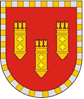 АДМИНИСТРАЦИЯ АЛАТЫРСКОГО МУНИЦИПАЛЬНОГО ОКРУГАЧУВАШСКОЙ РЕСПУБЛИКИПОСТАНОВЛЕНИЕ28.02.2023 № 220г. АлатырьУЛАТӐР МУНИЦИПАЛИТЕТ ОКРУГӖН АДМИНИСТРАЦИЙӖЧӐВАШ РЕСПУБЛИКИНЙЫШĂНУ28.02.2023 № 220Улатӑр г.Ответственный исполнитель Муниципальной программы:Отдел образования администрации Алатырского муниципального округа Чувашской Республики (далее - Отдел)Дата составления проекта муниципальной программы:Январь 2023 годаНепосредственный исполнитель муниципальной программы:Начальник отдела образования администрации Алатырского муниципального округа Чувашской Республики Катаев Александр Сергеевич, тел 8(83531) 2-41-46, e-mail: alatr_obrazov8@cap.ruОтветственный исполнитель Муниципальной программыОтдел экономики и муниципального имущества администрации Алатырского муниципального округа Чувашской Республики (далее - Отдел).Соисполнитель Муниципальной программыМуниципальные образовательные организации, подведомственные отделу образования Алатырского муниципального округа (далее – Организации);МКУ «ЦФХО» Алатырского муниципального округа Чувашской Республики (далее – ЦФХО);Управление по благоустройству и развитию территорий Алатырского муниципального округа Чувашской Республики (далее – УБРТ).Подпрограммы Муниципальной программы"Поддержка развития образования";"Молодежь Алатырского муниципального округа";"Создание в Алатырском муниципальном округе новых мест в общеобразовательных организациях в соответствии с прогнозируемой потребностью и современными условиями обучения";"Развитие воспитания в образовательных организациях Алатырского муниципального округа";"Патриотическое воспитание и допризывная подготовка молодежи Алатырского муниципального округа";«Региональный проект по модернизации школьных систем образования»;"Обеспечение реализации муниципальной программы Алатырского  муниципального округа".Цели Муниципальной программыобеспечение доступности качественного образования, ориентированного на формирование конкурентоспособной личности, отвечающей требованиям инновационного развития экономики, обладающей навыками проектирования собственной профессиональной карьеры и достижения современных стандартов качества жизни на основе общечеловеческих ценностей и активной гражданской позиции.Задачи Муниципальной программыобеспечение населения услугами дошкольного образования;повышение доступности качественного начального общего, основного общего и среднего общего образования;развитие системы воспитания и дополнительного образования детей в округе; внедрение модели персонифицированного финансирования дополнительного образования детей, обеспечение функционирования системы персонифицированного финансирования, обеспечивающей свободу выбора образовательных программ, равенство доступа к дополнительному образованию за счёт средств бюджетов бюджетной системы, легкость и оперативность смены осваиваемых образовательных программ;создание условий для активного включения молодых граждан в процесс социально-экономического, общественно-политического и культурного развития  округа;формирование системы непрерывного обновления работающими гражданами своих профессиональных знаний и приобретения ими новых профессиональных навыков, включая овладение компетенциями в области цифровой экономики всеми желающими;формирование системы профессиональных конкурсов в целях предоставления гражданам возможностей для профессионального и карьерного роста;формирование востребованной системы оценки качества образования и образовательных результатов.Целевые индикаторы и показатели Муниципальной программыдостижение к 2036 году следующих целевых индикаторов и показателей:удовлетворенность населения качеством начального общего, основного общего, среднего общего образования - 85 процентов;обеспеченность детей дошкольного возраста местами в дошкольных образовательных организациях - 100 мест на 100 детей;доля муниципальных общеобразовательных организаций, соответствующих современным требованиям обучения, в общем количестве муниципальных общеобразовательных организаций - 100 процентов;удельный вес численности обучающихся, занимающихся в одну смену, в общей численности обучающихся в общеобразовательных организациях - 100 процентов;доля детей и молодежи, охваченных дополнительными общеобразовательными программами, в общей численности детей и молодежи 5-18 лет – 81,9 процента, в том числе в рамках модели персонифицированного финансирования дополнительного образования детей.Сроки и этапы реализации Муниципальной программы2023 – 2035 годы:1 этап – 2023 – 2025 годы;2 этап – 2026 – 2030 годы;3 этап – 2031 – 2035 годы.Объемы финансирования Муниципальной программы с разбивкой по годам реализациипрогнозируемый объем финансирования мероприятий Муниципальной программы в 2023 - 2035 годах составляет 2811519000,00 рублей, в том числе:в 2023 году - 190011100,00 рублей;в 2024 году - 176066800,00 рублей;в 2025 году - 180567000,00  рублей;в 2026 - 2030 годах - 1019533400,00  рублей;в 2031 - 2035 годах - 1245340700,00 рублей, из них средства:федерального бюджета - 231022400,00 рублей, в том числе:в 2023 году - 14438400,00 рублей;в 2024 году – 14438400,00 рублей;в 2025 году - 14228800,00 рублей;в 2026-2030 годах - 82554300,00 рублей;в 2031 - 2035 годах - 105362500,00 рублей;республиканского бюджета - 2240347400,00 рублей, в том числе:в 2023 году – 145018500,00,00 рублей;в 2024 году – 144595500,00 рублей;в 2025 году - 1446450000,00 рублей;в 2026-2030 годах - 814781800,00 рублей; в 2031 - 2035 годах - 991306600,00 рублей;местного бюджета - 340149200,00 рублей, в том числе:в 2023 году - 30554200,00 рублей;в 2024 году - 17032900,00 рублей;в 2025 году - 21693200,00 рублей;в 2026 - 2030 годах - 122197300,00 рублей;в 2031 - 2035 годах - 148671600,00 рублей;внебюджетных источников - 0,00 рублей.Объемы финансирования Муниципальной программы подлежат ежегодному уточнению исходя из возможностей бюджетов всех уровней.Ожидаемые результаты реализации Муниципальной программыповышение обеспеченности населения услугами дошкольного образования;доступность качественного начального общего, основного общего и среднего общего образования для всех детей независимо от места проживания и дохода родителей;доступность всех видов образования для детей-сирот и детей с ограниченными физическими возможностями;повышение востребованности и конкурентоспособности молодежи на рынке труда;формирование у молодежи социальных компетентностей, инициативности и предприимчивости, способности к самовыражению и активному участию в решении задач социально-экономического развития района;расширение потенциала системы воспитания и дополнительного образования детей;увеличение доли детей и молодежи, охваченных дополнительными общеобразовательными программами, в общей численности детей и молодежи 5-18 лет, в том числе в рамках модели персонифицированного финансирования дополнительного образования детей;сохранение и укрепление здоровья обучающихся, воспитание культуры здоровья, здорового образа жизни.N ппЦелевой индикатор и показатель (наименование)Единица измеренияЗначения целевых индикаторов и показателей по годамЗначения целевых индикаторов и показателей по годамЗначения целевых индикаторов и показателей по годамЗначения целевых индикаторов и показателей по годамЗначения целевых индикаторов и показателей по годамN ппЦелевой индикатор и показатель (наименование)Единица измерения2023202420252026-20302031-203512345678Муниципальная программа Алатырского района «Развитие образования»Муниципальная программа Алатырского района «Развитие образования»Муниципальная программа Алатырского района «Развитие образования»Муниципальная программа Алатырского района «Развитие образования»Муниципальная программа Алатырского района «Развитие образования»Муниципальная программа Алатырского района «Развитие образования»Муниципальная программа Алатырского района «Развитие образования»1.Удовлетворенность населения качеством начального общего, основного общего, среднего общего образованияпроцентов от числа опрошенных85858585852.Обеспеченность детей дошкольного возраста местами в дошкольных образовательных организацияхколичество мест на 100 детей1001001001001003.Доля муниципальных общеобразовательных организаций, соответствующих современным требованиям обучения, в общем количестве муниципальных общеобразовательных организацийпроцентов951001001001004.Удельный вес численности обучающихся, занимающихся в одну смену, в общей численности обучающихся в общеобразовательных организацияхпроцентов1001001001001005.Доля детей в возрасте от 5 до 18 лет, охваченных дополнительным образованиемпроцентов81,081,9хххПодпрограмма «Поддержка развития образования»Подпрограмма «Поддержка развития образования»Подпрограмма «Поддержка развития образования»Подпрограмма «Поддержка развития образования»Подпрограмма «Поддержка развития образования»Подпрограмма «Поддержка развития образования»Подпрограмма «Поддержка развития образования»Подпрограмма «Поддержка развития образования»1.Охват детей дошкольного возраста образовательными программами дошкольного образованияпроцентов45465057652.Доступность дошкольного образования (отношение численности детей в возрасте от 3 до 7 лет, получающих дошкольное образование в текущем году, к сумме численности детей в возрасте от 3 до 7 лет, получающих дошкольное образование в текущем году, и численности детей в возрасте от 3 до 7 лет, находящихся в очереди на получение в текущем году дошкольного образования)процентов1001001001001003.Доля выпускников муниципальных общеобразовательных организаций, не сдавших единый государственный экзамен (русский язык, математика), в общей численности выпускников муниципальных общеобразовательных организацийпроцентов000004.Охват обучающихся общеобразовательных организаций в мероприятиями по повышению финансовой грамотности, %процентов3035401001005.Доля детей, оставшихся без попечения родителей, в том числе переданных неродственникам (в приемные семьи, на усыновление (удочерение), под опеку (попечительство), охваченных другими формами семейного устройства (семейные детские дома, патронатные семьи), находящихся в государственных (муниципальных) организациях всех типовпроцентов1001001001001006.Соотношение средней заработной платы педагогических работников дошкольных образовательных организаций и средней заработной платы работников общеобразовательных организаций в Чувашской Республикепроцентов1001001001001007.Соотношение средней заработной платы педагогических работников общеобразовательных организаций в Чувашской Республике и среднемесячного дохода от трудовой деятельности в Чувашской Республикепроцентов1001001001001008.Соотношение средней заработной платы педагогических работников муниципальных организаций дополнительного образования и средней заработной платы учителей общеобразовательных организаций в Чувашской Республикепроцентов1001001001001009.Удельный вес образовательных организаций, в которых внедрены информационно-коммуникационные технологии в управлениипроцентов10010010010010010.Доля учащихся муниципальных общеобразовательных организаций, обеспеченных горячим питаниемпроцентов10010010010010011.Доля выпускников муниципальных общеобразовательных организаций, не получивших аттестат о среднем общем образованиипроцентов0000012.Удельный расход электрической энергии (в расчете на 1 кв. м общей площади)кВтч/кв. метр19,3819,3819,3819,3819,3813.Удельный расход тепловой энергии (в расчете на 1 кв. м общей площади)Гкал/кв. метр0,1490,1490,1490,1490,14914.Доля образовательных организаций, реализующих адаптированные образовательные программы, в которых созданы современные материально-технические условия в соответствии с федеральным государственным образовательным стандартом образования обучающихся с ограниченными возможностями здоровья, в общем количестве организаций, реализующих адаптированные образовательные программыпроцентов10010010010010015.Удельный вес численности учителей общеобразовательных организаций в возрасте до 35 лет в общей численности учителей общеобразовательных организацийпроцентов16,917,017,217,518,016.Количество участников проекта "Билет в будущее", получивших рекомендации по построению индивидуального учебного плана в соответствии с выбранными профессиональными компетенциямичеловекххххх17.Количество обучающихся, посещающих региональный центр выявления, поддержки и развития способностей и талантов у детей и молодежи, созданный с учетом опыта образовательного фонда "Талант и успех"человекххххх18.Доля муниципальных систем общего образования, в которых разработаны и реализуются мероприятия по повышению качества образования в общеобразовательных организациях, показавших низкие образовательные результаты по итогам учебного года, и в общеобразовательных организациях, функционирующих в неблагоприятных социальных условиях, в общем количестве муниципальных систем общего образованияпроцентов10010010010010019.Доля школ, включенных в региональные проекты повышения качества образования, улучшивших свои результатыпроцентов10010010010010020.Доля детей с инвалидностью и ограниченными возможностями здоровья, осваивающих дополнительные общеобразовательные программы, в том числе с использованием дистанционных технологийпроцентов808080808021.Количество центров образования естественно-научной и технологической направленностей в общеобразовательных организациях, расположенных в сельской местностиколичество91000022.Доля обучающихся, для которых созданы равные условия получения качественного образования вне зависимости от места их нахождения посредством предоставления доступа к федеральной информационно-сервисной платформе цифровой образовательной средыпроцентов8010010010010023.Доля образовательных организаций, использующих сервисы федеральной информационно-сервисной платформы цифровой образовательной среды при реализации основных общеобразовательных программ начального общего, основного общего и среднего общего образованияпроцентов8010010010010024.Доля педагогических работников, использующих сервисы федеральной информационно-сервисной платформы цифровой образовательной средыпроцентов8010010010010025.Доля педагогических работников общеобразовательных организаций, прошедших повышение квалификации, в том числе в центрах непрерывного повышения профессионального мастерствапроцентов206080100100Подпрограмма «Молодежь Алатырского муниципального округа»Подпрограмма «Молодежь Алатырского муниципального округа»Подпрограмма «Молодежь Алатырского муниципального округа»Подпрограмма «Молодежь Алатырского муниципального округа»Подпрограмма «Молодежь Алатырского муниципального округа»Подпрограмма «Молодежь Алатырского муниципального округа»Подпрограмма «Молодежь Алатырского муниципального округа»Подпрограмма «Молодежь Алатырского муниципального округа»1.Количество субъектов малого и среднего предпринимательства, созданных лицами в возрасте до 35 лет (включительно)единиц222332.Количество человек в возрасте до 35 лет (включительно), прошедших обучение по образовательным программам, направленным на приобретение навыков ведения бизнеса и создания малых и средних предприятийчеловек223333.Количество человек в возрасте до 35 лет (включительно), вовлеченных в реализацию мероприятий по развитию молодежного предпринимательствачеловек50556060654.Доля молодежи в возрасте от 14 до 35 лет, занимающейся добровольческой (волонтерской) деятельностью, в общей ее численностипроцентов13131515205.Количество добровольческих (волонтерских) объединенийединиц556676.Доля молодежи в возрасте от 14 до 35 лет, охваченной деятельностью молодежных общественных объединений, в общей ее численностипроцентов15161618187.Доля молодежи в возрасте от 14  до 18 лет, достигших успехов в  учебной, творческой, спортивной и общественной деятельности человек1111111111Подпрограмма «Создание в Алатырском муниципальном округе новых мест в общеобразовательных организациях в соответствии с прогнозируемой потребностью и современными условиями обучения»Подпрограмма «Создание в Алатырском муниципальном округе новых мест в общеобразовательных организациях в соответствии с прогнозируемой потребностью и современными условиями обучения»Подпрограмма «Создание в Алатырском муниципальном округе новых мест в общеобразовательных организациях в соответствии с прогнозируемой потребностью и современными условиями обучения»Подпрограмма «Создание в Алатырском муниципальном округе новых мест в общеобразовательных организациях в соответствии с прогнозируемой потребностью и современными условиями обучения»Подпрограмма «Создание в Алатырском муниципальном округе новых мест в общеобразовательных организациях в соответствии с прогнозируемой потребностью и современными условиями обучения»Подпрограмма «Создание в Алатырском муниципальном округе новых мест в общеобразовательных организациях в соответствии с прогнозируемой потребностью и современными условиями обучения»Подпрограмма «Создание в Алатырском муниципальном округе новых мест в общеобразовательных организациях в соответствии с прогнозируемой потребностью и современными условиями обучения»Подпрограмма «Создание в Алатырском муниципальном округе новых мест в общеобразовательных организациях в соответствии с прогнозируемой потребностью и современными условиями обучения»1.Число новых мест в общеобразовательных организациях, всегомест000001.в том числе:1.введенных путем строительства (реконструкции) объектов инфраструктуры общего образования в сельской местностимест000001.введенных за счет софинансирования из средств федерального бюджетамест2.Удельный вес численности обучающихся, занимающихся в зданиях, требующих капитального ремонта или реконструкции, в общей численности обучающихся в общеобразовательных организацияхпроцентов57,851,246,312,45,63.Удельный вес  муниципальных общеобразовательных организаций, имеющих учебные здания с износом 49 процентов и ниже, в общем количестве общеобразовательных организацийпроцентов5058,366,683,3100Подпрограмма «Патриотическое воспитание и допризывная подготовка молодежи Алатырского муниципального округа»Подпрограмма «Патриотическое воспитание и допризывная подготовка молодежи Алатырского муниципального округа»Подпрограмма «Патриотическое воспитание и допризывная подготовка молодежи Алатырского муниципального округа»Подпрограмма «Патриотическое воспитание и допризывная подготовка молодежи Алатырского муниципального округа»Подпрограмма «Патриотическое воспитание и допризывная подготовка молодежи Алатырского муниципального округа»Подпрограмма «Патриотическое воспитание и допризывная подготовка молодежи Алатырского муниципального округа»Подпрограмма «Патриотическое воспитание и допризывная подготовка молодежи Алатырского муниципального округа»Подпрограмма «Патриотическое воспитание и допризывная подготовка молодежи Алатырского муниципального округа»1.Количество специалистов по патриотическому воспитанию и допризывной подготовке молодежи, повысивших квалификациючеловек444442.Удельный вес призывной молодежи, охваченной допризывной подготовкойпроцентов96969696963.Удельный вес детей и молодежи, занимающихся военно-техническими видами спортапроцентов334454.Количество мероприятий по поэтапному внедрению и реализации Всероссийского физкультурно-спортивного комплекса "Готов к труду и обороне" (ГТО)единиц9101112135.Показатель годности к военной службе при первоначальной постановке на воинский учетпроцентов81818282826.Количество военно-патриотических клубовединиц123557.Количество обучающихся, вовлеченных во Всероссийское детско-юношеское военно-патриотическое общественное движение "Юнармия"человек4804905005105208.Количество поисковых объединенийединиц000009.Количество мероприятий по развитию поискового движенияединиц44556Подпрограмма «Региональный проект по модернизации школьных систем образования»Подпрограмма «Региональный проект по модернизации школьных систем образования»Подпрограмма «Региональный проект по модернизации школьных систем образования»Подпрограмма «Региональный проект по модернизации школьных систем образования»Подпрограмма «Региональный проект по модернизации школьных систем образования»Подпрограмма «Региональный проект по модернизации школьных систем образования»Подпрограмма «Региональный проект по модернизации школьных систем образования»Подпрограмма «Региональный проект по модернизации школьных систем образования»1.Количество зданий (обособленных помещений, помещений) общеобразовательных организаций, в которых проведен капитальный ремонтединиц111112.Количество отремонтированных зданий и (или) помещений общеобразовательных организаций, оснащенных современными средствами обучения и воспитанияединиц111113.Количество отремонтированных зданий и (или) помещений общеобразовательных организаций, в которых обеспечен нормативный уровень антитеррористической защищенностиединиц111114.Количество отремонтированных зданий и (или) помещений общеобразовательных организаций, в которых педагогический и управленческий состав прошел профессиональную переподготовку или повышение квалификацииединиц111115.Количество отремонтированных зданий и (или) помещений общеобразовательных организаций, в которых проведена модернизация прилегающей к общеобразовательной организации территорииединиц111116.Количество отремонтированных зданий и (или) помещений общеобразовательных организаций, в которых обновлены учебники и учебные пособия, не позволяющие их дальнейшее использование в образовательном процессе по причинам ветхости и дефектностиединиц11111СтатусНаименование подпрограммы муниципальной программы (основного мероприятия, мероприятия)Код бюджетнойклассификацииКод бюджетнойклассификацииКод бюджетнойклассификацииКод бюджетнойклассификацииИсточники финансированияРасходы по годам, рублейРасходы по годам, рублейРасходы по годам, рублейРасходы по годам, рублейРасходы по годам, рублейСтатусНаименование подпрограммы муниципальной программы (основного мероприятия, мероприятия)ГРБСРз, ПрЦСРВРИсточники финансирования2023202420252026–20302031–2035СтатусНаименование подпрограммы муниципальной программы (основного мероприятия, мероприятия)ГРБСРз, ПрЦСРВРИсточники финансирования2023202420252026–20302031–2035123456789101112Муниципальная программа Алатырского  муниципального округа«Развитие образования»Ц70000000всего190011100,00176066800,00180567000,001019533400,001245340700,00Муниципальная программа Алатырского  муниципального округа«Развитие образования»федеральный бюджет14438400,0014438400,0014228800,0082554300,00105362500,00Муниципальная программа Алатырского  муниципального округа«Развитие образования»республиканский бюджет 145018500,00144595500,00144645000,00814781800,00991306600,00Муниципальная программа Алатырского  муниципального округа«Развитие образования»местный  бюджет30554200,0017032900,0021693200,00122197300,00148671600,00Муниципальная программа Алатырского  муниципального округа«Развитие образования»внебюджетные источники0,000,000,000,000,00подпрограмма«Поддержка развития образования»ххЦ710000000хвсего182797900,00170225700,00174725900,00986082900,001209390200,00подпрограмма«Поддержка развития образования»ххххфедеральный бюджет14438400,0014438400,0014228800,0074760300,0097568500,00подпрограмма«Поддержка развития образования»ххххреспубликанский бюджет 143718800,00143718700,00143768200,00813171800,00989696600,00подпрограмма«Поддержка развития образования»ххххместный  бюджет24640700,0012068600,0016728900,0098150800,00122125100,00подпрограмма«Поддержка развития образования»ххххвнебюджетные источники0,000,000,000,000,00Основное мероприятие 1Обеспечение деятельности организаций в сфере образованияххЦ710100000хвсего21455500,009723400,0014334200,0079202300,00103176600,00Основное мероприятие 1Обеспечение деятельности организаций в сфере образованияххххфедеральный бюджет0,000,000,000,000,00Основное мероприятие 1Обеспечение деятельности организаций в сфере образованияххххреспубликанский бюджет 0,000,000,000,000,00Основное мероприятие 1Обеспечение деятельности организаций в сфере образованияххххместный  бюджет21455500,009723400,0014334200,0079202300,00103176600,00Основное мероприятие 1Обеспечение деятельности организаций в сфере образованияххххвнебюджетные источники0,000,000,000,000,00Основное мероприятие 2Финансовое обеспечение получения дошкольного образования, начального общего, основного общего и среднего общего образованияххЦ710200000хвсего142617200,00142297100,00142297100,00807416300,00983941100,00Основное мероприятие 2Финансовое обеспечение получения дошкольного образования, начального общего, основного общего и среднего общего образованияххххфедеральный бюджет0,000,000,000,000,00Основное мероприятие 2Финансовое обеспечение получения дошкольного образования, начального общего, основного общего и среднего общего образованияххххреспубликанский бюджет 140817200,00140817100,00140817100,00798416300,00974941100,00Основное мероприятие 2Финансовое обеспечение получения дошкольного образования, начального общего, основного общего и среднего общего образованияххххместный  бюджет1800000,001480000,001480000,009000000,009000000,00Основное мероприятие 2Финансовое обеспечение получения дошкольного образования, начального общего, основного общего и среднего общего образованияххххвнебюджетные источники0,000,000,000,000,00Основное мероприятие 3Укрепление материально-технической базы объектов образования97407 02Ц710300000хвсего0,000,000,003000000,003000000,00Основное мероприятие 3Укрепление материально-технической базы объектов образованияххххфедеральный бюджет0,000,000,000,000,00Основное мероприятие 3Укрепление материально-технической базы объектов образованияххххреспубликанский бюджет 0,000,000,000,000,00Основное мероприятие 3Укрепление материально-технической базы объектов образованияххххместный  бюджет0,000,000,003000000,003000000,00Основное мероприятие 3Укрепление материально-технической базы объектов образованияххххвнебюджетные источники0,000,000,000,000,00Основное мероприятие 4Развитие единой образовательной информационной среды в Чувашской РеспубликеххЦ710700000хвсего0,000,000,000,000,00Основное мероприятие 4Развитие единой образовательной информационной среды в Чувашской Республикеххххфедеральный бюджетОсновное мероприятие 4Развитие единой образовательной информационной среды в Чувашской Республикеххххреспубликанский бюджет Основное мероприятие 4Развитие единой образовательной информационной среды в Чувашской Республикеххххместный  бюджет0,000,000,000,000,00Основное мероприятие 4Развитие единой образовательной информационной среды в Чувашской Республикеххххвнебюджетные источники0,000,000,000,000,00Основное мероприятие 5Реализация мероприятий регионального проекта «Учитель будущего» ххЦ71Е500000хвсего0,000,000,000,000,00Основное мероприятие 5Реализация мероприятий регионального проекта «Учитель будущего» ххххфедеральный бюджет0,000,000,000,000,00Основное мероприятие 5Реализация мероприятий регионального проекта «Учитель будущего» ххххреспубликанский бюджет 0,000,000,000,000,00Основное мероприятие 5Реализация мероприятий регионального проекта «Учитель будущего» ххххместный  бюджет0,000,000,000,000,00Основное мероприятие 5Реализация мероприятий регионального проекта «Учитель будущего» ххххвнебюджетные источники0,000,000,000,000,00Основное мероприятие 6Реализация проектов и мероприятий по инновационному развитию системы образованияххЦ710900000хвсего50000,0030000,0030000,0025000,0025000,00Основное мероприятие 6Реализация проектов и мероприятий по инновационному развитию системы образованияххххфедеральный бюджет0,000,000,000,000,00Основное мероприятие 6Реализация проектов и мероприятий по инновационному развитию системы образованияххххреспубликанский бюджет 0,000,000,000,000,00Основное мероприятие 6Реализация проектов и мероприятий по инновационному развитию системы образованияххххместный  бюджет50000,0030000,0030000,0025000,0025000,00Основное мероприятие 6Реализация проектов и мероприятий по инновационному развитию системы образованияххххвнебюджетные источники0,000,000,000,000,00Основное мероприятие 7Проведение обязательных периодических медицинских осмотров работников государственных образовательных организаций  муниципальных образовательных организацийххххвсего0,000,000,000,000,00Основное мероприятие 7Проведение обязательных периодических медицинских осмотров работников государственных образовательных организаций  муниципальных образовательных организацийххххфедеральный бюджет0,000,000,000,000,00Основное мероприятие 7Проведение обязательных периодических медицинских осмотров работников государственных образовательных организаций  муниципальных образовательных организацийххххреспубликанский бюджет 0,000,000,000,000,00Основное мероприятие 7Проведение обязательных периодических медицинских осмотров работников государственных образовательных организаций  муниципальных образовательных организацийххххместный  бюджет0,000,000,000,000,00Основное мероприятие 7Проведение обязательных периодических медицинских осмотров работников государственных образовательных организаций  муниципальных образовательных организацийххххвнебюджетные источники0,000,000,000,000,00Основное мероприятие 8Стипендии, гранты, премии и денежные поощрения ххЦ711100000хвсего0,000,000,000,000,00Основное мероприятие 8Стипендии, гранты, премии и денежные поощрения ххххфедеральный бюджет0,000,000,000,000,00Основное мероприятие 8Стипендии, гранты, премии и денежные поощрения ххххреспубликанский бюджет 0,000,000,000,000,00Основное мероприятие 8Стипендии, гранты, премии и денежные поощрения ххххместный  бюджет0,000,000,000,000,00Основное мероприятие 8Стипендии, гранты, премии и денежные поощрения ххххвнебюджетные источники0,000,000,000,000,00Основное мероприятие 9Меры социальной поддержкиххЦ711400000хвсего8300800,008300800,008190200,0040951000,0050951000,00Основное мероприятие 9Меры социальной поддержкиххххфедеральный бюджет5064000,005064000,004854400,0024272000,0034272000,00Основное мероприятие 9Меры социальной поддержкиххххреспубликанский бюджет 2901600,002901600,002951100,0014755500,0014755500,00Основное мероприятие 9Меры социальной поддержкиххххместный  бюджет335200,00335200,00384700,001923500,001923500,00Основное мероприятие 9Меры социальной поддержкиххххвнебюджетные источники0,000,000,000,000,00Основное мероприятие 10Капитальный ремонт объектов образованияххЦ711500000хвсего0,000,000,000,000,00Основное мероприятие 10Капитальный ремонт объектов образованияххххфедеральный бюджетОсновное мероприятие 10Капитальный ремонт объектов образованияххххреспубликанский бюджет Основное мероприятие 10Капитальный ремонт объектов образованияххххместный  бюджетОсновное мероприятие 10Капитальный ремонт объектов образованияххххвнебюджетные источники0,000,000,000,000,00Основное мероприятие 11Строительство (приобретение), реконструкция объектов капитального строительства муниципальных  образовательных организацийххЦ71P200000хвсего0,000,000,000,000,00Основное мероприятие 11Строительство (приобретение), реконструкция объектов капитального строительства муниципальных  образовательных организацийххххфедеральный бюджетОсновное мероприятие 11Строительство (приобретение), реконструкция объектов капитального строительства муниципальных  образовательных организацийххххреспубликанский бюджет Основное мероприятие 11Строительство (приобретение), реконструкция объектов капитального строительства муниципальных  образовательных организацийххххместный  бюджетОсновное мероприятие 11Строительство (приобретение), реконструкция объектов капитального строительства муниципальных  образовательных организацийххххвнебюджетные источники0,000,000,000,000,00Основное мероприятие 12Реализация мероприятий регионального проекта «Успех каждого ребенка»xxЦ71Е200000xвсего1000000,00500000,00500000,005000000,005000000,00Основное мероприятие 12Реализация мероприятий регионального проекта «Успех каждого ребенка»xxxxфедеральный бюджет0,000,000,000,000,00Основное мероприятие 12Реализация мероприятий регионального проекта «Успех каждого ребенка»xxxxреспубликанский бюджет 0,000,000,000,000,00Основное мероприятие 12Реализация мероприятий регионального проекта «Успех каждого ребенка»xxxxместный  бюджет1000000,00500000,00500000,005000000,005000000,00Основное мероприятие 12Реализация мероприятий регионального проекта «Успех каждого ребенка»xxxxвнебюджетные источники0,000,000,000,000,00Основное мероприятие 13Реализация мероприятий регионального проекта «Поддержка семей, имеющих детей»ххЦ71Е300000хвсего0,000,000,000,000,00Основное мероприятие 13Реализация мероприятий регионального проекта «Поддержка семей, имеющих детей»ххххфедеральный бюджет0,000,000,000,000,00Основное мероприятие 13Реализация мероприятий регионального проекта «Поддержка семей, имеющих детей»ххххреспубликанский бюджет 0,000,000,000,000,00Основное мероприятие 13Реализация мероприятий регионального проекта «Поддержка семей, имеющих детей»xxxместный  бюджет0,000,000,000,000,00Основное мероприятие 13Реализация мероприятий регионального проекта «Поддержка семей, имеющих детей»xxxвнебюджетные источники0,000,000,000,000,00Основное мероприятие 13Реализация мероприятий регионального проекта «Поддержка семей, имеющих детей»ххЦ711400000хвсего0,000,000,000,000,00Основное мероприятие 13Реализация мероприятий регионального проекта «Поддержка семей, имеющих детей»ххххфедеральный бюджет0,000,000,000,000,00Основное мероприятие 13Реализация мероприятий регионального проекта «Поддержка семей, имеющих детей»ххххреспубликанский бюджет 0,000,000,000,000,00Основное мероприятие 13Реализация мероприятий регионального проекта «Поддержка семей, имеющих детей»xxxместный  бюджет0,000,000,000,000,00Основное мероприятие 13Реализация мероприятий регионального проекта «Поддержка семей, имеющих детей»xxxвнебюджетные источники0,000,000,000,000,00Основное мероприятие 14 Повышение качества образования в школах с низкими результатами обучения и в школах, функционирующих в неблагоприятных социальных условиях, путем реализации региональных проектов и распространения их результатовххххвсего0,000,000,000,000,00Основное мероприятие 14 Повышение качества образования в школах с низкими результатами обучения и в школах, функционирующих в неблагоприятных социальных условиях, путем реализации региональных проектов и распространения их результатовххххфедеральный бюджет0,000,000,000,000,00Основное мероприятие 14 Повышение качества образования в школах с низкими результатами обучения и в школах, функционирующих в неблагоприятных социальных условиях, путем реализации региональных проектов и распространения их результатовхxxxреспубликанский бюджет 0,000,000,000,000,00Основное мероприятие 14 Повышение качества образования в школах с низкими результатами обучения и в школах, функционирующих в неблагоприятных социальных условиях, путем реализации региональных проектов и распространения их результатовхxxxместный  бюджет0,000,000,000,000,00Основное мероприятие 14 Повышение качества образования в школах с низкими результатами обучения и в школах, функционирующих в неблагоприятных социальных условиях, путем реализации региональных проектов и распространения их результатовхxxxвнебюджетные источники0,000,000,000,000,00Основное мероприятие 15Реализация мероприятий регионального проекта «Цифровая образовательная среда»xxxвсего0,000,000,000,000,00Основное мероприятие 15Реализация мероприятий регионального проекта «Цифровая образовательная среда»xxxxфедеральный бюджетОсновное мероприятие 15Реализация мероприятий регионального проекта «Цифровая образовательная среда»ххххреспубликанский бюджет Основное мероприятие 15Реализация мероприятий регионального проекта «Цифровая образовательная среда»xxxxместный  бюджетОсновное мероприятие 15Реализация мероприятий регионального проекта «Цифровая образовательная среда»xxxxвнебюджетные источники0,000,000,000,000,00Основное мероприятие 16Приобретение оборудования для муниципальных образовательных организаций в целях укрепления материально-технической базыЦ712100000всегоОсновное мероприятие 16Приобретение оборудования для муниципальных образовательных организаций в целях укрепления материально-технической базыфедеральный бюджетОсновное мероприятие 16Приобретение оборудования для муниципальных образовательных организаций в целях укрепления материально-технической базыреспубликанский бюджет Основное мероприятие 16Приобретение оборудования для муниципальных образовательных организаций в целях укрепления материально-технической базыместный  бюджетОсновное мероприятие 16Приобретение оборудования для муниципальных образовательных организаций в целях укрепления материально-технической базывнебюджетные источникиОсновное мероприятие 17Обеспечение выплаты ежемесячного денежного вознаграждения за выполнение функций классного руководителя педагогическим работникам государственных общеобразовательных организаций Чувашской РеспубликиЦ710500000всего9374400,009374400,009374400,0050488300,0063296500,00Основное мероприятие 17Обеспечение выплаты ежемесячного денежного вознаграждения за выполнение функций классного руководителя педагогическим работникам государственных общеобразовательных организаций Чувашской Республикифедеральный бюджет9374400,009374400,009374400,0050488300,0063296500,00Основное мероприятие 17Обеспечение выплаты ежемесячного денежного вознаграждения за выполнение функций классного руководителя педагогическим работникам государственных общеобразовательных организаций Чувашской Республикиреспубликанский бюджет Основное мероприятие 17Обеспечение выплаты ежемесячного денежного вознаграждения за выполнение функций классного руководителя педагогическим работникам государственных общеобразовательных организаций Чувашской Республикиместный  бюджетОсновное мероприятие 17Обеспечение выплаты ежемесячного денежного вознаграждения за выполнение функций классного руководителя педагогическим работникам государственных общеобразовательных организаций Чувашской Республикивнебюджетные источникиОсновное мероприятие 18Модернизация инфраструктуры муниципальных образовательных организацийххЦ711300000хвсего0,000,000,000,000,00Основное мероприятие 18Модернизация инфраструктуры муниципальных образовательных организацийххххфедеральный бюджетОсновное мероприятие 18Модернизация инфраструктуры муниципальных образовательных организацийххххреспубликанский бюджет Основное мероприятие 18Модернизация инфраструктуры муниципальных образовательных организацийххххместный  бюджетОсновное мероприятие 18Модернизация инфраструктуры муниципальных образовательных организацийххххвнебюджетные источники0,000,000,000,000,00Основное мероприятие 19Реализация отдельных мероприятий регионального проекта «Современная школа»ххЦ71E100000хвсего0,000,000,000,000,00Основное мероприятие 19Реализация отдельных мероприятий регионального проекта «Современная школа»ххххфедеральный бюджет0,000,000,000,00Основное мероприятие 19Реализация отдельных мероприятий регионального проекта «Современная школа»ххххреспубликанский бюджет 0,000,000,000,00Основное мероприятие 19Реализация отдельных мероприятий регионального проекта «Современная школа»ххххместный  бюджет0,000,000,000,00Основное мероприятие 19Реализация отдельных мероприятий регионального проекта «Современная школа»ххххвнебюджетные источники0,000,000,000,000,00Подпрограмма 2«Молодежь Алатырского  муниципального округа»xxЦ720000000xвсего1120000,00415000,00415000,001300000,001500000,00Подпрограмма 2«Молодежь Алатырского  муниципального округа»xxxxфедеральный бюджет0,000,000,000,000,00Подпрограмма 2«Молодежь Алатырского  муниципального округа»ххххреспубликанский бюджет 0,000,000,000,000,00Подпрограмма 2«Молодежь Алатырского  муниципального округа»xxxxместный  бюджет1120000,00415000,00415000,001300000,001500000,00Подпрограмма 2«Молодежь Алатырского  муниципального округа»xxxxвнебюджетные источники0,000,000,000,000,00Основное мероприятие 1Мероприятия по вовлечению молодежи в социальную практикуxxЦ720100000xвсего60000,0030000,0030000,00150000,00150000,00Основное мероприятие 1Мероприятия по вовлечению молодежи в социальную практикуxxxxфедеральный бюджет0,000,000,000,000,00Основное мероприятие 1Мероприятия по вовлечению молодежи в социальную практикуххххреспубликанский бюджет 0,000,000,000,000,00Основное мероприятие 1Мероприятия по вовлечению молодежи в социальную практикуxxxxместный  бюджет60000,0030000,0030000,00150000,00150000,00Основное мероприятие 1Мероприятия по вовлечению молодежи в социальную практикуxxxxвнебюджетные источники0,000,000,000,000,00 Основное мероприятие 2Организация отдыха детейxxЦ720300000xвсего1010000,00350000,00350000,001750000,001750000,00 Основное мероприятие 2Организация отдыха детейxxxxфедеральный бюджет0,000,000,000,000,00 Основное мероприятие 2Организация отдыха детейххххреспубликанский бюджет 0,000,000,000,000,00 Основное мероприятие 2Организация отдыха детейxxxxместный  бюджет1010000,00350000,00350000,001175000,001175000,00 Основное мероприятие 2Организация отдыха детейxxxxвнебюджетные источники0,000,000,000,000,00Основное мероприятие 3 Патриотическое воспитание и допризывная подготовка молодёжиxxЦ720400000xвсего50000,0035000,0035000,00175000,00175000,00Основное мероприятие 3 Патриотическое воспитание и допризывная подготовка молодёжиxxxxфедеральный бюджет0,000,000,000,000,00Основное мероприятие 3 Патриотическое воспитание и допризывная подготовка молодёжиххххреспубликанский бюджет 0,000,000,000,000,00Основное мероприятие 3 Патриотическое воспитание и допризывная подготовка молодёжиxxxxместный  бюджет50000,0035000,0035000,00175000,00175000,00Основное мероприятие 3 Патриотическое воспитание и допризывная подготовка молодёжиxxxxвнебюджетные источники0,000,000,000,000,00Основное мероприятие 4Реализация мероприятий регионального проекта «Социальная активность»xxxвсего0,000,000,000,000,00Основное мероприятие 4Реализация мероприятий регионального проекта «Социальная активность»xxxxфедеральный бюджет0,000,000,000,000,00Основное мероприятие 4Реализация мероприятий регионального проекта «Социальная активность»ххххреспубликанский бюджет 0,000,000,000,000,00Основное мероприятие 4Реализация мероприятий регионального проекта «Социальная активность»xxxxместный  бюджет0,000,000,000,000,00Основное мероприятие 4Реализация мероприятий регионального проекта «Социальная активность»xxxxвнебюджетные источники0,000,000,000,000,00Основное мероприятие 5Поддержка талантливой и одаренной молодежиxxxвсего0,000,000,000,000,00Основное мероприятие 5Поддержка талантливой и одаренной молодежиxxxxфедеральный бюджет0,000,000,000,000,00Основное мероприятие 5Поддержка талантливой и одаренной молодежиххххреспубликанский бюджет 0,000,000,000,000,00Основное мероприятие 5Поддержка талантливой и одаренной молодежиxxxxместный  бюджет0,000,000,000,000,00Поддержка талантливой и одаренной молодежиxxxxвнебюджетные источники0,000,000,000,000,00Подпрограмма 3«Создание в Алатырском  муниципальном округе новых мест в общеобразовательных организациях в соответствии с прогнозируемой потребностью и современными условиями обучения» муниципальной  программы Алатырского  муниципального округа «Развитие образования» xxЦ740000000xвсего0,000,000,000,000,00Подпрограмма 3«Создание в Алатырском  муниципальном округе новых мест в общеобразовательных организациях в соответствии с прогнозируемой потребностью и современными условиями обучения» муниципальной  программы Алатырского  муниципального округа «Развитие образования» xxxxфедеральный бюджетПодпрограмма 3«Создание в Алатырском  муниципальном округе новых мест в общеобразовательных организациях в соответствии с прогнозируемой потребностью и современными условиями обучения» муниципальной  программы Алатырского  муниципального округа «Развитие образования» ххххреспубликанский бюджет Подпрограмма 3«Создание в Алатырском  муниципальном округе новых мест в общеобразовательных организациях в соответствии с прогнозируемой потребностью и современными условиями обучения» муниципальной  программы Алатырского  муниципального округа «Развитие образования» xxxxместный  бюджетПодпрограмма 3«Создание в Алатырском  муниципальном округе новых мест в общеобразовательных организациях в соответствии с прогнозируемой потребностью и современными условиями обучения» муниципальной  программы Алатырского  муниципального округа «Развитие образования» xxxxвнебюджетные источники0,000,000,000,000,00Основное мероприятие 1Реализация отдельных мероприятий регионального проекта «Современная школа»xxЦ740000000xвсего0,000,000,000,000,00Основное мероприятие 1Реализация отдельных мероприятий регионального проекта «Современная школа»xxxxфедеральный бюджетОсновное мероприятие 1Реализация отдельных мероприятий регионального проекта «Современная школа»ххххреспубликанский бюджет Основное мероприятие 1Реализация отдельных мероприятий регионального проекта «Современная школа»xxxxместный  бюджетОсновное мероприятие 1Реализация отдельных мероприятий регионального проекта «Современная школа»xxxxвнебюджетные источники0,000,000,000,000,00Основное мероприятие 2"Капитальный ремонт зданий  муниципальных общеобразовательных организаций, имеющих износ 50 процентов и выше"xxЦ740000000xвсего0,000,000,000,000,00Основное мероприятие 2"Капитальный ремонт зданий  муниципальных общеобразовательных организаций, имеющих износ 50 процентов и выше"xxxxфедеральный бюджетОсновное мероприятие 2"Капитальный ремонт зданий  муниципальных общеобразовательных организаций, имеющих износ 50 процентов и выше"ххххреспубликанский бюджет Основное мероприятие 2"Капитальный ремонт зданий  муниципальных общеобразовательных организаций, имеющих износ 50 процентов и выше"xxxxместный  бюджетОсновное мероприятие 2"Капитальный ремонт зданий  муниципальных общеобразовательных организаций, имеющих износ 50 процентов и выше"xxxxвнебюджетные источники0,000,000,000,000,00Подпрограмма 4«Развитие воспитания в образовательных организациях Алатырского  муниципального округа»xxxвсего0,000,000,000,000,00Подпрограмма 4«Развитие воспитания в образовательных организациях Алатырского  муниципального округа»xxxxфедеральный бюджетПодпрограмма 4«Развитие воспитания в образовательных организациях Алатырского  муниципального округа»ххххреспубликанский бюджет Подпрограмма 4«Развитие воспитания в образовательных организациях Алатырского  муниципального округа»xxxxместный  бюджетПодпрограмма 4«Развитие воспитания в образовательных организациях Алатырского  муниципального округа»xxxxвнебюджетные источники0,000,000,000,000,00Основное мероприятие 1Совершенствование нормативно-правового регулирования и организационно-управленческих механизмов в сфере воспитания xxxвсего0,000,000,000,000,00Основное мероприятие 1Совершенствование нормативно-правового регулирования и организационно-управленческих механизмов в сфере воспитания xxxxфедеральный бюджетОсновное мероприятие 1Совершенствование нормативно-правового регулирования и организационно-управленческих механизмов в сфере воспитания ххххреспубликанский бюджет Основное мероприятие 1Совершенствование нормативно-правового регулирования и организационно-управленческих механизмов в сфере воспитания xxxxместный  бюджетОсновное мероприятие 1Совершенствование нормативно-правового регулирования и организационно-управленческих механизмов в сфере воспитания xxxxвнебюджетные источники0,000,000,000,000,00Основное мероприятие 2Развитие кадрового потенциалаxxxвсего0,000,000,000,000,00Основное мероприятие 2Развитие кадрового потенциалаxxxxфедеральный бюджетОсновное мероприятие 2Развитие кадрового потенциалаххххреспубликанский бюджет Основное мероприятие 2Развитие кадрового потенциалаxxxxместный  бюджетОсновное мероприятие 2Развитие кадрового потенциалаxxxxвнебюджетные источники0,000,000,000,000,00Основное мероприятие 3Организация и проведение мероприятий в образовательных организацияхxxxвсего0,000,000,000,000,00Основное мероприятие 3Организация и проведение мероприятий в образовательных организацияхxxxxфедеральный бюджетОсновное мероприятие 3Организация и проведение мероприятий в образовательных организацияхххххреспубликанский бюджет Основное мероприятие 3Организация и проведение мероприятий в образовательных организацияхxxxxместный  бюджетОсновное мероприятие 3Организация и проведение мероприятий в образовательных организацияхxxxxвнебюджетные источники0,000,000,000,000,00Основное мероприятие 4Информационно-методическое сопровождение и мониторинг реализации подпрограммыxxxвсего0,000,000,000,000,00Основное мероприятие 4Информационно-методическое сопровождение и мониторинг реализации подпрограммыxxxxфедеральный бюджетОсновное мероприятие 4Информационно-методическое сопровождение и мониторинг реализации подпрограммыххххреспубликанский бюджет Основное мероприятие 4Информационно-методическое сопровождение и мониторинг реализации подпрограммыxxxxместный  бюджетОсновное мероприятие 4Информационно-методическое сопровождение и мониторинг реализации подпрограммыxxxxвнебюджетные источники0,000,000,000,000,00Основное мероприятие 5Мероприятия, направленные на экологическое просвещение обучающихся xxxвсего0,000,000,000,000,00Основное мероприятие 5Мероприятия, направленные на экологическое просвещение обучающихся xxxxфедеральный бюджетОсновное мероприятие 5Мероприятия, направленные на экологическое просвещение обучающихся ххххреспубликанский бюджет Основное мероприятие 5Мероприятия, направленные на экологическое просвещение обучающихся xxxxместный  бюджетОсновное мероприятие 5Мероприятия, направленные на экологическое просвещение обучающихся xxxxвнебюджетные источники0,000,000,000,000,00Подпрограмма 5 «Патриотическое воспитание и допризывная подготовка молодежи Алатырского муниципального округа»xxxвсего0,000,000,007794000,007794000,00Подпрограмма 5 «Патриотическое воспитание и допризывная подготовка молодежи Алатырского муниципального округа»xxxxфедеральный бюджет7794000,007794000,00Подпрограмма 5 «Патриотическое воспитание и допризывная подготовка молодежи Алатырского муниципального округа»ххххреспубликанский бюджет 0,000,00Подпрограмма 5 «Патриотическое воспитание и допризывная подготовка молодежи Алатырского муниципального округа»xxxxместный  бюджетПодпрограмма 5 «Патриотическое воспитание и допризывная подготовка молодежи Алатырского муниципального округа»xxxxвнебюджетные источники0,000,000,000,000,00Основное мероприятие 1Совершенствование нормативно-правового регулирования и организационно-управленческих механизмов в сфере патриотического воспитания и допризывной подготовки молодежиxxxвсего0,000,000,000,000,00Основное мероприятие 1Совершенствование нормативно-правового регулирования и организационно-управленческих механизмов в сфере патриотического воспитания и допризывной подготовки молодежиxxxxфедеральный бюджетОсновное мероприятие 1Совершенствование нормативно-правового регулирования и организационно-управленческих механизмов в сфере патриотического воспитания и допризывной подготовки молодежиххххреспубликанский бюджет Основное мероприятие 1Совершенствование нормативно-правового регулирования и организационно-управленческих механизмов в сфере патриотического воспитания и допризывной подготовки молодежиxxxxместный  бюджетОсновное мероприятие 1Совершенствование нормативно-правового регулирования и организационно-управленческих механизмов в сфере патриотического воспитания и допризывной подготовки молодежиxxxxвнебюджетные источники0,000,000,000,000,00Основное мероприятие 2 Развитие физической культуры и допризывной подготовки молодежиxxxвсего0,000,000,000,000,00Основное мероприятие 2 Развитие физической культуры и допризывной подготовки молодежиxxxxфедеральный бюджетОсновное мероприятие 2 Развитие физической культуры и допризывной подготовки молодежиххххреспубликанский бюджет Основное мероприятие 2 Развитие физической культуры и допризывной подготовки молодежиxxxxместный  бюджетОсновное мероприятие 2 Развитие физической культуры и допризывной подготовки молодежиxxxxвнебюджетные источники0,000,000,000,000,00Основное мероприятие 3Развитие и поддержка кадетского образованияxxxвсего0,000,000,000,000,00Основное мероприятие 3Развитие и поддержка кадетского образованияxxxxфедеральный бюджетОсновное мероприятие 3Развитие и поддержка кадетского образованияххххреспубликанский бюджет Основное мероприятие 3Развитие и поддержка кадетского образованияxxxxместный  бюджетОсновное мероприятие 3Развитие и поддержка кадетского образованияxxxxвнебюджетные источники0,000,000,000,000,00Основное мероприятие 4Развитие и поддержка поискового движенияxxxвсего0,000,000,000,000,00Основное мероприятие 4Развитие и поддержка поискового движенияxxxxфедеральный бюджетОсновное мероприятие 4Развитие и поддержка поискового движенияххххреспубликанский бюджет Основное мероприятие 4Развитие и поддержка поискового движенияxxxxместный  бюджетОсновное мероприятие 4Развитие и поддержка поискового движенияxxxxвнебюджетные источники0,000,000,000,000,00Основное мероприятие 5Реализация мероприятий регионального проекта "Патриотическое воспитание граждан Российской Федерации"xxЦ760000000xвсего0,000,000,007794000,007794000,00Основное мероприятие 5Реализация мероприятий регионального проекта "Патриотическое воспитание граждан Российской Федерации"xxxxфедеральный бюджет0,000,000,007794000,007794000,00Основное мероприятие 5Реализация мероприятий регионального проекта "Патриотическое воспитание граждан Российской Федерации"ххххреспубликанский бюджет 0,000,000,000,000,00Основное мероприятие 5Реализация мероприятий регионального проекта "Патриотическое воспитание граждан Российской Федерации"xxxxместный  бюджет0,000,000,000,000,00Основное мероприятие 5Реализация мероприятий регионального проекта "Патриотическое воспитание граждан Российской Федерации"xxxxвнебюджетные источники0,000,000,000,000,00Подпрограмма 6 «Региональный проект по модернизации школьных систем образования»xxЦ770000000xвсего484000,000,000,000,000,00Подпрограмма 6 «Региональный проект по модернизации школьных систем образования»xxxxфедеральный бюджетПодпрограмма 6 «Региональный проект по модернизации школьных систем образования»ххххреспубликанский бюджет 459800,00Подпрограмма 6 «Региональный проект по модернизации школьных систем образования»xxxxместный  бюджет24200,00Подпрограмма 6 «Региональный проект по модернизации школьных систем образования»xxxxвнебюджетные источники0,000,000,000,000,00Основное мероприятие 1Проведение работ по капитальному ремонту зданий общеобразовательных организацийxxxвсего0,000,000,000,000,00Основное мероприятие 1Проведение работ по капитальному ремонту зданий общеобразовательных организацийxxxxфедеральный бюджетОсновное мероприятие 1Проведение работ по капитальному ремонту зданий общеобразовательных организацийххххреспубликанский бюджет Основное мероприятие 1Проведение работ по капитальному ремонту зданий общеобразовательных организацийxxxxместный  бюджетОсновное мероприятие 1Проведение работ по капитальному ремонту зданий общеобразовательных организацийxxxxвнебюджетные источники0,000,000,000,000,00Основное мероприятие 2 Оснащение отремонтированных зданий общеобразовательных организаций средствами обучения и воспитанияxxxвсего0,000,000,000,000,00Основное мероприятие 2 Оснащение отремонтированных зданий общеобразовательных организаций средствами обучения и воспитанияxxxxфедеральный бюджетОсновное мероприятие 2 Оснащение отремонтированных зданий общеобразовательных организаций средствами обучения и воспитанияххххреспубликанский бюджет Основное мероприятие 2 Оснащение отремонтированных зданий общеобразовательных организаций средствами обучения и воспитанияxxxxместный  бюджетОсновное мероприятие 2 Оснащение отремонтированных зданий общеобразовательных организаций средствами обучения и воспитанияxxxxвнебюджетные источники0,000,000,000,000,00Основное мероприятие 3Обеспечение в отношении объектов капитального ремонта требований к антитеррористической защищенности объектов (территорий),установленных законодательствомxxxвсего484000,000,000,000,000,00Основное мероприятие 3Обеспечение в отношении объектов капитального ремонта требований к антитеррористической защищенности объектов (территорий),установленных законодательствомxxxxфедеральный бюджетОсновное мероприятие 3Обеспечение в отношении объектов капитального ремонта требований к антитеррористической защищенности объектов (территорий),установленных законодательствомххххреспубликанский бюджет 459800Основное мероприятие 3Обеспечение в отношении объектов капитального ремонта требований к антитеррористической защищенности объектов (территорий),установленных законодательствомxxxxместный  бюджет24200Основное мероприятие 3Обеспечение в отношении объектов капитального ремонта требований к антитеррористической защищенности объектов (территорий),установленных законодательствомxxxxвнебюджетные источники0,000,000,000,000,00Основное мероприятие 4Обеспечение повышения квалификации/профессиональной переподготовки учителей, осуществляющих учебный процесс в объектах капитального ремонта, сверх минимальных требований, установленных законодательством, и  (или)обучения управленческих команд, состоящих из представителей администраций и педагогических работников объектов капитального ремонтаxxxвсего0,000,000,000,000,00Основное мероприятие 4Обеспечение повышения квалификации/профессиональной переподготовки учителей, осуществляющих учебный процесс в объектах капитального ремонта, сверх минимальных требований, установленных законодательством, и  (или)обучения управленческих команд, состоящих из представителей администраций и педагогических работников объектов капитального ремонтаxxxxфедеральный бюджетОсновное мероприятие 4Обеспечение повышения квалификации/профессиональной переподготовки учителей, осуществляющих учебный процесс в объектах капитального ремонта, сверх минимальных требований, установленных законодательством, и  (или)обучения управленческих команд, состоящих из представителей администраций и педагогических работников объектов капитального ремонтаххххреспубликанский бюджет Основное мероприятие 4Обеспечение повышения квалификации/профессиональной переподготовки учителей, осуществляющих учебный процесс в объектах капитального ремонта, сверх минимальных требований, установленных законодательством, и  (или)обучения управленческих команд, состоящих из представителей администраций и педагогических работников объектов капитального ремонтаxxxxместный  бюджетОсновное мероприятие 4Обеспечение повышения квалификации/профессиональной переподготовки учителей, осуществляющих учебный процесс в объектах капитального ремонта, сверх минимальных требований, установленных законодательством, и  (или)обучения управленческих команд, состоящих из представителей администраций и педагогических работников объектов капитального ремонтаxxxxвнебюджетные источники0,000,000,000,000,00Основное мероприятие 5Обновление в объектах капитального ремонта 100% учебников и учебных пособий, не позволяющих их дальнейшее использование в образовательном процессе по причине ветхости и дефектностиxxЦ760000000xвсего0,000,000,000,000,00Основное мероприятие 5Обновление в объектах капитального ремонта 100% учебников и учебных пособий, не позволяющих их дальнейшее использование в образовательном процессе по причине ветхости и дефектностиxxxxфедеральный бюджет0,000,000,000,000,00Основное мероприятие 5Обновление в объектах капитального ремонта 100% учебников и учебных пособий, не позволяющих их дальнейшее использование в образовательном процессе по причине ветхости и дефектностиххххреспубликанский бюджет 0,000,000,000,000,00Основное мероприятие 5Обновление в объектах капитального ремонта 100% учебников и учебных пособий, не позволяющих их дальнейшее использование в образовательном процессе по причине ветхости и дефектностиxxxxместный  бюджет0,000,000,000,000,00Основное мероприятие 5Обновление в объектах капитального ремонта 100% учебников и учебных пособий, не позволяющих их дальнейшее использование в образовательном процессе по причине ветхости и дефектностиxxxxвнебюджетные источники0,000,000,000,000,00Основное мероприятие 6Привлечение учащихся, учителей и родительского сообщества  к обсуждению дизайнерских и иных решений в рамках подготовки к проведению и к приемки ремонтных работxxxвсего0,000,000,000,000,00Основное мероприятие 6Привлечение учащихся, учителей и родительского сообщества  к обсуждению дизайнерских и иных решений в рамках подготовки к проведению и к приемки ремонтных работxxxxфедеральный бюджетОсновное мероприятие 6Привлечение учащихся, учителей и родительского сообщества  к обсуждению дизайнерских и иных решений в рамках подготовки к проведению и к приемки ремонтных работххххреспубликанский бюджет Основное мероприятие 6Привлечение учащихся, учителей и родительского сообщества  к обсуждению дизайнерских и иных решений в рамках подготовки к проведению и к приемки ремонтных работxxxxместный  бюджетОсновное мероприятие 6Привлечение учащихся, учителей и родительского сообщества  к обсуждению дизайнерских и иных решений в рамках подготовки к проведению и к приемки ремонтных работxxxxвнебюджетные источники0,000,000,000,000,00Основное мероприятие 7Модернизация территорий общеобразовательных организацийxxЦ760000000xвсего0,000,000,000,000,00Основное мероприятие 7Модернизация территорий общеобразовательных организацийxxxxфедеральный бюджет0,000,000,000,000,00Основное мероприятие 7Модернизация территорий общеобразовательных организацийххххреспубликанский бюджет 0,000,000,000,000,00Основное мероприятие 7Модернизация территорий общеобразовательных организацийxxxxместный  бюджет0,000,000,000,000,00Основное мероприятие 7Модернизация территорий общеобразовательных организацийxxxxвнебюджетные источники0,000,000,000,000,00Подпрограмма 7«Обеспечение реализации муниципальной программы Алатырского района   «Развитие образования» xxЦ7Э0000000xвсего5609200,005426100,005426100,0024356500,0026656500,00Подпрограмма 7«Обеспечение реализации муниципальной программы Алатырского района   «Развитие образования» xxxxфедеральный бюджет0,000,000,000,000,00Подпрограмма 7«Обеспечение реализации муниципальной программы Алатырского района   «Развитие образования» ххххреспубликанский бюджет 839900,00876800,00876800,001610000,001610000,00Подпрограмма 7«Обеспечение реализации муниципальной программы Алатырского района   «Развитие образования» xxxxместный  бюджет4769300,004549300,004549300,0022746500,0025046500,00Подпрограмма 7«Обеспечение реализации муниципальной программы Алатырского района   «Развитие образования» xxxxвнебюджетные источники0,000,000,000,000,00Основное мероприятие 1Общепрограммные расходыxxЦ7Э0100000xвсего5609200,005426100,005426100,0024356500,0026656500,00Основное мероприятие 1Общепрограммные расходыxxxxфедеральный бюджет0,000,000,000,000,00Основное мероприятие 1Общепрограммные расходыххххреспубликанский бюджет 839900,00876800,00876800,001610000,001610000,00Основное мероприятие 1Общепрограммные расходыxxxxместный  бюджет4769300,004549300,004549300,0022746500,0025046500,00Основное мероприятие 1Общепрограммные расходыxxxxвнебюджетные источники0,000,000,000,000,00Мероприятие 1.1Обеспечение функций муниципальных органовxxхxвсего2577000,002577000,002577000,0012885000,0013885000,00Мероприятие 1.1Обеспечение функций муниципальных органовxxxxфедеральный бюджет0,000,000,000,000,00Мероприятие 1.1Обеспечение функций муниципальных органов97407 09Ц7Э0100200100республиканский бюджет 0,000,000,000,000,00Мероприятие 1.1Обеспечение функций муниципальных органовxxxxместный  бюджет2577000,002577000,002577000,0012885000,0013885000,00Мероприятие 1.1Обеспечение функций муниципальных органовxxxxвнебюджетные источники0,000,000,000,000,00Мероприятие 1.2Обеспечение функций муниципальных учрежденийxxхxвсего2192300,001972300,001972300,009861500,0011161500,00Мероприятие 1.2Обеспечение функций муниципальных учрежденийxxxxфедеральный бюджет0,000,000,000,000,00Мероприятие 1.2Обеспечение функций муниципальных учреждений97407 09Ц7Э0100600200, 600, 800республиканский бюджет 0,000,000,000,000,00Мероприятие 1.2Обеспечение функций муниципальных учрежденийxxxxместный  бюджет2192300,001972300,001972300,009861500,0011161500,00Мероприятие 1.2Обеспечение функций муниципальных учрежденийxxxxвнебюджетные источники0,000,000,000,000,00Мероприятие 1.3Осуществление государственных полномочий Чувашской Республики по организации и осуществлению деятельности по опеке и попечительству за счет субвенции, предоставляемой из республиканского бюджета Чувашской Республикиxxхxвсего839900,00876800,00876800,001610000,001610000,00Мероприятие 1.3Осуществление государственных полномочий Чувашской Республики по организации и осуществлению деятельности по опеке и попечительству за счет субвенции, предоставляемой из республиканского бюджета Чувашской Республикиxxxxфедеральный бюджет0,000,000,000,000,00Мероприятие 1.3Осуществление государственных полномочий Чувашской Республики по организации и осуществлению деятельности по опеке и попечительству за счет субвенции, предоставляемой из республиканского бюджета Чувашской Республики90301 04Ц7Э0111990100, 200республиканский бюджет 839900,00876800,00876800,001610000,001610000,00Мероприятие 1.3Осуществление государственных полномочий Чувашской Республики по организации и осуществлению деятельности по опеке и попечительству за счет субвенции, предоставляемой из республиканского бюджета Чувашской Республикиxxxxместный  бюджет0,000,000,000,000,00Мероприятие 1.3Осуществление государственных полномочий Чувашской Республики по организации и осуществлению деятельности по опеке и попечительству за счет субвенции, предоставляемой из республиканского бюджета Чувашской Республикиxxxxвнебюджетные источники0,000,000,000,000,00Ответственный исполнитель подпрограммыОтдел образования администрации Алатырского муниципального округа (далее - Отдел)Соисполнитель подпрограммыМуниципальные образовательные организации Алатырского муниципального округа, подведомственные Отделу;Управления по благоустройству и развитию территорий и муниципальные учреждения и организации Алатырского муниципального округа ( по согласованию).Цели подпрограммыдостижение высоких результатов развития образования в районеЗадачи подпрограммыразработка и реализация государственной политики, направленной на устойчивое развитие образования в районе и нормативно-правовое регулирование в сфере образования;повышение доступности для населения района качественных образовательных услуг;формирование системы непрерывного обновления работающими гражданами своих профессиональных знаний и приобретения ими новых профессиональных навыков, включая овладение компетенциями в области цифровой экономики всеми желающими;реализация целевой модели развития региональных систем дополнительного образования детей, а также создание условий для повышения эффективности воспитательной деятельности в организациях, осуществляющих образовательную деятельность, находящихся в сельских поселениях;создание современной и безопасной цифровой образовательной среды, обеспечивающей высокое качество и доступность образования всех видов и уровней;формирование системы профессиональных конкурсов в целях предоставления гражданам возможностей для профессионального и карьерного роста;увеличение не менее чем в два раза количества иностранных граждан, обучающихся в образовательных организациях высшего образования и научных организациях, а также реализация комплекса мер по трудоустройству лучших из них в Российской Федерации.Целевые индикаторы и показатели подпрограммыдостижение к 2036 году следующих целевых индикаторов и показателей:охват детей дошкольного возраста образовательными программами дошкольного образования - 65,0 процента;доступность дошкольного образования (отношение численности детей в возрасте от 3 до 7 лет, получающих дошкольное образование в текущем году, к сумме численности детей в возрасте от 3 до 7 лет, получающих дошкольное образование в текущем году, и численности детей в возрасте от 3 до 7 лет, находящихся в очереди на получение в текущем году дошкольного образования) - 100 процентов;доля выпускников муниципальных общеобразовательных организаций, не сдавших единый государственный экзамен (русский язык, математика), в общей численности выпускников муниципальных  общеобразовательных организаций - 0 процентов;охват обучающихся общеобразовательных организаций в Чувашской Республике мероприятиями по повышению финансовой грамотности-100 процентов;доля детей, оставшихся без попечения родителей, в том числе переданных неродственникам (в приемные семьи, на усыновление (удочерение), под опеку (попечительство), охваченных другими формами семейного устройства (семейные детские дома, патронатные семьи), находящихся в государственных (муниципальных) организациях всех типов, - 100 процента;соотношение средней заработной платы педагогических работников дошкольных образовательных организаций и средней заработной платы работников общеобразовательных организаций в Чувашской Республике - 100 процентов;соотношение средней заработной платы педагогических работников общеобразовательных организаций в Чувашской Республике и среднемесячного дохода от трудовой деятельности в Чувашской Республике - 100 процентов;соотношение средней заработной платы педагогических работников муниципальных организаций дополнительного образования и средней заработной платы учителей общеобразовательных организаций в Чувашской Республике - 100 процентов;удельный вес образовательных организаций, в которых внедрены информационно-коммуникационные технологии в управлении, - 100 процентов;доля учащихся муниципальных общеобразовательных организаций района, обеспеченных горячим питанием, - 100 процентов;доля выпускников муниципальных общеобразовательных организаций, не получивших аттестат о среднем  общем образовании, - 0  процентов;удельный расход электрической энергии (в расчете на 1 кв. метр общей площади) - 19,38 кВт•ч/кв. метр;удельный расход тепловой энергии (в расчете на 1 кв. метр общей площади) - 0, 149 Гкал/кв. метр;доля образовательных организаций, реализующих адаптированные образовательные программы, в которых созданы современные материально-технические условия в соответствии с федеральным государственным образовательным стандартом образования обучающихся с ограниченными возможностями здоровья, в общем количестве организаций, реализующих адаптированные образовательные программы, - 100 процентов;удельный вес численности учителей общеобразовательных организаций в возрасте до 35 лет в общей численности учителей общеобразовательных организаций - 18 процентов;количество участников проекта "Билет в будущее", получивших рекомендации по построению индивидуального учебного плана в соответствии с выбранными профессиональными компетенциями, - чел.;количество обучающихся, посещающих региональный центр выявления, поддержки и развития способностей и талантов у детей и молодежи, созданный с учетом опыта образовательного фонда "Талант и успех", - 5 человек;доля муниципальных систем общего образования, в которых разработаны и реализуются мероприятия по повышению качества образования в общеобразовательных организациях, показавших низкие образовательные результаты по итогам учебного года, и в общеобразовательных организациях, функционирующих в неблагоприятных социальных условиях, в общем количестве муниципальных систем общего образования,- 100%;доля школ, включенных в региональные проекты повышения качества образования, улучшивших свои результаты,- 100%;доля детей с инвалидностью и ограниченными возможностями здоровья, осваивающих дополнительные общеобразовательные программы, в том числе с использованием дистанционных технологий, - 80 процентов;количество центров образования естественно-научной и технологической направленностей в общеобразовательных организациях, расположенных в сельской местности.- 10 центров;доля обучающихся, для которых созданы равные условия получения качественного образования вне зависимости от места их нахождения посредством предоставления доступа к федеральной информационно-сервисной платформе цифровой образовательной среды,-100%;доля образовательных организаций, использующих сервисы федеральной информационно-сервисной платформы цифровой образовательной среды при реализации основных общеобразовательных программ начального общего, основного общего и среднего общего образования,-100%; доля педагогических работников, использующих сервисы федеральной информационно-сервисной платформы цифровой образовательной среды,- 100 %; доля педагогических работников общеобразовательных организаций, прошедших повышение квалификации, в том числе в центрах непрерывного повышения профессионального мастерства,- 100%.Сроки и этапы реализации подпрограммы2023 – 2035 годы:1 этап – 2023 – 2025 годы;2 этап – 2026 – 2030 годы;3 этап – 2031 – 2035 годы.Объемы финансирования подпрограммы с разбивкой по годам реализацииПредполагаемый общий объем финансирования подпрограммы на 2023 – 2035 годы составит 2723222600,00 рублей, в том числе:в 2023 году - 182797900,00 рублей;в 2024 году - 170225700,00 рублей;в 2025 году - 174725900,00 рублей;в 2026-2030 годах - 986082900,00 рублей;в 2031 - 2035 годах - 1209390200,00 рублей, из них средства:федерального бюджета - 215434400,00 рублей (7,9 процентов) в том числе:в 2023 году - 14438400,00 рублей;в 2024 году - 14438400,00  рублей;в 2025 году - 14228800,00  рублей;в 2026-2030 годах - 74760300,0 рублей;в 2031 - 2035 годах - 97568500,00 рублей,республиканского бюджета - 2234074100,00 рублей (82  процента), в том числе:в 2023 год  - 143718800,00 рублей;в 2024 году - 143718700,00 рублей;в 2025 году - 143768200,00 рублей;в 2026-2030 годах - 813171800,00 рублей;в 2031 - 2035 годах - 986696600,00 рублей,местного бюджета - 215434400,00 рублей (10,1 процентов), в том числе:в 2023 году - 24 640 700,00 рублей;в 2024 году - 12 068 600,00 рублей;в 2025 год - 16 728 900,00 рублей;в 2026 - 2030 годах - 98150800,00 рублей;в 2031 - 2035 годах - 122125100,00 рублей,внебюджетных источников - 0,00 рублей (0,00 процентов).Объемы финансирования подпрограммы подлежат ежегодному уточнению исходя из возможностей бюджетов всех уровней.Ожидаемые результаты реализации подпрограммыреализация подпрограммы позволит:реализацию государственной политики, направленной на устойчивое развитие образования в Алатырском МО и нормативно-правовое регулирование в сфере образования;повышение доступности для населения Алатырского МО качественных образовательных услуг;повышение эффективности вложения бюджетных средств в реализацию мероприятий подпрограммы.СтатусНаименование подпрограммы муниципальной программы (основного мероприятия, мероприятия)Наименование подпрограммы муниципальной программы (основного мероприятия, мероприятия)Наименование подпрограммы муниципальной программы (основного мероприятия, мероприятия)Наименование подпрограммы муниципальной программы (основного мероприятия, мероприятия)Наименование подпрограммы муниципальной программы (основного мероприятия, мероприятия)Задача подпрограммы муниципальной программыОтветственный исполнитель, соисполнители, участникиОтветственный исполнитель, соисполнители, участникиОтветственный исполнитель, соисполнители, участникиОтветственный исполнитель, соисполнители, участникиОтветственный исполнитель, соисполнители, участникиОтветственный исполнитель, соисполнители, участникиОтветственный исполнитель, соисполнители, участникиОтветственный исполнитель, соисполнители, участникиКод бюджетной классификацииКод бюджетной классификацииКод бюджетной классификацииКод бюджетной классификацииКод бюджетной классификацииКод бюджетной классификацииКод бюджетной классификацииКод бюджетной классификацииКод бюджетной классификацииКод бюджетной классификацииКод бюджетной классификацииКод бюджетной классификацииКод бюджетной классификацииКод бюджетной классификацииКод бюджетной классификацииКод бюджетной классификацииКод бюджетной классификацииКод бюджетной классификацииКод бюджетной классификацииКод бюджетной классификацииКод бюджетной классификацииКод бюджетной классификацииКод бюджетной классификацииКод бюджетной классификацииКод бюджетной классификацииКод бюджетной классификацииКод бюджетной классификацииКод бюджетной классификацииКод бюджетной классификацииКод бюджетной классификацииКод бюджетной классификацииКод бюджетной классификацииКод бюджетной классификацииИсточники финансированияИсточники финансированияИсточники финансированияИсточники финансированияРасходы по годам, рублейРасходы по годам, рублейРасходы по годам, рублейРасходы по годам, рублейРасходы по годам, рублейРасходы по годам, рублейРасходы по годам, рублейРасходы по годам, рублейСтатусНаименование подпрограммы муниципальной программы (основного мероприятия, мероприятия)Наименование подпрограммы муниципальной программы (основного мероприятия, мероприятия)Наименование подпрограммы муниципальной программы (основного мероприятия, мероприятия)Наименование подпрограммы муниципальной программы (основного мероприятия, мероприятия)Наименование подпрограммы муниципальной программы (основного мероприятия, мероприятия)Задача подпрограммы муниципальной программыОтветственный исполнитель, соисполнители, участникиОтветственный исполнитель, соисполнители, участникиОтветственный исполнитель, соисполнители, участникиОтветственный исполнитель, соисполнители, участникиОтветственный исполнитель, соисполнители, участникиОтветственный исполнитель, соисполнители, участникиОтветственный исполнитель, соисполнители, участникиОтветственный исполнитель, соисполнители, участникиГРБСГРБСГРБСГРБСГРБСГРБСГРБСГРБСГРБСГРБСРз, ПрРз, ПрРз, ПрРз, ПрРз, ПрРз, ПрРз, ПрРз, ПрЦСРЦСРЦСРЦСРЦСРЦСРЦСРЦСРВРВРВРВРВРВРВРИсточники финансированияИсточники финансированияИсточники финансированияИсточники финансирования202320232024202520252026–20302031–20352031–203512222234444444455555555556666666677777777888888899991010111212131414Подпрограмма«Поддержка развития образования» «Поддержка развития образования» «Поддержка развития образования» «Поддержка развития образования» «Поддержка развития образования» ответственный исполнитель –  отдел образования, соисполнители – муниципальные образовательные организацииответственный исполнитель –  отдел образования, соисполнители – муниципальные образовательные организацииответственный исполнитель –  отдел образования, соисполнители – муниципальные образовательные организацииответственный исполнитель –  отдел образования, соисполнители – муниципальные образовательные организацииответственный исполнитель –  отдел образования, соисполнители – муниципальные образовательные организацииответственный исполнитель –  отдел образования, соисполнители – муниципальные образовательные организацииответственный исполнитель –  отдел образования, соисполнители – муниципальные образовательные организацииответственный исполнитель –  отдел образования, соисполнители – муниципальные образовательные организацииххххххххххххххххххЦ710000000Ц710000000Ц710000000Ц710000000Ц710000000Ц710000000Ц710000000Ц710000000хххххххвсеговсеговсеговсего182797900,00182797900,00170225700,00174725900,00174725900,00986082900,001209390200,001209390200,00Подпрограмма«Поддержка развития образования» «Поддержка развития образования» «Поддержка развития образования» «Поддержка развития образования» «Поддержка развития образования» ответственный исполнитель –  отдел образования, соисполнители – муниципальные образовательные организацииответственный исполнитель –  отдел образования, соисполнители – муниципальные образовательные организацииответственный исполнитель –  отдел образования, соисполнители – муниципальные образовательные организацииответственный исполнитель –  отдел образования, соисполнители – муниципальные образовательные организацииответственный исполнитель –  отдел образования, соисполнители – муниципальные образовательные организацииответственный исполнитель –  отдел образования, соисполнители – муниципальные образовательные организацииответственный исполнитель –  отдел образования, соисполнители – муниципальные образовательные организацииответственный исполнитель –  отдел образования, соисполнители – муниципальные образовательные организациихххххххххххххххххххххххххххххххххфедеральный бюджетфедеральный бюджетфедеральный бюджетфедеральный бюджет14438400,0014438400,0014438400,0014228800,0014228800,0074760300,0097568500,0097568500,00Подпрограмма«Поддержка развития образования» «Поддержка развития образования» «Поддержка развития образования» «Поддержка развития образования» «Поддержка развития образования» ответственный исполнитель –  отдел образования, соисполнители – муниципальные образовательные организацииответственный исполнитель –  отдел образования, соисполнители – муниципальные образовательные организацииответственный исполнитель –  отдел образования, соисполнители – муниципальные образовательные организацииответственный исполнитель –  отдел образования, соисполнители – муниципальные образовательные организацииответственный исполнитель –  отдел образования, соисполнители – муниципальные образовательные организацииответственный исполнитель –  отдел образования, соисполнители – муниципальные образовательные организацииответственный исполнитель –  отдел образования, соисполнители – муниципальные образовательные организацииответственный исполнитель –  отдел образования, соисполнители – муниципальные образовательные организациихххххххххххххххххххххххххххххххххреспубликанский бюджет республиканский бюджет республиканский бюджет республиканский бюджет 143718800,00143718800,00143718700,00143768200,00143768200,00813171800,00989696600,00989696600,00Подпрограмма«Поддержка развития образования» «Поддержка развития образования» «Поддержка развития образования» «Поддержка развития образования» «Поддержка развития образования» ответственный исполнитель –  отдел образования, соисполнители – муниципальные образовательные организацииответственный исполнитель –  отдел образования, соисполнители – муниципальные образовательные организацииответственный исполнитель –  отдел образования, соисполнители – муниципальные образовательные организацииответственный исполнитель –  отдел образования, соисполнители – муниципальные образовательные организацииответственный исполнитель –  отдел образования, соисполнители – муниципальные образовательные организацииответственный исполнитель –  отдел образования, соисполнители – муниципальные образовательные организацииответственный исполнитель –  отдел образования, соисполнители – муниципальные образовательные организацииответственный исполнитель –  отдел образования, соисполнители – муниципальные образовательные организациихххххххххххххххххххххххххххххххххместный бюджет местный бюджет местный бюджет местный бюджет 24640700,0024640700,0012068600,0016728900,0016728900,0098150800,00122125100,00122125100,00Подпрограмма«Поддержка развития образования» «Поддержка развития образования» «Поддержка развития образования» «Поддержка развития образования» «Поддержка развития образования» ответственный исполнитель –  отдел образования, соисполнители – муниципальные образовательные организацииответственный исполнитель –  отдел образования, соисполнители – муниципальные образовательные организацииответственный исполнитель –  отдел образования, соисполнители – муниципальные образовательные организацииответственный исполнитель –  отдел образования, соисполнители – муниципальные образовательные организацииответственный исполнитель –  отдел образования, соисполнители – муниципальные образовательные организацииответственный исполнитель –  отдел образования, соисполнители – муниципальные образовательные организацииответственный исполнитель –  отдел образования, соисполнители – муниципальные образовательные организацииответственный исполнитель –  отдел образования, соисполнители – муниципальные образовательные организациихххххххххххххххххххххххххххххххххвнебюджетные источникивнебюджетные источникивнебюджетные источникивнебюджетные источники0,000,000,000,000,000,000,000,00Цель «Достижение высоких результатов развития образования в Алатырском МО»Цель «Достижение высоких результатов развития образования в Алатырском МО»Цель «Достижение высоких результатов развития образования в Алатырском МО»Цель «Достижение высоких результатов развития образования в Алатырском МО»Цель «Достижение высоких результатов развития образования в Алатырском МО»Цель «Достижение высоких результатов развития образования в Алатырском МО»Цель «Достижение высоких результатов развития образования в Алатырском МО»Цель «Достижение высоких результатов развития образования в Алатырском МО»Цель «Достижение высоких результатов развития образования в Алатырском МО»Цель «Достижение высоких результатов развития образования в Алатырском МО»Цель «Достижение высоких результатов развития образования в Алатырском МО»Цель «Достижение высоких результатов развития образования в Алатырском МО»Цель «Достижение высоких результатов развития образования в Алатырском МО»Цель «Достижение высоких результатов развития образования в Алатырском МО»Цель «Достижение высоких результатов развития образования в Алатырском МО»Цель «Достижение высоких результатов развития образования в Алатырском МО»Цель «Достижение высоких результатов развития образования в Алатырском МО»Цель «Достижение высоких результатов развития образования в Алатырском МО»Цель «Достижение высоких результатов развития образования в Алатырском МО»Цель «Достижение высоких результатов развития образования в Алатырском МО»Цель «Достижение высоких результатов развития образования в Алатырском МО»Цель «Достижение высоких результатов развития образования в Алатырском МО»Цель «Достижение высоких результатов развития образования в Алатырском МО»Цель «Достижение высоких результатов развития образования в Алатырском МО»Цель «Достижение высоких результатов развития образования в Алатырском МО»Цель «Достижение высоких результатов развития образования в Алатырском МО»Цель «Достижение высоких результатов развития образования в Алатырском МО»Цель «Достижение высоких результатов развития образования в Алатырском МО»Цель «Достижение высоких результатов развития образования в Алатырском МО»Цель «Достижение высоких результатов развития образования в Алатырском МО»Цель «Достижение высоких результатов развития образования в Алатырском МО»Цель «Достижение высоких результатов развития образования в Алатырском МО»Цель «Достижение высоких результатов развития образования в Алатырском МО»Цель «Достижение высоких результатов развития образования в Алатырском МО»Цель «Достижение высоких результатов развития образования в Алатырском МО»Цель «Достижение высоких результатов развития образования в Алатырском МО»Цель «Достижение высоких результатов развития образования в Алатырском МО»Цель «Достижение высоких результатов развития образования в Алатырском МО»Цель «Достижение высоких результатов развития образования в Алатырском МО»Цель «Достижение высоких результатов развития образования в Алатырском МО»Цель «Достижение высоких результатов развития образования в Алатырском МО»Цель «Достижение высоких результатов развития образования в Алатырском МО»Цель «Достижение высоких результатов развития образования в Алатырском МО»Цель «Достижение высоких результатов развития образования в Алатырском МО»Цель «Достижение высоких результатов развития образования в Алатырском МО»Цель «Достижение высоких результатов развития образования в Алатырском МО»Цель «Достижение высоких результатов развития образования в Алатырском МО»Цель «Достижение высоких результатов развития образования в Алатырском МО»Цель «Достижение высоких результатов развития образования в Алатырском МО»Цель «Достижение высоких результатов развития образования в Алатырском МО»Цель «Достижение высоких результатов развития образования в Алатырском МО»Цель «Достижение высоких результатов развития образования в Алатырском МО»Цель «Достижение высоких результатов развития образования в Алатырском МО»Цель «Достижение высоких результатов развития образования в Алатырском МО»Цель «Достижение высоких результатов развития образования в Алатырском МО»Цель «Достижение высоких результатов развития образования в Алатырском МО»Цель «Достижение высоких результатов развития образования в Алатырском МО»Цель «Достижение высоких результатов развития образования в Алатырском МО»Цель «Достижение высоких результатов развития образования в Алатырском МО»Цель «Достижение высоких результатов развития образования в Алатырском МО»Основное мероприятие 1Обеспечение деятельности организаций в сфере образованияОбеспечение деятельности организаций в сфере образованияОбеспечение деятельности организаций в сфере образованияОбеспечение деятельности организаций в сфере образованияОбеспечение деятельности организаций в сфере образованияповышение доступности для населения качественных образовательных услугответственный исполнитель – отдел образованияответственный исполнитель – отдел образованияответственный исполнитель – отдел образованияответственный исполнитель – отдел образованияответственный исполнитель – отдел образованияответственный исполнитель – отдел образованияответственный исполнитель – отдел образованияответственный исполнитель – отдел образованияххххххххххххххххххЦ710100000Ц710100000Ц710100000Ц710100000Ц710100000Ц710100000Ц710100000Ц710100000хххххххвсеговсеговсеговсего21455500,0021455500,009723400,0014334200,0014334200,0079202300,00103176600,00103176600,00Основное мероприятие 1Обеспечение деятельности организаций в сфере образованияОбеспечение деятельности организаций в сфере образованияОбеспечение деятельности организаций в сфере образованияОбеспечение деятельности организаций в сфере образованияОбеспечение деятельности организаций в сфере образованияповышение доступности для населения качественных образовательных услугответственный исполнитель – отдел образованияответственный исполнитель – отдел образованияответственный исполнитель – отдел образованияответственный исполнитель – отдел образованияответственный исполнитель – отдел образованияответственный исполнитель – отдел образованияответственный исполнитель – отдел образованияответственный исполнитель – отдел образованияхххххххххххххххххххххххххххххххххфедеральный бюджетфедеральный бюджетфедеральный бюджетфедеральный бюджет0,000,000,000,000,000,000,000,00Основное мероприятие 1Обеспечение деятельности организаций в сфере образованияОбеспечение деятельности организаций в сфере образованияОбеспечение деятельности организаций в сфере образованияОбеспечение деятельности организаций в сфере образованияОбеспечение деятельности организаций в сфере образованияповышение доступности для населения качественных образовательных услугответственный исполнитель – отдел образованияответственный исполнитель – отдел образованияответственный исполнитель – отдел образованияответственный исполнитель – отдел образованияответственный исполнитель – отдел образованияответственный исполнитель – отдел образованияответственный исполнитель – отдел образованияответственный исполнитель – отдел образованияхххххххххххххххххххххххххххххххххреспубликанский бюджетреспубликанский бюджетреспубликанский бюджетреспубликанский бюджет0,000,000,000,000,000,000,000,00Основное мероприятие 1Обеспечение деятельности организаций в сфере образованияОбеспечение деятельности организаций в сфере образованияОбеспечение деятельности организаций в сфере образованияОбеспечение деятельности организаций в сфере образованияОбеспечение деятельности организаций в сфере образованияповышение доступности для населения качественных образовательных услугответственный исполнитель – отдел образованияответственный исполнитель – отдел образованияответственный исполнитель – отдел образованияответственный исполнитель – отдел образованияответственный исполнитель – отдел образованияответственный исполнитель – отдел образованияответственный исполнитель – отдел образованияответственный исполнитель – отдел образованияхххххххххххххххххххххххххххххххххместный бюджет местный бюджет местный бюджет местный бюджет 21455500,0021455500,009723400,0014334200,0014334200,0079202300,00103176600,00103176600,00Основное мероприятие 1Обеспечение деятельности организаций в сфере образованияОбеспечение деятельности организаций в сфере образованияОбеспечение деятельности организаций в сфере образованияОбеспечение деятельности организаций в сфере образованияОбеспечение деятельности организаций в сфере образованияповышение доступности для населения качественных образовательных услугответственный исполнитель – отдел образованияответственный исполнитель – отдел образованияответственный исполнитель – отдел образованияответственный исполнитель – отдел образованияответственный исполнитель – отдел образованияответственный исполнитель – отдел образованияответственный исполнитель – отдел образованияответственный исполнитель – отдел образованияхххххххххххххххххххххххххххххххххвнебюджетные источникивнебюджетные источникивнебюджетные источникивнебюджетные источники0,000,000,000,000,000,000,000,00Целевые индикаторы и показатели основного мероприятиям 1 подпрограммыЦелевые индикаторы и показатели основного мероприятиям 1 подпрограммыЦелевые индикаторы и показатели основного мероприятиям 1 подпрограммыЦелевые индикаторы и показатели основного мероприятиям 1 подпрограммыЦелевые индикаторы и показатели основного мероприятиям 1 подпрограммыЦелевые индикаторы и показатели основного мероприятиям 1 подпрограммыСоотношение средней заработной платы педагогических работников дошкольных образовательных организаций и средней заработной платы работников общеобразовательных организаций в Чувашской Республике, %Соотношение средней заработной платы педагогических работников дошкольных образовательных организаций и средней заработной платы работников общеобразовательных организаций в Чувашской Республике, %Соотношение средней заработной платы педагогических работников дошкольных образовательных организаций и средней заработной платы работников общеобразовательных организаций в Чувашской Республике, %Соотношение средней заработной платы педагогических работников дошкольных образовательных организаций и средней заработной платы работников общеобразовательных организаций в Чувашской Республике, %Соотношение средней заработной платы педагогических работников дошкольных образовательных организаций и средней заработной платы работников общеобразовательных организаций в Чувашской Республике, %Соотношение средней заработной платы педагогических работников дошкольных образовательных организаций и средней заработной платы работников общеобразовательных организаций в Чувашской Республике, %Соотношение средней заработной платы педагогических работников дошкольных образовательных организаций и средней заработной платы работников общеобразовательных организаций в Чувашской Республике, %Соотношение средней заработной платы педагогических работников дошкольных образовательных организаций и средней заработной платы работников общеобразовательных организаций в Чувашской Республике, %Соотношение средней заработной платы педагогических работников дошкольных образовательных организаций и средней заработной платы работников общеобразовательных организаций в Чувашской Республике, %Соотношение средней заработной платы педагогических работников дошкольных образовательных организаций и средней заработной платы работников общеобразовательных организаций в Чувашской Республике, %Соотношение средней заработной платы педагогических работников дошкольных образовательных организаций и средней заработной платы работников общеобразовательных организаций в Чувашской Республике, %Соотношение средней заработной платы педагогических работников дошкольных образовательных организаций и средней заработной платы работников общеобразовательных организаций в Чувашской Республике, %Соотношение средней заработной платы педагогических работников дошкольных образовательных организаций и средней заработной платы работников общеобразовательных организаций в Чувашской Республике, %Соотношение средней заработной платы педагогических работников дошкольных образовательных организаций и средней заработной платы работников общеобразовательных организаций в Чувашской Республике, %Соотношение средней заработной платы педагогических работников дошкольных образовательных организаций и средней заработной платы работников общеобразовательных организаций в Чувашской Республике, %Соотношение средней заработной платы педагогических работников дошкольных образовательных организаций и средней заработной платы работников общеобразовательных организаций в Чувашской Республике, %Соотношение средней заработной платы педагогических работников дошкольных образовательных организаций и средней заработной платы работников общеобразовательных организаций в Чувашской Республике, %Соотношение средней заработной платы педагогических работников дошкольных образовательных организаций и средней заработной платы работников общеобразовательных организаций в Чувашской Республике, %Соотношение средней заработной платы педагогических работников дошкольных образовательных организаций и средней заработной платы работников общеобразовательных организаций в Чувашской Республике, %Соотношение средней заработной платы педагогических работников дошкольных образовательных организаций и средней заработной платы работников общеобразовательных организаций в Чувашской Республике, %Соотношение средней заработной платы педагогических работников дошкольных образовательных организаций и средней заработной платы работников общеобразовательных организаций в Чувашской Республике, %Соотношение средней заработной платы педагогических работников дошкольных образовательных организаций и средней заработной платы работников общеобразовательных организаций в Чувашской Республике, %Соотношение средней заработной платы педагогических работников дошкольных образовательных организаций и средней заработной платы работников общеобразовательных организаций в Чувашской Республике, %Соотношение средней заработной платы педагогических работников дошкольных образовательных организаций и средней заработной платы работников общеобразовательных организаций в Чувашской Республике, %Соотношение средней заработной платы педагогических работников дошкольных образовательных организаций и средней заработной платы работников общеобразовательных организаций в Чувашской Республике, %Соотношение средней заработной платы педагогических работников дошкольных образовательных организаций и средней заработной платы работников общеобразовательных организаций в Чувашской Республике, %Соотношение средней заработной платы педагогических работников дошкольных образовательных организаций и средней заработной платы работников общеобразовательных организаций в Чувашской Республике, %Соотношение средней заработной платы педагогических работников дошкольных образовательных организаций и средней заработной платы работников общеобразовательных организаций в Чувашской Республике, %Соотношение средней заработной платы педагогических работников дошкольных образовательных организаций и средней заработной платы работников общеобразовательных организаций в Чувашской Республике, %Соотношение средней заработной платы педагогических работников дошкольных образовательных организаций и средней заработной платы работников общеобразовательных организаций в Чувашской Республике, %Соотношение средней заработной платы педагогических работников дошкольных образовательных организаций и средней заработной платы работников общеобразовательных организаций в Чувашской Республике, %Соотношение средней заработной платы педагогических работников дошкольных образовательных организаций и средней заработной платы работников общеобразовательных организаций в Чувашской Республике, %Соотношение средней заработной платы педагогических работников дошкольных образовательных организаций и средней заработной платы работников общеобразовательных организаций в Чувашской Республике, %Соотношение средней заработной платы педагогических работников дошкольных образовательных организаций и средней заработной платы работников общеобразовательных организаций в Чувашской Республике, %Соотношение средней заработной платы педагогических работников дошкольных образовательных организаций и средней заработной платы работников общеобразовательных организаций в Чувашской Республике, %Соотношение средней заработной платы педагогических работников дошкольных образовательных организаций и средней заработной платы работников общеобразовательных организаций в Чувашской Республике, %Соотношение средней заработной платы педагогических работников дошкольных образовательных организаций и средней заработной платы работников общеобразовательных организаций в Чувашской Республике, %Соотношение средней заработной платы педагогических работников дошкольных образовательных организаций и средней заработной платы работников общеобразовательных организаций в Чувашской Республике, %Соотношение средней заработной платы педагогических работников дошкольных образовательных организаций и средней заработной платы работников общеобразовательных организаций в Чувашской Республике, %Соотношение средней заработной платы педагогических работников дошкольных образовательных организаций и средней заработной платы работников общеобразовательных организаций в Чувашской Республике, %Соотношение средней заработной платы педагогических работников дошкольных образовательных организаций и средней заработной платы работников общеобразовательных организаций в Чувашской Республике, %Соотношение средней заработной платы педагогических работников дошкольных образовательных организаций и средней заработной платы работников общеобразовательных организаций в Чувашской Республике, %Соотношение средней заработной платы педагогических работников дошкольных образовательных организаций и средней заработной платы работников общеобразовательных организаций в Чувашской Республике, %Соотношение средней заработной платы педагогических работников дошкольных образовательных организаций и средней заработной платы работников общеобразовательных организаций в Чувашской Республике, %Соотношение средней заработной платы педагогических работников дошкольных образовательных организаций и средней заработной платы работников общеобразовательных организаций в Чувашской Республике, %Соотношение средней заработной платы педагогических работников дошкольных образовательных организаций и средней заработной платы работников общеобразовательных организаций в Чувашской Республике, %100,0100,0100,0100,0100,0100,0100,0100,0Целевые индикаторы и показатели основного мероприятиям 1 подпрограммыЦелевые индикаторы и показатели основного мероприятиям 1 подпрограммыЦелевые индикаторы и показатели основного мероприятиям 1 подпрограммыЦелевые индикаторы и показатели основного мероприятиям 1 подпрограммыЦелевые индикаторы и показатели основного мероприятиям 1 подпрограммыЦелевые индикаторы и показатели основного мероприятиям 1 подпрограммыСоотношение средней заработной платы педагогических работников общеобразовательных организаций в Чувашской Республике и среднемесячного дохода от трудовой деятельности в Чувашской Республике, %Соотношение средней заработной платы педагогических работников общеобразовательных организаций в Чувашской Республике и среднемесячного дохода от трудовой деятельности в Чувашской Республике, %Соотношение средней заработной платы педагогических работников общеобразовательных организаций в Чувашской Республике и среднемесячного дохода от трудовой деятельности в Чувашской Республике, %Соотношение средней заработной платы педагогических работников общеобразовательных организаций в Чувашской Республике и среднемесячного дохода от трудовой деятельности в Чувашской Республике, %Соотношение средней заработной платы педагогических работников общеобразовательных организаций в Чувашской Республике и среднемесячного дохода от трудовой деятельности в Чувашской Республике, %Соотношение средней заработной платы педагогических работников общеобразовательных организаций в Чувашской Республике и среднемесячного дохода от трудовой деятельности в Чувашской Республике, %Соотношение средней заработной платы педагогических работников общеобразовательных организаций в Чувашской Республике и среднемесячного дохода от трудовой деятельности в Чувашской Республике, %Соотношение средней заработной платы педагогических работников общеобразовательных организаций в Чувашской Республике и среднемесячного дохода от трудовой деятельности в Чувашской Республике, %Соотношение средней заработной платы педагогических работников общеобразовательных организаций в Чувашской Республике и среднемесячного дохода от трудовой деятельности в Чувашской Республике, %Соотношение средней заработной платы педагогических работников общеобразовательных организаций в Чувашской Республике и среднемесячного дохода от трудовой деятельности в Чувашской Республике, %Соотношение средней заработной платы педагогических работников общеобразовательных организаций в Чувашской Республике и среднемесячного дохода от трудовой деятельности в Чувашской Республике, %Соотношение средней заработной платы педагогических работников общеобразовательных организаций в Чувашской Республике и среднемесячного дохода от трудовой деятельности в Чувашской Республике, %Соотношение средней заработной платы педагогических работников общеобразовательных организаций в Чувашской Республике и среднемесячного дохода от трудовой деятельности в Чувашской Республике, %Соотношение средней заработной платы педагогических работников общеобразовательных организаций в Чувашской Республике и среднемесячного дохода от трудовой деятельности в Чувашской Республике, %Соотношение средней заработной платы педагогических работников общеобразовательных организаций в Чувашской Республике и среднемесячного дохода от трудовой деятельности в Чувашской Республике, %Соотношение средней заработной платы педагогических работников общеобразовательных организаций в Чувашской Республике и среднемесячного дохода от трудовой деятельности в Чувашской Республике, %Соотношение средней заработной платы педагогических работников общеобразовательных организаций в Чувашской Республике и среднемесячного дохода от трудовой деятельности в Чувашской Республике, %Соотношение средней заработной платы педагогических работников общеобразовательных организаций в Чувашской Республике и среднемесячного дохода от трудовой деятельности в Чувашской Республике, %Соотношение средней заработной платы педагогических работников общеобразовательных организаций в Чувашской Республике и среднемесячного дохода от трудовой деятельности в Чувашской Республике, %Соотношение средней заработной платы педагогических работников общеобразовательных организаций в Чувашской Республике и среднемесячного дохода от трудовой деятельности в Чувашской Республике, %Соотношение средней заработной платы педагогических работников общеобразовательных организаций в Чувашской Республике и среднемесячного дохода от трудовой деятельности в Чувашской Республике, %Соотношение средней заработной платы педагогических работников общеобразовательных организаций в Чувашской Республике и среднемесячного дохода от трудовой деятельности в Чувашской Республике, %Соотношение средней заработной платы педагогических работников общеобразовательных организаций в Чувашской Республике и среднемесячного дохода от трудовой деятельности в Чувашской Республике, %Соотношение средней заработной платы педагогических работников общеобразовательных организаций в Чувашской Республике и среднемесячного дохода от трудовой деятельности в Чувашской Республике, %Соотношение средней заработной платы педагогических работников общеобразовательных организаций в Чувашской Республике и среднемесячного дохода от трудовой деятельности в Чувашской Республике, %Соотношение средней заработной платы педагогических работников общеобразовательных организаций в Чувашской Республике и среднемесячного дохода от трудовой деятельности в Чувашской Республике, %Соотношение средней заработной платы педагогических работников общеобразовательных организаций в Чувашской Республике и среднемесячного дохода от трудовой деятельности в Чувашской Республике, %Соотношение средней заработной платы педагогических работников общеобразовательных организаций в Чувашской Республике и среднемесячного дохода от трудовой деятельности в Чувашской Республике, %Соотношение средней заработной платы педагогических работников общеобразовательных организаций в Чувашской Республике и среднемесячного дохода от трудовой деятельности в Чувашской Республике, %Соотношение средней заработной платы педагогических работников общеобразовательных организаций в Чувашской Республике и среднемесячного дохода от трудовой деятельности в Чувашской Республике, %Соотношение средней заработной платы педагогических работников общеобразовательных организаций в Чувашской Республике и среднемесячного дохода от трудовой деятельности в Чувашской Республике, %Соотношение средней заработной платы педагогических работников общеобразовательных организаций в Чувашской Республике и среднемесячного дохода от трудовой деятельности в Чувашской Республике, %Соотношение средней заработной платы педагогических работников общеобразовательных организаций в Чувашской Республике и среднемесячного дохода от трудовой деятельности в Чувашской Республике, %Соотношение средней заработной платы педагогических работников общеобразовательных организаций в Чувашской Республике и среднемесячного дохода от трудовой деятельности в Чувашской Республике, %Соотношение средней заработной платы педагогических работников общеобразовательных организаций в Чувашской Республике и среднемесячного дохода от трудовой деятельности в Чувашской Республике, %Соотношение средней заработной платы педагогических работников общеобразовательных организаций в Чувашской Республике и среднемесячного дохода от трудовой деятельности в Чувашской Республике, %Соотношение средней заработной платы педагогических работников общеобразовательных организаций в Чувашской Республике и среднемесячного дохода от трудовой деятельности в Чувашской Республике, %Соотношение средней заработной платы педагогических работников общеобразовательных организаций в Чувашской Республике и среднемесячного дохода от трудовой деятельности в Чувашской Республике, %Соотношение средней заработной платы педагогических работников общеобразовательных организаций в Чувашской Республике и среднемесячного дохода от трудовой деятельности в Чувашской Республике, %Соотношение средней заработной платы педагогических работников общеобразовательных организаций в Чувашской Республике и среднемесячного дохода от трудовой деятельности в Чувашской Республике, %Соотношение средней заработной платы педагогических работников общеобразовательных организаций в Чувашской Республике и среднемесячного дохода от трудовой деятельности в Чувашской Республике, %Соотношение средней заработной платы педагогических работников общеобразовательных организаций в Чувашской Республике и среднемесячного дохода от трудовой деятельности в Чувашской Республике, %Соотношение средней заработной платы педагогических работников общеобразовательных организаций в Чувашской Республике и среднемесячного дохода от трудовой деятельности в Чувашской Республике, %Соотношение средней заработной платы педагогических работников общеобразовательных организаций в Чувашской Республике и среднемесячного дохода от трудовой деятельности в Чувашской Республике, %Соотношение средней заработной платы педагогических работников общеобразовательных организаций в Чувашской Республике и среднемесячного дохода от трудовой деятельности в Чувашской Республике, %Соотношение средней заработной платы педагогических работников общеобразовательных организаций в Чувашской Республике и среднемесячного дохода от трудовой деятельности в Чувашской Республике, %100,0100,0100,0100,0100,0100,0100,0100,0Целевые индикаторы и показатели основного мероприятиям 1 подпрограммыЦелевые индикаторы и показатели основного мероприятиям 1 подпрограммыЦелевые индикаторы и показатели основного мероприятиям 1 подпрограммыЦелевые индикаторы и показатели основного мероприятиям 1 подпрограммыЦелевые индикаторы и показатели основного мероприятиям 1 подпрограммыЦелевые индикаторы и показатели основного мероприятиям 1 подпрограммыСоотношение средней заработной платы педагогических работников муниципальных  организаций дополнительного образования и средней заработной платы учителей общеобразовательных организаций в Чувашской Республике, %Соотношение средней заработной платы педагогических работников муниципальных  организаций дополнительного образования и средней заработной платы учителей общеобразовательных организаций в Чувашской Республике, %Соотношение средней заработной платы педагогических работников муниципальных  организаций дополнительного образования и средней заработной платы учителей общеобразовательных организаций в Чувашской Республике, %Соотношение средней заработной платы педагогических работников муниципальных  организаций дополнительного образования и средней заработной платы учителей общеобразовательных организаций в Чувашской Республике, %Соотношение средней заработной платы педагогических работников муниципальных  организаций дополнительного образования и средней заработной платы учителей общеобразовательных организаций в Чувашской Республике, %Соотношение средней заработной платы педагогических работников муниципальных  организаций дополнительного образования и средней заработной платы учителей общеобразовательных организаций в Чувашской Республике, %Соотношение средней заработной платы педагогических работников муниципальных  организаций дополнительного образования и средней заработной платы учителей общеобразовательных организаций в Чувашской Республике, %Соотношение средней заработной платы педагогических работников муниципальных  организаций дополнительного образования и средней заработной платы учителей общеобразовательных организаций в Чувашской Республике, %Соотношение средней заработной платы педагогических работников муниципальных  организаций дополнительного образования и средней заработной платы учителей общеобразовательных организаций в Чувашской Республике, %Соотношение средней заработной платы педагогических работников муниципальных  организаций дополнительного образования и средней заработной платы учителей общеобразовательных организаций в Чувашской Республике, %Соотношение средней заработной платы педагогических работников муниципальных  организаций дополнительного образования и средней заработной платы учителей общеобразовательных организаций в Чувашской Республике, %Соотношение средней заработной платы педагогических работников муниципальных  организаций дополнительного образования и средней заработной платы учителей общеобразовательных организаций в Чувашской Республике, %Соотношение средней заработной платы педагогических работников муниципальных  организаций дополнительного образования и средней заработной платы учителей общеобразовательных организаций в Чувашской Республике, %Соотношение средней заработной платы педагогических работников муниципальных  организаций дополнительного образования и средней заработной платы учителей общеобразовательных организаций в Чувашской Республике, %Соотношение средней заработной платы педагогических работников муниципальных  организаций дополнительного образования и средней заработной платы учителей общеобразовательных организаций в Чувашской Республике, %Соотношение средней заработной платы педагогических работников муниципальных  организаций дополнительного образования и средней заработной платы учителей общеобразовательных организаций в Чувашской Республике, %Соотношение средней заработной платы педагогических работников муниципальных  организаций дополнительного образования и средней заработной платы учителей общеобразовательных организаций в Чувашской Республике, %Соотношение средней заработной платы педагогических работников муниципальных  организаций дополнительного образования и средней заработной платы учителей общеобразовательных организаций в Чувашской Республике, %Соотношение средней заработной платы педагогических работников муниципальных  организаций дополнительного образования и средней заработной платы учителей общеобразовательных организаций в Чувашской Республике, %Соотношение средней заработной платы педагогических работников муниципальных  организаций дополнительного образования и средней заработной платы учителей общеобразовательных организаций в Чувашской Республике, %Соотношение средней заработной платы педагогических работников муниципальных  организаций дополнительного образования и средней заработной платы учителей общеобразовательных организаций в Чувашской Республике, %Соотношение средней заработной платы педагогических работников муниципальных  организаций дополнительного образования и средней заработной платы учителей общеобразовательных организаций в Чувашской Республике, %Соотношение средней заработной платы педагогических работников муниципальных  организаций дополнительного образования и средней заработной платы учителей общеобразовательных организаций в Чувашской Республике, %Соотношение средней заработной платы педагогических работников муниципальных  организаций дополнительного образования и средней заработной платы учителей общеобразовательных организаций в Чувашской Республике, %Соотношение средней заработной платы педагогических работников муниципальных  организаций дополнительного образования и средней заработной платы учителей общеобразовательных организаций в Чувашской Республике, %Соотношение средней заработной платы педагогических работников муниципальных  организаций дополнительного образования и средней заработной платы учителей общеобразовательных организаций в Чувашской Республике, %Соотношение средней заработной платы педагогических работников муниципальных  организаций дополнительного образования и средней заработной платы учителей общеобразовательных организаций в Чувашской Республике, %Соотношение средней заработной платы педагогических работников муниципальных  организаций дополнительного образования и средней заработной платы учителей общеобразовательных организаций в Чувашской Республике, %Соотношение средней заработной платы педагогических работников муниципальных  организаций дополнительного образования и средней заработной платы учителей общеобразовательных организаций в Чувашской Республике, %Соотношение средней заработной платы педагогических работников муниципальных  организаций дополнительного образования и средней заработной платы учителей общеобразовательных организаций в Чувашской Республике, %Соотношение средней заработной платы педагогических работников муниципальных  организаций дополнительного образования и средней заработной платы учителей общеобразовательных организаций в Чувашской Республике, %Соотношение средней заработной платы педагогических работников муниципальных  организаций дополнительного образования и средней заработной платы учителей общеобразовательных организаций в Чувашской Республике, %Соотношение средней заработной платы педагогических работников муниципальных  организаций дополнительного образования и средней заработной платы учителей общеобразовательных организаций в Чувашской Республике, %Соотношение средней заработной платы педагогических работников муниципальных  организаций дополнительного образования и средней заработной платы учителей общеобразовательных организаций в Чувашской Республике, %Соотношение средней заработной платы педагогических работников муниципальных  организаций дополнительного образования и средней заработной платы учителей общеобразовательных организаций в Чувашской Республике, %Соотношение средней заработной платы педагогических работников муниципальных  организаций дополнительного образования и средней заработной платы учителей общеобразовательных организаций в Чувашской Республике, %Соотношение средней заработной платы педагогических работников муниципальных  организаций дополнительного образования и средней заработной платы учителей общеобразовательных организаций в Чувашской Республике, %Соотношение средней заработной платы педагогических работников муниципальных  организаций дополнительного образования и средней заработной платы учителей общеобразовательных организаций в Чувашской Республике, %Соотношение средней заработной платы педагогических работников муниципальных  организаций дополнительного образования и средней заработной платы учителей общеобразовательных организаций в Чувашской Республике, %Соотношение средней заработной платы педагогических работников муниципальных  организаций дополнительного образования и средней заработной платы учителей общеобразовательных организаций в Чувашской Республике, %Соотношение средней заработной платы педагогических работников муниципальных  организаций дополнительного образования и средней заработной платы учителей общеобразовательных организаций в Чувашской Республике, %Соотношение средней заработной платы педагогических работников муниципальных  организаций дополнительного образования и средней заработной платы учителей общеобразовательных организаций в Чувашской Республике, %Соотношение средней заработной платы педагогических работников муниципальных  организаций дополнительного образования и средней заработной платы учителей общеобразовательных организаций в Чувашской Республике, %Соотношение средней заработной платы педагогических работников муниципальных  организаций дополнительного образования и средней заработной платы учителей общеобразовательных организаций в Чувашской Республике, %Соотношение средней заработной платы педагогических работников муниципальных  организаций дополнительного образования и средней заработной платы учителей общеобразовательных организаций в Чувашской Республике, %Соотношение средней заработной платы педагогических работников муниципальных  организаций дополнительного образования и средней заработной платы учителей общеобразовательных организаций в Чувашской Республике, %100,0100,0100,0100,0100,0100,0100,0100,0Мероприятие 1.1Обеспечение деятельности муниципальных общеобразовательных организаций Обеспечение деятельности муниципальных общеобразовательных организаций Обеспечение деятельности муниципальных общеобразовательных организаций Обеспечение деятельности муниципальных общеобразовательных организаций Обеспечение деятельности муниципальных общеобразовательных организаций ответственный исполнитель – отдел образованияответственный исполнитель – отдел образованияответственный исполнитель – отдел образованияответственный исполнитель – отдел образованияответственный исполнитель – отдел образованияответственный исполнитель – отдел образованияответственный исполнитель – отдел образованияответственный исполнитель – отдел образованияхххххххххххххххххххххххххххххххххвсеговсеговсеговсего18145500,0018145500,006493400,0011104200,0011104200,0063052300,0079026600,0079026600,00Мероприятие 1.1Обеспечение деятельности муниципальных общеобразовательных организаций Обеспечение деятельности муниципальных общеобразовательных организаций Обеспечение деятельности муниципальных общеобразовательных организаций Обеспечение деятельности муниципальных общеобразовательных организаций Обеспечение деятельности муниципальных общеобразовательных организаций ответственный исполнитель – отдел образованияответственный исполнитель – отдел образованияответственный исполнитель – отдел образованияответственный исполнитель – отдел образованияответственный исполнитель – отдел образованияответственный исполнитель – отдел образованияответственный исполнитель – отдел образованияответственный исполнитель – отдел образованияхххххххххххххххххххххххххххххххххфедеральный бюджетфедеральный бюджетфедеральный бюджетфедеральный бюджетМероприятие 1.1Обеспечение деятельности муниципальных общеобразовательных организаций Обеспечение деятельности муниципальных общеобразовательных организаций Обеспечение деятельности муниципальных общеобразовательных организаций Обеспечение деятельности муниципальных общеобразовательных организаций Обеспечение деятельности муниципальных общеобразовательных организаций ответственный исполнитель – отдел образованияответственный исполнитель – отдел образованияответственный исполнитель – отдел образованияответственный исполнитель – отдел образованияответственный исполнитель – отдел образованияответственный исполнитель – отдел образованияответственный исполнитель – отдел образованияответственный исполнитель – отдел образованияхххххххххххххххххххххххххххххххххреспубликанский бюджетреспубликанский бюджетреспубликанский бюджетреспубликанский бюджетМероприятие 1.1Обеспечение деятельности муниципальных общеобразовательных организаций Обеспечение деятельности муниципальных общеобразовательных организаций Обеспечение деятельности муниципальных общеобразовательных организаций Обеспечение деятельности муниципальных общеобразовательных организаций Обеспечение деятельности муниципальных общеобразовательных организаций ответственный исполнитель – отдел образованияответственный исполнитель – отдел образованияответственный исполнитель – отдел образованияответственный исполнитель – отдел образованияответственный исполнитель – отдел образованияответственный исполнитель – отдел образованияответственный исполнитель – отдел образованияответственный исполнитель – отдел образования9749749749749749749749749749749740702070207020702070207020702Ц710170550Ц710170550Ц710170550Ц710170550Ц710170550Ц710170550Ц710170550Ц710170550600600600600600600600местный бюджет местный бюджет местный бюджет местный бюджет 18145500,0018145500,006493400,0011104200,0011104200,0063052300,0079026600,0079026600,00Мероприятие 1.1Обеспечение деятельности муниципальных общеобразовательных организаций Обеспечение деятельности муниципальных общеобразовательных организаций Обеспечение деятельности муниципальных общеобразовательных организаций Обеспечение деятельности муниципальных общеобразовательных организаций Обеспечение деятельности муниципальных общеобразовательных организаций ответственный исполнитель – отдел образованияответственный исполнитель – отдел образованияответственный исполнитель – отдел образованияответственный исполнитель – отдел образованияответственный исполнитель – отдел образованияответственный исполнитель – отдел образованияответственный исполнитель – отдел образованияответственный исполнитель – отдел образованияхххххххххххххххххххххххххххххххххвнебюджетные источникивнебюджетные источникивнебюджетные источникивнебюджетные источникиМероприятие 1.2Обеспечение деятельности организаций дополнительного образования Обеспечение деятельности организаций дополнительного образования Обеспечение деятельности организаций дополнительного образования Обеспечение деятельности организаций дополнительного образования Обеспечение деятельности организаций дополнительного образования ответственный исполнитель –  отдел образованияответственный исполнитель –  отдел образованияответственный исполнитель –  отдел образованияответственный исполнитель –  отдел образованияответственный исполнитель –  отдел образованияответственный исполнитель –  отдел образованияответственный исполнитель –  отдел образованияответственный исполнитель –  отдел образованияхххххххххххххххххххххххххххххххххвсеговсеговсеговсего3310000,003310000,003230000,003230000,003230000,0016150000,0024150000,0024150000,00Мероприятие 1.2Обеспечение деятельности организаций дополнительного образования Обеспечение деятельности организаций дополнительного образования Обеспечение деятельности организаций дополнительного образования Обеспечение деятельности организаций дополнительного образования Обеспечение деятельности организаций дополнительного образования ответственный исполнитель –  отдел образованияответственный исполнитель –  отдел образованияответственный исполнитель –  отдел образованияответственный исполнитель –  отдел образованияответственный исполнитель –  отдел образованияответственный исполнитель –  отдел образованияответственный исполнитель –  отдел образованияответственный исполнитель –  отдел образованияхххххххххххххххххххххххххххххххххфедеральный бюджетфедеральный бюджетфедеральный бюджетфедеральный бюджетМероприятие 1.2Обеспечение деятельности организаций дополнительного образования Обеспечение деятельности организаций дополнительного образования Обеспечение деятельности организаций дополнительного образования Обеспечение деятельности организаций дополнительного образования Обеспечение деятельности организаций дополнительного образования ответственный исполнитель –  отдел образованияответственный исполнитель –  отдел образованияответственный исполнитель –  отдел образованияответственный исполнитель –  отдел образованияответственный исполнитель –  отдел образованияответственный исполнитель –  отдел образованияответственный исполнитель –  отдел образованияответственный исполнитель –  отдел образованияхххххххххххххххххххххххххххххххххреспубликанский бюджетреспубликанский бюджетреспубликанский бюджетреспубликанский бюджетМероприятие 1.2Обеспечение деятельности организаций дополнительного образования Обеспечение деятельности организаций дополнительного образования Обеспечение деятельности организаций дополнительного образования Обеспечение деятельности организаций дополнительного образования Обеспечение деятельности организаций дополнительного образования ответственный исполнитель –  отдел образованияответственный исполнитель –  отдел образованияответственный исполнитель –  отдел образованияответственный исполнитель –  отдел образованияответственный исполнитель –  отдел образованияответственный исполнитель –  отдел образованияответственный исполнитель –  отдел образованияответственный исполнитель –  отдел образования9749749749749749749749749749749740703070307030703070307030703Ц710170560Ц710170560Ц710170560Ц710170560Ц710170560Ц710170560Ц710170560Ц710170560600600600600600600600местный бюджетместный бюджетместный бюджетместный бюджет3310000,003310000,003230000,003230000,003230000,0016150000,0024150000,0024150000,00Мероприятие 1.2Обеспечение деятельности организаций дополнительного образования Обеспечение деятельности организаций дополнительного образования Обеспечение деятельности организаций дополнительного образования Обеспечение деятельности организаций дополнительного образования Обеспечение деятельности организаций дополнительного образования ответственный исполнитель –  отдел образованияответственный исполнитель –  отдел образованияответственный исполнитель –  отдел образованияответственный исполнитель –  отдел образованияответственный исполнитель –  отдел образованияответственный исполнитель –  отдел образованияответственный исполнитель –  отдел образованияответственный исполнитель –  отдел образованияхххххххххххххххххххххххххххххххххвнебюджетные источникивнебюджетные источникивнебюджетные источникивнебюджетные источникиМероприятие 1.3Софинансирование  расходных обязательств муниципальных образований, связанных с повышением заработной платы педагогических работников дополнительного образования детейСофинансирование  расходных обязательств муниципальных образований, связанных с повышением заработной платы педагогических работников дополнительного образования детейСофинансирование  расходных обязательств муниципальных образований, связанных с повышением заработной платы педагогических работников дополнительного образования детейСофинансирование  расходных обязательств муниципальных образований, связанных с повышением заработной платы педагогических работников дополнительного образования детейСофинансирование  расходных обязательств муниципальных образований, связанных с повышением заработной платы педагогических работников дополнительного образования детейответственный исполнитель – отдел образованияответственный исполнитель – отдел образованияответственный исполнитель – отдел образованияответственный исполнитель – отдел образованияответственный исполнитель – отдел образованияответственный исполнитель – отдел образованияответственный исполнитель – отдел образованияответственный исполнитель – отдел образованияхххххххххххххххххххххххххххххххххвсеговсеговсеговсего0,000,000,000,000,000,000,000,00Мероприятие 1.3Софинансирование  расходных обязательств муниципальных образований, связанных с повышением заработной платы педагогических работников дополнительного образования детейСофинансирование  расходных обязательств муниципальных образований, связанных с повышением заработной платы педагогических работников дополнительного образования детейСофинансирование  расходных обязательств муниципальных образований, связанных с повышением заработной платы педагогических работников дополнительного образования детейСофинансирование  расходных обязательств муниципальных образований, связанных с повышением заработной платы педагогических работников дополнительного образования детейСофинансирование  расходных обязательств муниципальных образований, связанных с повышением заработной платы педагогических работников дополнительного образования детейответственный исполнитель – отдел образованияответственный исполнитель – отдел образованияответственный исполнитель – отдел образованияответственный исполнитель – отдел образованияответственный исполнитель – отдел образованияответственный исполнитель – отдел образованияответственный исполнитель – отдел образованияответственный исполнитель – отдел образованияхххххххххххххххххххххххххххххххххфедеральный бюджетфедеральный бюджетфедеральный бюджетфедеральный бюджетМероприятие 1.3Софинансирование  расходных обязательств муниципальных образований, связанных с повышением заработной платы педагогических работников дополнительного образования детейСофинансирование  расходных обязательств муниципальных образований, связанных с повышением заработной платы педагогических работников дополнительного образования детейСофинансирование  расходных обязательств муниципальных образований, связанных с повышением заработной платы педагогических работников дополнительного образования детейСофинансирование  расходных обязательств муниципальных образований, связанных с повышением заработной платы педагогических работников дополнительного образования детейСофинансирование  расходных обязательств муниципальных образований, связанных с повышением заработной платы педагогических работников дополнительного образования детейответственный исполнитель – отдел образованияответственный исполнитель – отдел образованияответственный исполнитель – отдел образованияответственный исполнитель – отдел образованияответственный исполнитель – отдел образованияответственный исполнитель – отдел образованияответственный исполнитель – отдел образованияответственный исполнитель – отдел образования9749749749749749749749749749749740703070307030703070307030703Ц7101S7080Ц7101S7080Ц7101S7080Ц7101S7080Ц7101S7080Ц7101S7080Ц7101S7080Ц7101S7080хххххххреспубликанский бюджетреспубликанский бюджетреспубликанский бюджетреспубликанский бюджетМероприятие 1.3Софинансирование  расходных обязательств муниципальных образований, связанных с повышением заработной платы педагогических работников дополнительного образования детейСофинансирование  расходных обязательств муниципальных образований, связанных с повышением заработной платы педагогических работников дополнительного образования детейСофинансирование  расходных обязательств муниципальных образований, связанных с повышением заработной платы педагогических работников дополнительного образования детейСофинансирование  расходных обязательств муниципальных образований, связанных с повышением заработной платы педагогических работников дополнительного образования детейСофинансирование  расходных обязательств муниципальных образований, связанных с повышением заработной платы педагогических работников дополнительного образования детейответственный исполнитель – отдел образованияответственный исполнитель – отдел образованияответственный исполнитель – отдел образованияответственный исполнитель – отдел образованияответственный исполнитель – отдел образованияответственный исполнитель – отдел образованияответственный исполнитель – отдел образованияответственный исполнитель – отдел образования9749749749749749749749749749749740703070307030703070307030703Ц7101S7080Ц7101S7080Ц7101S7080Ц7101S7080Ц7101S7080Ц7101S7080Ц7101S7080Ц7101S7080600600600600600600600местный бюджетместный бюджетместный бюджетместный бюджет0,000,000,000,000,000,000,000,00Мероприятие 1.3Софинансирование  расходных обязательств муниципальных образований, связанных с повышением заработной платы педагогических работников дополнительного образования детейСофинансирование  расходных обязательств муниципальных образований, связанных с повышением заработной платы педагогических работников дополнительного образования детейСофинансирование  расходных обязательств муниципальных образований, связанных с повышением заработной платы педагогических работников дополнительного образования детейСофинансирование  расходных обязательств муниципальных образований, связанных с повышением заработной платы педагогических работников дополнительного образования детейСофинансирование  расходных обязательств муниципальных образований, связанных с повышением заработной платы педагогических работников дополнительного образования детейответственный исполнитель – отдел образованияответственный исполнитель – отдел образованияответственный исполнитель – отдел образованияответственный исполнитель – отдел образованияответственный исполнитель – отдел образованияответственный исполнитель – отдел образованияответственный исполнитель – отдел образованияответственный исполнитель – отдел образованияхххххххххххххххххххххххххххххххххвнебюджетные источникивнебюджетные источникивнебюджетные источникивнебюджетные источникиЦель «Достижение высоких результатов развития образования в Алатырском МО»Цель «Достижение высоких результатов развития образования в Алатырском МО»Цель «Достижение высоких результатов развития образования в Алатырском МО»Цель «Достижение высоких результатов развития образования в Алатырском МО»Цель «Достижение высоких результатов развития образования в Алатырском МО»Цель «Достижение высоких результатов развития образования в Алатырском МО»Цель «Достижение высоких результатов развития образования в Алатырском МО»Цель «Достижение высоких результатов развития образования в Алатырском МО»Цель «Достижение высоких результатов развития образования в Алатырском МО»Цель «Достижение высоких результатов развития образования в Алатырском МО»Цель «Достижение высоких результатов развития образования в Алатырском МО»Цель «Достижение высоких результатов развития образования в Алатырском МО»Цель «Достижение высоких результатов развития образования в Алатырском МО»Цель «Достижение высоких результатов развития образования в Алатырском МО»Цель «Достижение высоких результатов развития образования в Алатырском МО»Цель «Достижение высоких результатов развития образования в Алатырском МО»Цель «Достижение высоких результатов развития образования в Алатырском МО»Цель «Достижение высоких результатов развития образования в Алатырском МО»Цель «Достижение высоких результатов развития образования в Алатырском МО»Цель «Достижение высоких результатов развития образования в Алатырском МО»Цель «Достижение высоких результатов развития образования в Алатырском МО»Цель «Достижение высоких результатов развития образования в Алатырском МО»Цель «Достижение высоких результатов развития образования в Алатырском МО»Цель «Достижение высоких результатов развития образования в Алатырском МО»Цель «Достижение высоких результатов развития образования в Алатырском МО»Цель «Достижение высоких результатов развития образования в Алатырском МО»Цель «Достижение высоких результатов развития образования в Алатырском МО»Цель «Достижение высоких результатов развития образования в Алатырском МО»Цель «Достижение высоких результатов развития образования в Алатырском МО»Цель «Достижение высоких результатов развития образования в Алатырском МО»Цель «Достижение высоких результатов развития образования в Алатырском МО»Цель «Достижение высоких результатов развития образования в Алатырском МО»Цель «Достижение высоких результатов развития образования в Алатырском МО»Цель «Достижение высоких результатов развития образования в Алатырском МО»Цель «Достижение высоких результатов развития образования в Алатырском МО»Цель «Достижение высоких результатов развития образования в Алатырском МО»Цель «Достижение высоких результатов развития образования в Алатырском МО»Цель «Достижение высоких результатов развития образования в Алатырском МО»Цель «Достижение высоких результатов развития образования в Алатырском МО»Цель «Достижение высоких результатов развития образования в Алатырском МО»Цель «Достижение высоких результатов развития образования в Алатырском МО»Цель «Достижение высоких результатов развития образования в Алатырском МО»Цель «Достижение высоких результатов развития образования в Алатырском МО»Цель «Достижение высоких результатов развития образования в Алатырском МО»Цель «Достижение высоких результатов развития образования в Алатырском МО»Цель «Достижение высоких результатов развития образования в Алатырском МО»Цель «Достижение высоких результатов развития образования в Алатырском МО»Цель «Достижение высоких результатов развития образования в Алатырском МО»Цель «Достижение высоких результатов развития образования в Алатырском МО»Цель «Достижение высоких результатов развития образования в Алатырском МО»Цель «Достижение высоких результатов развития образования в Алатырском МО»Цель «Достижение высоких результатов развития образования в Алатырском МО»Цель «Достижение высоких результатов развития образования в Алатырском МО»Цель «Достижение высоких результатов развития образования в Алатырском МО»Цель «Достижение высоких результатов развития образования в Алатырском МО»Цель «Достижение высоких результатов развития образования в Алатырском МО»Цель «Достижение высоких результатов развития образования в Алатырском МО»Цель «Достижение высоких результатов развития образования в Алатырском МО»Цель «Достижение высоких результатов развития образования в Алатырском МО»Цель «Достижение высоких результатов развития образования в Алатырском МО»Основное мероприятие 2Финансовое обеспечение получения дошкольного образования, начального общего, основного общего и среднего общего образованияФинансовое обеспечение получения дошкольного образования, начального общего, основного общего и среднего общего образованияФинансовое обеспечение получения дошкольного образования, начального общего, основного общего и среднего общего образованияФинансовое обеспечение получения дошкольного образования, начального общего, основного общего и среднего общего образованияФинансовое обеспечение получения дошкольного образования, начального общего, основного общего и среднего общего образованияповышение доступности для населения качественных образовательных услугответственный исполнитель –  отдел образованияответственный исполнитель –  отдел образованияответственный исполнитель –  отдел образованияответственный исполнитель –  отдел образованияответственный исполнитель –  отдел образованияответственный исполнитель –  отдел образованияответственный исполнитель –  отдел образованияответственный исполнитель –  отдел образованияххххххххххххххххххЦ710200000Ц710200000Ц710200000Ц710200000Ц710200000Ц710200000Ц710200000Ц710200000хххххххвсеговсеговсеговсего142617200,00142617200,00142297100,00142297100,00142297100,00807416300,00983941100,00983941100,00Основное мероприятие 2Финансовое обеспечение получения дошкольного образования, начального общего, основного общего и среднего общего образованияФинансовое обеспечение получения дошкольного образования, начального общего, основного общего и среднего общего образованияФинансовое обеспечение получения дошкольного образования, начального общего, основного общего и среднего общего образованияФинансовое обеспечение получения дошкольного образования, начального общего, основного общего и среднего общего образованияФинансовое обеспечение получения дошкольного образования, начального общего, основного общего и среднего общего образованияповышение доступности для населения качественных образовательных услугответственный исполнитель –  отдел образованияответственный исполнитель –  отдел образованияответственный исполнитель –  отдел образованияответственный исполнитель –  отдел образованияответственный исполнитель –  отдел образованияответственный исполнитель –  отдел образованияответственный исполнитель –  отдел образованияответственный исполнитель –  отдел образованияхххххххххххххххххххххххххххххххххфедеральный бюджетфедеральный бюджетфедеральный бюджетфедеральный бюджет0,000,000,000,000,000,000,000,00Основное мероприятие 2Финансовое обеспечение получения дошкольного образования, начального общего, основного общего и среднего общего образованияФинансовое обеспечение получения дошкольного образования, начального общего, основного общего и среднего общего образованияФинансовое обеспечение получения дошкольного образования, начального общего, основного общего и среднего общего образованияФинансовое обеспечение получения дошкольного образования, начального общего, основного общего и среднего общего образованияФинансовое обеспечение получения дошкольного образования, начального общего, основного общего и среднего общего образованияповышение доступности для населения качественных образовательных услугответственный исполнитель –  отдел образованияответственный исполнитель –  отдел образованияответственный исполнитель –  отдел образованияответственный исполнитель –  отдел образованияответственный исполнитель –  отдел образованияответственный исполнитель –  отдел образованияответственный исполнитель –  отдел образованияответственный исполнитель –  отдел образованияхххххххххххххххххххххххххххххххххреспубликанский бюджетреспубликанский бюджетреспубликанский бюджетреспубликанский бюджет140817200,00140817200,00140817100,00140817100,00140817100,00798416300,00974941100,00974941100,00Основное мероприятие 2Финансовое обеспечение получения дошкольного образования, начального общего, основного общего и среднего общего образованияФинансовое обеспечение получения дошкольного образования, начального общего, основного общего и среднего общего образованияФинансовое обеспечение получения дошкольного образования, начального общего, основного общего и среднего общего образованияФинансовое обеспечение получения дошкольного образования, начального общего, основного общего и среднего общего образованияФинансовое обеспечение получения дошкольного образования, начального общего, основного общего и среднего общего образованияповышение доступности для населения качественных образовательных услугответственный исполнитель –  отдел образованияответственный исполнитель –  отдел образованияответственный исполнитель –  отдел образованияответственный исполнитель –  отдел образованияответственный исполнитель –  отдел образованияответственный исполнитель –  отдел образованияответственный исполнитель –  отдел образованияответственный исполнитель –  отдел образованияхххххххххххххххххххххххххххххххххместный бюджет местный бюджет местный бюджет местный бюджет 1800000,001800000,001480000,001480000,001480000,009000000,009000000,009000000,00Основное мероприятие 2Финансовое обеспечение получения дошкольного образования, начального общего, основного общего и среднего общего образованияФинансовое обеспечение получения дошкольного образования, начального общего, основного общего и среднего общего образованияФинансовое обеспечение получения дошкольного образования, начального общего, основного общего и среднего общего образованияФинансовое обеспечение получения дошкольного образования, начального общего, основного общего и среднего общего образованияФинансовое обеспечение получения дошкольного образования, начального общего, основного общего и среднего общего образованияповышение доступности для населения качественных образовательных услугответственный исполнитель –  отдел образованияответственный исполнитель –  отдел образованияответственный исполнитель –  отдел образованияответственный исполнитель –  отдел образованияответственный исполнитель –  отдел образованияответственный исполнитель –  отдел образованияответственный исполнитель –  отдел образованияответственный исполнитель –  отдел образованияхххххххххххххххххххххххххххххххххвнебюджетные источникивнебюджетные источникивнебюджетные источникивнебюджетные источники0,000,000,000,000,000,000,000,00Целевые индикаторы и показатели основного мероприятия 2 подпрограммыЦелевые индикаторы и показатели основного мероприятия 2 подпрограммыЦелевые индикаторы и показатели основного мероприятия 2 подпрограммыЦелевые индикаторы и показатели основного мероприятия 2 подпрограммыЦелевые индикаторы и показатели основного мероприятия 2 подпрограммыЦелевые индикаторы и показатели основного мероприятия 2 подпрограммыОхват детей дошкольного возраста образовательными программами дошкольного образования, %Охват детей дошкольного возраста образовательными программами дошкольного образования, %Охват детей дошкольного возраста образовательными программами дошкольного образования, %Охват детей дошкольного возраста образовательными программами дошкольного образования, %Охват детей дошкольного возраста образовательными программами дошкольного образования, %Охват детей дошкольного возраста образовательными программами дошкольного образования, %Охват детей дошкольного возраста образовательными программами дошкольного образования, %Охват детей дошкольного возраста образовательными программами дошкольного образования, %Охват детей дошкольного возраста образовательными программами дошкольного образования, %Охват детей дошкольного возраста образовательными программами дошкольного образования, %Охват детей дошкольного возраста образовательными программами дошкольного образования, %Охват детей дошкольного возраста образовательными программами дошкольного образования, %Охват детей дошкольного возраста образовательными программами дошкольного образования, %Охват детей дошкольного возраста образовательными программами дошкольного образования, %Охват детей дошкольного возраста образовательными программами дошкольного образования, %Охват детей дошкольного возраста образовательными программами дошкольного образования, %Охват детей дошкольного возраста образовательными программами дошкольного образования, %Охват детей дошкольного возраста образовательными программами дошкольного образования, %Охват детей дошкольного возраста образовательными программами дошкольного образования, %Охват детей дошкольного возраста образовательными программами дошкольного образования, %Охват детей дошкольного возраста образовательными программами дошкольного образования, %Охват детей дошкольного возраста образовательными программами дошкольного образования, %Охват детей дошкольного возраста образовательными программами дошкольного образования, %Охват детей дошкольного возраста образовательными программами дошкольного образования, %Охват детей дошкольного возраста образовательными программами дошкольного образования, %Охват детей дошкольного возраста образовательными программами дошкольного образования, %Охват детей дошкольного возраста образовательными программами дошкольного образования, %Охват детей дошкольного возраста образовательными программами дошкольного образования, %Охват детей дошкольного возраста образовательными программами дошкольного образования, %Охват детей дошкольного возраста образовательными программами дошкольного образования, %Охват детей дошкольного возраста образовательными программами дошкольного образования, %Охват детей дошкольного возраста образовательными программами дошкольного образования, %Охват детей дошкольного возраста образовательными программами дошкольного образования, %Охват детей дошкольного возраста образовательными программами дошкольного образования, %Охват детей дошкольного возраста образовательными программами дошкольного образования, %Охват детей дошкольного возраста образовательными программами дошкольного образования, %Охват детей дошкольного возраста образовательными программами дошкольного образования, %Охват детей дошкольного возраста образовательными программами дошкольного образования, %Охват детей дошкольного возраста образовательными программами дошкольного образования, %Охват детей дошкольного возраста образовательными программами дошкольного образования, %Охват детей дошкольного возраста образовательными программами дошкольного образования, %Охват детей дошкольного возраста образовательными программами дошкольного образования, %Охват детей дошкольного возраста образовательными программами дошкольного образования, %Охват детей дошкольного возраста образовательными программами дошкольного образования, %Охват детей дошкольного возраста образовательными программами дошкольного образования, %Охват детей дошкольного возраста образовательными программами дошкольного образования, %45,045,046,050,050,057,065,065,0Целевые индикаторы и показатели основного мероприятия 2 подпрограммыЦелевые индикаторы и показатели основного мероприятия 2 подпрограммыЦелевые индикаторы и показатели основного мероприятия 2 подпрограммыЦелевые индикаторы и показатели основного мероприятия 2 подпрограммыЦелевые индикаторы и показатели основного мероприятия 2 подпрограммыЦелевые индикаторы и показатели основного мероприятия 2 подпрограммыДоступность дошкольного образования (отношение численности детей в возрасте от 3 доДоступность дошкольного образования (отношение численности детей в возрасте от 3 доДоступность дошкольного образования (отношение численности детей в возрасте от 3 доДоступность дошкольного образования (отношение численности детей в возрасте от 3 доДоступность дошкольного образования (отношение численности детей в возрасте от 3 доДоступность дошкольного образования (отношение численности детей в возрасте от 3 доДоступность дошкольного образования (отношение численности детей в возрасте от 3 доДоступность дошкольного образования (отношение численности детей в возрасте от 3 доДоступность дошкольного образования (отношение численности детей в возрасте от 3 доДоступность дошкольного образования (отношение численности детей в возрасте от 3 доДоступность дошкольного образования (отношение численности детей в возрасте от 3 доДоступность дошкольного образования (отношение численности детей в возрасте от 3 доДоступность дошкольного образования (отношение численности детей в возрасте от 3 доДоступность дошкольного образования (отношение численности детей в возрасте от 3 доДоступность дошкольного образования (отношение численности детей в возрасте от 3 доДоступность дошкольного образования (отношение численности детей в возрасте от 3 доДоступность дошкольного образования (отношение численности детей в возрасте от 3 доДоступность дошкольного образования (отношение численности детей в возрасте от 3 доДоступность дошкольного образования (отношение численности детей в возрасте от 3 доДоступность дошкольного образования (отношение численности детей в возрасте от 3 доДоступность дошкольного образования (отношение численности детей в возрасте от 3 доДоступность дошкольного образования (отношение численности детей в возрасте от 3 доДоступность дошкольного образования (отношение численности детей в возрасте от 3 доДоступность дошкольного образования (отношение численности детей в возрасте от 3 доДоступность дошкольного образования (отношение численности детей в возрасте от 3 доДоступность дошкольного образования (отношение численности детей в возрасте от 3 доДоступность дошкольного образования (отношение численности детей в возрасте от 3 доДоступность дошкольного образования (отношение численности детей в возрасте от 3 доДоступность дошкольного образования (отношение численности детей в возрасте от 3 доДоступность дошкольного образования (отношение численности детей в возрасте от 3 доДоступность дошкольного образования (отношение численности детей в возрасте от 3 доДоступность дошкольного образования (отношение численности детей в возрасте от 3 доДоступность дошкольного образования (отношение численности детей в возрасте от 3 доДоступность дошкольного образования (отношение численности детей в возрасте от 3 доДоступность дошкольного образования (отношение численности детей в возрасте от 3 доДоступность дошкольного образования (отношение численности детей в возрасте от 3 доДоступность дошкольного образования (отношение численности детей в возрасте от 3 доДоступность дошкольного образования (отношение численности детей в возрасте от 3 доДоступность дошкольного образования (отношение численности детей в возрасте от 3 доДоступность дошкольного образования (отношение численности детей в возрасте от 3 доДоступность дошкольного образования (отношение численности детей в возрасте от 3 доДоступность дошкольного образования (отношение численности детей в возрасте от 3 доДоступность дошкольного образования (отношение численности детей в возрасте от 3 доДоступность дошкольного образования (отношение численности детей в возрасте от 3 доДоступность дошкольного образования (отношение численности детей в возрасте от 3 доДоступность дошкольного образования (отношение численности детей в возрасте от 3 до100,0100,0100,0100,0100,0100,0100,0100,0Целевые индикаторы и показатели основного мероприятия 2 подпрограммыЦелевые индикаторы и показатели основного мероприятия 2 подпрограммыЦелевые индикаторы и показатели основного мероприятия 2 подпрограммыЦелевые индикаторы и показатели основного мероприятия 2 подпрограммыЦелевые индикаторы и показатели основного мероприятия 2 подпрограммыЦелевые индикаторы и показатели основного мероприятия 2 подпрограммы7 лет, получающих дошкольное образование в текущем году, к сумме численности детей в возрасте от 3 до 7 лет, получающих дошкольное образование в текущем году, и численности детей в возрасте от 3 до 7 лет, находящихся в очереди на получение в текущем году дошкольного образования), %7 лет, получающих дошкольное образование в текущем году, к сумме численности детей в возрасте от 3 до 7 лет, получающих дошкольное образование в текущем году, и численности детей в возрасте от 3 до 7 лет, находящихся в очереди на получение в текущем году дошкольного образования), %7 лет, получающих дошкольное образование в текущем году, к сумме численности детей в возрасте от 3 до 7 лет, получающих дошкольное образование в текущем году, и численности детей в возрасте от 3 до 7 лет, находящихся в очереди на получение в текущем году дошкольного образования), %7 лет, получающих дошкольное образование в текущем году, к сумме численности детей в возрасте от 3 до 7 лет, получающих дошкольное образование в текущем году, и численности детей в возрасте от 3 до 7 лет, находящихся в очереди на получение в текущем году дошкольного образования), %7 лет, получающих дошкольное образование в текущем году, к сумме численности детей в возрасте от 3 до 7 лет, получающих дошкольное образование в текущем году, и численности детей в возрасте от 3 до 7 лет, находящихся в очереди на получение в текущем году дошкольного образования), %7 лет, получающих дошкольное образование в текущем году, к сумме численности детей в возрасте от 3 до 7 лет, получающих дошкольное образование в текущем году, и численности детей в возрасте от 3 до 7 лет, находящихся в очереди на получение в текущем году дошкольного образования), %7 лет, получающих дошкольное образование в текущем году, к сумме численности детей в возрасте от 3 до 7 лет, получающих дошкольное образование в текущем году, и численности детей в возрасте от 3 до 7 лет, находящихся в очереди на получение в текущем году дошкольного образования), %7 лет, получающих дошкольное образование в текущем году, к сумме численности детей в возрасте от 3 до 7 лет, получающих дошкольное образование в текущем году, и численности детей в возрасте от 3 до 7 лет, находящихся в очереди на получение в текущем году дошкольного образования), %7 лет, получающих дошкольное образование в текущем году, к сумме численности детей в возрасте от 3 до 7 лет, получающих дошкольное образование в текущем году, и численности детей в возрасте от 3 до 7 лет, находящихся в очереди на получение в текущем году дошкольного образования), %7 лет, получающих дошкольное образование в текущем году, к сумме численности детей в возрасте от 3 до 7 лет, получающих дошкольное образование в текущем году, и численности детей в возрасте от 3 до 7 лет, находящихся в очереди на получение в текущем году дошкольного образования), %7 лет, получающих дошкольное образование в текущем году, к сумме численности детей в возрасте от 3 до 7 лет, получающих дошкольное образование в текущем году, и численности детей в возрасте от 3 до 7 лет, находящихся в очереди на получение в текущем году дошкольного образования), %7 лет, получающих дошкольное образование в текущем году, к сумме численности детей в возрасте от 3 до 7 лет, получающих дошкольное образование в текущем году, и численности детей в возрасте от 3 до 7 лет, находящихся в очереди на получение в текущем году дошкольного образования), %7 лет, получающих дошкольное образование в текущем году, к сумме численности детей в возрасте от 3 до 7 лет, получающих дошкольное образование в текущем году, и численности детей в возрасте от 3 до 7 лет, находящихся в очереди на получение в текущем году дошкольного образования), %7 лет, получающих дошкольное образование в текущем году, к сумме численности детей в возрасте от 3 до 7 лет, получающих дошкольное образование в текущем году, и численности детей в возрасте от 3 до 7 лет, находящихся в очереди на получение в текущем году дошкольного образования), %7 лет, получающих дошкольное образование в текущем году, к сумме численности детей в возрасте от 3 до 7 лет, получающих дошкольное образование в текущем году, и численности детей в возрасте от 3 до 7 лет, находящихся в очереди на получение в текущем году дошкольного образования), %7 лет, получающих дошкольное образование в текущем году, к сумме численности детей в возрасте от 3 до 7 лет, получающих дошкольное образование в текущем году, и численности детей в возрасте от 3 до 7 лет, находящихся в очереди на получение в текущем году дошкольного образования), %7 лет, получающих дошкольное образование в текущем году, к сумме численности детей в возрасте от 3 до 7 лет, получающих дошкольное образование в текущем году, и численности детей в возрасте от 3 до 7 лет, находящихся в очереди на получение в текущем году дошкольного образования), %7 лет, получающих дошкольное образование в текущем году, к сумме численности детей в возрасте от 3 до 7 лет, получающих дошкольное образование в текущем году, и численности детей в возрасте от 3 до 7 лет, находящихся в очереди на получение в текущем году дошкольного образования), %7 лет, получающих дошкольное образование в текущем году, к сумме численности детей в возрасте от 3 до 7 лет, получающих дошкольное образование в текущем году, и численности детей в возрасте от 3 до 7 лет, находящихся в очереди на получение в текущем году дошкольного образования), %7 лет, получающих дошкольное образование в текущем году, к сумме численности детей в возрасте от 3 до 7 лет, получающих дошкольное образование в текущем году, и численности детей в возрасте от 3 до 7 лет, находящихся в очереди на получение в текущем году дошкольного образования), %7 лет, получающих дошкольное образование в текущем году, к сумме численности детей в возрасте от 3 до 7 лет, получающих дошкольное образование в текущем году, и численности детей в возрасте от 3 до 7 лет, находящихся в очереди на получение в текущем году дошкольного образования), %7 лет, получающих дошкольное образование в текущем году, к сумме численности детей в возрасте от 3 до 7 лет, получающих дошкольное образование в текущем году, и численности детей в возрасте от 3 до 7 лет, находящихся в очереди на получение в текущем году дошкольного образования), %7 лет, получающих дошкольное образование в текущем году, к сумме численности детей в возрасте от 3 до 7 лет, получающих дошкольное образование в текущем году, и численности детей в возрасте от 3 до 7 лет, находящихся в очереди на получение в текущем году дошкольного образования), %7 лет, получающих дошкольное образование в текущем году, к сумме численности детей в возрасте от 3 до 7 лет, получающих дошкольное образование в текущем году, и численности детей в возрасте от 3 до 7 лет, находящихся в очереди на получение в текущем году дошкольного образования), %7 лет, получающих дошкольное образование в текущем году, к сумме численности детей в возрасте от 3 до 7 лет, получающих дошкольное образование в текущем году, и численности детей в возрасте от 3 до 7 лет, находящихся в очереди на получение в текущем году дошкольного образования), %7 лет, получающих дошкольное образование в текущем году, к сумме численности детей в возрасте от 3 до 7 лет, получающих дошкольное образование в текущем году, и численности детей в возрасте от 3 до 7 лет, находящихся в очереди на получение в текущем году дошкольного образования), %7 лет, получающих дошкольное образование в текущем году, к сумме численности детей в возрасте от 3 до 7 лет, получающих дошкольное образование в текущем году, и численности детей в возрасте от 3 до 7 лет, находящихся в очереди на получение в текущем году дошкольного образования), %7 лет, получающих дошкольное образование в текущем году, к сумме численности детей в возрасте от 3 до 7 лет, получающих дошкольное образование в текущем году, и численности детей в возрасте от 3 до 7 лет, находящихся в очереди на получение в текущем году дошкольного образования), %7 лет, получающих дошкольное образование в текущем году, к сумме численности детей в возрасте от 3 до 7 лет, получающих дошкольное образование в текущем году, и численности детей в возрасте от 3 до 7 лет, находящихся в очереди на получение в текущем году дошкольного образования), %7 лет, получающих дошкольное образование в текущем году, к сумме численности детей в возрасте от 3 до 7 лет, получающих дошкольное образование в текущем году, и численности детей в возрасте от 3 до 7 лет, находящихся в очереди на получение в текущем году дошкольного образования), %7 лет, получающих дошкольное образование в текущем году, к сумме численности детей в возрасте от 3 до 7 лет, получающих дошкольное образование в текущем году, и численности детей в возрасте от 3 до 7 лет, находящихся в очереди на получение в текущем году дошкольного образования), %7 лет, получающих дошкольное образование в текущем году, к сумме численности детей в возрасте от 3 до 7 лет, получающих дошкольное образование в текущем году, и численности детей в возрасте от 3 до 7 лет, находящихся в очереди на получение в текущем году дошкольного образования), %7 лет, получающих дошкольное образование в текущем году, к сумме численности детей в возрасте от 3 до 7 лет, получающих дошкольное образование в текущем году, и численности детей в возрасте от 3 до 7 лет, находящихся в очереди на получение в текущем году дошкольного образования), %7 лет, получающих дошкольное образование в текущем году, к сумме численности детей в возрасте от 3 до 7 лет, получающих дошкольное образование в текущем году, и численности детей в возрасте от 3 до 7 лет, находящихся в очереди на получение в текущем году дошкольного образования), %7 лет, получающих дошкольное образование в текущем году, к сумме численности детей в возрасте от 3 до 7 лет, получающих дошкольное образование в текущем году, и численности детей в возрасте от 3 до 7 лет, находящихся в очереди на получение в текущем году дошкольного образования), %7 лет, получающих дошкольное образование в текущем году, к сумме численности детей в возрасте от 3 до 7 лет, получающих дошкольное образование в текущем году, и численности детей в возрасте от 3 до 7 лет, находящихся в очереди на получение в текущем году дошкольного образования), %7 лет, получающих дошкольное образование в текущем году, к сумме численности детей в возрасте от 3 до 7 лет, получающих дошкольное образование в текущем году, и численности детей в возрасте от 3 до 7 лет, находящихся в очереди на получение в текущем году дошкольного образования), %7 лет, получающих дошкольное образование в текущем году, к сумме численности детей в возрасте от 3 до 7 лет, получающих дошкольное образование в текущем году, и численности детей в возрасте от 3 до 7 лет, находящихся в очереди на получение в текущем году дошкольного образования), %7 лет, получающих дошкольное образование в текущем году, к сумме численности детей в возрасте от 3 до 7 лет, получающих дошкольное образование в текущем году, и численности детей в возрасте от 3 до 7 лет, находящихся в очереди на получение в текущем году дошкольного образования), %7 лет, получающих дошкольное образование в текущем году, к сумме численности детей в возрасте от 3 до 7 лет, получающих дошкольное образование в текущем году, и численности детей в возрасте от 3 до 7 лет, находящихся в очереди на получение в текущем году дошкольного образования), %7 лет, получающих дошкольное образование в текущем году, к сумме численности детей в возрасте от 3 до 7 лет, получающих дошкольное образование в текущем году, и численности детей в возрасте от 3 до 7 лет, находящихся в очереди на получение в текущем году дошкольного образования), %7 лет, получающих дошкольное образование в текущем году, к сумме численности детей в возрасте от 3 до 7 лет, получающих дошкольное образование в текущем году, и численности детей в возрасте от 3 до 7 лет, находящихся в очереди на получение в текущем году дошкольного образования), %7 лет, получающих дошкольное образование в текущем году, к сумме численности детей в возрасте от 3 до 7 лет, получающих дошкольное образование в текущем году, и численности детей в возрасте от 3 до 7 лет, находящихся в очереди на получение в текущем году дошкольного образования), %7 лет, получающих дошкольное образование в текущем году, к сумме численности детей в возрасте от 3 до 7 лет, получающих дошкольное образование в текущем году, и численности детей в возрасте от 3 до 7 лет, находящихся в очереди на получение в текущем году дошкольного образования), %7 лет, получающих дошкольное образование в текущем году, к сумме численности детей в возрасте от 3 до 7 лет, получающих дошкольное образование в текущем году, и численности детей в возрасте от 3 до 7 лет, находящихся в очереди на получение в текущем году дошкольного образования), %7 лет, получающих дошкольное образование в текущем году, к сумме численности детей в возрасте от 3 до 7 лет, получающих дошкольное образование в текущем году, и численности детей в возрасте от 3 до 7 лет, находящихся в очереди на получение в текущем году дошкольного образования), %100,0100,0100,0100,0100,0100,0100,0100,0Целевые индикаторы и показатели основного мероприятия 2 подпрограммыЦелевые индикаторы и показатели основного мероприятия 2 подпрограммыЦелевые индикаторы и показатели основного мероприятия 2 подпрограммыЦелевые индикаторы и показатели основного мероприятия 2 подпрограммыЦелевые индикаторы и показатели основного мероприятия 2 подпрограммыЦелевые индикаторы и показатели основного мероприятия 2 подпрограммыУдовлетворенность населения качеством начального общего, основного общего, среднего общего образования, %Удовлетворенность населения качеством начального общего, основного общего, среднего общего образования, %Удовлетворенность населения качеством начального общего, основного общего, среднего общего образования, %Удовлетворенность населения качеством начального общего, основного общего, среднего общего образования, %Удовлетворенность населения качеством начального общего, основного общего, среднего общего образования, %Удовлетворенность населения качеством начального общего, основного общего, среднего общего образования, %Удовлетворенность населения качеством начального общего, основного общего, среднего общего образования, %Удовлетворенность населения качеством начального общего, основного общего, среднего общего образования, %Удовлетворенность населения качеством начального общего, основного общего, среднего общего образования, %Удовлетворенность населения качеством начального общего, основного общего, среднего общего образования, %Удовлетворенность населения качеством начального общего, основного общего, среднего общего образования, %Удовлетворенность населения качеством начального общего, основного общего, среднего общего образования, %Удовлетворенность населения качеством начального общего, основного общего, среднего общего образования, %Удовлетворенность населения качеством начального общего, основного общего, среднего общего образования, %Удовлетворенность населения качеством начального общего, основного общего, среднего общего образования, %Удовлетворенность населения качеством начального общего, основного общего, среднего общего образования, %Удовлетворенность населения качеством начального общего, основного общего, среднего общего образования, %Удовлетворенность населения качеством начального общего, основного общего, среднего общего образования, %Удовлетворенность населения качеством начального общего, основного общего, среднего общего образования, %Удовлетворенность населения качеством начального общего, основного общего, среднего общего образования, %Удовлетворенность населения качеством начального общего, основного общего, среднего общего образования, %Удовлетворенность населения качеством начального общего, основного общего, среднего общего образования, %Удовлетворенность населения качеством начального общего, основного общего, среднего общего образования, %Удовлетворенность населения качеством начального общего, основного общего, среднего общего образования, %Удовлетворенность населения качеством начального общего, основного общего, среднего общего образования, %Удовлетворенность населения качеством начального общего, основного общего, среднего общего образования, %Удовлетворенность населения качеством начального общего, основного общего, среднего общего образования, %Удовлетворенность населения качеством начального общего, основного общего, среднего общего образования, %Удовлетворенность населения качеством начального общего, основного общего, среднего общего образования, %Удовлетворенность населения качеством начального общего, основного общего, среднего общего образования, %Удовлетворенность населения качеством начального общего, основного общего, среднего общего образования, %Удовлетворенность населения качеством начального общего, основного общего, среднего общего образования, %Удовлетворенность населения качеством начального общего, основного общего, среднего общего образования, %Удовлетворенность населения качеством начального общего, основного общего, среднего общего образования, %Удовлетворенность населения качеством начального общего, основного общего, среднего общего образования, %Удовлетворенность населения качеством начального общего, основного общего, среднего общего образования, %Удовлетворенность населения качеством начального общего, основного общего, среднего общего образования, %Удовлетворенность населения качеством начального общего, основного общего, среднего общего образования, %Удовлетворенность населения качеством начального общего, основного общего, среднего общего образования, %Удовлетворенность населения качеством начального общего, основного общего, среднего общего образования, %Удовлетворенность населения качеством начального общего, основного общего, среднего общего образования, %Удовлетворенность населения качеством начального общего, основного общего, среднего общего образования, %Удовлетворенность населения качеством начального общего, основного общего, среднего общего образования, %Удовлетворенность населения качеством начального общего, основного общего, среднего общего образования, %Удовлетворенность населения качеством начального общего, основного общего, среднего общего образования, %Удовлетворенность населения качеством начального общего, основного общего, среднего общего образования, %85,085,085,085,085,085,085,085,0Мероприятие 2.1Осуществление  государственных полномочий Чувашской Республики по обеспечению гарантий реализации права на получение общедоступного и бесплатного дошкольного образования в муниципальных дошкольных образовательных организацияхОсуществление  государственных полномочий Чувашской Республики по обеспечению гарантий реализации права на получение общедоступного и бесплатного дошкольного образования в муниципальных дошкольных образовательных организацияхОсуществление  государственных полномочий Чувашской Республики по обеспечению гарантий реализации права на получение общедоступного и бесплатного дошкольного образования в муниципальных дошкольных образовательных организацияхОсуществление  государственных полномочий Чувашской Республики по обеспечению гарантий реализации права на получение общедоступного и бесплатного дошкольного образования в муниципальных дошкольных образовательных организацияхОсуществление  государственных полномочий Чувашской Республики по обеспечению гарантий реализации права на получение общедоступного и бесплатного дошкольного образования в муниципальных дошкольных образовательных организацияхответственный исполнитель – отдел  образования ответственный исполнитель – отдел  образования ответственный исполнитель – отдел  образования ответственный исполнитель – отдел  образования ответственный исполнитель – отдел  образования ответственный исполнитель – отдел  образования ответственный исполнитель – отдел  образования ответственный исполнитель – отдел  образования 9749749749749749749749749749749740701070107010701070107010701Ц710212000Ц710212000Ц710212000Ц710212000Ц710212000Ц710212000Ц710212000Ц710212000600600600600600600600всеговсеговсеговсего9261100,009261100,009261100,009261100,009261100,0051500000,0070200000,0070200000,00Мероприятие 2.1Осуществление  государственных полномочий Чувашской Республики по обеспечению гарантий реализации права на получение общедоступного и бесплатного дошкольного образования в муниципальных дошкольных образовательных организацияхОсуществление  государственных полномочий Чувашской Республики по обеспечению гарантий реализации права на получение общедоступного и бесплатного дошкольного образования в муниципальных дошкольных образовательных организацияхОсуществление  государственных полномочий Чувашской Республики по обеспечению гарантий реализации права на получение общедоступного и бесплатного дошкольного образования в муниципальных дошкольных образовательных организацияхОсуществление  государственных полномочий Чувашской Республики по обеспечению гарантий реализации права на получение общедоступного и бесплатного дошкольного образования в муниципальных дошкольных образовательных организацияхОсуществление  государственных полномочий Чувашской Республики по обеспечению гарантий реализации права на получение общедоступного и бесплатного дошкольного образования в муниципальных дошкольных образовательных организацияхответственный исполнитель – отдел  образования ответственный исполнитель – отдел  образования ответственный исполнитель – отдел  образования ответственный исполнитель – отдел  образования ответственный исполнитель – отдел  образования ответственный исполнитель – отдел  образования ответственный исполнитель – отдел  образования ответственный исполнитель – отдел  образования хххххххххххххххххххххххххххххххххфедеральный бюджетфедеральный бюджетфедеральный бюджетфедеральный бюджетМероприятие 2.1Осуществление  государственных полномочий Чувашской Республики по обеспечению гарантий реализации права на получение общедоступного и бесплатного дошкольного образования в муниципальных дошкольных образовательных организацияхОсуществление  государственных полномочий Чувашской Республики по обеспечению гарантий реализации права на получение общедоступного и бесплатного дошкольного образования в муниципальных дошкольных образовательных организацияхОсуществление  государственных полномочий Чувашской Республики по обеспечению гарантий реализации права на получение общедоступного и бесплатного дошкольного образования в муниципальных дошкольных образовательных организацияхОсуществление  государственных полномочий Чувашской Республики по обеспечению гарантий реализации права на получение общедоступного и бесплатного дошкольного образования в муниципальных дошкольных образовательных организацияхОсуществление  государственных полномочий Чувашской Республики по обеспечению гарантий реализации права на получение общедоступного и бесплатного дошкольного образования в муниципальных дошкольных образовательных организацияхответственный исполнитель – отдел  образования ответственный исполнитель – отдел  образования ответственный исполнитель – отдел  образования ответственный исполнитель – отдел  образования ответственный исполнитель – отдел  образования ответственный исполнитель – отдел  образования ответственный исполнитель – отдел  образования ответственный исполнитель – отдел  образования 9749749749749749749749749749749740701070107010701070107010701Ц710212000Ц710212000Ц710212000Ц710212000Ц710212000Ц710212000Ц710212000Ц710212000600600600600600600600республиканский бюджетреспубликанский бюджетреспубликанский бюджетреспубликанский бюджет9261100,009261100,009261100,009261100,009261100,0051500000,0070200000,0070200000,00Мероприятие 2.1Осуществление  государственных полномочий Чувашской Республики по обеспечению гарантий реализации права на получение общедоступного и бесплатного дошкольного образования в муниципальных дошкольных образовательных организацияхОсуществление  государственных полномочий Чувашской Республики по обеспечению гарантий реализации права на получение общедоступного и бесплатного дошкольного образования в муниципальных дошкольных образовательных организацияхОсуществление  государственных полномочий Чувашской Республики по обеспечению гарантий реализации права на получение общедоступного и бесплатного дошкольного образования в муниципальных дошкольных образовательных организацияхОсуществление  государственных полномочий Чувашской Республики по обеспечению гарантий реализации права на получение общедоступного и бесплатного дошкольного образования в муниципальных дошкольных образовательных организацияхОсуществление  государственных полномочий Чувашской Республики по обеспечению гарантий реализации права на получение общедоступного и бесплатного дошкольного образования в муниципальных дошкольных образовательных организацияхответственный исполнитель – отдел  образования ответственный исполнитель – отдел  образования ответственный исполнитель – отдел  образования ответственный исполнитель – отдел  образования ответственный исполнитель – отдел  образования ответственный исполнитель – отдел  образования ответственный исполнитель – отдел  образования ответственный исполнитель – отдел  образования хххххххххххххххххххххххххххххххххместный бюджет местный бюджет местный бюджет местный бюджет 0,000,000,000,000,000,000,000,00Мероприятие 2.1Осуществление  государственных полномочий Чувашской Республики по обеспечению гарантий реализации права на получение общедоступного и бесплатного дошкольного образования в муниципальных дошкольных образовательных организацияхОсуществление  государственных полномочий Чувашской Республики по обеспечению гарантий реализации права на получение общедоступного и бесплатного дошкольного образования в муниципальных дошкольных образовательных организацияхОсуществление  государственных полномочий Чувашской Республики по обеспечению гарантий реализации права на получение общедоступного и бесплатного дошкольного образования в муниципальных дошкольных образовательных организацияхОсуществление  государственных полномочий Чувашской Республики по обеспечению гарантий реализации права на получение общедоступного и бесплатного дошкольного образования в муниципальных дошкольных образовательных организацияхОсуществление  государственных полномочий Чувашской Республики по обеспечению гарантий реализации права на получение общедоступного и бесплатного дошкольного образования в муниципальных дошкольных образовательных организацияхответственный исполнитель – отдел  образования ответственный исполнитель – отдел  образования ответственный исполнитель – отдел  образования ответственный исполнитель – отдел  образования ответственный исполнитель – отдел  образования ответственный исполнитель – отдел  образования ответственный исполнитель – отдел  образования ответственный исполнитель – отдел  образования хххххххххххххххххххххххххххххххххвнебюджетные источникивнебюджетные источникивнебюджетные источникивнебюджетные источники0,000,000,000,000,000,000,000,00Мероприятие 2.2Мероприятия по обеспечению государственных гарантий реализации прав на получение общедоступного и бесплатного дошкольного образования в муниципальных дошкольных образовательных организацияхМероприятия по обеспечению государственных гарантий реализации прав на получение общедоступного и бесплатного дошкольного образования в муниципальных дошкольных образовательных организацияхМероприятия по обеспечению государственных гарантий реализации прав на получение общедоступного и бесплатного дошкольного образования в муниципальных дошкольных образовательных организацияхМероприятия по обеспечению государственных гарантий реализации прав на получение общедоступного и бесплатного дошкольного образования в муниципальных дошкольных образовательных организацияхМероприятия по обеспечению государственных гарантий реализации прав на получение общедоступного и бесплатного дошкольного образования в муниципальных дошкольных образовательных организацияхответственный исполнитель –  отдел образования ответственный исполнитель –  отдел образования ответственный исполнитель –  отдел образования ответственный исполнитель –  отдел образования ответственный исполнитель –  отдел образования ответственный исполнитель –  отдел образования ответственный исполнитель –  отдел образования ответственный исполнитель –  отдел образования 9749749749749749749749749749749740701070107010701070107010701Ц710272000Ц710272000Ц710272000Ц710272000Ц710272000Ц710272000Ц710272000Ц710272000600600600600600600600всеговсеговсеговсего1800000,001800000,001480000,001480000,001480000,009000000,009000000,009000000,00Мероприятие 2.2Мероприятия по обеспечению государственных гарантий реализации прав на получение общедоступного и бесплатного дошкольного образования в муниципальных дошкольных образовательных организацияхМероприятия по обеспечению государственных гарантий реализации прав на получение общедоступного и бесплатного дошкольного образования в муниципальных дошкольных образовательных организацияхМероприятия по обеспечению государственных гарантий реализации прав на получение общедоступного и бесплатного дошкольного образования в муниципальных дошкольных образовательных организацияхМероприятия по обеспечению государственных гарантий реализации прав на получение общедоступного и бесплатного дошкольного образования в муниципальных дошкольных образовательных организацияхМероприятия по обеспечению государственных гарантий реализации прав на получение общедоступного и бесплатного дошкольного образования в муниципальных дошкольных образовательных организацияхответственный исполнитель –  отдел образования ответственный исполнитель –  отдел образования ответственный исполнитель –  отдел образования ответственный исполнитель –  отдел образования ответственный исполнитель –  отдел образования ответственный исполнитель –  отдел образования ответственный исполнитель –  отдел образования ответственный исполнитель –  отдел образования хххххххххххххххххххххххххххххххххфедеральный бюджетфедеральный бюджетфедеральный бюджетфедеральный бюджетМероприятие 2.2Мероприятия по обеспечению государственных гарантий реализации прав на получение общедоступного и бесплатного дошкольного образования в муниципальных дошкольных образовательных организацияхМероприятия по обеспечению государственных гарантий реализации прав на получение общедоступного и бесплатного дошкольного образования в муниципальных дошкольных образовательных организацияхМероприятия по обеспечению государственных гарантий реализации прав на получение общедоступного и бесплатного дошкольного образования в муниципальных дошкольных образовательных организацияхМероприятия по обеспечению государственных гарантий реализации прав на получение общедоступного и бесплатного дошкольного образования в муниципальных дошкольных образовательных организацияхМероприятия по обеспечению государственных гарантий реализации прав на получение общедоступного и бесплатного дошкольного образования в муниципальных дошкольных образовательных организацияхответственный исполнитель –  отдел образования ответственный исполнитель –  отдел образования ответственный исполнитель –  отдел образования ответственный исполнитель –  отдел образования ответственный исполнитель –  отдел образования ответственный исполнитель –  отдел образования ответственный исполнитель –  отдел образования ответственный исполнитель –  отдел образования 9749749749749749749749749749749740701070107010701070107010701Ц710272000Ц710272000Ц710272000Ц710272000Ц710272000Ц710272000Ц710272000Ц710272000600600600600600600600республиканский бюджетреспубликанский бюджетреспубликанский бюджетреспубликанский бюджетМероприятие 2.2Мероприятия по обеспечению государственных гарантий реализации прав на получение общедоступного и бесплатного дошкольного образования в муниципальных дошкольных образовательных организацияхМероприятия по обеспечению государственных гарантий реализации прав на получение общедоступного и бесплатного дошкольного образования в муниципальных дошкольных образовательных организацияхМероприятия по обеспечению государственных гарантий реализации прав на получение общедоступного и бесплатного дошкольного образования в муниципальных дошкольных образовательных организацияхМероприятия по обеспечению государственных гарантий реализации прав на получение общедоступного и бесплатного дошкольного образования в муниципальных дошкольных образовательных организацияхМероприятия по обеспечению государственных гарантий реализации прав на получение общедоступного и бесплатного дошкольного образования в муниципальных дошкольных образовательных организацияхответственный исполнитель –  отдел образования ответственный исполнитель –  отдел образования ответственный исполнитель –  отдел образования ответственный исполнитель –  отдел образования ответственный исполнитель –  отдел образования ответственный исполнитель –  отдел образования ответственный исполнитель –  отдел образования ответственный исполнитель –  отдел образования хххххххххххххххххххххххххххххххххместный бюджет местный бюджет местный бюджет местный бюджет 1800000,001800000,001480000,001480000,001480000,009000000,009000000,009000000,00Мероприятие 2.2Мероприятия по обеспечению государственных гарантий реализации прав на получение общедоступного и бесплатного дошкольного образования в муниципальных дошкольных образовательных организацияхМероприятия по обеспечению государственных гарантий реализации прав на получение общедоступного и бесплатного дошкольного образования в муниципальных дошкольных образовательных организацияхМероприятия по обеспечению государственных гарантий реализации прав на получение общедоступного и бесплатного дошкольного образования в муниципальных дошкольных образовательных организацияхМероприятия по обеспечению государственных гарантий реализации прав на получение общедоступного и бесплатного дошкольного образования в муниципальных дошкольных образовательных организацияхМероприятия по обеспечению государственных гарантий реализации прав на получение общедоступного и бесплатного дошкольного образования в муниципальных дошкольных образовательных организацияхответственный исполнитель –  отдел образования ответственный исполнитель –  отдел образования ответственный исполнитель –  отдел образования ответственный исполнитель –  отдел образования ответственный исполнитель –  отдел образования ответственный исполнитель –  отдел образования ответственный исполнитель –  отдел образования ответственный исполнитель –  отдел образования хххххххххххххххххххххххххххххххххвнебюджетные источникивнебюджетные источникивнебюджетные источникивнебюджетные источникиМероприятие 2.3Осуществление  государственных полномочий Чувашской Республики по обеспечению  гарантий реализации права на получение общедоступного и бесплатного дошкольного, начального общего, основного общего, среднего общего образования в муниципальных общеобразовательных организациях, обеспечение дополнительного образования детей в муниципальных общеобразовательных организацияхОсуществление  государственных полномочий Чувашской Республики по обеспечению  гарантий реализации права на получение общедоступного и бесплатного дошкольного, начального общего, основного общего, среднего общего образования в муниципальных общеобразовательных организациях, обеспечение дополнительного образования детей в муниципальных общеобразовательных организацияхОсуществление  государственных полномочий Чувашской Республики по обеспечению  гарантий реализации права на получение общедоступного и бесплатного дошкольного, начального общего, основного общего, среднего общего образования в муниципальных общеобразовательных организациях, обеспечение дополнительного образования детей в муниципальных общеобразовательных организацияхОсуществление  государственных полномочий Чувашской Республики по обеспечению  гарантий реализации права на получение общедоступного и бесплатного дошкольного, начального общего, основного общего, среднего общего образования в муниципальных общеобразовательных организациях, обеспечение дополнительного образования детей в муниципальных общеобразовательных организацияхОсуществление  государственных полномочий Чувашской Республики по обеспечению  гарантий реализации права на получение общедоступного и бесплатного дошкольного, начального общего, основного общего, среднего общего образования в муниципальных общеобразовательных организациях, обеспечение дополнительного образования детей в муниципальных общеобразовательных организацияхответственный исполнитель –  отдел образованияответственный исполнитель –  отдел образованияответственный исполнитель –  отдел образованияответственный исполнитель –  отдел образованияответственный исполнитель –  отдел образованияответственный исполнитель –  отдел образованияответственный исполнитель –  отдел образованияответственный исполнитель –  отдел образованиявсеговсеговсеговсего131556100,00131556100,00131556000,00131556000,00131556000,00746916300,00904741100,00904741100,00Мероприятие 2.3Осуществление  государственных полномочий Чувашской Республики по обеспечению  гарантий реализации права на получение общедоступного и бесплатного дошкольного, начального общего, основного общего, среднего общего образования в муниципальных общеобразовательных организациях, обеспечение дополнительного образования детей в муниципальных общеобразовательных организацияхОсуществление  государственных полномочий Чувашской Республики по обеспечению  гарантий реализации права на получение общедоступного и бесплатного дошкольного, начального общего, основного общего, среднего общего образования в муниципальных общеобразовательных организациях, обеспечение дополнительного образования детей в муниципальных общеобразовательных организацияхОсуществление  государственных полномочий Чувашской Республики по обеспечению  гарантий реализации права на получение общедоступного и бесплатного дошкольного, начального общего, основного общего, среднего общего образования в муниципальных общеобразовательных организациях, обеспечение дополнительного образования детей в муниципальных общеобразовательных организацияхОсуществление  государственных полномочий Чувашской Республики по обеспечению  гарантий реализации права на получение общедоступного и бесплатного дошкольного, начального общего, основного общего, среднего общего образования в муниципальных общеобразовательных организациях, обеспечение дополнительного образования детей в муниципальных общеобразовательных организацияхОсуществление  государственных полномочий Чувашской Республики по обеспечению  гарантий реализации права на получение общедоступного и бесплатного дошкольного, начального общего, основного общего, среднего общего образования в муниципальных общеобразовательных организациях, обеспечение дополнительного образования детей в муниципальных общеобразовательных организацияхответственный исполнитель –  отдел образованияответственный исполнитель –  отдел образованияответственный исполнитель –  отдел образованияответственный исполнитель –  отдел образованияответственный исполнитель –  отдел образованияответственный исполнитель –  отдел образованияответственный исполнитель –  отдел образованияответственный исполнитель –  отдел образованияхххххххххххххххххххххххххххххххххфедеральный бюджетфедеральный бюджетфедеральный бюджетфедеральный бюджетМероприятие 2.3Осуществление  государственных полномочий Чувашской Республики по обеспечению  гарантий реализации права на получение общедоступного и бесплатного дошкольного, начального общего, основного общего, среднего общего образования в муниципальных общеобразовательных организациях, обеспечение дополнительного образования детей в муниципальных общеобразовательных организацияхОсуществление  государственных полномочий Чувашской Республики по обеспечению  гарантий реализации права на получение общедоступного и бесплатного дошкольного, начального общего, основного общего, среднего общего образования в муниципальных общеобразовательных организациях, обеспечение дополнительного образования детей в муниципальных общеобразовательных организацияхОсуществление  государственных полномочий Чувашской Республики по обеспечению  гарантий реализации права на получение общедоступного и бесплатного дошкольного, начального общего, основного общего, среднего общего образования в муниципальных общеобразовательных организациях, обеспечение дополнительного образования детей в муниципальных общеобразовательных организацияхОсуществление  государственных полномочий Чувашской Республики по обеспечению  гарантий реализации права на получение общедоступного и бесплатного дошкольного, начального общего, основного общего, среднего общего образования в муниципальных общеобразовательных организациях, обеспечение дополнительного образования детей в муниципальных общеобразовательных организацияхОсуществление  государственных полномочий Чувашской Республики по обеспечению  гарантий реализации права на получение общедоступного и бесплатного дошкольного, начального общего, основного общего, среднего общего образования в муниципальных общеобразовательных организациях, обеспечение дополнительного образования детей в муниципальных общеобразовательных организацияхответственный исполнитель –  отдел образованияответственный исполнитель –  отдел образованияответственный исполнитель –  отдел образованияответственный исполнитель –  отдел образованияответственный исполнитель –  отдел образованияответственный исполнитель –  отдел образованияответственный исполнитель –  отдел образованияответственный исполнитель –  отдел образования9749749749749749749749749749749740702070207020702070207020702Ц710212010Ц710212010Ц710212010Ц710212010Ц710212010Ц710212010Ц710212010Ц710212010600600600600600600600республиканский бюджетреспубликанский бюджетреспубликанский бюджетреспубликанский бюджет131556100,00131556100,00131556000,00131556000,00131556000,00746916300,00904741100,00904741100,00Мероприятие 2.3Осуществление  государственных полномочий Чувашской Республики по обеспечению  гарантий реализации права на получение общедоступного и бесплатного дошкольного, начального общего, основного общего, среднего общего образования в муниципальных общеобразовательных организациях, обеспечение дополнительного образования детей в муниципальных общеобразовательных организацияхОсуществление  государственных полномочий Чувашской Республики по обеспечению  гарантий реализации права на получение общедоступного и бесплатного дошкольного, начального общего, основного общего, среднего общего образования в муниципальных общеобразовательных организациях, обеспечение дополнительного образования детей в муниципальных общеобразовательных организацияхОсуществление  государственных полномочий Чувашской Республики по обеспечению  гарантий реализации права на получение общедоступного и бесплатного дошкольного, начального общего, основного общего, среднего общего образования в муниципальных общеобразовательных организациях, обеспечение дополнительного образования детей в муниципальных общеобразовательных организацияхОсуществление  государственных полномочий Чувашской Республики по обеспечению  гарантий реализации права на получение общедоступного и бесплатного дошкольного, начального общего, основного общего, среднего общего образования в муниципальных общеобразовательных организациях, обеспечение дополнительного образования детей в муниципальных общеобразовательных организацияхОсуществление  государственных полномочий Чувашской Республики по обеспечению  гарантий реализации права на получение общедоступного и бесплатного дошкольного, начального общего, основного общего, среднего общего образования в муниципальных общеобразовательных организациях, обеспечение дополнительного образования детей в муниципальных общеобразовательных организацияхответственный исполнитель –  отдел образованияответственный исполнитель –  отдел образованияответственный исполнитель –  отдел образованияответственный исполнитель –  отдел образованияответственный исполнитель –  отдел образованияответственный исполнитель –  отдел образованияответственный исполнитель –  отдел образованияответственный исполнитель –  отдел образованияхххххххххххххххххххххххххххххххххместный бюджет местный бюджет местный бюджет местный бюджет 0,000,000,000,000,000,000,000,00Мероприятие 2.3Осуществление  государственных полномочий Чувашской Республики по обеспечению  гарантий реализации права на получение общедоступного и бесплатного дошкольного, начального общего, основного общего, среднего общего образования в муниципальных общеобразовательных организациях, обеспечение дополнительного образования детей в муниципальных общеобразовательных организацияхОсуществление  государственных полномочий Чувашской Республики по обеспечению  гарантий реализации права на получение общедоступного и бесплатного дошкольного, начального общего, основного общего, среднего общего образования в муниципальных общеобразовательных организациях, обеспечение дополнительного образования детей в муниципальных общеобразовательных организацияхОсуществление  государственных полномочий Чувашской Республики по обеспечению  гарантий реализации права на получение общедоступного и бесплатного дошкольного, начального общего, основного общего, среднего общего образования в муниципальных общеобразовательных организациях, обеспечение дополнительного образования детей в муниципальных общеобразовательных организацияхОсуществление  государственных полномочий Чувашской Республики по обеспечению  гарантий реализации права на получение общедоступного и бесплатного дошкольного, начального общего, основного общего, среднего общего образования в муниципальных общеобразовательных организациях, обеспечение дополнительного образования детей в муниципальных общеобразовательных организацияхОсуществление  государственных полномочий Чувашской Республики по обеспечению  гарантий реализации права на получение общедоступного и бесплатного дошкольного, начального общего, основного общего, среднего общего образования в муниципальных общеобразовательных организациях, обеспечение дополнительного образования детей в муниципальных общеобразовательных организацияхответственный исполнитель –  отдел образованияответственный исполнитель –  отдел образованияответственный исполнитель –  отдел образованияответственный исполнитель –  отдел образованияответственный исполнитель –  отдел образованияответственный исполнитель –  отдел образованияответственный исполнитель –  отдел образованияответственный исполнитель –  отдел образованияхххххххххххххххххххххххххххххххххвнебюджетные источникивнебюджетные источникивнебюджетные источникивнебюджетные источники0,000,000,000,000,000,000,000,00Цель «Достижение высоких результатов развития образования в Алатырском МО»Цель «Достижение высоких результатов развития образования в Алатырском МО»Цель «Достижение высоких результатов развития образования в Алатырском МО»Цель «Достижение высоких результатов развития образования в Алатырском МО»Цель «Достижение высоких результатов развития образования в Алатырском МО»Цель «Достижение высоких результатов развития образования в Алатырском МО»Цель «Достижение высоких результатов развития образования в Алатырском МО»Цель «Достижение высоких результатов развития образования в Алатырском МО»Цель «Достижение высоких результатов развития образования в Алатырском МО»Цель «Достижение высоких результатов развития образования в Алатырском МО»Цель «Достижение высоких результатов развития образования в Алатырском МО»Цель «Достижение высоких результатов развития образования в Алатырском МО»Цель «Достижение высоких результатов развития образования в Алатырском МО»Цель «Достижение высоких результатов развития образования в Алатырском МО»Цель «Достижение высоких результатов развития образования в Алатырском МО»Цель «Достижение высоких результатов развития образования в Алатырском МО»Цель «Достижение высоких результатов развития образования в Алатырском МО»Цель «Достижение высоких результатов развития образования в Алатырском МО»Цель «Достижение высоких результатов развития образования в Алатырском МО»Цель «Достижение высоких результатов развития образования в Алатырском МО»Цель «Достижение высоких результатов развития образования в Алатырском МО»Цель «Достижение высоких результатов развития образования в Алатырском МО»Цель «Достижение высоких результатов развития образования в Алатырском МО»Цель «Достижение высоких результатов развития образования в Алатырском МО»Цель «Достижение высоких результатов развития образования в Алатырском МО»Цель «Достижение высоких результатов развития образования в Алатырском МО»Цель «Достижение высоких результатов развития образования в Алатырском МО»Цель «Достижение высоких результатов развития образования в Алатырском МО»Цель «Достижение высоких результатов развития образования в Алатырском МО»Цель «Достижение высоких результатов развития образования в Алатырском МО»Цель «Достижение высоких результатов развития образования в Алатырском МО»Цель «Достижение высоких результатов развития образования в Алатырском МО»Цель «Достижение высоких результатов развития образования в Алатырском МО»Цель «Достижение высоких результатов развития образования в Алатырском МО»Цель «Достижение высоких результатов развития образования в Алатырском МО»Цель «Достижение высоких результатов развития образования в Алатырском МО»Цель «Достижение высоких результатов развития образования в Алатырском МО»Цель «Достижение высоких результатов развития образования в Алатырском МО»Цель «Достижение высоких результатов развития образования в Алатырском МО»Цель «Достижение высоких результатов развития образования в Алатырском МО»Цель «Достижение высоких результатов развития образования в Алатырском МО»Цель «Достижение высоких результатов развития образования в Алатырском МО»Цель «Достижение высоких результатов развития образования в Алатырском МО»Цель «Достижение высоких результатов развития образования в Алатырском МО»Цель «Достижение высоких результатов развития образования в Алатырском МО»Цель «Достижение высоких результатов развития образования в Алатырском МО»Цель «Достижение высоких результатов развития образования в Алатырском МО»Цель «Достижение высоких результатов развития образования в Алатырском МО»Цель «Достижение высоких результатов развития образования в Алатырском МО»Цель «Достижение высоких результатов развития образования в Алатырском МО»Цель «Достижение высоких результатов развития образования в Алатырском МО»Цель «Достижение высоких результатов развития образования в Алатырском МО»Цель «Достижение высоких результатов развития образования в Алатырском МО»Цель «Достижение высоких результатов развития образования в Алатырском МО»Цель «Достижение высоких результатов развития образования в Алатырском МО»Цель «Достижение высоких результатов развития образования в Алатырском МО»Цель «Достижение высоких результатов развития образования в Алатырском МО»Цель «Достижение высоких результатов развития образования в Алатырском МО»Цель «Достижение высоких результатов развития образования в Алатырском МО»Цель «Достижение высоких результатов развития образования в Алатырском МО»Основное мероприятие 3Укрепление материально-технической базы объектов образованияУкрепление материально-технической базы объектов образованияУкрепление материально-технической базы объектов образованияУкрепление материально-технической базы объектов образованияУкрепление материально-технической базы объектов образованияповышение доступности для населения Алатырского МО качественных образовательных услугответственный исполнитель –  отдел  образованияответственный исполнитель –  отдел  образованияответственный исполнитель –  отдел  образованияответственный исполнитель –  отдел  образованияответственный исполнитель –  отдел  образованияответственный исполнитель –  отдел  образованияответственный исполнитель –  отдел  образованияответственный исполнитель –  отдел  образования9749749749749749749749749749749740702070207020702070207020702Ц710300000Ц710300000Ц710300000Ц710300000Ц710300000Ц710300000Ц710300000Ц710300000хххххххвсеговсеговсеговсего0,000,000,000,000,003000000,003000000,003000000,00Основное мероприятие 3Укрепление материально-технической базы объектов образованияУкрепление материально-технической базы объектов образованияУкрепление материально-технической базы объектов образованияУкрепление материально-технической базы объектов образованияУкрепление материально-технической базы объектов образованияповышение доступности для населения Алатырского МО качественных образовательных услугответственный исполнитель –  отдел  образованияответственный исполнитель –  отдел  образованияответственный исполнитель –  отдел  образованияответственный исполнитель –  отдел  образованияответственный исполнитель –  отдел  образованияответственный исполнитель –  отдел  образованияответственный исполнитель –  отдел  образованияответственный исполнитель –  отдел  образованияхххххххххххххххххххххххххххххххххфедеральный бюджетфедеральный бюджетфедеральный бюджетфедеральный бюджет0,000,000,000,000,000,000,000,00Основное мероприятие 3Укрепление материально-технической базы объектов образованияУкрепление материально-технической базы объектов образованияУкрепление материально-технической базы объектов образованияУкрепление материально-технической базы объектов образованияУкрепление материально-технической базы объектов образованияповышение доступности для населения Алатырского МО качественных образовательных услугответственный исполнитель –  отдел  образованияответственный исполнитель –  отдел  образованияответственный исполнитель –  отдел  образованияответственный исполнитель –  отдел  образованияответственный исполнитель –  отдел  образованияответственный исполнитель –  отдел  образованияответственный исполнитель –  отдел  образованияответственный исполнитель –  отдел  образованияхххххххххххххххххххххххххххххххххреспубликанский бюджетреспубликанский бюджетреспубликанский бюджетреспубликанский бюджет0,000,000,000,000,000,000,000,00Основное мероприятие 3Укрепление материально-технической базы объектов образованияУкрепление материально-технической базы объектов образованияУкрепление материально-технической базы объектов образованияУкрепление материально-технической базы объектов образованияУкрепление материально-технической базы объектов образованияповышение доступности для населения Алатырского МО качественных образовательных услугответственный исполнитель –  отдел  образованияответственный исполнитель –  отдел  образованияответственный исполнитель –  отдел  образованияответственный исполнитель –  отдел  образованияответственный исполнитель –  отдел  образованияответственный исполнитель –  отдел  образованияответственный исполнитель –  отдел  образованияответственный исполнитель –  отдел  образованияхххххххххххххххххххххххххххххххххместный бюджет местный бюджет местный бюджет местный бюджет 0,000,000,000,000,003000000,003000000,003000000,00Основное мероприятие 3Укрепление материально-технической базы объектов образованияУкрепление материально-технической базы объектов образованияУкрепление материально-технической базы объектов образованияУкрепление материально-технической базы объектов образованияУкрепление материально-технической базы объектов образованияповышение доступности для населения Алатырского МО качественных образовательных услугответственный исполнитель –  отдел  образованияответственный исполнитель –  отдел  образованияответственный исполнитель –  отдел  образованияответственный исполнитель –  отдел  образованияответственный исполнитель –  отдел  образованияответственный исполнитель –  отдел  образованияответственный исполнитель –  отдел  образованияответственный исполнитель –  отдел  образованияхххххххххххххххххххххххххххххххххвнебюджетные источникивнебюджетные источникивнебюджетные источникивнебюджетные источники0,000,000,000,000,000,000,000,00Целевые индикаторы и показатели основного мероприятия 3 подпрограммыЦелевые индикаторы и показатели основного мероприятия 3 подпрограммыЦелевые индикаторы и показатели основного мероприятия 3 подпрограммыЦелевые индикаторы и показатели основного мероприятия 3 подпрограммыЦелевые индикаторы и показатели основного мероприятия 3 подпрограммыЦелевые индикаторы и показатели основного мероприятия 3 подпрограммыДоля муниципальных общеобразовательных организаций, соответствующих современным требованиям обучения, в общем количестве  муниципальных  общеобразовательных организаций, %Доля муниципальных общеобразовательных организаций, соответствующих современным требованиям обучения, в общем количестве  муниципальных  общеобразовательных организаций, %Доля муниципальных общеобразовательных организаций, соответствующих современным требованиям обучения, в общем количестве  муниципальных  общеобразовательных организаций, %Доля муниципальных общеобразовательных организаций, соответствующих современным требованиям обучения, в общем количестве  муниципальных  общеобразовательных организаций, %Доля муниципальных общеобразовательных организаций, соответствующих современным требованиям обучения, в общем количестве  муниципальных  общеобразовательных организаций, %Доля муниципальных общеобразовательных организаций, соответствующих современным требованиям обучения, в общем количестве  муниципальных  общеобразовательных организаций, %Доля муниципальных общеобразовательных организаций, соответствующих современным требованиям обучения, в общем количестве  муниципальных  общеобразовательных организаций, %Доля муниципальных общеобразовательных организаций, соответствующих современным требованиям обучения, в общем количестве  муниципальных  общеобразовательных организаций, %Доля муниципальных общеобразовательных организаций, соответствующих современным требованиям обучения, в общем количестве  муниципальных  общеобразовательных организаций, %Доля муниципальных общеобразовательных организаций, соответствующих современным требованиям обучения, в общем количестве  муниципальных  общеобразовательных организаций, %Доля муниципальных общеобразовательных организаций, соответствующих современным требованиям обучения, в общем количестве  муниципальных  общеобразовательных организаций, %Доля муниципальных общеобразовательных организаций, соответствующих современным требованиям обучения, в общем количестве  муниципальных  общеобразовательных организаций, %Доля муниципальных общеобразовательных организаций, соответствующих современным требованиям обучения, в общем количестве  муниципальных  общеобразовательных организаций, %Доля муниципальных общеобразовательных организаций, соответствующих современным требованиям обучения, в общем количестве  муниципальных  общеобразовательных организаций, %Доля муниципальных общеобразовательных организаций, соответствующих современным требованиям обучения, в общем количестве  муниципальных  общеобразовательных организаций, %Доля муниципальных общеобразовательных организаций, соответствующих современным требованиям обучения, в общем количестве  муниципальных  общеобразовательных организаций, %Доля муниципальных общеобразовательных организаций, соответствующих современным требованиям обучения, в общем количестве  муниципальных  общеобразовательных организаций, %Доля муниципальных общеобразовательных организаций, соответствующих современным требованиям обучения, в общем количестве  муниципальных  общеобразовательных организаций, %Доля муниципальных общеобразовательных организаций, соответствующих современным требованиям обучения, в общем количестве  муниципальных  общеобразовательных организаций, %Доля муниципальных общеобразовательных организаций, соответствующих современным требованиям обучения, в общем количестве  муниципальных  общеобразовательных организаций, %Доля муниципальных общеобразовательных организаций, соответствующих современным требованиям обучения, в общем количестве  муниципальных  общеобразовательных организаций, %Доля муниципальных общеобразовательных организаций, соответствующих современным требованиям обучения, в общем количестве  муниципальных  общеобразовательных организаций, %Доля муниципальных общеобразовательных организаций, соответствующих современным требованиям обучения, в общем количестве  муниципальных  общеобразовательных организаций, %Доля муниципальных общеобразовательных организаций, соответствующих современным требованиям обучения, в общем количестве  муниципальных  общеобразовательных организаций, %Доля муниципальных общеобразовательных организаций, соответствующих современным требованиям обучения, в общем количестве  муниципальных  общеобразовательных организаций, %Доля муниципальных общеобразовательных организаций, соответствующих современным требованиям обучения, в общем количестве  муниципальных  общеобразовательных организаций, %Доля муниципальных общеобразовательных организаций, соответствующих современным требованиям обучения, в общем количестве  муниципальных  общеобразовательных организаций, %Доля муниципальных общеобразовательных организаций, соответствующих современным требованиям обучения, в общем количестве  муниципальных  общеобразовательных организаций, %Доля муниципальных общеобразовательных организаций, соответствующих современным требованиям обучения, в общем количестве  муниципальных  общеобразовательных организаций, %Доля муниципальных общеобразовательных организаций, соответствующих современным требованиям обучения, в общем количестве  муниципальных  общеобразовательных организаций, %Доля муниципальных общеобразовательных организаций, соответствующих современным требованиям обучения, в общем количестве  муниципальных  общеобразовательных организаций, %Доля муниципальных общеобразовательных организаций, соответствующих современным требованиям обучения, в общем количестве  муниципальных  общеобразовательных организаций, %Доля муниципальных общеобразовательных организаций, соответствующих современным требованиям обучения, в общем количестве  муниципальных  общеобразовательных организаций, %Доля муниципальных общеобразовательных организаций, соответствующих современным требованиям обучения, в общем количестве  муниципальных  общеобразовательных организаций, %Доля муниципальных общеобразовательных организаций, соответствующих современным требованиям обучения, в общем количестве  муниципальных  общеобразовательных организаций, %Доля муниципальных общеобразовательных организаций, соответствующих современным требованиям обучения, в общем количестве  муниципальных  общеобразовательных организаций, %Доля муниципальных общеобразовательных организаций, соответствующих современным требованиям обучения, в общем количестве  муниципальных  общеобразовательных организаций, %Доля муниципальных общеобразовательных организаций, соответствующих современным требованиям обучения, в общем количестве  муниципальных  общеобразовательных организаций, %Доля муниципальных общеобразовательных организаций, соответствующих современным требованиям обучения, в общем количестве  муниципальных  общеобразовательных организаций, %Доля муниципальных общеобразовательных организаций, соответствующих современным требованиям обучения, в общем количестве  муниципальных  общеобразовательных организаций, %Доля муниципальных общеобразовательных организаций, соответствующих современным требованиям обучения, в общем количестве  муниципальных  общеобразовательных организаций, %Доля муниципальных общеобразовательных организаций, соответствующих современным требованиям обучения, в общем количестве  муниципальных  общеобразовательных организаций, %Доля муниципальных общеобразовательных организаций, соответствующих современным требованиям обучения, в общем количестве  муниципальных  общеобразовательных организаций, %Доля муниципальных общеобразовательных организаций, соответствующих современным требованиям обучения, в общем количестве  муниципальных  общеобразовательных организаций, %Доля муниципальных общеобразовательных организаций, соответствующих современным требованиям обучения, в общем количестве  муниципальных  общеобразовательных организаций, %Доля муниципальных общеобразовательных организаций, соответствующих современным требованиям обучения, в общем количестве  муниципальных  общеобразовательных организаций, %95,095,0100,0100,0100,0100,0100,0100,0Целевые индикаторы и показатели основного мероприятия 3 подпрограммыЦелевые индикаторы и показатели основного мероприятия 3 подпрограммыЦелевые индикаторы и показатели основного мероприятия 3 подпрограммыЦелевые индикаторы и показатели основного мероприятия 3 подпрограммыЦелевые индикаторы и показатели основного мероприятия 3 подпрограммыЦелевые индикаторы и показатели основного мероприятия 3 подпрограммыУдовлетворенность населения качеством начального общего, основного общего, среднего общего   образования, %Удовлетворенность населения качеством начального общего, основного общего, среднего общего   образования, %Удовлетворенность населения качеством начального общего, основного общего, среднего общего   образования, %Удовлетворенность населения качеством начального общего, основного общего, среднего общего   образования, %Удовлетворенность населения качеством начального общего, основного общего, среднего общего   образования, %Удовлетворенность населения качеством начального общего, основного общего, среднего общего   образования, %Удовлетворенность населения качеством начального общего, основного общего, среднего общего   образования, %Удовлетворенность населения качеством начального общего, основного общего, среднего общего   образования, %Удовлетворенность населения качеством начального общего, основного общего, среднего общего   образования, %Удовлетворенность населения качеством начального общего, основного общего, среднего общего   образования, %Удовлетворенность населения качеством начального общего, основного общего, среднего общего   образования, %Удовлетворенность населения качеством начального общего, основного общего, среднего общего   образования, %Удовлетворенность населения качеством начального общего, основного общего, среднего общего   образования, %Удовлетворенность населения качеством начального общего, основного общего, среднего общего   образования, %Удовлетворенность населения качеством начального общего, основного общего, среднего общего   образования, %Удовлетворенность населения качеством начального общего, основного общего, среднего общего   образования, %Удовлетворенность населения качеством начального общего, основного общего, среднего общего   образования, %Удовлетворенность населения качеством начального общего, основного общего, среднего общего   образования, %Удовлетворенность населения качеством начального общего, основного общего, среднего общего   образования, %Удовлетворенность населения качеством начального общего, основного общего, среднего общего   образования, %Удовлетворенность населения качеством начального общего, основного общего, среднего общего   образования, %Удовлетворенность населения качеством начального общего, основного общего, среднего общего   образования, %Удовлетворенность населения качеством начального общего, основного общего, среднего общего   образования, %Удовлетворенность населения качеством начального общего, основного общего, среднего общего   образования, %Удовлетворенность населения качеством начального общего, основного общего, среднего общего   образования, %Удовлетворенность населения качеством начального общего, основного общего, среднего общего   образования, %Удовлетворенность населения качеством начального общего, основного общего, среднего общего   образования, %Удовлетворенность населения качеством начального общего, основного общего, среднего общего   образования, %Удовлетворенность населения качеством начального общего, основного общего, среднего общего   образования, %Удовлетворенность населения качеством начального общего, основного общего, среднего общего   образования, %Удовлетворенность населения качеством начального общего, основного общего, среднего общего   образования, %Удовлетворенность населения качеством начального общего, основного общего, среднего общего   образования, %Удовлетворенность населения качеством начального общего, основного общего, среднего общего   образования, %Удовлетворенность населения качеством начального общего, основного общего, среднего общего   образования, %Удовлетворенность населения качеством начального общего, основного общего, среднего общего   образования, %Удовлетворенность населения качеством начального общего, основного общего, среднего общего   образования, %Удовлетворенность населения качеством начального общего, основного общего, среднего общего   образования, %Удовлетворенность населения качеством начального общего, основного общего, среднего общего   образования, %Удовлетворенность населения качеством начального общего, основного общего, среднего общего   образования, %Удовлетворенность населения качеством начального общего, основного общего, среднего общего   образования, %Удовлетворенность населения качеством начального общего, основного общего, среднего общего   образования, %Удовлетворенность населения качеством начального общего, основного общего, среднего общего   образования, %Удовлетворенность населения качеством начального общего, основного общего, среднего общего   образования, %Удовлетворенность населения качеством начального общего, основного общего, среднего общего   образования, %Удовлетворенность населения качеством начального общего, основного общего, среднего общего   образования, %Удовлетворенность населения качеством начального общего, основного общего, среднего общего   образования, %85,085,085,085,085,085,085,085,0Целевые индикаторы и показатели основного мероприятия 3 подпрограммыЦелевые индикаторы и показатели основного мероприятия 3 подпрограммыЦелевые индикаторы и показатели основного мероприятия 3 подпрограммыЦелевые индикаторы и показатели основного мероприятия 3 подпрограммыЦелевые индикаторы и показатели основного мероприятия 3 подпрограммыЦелевые индикаторы и показатели основного мероприятия 3 подпрограммыДоля учащихся муниципальных общеобразовательных организаций, обеспеченных горячим питанием, %Доля учащихся муниципальных общеобразовательных организаций, обеспеченных горячим питанием, %Доля учащихся муниципальных общеобразовательных организаций, обеспеченных горячим питанием, %Доля учащихся муниципальных общеобразовательных организаций, обеспеченных горячим питанием, %Доля учащихся муниципальных общеобразовательных организаций, обеспеченных горячим питанием, %Доля учащихся муниципальных общеобразовательных организаций, обеспеченных горячим питанием, %Доля учащихся муниципальных общеобразовательных организаций, обеспеченных горячим питанием, %Доля учащихся муниципальных общеобразовательных организаций, обеспеченных горячим питанием, %Доля учащихся муниципальных общеобразовательных организаций, обеспеченных горячим питанием, %Доля учащихся муниципальных общеобразовательных организаций, обеспеченных горячим питанием, %Доля учащихся муниципальных общеобразовательных организаций, обеспеченных горячим питанием, %Доля учащихся муниципальных общеобразовательных организаций, обеспеченных горячим питанием, %Доля учащихся муниципальных общеобразовательных организаций, обеспеченных горячим питанием, %Доля учащихся муниципальных общеобразовательных организаций, обеспеченных горячим питанием, %Доля учащихся муниципальных общеобразовательных организаций, обеспеченных горячим питанием, %Доля учащихся муниципальных общеобразовательных организаций, обеспеченных горячим питанием, %Доля учащихся муниципальных общеобразовательных организаций, обеспеченных горячим питанием, %Доля учащихся муниципальных общеобразовательных организаций, обеспеченных горячим питанием, %Доля учащихся муниципальных общеобразовательных организаций, обеспеченных горячим питанием, %Доля учащихся муниципальных общеобразовательных организаций, обеспеченных горячим питанием, %Доля учащихся муниципальных общеобразовательных организаций, обеспеченных горячим питанием, %Доля учащихся муниципальных общеобразовательных организаций, обеспеченных горячим питанием, %Доля учащихся муниципальных общеобразовательных организаций, обеспеченных горячим питанием, %Доля учащихся муниципальных общеобразовательных организаций, обеспеченных горячим питанием, %Доля учащихся муниципальных общеобразовательных организаций, обеспеченных горячим питанием, %Доля учащихся муниципальных общеобразовательных организаций, обеспеченных горячим питанием, %Доля учащихся муниципальных общеобразовательных организаций, обеспеченных горячим питанием, %Доля учащихся муниципальных общеобразовательных организаций, обеспеченных горячим питанием, %Доля учащихся муниципальных общеобразовательных организаций, обеспеченных горячим питанием, %Доля учащихся муниципальных общеобразовательных организаций, обеспеченных горячим питанием, %Доля учащихся муниципальных общеобразовательных организаций, обеспеченных горячим питанием, %Доля учащихся муниципальных общеобразовательных организаций, обеспеченных горячим питанием, %Доля учащихся муниципальных общеобразовательных организаций, обеспеченных горячим питанием, %Доля учащихся муниципальных общеобразовательных организаций, обеспеченных горячим питанием, %Доля учащихся муниципальных общеобразовательных организаций, обеспеченных горячим питанием, %Доля учащихся муниципальных общеобразовательных организаций, обеспеченных горячим питанием, %Доля учащихся муниципальных общеобразовательных организаций, обеспеченных горячим питанием, %Доля учащихся муниципальных общеобразовательных организаций, обеспеченных горячим питанием, %Доля учащихся муниципальных общеобразовательных организаций, обеспеченных горячим питанием, %Доля учащихся муниципальных общеобразовательных организаций, обеспеченных горячим питанием, %Доля учащихся муниципальных общеобразовательных организаций, обеспеченных горячим питанием, %Доля учащихся муниципальных общеобразовательных организаций, обеспеченных горячим питанием, %Доля учащихся муниципальных общеобразовательных организаций, обеспеченных горячим питанием, %Доля учащихся муниципальных общеобразовательных организаций, обеспеченных горячим питанием, %Доля учащихся муниципальных общеобразовательных организаций, обеспеченных горячим питанием, %Доля учащихся муниципальных общеобразовательных организаций, обеспеченных горячим питанием, %100,0100,0100,0100,0100,0100,0100,0100,0Целевые индикаторы и показатели основного мероприятия 3 подпрограммыЦелевые индикаторы и показатели основного мероприятия 3 подпрограммыЦелевые индикаторы и показатели основного мероприятия 3 подпрограммыЦелевые индикаторы и показатели основного мероприятия 3 подпрограммыЦелевые индикаторы и показатели основного мероприятия 3 подпрограммыЦелевые индикаторы и показатели основного мероприятия 3 подпрограммыУдельный расход электрической энергии (в расчете на 1 кв. м общей площади), кВт·ч/кв. метрУдельный расход электрической энергии (в расчете на 1 кв. м общей площади), кВт·ч/кв. метрУдельный расход электрической энергии (в расчете на 1 кв. м общей площади), кВт·ч/кв. метрУдельный расход электрической энергии (в расчете на 1 кв. м общей площади), кВт·ч/кв. метрУдельный расход электрической энергии (в расчете на 1 кв. м общей площади), кВт·ч/кв. метрУдельный расход электрической энергии (в расчете на 1 кв. м общей площади), кВт·ч/кв. метрУдельный расход электрической энергии (в расчете на 1 кв. м общей площади), кВт·ч/кв. метрУдельный расход электрической энергии (в расчете на 1 кв. м общей площади), кВт·ч/кв. метрУдельный расход электрической энергии (в расчете на 1 кв. м общей площади), кВт·ч/кв. метрУдельный расход электрической энергии (в расчете на 1 кв. м общей площади), кВт·ч/кв. метрУдельный расход электрической энергии (в расчете на 1 кв. м общей площади), кВт·ч/кв. метрУдельный расход электрической энергии (в расчете на 1 кв. м общей площади), кВт·ч/кв. метрУдельный расход электрической энергии (в расчете на 1 кв. м общей площади), кВт·ч/кв. метрУдельный расход электрической энергии (в расчете на 1 кв. м общей площади), кВт·ч/кв. метрУдельный расход электрической энергии (в расчете на 1 кв. м общей площади), кВт·ч/кв. метрУдельный расход электрической энергии (в расчете на 1 кв. м общей площади), кВт·ч/кв. метрУдельный расход электрической энергии (в расчете на 1 кв. м общей площади), кВт·ч/кв. метрУдельный расход электрической энергии (в расчете на 1 кв. м общей площади), кВт·ч/кв. метрУдельный расход электрической энергии (в расчете на 1 кв. м общей площади), кВт·ч/кв. метрУдельный расход электрической энергии (в расчете на 1 кв. м общей площади), кВт·ч/кв. метрУдельный расход электрической энергии (в расчете на 1 кв. м общей площади), кВт·ч/кв. метрУдельный расход электрической энергии (в расчете на 1 кв. м общей площади), кВт·ч/кв. метрУдельный расход электрической энергии (в расчете на 1 кв. м общей площади), кВт·ч/кв. метрУдельный расход электрической энергии (в расчете на 1 кв. м общей площади), кВт·ч/кв. метрУдельный расход электрической энергии (в расчете на 1 кв. м общей площади), кВт·ч/кв. метрУдельный расход электрической энергии (в расчете на 1 кв. м общей площади), кВт·ч/кв. метрУдельный расход электрической энергии (в расчете на 1 кв. м общей площади), кВт·ч/кв. метрУдельный расход электрической энергии (в расчете на 1 кв. м общей площади), кВт·ч/кв. метрУдельный расход электрической энергии (в расчете на 1 кв. м общей площади), кВт·ч/кв. метрУдельный расход электрической энергии (в расчете на 1 кв. м общей площади), кВт·ч/кв. метрУдельный расход электрической энергии (в расчете на 1 кв. м общей площади), кВт·ч/кв. метрУдельный расход электрической энергии (в расчете на 1 кв. м общей площади), кВт·ч/кв. метрУдельный расход электрической энергии (в расчете на 1 кв. м общей площади), кВт·ч/кв. метрУдельный расход электрической энергии (в расчете на 1 кв. м общей площади), кВт·ч/кв. метрУдельный расход электрической энергии (в расчете на 1 кв. м общей площади), кВт·ч/кв. метрУдельный расход электрической энергии (в расчете на 1 кв. м общей площади), кВт·ч/кв. метрУдельный расход электрической энергии (в расчете на 1 кв. м общей площади), кВт·ч/кв. метрУдельный расход электрической энергии (в расчете на 1 кв. м общей площади), кВт·ч/кв. метрУдельный расход электрической энергии (в расчете на 1 кв. м общей площади), кВт·ч/кв. метрУдельный расход электрической энергии (в расчете на 1 кв. м общей площади), кВт·ч/кв. метрУдельный расход электрической энергии (в расчете на 1 кв. м общей площади), кВт·ч/кв. метрУдельный расход электрической энергии (в расчете на 1 кв. м общей площади), кВт·ч/кв. метрУдельный расход электрической энергии (в расчете на 1 кв. м общей площади), кВт·ч/кв. метрУдельный расход электрической энергии (в расчете на 1 кв. м общей площади), кВт·ч/кв. метрУдельный расход электрической энергии (в расчете на 1 кв. м общей площади), кВт·ч/кв. метрУдельный расход электрической энергии (в расчете на 1 кв. м общей площади), кВт·ч/кв. метр19,419,419,419,419,419,419,419,4Целевые индикаторы и показатели основного мероприятия 3 подпрограммыЦелевые индикаторы и показатели основного мероприятия 3 подпрограммыЦелевые индикаторы и показатели основного мероприятия 3 подпрограммыЦелевые индикаторы и показатели основного мероприятия 3 подпрограммыЦелевые индикаторы и показатели основного мероприятия 3 подпрограммыЦелевые индикаторы и показатели основного мероприятия 3 подпрограммыДоля образовательных организаций, реализующих адаптированные образовательные программы, в которых созданы современные материально-технические условия в соответствии с федеральным государственным образовательным стандартом образования обучающихся с ограниченными возможностями здоровья, в общем количестве организаций, реализующих адаптированные образовательные программы, %Доля образовательных организаций, реализующих адаптированные образовательные программы, в которых созданы современные материально-технические условия в соответствии с федеральным государственным образовательным стандартом образования обучающихся с ограниченными возможностями здоровья, в общем количестве организаций, реализующих адаптированные образовательные программы, %Доля образовательных организаций, реализующих адаптированные образовательные программы, в которых созданы современные материально-технические условия в соответствии с федеральным государственным образовательным стандартом образования обучающихся с ограниченными возможностями здоровья, в общем количестве организаций, реализующих адаптированные образовательные программы, %Доля образовательных организаций, реализующих адаптированные образовательные программы, в которых созданы современные материально-технические условия в соответствии с федеральным государственным образовательным стандартом образования обучающихся с ограниченными возможностями здоровья, в общем количестве организаций, реализующих адаптированные образовательные программы, %Доля образовательных организаций, реализующих адаптированные образовательные программы, в которых созданы современные материально-технические условия в соответствии с федеральным государственным образовательным стандартом образования обучающихся с ограниченными возможностями здоровья, в общем количестве организаций, реализующих адаптированные образовательные программы, %Доля образовательных организаций, реализующих адаптированные образовательные программы, в которых созданы современные материально-технические условия в соответствии с федеральным государственным образовательным стандартом образования обучающихся с ограниченными возможностями здоровья, в общем количестве организаций, реализующих адаптированные образовательные программы, %Доля образовательных организаций, реализующих адаптированные образовательные программы, в которых созданы современные материально-технические условия в соответствии с федеральным государственным образовательным стандартом образования обучающихся с ограниченными возможностями здоровья, в общем количестве организаций, реализующих адаптированные образовательные программы, %Доля образовательных организаций, реализующих адаптированные образовательные программы, в которых созданы современные материально-технические условия в соответствии с федеральным государственным образовательным стандартом образования обучающихся с ограниченными возможностями здоровья, в общем количестве организаций, реализующих адаптированные образовательные программы, %Доля образовательных организаций, реализующих адаптированные образовательные программы, в которых созданы современные материально-технические условия в соответствии с федеральным государственным образовательным стандартом образования обучающихся с ограниченными возможностями здоровья, в общем количестве организаций, реализующих адаптированные образовательные программы, %Доля образовательных организаций, реализующих адаптированные образовательные программы, в которых созданы современные материально-технические условия в соответствии с федеральным государственным образовательным стандартом образования обучающихся с ограниченными возможностями здоровья, в общем количестве организаций, реализующих адаптированные образовательные программы, %Доля образовательных организаций, реализующих адаптированные образовательные программы, в которых созданы современные материально-технические условия в соответствии с федеральным государственным образовательным стандартом образования обучающихся с ограниченными возможностями здоровья, в общем количестве организаций, реализующих адаптированные образовательные программы, %Доля образовательных организаций, реализующих адаптированные образовательные программы, в которых созданы современные материально-технические условия в соответствии с федеральным государственным образовательным стандартом образования обучающихся с ограниченными возможностями здоровья, в общем количестве организаций, реализующих адаптированные образовательные программы, %Доля образовательных организаций, реализующих адаптированные образовательные программы, в которых созданы современные материально-технические условия в соответствии с федеральным государственным образовательным стандартом образования обучающихся с ограниченными возможностями здоровья, в общем количестве организаций, реализующих адаптированные образовательные программы, %Доля образовательных организаций, реализующих адаптированные образовательные программы, в которых созданы современные материально-технические условия в соответствии с федеральным государственным образовательным стандартом образования обучающихся с ограниченными возможностями здоровья, в общем количестве организаций, реализующих адаптированные образовательные программы, %Доля образовательных организаций, реализующих адаптированные образовательные программы, в которых созданы современные материально-технические условия в соответствии с федеральным государственным образовательным стандартом образования обучающихся с ограниченными возможностями здоровья, в общем количестве организаций, реализующих адаптированные образовательные программы, %Доля образовательных организаций, реализующих адаптированные образовательные программы, в которых созданы современные материально-технические условия в соответствии с федеральным государственным образовательным стандартом образования обучающихся с ограниченными возможностями здоровья, в общем количестве организаций, реализующих адаптированные образовательные программы, %Доля образовательных организаций, реализующих адаптированные образовательные программы, в которых созданы современные материально-технические условия в соответствии с федеральным государственным образовательным стандартом образования обучающихся с ограниченными возможностями здоровья, в общем количестве организаций, реализующих адаптированные образовательные программы, %Доля образовательных организаций, реализующих адаптированные образовательные программы, в которых созданы современные материально-технические условия в соответствии с федеральным государственным образовательным стандартом образования обучающихся с ограниченными возможностями здоровья, в общем количестве организаций, реализующих адаптированные образовательные программы, %Доля образовательных организаций, реализующих адаптированные образовательные программы, в которых созданы современные материально-технические условия в соответствии с федеральным государственным образовательным стандартом образования обучающихся с ограниченными возможностями здоровья, в общем количестве организаций, реализующих адаптированные образовательные программы, %Доля образовательных организаций, реализующих адаптированные образовательные программы, в которых созданы современные материально-технические условия в соответствии с федеральным государственным образовательным стандартом образования обучающихся с ограниченными возможностями здоровья, в общем количестве организаций, реализующих адаптированные образовательные программы, %Доля образовательных организаций, реализующих адаптированные образовательные программы, в которых созданы современные материально-технические условия в соответствии с федеральным государственным образовательным стандартом образования обучающихся с ограниченными возможностями здоровья, в общем количестве организаций, реализующих адаптированные образовательные программы, %Доля образовательных организаций, реализующих адаптированные образовательные программы, в которых созданы современные материально-технические условия в соответствии с федеральным государственным образовательным стандартом образования обучающихся с ограниченными возможностями здоровья, в общем количестве организаций, реализующих адаптированные образовательные программы, %Доля образовательных организаций, реализующих адаптированные образовательные программы, в которых созданы современные материально-технические условия в соответствии с федеральным государственным образовательным стандартом образования обучающихся с ограниченными возможностями здоровья, в общем количестве организаций, реализующих адаптированные образовательные программы, %Доля образовательных организаций, реализующих адаптированные образовательные программы, в которых созданы современные материально-технические условия в соответствии с федеральным государственным образовательным стандартом образования обучающихся с ограниченными возможностями здоровья, в общем количестве организаций, реализующих адаптированные образовательные программы, %Доля образовательных организаций, реализующих адаптированные образовательные программы, в которых созданы современные материально-технические условия в соответствии с федеральным государственным образовательным стандартом образования обучающихся с ограниченными возможностями здоровья, в общем количестве организаций, реализующих адаптированные образовательные программы, %Доля образовательных организаций, реализующих адаптированные образовательные программы, в которых созданы современные материально-технические условия в соответствии с федеральным государственным образовательным стандартом образования обучающихся с ограниченными возможностями здоровья, в общем количестве организаций, реализующих адаптированные образовательные программы, %Доля образовательных организаций, реализующих адаптированные образовательные программы, в которых созданы современные материально-технические условия в соответствии с федеральным государственным образовательным стандартом образования обучающихся с ограниченными возможностями здоровья, в общем количестве организаций, реализующих адаптированные образовательные программы, %Доля образовательных организаций, реализующих адаптированные образовательные программы, в которых созданы современные материально-технические условия в соответствии с федеральным государственным образовательным стандартом образования обучающихся с ограниченными возможностями здоровья, в общем количестве организаций, реализующих адаптированные образовательные программы, %Доля образовательных организаций, реализующих адаптированные образовательные программы, в которых созданы современные материально-технические условия в соответствии с федеральным государственным образовательным стандартом образования обучающихся с ограниченными возможностями здоровья, в общем количестве организаций, реализующих адаптированные образовательные программы, %Доля образовательных организаций, реализующих адаптированные образовательные программы, в которых созданы современные материально-технические условия в соответствии с федеральным государственным образовательным стандартом образования обучающихся с ограниченными возможностями здоровья, в общем количестве организаций, реализующих адаптированные образовательные программы, %Доля образовательных организаций, реализующих адаптированные образовательные программы, в которых созданы современные материально-технические условия в соответствии с федеральным государственным образовательным стандартом образования обучающихся с ограниченными возможностями здоровья, в общем количестве организаций, реализующих адаптированные образовательные программы, %Доля образовательных организаций, реализующих адаптированные образовательные программы, в которых созданы современные материально-технические условия в соответствии с федеральным государственным образовательным стандартом образования обучающихся с ограниченными возможностями здоровья, в общем количестве организаций, реализующих адаптированные образовательные программы, %Доля образовательных организаций, реализующих адаптированные образовательные программы, в которых созданы современные материально-технические условия в соответствии с федеральным государственным образовательным стандартом образования обучающихся с ограниченными возможностями здоровья, в общем количестве организаций, реализующих адаптированные образовательные программы, %Доля образовательных организаций, реализующих адаптированные образовательные программы, в которых созданы современные материально-технические условия в соответствии с федеральным государственным образовательным стандартом образования обучающихся с ограниченными возможностями здоровья, в общем количестве организаций, реализующих адаптированные образовательные программы, %Доля образовательных организаций, реализующих адаптированные образовательные программы, в которых созданы современные материально-технические условия в соответствии с федеральным государственным образовательным стандартом образования обучающихся с ограниченными возможностями здоровья, в общем количестве организаций, реализующих адаптированные образовательные программы, %Доля образовательных организаций, реализующих адаптированные образовательные программы, в которых созданы современные материально-технические условия в соответствии с федеральным государственным образовательным стандартом образования обучающихся с ограниченными возможностями здоровья, в общем количестве организаций, реализующих адаптированные образовательные программы, %Доля образовательных организаций, реализующих адаптированные образовательные программы, в которых созданы современные материально-технические условия в соответствии с федеральным государственным образовательным стандартом образования обучающихся с ограниченными возможностями здоровья, в общем количестве организаций, реализующих адаптированные образовательные программы, %Доля образовательных организаций, реализующих адаптированные образовательные программы, в которых созданы современные материально-технические условия в соответствии с федеральным государственным образовательным стандартом образования обучающихся с ограниченными возможностями здоровья, в общем количестве организаций, реализующих адаптированные образовательные программы, %Доля образовательных организаций, реализующих адаптированные образовательные программы, в которых созданы современные материально-технические условия в соответствии с федеральным государственным образовательным стандартом образования обучающихся с ограниченными возможностями здоровья, в общем количестве организаций, реализующих адаптированные образовательные программы, %Доля образовательных организаций, реализующих адаптированные образовательные программы, в которых созданы современные материально-технические условия в соответствии с федеральным государственным образовательным стандартом образования обучающихся с ограниченными возможностями здоровья, в общем количестве организаций, реализующих адаптированные образовательные программы, %Доля образовательных организаций, реализующих адаптированные образовательные программы, в которых созданы современные материально-технические условия в соответствии с федеральным государственным образовательным стандартом образования обучающихся с ограниченными возможностями здоровья, в общем количестве организаций, реализующих адаптированные образовательные программы, %Доля образовательных организаций, реализующих адаптированные образовательные программы, в которых созданы современные материально-технические условия в соответствии с федеральным государственным образовательным стандартом образования обучающихся с ограниченными возможностями здоровья, в общем количестве организаций, реализующих адаптированные образовательные программы, %Доля образовательных организаций, реализующих адаптированные образовательные программы, в которых созданы современные материально-технические условия в соответствии с федеральным государственным образовательным стандартом образования обучающихся с ограниченными возможностями здоровья, в общем количестве организаций, реализующих адаптированные образовательные программы, %Доля образовательных организаций, реализующих адаптированные образовательные программы, в которых созданы современные материально-технические условия в соответствии с федеральным государственным образовательным стандартом образования обучающихся с ограниченными возможностями здоровья, в общем количестве организаций, реализующих адаптированные образовательные программы, %Доля образовательных организаций, реализующих адаптированные образовательные программы, в которых созданы современные материально-технические условия в соответствии с федеральным государственным образовательным стандартом образования обучающихся с ограниченными возможностями здоровья, в общем количестве организаций, реализующих адаптированные образовательные программы, %Доля образовательных организаций, реализующих адаптированные образовательные программы, в которых созданы современные материально-технические условия в соответствии с федеральным государственным образовательным стандартом образования обучающихся с ограниченными возможностями здоровья, в общем количестве организаций, реализующих адаптированные образовательные программы, %100,0100,0100,0100,0100,0100,0100,0100,0Целевые индикаторы и показатели основного мероприятия 3 подпрограммыЦелевые индикаторы и показатели основного мероприятия 3 подпрограммыЦелевые индикаторы и показатели основного мероприятия 3 подпрограммыЦелевые индикаторы и показатели основного мероприятия 3 подпрограммыЦелевые индикаторы и показатели основного мероприятия 3 подпрограммыЦелевые индикаторы и показатели основного мероприятия 3 подпрограммыУдельный расход тепловой энергии (в расчете на 1 кв. м общей площади), Гкал/кв. метрУдельный расход тепловой энергии (в расчете на 1 кв. м общей площади), Гкал/кв. метрУдельный расход тепловой энергии (в расчете на 1 кв. м общей площади), Гкал/кв. метрУдельный расход тепловой энергии (в расчете на 1 кв. м общей площади), Гкал/кв. метрУдельный расход тепловой энергии (в расчете на 1 кв. м общей площади), Гкал/кв. метрУдельный расход тепловой энергии (в расчете на 1 кв. м общей площади), Гкал/кв. метрУдельный расход тепловой энергии (в расчете на 1 кв. м общей площади), Гкал/кв. метрУдельный расход тепловой энергии (в расчете на 1 кв. м общей площади), Гкал/кв. метрУдельный расход тепловой энергии (в расчете на 1 кв. м общей площади), Гкал/кв. метрУдельный расход тепловой энергии (в расчете на 1 кв. м общей площади), Гкал/кв. метрУдельный расход тепловой энергии (в расчете на 1 кв. м общей площади), Гкал/кв. метрУдельный расход тепловой энергии (в расчете на 1 кв. м общей площади), Гкал/кв. метрУдельный расход тепловой энергии (в расчете на 1 кв. м общей площади), Гкал/кв. метрУдельный расход тепловой энергии (в расчете на 1 кв. м общей площади), Гкал/кв. метрУдельный расход тепловой энергии (в расчете на 1 кв. м общей площади), Гкал/кв. метрУдельный расход тепловой энергии (в расчете на 1 кв. м общей площади), Гкал/кв. метрУдельный расход тепловой энергии (в расчете на 1 кв. м общей площади), Гкал/кв. метрУдельный расход тепловой энергии (в расчете на 1 кв. м общей площади), Гкал/кв. метрУдельный расход тепловой энергии (в расчете на 1 кв. м общей площади), Гкал/кв. метрУдельный расход тепловой энергии (в расчете на 1 кв. м общей площади), Гкал/кв. метрУдельный расход тепловой энергии (в расчете на 1 кв. м общей площади), Гкал/кв. метрУдельный расход тепловой энергии (в расчете на 1 кв. м общей площади), Гкал/кв. метрУдельный расход тепловой энергии (в расчете на 1 кв. м общей площади), Гкал/кв. метрУдельный расход тепловой энергии (в расчете на 1 кв. м общей площади), Гкал/кв. метрУдельный расход тепловой энергии (в расчете на 1 кв. м общей площади), Гкал/кв. метрУдельный расход тепловой энергии (в расчете на 1 кв. м общей площади), Гкал/кв. метрУдельный расход тепловой энергии (в расчете на 1 кв. м общей площади), Гкал/кв. метрУдельный расход тепловой энергии (в расчете на 1 кв. м общей площади), Гкал/кв. метрУдельный расход тепловой энергии (в расчете на 1 кв. м общей площади), Гкал/кв. метрУдельный расход тепловой энергии (в расчете на 1 кв. м общей площади), Гкал/кв. метрУдельный расход тепловой энергии (в расчете на 1 кв. м общей площади), Гкал/кв. метрУдельный расход тепловой энергии (в расчете на 1 кв. м общей площади), Гкал/кв. метрУдельный расход тепловой энергии (в расчете на 1 кв. м общей площади), Гкал/кв. метрУдельный расход тепловой энергии (в расчете на 1 кв. м общей площади), Гкал/кв. метрУдельный расход тепловой энергии (в расчете на 1 кв. м общей площади), Гкал/кв. метрУдельный расход тепловой энергии (в расчете на 1 кв. м общей площади), Гкал/кв. метрУдельный расход тепловой энергии (в расчете на 1 кв. м общей площади), Гкал/кв. метрУдельный расход тепловой энергии (в расчете на 1 кв. м общей площади), Гкал/кв. метрУдельный расход тепловой энергии (в расчете на 1 кв. м общей площади), Гкал/кв. метрУдельный расход тепловой энергии (в расчете на 1 кв. м общей площади), Гкал/кв. метрУдельный расход тепловой энергии (в расчете на 1 кв. м общей площади), Гкал/кв. метрУдельный расход тепловой энергии (в расчете на 1 кв. м общей площади), Гкал/кв. метрУдельный расход тепловой энергии (в расчете на 1 кв. м общей площади), Гкал/кв. метрУдельный расход тепловой энергии (в расчете на 1 кв. м общей площади), Гкал/кв. метрУдельный расход тепловой энергии (в расчете на 1 кв. м общей площади), Гкал/кв. метрУдельный расход тепловой энергии (в расчете на 1 кв. м общей площади), Гкал/кв. метр0,150,150,150,150,150,150,150,15Мероприятие 3.1 Укрепление материально-технической базы  муниципальных  образовательных организаций Укрепление материально-технической базы  муниципальных  образовательных организаций Укрепление материально-технической базы  муниципальных  образовательных организаций Укрепление материально-технической базы  муниципальных  образовательных организаций Укрепление материально-технической базы  муниципальных  образовательных организаций повышение доступности для населения качественных образовательных услугповышение доступности для населения качественных образовательных услугответственный исполнитель – отдел образованияответственный исполнитель – отдел образованияответственный исполнитель – отдел образованияответственный исполнитель – отдел образованияответственный исполнитель – отдел образованияответственный исполнитель – отдел образованияответственный исполнитель – отдел образованияхххххххххххххххххххххххххххххххххвсеговсеговсеговсего0,000,000,000,000,003000000,003000000,003000000,00Мероприятие 3.1 Укрепление материально-технической базы  муниципальных  образовательных организаций Укрепление материально-технической базы  муниципальных  образовательных организаций Укрепление материально-технической базы  муниципальных  образовательных организаций Укрепление материально-технической базы  муниципальных  образовательных организаций Укрепление материально-технической базы  муниципальных  образовательных организаций повышение доступности для населения качественных образовательных услугповышение доступности для населения качественных образовательных услугответственный исполнитель – отдел образованияответственный исполнитель – отдел образованияответственный исполнитель – отдел образованияответственный исполнитель – отдел образованияответственный исполнитель – отдел образованияответственный исполнитель – отдел образованияответственный исполнитель – отдел образованияхххххххххххххххххххххххххххххххххфедеральный бюджетфедеральный бюджетфедеральный бюджетфедеральный бюджет0,000,000,000,000,000,000,000,00Мероприятие 3.1 Укрепление материально-технической базы  муниципальных  образовательных организаций Укрепление материально-технической базы  муниципальных  образовательных организаций Укрепление материально-технической базы  муниципальных  образовательных организаций Укрепление материально-технической базы  муниципальных  образовательных организаций Укрепление материально-технической базы  муниципальных  образовательных организаций повышение доступности для населения качественных образовательных услугповышение доступности для населения качественных образовательных услугответственный исполнитель – отдел образованияответственный исполнитель – отдел образованияответственный исполнитель – отдел образованияответственный исполнитель – отдел образованияответственный исполнитель – отдел образованияответственный исполнитель – отдел образованияответственный исполнитель – отдел образования9749749749749749749749749749749740702070207020702070207020702Ц7103S1660Ц7103S1660Ц7103S1660Ц7103S1660Ц7103S1660Ц7103S1660Ц7103S1660Ц7103S1660600600600600600600600республиканский бюджетреспубликанский бюджетреспубликанский бюджетреспубликанский бюджет0,000,000,000,000,000,000,000,00Мероприятие 3.1 Укрепление материально-технической базы  муниципальных  образовательных организаций Укрепление материально-технической базы  муниципальных  образовательных организаций Укрепление материально-технической базы  муниципальных  образовательных организаций Укрепление материально-технической базы  муниципальных  образовательных организаций Укрепление материально-технической базы  муниципальных  образовательных организаций повышение доступности для населения качественных образовательных услугповышение доступности для населения качественных образовательных услугответственный исполнитель – отдел образованияответственный исполнитель – отдел образованияответственный исполнитель – отдел образованияответственный исполнитель – отдел образованияответственный исполнитель – отдел образованияответственный исполнитель – отдел образованияответственный исполнитель – отдел образования9749749749749749749749749749749740702070207020702070207020702Ц710371660Ц710371660Ц710371660Ц710371660Ц710371660Ц710371660Ц710371660Ц710371660600600600600600600600местный бюджет местный бюджет местный бюджет местный бюджет 0,000,000,000,000,003000000,003000000,003000000,00Мероприятие 3.1 Укрепление материально-технической базы  муниципальных  образовательных организаций Укрепление материально-технической базы  муниципальных  образовательных организаций Укрепление материально-технической базы  муниципальных  образовательных организаций Укрепление материально-технической базы  муниципальных  образовательных организаций Укрепление материально-технической базы  муниципальных  образовательных организаций повышение доступности для населения качественных образовательных услугповышение доступности для населения качественных образовательных услугответственный исполнитель – отдел образованияответственный исполнитель – отдел образованияответственный исполнитель – отдел образованияответственный исполнитель – отдел образованияответственный исполнитель – отдел образованияответственный исполнитель – отдел образованияответственный исполнитель – отдел образования9749749749749749749749749749749740702070207020702070207020702Ц7103S1660Ц7103S1660Ц7103S1660Ц7103S1660Ц7103S1660Ц7103S1660Ц7103S1660Ц7103S1660600600600600600600600местный бюджет местный бюджет местный бюджет местный бюджет Мероприятие 3.1 Укрепление материально-технической базы  муниципальных  образовательных организаций Укрепление материально-технической базы  муниципальных  образовательных организаций Укрепление материально-технической базы  муниципальных  образовательных организаций Укрепление материально-технической базы  муниципальных  образовательных организаций Укрепление материально-технической базы  муниципальных  образовательных организаций повышение доступности для населения качественных образовательных услугповышение доступности для населения качественных образовательных услугответственный исполнитель – отдел образованияответственный исполнитель – отдел образованияответственный исполнитель – отдел образованияответственный исполнитель – отдел образованияответственный исполнитель – отдел образованияответственный исполнитель – отдел образованияответственный исполнитель – отдел образованияхххххххххххххххххххххххххххххххххвнебюджетные источникивнебюджетные источникивнебюджетные источникивнебюджетные источники0,000,000,000,000,000,000,000,00Цель «Достижение высоких результатов развития образования в Алатырском МО»Цель «Достижение высоких результатов развития образования в Алатырском МО»Цель «Достижение высоких результатов развития образования в Алатырском МО»Цель «Достижение высоких результатов развития образования в Алатырском МО»Цель «Достижение высоких результатов развития образования в Алатырском МО»Цель «Достижение высоких результатов развития образования в Алатырском МО»Цель «Достижение высоких результатов развития образования в Алатырском МО»Цель «Достижение высоких результатов развития образования в Алатырском МО»Цель «Достижение высоких результатов развития образования в Алатырском МО»Цель «Достижение высоких результатов развития образования в Алатырском МО»Цель «Достижение высоких результатов развития образования в Алатырском МО»Цель «Достижение высоких результатов развития образования в Алатырском МО»Цель «Достижение высоких результатов развития образования в Алатырском МО»Цель «Достижение высоких результатов развития образования в Алатырском МО»Цель «Достижение высоких результатов развития образования в Алатырском МО»Цель «Достижение высоких результатов развития образования в Алатырском МО»Цель «Достижение высоких результатов развития образования в Алатырском МО»Цель «Достижение высоких результатов развития образования в Алатырском МО»Цель «Достижение высоких результатов развития образования в Алатырском МО»Цель «Достижение высоких результатов развития образования в Алатырском МО»Цель «Достижение высоких результатов развития образования в Алатырском МО»Цель «Достижение высоких результатов развития образования в Алатырском МО»Цель «Достижение высоких результатов развития образования в Алатырском МО»Цель «Достижение высоких результатов развития образования в Алатырском МО»Цель «Достижение высоких результатов развития образования в Алатырском МО»Цель «Достижение высоких результатов развития образования в Алатырском МО»Цель «Достижение высоких результатов развития образования в Алатырском МО»Цель «Достижение высоких результатов развития образования в Алатырском МО»Цель «Достижение высоких результатов развития образования в Алатырском МО»Цель «Достижение высоких результатов развития образования в Алатырском МО»Цель «Достижение высоких результатов развития образования в Алатырском МО»Цель «Достижение высоких результатов развития образования в Алатырском МО»Цель «Достижение высоких результатов развития образования в Алатырском МО»Цель «Достижение высоких результатов развития образования в Алатырском МО»Цель «Достижение высоких результатов развития образования в Алатырском МО»Цель «Достижение высоких результатов развития образования в Алатырском МО»Цель «Достижение высоких результатов развития образования в Алатырском МО»Цель «Достижение высоких результатов развития образования в Алатырском МО»Цель «Достижение высоких результатов развития образования в Алатырском МО»Цель «Достижение высоких результатов развития образования в Алатырском МО»Цель «Достижение высоких результатов развития образования в Алатырском МО»Цель «Достижение высоких результатов развития образования в Алатырском МО»Цель «Достижение высоких результатов развития образования в Алатырском МО»Цель «Достижение высоких результатов развития образования в Алатырском МО»Цель «Достижение высоких результатов развития образования в Алатырском МО»Цель «Достижение высоких результатов развития образования в Алатырском МО»Цель «Достижение высоких результатов развития образования в Алатырском МО»Цель «Достижение высоких результатов развития образования в Алатырском МО»Цель «Достижение высоких результатов развития образования в Алатырском МО»Цель «Достижение высоких результатов развития образования в Алатырском МО»Цель «Достижение высоких результатов развития образования в Алатырском МО»Цель «Достижение высоких результатов развития образования в Алатырском МО»Цель «Достижение высоких результатов развития образования в Алатырском МО»Цель «Достижение высоких результатов развития образования в Алатырском МО»Цель «Достижение высоких результатов развития образования в Алатырском МО»Цель «Достижение высоких результатов развития образования в Алатырском МО»Цель «Достижение высоких результатов развития образования в Алатырском МО»Цель «Достижение высоких результатов развития образования в Алатырском МО»Цель «Достижение высоких результатов развития образования в Алатырском МО»Цель «Достижение высоких результатов развития образования в Алатырском МО»Основное мероприятие 4Развитие единой образовательной информационной среды в Чувашской РеспубликеРазвитие единой образовательной информационной среды в Чувашской РеспубликеРазвитие единой образовательной информационной среды в Чувашской РеспубликеРазвитие единой образовательной информационной среды в Чувашской РеспубликеРазвитие единой образовательной информационной среды в Чувашской Республикеразработка и реализация государственной политики, направленной на устойчивое развитие образования нормативно-правовое регулирование в сфере образованияразработка и реализация государственной политики, направленной на устойчивое развитие образования нормативно-правовое регулирование в сфере образованияответственный исполнитель –  отдел  образованияответственный исполнитель –  отдел  образованияответственный исполнитель –  отдел  образованияответственный исполнитель –  отдел  образованияответственный исполнитель –  отдел  образованияответственный исполнитель –  отдел  образованияответственный исполнитель –  отдел  образованияххххххххххххххххххЦ710700000Ц710700000Ц710700000Ц710700000Ц710700000Ц710700000Ц710700000Ц710700000хххххххвсеговсеговсеговсего0,000,000,000,000,000,000,000,00Основное мероприятие 4Развитие единой образовательной информационной среды в Чувашской РеспубликеРазвитие единой образовательной информационной среды в Чувашской РеспубликеРазвитие единой образовательной информационной среды в Чувашской РеспубликеРазвитие единой образовательной информационной среды в Чувашской РеспубликеРазвитие единой образовательной информационной среды в Чувашской Республикеразработка и реализация государственной политики, направленной на устойчивое развитие образования нормативно-правовое регулирование в сфере образованияразработка и реализация государственной политики, направленной на устойчивое развитие образования нормативно-правовое регулирование в сфере образованияответственный исполнитель –  отдел  образованияответственный исполнитель –  отдел  образованияответственный исполнитель –  отдел  образованияответственный исполнитель –  отдел  образованияответственный исполнитель –  отдел  образованияответственный исполнитель –  отдел  образованияответственный исполнитель –  отдел  образованияхххххххххххххххххххххххххххххххххфедеральный бюджетфедеральный бюджетфедеральный бюджетфедеральный бюджетОсновное мероприятие 4Развитие единой образовательной информационной среды в Чувашской РеспубликеРазвитие единой образовательной информационной среды в Чувашской РеспубликеРазвитие единой образовательной информационной среды в Чувашской РеспубликеРазвитие единой образовательной информационной среды в Чувашской РеспубликеРазвитие единой образовательной информационной среды в Чувашской Республикеразработка и реализация государственной политики, направленной на устойчивое развитие образования нормативно-правовое регулирование в сфере образованияразработка и реализация государственной политики, направленной на устойчивое развитие образования нормативно-правовое регулирование в сфере образованияответственный исполнитель –  отдел  образованияответственный исполнитель –  отдел  образованияответственный исполнитель –  отдел  образованияответственный исполнитель –  отдел  образованияответственный исполнитель –  отдел  образованияответственный исполнитель –  отдел  образованияответственный исполнитель –  отдел  образованияхххххххххххххххххххххххххххххххххреспубликанский бюджетреспубликанский бюджетреспубликанский бюджетреспубликанский бюджетОсновное мероприятие 4Развитие единой образовательной информационной среды в Чувашской РеспубликеРазвитие единой образовательной информационной среды в Чувашской РеспубликеРазвитие единой образовательной информационной среды в Чувашской РеспубликеРазвитие единой образовательной информационной среды в Чувашской РеспубликеРазвитие единой образовательной информационной среды в Чувашской Республикеразработка и реализация государственной политики, направленной на устойчивое развитие образования нормативно-правовое регулирование в сфере образованияразработка и реализация государственной политики, направленной на устойчивое развитие образования нормативно-правовое регулирование в сфере образованияответственный исполнитель –  отдел  образованияответственный исполнитель –  отдел  образованияответственный исполнитель –  отдел  образованияответственный исполнитель –  отдел  образованияответственный исполнитель –  отдел  образованияответственный исполнитель –  отдел  образованияответственный исполнитель –  отдел  образованияхххххххххххххххххххххххххххххххххместный бюджет местный бюджет местный бюджет местный бюджет 0,000,000,000,000,000,000,000,00Основное мероприятие 4Развитие единой образовательной информационной среды в Чувашской РеспубликеРазвитие единой образовательной информационной среды в Чувашской РеспубликеРазвитие единой образовательной информационной среды в Чувашской РеспубликеРазвитие единой образовательной информационной среды в Чувашской РеспубликеРазвитие единой образовательной информационной среды в Чувашской Республикеразработка и реализация государственной политики, направленной на устойчивое развитие образования нормативно-правовое регулирование в сфере образованияразработка и реализация государственной политики, направленной на устойчивое развитие образования нормативно-правовое регулирование в сфере образованияответственный исполнитель –  отдел  образованияответственный исполнитель –  отдел  образованияответственный исполнитель –  отдел  образованияответственный исполнитель –  отдел  образованияответственный исполнитель –  отдел  образованияответственный исполнитель –  отдел  образованияответственный исполнитель –  отдел  образованияхххххххххххххххххххххххххххххххххвнебюджетные источникивнебюджетные источникивнебюджетные источникивнебюджетные источники0,000,000,000,000,000,000,000,00Целевые индикаторы и показатели основного мероприятия 4 подпрограммыЦелевые индикаторы и показатели основного мероприятия 4 подпрограммыЦелевые индикаторы и показатели основного мероприятия 4 подпрограммыЦелевые индикаторы и показатели основного мероприятия 4 подпрограммыЦелевые индикаторы и показатели основного мероприятия 4 подпрограммыЦелевые индикаторы и показатели основного мероприятия 4 подпрограммыДоля муниципальных общеобразовательных организаций, соответствующих современным требованиям обучения, в общем количестве  муниципальных общеобразовательных организаций, %Доля муниципальных общеобразовательных организаций, соответствующих современным требованиям обучения, в общем количестве  муниципальных общеобразовательных организаций, %Доля муниципальных общеобразовательных организаций, соответствующих современным требованиям обучения, в общем количестве  муниципальных общеобразовательных организаций, %Доля муниципальных общеобразовательных организаций, соответствующих современным требованиям обучения, в общем количестве  муниципальных общеобразовательных организаций, %Доля муниципальных общеобразовательных организаций, соответствующих современным требованиям обучения, в общем количестве  муниципальных общеобразовательных организаций, %Доля муниципальных общеобразовательных организаций, соответствующих современным требованиям обучения, в общем количестве  муниципальных общеобразовательных организаций, %Доля муниципальных общеобразовательных организаций, соответствующих современным требованиям обучения, в общем количестве  муниципальных общеобразовательных организаций, %Доля муниципальных общеобразовательных организаций, соответствующих современным требованиям обучения, в общем количестве  муниципальных общеобразовательных организаций, %Доля муниципальных общеобразовательных организаций, соответствующих современным требованиям обучения, в общем количестве  муниципальных общеобразовательных организаций, %Доля муниципальных общеобразовательных организаций, соответствующих современным требованиям обучения, в общем количестве  муниципальных общеобразовательных организаций, %Доля муниципальных общеобразовательных организаций, соответствующих современным требованиям обучения, в общем количестве  муниципальных общеобразовательных организаций, %Доля муниципальных общеобразовательных организаций, соответствующих современным требованиям обучения, в общем количестве  муниципальных общеобразовательных организаций, %Доля муниципальных общеобразовательных организаций, соответствующих современным требованиям обучения, в общем количестве  муниципальных общеобразовательных организаций, %Доля муниципальных общеобразовательных организаций, соответствующих современным требованиям обучения, в общем количестве  муниципальных общеобразовательных организаций, %Доля муниципальных общеобразовательных организаций, соответствующих современным требованиям обучения, в общем количестве  муниципальных общеобразовательных организаций, %Доля муниципальных общеобразовательных организаций, соответствующих современным требованиям обучения, в общем количестве  муниципальных общеобразовательных организаций, %Доля муниципальных общеобразовательных организаций, соответствующих современным требованиям обучения, в общем количестве  муниципальных общеобразовательных организаций, %Доля муниципальных общеобразовательных организаций, соответствующих современным требованиям обучения, в общем количестве  муниципальных общеобразовательных организаций, %Доля муниципальных общеобразовательных организаций, соответствующих современным требованиям обучения, в общем количестве  муниципальных общеобразовательных организаций, %Доля муниципальных общеобразовательных организаций, соответствующих современным требованиям обучения, в общем количестве  муниципальных общеобразовательных организаций, %Доля муниципальных общеобразовательных организаций, соответствующих современным требованиям обучения, в общем количестве  муниципальных общеобразовательных организаций, %Доля муниципальных общеобразовательных организаций, соответствующих современным требованиям обучения, в общем количестве  муниципальных общеобразовательных организаций, %Доля муниципальных общеобразовательных организаций, соответствующих современным требованиям обучения, в общем количестве  муниципальных общеобразовательных организаций, %Доля муниципальных общеобразовательных организаций, соответствующих современным требованиям обучения, в общем количестве  муниципальных общеобразовательных организаций, %Доля муниципальных общеобразовательных организаций, соответствующих современным требованиям обучения, в общем количестве  муниципальных общеобразовательных организаций, %Доля муниципальных общеобразовательных организаций, соответствующих современным требованиям обучения, в общем количестве  муниципальных общеобразовательных организаций, %Доля муниципальных общеобразовательных организаций, соответствующих современным требованиям обучения, в общем количестве  муниципальных общеобразовательных организаций, %Доля муниципальных общеобразовательных организаций, соответствующих современным требованиям обучения, в общем количестве  муниципальных общеобразовательных организаций, %Доля муниципальных общеобразовательных организаций, соответствующих современным требованиям обучения, в общем количестве  муниципальных общеобразовательных организаций, %Доля муниципальных общеобразовательных организаций, соответствующих современным требованиям обучения, в общем количестве  муниципальных общеобразовательных организаций, %Доля муниципальных общеобразовательных организаций, соответствующих современным требованиям обучения, в общем количестве  муниципальных общеобразовательных организаций, %Доля муниципальных общеобразовательных организаций, соответствующих современным требованиям обучения, в общем количестве  муниципальных общеобразовательных организаций, %Доля муниципальных общеобразовательных организаций, соответствующих современным требованиям обучения, в общем количестве  муниципальных общеобразовательных организаций, %Доля муниципальных общеобразовательных организаций, соответствующих современным требованиям обучения, в общем количестве  муниципальных общеобразовательных организаций, %Доля муниципальных общеобразовательных организаций, соответствующих современным требованиям обучения, в общем количестве  муниципальных общеобразовательных организаций, %Доля муниципальных общеобразовательных организаций, соответствующих современным требованиям обучения, в общем количестве  муниципальных общеобразовательных организаций, %Доля муниципальных общеобразовательных организаций, соответствующих современным требованиям обучения, в общем количестве  муниципальных общеобразовательных организаций, %Доля муниципальных общеобразовательных организаций, соответствующих современным требованиям обучения, в общем количестве  муниципальных общеобразовательных организаций, %Доля муниципальных общеобразовательных организаций, соответствующих современным требованиям обучения, в общем количестве  муниципальных общеобразовательных организаций, %Доля муниципальных общеобразовательных организаций, соответствующих современным требованиям обучения, в общем количестве  муниципальных общеобразовательных организаций, %Доля муниципальных общеобразовательных организаций, соответствующих современным требованиям обучения, в общем количестве  муниципальных общеобразовательных организаций, %Доля муниципальных общеобразовательных организаций, соответствующих современным требованиям обучения, в общем количестве  муниципальных общеобразовательных организаций, %Доля муниципальных общеобразовательных организаций, соответствующих современным требованиям обучения, в общем количестве  муниципальных общеобразовательных организаций, %Доля муниципальных общеобразовательных организаций, соответствующих современным требованиям обучения, в общем количестве  муниципальных общеобразовательных организаций, %Доля муниципальных общеобразовательных организаций, соответствующих современным требованиям обучения, в общем количестве  муниципальных общеобразовательных организаций, %Доля муниципальных общеобразовательных организаций, соответствующих современным требованиям обучения, в общем количестве  муниципальных общеобразовательных организаций, %95,095,0100,0100,0100,0100,0100,0100,0Целевые индикаторы и показатели основного мероприятия 4 подпрограммыЦелевые индикаторы и показатели основного мероприятия 4 подпрограммыЦелевые индикаторы и показатели основного мероприятия 4 подпрограммыЦелевые индикаторы и показатели основного мероприятия 4 подпрограммыЦелевые индикаторы и показатели основного мероприятия 4 подпрограммыЦелевые индикаторы и показатели основного мероприятия 4 подпрограммыУдельный вес образовательных организаций, в которых внедрены информационно-коммуникационные технологии в управлении, %Удельный вес образовательных организаций, в которых внедрены информационно-коммуникационные технологии в управлении, %Удельный вес образовательных организаций, в которых внедрены информационно-коммуникационные технологии в управлении, %Удельный вес образовательных организаций, в которых внедрены информационно-коммуникационные технологии в управлении, %Удельный вес образовательных организаций, в которых внедрены информационно-коммуникационные технологии в управлении, %Удельный вес образовательных организаций, в которых внедрены информационно-коммуникационные технологии в управлении, %Удельный вес образовательных организаций, в которых внедрены информационно-коммуникационные технологии в управлении, %Удельный вес образовательных организаций, в которых внедрены информационно-коммуникационные технологии в управлении, %Удельный вес образовательных организаций, в которых внедрены информационно-коммуникационные технологии в управлении, %Удельный вес образовательных организаций, в которых внедрены информационно-коммуникационные технологии в управлении, %Удельный вес образовательных организаций, в которых внедрены информационно-коммуникационные технологии в управлении, %Удельный вес образовательных организаций, в которых внедрены информационно-коммуникационные технологии в управлении, %Удельный вес образовательных организаций, в которых внедрены информационно-коммуникационные технологии в управлении, %Удельный вес образовательных организаций, в которых внедрены информационно-коммуникационные технологии в управлении, %Удельный вес образовательных организаций, в которых внедрены информационно-коммуникационные технологии в управлении, %Удельный вес образовательных организаций, в которых внедрены информационно-коммуникационные технологии в управлении, %Удельный вес образовательных организаций, в которых внедрены информационно-коммуникационные технологии в управлении, %Удельный вес образовательных организаций, в которых внедрены информационно-коммуникационные технологии в управлении, %Удельный вес образовательных организаций, в которых внедрены информационно-коммуникационные технологии в управлении, %Удельный вес образовательных организаций, в которых внедрены информационно-коммуникационные технологии в управлении, %Удельный вес образовательных организаций, в которых внедрены информационно-коммуникационные технологии в управлении, %Удельный вес образовательных организаций, в которых внедрены информационно-коммуникационные технологии в управлении, %Удельный вес образовательных организаций, в которых внедрены информационно-коммуникационные технологии в управлении, %Удельный вес образовательных организаций, в которых внедрены информационно-коммуникационные технологии в управлении, %Удельный вес образовательных организаций, в которых внедрены информационно-коммуникационные технологии в управлении, %Удельный вес образовательных организаций, в которых внедрены информационно-коммуникационные технологии в управлении, %Удельный вес образовательных организаций, в которых внедрены информационно-коммуникационные технологии в управлении, %Удельный вес образовательных организаций, в которых внедрены информационно-коммуникационные технологии в управлении, %Удельный вес образовательных организаций, в которых внедрены информационно-коммуникационные технологии в управлении, %Удельный вес образовательных организаций, в которых внедрены информационно-коммуникационные технологии в управлении, %Удельный вес образовательных организаций, в которых внедрены информационно-коммуникационные технологии в управлении, %Удельный вес образовательных организаций, в которых внедрены информационно-коммуникационные технологии в управлении, %Удельный вес образовательных организаций, в которых внедрены информационно-коммуникационные технологии в управлении, %Удельный вес образовательных организаций, в которых внедрены информационно-коммуникационные технологии в управлении, %Удельный вес образовательных организаций, в которых внедрены информационно-коммуникационные технологии в управлении, %Удельный вес образовательных организаций, в которых внедрены информационно-коммуникационные технологии в управлении, %Удельный вес образовательных организаций, в которых внедрены информационно-коммуникационные технологии в управлении, %Удельный вес образовательных организаций, в которых внедрены информационно-коммуникационные технологии в управлении, %Удельный вес образовательных организаций, в которых внедрены информационно-коммуникационные технологии в управлении, %Удельный вес образовательных организаций, в которых внедрены информационно-коммуникационные технологии в управлении, %Удельный вес образовательных организаций, в которых внедрены информационно-коммуникационные технологии в управлении, %Удельный вес образовательных организаций, в которых внедрены информационно-коммуникационные технологии в управлении, %Удельный вес образовательных организаций, в которых внедрены информационно-коммуникационные технологии в управлении, %Удельный вес образовательных организаций, в которых внедрены информационно-коммуникационные технологии в управлении, %Удельный вес образовательных организаций, в которых внедрены информационно-коммуникационные технологии в управлении, %Удельный вес образовательных организаций, в которых внедрены информационно-коммуникационные технологии в управлении, %100,0100,0100,0100,0100,0100,0100,0100,0Целевые индикаторы и показатели основного мероприятия 4 подпрограммыЦелевые индикаторы и показатели основного мероприятия 4 подпрограммыЦелевые индикаторы и показатели основного мероприятия 4 подпрограммыЦелевые индикаторы и показатели основного мероприятия 4 подпрограммыЦелевые индикаторы и показатели основного мероприятия 4 подпрограммыЦелевые индикаторы и показатели основного мероприятия 4 подпрограммыУдовлетворенность населения качеством начального общего, основного общего, среднего общего  образования, %Удовлетворенность населения качеством начального общего, основного общего, среднего общего  образования, %Удовлетворенность населения качеством начального общего, основного общего, среднего общего  образования, %Удовлетворенность населения качеством начального общего, основного общего, среднего общего  образования, %Удовлетворенность населения качеством начального общего, основного общего, среднего общего  образования, %Удовлетворенность населения качеством начального общего, основного общего, среднего общего  образования, %Удовлетворенность населения качеством начального общего, основного общего, среднего общего  образования, %Удовлетворенность населения качеством начального общего, основного общего, среднего общего  образования, %Удовлетворенность населения качеством начального общего, основного общего, среднего общего  образования, %Удовлетворенность населения качеством начального общего, основного общего, среднего общего  образования, %Удовлетворенность населения качеством начального общего, основного общего, среднего общего  образования, %Удовлетворенность населения качеством начального общего, основного общего, среднего общего  образования, %Удовлетворенность населения качеством начального общего, основного общего, среднего общего  образования, %Удовлетворенность населения качеством начального общего, основного общего, среднего общего  образования, %Удовлетворенность населения качеством начального общего, основного общего, среднего общего  образования, %Удовлетворенность населения качеством начального общего, основного общего, среднего общего  образования, %Удовлетворенность населения качеством начального общего, основного общего, среднего общего  образования, %Удовлетворенность населения качеством начального общего, основного общего, среднего общего  образования, %Удовлетворенность населения качеством начального общего, основного общего, среднего общего  образования, %Удовлетворенность населения качеством начального общего, основного общего, среднего общего  образования, %Удовлетворенность населения качеством начального общего, основного общего, среднего общего  образования, %Удовлетворенность населения качеством начального общего, основного общего, среднего общего  образования, %Удовлетворенность населения качеством начального общего, основного общего, среднего общего  образования, %Удовлетворенность населения качеством начального общего, основного общего, среднего общего  образования, %Удовлетворенность населения качеством начального общего, основного общего, среднего общего  образования, %Удовлетворенность населения качеством начального общего, основного общего, среднего общего  образования, %Удовлетворенность населения качеством начального общего, основного общего, среднего общего  образования, %Удовлетворенность населения качеством начального общего, основного общего, среднего общего  образования, %Удовлетворенность населения качеством начального общего, основного общего, среднего общего  образования, %Удовлетворенность населения качеством начального общего, основного общего, среднего общего  образования, %Удовлетворенность населения качеством начального общего, основного общего, среднего общего  образования, %Удовлетворенность населения качеством начального общего, основного общего, среднего общего  образования, %Удовлетворенность населения качеством начального общего, основного общего, среднего общего  образования, %Удовлетворенность населения качеством начального общего, основного общего, среднего общего  образования, %Удовлетворенность населения качеством начального общего, основного общего, среднего общего  образования, %Удовлетворенность населения качеством начального общего, основного общего, среднего общего  образования, %Удовлетворенность населения качеством начального общего, основного общего, среднего общего  образования, %Удовлетворенность населения качеством начального общего, основного общего, среднего общего  образования, %Удовлетворенность населения качеством начального общего, основного общего, среднего общего  образования, %Удовлетворенность населения качеством начального общего, основного общего, среднего общего  образования, %Удовлетворенность населения качеством начального общего, основного общего, среднего общего  образования, %Удовлетворенность населения качеством начального общего, основного общего, среднего общего  образования, %Удовлетворенность населения качеством начального общего, основного общего, среднего общего  образования, %Удовлетворенность населения качеством начального общего, основного общего, среднего общего  образования, %Удовлетворенность населения качеством начального общего, основного общего, среднего общего  образования, %Удовлетворенность населения качеством начального общего, основного общего, среднего общего  образования, %85,085,085,085,085,085,085,085,0Цель «Достижение высоких результатов развития образования в Алатырском МО»Цель «Достижение высоких результатов развития образования в Алатырском МО»Цель «Достижение высоких результатов развития образования в Алатырском МО»Цель «Достижение высоких результатов развития образования в Алатырском МО»Цель «Достижение высоких результатов развития образования в Алатырском МО»Цель «Достижение высоких результатов развития образования в Алатырском МО»Цель «Достижение высоких результатов развития образования в Алатырском МО»Цель «Достижение высоких результатов развития образования в Алатырском МО»Цель «Достижение высоких результатов развития образования в Алатырском МО»Цель «Достижение высоких результатов развития образования в Алатырском МО»Цель «Достижение высоких результатов развития образования в Алатырском МО»Цель «Достижение высоких результатов развития образования в Алатырском МО»Цель «Достижение высоких результатов развития образования в Алатырском МО»Цель «Достижение высоких результатов развития образования в Алатырском МО»Цель «Достижение высоких результатов развития образования в Алатырском МО»Цель «Достижение высоких результатов развития образования в Алатырском МО»Цель «Достижение высоких результатов развития образования в Алатырском МО»Цель «Достижение высоких результатов развития образования в Алатырском МО»Цель «Достижение высоких результатов развития образования в Алатырском МО»Цель «Достижение высоких результатов развития образования в Алатырском МО»Цель «Достижение высоких результатов развития образования в Алатырском МО»Цель «Достижение высоких результатов развития образования в Алатырском МО»Цель «Достижение высоких результатов развития образования в Алатырском МО»Цель «Достижение высоких результатов развития образования в Алатырском МО»Цель «Достижение высоких результатов развития образования в Алатырском МО»Цель «Достижение высоких результатов развития образования в Алатырском МО»Цель «Достижение высоких результатов развития образования в Алатырском МО»Цель «Достижение высоких результатов развития образования в Алатырском МО»Цель «Достижение высоких результатов развития образования в Алатырском МО»Цель «Достижение высоких результатов развития образования в Алатырском МО»Цель «Достижение высоких результатов развития образования в Алатырском МО»Цель «Достижение высоких результатов развития образования в Алатырском МО»Цель «Достижение высоких результатов развития образования в Алатырском МО»Цель «Достижение высоких результатов развития образования в Алатырском МО»Цель «Достижение высоких результатов развития образования в Алатырском МО»Цель «Достижение высоких результатов развития образования в Алатырском МО»Цель «Достижение высоких результатов развития образования в Алатырском МО»Цель «Достижение высоких результатов развития образования в Алатырском МО»Цель «Достижение высоких результатов развития образования в Алатырском МО»Цель «Достижение высоких результатов развития образования в Алатырском МО»Цель «Достижение высоких результатов развития образования в Алатырском МО»Цель «Достижение высоких результатов развития образования в Алатырском МО»Цель «Достижение высоких результатов развития образования в Алатырском МО»Цель «Достижение высоких результатов развития образования в Алатырском МО»Цель «Достижение высоких результатов развития образования в Алатырском МО»Цель «Достижение высоких результатов развития образования в Алатырском МО»Цель «Достижение высоких результатов развития образования в Алатырском МО»Цель «Достижение высоких результатов развития образования в Алатырском МО»Цель «Достижение высоких результатов развития образования в Алатырском МО»Цель «Достижение высоких результатов развития образования в Алатырском МО»Цель «Достижение высоких результатов развития образования в Алатырском МО»Цель «Достижение высоких результатов развития образования в Алатырском МО»Цель «Достижение высоких результатов развития образования в Алатырском МО»Цель «Достижение высоких результатов развития образования в Алатырском МО»Цель «Достижение высоких результатов развития образования в Алатырском МО»Цель «Достижение высоких результатов развития образования в Алатырском МО»Цель «Достижение высоких результатов развития образования в Алатырском МО»Цель «Достижение высоких результатов развития образования в Алатырском МО»Цель «Достижение высоких результатов развития образования в Алатырском МО»Цель «Достижение высоких результатов развития образования в Алатырском МО»Основное мероприятие 5Реализация мероприятий регионального проекта «Учитель будущего» Реализация мероприятий регионального проекта «Учитель будущего» Реализация мероприятий регионального проекта «Учитель будущего» Реализация мероприятий регионального проекта «Учитель будущего» Реализация мероприятий регионального проекта «Учитель будущего» повышение доступности для населения  района качественных образовательных услугповышение доступности для населения  района качественных образовательных услугповышение доступности для населения  района качественных образовательных услугответственный исполнитель – отдел  образованияответственный исполнитель – отдел  образованияответственный исполнитель – отдел  образованияответственный исполнитель – отдел  образованияответственный исполнитель – отдел  образованияответственный исполнитель – отдел  образованияответственный исполнитель – отдел  образованияхххххххххххххххххЦ71Е500000Ц71Е500000Ц71Е500000Ц71Е500000Ц71Е500000Ц71Е500000Ц71Е500000Ц71Е500000хххххххвсеговсеговсеговсего0,000,000,000,000,000,000,000,00Основное мероприятие 5Реализация мероприятий регионального проекта «Учитель будущего» Реализация мероприятий регионального проекта «Учитель будущего» Реализация мероприятий регионального проекта «Учитель будущего» Реализация мероприятий регионального проекта «Учитель будущего» Реализация мероприятий регионального проекта «Учитель будущего» повышение доступности для населения  района качественных образовательных услугповышение доступности для населения  района качественных образовательных услугповышение доступности для населения  района качественных образовательных услугответственный исполнитель – отдел  образованияответственный исполнитель – отдел  образованияответственный исполнитель – отдел  образованияответственный исполнитель – отдел  образованияответственный исполнитель – отдел  образованияответственный исполнитель – отдел  образованияответственный исполнитель – отдел  образованияххххххххххххххххххххххххххххххххфедеральный бюджетфедеральный бюджетфедеральный бюджетфедеральный бюджет0,000,000,000,000,000,000,000,00Основное мероприятие 5Реализация мероприятий регионального проекта «Учитель будущего» Реализация мероприятий регионального проекта «Учитель будущего» Реализация мероприятий регионального проекта «Учитель будущего» Реализация мероприятий регионального проекта «Учитель будущего» Реализация мероприятий регионального проекта «Учитель будущего» повышение доступности для населения  района качественных образовательных услугповышение доступности для населения  района качественных образовательных услугповышение доступности для населения  района качественных образовательных услугответственный исполнитель – отдел  образованияответственный исполнитель – отдел  образованияответственный исполнитель – отдел  образованияответственный исполнитель – отдел  образованияответственный исполнитель – отдел  образованияответственный исполнитель – отдел  образованияответственный исполнитель – отдел  образованияххххххххххххххххххххххххххххххххреспубликанский бюджетреспубликанский бюджетреспубликанский бюджетреспубликанский бюджет0,000,000,000,000,000,000,000,00Основное мероприятие 5Реализация мероприятий регионального проекта «Учитель будущего» Реализация мероприятий регионального проекта «Учитель будущего» Реализация мероприятий регионального проекта «Учитель будущего» Реализация мероприятий регионального проекта «Учитель будущего» Реализация мероприятий регионального проекта «Учитель будущего» повышение доступности для населения  района качественных образовательных услугповышение доступности для населения  района качественных образовательных услугповышение доступности для населения  района качественных образовательных услугответственный исполнитель – отдел  образованияответственный исполнитель – отдел  образованияответственный исполнитель – отдел  образованияответственный исполнитель – отдел  образованияответственный исполнитель – отдел  образованияответственный исполнитель – отдел  образованияответственный исполнитель – отдел  образованияххххххххххххххххххххххххххххххххместный бюджет местный бюджет местный бюджет местный бюджет 0,000,000,000,000,000,000,000,00Основное мероприятие 5Реализация мероприятий регионального проекта «Учитель будущего» Реализация мероприятий регионального проекта «Учитель будущего» Реализация мероприятий регионального проекта «Учитель будущего» Реализация мероприятий регионального проекта «Учитель будущего» Реализация мероприятий регионального проекта «Учитель будущего» повышение доступности для населения  района качественных образовательных услугповышение доступности для населения  района качественных образовательных услугповышение доступности для населения  района качественных образовательных услугответственный исполнитель – отдел  образованияответственный исполнитель – отдел  образованияответственный исполнитель – отдел  образованияответственный исполнитель – отдел  образованияответственный исполнитель – отдел  образованияответственный исполнитель – отдел  образованияответственный исполнитель – отдел  образованияххххххххххххххххххххххххххххххххвнебюджетные источникивнебюджетные источникивнебюджетные источникивнебюджетные источники0,000,000,000,000,000,000,000,00Целевые индикаторы и показатели основного мероприятия 5 подпрограммыЦелевые индикаторы и показатели основного мероприятия 5 подпрограммыЦелевые индикаторы и показатели основного мероприятия 5 подпрограммыЦелевые индикаторы и показатели основного мероприятия 5 подпрограммыЦелевые индикаторы и показатели основного мероприятия 5 подпрограммыЦелевые индикаторы и показатели основного мероприятия 5 подпрограммыУдовлетворенность населения качеством начального общего, основного общего, среднего общего образования, %Удовлетворенность населения качеством начального общего, основного общего, среднего общего образования, %Удовлетворенность населения качеством начального общего, основного общего, среднего общего образования, %Удовлетворенность населения качеством начального общего, основного общего, среднего общего образования, %Удовлетворенность населения качеством начального общего, основного общего, среднего общего образования, %Удовлетворенность населения качеством начального общего, основного общего, среднего общего образования, %Удовлетворенность населения качеством начального общего, основного общего, среднего общего образования, %Удовлетворенность населения качеством начального общего, основного общего, среднего общего образования, %Удовлетворенность населения качеством начального общего, основного общего, среднего общего образования, %Удовлетворенность населения качеством начального общего, основного общего, среднего общего образования, %Удовлетворенность населения качеством начального общего, основного общего, среднего общего образования, %Удовлетворенность населения качеством начального общего, основного общего, среднего общего образования, %Удовлетворенность населения качеством начального общего, основного общего, среднего общего образования, %Удовлетворенность населения качеством начального общего, основного общего, среднего общего образования, %Удовлетворенность населения качеством начального общего, основного общего, среднего общего образования, %Удовлетворенность населения качеством начального общего, основного общего, среднего общего образования, %Удовлетворенность населения качеством начального общего, основного общего, среднего общего образования, %Удовлетворенность населения качеством начального общего, основного общего, среднего общего образования, %Удовлетворенность населения качеством начального общего, основного общего, среднего общего образования, %Удовлетворенность населения качеством начального общего, основного общего, среднего общего образования, %Удовлетворенность населения качеством начального общего, основного общего, среднего общего образования, %Удовлетворенность населения качеством начального общего, основного общего, среднего общего образования, %Удовлетворенность населения качеством начального общего, основного общего, среднего общего образования, %Удовлетворенность населения качеством начального общего, основного общего, среднего общего образования, %Удовлетворенность населения качеством начального общего, основного общего, среднего общего образования, %Удовлетворенность населения качеством начального общего, основного общего, среднего общего образования, %Удовлетворенность населения качеством начального общего, основного общего, среднего общего образования, %Удовлетворенность населения качеством начального общего, основного общего, среднего общего образования, %Удовлетворенность населения качеством начального общего, основного общего, среднего общего образования, %Удовлетворенность населения качеством начального общего, основного общего, среднего общего образования, %Удовлетворенность населения качеством начального общего, основного общего, среднего общего образования, %Удовлетворенность населения качеством начального общего, основного общего, среднего общего образования, %Удовлетворенность населения качеством начального общего, основного общего, среднего общего образования, %Удовлетворенность населения качеством начального общего, основного общего, среднего общего образования, %Удовлетворенность населения качеством начального общего, основного общего, среднего общего образования, %Удовлетворенность населения качеством начального общего, основного общего, среднего общего образования, %Удовлетворенность населения качеством начального общего, основного общего, среднего общего образования, %Удовлетворенность населения качеством начального общего, основного общего, среднего общего образования, %Удовлетворенность населения качеством начального общего, основного общего, среднего общего образования, %Удовлетворенность населения качеством начального общего, основного общего, среднего общего образования, %Удовлетворенность населения качеством начального общего, основного общего, среднего общего образования, %Удовлетворенность населения качеством начального общего, основного общего, среднего общего образования, %Удовлетворенность населения качеством начального общего, основного общего, среднего общего образования, %Удовлетворенность населения качеством начального общего, основного общего, среднего общего образования, %Удовлетворенность населения качеством начального общего, основного общего, среднего общего образования, %Удовлетворенность населения качеством начального общего, основного общего, среднего общего образования, %85,085,085,085,085,085,085,085,0Целевые индикаторы и показатели основного мероприятия 5 подпрограммыЦелевые индикаторы и показатели основного мероприятия 5 подпрограммыЦелевые индикаторы и показатели основного мероприятия 5 подпрограммыЦелевые индикаторы и показатели основного мероприятия 5 подпрограммыЦелевые индикаторы и показатели основного мероприятия 5 подпрограммыЦелевые индикаторы и показатели основного мероприятия 5 подпрограммыУдельный вес численности учителей общеобразовательных организаций в возрасте до 35 лет в общей численности учителей общеобразовательных организаций, %Удельный вес численности учителей общеобразовательных организаций в возрасте до 35 лет в общей численности учителей общеобразовательных организаций, %Удельный вес численности учителей общеобразовательных организаций в возрасте до 35 лет в общей численности учителей общеобразовательных организаций, %Удельный вес численности учителей общеобразовательных организаций в возрасте до 35 лет в общей численности учителей общеобразовательных организаций, %Удельный вес численности учителей общеобразовательных организаций в возрасте до 35 лет в общей численности учителей общеобразовательных организаций, %Удельный вес численности учителей общеобразовательных организаций в возрасте до 35 лет в общей численности учителей общеобразовательных организаций, %Удельный вес численности учителей общеобразовательных организаций в возрасте до 35 лет в общей численности учителей общеобразовательных организаций, %Удельный вес численности учителей общеобразовательных организаций в возрасте до 35 лет в общей численности учителей общеобразовательных организаций, %Удельный вес численности учителей общеобразовательных организаций в возрасте до 35 лет в общей численности учителей общеобразовательных организаций, %Удельный вес численности учителей общеобразовательных организаций в возрасте до 35 лет в общей численности учителей общеобразовательных организаций, %Удельный вес численности учителей общеобразовательных организаций в возрасте до 35 лет в общей численности учителей общеобразовательных организаций, %Удельный вес численности учителей общеобразовательных организаций в возрасте до 35 лет в общей численности учителей общеобразовательных организаций, %Удельный вес численности учителей общеобразовательных организаций в возрасте до 35 лет в общей численности учителей общеобразовательных организаций, %Удельный вес численности учителей общеобразовательных организаций в возрасте до 35 лет в общей численности учителей общеобразовательных организаций, %Удельный вес численности учителей общеобразовательных организаций в возрасте до 35 лет в общей численности учителей общеобразовательных организаций, %Удельный вес численности учителей общеобразовательных организаций в возрасте до 35 лет в общей численности учителей общеобразовательных организаций, %Удельный вес численности учителей общеобразовательных организаций в возрасте до 35 лет в общей численности учителей общеобразовательных организаций, %Удельный вес численности учителей общеобразовательных организаций в возрасте до 35 лет в общей численности учителей общеобразовательных организаций, %Удельный вес численности учителей общеобразовательных организаций в возрасте до 35 лет в общей численности учителей общеобразовательных организаций, %Удельный вес численности учителей общеобразовательных организаций в возрасте до 35 лет в общей численности учителей общеобразовательных организаций, %Удельный вес численности учителей общеобразовательных организаций в возрасте до 35 лет в общей численности учителей общеобразовательных организаций, %Удельный вес численности учителей общеобразовательных организаций в возрасте до 35 лет в общей численности учителей общеобразовательных организаций, %Удельный вес численности учителей общеобразовательных организаций в возрасте до 35 лет в общей численности учителей общеобразовательных организаций, %Удельный вес численности учителей общеобразовательных организаций в возрасте до 35 лет в общей численности учителей общеобразовательных организаций, %Удельный вес численности учителей общеобразовательных организаций в возрасте до 35 лет в общей численности учителей общеобразовательных организаций, %Удельный вес численности учителей общеобразовательных организаций в возрасте до 35 лет в общей численности учителей общеобразовательных организаций, %Удельный вес численности учителей общеобразовательных организаций в возрасте до 35 лет в общей численности учителей общеобразовательных организаций, %Удельный вес численности учителей общеобразовательных организаций в возрасте до 35 лет в общей численности учителей общеобразовательных организаций, %Удельный вес численности учителей общеобразовательных организаций в возрасте до 35 лет в общей численности учителей общеобразовательных организаций, %Удельный вес численности учителей общеобразовательных организаций в возрасте до 35 лет в общей численности учителей общеобразовательных организаций, %Удельный вес численности учителей общеобразовательных организаций в возрасте до 35 лет в общей численности учителей общеобразовательных организаций, %Удельный вес численности учителей общеобразовательных организаций в возрасте до 35 лет в общей численности учителей общеобразовательных организаций, %Удельный вес численности учителей общеобразовательных организаций в возрасте до 35 лет в общей численности учителей общеобразовательных организаций, %Удельный вес численности учителей общеобразовательных организаций в возрасте до 35 лет в общей численности учителей общеобразовательных организаций, %Удельный вес численности учителей общеобразовательных организаций в возрасте до 35 лет в общей численности учителей общеобразовательных организаций, %Удельный вес численности учителей общеобразовательных организаций в возрасте до 35 лет в общей численности учителей общеобразовательных организаций, %Удельный вес численности учителей общеобразовательных организаций в возрасте до 35 лет в общей численности учителей общеобразовательных организаций, %Удельный вес численности учителей общеобразовательных организаций в возрасте до 35 лет в общей численности учителей общеобразовательных организаций, %Удельный вес численности учителей общеобразовательных организаций в возрасте до 35 лет в общей численности учителей общеобразовательных организаций, %Удельный вес численности учителей общеобразовательных организаций в возрасте до 35 лет в общей численности учителей общеобразовательных организаций, %Удельный вес численности учителей общеобразовательных организаций в возрасте до 35 лет в общей численности учителей общеобразовательных организаций, %Удельный вес численности учителей общеобразовательных организаций в возрасте до 35 лет в общей численности учителей общеобразовательных организаций, %Удельный вес численности учителей общеобразовательных организаций в возрасте до 35 лет в общей численности учителей общеобразовательных организаций, %Удельный вес численности учителей общеобразовательных организаций в возрасте до 35 лет в общей численности учителей общеобразовательных организаций, %Удельный вес численности учителей общеобразовательных организаций в возрасте до 35 лет в общей численности учителей общеобразовательных организаций, %Удельный вес численности учителей общеобразовательных организаций в возрасте до 35 лет в общей численности учителей общеобразовательных организаций, %16,916,917,017,217,217,518,018,0Цель «Достижение высоких результатов развития образования в Алатырском МО»Цель «Достижение высоких результатов развития образования в Алатырском МО»Цель «Достижение высоких результатов развития образования в Алатырском МО»Цель «Достижение высоких результатов развития образования в Алатырском МО»Цель «Достижение высоких результатов развития образования в Алатырском МО»Цель «Достижение высоких результатов развития образования в Алатырском МО»Цель «Достижение высоких результатов развития образования в Алатырском МО»Цель «Достижение высоких результатов развития образования в Алатырском МО»Цель «Достижение высоких результатов развития образования в Алатырском МО»Цель «Достижение высоких результатов развития образования в Алатырском МО»Цель «Достижение высоких результатов развития образования в Алатырском МО»Цель «Достижение высоких результатов развития образования в Алатырском МО»Цель «Достижение высоких результатов развития образования в Алатырском МО»Цель «Достижение высоких результатов развития образования в Алатырском МО»Цель «Достижение высоких результатов развития образования в Алатырском МО»Цель «Достижение высоких результатов развития образования в Алатырском МО»Цель «Достижение высоких результатов развития образования в Алатырском МО»Цель «Достижение высоких результатов развития образования в Алатырском МО»Цель «Достижение высоких результатов развития образования в Алатырском МО»Цель «Достижение высоких результатов развития образования в Алатырском МО»Цель «Достижение высоких результатов развития образования в Алатырском МО»Цель «Достижение высоких результатов развития образования в Алатырском МО»Цель «Достижение высоких результатов развития образования в Алатырском МО»Цель «Достижение высоких результатов развития образования в Алатырском МО»Цель «Достижение высоких результатов развития образования в Алатырском МО»Цель «Достижение высоких результатов развития образования в Алатырском МО»Цель «Достижение высоких результатов развития образования в Алатырском МО»Цель «Достижение высоких результатов развития образования в Алатырском МО»Цель «Достижение высоких результатов развития образования в Алатырском МО»Цель «Достижение высоких результатов развития образования в Алатырском МО»Цель «Достижение высоких результатов развития образования в Алатырском МО»Цель «Достижение высоких результатов развития образования в Алатырском МО»Цель «Достижение высоких результатов развития образования в Алатырском МО»Цель «Достижение высоких результатов развития образования в Алатырском МО»Цель «Достижение высоких результатов развития образования в Алатырском МО»Цель «Достижение высоких результатов развития образования в Алатырском МО»Цель «Достижение высоких результатов развития образования в Алатырском МО»Цель «Достижение высоких результатов развития образования в Алатырском МО»Цель «Достижение высоких результатов развития образования в Алатырском МО»Цель «Достижение высоких результатов развития образования в Алатырском МО»Цель «Достижение высоких результатов развития образования в Алатырском МО»Цель «Достижение высоких результатов развития образования в Алатырском МО»Цель «Достижение высоких результатов развития образования в Алатырском МО»Цель «Достижение высоких результатов развития образования в Алатырском МО»Цель «Достижение высоких результатов развития образования в Алатырском МО»Цель «Достижение высоких результатов развития образования в Алатырском МО»Цель «Достижение высоких результатов развития образования в Алатырском МО»Цель «Достижение высоких результатов развития образования в Алатырском МО»Цель «Достижение высоких результатов развития образования в Алатырском МО»Цель «Достижение высоких результатов развития образования в Алатырском МО»Цель «Достижение высоких результатов развития образования в Алатырском МО»Цель «Достижение высоких результатов развития образования в Алатырском МО»Цель «Достижение высоких результатов развития образования в Алатырском МО»Цель «Достижение высоких результатов развития образования в Алатырском МО»Цель «Достижение высоких результатов развития образования в Алатырском МО»Цель «Достижение высоких результатов развития образования в Алатырском МО»Цель «Достижение высоких результатов развития образования в Алатырском МО»Цель «Достижение высоких результатов развития образования в Алатырском МО»Цель «Достижение высоких результатов развития образования в Алатырском МО»Цель «Достижение высоких результатов развития образования в Алатырском МО»Основное мероприятие 6Основное мероприятие 6Реализация проектов и мероприятий по инновационному развитию системы образованияРеализация проектов и мероприятий по инновационному развитию системы образованияРеализация проектов и мероприятий по инновационному развитию системы образованияРеализация проектов и мероприятий по инновационному развитию системы образованияповышение доступности для населения качественных образовательных услугповышение доступности для населения качественных образовательных услугповышение доступности для населения качественных образовательных услугответственный исполнитель –  отдел  образованияответственный исполнитель –  отдел  образованияответственный исполнитель –  отдел  образованияответственный исполнитель –  отдел  образованияответственный исполнитель –  отдел  образованияответственный исполнитель –  отдел  образованияответственный исполнитель –  отдел  образованияхххххххххххххххххЦ710900000Ц710900000Ц710900000Ц710900000Ц710900000Ц710900000Ц710900000Ц710900000хххххххвсеговсеговсеговсего50000,0050000,0030000,0030000,0030000,0025000,0025000,0025000,00Основное мероприятие 6Основное мероприятие 6Реализация проектов и мероприятий по инновационному развитию системы образованияРеализация проектов и мероприятий по инновационному развитию системы образованияРеализация проектов и мероприятий по инновационному развитию системы образованияРеализация проектов и мероприятий по инновационному развитию системы образованияповышение доступности для населения качественных образовательных услугповышение доступности для населения качественных образовательных услугповышение доступности для населения качественных образовательных услугответственный исполнитель –  отдел  образованияответственный исполнитель –  отдел  образованияответственный исполнитель –  отдел  образованияответственный исполнитель –  отдел  образованияответственный исполнитель –  отдел  образованияответственный исполнитель –  отдел  образованияответственный исполнитель –  отдел  образованияххххххххххххххххххххххххххххххххфедеральный бюджетфедеральный бюджетфедеральный бюджетфедеральный бюджет0,000,000,000,000,000,000,000,00Основное мероприятие 6Основное мероприятие 6Реализация проектов и мероприятий по инновационному развитию системы образованияРеализация проектов и мероприятий по инновационному развитию системы образованияРеализация проектов и мероприятий по инновационному развитию системы образованияРеализация проектов и мероприятий по инновационному развитию системы образованияповышение доступности для населения качественных образовательных услугповышение доступности для населения качественных образовательных услугповышение доступности для населения качественных образовательных услугответственный исполнитель –  отдел  образованияответственный исполнитель –  отдел  образованияответственный исполнитель –  отдел  образованияответственный исполнитель –  отдел  образованияответственный исполнитель –  отдел  образованияответственный исполнитель –  отдел  образованияответственный исполнитель –  отдел  образованияххххххххххххххххххххххххххххххххреспубликанский бюджетреспубликанский бюджетреспубликанский бюджетреспубликанский бюджет0,000,000,000,000,000,000,000,00Основное мероприятие 6Основное мероприятие 6Реализация проектов и мероприятий по инновационному развитию системы образованияРеализация проектов и мероприятий по инновационному развитию системы образованияРеализация проектов и мероприятий по инновационному развитию системы образованияРеализация проектов и мероприятий по инновационному развитию системы образованияповышение доступности для населения качественных образовательных услугповышение доступности для населения качественных образовательных услугповышение доступности для населения качественных образовательных услугответственный исполнитель –  отдел  образованияответственный исполнитель –  отдел  образованияответственный исполнитель –  отдел  образованияответственный исполнитель –  отдел  образованияответственный исполнитель –  отдел  образованияответственный исполнитель –  отдел  образованияответственный исполнитель –  отдел  образованияххххххххххххххххххххххххххххххххместный бюджет местный бюджет местный бюджет местный бюджет 50000,0050000,0030000,0030000,0030000,0025000,0025000,0025000,00Основное мероприятие 6Основное мероприятие 6Реализация проектов и мероприятий по инновационному развитию системы образованияРеализация проектов и мероприятий по инновационному развитию системы образованияРеализация проектов и мероприятий по инновационному развитию системы образованияРеализация проектов и мероприятий по инновационному развитию системы образованияповышение доступности для населения качественных образовательных услугповышение доступности для населения качественных образовательных услугповышение доступности для населения качественных образовательных услугответственный исполнитель –  отдел  образованияответственный исполнитель –  отдел  образованияответственный исполнитель –  отдел  образованияответственный исполнитель –  отдел  образованияответственный исполнитель –  отдел  образованияответственный исполнитель –  отдел  образованияответственный исполнитель –  отдел  образованияххххххххххххххххххххххххххххххххвнебюджетные источникивнебюджетные источникивнебюджетные источникивнебюджетные источники0,000,000,000,000,000,000,000,00Целевые индикаторы и показатели основного мероприятия 6 подпрограммыЦелевые индикаторы и показатели основного мероприятия 6 подпрограммыЦелевые индикаторы и показатели основного мероприятия 6 подпрограммыЦелевые индикаторы и показатели основного мероприятия 6 подпрограммыЦелевые индикаторы и показатели основного мероприятия 6 подпрограммыЦелевые индикаторы и показатели основного мероприятия 6 подпрограммыУдовлетворенность населения качеством начального общего, основного общего, среднего общего образования, %Удовлетворенность населения качеством начального общего, основного общего, среднего общего образования, %Удовлетворенность населения качеством начального общего, основного общего, среднего общего образования, %Удовлетворенность населения качеством начального общего, основного общего, среднего общего образования, %Удовлетворенность населения качеством начального общего, основного общего, среднего общего образования, %Удовлетворенность населения качеством начального общего, основного общего, среднего общего образования, %Удовлетворенность населения качеством начального общего, основного общего, среднего общего образования, %Удовлетворенность населения качеством начального общего, основного общего, среднего общего образования, %Удовлетворенность населения качеством начального общего, основного общего, среднего общего образования, %Удовлетворенность населения качеством начального общего, основного общего, среднего общего образования, %Удовлетворенность населения качеством начального общего, основного общего, среднего общего образования, %Удовлетворенность населения качеством начального общего, основного общего, среднего общего образования, %Удовлетворенность населения качеством начального общего, основного общего, среднего общего образования, %Удовлетворенность населения качеством начального общего, основного общего, среднего общего образования, %Удовлетворенность населения качеством начального общего, основного общего, среднего общего образования, %Удовлетворенность населения качеством начального общего, основного общего, среднего общего образования, %Удовлетворенность населения качеством начального общего, основного общего, среднего общего образования, %Удовлетворенность населения качеством начального общего, основного общего, среднего общего образования, %Удовлетворенность населения качеством начального общего, основного общего, среднего общего образования, %Удовлетворенность населения качеством начального общего, основного общего, среднего общего образования, %Удовлетворенность населения качеством начального общего, основного общего, среднего общего образования, %Удовлетворенность населения качеством начального общего, основного общего, среднего общего образования, %Удовлетворенность населения качеством начального общего, основного общего, среднего общего образования, %Удовлетворенность населения качеством начального общего, основного общего, среднего общего образования, %Удовлетворенность населения качеством начального общего, основного общего, среднего общего образования, %Удовлетворенность населения качеством начального общего, основного общего, среднего общего образования, %Удовлетворенность населения качеством начального общего, основного общего, среднего общего образования, %Удовлетворенность населения качеством начального общего, основного общего, среднего общего образования, %Удовлетворенность населения качеством начального общего, основного общего, среднего общего образования, %Удовлетворенность населения качеством начального общего, основного общего, среднего общего образования, %Удовлетворенность населения качеством начального общего, основного общего, среднего общего образования, %Удовлетворенность населения качеством начального общего, основного общего, среднего общего образования, %Удовлетворенность населения качеством начального общего, основного общего, среднего общего образования, %Удовлетворенность населения качеством начального общего, основного общего, среднего общего образования, %Удовлетворенность населения качеством начального общего, основного общего, среднего общего образования, %Удовлетворенность населения качеством начального общего, основного общего, среднего общего образования, %Удовлетворенность населения качеством начального общего, основного общего, среднего общего образования, %Удовлетворенность населения качеством начального общего, основного общего, среднего общего образования, %Удовлетворенность населения качеством начального общего, основного общего, среднего общего образования, %Удовлетворенность населения качеством начального общего, основного общего, среднего общего образования, %Удовлетворенность населения качеством начального общего, основного общего, среднего общего образования, %Удовлетворенность населения качеством начального общего, основного общего, среднего общего образования, %Удовлетворенность населения качеством начального общего, основного общего, среднего общего образования, %Удовлетворенность населения качеством начального общего, основного общего, среднего общего образования, %Удовлетворенность населения качеством начального общего, основного общего, среднего общего образования, %Удовлетворенность населения качеством начального общего, основного общего, среднего общего образования, %85,085,085,085,085,085,085,085,0Целевые индикаторы и показатели основного мероприятия 6 подпрограммыЦелевые индикаторы и показатели основного мероприятия 6 подпрограммыЦелевые индикаторы и показатели основного мероприятия 6 подпрограммыЦелевые индикаторы и показатели основного мероприятия 6 подпрограммыЦелевые индикаторы и показатели основного мероприятия 6 подпрограммыЦелевые индикаторы и показатели основного мероприятия 6 подпрограммыДоля выпускников  муниципальных общеобразовательных организаций, не сдавших единый государственный экзамен (русский язык, математика), в общей численности выпускников муниципальных общеобразовательных организацийДоля выпускников  муниципальных общеобразовательных организаций, не сдавших единый государственный экзамен (русский язык, математика), в общей численности выпускников муниципальных общеобразовательных организацийДоля выпускников  муниципальных общеобразовательных организаций, не сдавших единый государственный экзамен (русский язык, математика), в общей численности выпускников муниципальных общеобразовательных организацийДоля выпускников  муниципальных общеобразовательных организаций, не сдавших единый государственный экзамен (русский язык, математика), в общей численности выпускников муниципальных общеобразовательных организацийДоля выпускников  муниципальных общеобразовательных организаций, не сдавших единый государственный экзамен (русский язык, математика), в общей численности выпускников муниципальных общеобразовательных организацийДоля выпускников  муниципальных общеобразовательных организаций, не сдавших единый государственный экзамен (русский язык, математика), в общей численности выпускников муниципальных общеобразовательных организацийДоля выпускников  муниципальных общеобразовательных организаций, не сдавших единый государственный экзамен (русский язык, математика), в общей численности выпускников муниципальных общеобразовательных организацийДоля выпускников  муниципальных общеобразовательных организаций, не сдавших единый государственный экзамен (русский язык, математика), в общей численности выпускников муниципальных общеобразовательных организацийДоля выпускников  муниципальных общеобразовательных организаций, не сдавших единый государственный экзамен (русский язык, математика), в общей численности выпускников муниципальных общеобразовательных организацийДоля выпускников  муниципальных общеобразовательных организаций, не сдавших единый государственный экзамен (русский язык, математика), в общей численности выпускников муниципальных общеобразовательных организацийДоля выпускников  муниципальных общеобразовательных организаций, не сдавших единый государственный экзамен (русский язык, математика), в общей численности выпускников муниципальных общеобразовательных организацийДоля выпускников  муниципальных общеобразовательных организаций, не сдавших единый государственный экзамен (русский язык, математика), в общей численности выпускников муниципальных общеобразовательных организацийДоля выпускников  муниципальных общеобразовательных организаций, не сдавших единый государственный экзамен (русский язык, математика), в общей численности выпускников муниципальных общеобразовательных организацийДоля выпускников  муниципальных общеобразовательных организаций, не сдавших единый государственный экзамен (русский язык, математика), в общей численности выпускников муниципальных общеобразовательных организацийДоля выпускников  муниципальных общеобразовательных организаций, не сдавших единый государственный экзамен (русский язык, математика), в общей численности выпускников муниципальных общеобразовательных организацийДоля выпускников  муниципальных общеобразовательных организаций, не сдавших единый государственный экзамен (русский язык, математика), в общей численности выпускников муниципальных общеобразовательных организацийДоля выпускников  муниципальных общеобразовательных организаций, не сдавших единый государственный экзамен (русский язык, математика), в общей численности выпускников муниципальных общеобразовательных организацийДоля выпускников  муниципальных общеобразовательных организаций, не сдавших единый государственный экзамен (русский язык, математика), в общей численности выпускников муниципальных общеобразовательных организацийДоля выпускников  муниципальных общеобразовательных организаций, не сдавших единый государственный экзамен (русский язык, математика), в общей численности выпускников муниципальных общеобразовательных организацийДоля выпускников  муниципальных общеобразовательных организаций, не сдавших единый государственный экзамен (русский язык, математика), в общей численности выпускников муниципальных общеобразовательных организацийДоля выпускников  муниципальных общеобразовательных организаций, не сдавших единый государственный экзамен (русский язык, математика), в общей численности выпускников муниципальных общеобразовательных организацийДоля выпускников  муниципальных общеобразовательных организаций, не сдавших единый государственный экзамен (русский язык, математика), в общей численности выпускников муниципальных общеобразовательных организацийДоля выпускников  муниципальных общеобразовательных организаций, не сдавших единый государственный экзамен (русский язык, математика), в общей численности выпускников муниципальных общеобразовательных организацийДоля выпускников  муниципальных общеобразовательных организаций, не сдавших единый государственный экзамен (русский язык, математика), в общей численности выпускников муниципальных общеобразовательных организацийДоля выпускников  муниципальных общеобразовательных организаций, не сдавших единый государственный экзамен (русский язык, математика), в общей численности выпускников муниципальных общеобразовательных организацийДоля выпускников  муниципальных общеобразовательных организаций, не сдавших единый государственный экзамен (русский язык, математика), в общей численности выпускников муниципальных общеобразовательных организацийДоля выпускников  муниципальных общеобразовательных организаций, не сдавших единый государственный экзамен (русский язык, математика), в общей численности выпускников муниципальных общеобразовательных организацийДоля выпускников  муниципальных общеобразовательных организаций, не сдавших единый государственный экзамен (русский язык, математика), в общей численности выпускников муниципальных общеобразовательных организацийДоля выпускников  муниципальных общеобразовательных организаций, не сдавших единый государственный экзамен (русский язык, математика), в общей численности выпускников муниципальных общеобразовательных организацийДоля выпускников  муниципальных общеобразовательных организаций, не сдавших единый государственный экзамен (русский язык, математика), в общей численности выпускников муниципальных общеобразовательных организацийДоля выпускников  муниципальных общеобразовательных организаций, не сдавших единый государственный экзамен (русский язык, математика), в общей численности выпускников муниципальных общеобразовательных организацийДоля выпускников  муниципальных общеобразовательных организаций, не сдавших единый государственный экзамен (русский язык, математика), в общей численности выпускников муниципальных общеобразовательных организацийДоля выпускников  муниципальных общеобразовательных организаций, не сдавших единый государственный экзамен (русский язык, математика), в общей численности выпускников муниципальных общеобразовательных организацийДоля выпускников  муниципальных общеобразовательных организаций, не сдавших единый государственный экзамен (русский язык, математика), в общей численности выпускников муниципальных общеобразовательных организацийДоля выпускников  муниципальных общеобразовательных организаций, не сдавших единый государственный экзамен (русский язык, математика), в общей численности выпускников муниципальных общеобразовательных организацийДоля выпускников  муниципальных общеобразовательных организаций, не сдавших единый государственный экзамен (русский язык, математика), в общей численности выпускников муниципальных общеобразовательных организацийДоля выпускников  муниципальных общеобразовательных организаций, не сдавших единый государственный экзамен (русский язык, математика), в общей численности выпускников муниципальных общеобразовательных организацийДоля выпускников  муниципальных общеобразовательных организаций, не сдавших единый государственный экзамен (русский язык, математика), в общей численности выпускников муниципальных общеобразовательных организацийДоля выпускников  муниципальных общеобразовательных организаций, не сдавших единый государственный экзамен (русский язык, математика), в общей численности выпускников муниципальных общеобразовательных организацийДоля выпускников  муниципальных общеобразовательных организаций, не сдавших единый государственный экзамен (русский язык, математика), в общей численности выпускников муниципальных общеобразовательных организацийДоля выпускников  муниципальных общеобразовательных организаций, не сдавших единый государственный экзамен (русский язык, математика), в общей численности выпускников муниципальных общеобразовательных организацийДоля выпускников  муниципальных общеобразовательных организаций, не сдавших единый государственный экзамен (русский язык, математика), в общей численности выпускников муниципальных общеобразовательных организацийДоля выпускников  муниципальных общеобразовательных организаций, не сдавших единый государственный экзамен (русский язык, математика), в общей численности выпускников муниципальных общеобразовательных организацийДоля выпускников  муниципальных общеобразовательных организаций, не сдавших единый государственный экзамен (русский язык, математика), в общей численности выпускников муниципальных общеобразовательных организацийДоля выпускников  муниципальных общеобразовательных организаций, не сдавших единый государственный экзамен (русский язык, математика), в общей численности выпускников муниципальных общеобразовательных организацийДоля выпускников  муниципальных общеобразовательных организаций, не сдавших единый государственный экзамен (русский язык, математика), в общей численности выпускников муниципальных общеобразовательных организаций0,00,00,00,00,00,00,00,0Мероприятие 6.1Мероприятие 6.1Проведение мероприятий в области образования для детей и молодёжиПроведение мероприятий в области образования для детей и молодёжиПроведение мероприятий в области образования для детей и молодёжиПроведение мероприятий в области образования для детей и молодёжиответственный исполнитель –  отдел  образованияответственный исполнитель –  отдел  образованияответственный исполнитель –  отдел  образованияответственный исполнитель –  отдел  образованияответственный исполнитель –  отдел  образованияответственный исполнитель –  отдел  образованияответственный исполнитель –  отдел  образованияхххххххххххххххххххххххххххххххвсеговсеговсеговсего50000,0050000,0030000,0030000,0030000,0025000,0025000,0025000,00Мероприятие 6.1Мероприятие 6.1Проведение мероприятий в области образования для детей и молодёжиПроведение мероприятий в области образования для детей и молодёжиПроведение мероприятий в области образования для детей и молодёжиПроведение мероприятий в области образования для детей и молодёжиответственный исполнитель –  отдел  образованияответственный исполнитель –  отдел  образованияответственный исполнитель –  отдел  образованияответственный исполнитель –  отдел  образованияответственный исполнитель –  отдел  образованияответственный исполнитель –  отдел  образованияответственный исполнитель –  отдел  образованияхххххххххххххххххххххххххххххххфедеральный бюджетфедеральный бюджетфедеральный бюджетфедеральный бюджетМероприятие 6.1Мероприятие 6.1Проведение мероприятий в области образования для детей и молодёжиПроведение мероприятий в области образования для детей и молодёжиПроведение мероприятий в области образования для детей и молодёжиПроведение мероприятий в области образования для детей и молодёжиответственный исполнитель –  отдел  образованияответственный исполнитель –  отдел  образованияответственный исполнитель –  отдел  образованияответственный исполнитель –  отдел  образованияответственный исполнитель –  отдел  образованияответственный исполнитель –  отдел  образованияответственный исполнитель –  отдел  образованияхххххххххххххххххххххххххххххххреспубликанский бюджет республиканский бюджет республиканский бюджет республиканский бюджет Мероприятие 6.1Мероприятие 6.1Проведение мероприятий в области образования для детей и молодёжиПроведение мероприятий в области образования для детей и молодёжиПроведение мероприятий в области образования для детей и молодёжиПроведение мероприятий в области образования для детей и молодёжиответственный исполнитель –  отдел  образованияответственный исполнитель –  отдел  образованияответственный исполнитель –  отдел  образованияответственный исполнитель –  отдел  образованияответственный исполнитель –  отдел  образованияответственный исполнитель –  отдел  образованияответственный исполнитель –  отдел  образования9039039039039039039039039030707070707070707070707070707Ц710971850Ц710971850Ц710971850Ц710971850Ц710971850Ц710971850Ц710971850Ц710971850200200200200200200200местный бюджет местный бюджет местный бюджет местный бюджет 50000,0050000,0030000,0030000,0030000,0025000,0025000,0025000,00Мероприятие 6.1Мероприятие 6.1Проведение мероприятий в области образования для детей и молодёжиПроведение мероприятий в области образования для детей и молодёжиПроведение мероприятий в области образования для детей и молодёжиПроведение мероприятий в области образования для детей и молодёжиответственный исполнитель –  отдел  образованияответственный исполнитель –  отдел  образованияответственный исполнитель –  отдел  образованияответственный исполнитель –  отдел  образованияответственный исполнитель –  отдел  образованияответственный исполнитель –  отдел  образованияответственный исполнитель –  отдел  образованияхххххххххххххххххххххххххххххххвнебюджетные источникивнебюджетные источникивнебюджетные источникивнебюджетные источникиМероприятие 6.2Мероприятие 6.2Реализация пилотных проектов по обновлению содержания и технологий дополнительного образования по приоритетным направлениямРеализация пилотных проектов по обновлению содержания и технологий дополнительного образования по приоритетным направлениямРеализация пилотных проектов по обновлению содержания и технологий дополнительного образования по приоритетным направлениямРеализация пилотных проектов по обновлению содержания и технологий дополнительного образования по приоритетным направлениямответственный исполнитель –  отдел образованияответственный исполнитель –  отдел образованияответственный исполнитель –  отдел образованияответственный исполнитель –  отдел образованияответственный исполнитель –  отдел образованияответственный исполнитель –  отдел образованияответственный исполнитель –  отдел образованияхххххххххххххххххххххххххххххххвсеговсеговсеговсего0,000,000,000,000,000,000,000,00Мероприятие 6.2Мероприятие 6.2Реализация пилотных проектов по обновлению содержания и технологий дополнительного образования по приоритетным направлениямРеализация пилотных проектов по обновлению содержания и технологий дополнительного образования по приоритетным направлениямРеализация пилотных проектов по обновлению содержания и технологий дополнительного образования по приоритетным направлениямРеализация пилотных проектов по обновлению содержания и технологий дополнительного образования по приоритетным направлениямответственный исполнитель –  отдел образованияответственный исполнитель –  отдел образованияответственный исполнитель –  отдел образованияответственный исполнитель –  отдел образованияответственный исполнитель –  отдел образованияответственный исполнитель –  отдел образованияответственный исполнитель –  отдел образованияхххххххххххххххххххххххххххххххфедеральный бюджетфедеральный бюджетфедеральный бюджетфедеральный бюджетМероприятие 6.2Мероприятие 6.2Реализация пилотных проектов по обновлению содержания и технологий дополнительного образования по приоритетным направлениямРеализация пилотных проектов по обновлению содержания и технологий дополнительного образования по приоритетным направлениямРеализация пилотных проектов по обновлению содержания и технологий дополнительного образования по приоритетным направлениямРеализация пилотных проектов по обновлению содержания и технологий дополнительного образования по приоритетным направлениямответственный исполнитель –  отдел образованияответственный исполнитель –  отдел образованияответственный исполнитель –  отдел образованияответственный исполнитель –  отдел образованияответственный исполнитель –  отдел образованияответственный исполнитель –  отдел образованияответственный исполнитель –  отдел образованияхххххххххххххххххххххххххххххххреспубликанский бюджет республиканский бюджет республиканский бюджет республиканский бюджет Мероприятие 6.2Мероприятие 6.2Реализация пилотных проектов по обновлению содержания и технологий дополнительного образования по приоритетным направлениямРеализация пилотных проектов по обновлению содержания и технологий дополнительного образования по приоритетным направлениямРеализация пилотных проектов по обновлению содержания и технологий дополнительного образования по приоритетным направлениямРеализация пилотных проектов по обновлению содержания и технологий дополнительного образования по приоритетным направлениямответственный исполнитель –  отдел образованияответственный исполнитель –  отдел образованияответственный исполнитель –  отдел образованияответственный исполнитель –  отдел образованияответственный исполнитель –  отдел образованияответственный исполнитель –  отдел образованияответственный исполнитель –  отдел образованияхххххххххххххххххххххххххххххххместный бюджет местный бюджет местный бюджет местный бюджет 0,000,000,000,000,000,000,000,00Мероприятие 6.2Мероприятие 6.2Реализация пилотных проектов по обновлению содержания и технологий дополнительного образования по приоритетным направлениямРеализация пилотных проектов по обновлению содержания и технологий дополнительного образования по приоритетным направлениямРеализация пилотных проектов по обновлению содержания и технологий дополнительного образования по приоритетным направлениямРеализация пилотных проектов по обновлению содержания и технологий дополнительного образования по приоритетным направлениямответственный исполнитель –  отдел образованияответственный исполнитель –  отдел образованияответственный исполнитель –  отдел образованияответственный исполнитель –  отдел образованияответственный исполнитель –  отдел образованияответственный исполнитель –  отдел образованияответственный исполнитель –  отдел образованияхххххххххххххххххххххххххххххххвнебюджетные источникивнебюджетные источникивнебюджетные источникивнебюджетные источники0,000,000,000,000,000,000,000,00Цель «Достижение высоких результатов развития образования в Алатырском МО»Цель «Достижение высоких результатов развития образования в Алатырском МО»Цель «Достижение высоких результатов развития образования в Алатырском МО»Цель «Достижение высоких результатов развития образования в Алатырском МО»Цель «Достижение высоких результатов развития образования в Алатырском МО»Цель «Достижение высоких результатов развития образования в Алатырском МО»Цель «Достижение высоких результатов развития образования в Алатырском МО»Цель «Достижение высоких результатов развития образования в Алатырском МО»Цель «Достижение высоких результатов развития образования в Алатырском МО»Цель «Достижение высоких результатов развития образования в Алатырском МО»Цель «Достижение высоких результатов развития образования в Алатырском МО»Цель «Достижение высоких результатов развития образования в Алатырском МО»Цель «Достижение высоких результатов развития образования в Алатырском МО»Цель «Достижение высоких результатов развития образования в Алатырском МО»Цель «Достижение высоких результатов развития образования в Алатырском МО»Цель «Достижение высоких результатов развития образования в Алатырском МО»Цель «Достижение высоких результатов развития образования в Алатырском МО»Цель «Достижение высоких результатов развития образования в Алатырском МО»Цель «Достижение высоких результатов развития образования в Алатырском МО»Цель «Достижение высоких результатов развития образования в Алатырском МО»Цель «Достижение высоких результатов развития образования в Алатырском МО»Цель «Достижение высоких результатов развития образования в Алатырском МО»Цель «Достижение высоких результатов развития образования в Алатырском МО»Цель «Достижение высоких результатов развития образования в Алатырском МО»Цель «Достижение высоких результатов развития образования в Алатырском МО»Цель «Достижение высоких результатов развития образования в Алатырском МО»Цель «Достижение высоких результатов развития образования в Алатырском МО»Цель «Достижение высоких результатов развития образования в Алатырском МО»Цель «Достижение высоких результатов развития образования в Алатырском МО»Цель «Достижение высоких результатов развития образования в Алатырском МО»Цель «Достижение высоких результатов развития образования в Алатырском МО»Цель «Достижение высоких результатов развития образования в Алатырском МО»Цель «Достижение высоких результатов развития образования в Алатырском МО»Цель «Достижение высоких результатов развития образования в Алатырском МО»Цель «Достижение высоких результатов развития образования в Алатырском МО»Цель «Достижение высоких результатов развития образования в Алатырском МО»Цель «Достижение высоких результатов развития образования в Алатырском МО»Цель «Достижение высоких результатов развития образования в Алатырском МО»Цель «Достижение высоких результатов развития образования в Алатырском МО»Цель «Достижение высоких результатов развития образования в Алатырском МО»Цель «Достижение высоких результатов развития образования в Алатырском МО»Цель «Достижение высоких результатов развития образования в Алатырском МО»Цель «Достижение высоких результатов развития образования в Алатырском МО»Цель «Достижение высоких результатов развития образования в Алатырском МО»Цель «Достижение высоких результатов развития образования в Алатырском МО»Цель «Достижение высоких результатов развития образования в Алатырском МО»Цель «Достижение высоких результатов развития образования в Алатырском МО»Цель «Достижение высоких результатов развития образования в Алатырском МО»Цель «Достижение высоких результатов развития образования в Алатырском МО»Цель «Достижение высоких результатов развития образования в Алатырском МО»Цель «Достижение высоких результатов развития образования в Алатырском МО»Цель «Достижение высоких результатов развития образования в Алатырском МО»Цель «Достижение высоких результатов развития образования в Алатырском МО»Цель «Достижение высоких результатов развития образования в Алатырском МО»Цель «Достижение высоких результатов развития образования в Алатырском МО»Цель «Достижение высоких результатов развития образования в Алатырском МО»Цель «Достижение высоких результатов развития образования в Алатырском МО»Цель «Достижение высоких результатов развития образования в Алатырском МО»Цель «Достижение высоких результатов развития образования в Алатырском МО»Цель «Достижение высоких результатов развития образования в Алатырском МО»Основное мероприятие 7Основное мероприятие 7Проведение обязательных периодических медицинских осмотров работников государственных образовательных организаций  муниципальных образовательных организацийПроведение обязательных периодических медицинских осмотров работников государственных образовательных организаций  муниципальных образовательных организацийПроведение обязательных периодических медицинских осмотров работников государственных образовательных организаций  муниципальных образовательных организацийПроведение обязательных периодических медицинских осмотров работников государственных образовательных организаций  муниципальных образовательных организацийповышение доступности для населения качественных образовательных услугповышение доступности для населения качественных образовательных услугповышение доступности для населения качественных образовательных услугповышение доступности для населения качественных образовательных услугответственный исполнитель –  отдел  образованияответственный исполнитель –  отдел  образованияответственный исполнитель –  отдел  образованияответственный исполнитель –  отдел  образованияответственный исполнитель –  отдел  образованияответственный исполнитель –  отдел  образованияответственный исполнитель –  отдел  образованияхххххххххххххххххххххххххххххххвсеговсеговсеговсего0,000,000,000,000,000,000,000,00Основное мероприятие 7Основное мероприятие 7Проведение обязательных периодических медицинских осмотров работников государственных образовательных организаций  муниципальных образовательных организацийПроведение обязательных периодических медицинских осмотров работников государственных образовательных организаций  муниципальных образовательных организацийПроведение обязательных периодических медицинских осмотров работников государственных образовательных организаций  муниципальных образовательных организацийПроведение обязательных периодических медицинских осмотров работников государственных образовательных организаций  муниципальных образовательных организацийповышение доступности для населения качественных образовательных услугповышение доступности для населения качественных образовательных услугповышение доступности для населения качественных образовательных услугповышение доступности для населения качественных образовательных услугответственный исполнитель –  отдел  образованияответственный исполнитель –  отдел  образованияответственный исполнитель –  отдел  образованияответственный исполнитель –  отдел  образованияответственный исполнитель –  отдел  образованияответственный исполнитель –  отдел  образованияответственный исполнитель –  отдел  образованияхххххххххххххххххххххххххххххххфедеральный бюджетфедеральный бюджетфедеральный бюджетфедеральный бюджет0,000,000,000,000,000,000,000,00Основное мероприятие 7Основное мероприятие 7Проведение обязательных периодических медицинских осмотров работников государственных образовательных организаций  муниципальных образовательных организацийПроведение обязательных периодических медицинских осмотров работников государственных образовательных организаций  муниципальных образовательных организацийПроведение обязательных периодических медицинских осмотров работников государственных образовательных организаций  муниципальных образовательных организацийПроведение обязательных периодических медицинских осмотров работников государственных образовательных организаций  муниципальных образовательных организацийповышение доступности для населения качественных образовательных услугповышение доступности для населения качественных образовательных услугповышение доступности для населения качественных образовательных услугповышение доступности для населения качественных образовательных услугответственный исполнитель –  отдел  образованияответственный исполнитель –  отдел  образованияответственный исполнитель –  отдел  образованияответственный исполнитель –  отдел  образованияответственный исполнитель –  отдел  образованияответственный исполнитель –  отдел  образованияответственный исполнитель –  отдел  образованияхххххххххххххххххххххххххххххххреспубликанский бюджет республиканский бюджет республиканский бюджет республиканский бюджет 0,000,000,000,000,000,000,000,00Основное мероприятие 7Основное мероприятие 7Проведение обязательных периодических медицинских осмотров работников государственных образовательных организаций  муниципальных образовательных организацийПроведение обязательных периодических медицинских осмотров работников государственных образовательных организаций  муниципальных образовательных организацийПроведение обязательных периодических медицинских осмотров работников государственных образовательных организаций  муниципальных образовательных организацийПроведение обязательных периодических медицинских осмотров работников государственных образовательных организаций  муниципальных образовательных организацийповышение доступности для населения качественных образовательных услугповышение доступности для населения качественных образовательных услугповышение доступности для населения качественных образовательных услугповышение доступности для населения качественных образовательных услугответственный исполнитель –  отдел  образованияответственный исполнитель –  отдел  образованияответственный исполнитель –  отдел  образованияответственный исполнитель –  отдел  образованияответственный исполнитель –  отдел  образованияответственный исполнитель –  отдел  образованияответственный исполнитель –  отдел  образованияхххххххххххххххххххххххххххххххместный бюджет местный бюджет местный бюджет местный бюджет 0,000,000,000,000,000,000,000,00Основное мероприятие 7Основное мероприятие 7Проведение обязательных периодических медицинских осмотров работников государственных образовательных организаций  муниципальных образовательных организацийПроведение обязательных периодических медицинских осмотров работников государственных образовательных организаций  муниципальных образовательных организацийПроведение обязательных периодических медицинских осмотров работников государственных образовательных организаций  муниципальных образовательных организацийПроведение обязательных периодических медицинских осмотров работников государственных образовательных организаций  муниципальных образовательных организацийповышение доступности для населения качественных образовательных услугповышение доступности для населения качественных образовательных услугповышение доступности для населения качественных образовательных услугповышение доступности для населения качественных образовательных услугответственный исполнитель –  отдел  образованияответственный исполнитель –  отдел  образованияответственный исполнитель –  отдел  образованияответственный исполнитель –  отдел  образованияответственный исполнитель –  отдел  образованияответственный исполнитель –  отдел  образованияответственный исполнитель –  отдел  образованияхххххххххххххххххххххххххххххххвнебюджетные источникивнебюджетные источникивнебюджетные источникивнебюджетные источники0,000,000,000,000,000,000,000,00Целевые индикаторы и показатели основного мероприятия 7 подпрограммыЦелевые индикаторы и показатели основного мероприятия 7 подпрограммыЦелевые индикаторы и показатели основного мероприятия 7 подпрограммыЦелевые индикаторы и показатели основного мероприятия 7 подпрограммыЦелевые индикаторы и показатели основного мероприятия 7 подпрограммыЦелевые индикаторы и показатели основного мероприятия 7 подпрограммыУдовлетворенность населения качеством начального общего, основного общего, среднего общего  образования, %Удовлетворенность населения качеством начального общего, основного общего, среднего общего  образования, %Удовлетворенность населения качеством начального общего, основного общего, среднего общего  образования, %Удовлетворенность населения качеством начального общего, основного общего, среднего общего  образования, %Удовлетворенность населения качеством начального общего, основного общего, среднего общего  образования, %Удовлетворенность населения качеством начального общего, основного общего, среднего общего  образования, %Удовлетворенность населения качеством начального общего, основного общего, среднего общего  образования, %Удовлетворенность населения качеством начального общего, основного общего, среднего общего  образования, %Удовлетворенность населения качеством начального общего, основного общего, среднего общего  образования, %Удовлетворенность населения качеством начального общего, основного общего, среднего общего  образования, %Удовлетворенность населения качеством начального общего, основного общего, среднего общего  образования, %Удовлетворенность населения качеством начального общего, основного общего, среднего общего  образования, %Удовлетворенность населения качеством начального общего, основного общего, среднего общего  образования, %Удовлетворенность населения качеством начального общего, основного общего, среднего общего  образования, %Удовлетворенность населения качеством начального общего, основного общего, среднего общего  образования, %Удовлетворенность населения качеством начального общего, основного общего, среднего общего  образования, %Удовлетворенность населения качеством начального общего, основного общего, среднего общего  образования, %Удовлетворенность населения качеством начального общего, основного общего, среднего общего  образования, %Удовлетворенность населения качеством начального общего, основного общего, среднего общего  образования, %Удовлетворенность населения качеством начального общего, основного общего, среднего общего  образования, %Удовлетворенность населения качеством начального общего, основного общего, среднего общего  образования, %Удовлетворенность населения качеством начального общего, основного общего, среднего общего  образования, %Удовлетворенность населения качеством начального общего, основного общего, среднего общего  образования, %Удовлетворенность населения качеством начального общего, основного общего, среднего общего  образования, %Удовлетворенность населения качеством начального общего, основного общего, среднего общего  образования, %Удовлетворенность населения качеством начального общего, основного общего, среднего общего  образования, %Удовлетворенность населения качеством начального общего, основного общего, среднего общего  образования, %Удовлетворенность населения качеством начального общего, основного общего, среднего общего  образования, %Удовлетворенность населения качеством начального общего, основного общего, среднего общего  образования, %Удовлетворенность населения качеством начального общего, основного общего, среднего общего  образования, %Удовлетворенность населения качеством начального общего, основного общего, среднего общего  образования, %Удовлетворенность населения качеством начального общего, основного общего, среднего общего  образования, %Удовлетворенность населения качеством начального общего, основного общего, среднего общего  образования, %Удовлетворенность населения качеством начального общего, основного общего, среднего общего  образования, %Удовлетворенность населения качеством начального общего, основного общего, среднего общего  образования, %Удовлетворенность населения качеством начального общего, основного общего, среднего общего  образования, %Удовлетворенность населения качеством начального общего, основного общего, среднего общего  образования, %Удовлетворенность населения качеством начального общего, основного общего, среднего общего  образования, %Удовлетворенность населения качеством начального общего, основного общего, среднего общего  образования, %Удовлетворенность населения качеством начального общего, основного общего, среднего общего  образования, %Удовлетворенность населения качеством начального общего, основного общего, среднего общего  образования, %Удовлетворенность населения качеством начального общего, основного общего, среднего общего  образования, %Удовлетворенность населения качеством начального общего, основного общего, среднего общего  образования, %Удовлетворенность населения качеством начального общего, основного общего, среднего общего  образования, %Удовлетворенность населения качеством начального общего, основного общего, среднего общего  образования, %Удовлетворенность населения качеством начального общего, основного общего, среднего общего  образования, %85,085,085,085,085,085,085,085,0Цель «Достижение высоких результатов развития образования в Алатырском МО»Цель «Достижение высоких результатов развития образования в Алатырском МО»Цель «Достижение высоких результатов развития образования в Алатырском МО»Цель «Достижение высоких результатов развития образования в Алатырском МО»Цель «Достижение высоких результатов развития образования в Алатырском МО»Цель «Достижение высоких результатов развития образования в Алатырском МО»Цель «Достижение высоких результатов развития образования в Алатырском МО»Цель «Достижение высоких результатов развития образования в Алатырском МО»Цель «Достижение высоких результатов развития образования в Алатырском МО»Цель «Достижение высоких результатов развития образования в Алатырском МО»Цель «Достижение высоких результатов развития образования в Алатырском МО»Цель «Достижение высоких результатов развития образования в Алатырском МО»Цель «Достижение высоких результатов развития образования в Алатырском МО»Цель «Достижение высоких результатов развития образования в Алатырском МО»Цель «Достижение высоких результатов развития образования в Алатырском МО»Цель «Достижение высоких результатов развития образования в Алатырском МО»Цель «Достижение высоких результатов развития образования в Алатырском МО»Цель «Достижение высоких результатов развития образования в Алатырском МО»Цель «Достижение высоких результатов развития образования в Алатырском МО»Цель «Достижение высоких результатов развития образования в Алатырском МО»Цель «Достижение высоких результатов развития образования в Алатырском МО»Цель «Достижение высоких результатов развития образования в Алатырском МО»Цель «Достижение высоких результатов развития образования в Алатырском МО»Цель «Достижение высоких результатов развития образования в Алатырском МО»Цель «Достижение высоких результатов развития образования в Алатырском МО»Цель «Достижение высоких результатов развития образования в Алатырском МО»Цель «Достижение высоких результатов развития образования в Алатырском МО»Цель «Достижение высоких результатов развития образования в Алатырском МО»Цель «Достижение высоких результатов развития образования в Алатырском МО»Цель «Достижение высоких результатов развития образования в Алатырском МО»Цель «Достижение высоких результатов развития образования в Алатырском МО»Цель «Достижение высоких результатов развития образования в Алатырском МО»Цель «Достижение высоких результатов развития образования в Алатырском МО»Цель «Достижение высоких результатов развития образования в Алатырском МО»Цель «Достижение высоких результатов развития образования в Алатырском МО»Цель «Достижение высоких результатов развития образования в Алатырском МО»Цель «Достижение высоких результатов развития образования в Алатырском МО»Цель «Достижение высоких результатов развития образования в Алатырском МО»Цель «Достижение высоких результатов развития образования в Алатырском МО»Цель «Достижение высоких результатов развития образования в Алатырском МО»Цель «Достижение высоких результатов развития образования в Алатырском МО»Цель «Достижение высоких результатов развития образования в Алатырском МО»Цель «Достижение высоких результатов развития образования в Алатырском МО»Цель «Достижение высоких результатов развития образования в Алатырском МО»Цель «Достижение высоких результатов развития образования в Алатырском МО»Цель «Достижение высоких результатов развития образования в Алатырском МО»Цель «Достижение высоких результатов развития образования в Алатырском МО»Цель «Достижение высоких результатов развития образования в Алатырском МО»Цель «Достижение высоких результатов развития образования в Алатырском МО»Цель «Достижение высоких результатов развития образования в Алатырском МО»Цель «Достижение высоких результатов развития образования в Алатырском МО»Цель «Достижение высоких результатов развития образования в Алатырском МО»Цель «Достижение высоких результатов развития образования в Алатырском МО»Цель «Достижение высоких результатов развития образования в Алатырском МО»Цель «Достижение высоких результатов развития образования в Алатырском МО»Цель «Достижение высоких результатов развития образования в Алатырском МО»Цель «Достижение высоких результатов развития образования в Алатырском МО»Цель «Достижение высоких результатов развития образования в Алатырском МО»Цель «Достижение высоких результатов развития образования в Алатырском МО»Цель «Достижение высоких результатов развития образования в Алатырском МО»Основное мероприятие 8Основное мероприятие 8Стипендии, гранты, премии и денежные поощрения Стипендии, гранты, премии и денежные поощрения Стипендии, гранты, премии и денежные поощрения Стипендии, гранты, премии и денежные поощрения повышение доступности для населения района качественных образовательных услугповышение доступности для населения района качественных образовательных услугповышение доступности для населения района качественных образовательных услугповышение доступности для населения района качественных образовательных услуг ответственный исполнитель –  отдел образования ответственный исполнитель –  отдел образования ответственный исполнитель –  отдел образования ответственный исполнитель –  отдел образования ответственный исполнитель –  отдел образования ответственный исполнитель –  отдел образования ответственный исполнитель –  отдел образованияххххххххххххххххЦ711100000Ц711100000Ц711100000Ц711100000Ц711100000Ц711100000Ц711100000Ц711100000хххххххвсеговсеговсеговсего0,000,000,000,000,000,000,000,00Основное мероприятие 8Основное мероприятие 8Стипендии, гранты, премии и денежные поощрения Стипендии, гранты, премии и денежные поощрения Стипендии, гранты, премии и денежные поощрения Стипендии, гранты, премии и денежные поощрения повышение доступности для населения района качественных образовательных услугповышение доступности для населения района качественных образовательных услугповышение доступности для населения района качественных образовательных услугповышение доступности для населения района качественных образовательных услуг ответственный исполнитель –  отдел образования ответственный исполнитель –  отдел образования ответственный исполнитель –  отдел образования ответственный исполнитель –  отдел образования ответственный исполнитель –  отдел образования ответственный исполнитель –  отдел образования ответственный исполнитель –  отдел образованияхххххххххххххххххххххххххххххххфедеральный бюджетфедеральный бюджетфедеральный бюджетфедеральный бюджет0,000,000,000,000,000,000,000,00Основное мероприятие 8Основное мероприятие 8Стипендии, гранты, премии и денежные поощрения Стипендии, гранты, премии и денежные поощрения Стипендии, гранты, премии и денежные поощрения Стипендии, гранты, премии и денежные поощрения повышение доступности для населения района качественных образовательных услугповышение доступности для населения района качественных образовательных услугповышение доступности для населения района качественных образовательных услугповышение доступности для населения района качественных образовательных услуг ответственный исполнитель –  отдел образования ответственный исполнитель –  отдел образования ответственный исполнитель –  отдел образования ответственный исполнитель –  отдел образования ответственный исполнитель –  отдел образования ответственный исполнитель –  отдел образования ответственный исполнитель –  отдел образованияхххххххххххххххххххххххххххххххреспубликанский бюджет республиканский бюджет республиканский бюджет республиканский бюджет 0,000,000,000,000,000,000,000,00Основное мероприятие 8Основное мероприятие 8Стипендии, гранты, премии и денежные поощрения Стипендии, гранты, премии и денежные поощрения Стипендии, гранты, премии и денежные поощрения Стипендии, гранты, премии и денежные поощрения повышение доступности для населения района качественных образовательных услугповышение доступности для населения района качественных образовательных услугповышение доступности для населения района качественных образовательных услугповышение доступности для населения района качественных образовательных услуг ответственный исполнитель –  отдел образования ответственный исполнитель –  отдел образования ответственный исполнитель –  отдел образования ответственный исполнитель –  отдел образования ответственный исполнитель –  отдел образования ответственный исполнитель –  отдел образования ответственный исполнитель –  отдел образованияхххххххххххххххххххххххххххххххместный бюджет местный бюджет местный бюджет местный бюджет 0,000,000,000,000,000,000,000,00Основное мероприятие 8Основное мероприятие 8Стипендии, гранты, премии и денежные поощрения Стипендии, гранты, премии и денежные поощрения Стипендии, гранты, премии и денежные поощрения Стипендии, гранты, премии и денежные поощрения повышение доступности для населения района качественных образовательных услугповышение доступности для населения района качественных образовательных услугповышение доступности для населения района качественных образовательных услугповышение доступности для населения района качественных образовательных услуг ответственный исполнитель –  отдел образования ответственный исполнитель –  отдел образования ответственный исполнитель –  отдел образования ответственный исполнитель –  отдел образования ответственный исполнитель –  отдел образования ответственный исполнитель –  отдел образования ответственный исполнитель –  отдел образованиявнебюджетные источникивнебюджетные источникивнебюджетные источникивнебюджетные источники0,000,000,000,000,000,000,000,00Целевые индикаторы и показатели основного мероприятия 8 подпрограммыЦелевые индикаторы и показатели основного мероприятия 8 подпрограммыЦелевые индикаторы и показатели основного мероприятия 8 подпрограммыЦелевые индикаторы и показатели основного мероприятия 8 подпрограммыЦелевые индикаторы и показатели основного мероприятия 8 подпрограммыЦелевые индикаторы и показатели основного мероприятия 8 подпрограммыДоля выпускников государственных муниципальных общеобразовательных организаций, не получивших аттестат о среднем общем образовании, %Доля выпускников государственных муниципальных общеобразовательных организаций, не получивших аттестат о среднем общем образовании, %Доля выпускников государственных муниципальных общеобразовательных организаций, не получивших аттестат о среднем общем образовании, %Доля выпускников государственных муниципальных общеобразовательных организаций, не получивших аттестат о среднем общем образовании, %Доля выпускников государственных муниципальных общеобразовательных организаций, не получивших аттестат о среднем общем образовании, %Доля выпускников государственных муниципальных общеобразовательных организаций, не получивших аттестат о среднем общем образовании, %Доля выпускников государственных муниципальных общеобразовательных организаций, не получивших аттестат о среднем общем образовании, %Доля выпускников государственных муниципальных общеобразовательных организаций, не получивших аттестат о среднем общем образовании, %Доля выпускников государственных муниципальных общеобразовательных организаций, не получивших аттестат о среднем общем образовании, %Доля выпускников государственных муниципальных общеобразовательных организаций, не получивших аттестат о среднем общем образовании, %Доля выпускников государственных муниципальных общеобразовательных организаций, не получивших аттестат о среднем общем образовании, %Доля выпускников государственных муниципальных общеобразовательных организаций, не получивших аттестат о среднем общем образовании, %Доля выпускников государственных муниципальных общеобразовательных организаций, не получивших аттестат о среднем общем образовании, %Доля выпускников государственных муниципальных общеобразовательных организаций, не получивших аттестат о среднем общем образовании, %Доля выпускников государственных муниципальных общеобразовательных организаций, не получивших аттестат о среднем общем образовании, %Доля выпускников государственных муниципальных общеобразовательных организаций, не получивших аттестат о среднем общем образовании, %Доля выпускников государственных муниципальных общеобразовательных организаций, не получивших аттестат о среднем общем образовании, %Доля выпускников государственных муниципальных общеобразовательных организаций, не получивших аттестат о среднем общем образовании, %Доля выпускников государственных муниципальных общеобразовательных организаций, не получивших аттестат о среднем общем образовании, %Доля выпускников государственных муниципальных общеобразовательных организаций, не получивших аттестат о среднем общем образовании, %Доля выпускников государственных муниципальных общеобразовательных организаций, не получивших аттестат о среднем общем образовании, %Доля выпускников государственных муниципальных общеобразовательных организаций, не получивших аттестат о среднем общем образовании, %Доля выпускников государственных муниципальных общеобразовательных организаций, не получивших аттестат о среднем общем образовании, %Доля выпускников государственных муниципальных общеобразовательных организаций, не получивших аттестат о среднем общем образовании, %Доля выпускников государственных муниципальных общеобразовательных организаций, не получивших аттестат о среднем общем образовании, %Доля выпускников государственных муниципальных общеобразовательных организаций, не получивших аттестат о среднем общем образовании, %Доля выпускников государственных муниципальных общеобразовательных организаций, не получивших аттестат о среднем общем образовании, %Доля выпускников государственных муниципальных общеобразовательных организаций, не получивших аттестат о среднем общем образовании, %Доля выпускников государственных муниципальных общеобразовательных организаций, не получивших аттестат о среднем общем образовании, %Доля выпускников государственных муниципальных общеобразовательных организаций, не получивших аттестат о среднем общем образовании, %Доля выпускников государственных муниципальных общеобразовательных организаций, не получивших аттестат о среднем общем образовании, %Доля выпускников государственных муниципальных общеобразовательных организаций, не получивших аттестат о среднем общем образовании, %Доля выпускников государственных муниципальных общеобразовательных организаций, не получивших аттестат о среднем общем образовании, %Доля выпускников государственных муниципальных общеобразовательных организаций, не получивших аттестат о среднем общем образовании, %Доля выпускников государственных муниципальных общеобразовательных организаций, не получивших аттестат о среднем общем образовании, %Доля выпускников государственных муниципальных общеобразовательных организаций, не получивших аттестат о среднем общем образовании, %Доля выпускников государственных муниципальных общеобразовательных организаций, не получивших аттестат о среднем общем образовании, %Доля выпускников государственных муниципальных общеобразовательных организаций, не получивших аттестат о среднем общем образовании, %Доля выпускников государственных муниципальных общеобразовательных организаций, не получивших аттестат о среднем общем образовании, %Доля выпускников государственных муниципальных общеобразовательных организаций, не получивших аттестат о среднем общем образовании, %Доля выпускников государственных муниципальных общеобразовательных организаций, не получивших аттестат о среднем общем образовании, %Доля выпускников государственных муниципальных общеобразовательных организаций, не получивших аттестат о среднем общем образовании, %Доля выпускников государственных муниципальных общеобразовательных организаций, не получивших аттестат о среднем общем образовании, %Доля выпускников государственных муниципальных общеобразовательных организаций, не получивших аттестат о среднем общем образовании, %Доля выпускников государственных муниципальных общеобразовательных организаций, не получивших аттестат о среднем общем образовании, %Доля выпускников государственных муниципальных общеобразовательных организаций, не получивших аттестат о среднем общем образовании, %0,00,00,00,00,00,00,00,0Целевые индикаторы и показатели основного мероприятия 8 подпрограммыЦелевые индикаторы и показатели основного мероприятия 8 подпрограммыЦелевые индикаторы и показатели основного мероприятия 8 подпрограммыЦелевые индикаторы и показатели основного мероприятия 8 подпрограммыЦелевые индикаторы и показатели основного мероприятия 8 подпрограммыЦелевые индикаторы и показатели основного мероприятия 8 подпрограммыУдовлетворенность населения качеством начального общего, основного общего, среднего общего образования, %Удовлетворенность населения качеством начального общего, основного общего, среднего общего образования, %Удовлетворенность населения качеством начального общего, основного общего, среднего общего образования, %Удовлетворенность населения качеством начального общего, основного общего, среднего общего образования, %Удовлетворенность населения качеством начального общего, основного общего, среднего общего образования, %Удовлетворенность населения качеством начального общего, основного общего, среднего общего образования, %Удовлетворенность населения качеством начального общего, основного общего, среднего общего образования, %Удовлетворенность населения качеством начального общего, основного общего, среднего общего образования, %Удовлетворенность населения качеством начального общего, основного общего, среднего общего образования, %Удовлетворенность населения качеством начального общего, основного общего, среднего общего образования, %Удовлетворенность населения качеством начального общего, основного общего, среднего общего образования, %Удовлетворенность населения качеством начального общего, основного общего, среднего общего образования, %Удовлетворенность населения качеством начального общего, основного общего, среднего общего образования, %Удовлетворенность населения качеством начального общего, основного общего, среднего общего образования, %Удовлетворенность населения качеством начального общего, основного общего, среднего общего образования, %Удовлетворенность населения качеством начального общего, основного общего, среднего общего образования, %Удовлетворенность населения качеством начального общего, основного общего, среднего общего образования, %Удовлетворенность населения качеством начального общего, основного общего, среднего общего образования, %Удовлетворенность населения качеством начального общего, основного общего, среднего общего образования, %Удовлетворенность населения качеством начального общего, основного общего, среднего общего образования, %Удовлетворенность населения качеством начального общего, основного общего, среднего общего образования, %Удовлетворенность населения качеством начального общего, основного общего, среднего общего образования, %Удовлетворенность населения качеством начального общего, основного общего, среднего общего образования, %Удовлетворенность населения качеством начального общего, основного общего, среднего общего образования, %Удовлетворенность населения качеством начального общего, основного общего, среднего общего образования, %Удовлетворенность населения качеством начального общего, основного общего, среднего общего образования, %Удовлетворенность населения качеством начального общего, основного общего, среднего общего образования, %Удовлетворенность населения качеством начального общего, основного общего, среднего общего образования, %Удовлетворенность населения качеством начального общего, основного общего, среднего общего образования, %Удовлетворенность населения качеством начального общего, основного общего, среднего общего образования, %Удовлетворенность населения качеством начального общего, основного общего, среднего общего образования, %Удовлетворенность населения качеством начального общего, основного общего, среднего общего образования, %Удовлетворенность населения качеством начального общего, основного общего, среднего общего образования, %Удовлетворенность населения качеством начального общего, основного общего, среднего общего образования, %Удовлетворенность населения качеством начального общего, основного общего, среднего общего образования, %Удовлетворенность населения качеством начального общего, основного общего, среднего общего образования, %Удовлетворенность населения качеством начального общего, основного общего, среднего общего образования, %Удовлетворенность населения качеством начального общего, основного общего, среднего общего образования, %Удовлетворенность населения качеством начального общего, основного общего, среднего общего образования, %Удовлетворенность населения качеством начального общего, основного общего, среднего общего образования, %Удовлетворенность населения качеством начального общего, основного общего, среднего общего образования, %Удовлетворенность населения качеством начального общего, основного общего, среднего общего образования, %Удовлетворенность населения качеством начального общего, основного общего, среднего общего образования, %Удовлетворенность населения качеством начального общего, основного общего, среднего общего образования, %Удовлетворенность населения качеством начального общего, основного общего, среднего общего образования, %Удовлетворенность населения качеством начального общего, основного общего, среднего общего образования, %85,085,085,085,085,085,085,085,0Мероприятие 8.1Мероприятие 8.1Поощрение лучших учителей за счет субсидии, предоставляемой из федерального бюджетаПоощрение лучших учителей за счет субсидии, предоставляемой из федерального бюджетаПоощрение лучших учителей за счет субсидии, предоставляемой из федерального бюджетаПоощрение лучших учителей за счет субсидии, предоставляемой из федерального бюджетаответственный исполнитель –  отдел образованияответственный исполнитель –  отдел образованияответственный исполнитель –  отдел образованияответственный исполнитель –  отдел образованияответственный исполнитель –  отдел образованияответственный исполнитель –  отдел образованиявсеговсеговсеговсего0,000,000,000,000,000,000,000,00Мероприятие 8.1Мероприятие 8.1Поощрение лучших учителей за счет субсидии, предоставляемой из федерального бюджетаПоощрение лучших учителей за счет субсидии, предоставляемой из федерального бюджетаПоощрение лучших учителей за счет субсидии, предоставляемой из федерального бюджетаПоощрение лучших учителей за счет субсидии, предоставляемой из федерального бюджетаответственный исполнитель –  отдел образованияответственный исполнитель –  отдел образованияответственный исполнитель –  отдел образованияответственный исполнитель –  отдел образованияответственный исполнитель –  отдел образованияответственный исполнитель –  отдел образованияхххххххххххххххххххххххххххххххфедеральный бюджетфедеральный бюджетфедеральный бюджетфедеральный бюджет0,000,000,000,000,000,000,000,00Мероприятие 8.1Мероприятие 8.1Поощрение лучших учителей за счет субсидии, предоставляемой из федерального бюджетаПоощрение лучших учителей за счет субсидии, предоставляемой из федерального бюджетаПоощрение лучших учителей за счет субсидии, предоставляемой из федерального бюджетаПоощрение лучших учителей за счет субсидии, предоставляемой из федерального бюджетаответственный исполнитель –  отдел образованияответственный исполнитель –  отдел образованияответственный исполнитель –  отдел образованияответственный исполнитель –  отдел образованияответственный исполнитель –  отдел образованияответственный исполнитель –  отдел образованияхххххххххххххххххххххххххххххххреспубликанский бюджет республиканский бюджет республиканский бюджет республиканский бюджет 0,000,000,000,000,000,000,000,00Мероприятие 8.1Мероприятие 8.1Поощрение лучших учителей за счет субсидии, предоставляемой из федерального бюджетаПоощрение лучших учителей за счет субсидии, предоставляемой из федерального бюджетаПоощрение лучших учителей за счет субсидии, предоставляемой из федерального бюджетаПоощрение лучших учителей за счет субсидии, предоставляемой из федерального бюджетаответственный исполнитель –  отдел образованияответственный исполнитель –  отдел образованияответственный исполнитель –  отдел образованияответственный исполнитель –  отдел образованияответственный исполнитель –  отдел образованияответственный исполнитель –  отдел образованияхххххххххххххххххххххххххххххххместный бюджет местный бюджет местный бюджет местный бюджет 0,000,000,000,000,000,000,000,00Мероприятие 8.1Мероприятие 8.1Поощрение лучших учителей за счет субсидии, предоставляемой из федерального бюджетаПоощрение лучших учителей за счет субсидии, предоставляемой из федерального бюджетаПоощрение лучших учителей за счет субсидии, предоставляемой из федерального бюджетаПоощрение лучших учителей за счет субсидии, предоставляемой из федерального бюджетаответственный исполнитель –  отдел образованияответственный исполнитель –  отдел образованияответственный исполнитель –  отдел образованияответственный исполнитель –  отдел образованияответственный исполнитель –  отдел образованияответственный исполнитель –  отдел образованияхххххххххххххххххххххххххххххххвнебюджетные источникивнебюджетные источникивнебюджетные источникивнебюджетные источники0,000,000,000,000,000,000,000,00Цель «Достижение высоких результатов развития образования в Алатырском МО»Цель «Достижение высоких результатов развития образования в Алатырском МО»Цель «Достижение высоких результатов развития образования в Алатырском МО»Цель «Достижение высоких результатов развития образования в Алатырском МО»Цель «Достижение высоких результатов развития образования в Алатырском МО»Цель «Достижение высоких результатов развития образования в Алатырском МО»Цель «Достижение высоких результатов развития образования в Алатырском МО»Цель «Достижение высоких результатов развития образования в Алатырском МО»Цель «Достижение высоких результатов развития образования в Алатырском МО»Цель «Достижение высоких результатов развития образования в Алатырском МО»Цель «Достижение высоких результатов развития образования в Алатырском МО»Цель «Достижение высоких результатов развития образования в Алатырском МО»Цель «Достижение высоких результатов развития образования в Алатырском МО»Цель «Достижение высоких результатов развития образования в Алатырском МО»Цель «Достижение высоких результатов развития образования в Алатырском МО»Цель «Достижение высоких результатов развития образования в Алатырском МО»Цель «Достижение высоких результатов развития образования в Алатырском МО»Цель «Достижение высоких результатов развития образования в Алатырском МО»Цель «Достижение высоких результатов развития образования в Алатырском МО»Цель «Достижение высоких результатов развития образования в Алатырском МО»Цель «Достижение высоких результатов развития образования в Алатырском МО»Цель «Достижение высоких результатов развития образования в Алатырском МО»Цель «Достижение высоких результатов развития образования в Алатырском МО»Цель «Достижение высоких результатов развития образования в Алатырском МО»Цель «Достижение высоких результатов развития образования в Алатырском МО»Цель «Достижение высоких результатов развития образования в Алатырском МО»Цель «Достижение высоких результатов развития образования в Алатырском МО»Цель «Достижение высоких результатов развития образования в Алатырском МО»Цель «Достижение высоких результатов развития образования в Алатырском МО»Цель «Достижение высоких результатов развития образования в Алатырском МО»Цель «Достижение высоких результатов развития образования в Алатырском МО»Цель «Достижение высоких результатов развития образования в Алатырском МО»Цель «Достижение высоких результатов развития образования в Алатырском МО»Цель «Достижение высоких результатов развития образования в Алатырском МО»Цель «Достижение высоких результатов развития образования в Алатырском МО»Цель «Достижение высоких результатов развития образования в Алатырском МО»Цель «Достижение высоких результатов развития образования в Алатырском МО»Цель «Достижение высоких результатов развития образования в Алатырском МО»Цель «Достижение высоких результатов развития образования в Алатырском МО»Цель «Достижение высоких результатов развития образования в Алатырском МО»Цель «Достижение высоких результатов развития образования в Алатырском МО»Цель «Достижение высоких результатов развития образования в Алатырском МО»Цель «Достижение высоких результатов развития образования в Алатырском МО»Цель «Достижение высоких результатов развития образования в Алатырском МО»Цель «Достижение высоких результатов развития образования в Алатырском МО»Цель «Достижение высоких результатов развития образования в Алатырском МО»Цель «Достижение высоких результатов развития образования в Алатырском МО»Цель «Достижение высоких результатов развития образования в Алатырском МО»Цель «Достижение высоких результатов развития образования в Алатырском МО»Цель «Достижение высоких результатов развития образования в Алатырском МО»Цель «Достижение высоких результатов развития образования в Алатырском МО»Цель «Достижение высоких результатов развития образования в Алатырском МО»Цель «Достижение высоких результатов развития образования в Алатырском МО»Цель «Достижение высоких результатов развития образования в Алатырском МО»Цель «Достижение высоких результатов развития образования в Алатырском МО»Цель «Достижение высоких результатов развития образования в Алатырском МО»Цель «Достижение высоких результатов развития образования в Алатырском МО»Цель «Достижение высоких результатов развития образования в Алатырском МО»Цель «Достижение высоких результатов развития образования в Алатырском МО»Цель «Достижение высоких результатов развития образования в Алатырском МО»Основное мероприятие 9Основное мероприятие 9Меры социальной поддержкиМеры социальной поддержкиМеры социальной поддержкиМеры социальной поддержкиповышение доступности для населения района качественных образовательных услугповышение доступности для населения района качественных образовательных услугповышение доступности для населения района качественных образовательных услугповышение доступности для населения района качественных образовательных услугповышение доступности для населения района качественных образовательных услугответственный исполнитель – отдел образованияответственный исполнитель – отдел образованияответственный исполнитель – отдел образованияответственный исполнитель – отдел образованияответственный исполнитель – отдел образованияответственный исполнитель – отдел образованияххххххххххххххххЦ711400000Ц711400000Ц711400000Ц711400000Ц711400000Ц711400000Ц711400000Ц711400000хххххххвсеговсеговсеговсего8300800,008300800,008300800,008190200,008190200,0040951000,0050951000,0050951000,00Основное мероприятие 9Основное мероприятие 9Меры социальной поддержкиМеры социальной поддержкиМеры социальной поддержкиМеры социальной поддержкиповышение доступности для населения района качественных образовательных услугповышение доступности для населения района качественных образовательных услугповышение доступности для населения района качественных образовательных услугповышение доступности для населения района качественных образовательных услугповышение доступности для населения района качественных образовательных услугответственный исполнитель – отдел образованияответственный исполнитель – отдел образованияответственный исполнитель – отдел образованияответственный исполнитель – отдел образованияответственный исполнитель – отдел образованияответственный исполнитель – отдел образованияхххххххххххххххххххххххххххххххфедеральный бюджетфедеральный бюджетфедеральный бюджетфедеральный бюджет5064000,005064000,005064000,004854400,004854400,0024272000,0034272000,0034272000,00Основное мероприятие 9Основное мероприятие 9Меры социальной поддержкиМеры социальной поддержкиМеры социальной поддержкиМеры социальной поддержкиповышение доступности для населения района качественных образовательных услугповышение доступности для населения района качественных образовательных услугповышение доступности для населения района качественных образовательных услугповышение доступности для населения района качественных образовательных услугповышение доступности для населения района качественных образовательных услугответственный исполнитель – отдел образованияответственный исполнитель – отдел образованияответственный исполнитель – отдел образованияответственный исполнитель – отдел образованияответственный исполнитель – отдел образованияответственный исполнитель – отдел образованияхххххххххххххххххххххххххххххххреспубликанский бюджет республиканский бюджет республиканский бюджет республиканский бюджет 2901600,002901600,002901600,002951100,002951100,0014755500,0014755500,0014755500,00Основное мероприятие 9Основное мероприятие 9Меры социальной поддержкиМеры социальной поддержкиМеры социальной поддержкиМеры социальной поддержкиповышение доступности для населения района качественных образовательных услугповышение доступности для населения района качественных образовательных услугповышение доступности для населения района качественных образовательных услугповышение доступности для населения района качественных образовательных услугповышение доступности для населения района качественных образовательных услугответственный исполнитель – отдел образованияответственный исполнитель – отдел образованияответственный исполнитель – отдел образованияответственный исполнитель – отдел образованияответственный исполнитель – отдел образованияответственный исполнитель – отдел образованияхххххххххххххххххххххххххххххххместный бюджет местный бюджет местный бюджет местный бюджет 335200,00335200,00335200,00384700,00384700,001923500,001923500,001923500,00Основное мероприятие 9Основное мероприятие 9Меры социальной поддержкиМеры социальной поддержкиМеры социальной поддержкиМеры социальной поддержкиповышение доступности для населения района качественных образовательных услугповышение доступности для населения района качественных образовательных услугповышение доступности для населения района качественных образовательных услугповышение доступности для населения района качественных образовательных услугповышение доступности для населения района качественных образовательных услугответственный исполнитель – отдел образованияответственный исполнитель – отдел образованияответственный исполнитель – отдел образованияответственный исполнитель – отдел образованияответственный исполнитель – отдел образованияответственный исполнитель – отдел образованияхххххххххххххххххххххххххххххххвнебюджетные источникивнебюджетные источникивнебюджетные источникивнебюджетные источники0,000,000,000,000,000,000,000,00Целевые индикаторы и показатели основного мероприятия 9 подпрограммыЦелевые индикаторы и показатели основного мероприятия 9 подпрограммыЦелевые индикаторы и показатели основного мероприятия 9 подпрограммыЦелевые индикаторы и показатели основного мероприятия 9 подпрограммыЦелевые индикаторы и показатели основного мероприятия 9 подпрограммыЦелевые индикаторы и показатели основного мероприятия 9 подпрограммыУдовлетворенность населения качеством начального общего, основного общего, среднего общего  образования, %Удовлетворенность населения качеством начального общего, основного общего, среднего общего  образования, %Удовлетворенность населения качеством начального общего, основного общего, среднего общего  образования, %Удовлетворенность населения качеством начального общего, основного общего, среднего общего  образования, %Удовлетворенность населения качеством начального общего, основного общего, среднего общего  образования, %Удовлетворенность населения качеством начального общего, основного общего, среднего общего  образования, %Удовлетворенность населения качеством начального общего, основного общего, среднего общего  образования, %Удовлетворенность населения качеством начального общего, основного общего, среднего общего  образования, %Удовлетворенность населения качеством начального общего, основного общего, среднего общего  образования, %Удовлетворенность населения качеством начального общего, основного общего, среднего общего  образования, %Удовлетворенность населения качеством начального общего, основного общего, среднего общего  образования, %Удовлетворенность населения качеством начального общего, основного общего, среднего общего  образования, %Удовлетворенность населения качеством начального общего, основного общего, среднего общего  образования, %Удовлетворенность населения качеством начального общего, основного общего, среднего общего  образования, %Удовлетворенность населения качеством начального общего, основного общего, среднего общего  образования, %Удовлетворенность населения качеством начального общего, основного общего, среднего общего  образования, %Удовлетворенность населения качеством начального общего, основного общего, среднего общего  образования, %Удовлетворенность населения качеством начального общего, основного общего, среднего общего  образования, %Удовлетворенность населения качеством начального общего, основного общего, среднего общего  образования, %Удовлетворенность населения качеством начального общего, основного общего, среднего общего  образования, %Удовлетворенность населения качеством начального общего, основного общего, среднего общего  образования, %Удовлетворенность населения качеством начального общего, основного общего, среднего общего  образования, %Удовлетворенность населения качеством начального общего, основного общего, среднего общего  образования, %Удовлетворенность населения качеством начального общего, основного общего, среднего общего  образования, %Удовлетворенность населения качеством начального общего, основного общего, среднего общего  образования, %Удовлетворенность населения качеством начального общего, основного общего, среднего общего  образования, %Удовлетворенность населения качеством начального общего, основного общего, среднего общего  образования, %Удовлетворенность населения качеством начального общего, основного общего, среднего общего  образования, %Удовлетворенность населения качеством начального общего, основного общего, среднего общего  образования, %Удовлетворенность населения качеством начального общего, основного общего, среднего общего  образования, %Удовлетворенность населения качеством начального общего, основного общего, среднего общего  образования, %Удовлетворенность населения качеством начального общего, основного общего, среднего общего  образования, %Удовлетворенность населения качеством начального общего, основного общего, среднего общего  образования, %Удовлетворенность населения качеством начального общего, основного общего, среднего общего  образования, %Удовлетворенность населения качеством начального общего, основного общего, среднего общего  образования, %Удовлетворенность населения качеством начального общего, основного общего, среднего общего  образования, %Удовлетворенность населения качеством начального общего, основного общего, среднего общего  образования, %Удовлетворенность населения качеством начального общего, основного общего, среднего общего  образования, %Удовлетворенность населения качеством начального общего, основного общего, среднего общего  образования, %Удовлетворенность населения качеством начального общего, основного общего, среднего общего  образования, %Удовлетворенность населения качеством начального общего, основного общего, среднего общего  образования, %Удовлетворенность населения качеством начального общего, основного общего, среднего общего  образования, %Удовлетворенность населения качеством начального общего, основного общего, среднего общего  образования, %Удовлетворенность населения качеством начального общего, основного общего, среднего общего  образования, %Удовлетворенность населения качеством начального общего, основного общего, среднего общего  образования, %Удовлетворенность населения качеством начального общего, основного общего, среднего общего  образования, %85,085,085,085,085,085,085,085,0Целевые индикаторы и показатели основного мероприятия 9 подпрограммыЦелевые индикаторы и показатели основного мероприятия 9 подпрограммыЦелевые индикаторы и показатели основного мероприятия 9 подпрограммыЦелевые индикаторы и показатели основного мероприятия 9 подпрограммыЦелевые индикаторы и показатели основного мероприятия 9 подпрограммыЦелевые индикаторы и показатели основного мероприятия 9 подпрограммыДоля учащихся муниципальных общеобразовательных организаций, обеспеченных горячим питаниемДоля учащихся муниципальных общеобразовательных организаций, обеспеченных горячим питаниемДоля учащихся муниципальных общеобразовательных организаций, обеспеченных горячим питаниемДоля учащихся муниципальных общеобразовательных организаций, обеспеченных горячим питаниемДоля учащихся муниципальных общеобразовательных организаций, обеспеченных горячим питаниемДоля учащихся муниципальных общеобразовательных организаций, обеспеченных горячим питаниемДоля учащихся муниципальных общеобразовательных организаций, обеспеченных горячим питаниемДоля учащихся муниципальных общеобразовательных организаций, обеспеченных горячим питаниемДоля учащихся муниципальных общеобразовательных организаций, обеспеченных горячим питаниемДоля учащихся муниципальных общеобразовательных организаций, обеспеченных горячим питаниемДоля учащихся муниципальных общеобразовательных организаций, обеспеченных горячим питаниемДоля учащихся муниципальных общеобразовательных организаций, обеспеченных горячим питаниемДоля учащихся муниципальных общеобразовательных организаций, обеспеченных горячим питаниемДоля учащихся муниципальных общеобразовательных организаций, обеспеченных горячим питаниемДоля учащихся муниципальных общеобразовательных организаций, обеспеченных горячим питаниемДоля учащихся муниципальных общеобразовательных организаций, обеспеченных горячим питаниемДоля учащихся муниципальных общеобразовательных организаций, обеспеченных горячим питаниемДоля учащихся муниципальных общеобразовательных организаций, обеспеченных горячим питаниемДоля учащихся муниципальных общеобразовательных организаций, обеспеченных горячим питаниемДоля учащихся муниципальных общеобразовательных организаций, обеспеченных горячим питаниемДоля учащихся муниципальных общеобразовательных организаций, обеспеченных горячим питаниемДоля учащихся муниципальных общеобразовательных организаций, обеспеченных горячим питаниемДоля учащихся муниципальных общеобразовательных организаций, обеспеченных горячим питаниемДоля учащихся муниципальных общеобразовательных организаций, обеспеченных горячим питаниемДоля учащихся муниципальных общеобразовательных организаций, обеспеченных горячим питаниемДоля учащихся муниципальных общеобразовательных организаций, обеспеченных горячим питаниемДоля учащихся муниципальных общеобразовательных организаций, обеспеченных горячим питаниемДоля учащихся муниципальных общеобразовательных организаций, обеспеченных горячим питаниемДоля учащихся муниципальных общеобразовательных организаций, обеспеченных горячим питаниемДоля учащихся муниципальных общеобразовательных организаций, обеспеченных горячим питаниемДоля учащихся муниципальных общеобразовательных организаций, обеспеченных горячим питаниемДоля учащихся муниципальных общеобразовательных организаций, обеспеченных горячим питаниемДоля учащихся муниципальных общеобразовательных организаций, обеспеченных горячим питаниемДоля учащихся муниципальных общеобразовательных организаций, обеспеченных горячим питаниемДоля учащихся муниципальных общеобразовательных организаций, обеспеченных горячим питаниемДоля учащихся муниципальных общеобразовательных организаций, обеспеченных горячим питаниемДоля учащихся муниципальных общеобразовательных организаций, обеспеченных горячим питаниемДоля учащихся муниципальных общеобразовательных организаций, обеспеченных горячим питаниемДоля учащихся муниципальных общеобразовательных организаций, обеспеченных горячим питаниемДоля учащихся муниципальных общеобразовательных организаций, обеспеченных горячим питаниемДоля учащихся муниципальных общеобразовательных организаций, обеспеченных горячим питаниемДоля учащихся муниципальных общеобразовательных организаций, обеспеченных горячим питаниемДоля учащихся муниципальных общеобразовательных организаций, обеспеченных горячим питаниемДоля учащихся муниципальных общеобразовательных организаций, обеспеченных горячим питаниемДоля учащихся муниципальных общеобразовательных организаций, обеспеченных горячим питаниемДоля учащихся муниципальных общеобразовательных организаций, обеспеченных горячим питанием100,0100,0100,0100,0100,0100,0100,0100,0Мероприятие 9.1Мероприятие 9.1Осуществление  государственных полномочий по Чувашской Республике по выплате  компенсации платы, взимаемой с родителей (законных представителей) за присмотр и уход за детьми, посещающими образовательные организации, реализующие образовательную программу дошкольного образования на территории Чувашской РеспубликиОсуществление  государственных полномочий по Чувашской Республике по выплате  компенсации платы, взимаемой с родителей (законных представителей) за присмотр и уход за детьми, посещающими образовательные организации, реализующие образовательную программу дошкольного образования на территории Чувашской РеспубликиОсуществление  государственных полномочий по Чувашской Республике по выплате  компенсации платы, взимаемой с родителей (законных представителей) за присмотр и уход за детьми, посещающими образовательные организации, реализующие образовательную программу дошкольного образования на территории Чувашской РеспубликиОсуществление  государственных полномочий по Чувашской Республике по выплате  компенсации платы, взимаемой с родителей (законных представителей) за присмотр и уход за детьми, посещающими образовательные организации, реализующие образовательную программу дошкольного образования на территории Чувашской Республикиответственный исполнитель – отдел образованияответственный исполнитель – отдел образованияответственный исполнитель – отдел образованияответственный исполнитель – отдел образованияответственный исполнитель – отдел образованияответственный исполнитель – отдел образованияххххххххххххххххххххххххххххххвсеговсеговсеговсего90400,0090400,0090400,0090400,0090400,00520000,00520000,00520000,00Мероприятие 9.1Мероприятие 9.1Осуществление  государственных полномочий по Чувашской Республике по выплате  компенсации платы, взимаемой с родителей (законных представителей) за присмотр и уход за детьми, посещающими образовательные организации, реализующие образовательную программу дошкольного образования на территории Чувашской РеспубликиОсуществление  государственных полномочий по Чувашской Республике по выплате  компенсации платы, взимаемой с родителей (законных представителей) за присмотр и уход за детьми, посещающими образовательные организации, реализующие образовательную программу дошкольного образования на территории Чувашской РеспубликиОсуществление  государственных полномочий по Чувашской Республике по выплате  компенсации платы, взимаемой с родителей (законных представителей) за присмотр и уход за детьми, посещающими образовательные организации, реализующие образовательную программу дошкольного образования на территории Чувашской РеспубликиОсуществление  государственных полномочий по Чувашской Республике по выплате  компенсации платы, взимаемой с родителей (законных представителей) за присмотр и уход за детьми, посещающими образовательные организации, реализующие образовательную программу дошкольного образования на территории Чувашской Республикиответственный исполнитель – отдел образованияответственный исполнитель – отдел образованияответственный исполнитель – отдел образованияответственный исполнитель – отдел образованияответственный исполнитель – отдел образованияответственный исполнитель – отдел образованияххххххххххххххххххххххххххххххфедеральный бюджетфедеральный бюджетфедеральный бюджетфедеральный бюджетМероприятие 9.1Мероприятие 9.1Осуществление  государственных полномочий по Чувашской Республике по выплате  компенсации платы, взимаемой с родителей (законных представителей) за присмотр и уход за детьми, посещающими образовательные организации, реализующие образовательную программу дошкольного образования на территории Чувашской РеспубликиОсуществление  государственных полномочий по Чувашской Республике по выплате  компенсации платы, взимаемой с родителей (законных представителей) за присмотр и уход за детьми, посещающими образовательные организации, реализующие образовательную программу дошкольного образования на территории Чувашской РеспубликиОсуществление  государственных полномочий по Чувашской Республике по выплате  компенсации платы, взимаемой с родителей (законных представителей) за присмотр и уход за детьми, посещающими образовательные организации, реализующие образовательную программу дошкольного образования на территории Чувашской РеспубликиОсуществление  государственных полномочий по Чувашской Республике по выплате  компенсации платы, взимаемой с родителей (законных представителей) за присмотр и уход за детьми, посещающими образовательные организации, реализующие образовательную программу дошкольного образования на территории Чувашской Республикиответственный исполнитель – отдел образованияответственный исполнитель – отдел образованияответственный исполнитель – отдел образованияответственный исполнитель – отдел образованияответственный исполнитель – отдел образованияответственный исполнитель – отдел образования9749749749749749749749741004100410041004100410041004Ц711412040Ц711412040Ц711412040Ц711412040Ц711412040Ц711412040Ц711412040Ц711412040310310310310310310310республиканский бюджетреспубликанский бюджетреспубликанский бюджетреспубликанский бюджет90400,0090400,0090400,0090400,0090400,00520000,00520000,00520000,00Мероприятие 9.1Мероприятие 9.1Осуществление  государственных полномочий по Чувашской Республике по выплате  компенсации платы, взимаемой с родителей (законных представителей) за присмотр и уход за детьми, посещающими образовательные организации, реализующие образовательную программу дошкольного образования на территории Чувашской РеспубликиОсуществление  государственных полномочий по Чувашской Республике по выплате  компенсации платы, взимаемой с родителей (законных представителей) за присмотр и уход за детьми, посещающими образовательные организации, реализующие образовательную программу дошкольного образования на территории Чувашской РеспубликиОсуществление  государственных полномочий по Чувашской Республике по выплате  компенсации платы, взимаемой с родителей (законных представителей) за присмотр и уход за детьми, посещающими образовательные организации, реализующие образовательную программу дошкольного образования на территории Чувашской РеспубликиОсуществление  государственных полномочий по Чувашской Республике по выплате  компенсации платы, взимаемой с родителей (законных представителей) за присмотр и уход за детьми, посещающими образовательные организации, реализующие образовательную программу дошкольного образования на территории Чувашской Республикиответственный исполнитель – отдел образованияответственный исполнитель – отдел образованияответственный исполнитель – отдел образованияответственный исполнитель – отдел образованияответственный исполнитель – отдел образованияответственный исполнитель – отдел образованияххххххххххххххххххххххххххххххместный бюджетместный бюджетместный бюджетместный бюджетМероприятие 9.1Мероприятие 9.1Осуществление  государственных полномочий по Чувашской Республике по выплате  компенсации платы, взимаемой с родителей (законных представителей) за присмотр и уход за детьми, посещающими образовательные организации, реализующие образовательную программу дошкольного образования на территории Чувашской РеспубликиОсуществление  государственных полномочий по Чувашской Республике по выплате  компенсации платы, взимаемой с родителей (законных представителей) за присмотр и уход за детьми, посещающими образовательные организации, реализующие образовательную программу дошкольного образования на территории Чувашской РеспубликиОсуществление  государственных полномочий по Чувашской Республике по выплате  компенсации платы, взимаемой с родителей (законных представителей) за присмотр и уход за детьми, посещающими образовательные организации, реализующие образовательную программу дошкольного образования на территории Чувашской РеспубликиОсуществление  государственных полномочий по Чувашской Республике по выплате  компенсации платы, взимаемой с родителей (законных представителей) за присмотр и уход за детьми, посещающими образовательные организации, реализующие образовательную программу дошкольного образования на территории Чувашской Республикиответственный исполнитель – отдел образованияответственный исполнитель – отдел образованияответственный исполнитель – отдел образованияответственный исполнитель – отдел образованияответственный исполнитель – отдел образованияответственный исполнитель – отдел образованияххххххххххххххххххххххххххххххвнебюджетные источникивнебюджетные источникивнебюджетные источникивнебюджетные источники0,000,000,000,000,000,000,000,00Мероприятие 9.2Мероприятие 9.2Осуществление государственных полномочий Чувашской Республики по назначению и выплате единовременного денежного пособия граждан, усыновившим (удочерившим) ребёнка (детей) на территории Чувашской РеспубликиОсуществление государственных полномочий Чувашской Республики по назначению и выплате единовременного денежного пособия граждан, усыновившим (удочерившим) ребёнка (детей) на территории Чувашской РеспубликиОсуществление государственных полномочий Чувашской Республики по назначению и выплате единовременного денежного пособия граждан, усыновившим (удочерившим) ребёнка (детей) на территории Чувашской РеспубликиОсуществление государственных полномочий Чувашской Республики по назначению и выплате единовременного денежного пособия граждан, усыновившим (удочерившим) ребёнка (детей) на территории Чувашской Республикиответственный исполнитель – отдел образованияответственный исполнитель – отдел образованияответственный исполнитель – отдел образованияответственный исполнитель – отдел образованияответственный исполнитель – отдел образованияответственный исполнитель – отдел образованияххххххххххххххххххххххххххххххвсеговсеговсеговсего0,000,000,000,000,000,000,000,00Мероприятие 9.2Мероприятие 9.2Осуществление государственных полномочий Чувашской Республики по назначению и выплате единовременного денежного пособия граждан, усыновившим (удочерившим) ребёнка (детей) на территории Чувашской РеспубликиОсуществление государственных полномочий Чувашской Республики по назначению и выплате единовременного денежного пособия граждан, усыновившим (удочерившим) ребёнка (детей) на территории Чувашской РеспубликиОсуществление государственных полномочий Чувашской Республики по назначению и выплате единовременного денежного пособия граждан, усыновившим (удочерившим) ребёнка (детей) на территории Чувашской РеспубликиОсуществление государственных полномочий Чувашской Республики по назначению и выплате единовременного денежного пособия граждан, усыновившим (удочерившим) ребёнка (детей) на территории Чувашской Республикиответственный исполнитель – отдел образованияответственный исполнитель – отдел образованияответственный исполнитель – отдел образованияответственный исполнитель – отдел образованияответственный исполнитель – отдел образованияответственный исполнитель – отдел образованияххххххххххххххххххххххххххххххфедеральный бюджетфедеральный бюджетфедеральный бюджетфедеральный бюджет0,000,000,000,000,000,000,000,00Мероприятие 9.2Мероприятие 9.2Осуществление государственных полномочий Чувашской Республики по назначению и выплате единовременного денежного пособия граждан, усыновившим (удочерившим) ребёнка (детей) на территории Чувашской РеспубликиОсуществление государственных полномочий Чувашской Республики по назначению и выплате единовременного денежного пособия граждан, усыновившим (удочерившим) ребёнка (детей) на территории Чувашской РеспубликиОсуществление государственных полномочий Чувашской Республики по назначению и выплате единовременного денежного пособия граждан, усыновившим (удочерившим) ребёнка (детей) на территории Чувашской РеспубликиОсуществление государственных полномочий Чувашской Республики по назначению и выплате единовременного денежного пособия граждан, усыновившим (удочерившим) ребёнка (детей) на территории Чувашской Республикиответственный исполнитель – отдел образованияответственный исполнитель – отдел образованияответственный исполнитель – отдел образованияответственный исполнитель – отдел образованияответственный исполнитель – отдел образованияответственный исполнитель – отдел образования9749749749749749749749741003100310031003100310031003Ц711412060Ц711412060Ц711412060Ц711412060Ц711412060Ц711412060Ц711412060Ц711412060310310310310310310310республиканский бюджетреспубликанский бюджетреспубликанский бюджетреспубликанский бюджет0,000,000,000,000,000,00Мероприятие 9.2Мероприятие 9.2Осуществление государственных полномочий Чувашской Республики по назначению и выплате единовременного денежного пособия граждан, усыновившим (удочерившим) ребёнка (детей) на территории Чувашской РеспубликиОсуществление государственных полномочий Чувашской Республики по назначению и выплате единовременного денежного пособия граждан, усыновившим (удочерившим) ребёнка (детей) на территории Чувашской РеспубликиОсуществление государственных полномочий Чувашской Республики по назначению и выплате единовременного денежного пособия граждан, усыновившим (удочерившим) ребёнка (детей) на территории Чувашской РеспубликиОсуществление государственных полномочий Чувашской Республики по назначению и выплате единовременного денежного пособия граждан, усыновившим (удочерившим) ребёнка (детей) на территории Чувашской Республикиответственный исполнитель – отдел образованияответственный исполнитель – отдел образованияответственный исполнитель – отдел образованияответственный исполнитель – отдел образованияответственный исполнитель – отдел образованияответственный исполнитель – отдел образованияххххххххххххххххххххххххххххххместный бюджет местный бюджет местный бюджет местный бюджет 0,000,000,000,000,000,000,000,00Мероприятие 9.2Мероприятие 9.2Осуществление государственных полномочий Чувашской Республики по назначению и выплате единовременного денежного пособия граждан, усыновившим (удочерившим) ребёнка (детей) на территории Чувашской РеспубликиОсуществление государственных полномочий Чувашской Республики по назначению и выплате единовременного денежного пособия граждан, усыновившим (удочерившим) ребёнка (детей) на территории Чувашской РеспубликиОсуществление государственных полномочий Чувашской Республики по назначению и выплате единовременного денежного пособия граждан, усыновившим (удочерившим) ребёнка (детей) на территории Чувашской РеспубликиОсуществление государственных полномочий Чувашской Республики по назначению и выплате единовременного денежного пособия граждан, усыновившим (удочерившим) ребёнка (детей) на территории Чувашской Республикиответственный исполнитель – отдел образованияответственный исполнитель – отдел образованияответственный исполнитель – отдел образованияответственный исполнитель – отдел образованияответственный исполнитель – отдел образованияответственный исполнитель – отдел образованияххххххххххххххххххххххххххххххвнебюджетные источникивнебюджетные источникивнебюджетные источникивнебюджетные источники0,000,000,000,000,000,000,000,00Мероприятие 9.3Мероприятие 9.3Организация льготного питания для отдельных категорий учащихся в муниципальных общеобразовательных организацияхОрганизация льготного питания для отдельных категорий учащихся в муниципальных общеобразовательных организацияхОрганизация льготного питания для отдельных категорий учащихся в муниципальных общеобразовательных организацияхОрганизация льготного питания для отдельных категорий учащихся в муниципальных общеобразовательных организацияхответственный исполнитель – отдел образованияответственный исполнитель – отдел образованияответственный исполнитель – отдел образованияответственный исполнитель – отдел образованияответственный исполнитель – отдел образованияответственный исполнитель – отдел образованияххххххххххххххххххххххххххххххвсеговсеговсеговсего0,000,000,000,000,000,000,000,00Мероприятие 9.3Мероприятие 9.3Организация льготного питания для отдельных категорий учащихся в муниципальных общеобразовательных организацияхОрганизация льготного питания для отдельных категорий учащихся в муниципальных общеобразовательных организацияхОрганизация льготного питания для отдельных категорий учащихся в муниципальных общеобразовательных организацияхОрганизация льготного питания для отдельных категорий учащихся в муниципальных общеобразовательных организацияхответственный исполнитель – отдел образованияответственный исполнитель – отдел образованияответственный исполнитель – отдел образованияответственный исполнитель – отдел образованияответственный исполнитель – отдел образованияответственный исполнитель – отдел образованияххххххххххххххххххххххххххххххфедеральный бюджетфедеральный бюджетфедеральный бюджетфедеральный бюджет0,000,000,000,000,000,000,000,00Мероприятие 9.3Мероприятие 9.3Организация льготного питания для отдельных категорий учащихся в муниципальных общеобразовательных организацияхОрганизация льготного питания для отдельных категорий учащихся в муниципальных общеобразовательных организацияхОрганизация льготного питания для отдельных категорий учащихся в муниципальных общеобразовательных организацияхОрганизация льготного питания для отдельных категорий учащихся в муниципальных общеобразовательных организацияхответственный исполнитель – отдел образованияответственный исполнитель – отдел образованияответственный исполнитель – отдел образованияответственный исполнитель – отдел образованияответственный исполнитель – отдел образованияответственный исполнитель – отдел образованияххххххххххххххххххххххххххххххреспубликанский бюджетреспубликанский бюджетреспубликанский бюджетреспубликанский бюджет0,000,000,000,000,000,000,000,00Мероприятие 9.3Мероприятие 9.3Организация льготного питания для отдельных категорий учащихся в муниципальных общеобразовательных организацияхОрганизация льготного питания для отдельных категорий учащихся в муниципальных общеобразовательных организацияхОрганизация льготного питания для отдельных категорий учащихся в муниципальных общеобразовательных организацияхОрганизация льготного питания для отдельных категорий учащихся в муниципальных общеобразовательных организацияхответственный исполнитель – отдел образованияответственный исполнитель – отдел образованияответственный исполнитель – отдел образованияответственный исполнитель – отдел образованияответственный исполнитель – отдел образованияответственный исполнитель – отдел образованияххххххххххххххххххххххххххххххместный бюджет местный бюджет местный бюджет местный бюджет 0,000,000,000,000,000,000,000,00Мероприятие 9.3Мероприятие 9.3Организация льготного питания для отдельных категорий учащихся в муниципальных общеобразовательных организацияхОрганизация льготного питания для отдельных категорий учащихся в муниципальных общеобразовательных организацияхОрганизация льготного питания для отдельных категорий учащихся в муниципальных общеобразовательных организацияхОрганизация льготного питания для отдельных категорий учащихся в муниципальных общеобразовательных организацияхответственный исполнитель – отдел образованияответственный исполнитель – отдел образованияответственный исполнитель – отдел образованияответственный исполнитель – отдел образованияответственный исполнитель – отдел образованияответственный исполнитель – отдел образованияххххххххххххххххххххххххххххххвнебюджетные источникивнебюджетные источникивнебюджетные источникивнебюджетные источники0,000,000,000,000,000,000,000,00Мероприятие 9.4Мероприятие 9.4Организация бесплатного горячего питания обучающихся, получающих начальное общее образование в муниципальных образовательных организацияхОрганизация бесплатного горячего питания обучающихся, получающих начальное общее образование в муниципальных образовательных организацияхОрганизация бесплатного горячего питания обучающихся, получающих начальное общее образование в муниципальных образовательных организацияхОрганизация бесплатного горячего питания обучающихся, получающих начальное общее образование в муниципальных образовательных организацияхобеспечение горячим питанием обучающихся начального общего образованияобеспечение горячим питанием обучающихся начального общего образованияобеспечение горячим питанием обучающихся начального общего образованияобеспечение горячим питанием обучающихся начального общего образованияобеспечение горячим питанием обучающихся начального общего образованияобеспечение горячим питанием обучающихся начального общего образованияответственный исполнитель – отдел образованияответственный исполнитель – отдел образованияответственный исполнитель – отдел образованияответственный исполнитель – отдел образованияответственный исполнитель – отдел образованияответственный исполнитель – отдел образования9749749749749749749749740702070207020702070207020702Ц7114L3040Ц7114L3040Ц7114L3040Ц7114L3040Ц7114L3040Ц7114L3040Ц7114L3040Ц7114L3040610610610610610610610всеговсеговсеговсего5115200,005115200,005115200,005004600,005004600,0025023000,0035023000,0035023000,00Мероприятие 9.4Мероприятие 9.4Организация бесплатного горячего питания обучающихся, получающих начальное общее образование в муниципальных образовательных организацияхОрганизация бесплатного горячего питания обучающихся, получающих начальное общее образование в муниципальных образовательных организацияхОрганизация бесплатного горячего питания обучающихся, получающих начальное общее образование в муниципальных образовательных организацияхОрганизация бесплатного горячего питания обучающихся, получающих начальное общее образование в муниципальных образовательных организацияхобеспечение горячим питанием обучающихся начального общего образованияобеспечение горячим питанием обучающихся начального общего образованияобеспечение горячим питанием обучающихся начального общего образованияобеспечение горячим питанием обучающихся начального общего образованияобеспечение горячим питанием обучающихся начального общего образованияобеспечение горячим питанием обучающихся начального общего образованияответственный исполнитель – отдел образованияответственный исполнитель – отдел образованияответственный исполнитель – отдел образованияответственный исполнитель – отдел образованияответственный исполнитель – отдел образованияответственный исполнитель – отдел образованияххххххххххххххххххххххххххххххфедеральный бюджетфедеральный бюджетфедеральный бюджетфедеральный бюджет5064000,005064000,005064000,004854400,004854400,0024272000,0034272000,0034272000,00Мероприятие 9.4Мероприятие 9.4Организация бесплатного горячего питания обучающихся, получающих начальное общее образование в муниципальных образовательных организацияхОрганизация бесплатного горячего питания обучающихся, получающих начальное общее образование в муниципальных образовательных организацияхОрганизация бесплатного горячего питания обучающихся, получающих начальное общее образование в муниципальных образовательных организацияхОрганизация бесплатного горячего питания обучающихся, получающих начальное общее образование в муниципальных образовательных организацияхобеспечение горячим питанием обучающихся начального общего образованияобеспечение горячим питанием обучающихся начального общего образованияобеспечение горячим питанием обучающихся начального общего образованияобеспечение горячим питанием обучающихся начального общего образованияобеспечение горячим питанием обучающихся начального общего образованияобеспечение горячим питанием обучающихся начального общего образованияответственный исполнитель – отдел образованияответственный исполнитель – отдел образованияответственный исполнитель – отдел образованияответственный исполнитель – отдел образованияответственный исполнитель – отдел образованияответственный исполнитель – отдел образованияххххххххххххххххххххххххххххххреспубликанский бюджетреспубликанский бюджетреспубликанский бюджетреспубликанский бюджет25600,0025600,0025600,0075100,0075100,00375500,00375500,00375500,00Мероприятие 9.4Мероприятие 9.4Организация бесплатного горячего питания обучающихся, получающих начальное общее образование в муниципальных образовательных организацияхОрганизация бесплатного горячего питания обучающихся, получающих начальное общее образование в муниципальных образовательных организацияхОрганизация бесплатного горячего питания обучающихся, получающих начальное общее образование в муниципальных образовательных организацияхОрганизация бесплатного горячего питания обучающихся, получающих начальное общее образование в муниципальных образовательных организацияхобеспечение горячим питанием обучающихся начального общего образованияобеспечение горячим питанием обучающихся начального общего образованияобеспечение горячим питанием обучающихся начального общего образованияобеспечение горячим питанием обучающихся начального общего образованияобеспечение горячим питанием обучающихся начального общего образованияобеспечение горячим питанием обучающихся начального общего образованияответственный исполнитель – отдел образованияответственный исполнитель – отдел образованияответственный исполнитель – отдел образованияответственный исполнитель – отдел образованияответственный исполнитель – отдел образованияответственный исполнитель – отдел образованияххххххххххххххххххххххххххххххместный бюджет местный бюджет местный бюджет местный бюджет 25600,0025600,0025600,0075100,0075100,00375500,00375500,00375500,00Мероприятие 9.4Мероприятие 9.4Организация бесплатного горячего питания обучающихся, получающих начальное общее образование в муниципальных образовательных организацияхОрганизация бесплатного горячего питания обучающихся, получающих начальное общее образование в муниципальных образовательных организацияхОрганизация бесплатного горячего питания обучающихся, получающих начальное общее образование в муниципальных образовательных организацияхОрганизация бесплатного горячего питания обучающихся, получающих начальное общее образование в муниципальных образовательных организацияхобеспечение горячим питанием обучающихся начального общего образованияобеспечение горячим питанием обучающихся начального общего образованияобеспечение горячим питанием обучающихся начального общего образованияобеспечение горячим питанием обучающихся начального общего образованияобеспечение горячим питанием обучающихся начального общего образованияобеспечение горячим питанием обучающихся начального общего образованияответственный исполнитель – отдел образованияответственный исполнитель – отдел образованияответственный исполнитель – отдел образованияответственный исполнитель – отдел образованияответственный исполнитель – отдел образованияответственный исполнитель – отдел образованияххххххххххххххххххххххххххххххвнебюджетные источникивнебюджетные источникивнебюджетные источникивнебюджетные источники0,000,000,000,000,000,000,000,00Мероприятие 9.5Мероприятие 9.5Дополнительное финансовое обеспечение мероприятий по организации бесплатного горячего питания детей из многодетных малоимущих семей, обучающихся по образовательным программам основного общего и среднего общего образования в муниципальных образовательных организациях.Дополнительное финансовое обеспечение мероприятий по организации бесплатного горячего питания детей из многодетных малоимущих семей, обучающихся по образовательным программам основного общего и среднего общего образования в муниципальных образовательных организациях.Дополнительное финансовое обеспечение мероприятий по организации бесплатного горячего питания детей из многодетных малоимущих семей, обучающихся по образовательным программам основного общего и среднего общего образования в муниципальных образовательных организациях.Дополнительное финансовое обеспечение мероприятий по организации бесплатного горячего питания детей из многодетных малоимущих семей, обучающихся по образовательным программам основного общего и среднего общего образования в муниципальных образовательных организациях. обеспечение  горячим питанием детей из многодетных малоимущих семей обеспечение  горячим питанием детей из многодетных малоимущих семей обеспечение  горячим питанием детей из многодетных малоимущих семей обеспечение  горячим питанием детей из многодетных малоимущих семей обеспечение  горячим питанием детей из многодетных малоимущих семей обеспечение  горячим питанием детей из многодетных малоимущих семейответственный исполнитель – отдел  образованияответственный исполнитель – отдел  образованияответственный исполнитель – отдел  образованияответственный исполнитель – отдел  образованияответственный исполнитель – отдел  образованияответственный исполнитель – отдел  образования9749749749749749749749740702070207020702070207020702Ц7114S5493Ц7114S5493Ц7114S5493Ц7114S5493Ц7114S5493Ц7114S5493Ц7114S5493Ц7114S5493610610610610610610610всеговсеговсеговсего0,000,000,000,000,000,000,000,00Мероприятие 9.5Мероприятие 9.5Дополнительное финансовое обеспечение мероприятий по организации бесплатного горячего питания детей из многодетных малоимущих семей, обучающихся по образовательным программам основного общего и среднего общего образования в муниципальных образовательных организациях.Дополнительное финансовое обеспечение мероприятий по организации бесплатного горячего питания детей из многодетных малоимущих семей, обучающихся по образовательным программам основного общего и среднего общего образования в муниципальных образовательных организациях.Дополнительное финансовое обеспечение мероприятий по организации бесплатного горячего питания детей из многодетных малоимущих семей, обучающихся по образовательным программам основного общего и среднего общего образования в муниципальных образовательных организациях.Дополнительное финансовое обеспечение мероприятий по организации бесплатного горячего питания детей из многодетных малоимущих семей, обучающихся по образовательным программам основного общего и среднего общего образования в муниципальных образовательных организациях. обеспечение  горячим питанием детей из многодетных малоимущих семей обеспечение  горячим питанием детей из многодетных малоимущих семей обеспечение  горячим питанием детей из многодетных малоимущих семей обеспечение  горячим питанием детей из многодетных малоимущих семей обеспечение  горячим питанием детей из многодетных малоимущих семей обеспечение  горячим питанием детей из многодетных малоимущих семейответственный исполнитель – отдел  образованияответственный исполнитель – отдел  образованияответственный исполнитель – отдел  образованияответственный исполнитель – отдел  образованияответственный исполнитель – отдел  образованияответственный исполнитель – отдел  образованияххххххххххххххххххххххххххххххфедеральный бюджетфедеральный бюджетфедеральный бюджетфедеральный бюджет0,000,000,000,000,000,000,000,00Мероприятие 9.5Мероприятие 9.5Дополнительное финансовое обеспечение мероприятий по организации бесплатного горячего питания детей из многодетных малоимущих семей, обучающихся по образовательным программам основного общего и среднего общего образования в муниципальных образовательных организациях.Дополнительное финансовое обеспечение мероприятий по организации бесплатного горячего питания детей из многодетных малоимущих семей, обучающихся по образовательным программам основного общего и среднего общего образования в муниципальных образовательных организациях.Дополнительное финансовое обеспечение мероприятий по организации бесплатного горячего питания детей из многодетных малоимущих семей, обучающихся по образовательным программам основного общего и среднего общего образования в муниципальных образовательных организациях.Дополнительное финансовое обеспечение мероприятий по организации бесплатного горячего питания детей из многодетных малоимущих семей, обучающихся по образовательным программам основного общего и среднего общего образования в муниципальных образовательных организациях. обеспечение  горячим питанием детей из многодетных малоимущих семей обеспечение  горячим питанием детей из многодетных малоимущих семей обеспечение  горячим питанием детей из многодетных малоимущих семей обеспечение  горячим питанием детей из многодетных малоимущих семей обеспечение  горячим питанием детей из многодетных малоимущих семей обеспечение  горячим питанием детей из многодетных малоимущих семейответственный исполнитель – отдел  образованияответственный исполнитель – отдел  образованияответственный исполнитель – отдел  образованияответственный исполнитель – отдел  образованияответственный исполнитель – отдел  образованияответственный исполнитель – отдел  образованияххххххххххххххххххххххххххххххреспубликанский бюджетреспубликанский бюджетреспубликанский бюджетреспубликанский бюджет0,000,000,000,000,000,000,000,00Мероприятие 9.5Мероприятие 9.5Дополнительное финансовое обеспечение мероприятий по организации бесплатного горячего питания детей из многодетных малоимущих семей, обучающихся по образовательным программам основного общего и среднего общего образования в муниципальных образовательных организациях.Дополнительное финансовое обеспечение мероприятий по организации бесплатного горячего питания детей из многодетных малоимущих семей, обучающихся по образовательным программам основного общего и среднего общего образования в муниципальных образовательных организациях.Дополнительное финансовое обеспечение мероприятий по организации бесплатного горячего питания детей из многодетных малоимущих семей, обучающихся по образовательным программам основного общего и среднего общего образования в муниципальных образовательных организациях.Дополнительное финансовое обеспечение мероприятий по организации бесплатного горячего питания детей из многодетных малоимущих семей, обучающихся по образовательным программам основного общего и среднего общего образования в муниципальных образовательных организациях. обеспечение  горячим питанием детей из многодетных малоимущих семей обеспечение  горячим питанием детей из многодетных малоимущих семей обеспечение  горячим питанием детей из многодетных малоимущих семей обеспечение  горячим питанием детей из многодетных малоимущих семей обеспечение  горячим питанием детей из многодетных малоимущих семей обеспечение  горячим питанием детей из многодетных малоимущих семейответственный исполнитель – отдел  образованияответственный исполнитель – отдел  образованияответственный исполнитель – отдел  образованияответственный исполнитель – отдел  образованияответственный исполнитель – отдел  образованияответственный исполнитель – отдел  образованияххххххххххххххххххххххххххххххместный бюджет местный бюджет местный бюджет местный бюджет 0,000,000,000,000,000,000,000,00Мероприятие 9.5Мероприятие 9.5Дополнительное финансовое обеспечение мероприятий по организации бесплатного горячего питания детей из многодетных малоимущих семей, обучающихся по образовательным программам основного общего и среднего общего образования в муниципальных образовательных организациях.Дополнительное финансовое обеспечение мероприятий по организации бесплатного горячего питания детей из многодетных малоимущих семей, обучающихся по образовательным программам основного общего и среднего общего образования в муниципальных образовательных организациях.Дополнительное финансовое обеспечение мероприятий по организации бесплатного горячего питания детей из многодетных малоимущих семей, обучающихся по образовательным программам основного общего и среднего общего образования в муниципальных образовательных организациях.Дополнительное финансовое обеспечение мероприятий по организации бесплатного горячего питания детей из многодетных малоимущих семей, обучающихся по образовательным программам основного общего и среднего общего образования в муниципальных образовательных организациях. обеспечение  горячим питанием детей из многодетных малоимущих семей обеспечение  горячим питанием детей из многодетных малоимущих семей обеспечение  горячим питанием детей из многодетных малоимущих семей обеспечение  горячим питанием детей из многодетных малоимущих семей обеспечение  горячим питанием детей из многодетных малоимущих семей обеспечение  горячим питанием детей из многодетных малоимущих семейответственный исполнитель – отдел  образованияответственный исполнитель – отдел  образованияответственный исполнитель – отдел  образованияответственный исполнитель – отдел  образованияответственный исполнитель – отдел  образованияответственный исполнитель – отдел  образованияххххххххххххххххххххххххххххххвнебюджетные источникивнебюджетные источникивнебюджетные источникивнебюджетные источники0,000,000,000,000,000,000,000,00Мероприятие 9.5Мероприятие 9.5Дополнительное финансовое обеспечение мероприятий по организации бесплатного горячего питания детей из многодетных малоимущих семей, обучающихся по образовательным программам основного общего и среднего общего образования в муниципальных образовательных организациях.Дополнительное финансовое обеспечение мероприятий по организации бесплатного горячего питания детей из многодетных малоимущих семей, обучающихся по образовательным программам основного общего и среднего общего образования в муниципальных образовательных организациях.Дополнительное финансовое обеспечение мероприятий по организации бесплатного горячего питания детей из многодетных малоимущих семей, обучающихся по образовательным программам основного общего и среднего общего образования в муниципальных образовательных организациях.Дополнительное финансовое обеспечение мероприятий по организации бесплатного горячего питания детей из многодетных малоимущих семей, обучающихся по образовательным программам основного общего и среднего общего образования в муниципальных образовательных организациях. обеспечение  горячим питанием детей из многодетных малоимущих семей обеспечение  горячим питанием детей из многодетных малоимущих семей обеспечение  горячим питанием детей из многодетных малоимущих семей обеспечение  горячим питанием детей из многодетных малоимущих семей обеспечение  горячим питанием детей из многодетных малоимущих семей обеспечение  горячим питанием детей из многодетных малоимущих семейответственный исполнитель – отдел  образованияответственный исполнитель – отдел  образованияответственный исполнитель – отдел  образованияответственный исполнитель – отдел  образованияответственный исполнитель – отдел  образованияответственный исполнитель – отдел  образования9749749749749749749749740702070207020702070207020702Ц7114S1560Ц7114S1560Ц7114S1560Ц7114S1560Ц7114S1560Ц7114S1560Ц7114S1560Ц7114S1560610610610610610610610всеговсеговсеговсего3095200,003095200,003095200,003095200,003095200,0015408000,0015408000,0015408000,00Мероприятие 9.5Мероприятие 9.5Дополнительное финансовое обеспечение мероприятий по организации бесплатного горячего питания детей из многодетных малоимущих семей, обучающихся по образовательным программам основного общего и среднего общего образования в муниципальных образовательных организациях.Дополнительное финансовое обеспечение мероприятий по организации бесплатного горячего питания детей из многодетных малоимущих семей, обучающихся по образовательным программам основного общего и среднего общего образования в муниципальных образовательных организациях.Дополнительное финансовое обеспечение мероприятий по организации бесплатного горячего питания детей из многодетных малоимущих семей, обучающихся по образовательным программам основного общего и среднего общего образования в муниципальных образовательных организациях.Дополнительное финансовое обеспечение мероприятий по организации бесплатного горячего питания детей из многодетных малоимущих семей, обучающихся по образовательным программам основного общего и среднего общего образования в муниципальных образовательных организациях. обеспечение  горячим питанием детей из многодетных малоимущих семей обеспечение  горячим питанием детей из многодетных малоимущих семей обеспечение  горячим питанием детей из многодетных малоимущих семей обеспечение  горячим питанием детей из многодетных малоимущих семей обеспечение  горячим питанием детей из многодетных малоимущих семей обеспечение  горячим питанием детей из многодетных малоимущих семейответственный исполнитель – отдел  образованияответственный исполнитель – отдел  образованияответственный исполнитель – отдел  образованияответственный исполнитель – отдел  образованияответственный исполнитель – отдел  образованияответственный исполнитель – отдел  образованияххххххххххххххххххххххххххххххфедеральный бюджетфедеральный бюджетфедеральный бюджетфедеральный бюджет0,000,000,000,000,000,000,000,00Мероприятие 9.5Мероприятие 9.5Дополнительное финансовое обеспечение мероприятий по организации бесплатного горячего питания детей из многодетных малоимущих семей, обучающихся по образовательным программам основного общего и среднего общего образования в муниципальных образовательных организациях.Дополнительное финансовое обеспечение мероприятий по организации бесплатного горячего питания детей из многодетных малоимущих семей, обучающихся по образовательным программам основного общего и среднего общего образования в муниципальных образовательных организациях.Дополнительное финансовое обеспечение мероприятий по организации бесплатного горячего питания детей из многодетных малоимущих семей, обучающихся по образовательным программам основного общего и среднего общего образования в муниципальных образовательных организациях.Дополнительное финансовое обеспечение мероприятий по организации бесплатного горячего питания детей из многодетных малоимущих семей, обучающихся по образовательным программам основного общего и среднего общего образования в муниципальных образовательных организациях. обеспечение  горячим питанием детей из многодетных малоимущих семей обеспечение  горячим питанием детей из многодетных малоимущих семей обеспечение  горячим питанием детей из многодетных малоимущих семей обеспечение  горячим питанием детей из многодетных малоимущих семей обеспечение  горячим питанием детей из многодетных малоимущих семей обеспечение  горячим питанием детей из многодетных малоимущих семейответственный исполнитель – отдел  образованияответственный исполнитель – отдел  образованияответственный исполнитель – отдел  образованияответственный исполнитель – отдел  образованияответственный исполнитель – отдел  образованияответственный исполнитель – отдел  образованияххххххххххххххххххххххххххххххреспубликанский бюджетреспубликанский бюджетреспубликанский бюджетреспубликанский бюджет2785600,002785600,002785600,002785600,002785600,0013860000,0013860000,0013860000,00Мероприятие 9.5Мероприятие 9.5Дополнительное финансовое обеспечение мероприятий по организации бесплатного горячего питания детей из многодетных малоимущих семей, обучающихся по образовательным программам основного общего и среднего общего образования в муниципальных образовательных организациях.Дополнительное финансовое обеспечение мероприятий по организации бесплатного горячего питания детей из многодетных малоимущих семей, обучающихся по образовательным программам основного общего и среднего общего образования в муниципальных образовательных организациях.Дополнительное финансовое обеспечение мероприятий по организации бесплатного горячего питания детей из многодетных малоимущих семей, обучающихся по образовательным программам основного общего и среднего общего образования в муниципальных образовательных организациях.Дополнительное финансовое обеспечение мероприятий по организации бесплатного горячего питания детей из многодетных малоимущих семей, обучающихся по образовательным программам основного общего и среднего общего образования в муниципальных образовательных организациях. обеспечение  горячим питанием детей из многодетных малоимущих семей обеспечение  горячим питанием детей из многодетных малоимущих семей обеспечение  горячим питанием детей из многодетных малоимущих семей обеспечение  горячим питанием детей из многодетных малоимущих семей обеспечение  горячим питанием детей из многодетных малоимущих семей обеспечение  горячим питанием детей из многодетных малоимущих семейответственный исполнитель – отдел  образованияответственный исполнитель – отдел  образованияответственный исполнитель – отдел  образованияответственный исполнитель – отдел  образованияответственный исполнитель – отдел  образованияответственный исполнитель – отдел  образованияххххххххххххххххххххххххххххххместный бюджет местный бюджет местный бюджет местный бюджет 309600,00309600,00309600,00309600,00309600,001548000,001548000,001548000,00Мероприятие 9.5Мероприятие 9.5Дополнительное финансовое обеспечение мероприятий по организации бесплатного горячего питания детей из многодетных малоимущих семей, обучающихся по образовательным программам основного общего и среднего общего образования в муниципальных образовательных организациях.Дополнительное финансовое обеспечение мероприятий по организации бесплатного горячего питания детей из многодетных малоимущих семей, обучающихся по образовательным программам основного общего и среднего общего образования в муниципальных образовательных организациях.Дополнительное финансовое обеспечение мероприятий по организации бесплатного горячего питания детей из многодетных малоимущих семей, обучающихся по образовательным программам основного общего и среднего общего образования в муниципальных образовательных организациях.Дополнительное финансовое обеспечение мероприятий по организации бесплатного горячего питания детей из многодетных малоимущих семей, обучающихся по образовательным программам основного общего и среднего общего образования в муниципальных образовательных организациях. обеспечение  горячим питанием детей из многодетных малоимущих семей обеспечение  горячим питанием детей из многодетных малоимущих семей обеспечение  горячим питанием детей из многодетных малоимущих семей обеспечение  горячим питанием детей из многодетных малоимущих семей обеспечение  горячим питанием детей из многодетных малоимущих семей обеспечение  горячим питанием детей из многодетных малоимущих семейответственный исполнитель – отдел  образованияответственный исполнитель – отдел  образованияответственный исполнитель – отдел  образованияответственный исполнитель – отдел  образованияответственный исполнитель – отдел  образованияответственный исполнитель – отдел  образованияххххххххххххххххххххххххххххххвнебюджетные источникивнебюджетные источникивнебюджетные источникивнебюджетные источники0,000,000,000,000,000,000,000,00Мероприятие 9.6Мероприятие 9.6Обеспечение бесплатным двухразовым питанием обучающихся общеобразовательных организаций, находящихся на территории Чувашской Республики, осваивающих образовательные программы начального общего, основного общего и среднего общего образования, являющихся членами семей лиц, призванных на военную службу по мобилизации в Вооруженные Силы Российской Федерации, а также лиц, принимающих (принимавших) участие в специальной военной операцииОбеспечение бесплатным двухразовым питанием обучающихся общеобразовательных организаций, находящихся на территории Чувашской Республики, осваивающих образовательные программы начального общего, основного общего и среднего общего образования, являющихся членами семей лиц, призванных на военную службу по мобилизации в Вооруженные Силы Российской Федерации, а также лиц, принимающих (принимавших) участие в специальной военной операцииОбеспечение бесплатным двухразовым питанием обучающихся общеобразовательных организаций, находящихся на территории Чувашской Республики, осваивающих образовательные программы начального общего, основного общего и среднего общего образования, являющихся членами семей лиц, призванных на военную службу по мобилизации в Вооруженные Силы Российской Федерации, а также лиц, принимающих (принимавших) участие в специальной военной операцииОбеспечение бесплатным двухразовым питанием обучающихся общеобразовательных организаций, находящихся на территории Чувашской Республики, осваивающих образовательные программы начального общего, основного общего и среднего общего образования, являющихся членами семей лиц, призванных на военную службу по мобилизации в Вооруженные Силы Российской Федерации, а также лиц, принимающих (принимавших) участие в специальной военной операцииобеспечение  горячим питанием обучающихся начального общего, основного общего и среднего общего образованияобеспечение  горячим питанием обучающихся начального общего, основного общего и среднего общего образованияобеспечение  горячим питанием обучающихся начального общего, основного общего и среднего общего образованияобеспечение  горячим питанием обучающихся начального общего, основного общего и среднего общего образованияобеспечение  горячим питанием обучающихся начального общего, основного общего и среднего общего образованияобеспечение  горячим питанием обучающихся начального общего, основного общего и среднего общего образованияответственный исполнитель –  отдел образованияответственный исполнитель –  отдел образованияответственный исполнитель –  отдел образованияответственный исполнитель –  отдел образованияответственный исполнитель –  отдел образованияответственный исполнитель –  отдел образования9749749749749749749749740702070207020702070207020702Ц71142029ПЦ71142029ПЦ71142029ПЦ71142029ПЦ71142029ПЦ71142029ПЦ71142029ПЦ71142029П610610610610610610610всеговсеговсеговсего0,000,000,000,000,000,000,000,00Мероприятие 9.6Мероприятие 9.6Обеспечение бесплатным двухразовым питанием обучающихся общеобразовательных организаций, находящихся на территории Чувашской Республики, осваивающих образовательные программы начального общего, основного общего и среднего общего образования, являющихся членами семей лиц, призванных на военную службу по мобилизации в Вооруженные Силы Российской Федерации, а также лиц, принимающих (принимавших) участие в специальной военной операцииОбеспечение бесплатным двухразовым питанием обучающихся общеобразовательных организаций, находящихся на территории Чувашской Республики, осваивающих образовательные программы начального общего, основного общего и среднего общего образования, являющихся членами семей лиц, призванных на военную службу по мобилизации в Вооруженные Силы Российской Федерации, а также лиц, принимающих (принимавших) участие в специальной военной операцииОбеспечение бесплатным двухразовым питанием обучающихся общеобразовательных организаций, находящихся на территории Чувашской Республики, осваивающих образовательные программы начального общего, основного общего и среднего общего образования, являющихся членами семей лиц, призванных на военную службу по мобилизации в Вооруженные Силы Российской Федерации, а также лиц, принимающих (принимавших) участие в специальной военной операцииОбеспечение бесплатным двухразовым питанием обучающихся общеобразовательных организаций, находящихся на территории Чувашской Республики, осваивающих образовательные программы начального общего, основного общего и среднего общего образования, являющихся членами семей лиц, призванных на военную службу по мобилизации в Вооруженные Силы Российской Федерации, а также лиц, принимающих (принимавших) участие в специальной военной операцииобеспечение  горячим питанием обучающихся начального общего, основного общего и среднего общего образованияобеспечение  горячим питанием обучающихся начального общего, основного общего и среднего общего образованияобеспечение  горячим питанием обучающихся начального общего, основного общего и среднего общего образованияобеспечение  горячим питанием обучающихся начального общего, основного общего и среднего общего образованияобеспечение  горячим питанием обучающихся начального общего, основного общего и среднего общего образованияобеспечение  горячим питанием обучающихся начального общего, основного общего и среднего общего образованияответственный исполнитель –  отдел образованияответственный исполнитель –  отдел образованияответственный исполнитель –  отдел образованияответственный исполнитель –  отдел образованияответственный исполнитель –  отдел образованияответственный исполнитель –  отдел образованияххххххххххххххххххххххххххххххфедеральный бюджетфедеральный бюджетфедеральный бюджетфедеральный бюджет0,000,000,000,000,00Мероприятие 9.6Мероприятие 9.6Обеспечение бесплатным двухразовым питанием обучающихся общеобразовательных организаций, находящихся на территории Чувашской Республики, осваивающих образовательные программы начального общего, основного общего и среднего общего образования, являющихся членами семей лиц, призванных на военную службу по мобилизации в Вооруженные Силы Российской Федерации, а также лиц, принимающих (принимавших) участие в специальной военной операцииОбеспечение бесплатным двухразовым питанием обучающихся общеобразовательных организаций, находящихся на территории Чувашской Республики, осваивающих образовательные программы начального общего, основного общего и среднего общего образования, являющихся членами семей лиц, призванных на военную службу по мобилизации в Вооруженные Силы Российской Федерации, а также лиц, принимающих (принимавших) участие в специальной военной операцииОбеспечение бесплатным двухразовым питанием обучающихся общеобразовательных организаций, находящихся на территории Чувашской Республики, осваивающих образовательные программы начального общего, основного общего и среднего общего образования, являющихся членами семей лиц, призванных на военную службу по мобилизации в Вооруженные Силы Российской Федерации, а также лиц, принимающих (принимавших) участие в специальной военной операцииОбеспечение бесплатным двухразовым питанием обучающихся общеобразовательных организаций, находящихся на территории Чувашской Республики, осваивающих образовательные программы начального общего, основного общего и среднего общего образования, являющихся членами семей лиц, призванных на военную службу по мобилизации в Вооруженные Силы Российской Федерации, а также лиц, принимающих (принимавших) участие в специальной военной операцииобеспечение  горячим питанием обучающихся начального общего, основного общего и среднего общего образованияобеспечение  горячим питанием обучающихся начального общего, основного общего и среднего общего образованияобеспечение  горячим питанием обучающихся начального общего, основного общего и среднего общего образованияобеспечение  горячим питанием обучающихся начального общего, основного общего и среднего общего образованияобеспечение  горячим питанием обучающихся начального общего, основного общего и среднего общего образованияобеспечение  горячим питанием обучающихся начального общего, основного общего и среднего общего образованияответственный исполнитель –  отдел образованияответственный исполнитель –  отдел образованияответственный исполнитель –  отдел образованияответственный исполнитель –  отдел образованияответственный исполнитель –  отдел образованияответственный исполнитель –  отдел образованияххххххххххххххххххххххххххххххреспубликанский бюджетреспубликанский бюджетреспубликанский бюджетреспубликанский бюджет0,000,000,000,000,00Мероприятие 9.6Мероприятие 9.6Обеспечение бесплатным двухразовым питанием обучающихся общеобразовательных организаций, находящихся на территории Чувашской Республики, осваивающих образовательные программы начального общего, основного общего и среднего общего образования, являющихся членами семей лиц, призванных на военную службу по мобилизации в Вооруженные Силы Российской Федерации, а также лиц, принимающих (принимавших) участие в специальной военной операцииОбеспечение бесплатным двухразовым питанием обучающихся общеобразовательных организаций, находящихся на территории Чувашской Республики, осваивающих образовательные программы начального общего, основного общего и среднего общего образования, являющихся членами семей лиц, призванных на военную службу по мобилизации в Вооруженные Силы Российской Федерации, а также лиц, принимающих (принимавших) участие в специальной военной операцииОбеспечение бесплатным двухразовым питанием обучающихся общеобразовательных организаций, находящихся на территории Чувашской Республики, осваивающих образовательные программы начального общего, основного общего и среднего общего образования, являющихся членами семей лиц, призванных на военную службу по мобилизации в Вооруженные Силы Российской Федерации, а также лиц, принимающих (принимавших) участие в специальной военной операцииОбеспечение бесплатным двухразовым питанием обучающихся общеобразовательных организаций, находящихся на территории Чувашской Республики, осваивающих образовательные программы начального общего, основного общего и среднего общего образования, являющихся членами семей лиц, призванных на военную службу по мобилизации в Вооруженные Силы Российской Федерации, а также лиц, принимающих (принимавших) участие в специальной военной операцииобеспечение  горячим питанием обучающихся начального общего, основного общего и среднего общего образованияобеспечение  горячим питанием обучающихся начального общего, основного общего и среднего общего образованияобеспечение  горячим питанием обучающихся начального общего, основного общего и среднего общего образованияобеспечение  горячим питанием обучающихся начального общего, основного общего и среднего общего образованияобеспечение  горячим питанием обучающихся начального общего, основного общего и среднего общего образованияобеспечение  горячим питанием обучающихся начального общего, основного общего и среднего общего образованияответственный исполнитель –  отдел образованияответственный исполнитель –  отдел образованияответственный исполнитель –  отдел образованияответственный исполнитель –  отдел образованияответственный исполнитель –  отдел образованияответственный исполнитель –  отдел образованияххххххххххххххххххххххххххххххместный бюджет местный бюджет местный бюджет местный бюджет 0,000,000,000,000,00Мероприятие 9.6Мероприятие 9.6Обеспечение бесплатным двухразовым питанием обучающихся общеобразовательных организаций, находящихся на территории Чувашской Республики, осваивающих образовательные программы начального общего, основного общего и среднего общего образования, являющихся членами семей лиц, призванных на военную службу по мобилизации в Вооруженные Силы Российской Федерации, а также лиц, принимающих (принимавших) участие в специальной военной операцииОбеспечение бесплатным двухразовым питанием обучающихся общеобразовательных организаций, находящихся на территории Чувашской Республики, осваивающих образовательные программы начального общего, основного общего и среднего общего образования, являющихся членами семей лиц, призванных на военную службу по мобилизации в Вооруженные Силы Российской Федерации, а также лиц, принимающих (принимавших) участие в специальной военной операцииОбеспечение бесплатным двухразовым питанием обучающихся общеобразовательных организаций, находящихся на территории Чувашской Республики, осваивающих образовательные программы начального общего, основного общего и среднего общего образования, являющихся членами семей лиц, призванных на военную службу по мобилизации в Вооруженные Силы Российской Федерации, а также лиц, принимающих (принимавших) участие в специальной военной операцииОбеспечение бесплатным двухразовым питанием обучающихся общеобразовательных организаций, находящихся на территории Чувашской Республики, осваивающих образовательные программы начального общего, основного общего и среднего общего образования, являющихся членами семей лиц, призванных на военную службу по мобилизации в Вооруженные Силы Российской Федерации, а также лиц, принимающих (принимавших) участие в специальной военной операцииобеспечение  горячим питанием обучающихся начального общего, основного общего и среднего общего образованияобеспечение  горячим питанием обучающихся начального общего, основного общего и среднего общего образованияобеспечение  горячим питанием обучающихся начального общего, основного общего и среднего общего образованияобеспечение  горячим питанием обучающихся начального общего, основного общего и среднего общего образованияобеспечение  горячим питанием обучающихся начального общего, основного общего и среднего общего образованияобеспечение  горячим питанием обучающихся начального общего, основного общего и среднего общего образованияответственный исполнитель –  отдел образованияответственный исполнитель –  отдел образованияответственный исполнитель –  отдел образованияответственный исполнитель –  отдел образованияответственный исполнитель –  отдел образованияответственный исполнитель –  отдел образованияххххххххххххххххххххххххххххххвнебюджетные источникивнебюджетные источникивнебюджетные источникивнебюджетные источники0,000,000,000,000,000,000,000,00Цель «Достижение высоких результатов развития образования в Алатырском МО»Цель «Достижение высоких результатов развития образования в Алатырском МО»Цель «Достижение высоких результатов развития образования в Алатырском МО»Цель «Достижение высоких результатов развития образования в Алатырском МО»Цель «Достижение высоких результатов развития образования в Алатырском МО»Цель «Достижение высоких результатов развития образования в Алатырском МО»Цель «Достижение высоких результатов развития образования в Алатырском МО»Цель «Достижение высоких результатов развития образования в Алатырском МО»Цель «Достижение высоких результатов развития образования в Алатырском МО»Цель «Достижение высоких результатов развития образования в Алатырском МО»Цель «Достижение высоких результатов развития образования в Алатырском МО»Цель «Достижение высоких результатов развития образования в Алатырском МО»Цель «Достижение высоких результатов развития образования в Алатырском МО»Цель «Достижение высоких результатов развития образования в Алатырском МО»Цель «Достижение высоких результатов развития образования в Алатырском МО»Цель «Достижение высоких результатов развития образования в Алатырском МО»Цель «Достижение высоких результатов развития образования в Алатырском МО»Цель «Достижение высоких результатов развития образования в Алатырском МО»Цель «Достижение высоких результатов развития образования в Алатырском МО»Цель «Достижение высоких результатов развития образования в Алатырском МО»Цель «Достижение высоких результатов развития образования в Алатырском МО»Цель «Достижение высоких результатов развития образования в Алатырском МО»Цель «Достижение высоких результатов развития образования в Алатырском МО»Цель «Достижение высоких результатов развития образования в Алатырском МО»Цель «Достижение высоких результатов развития образования в Алатырском МО»Цель «Достижение высоких результатов развития образования в Алатырском МО»Цель «Достижение высоких результатов развития образования в Алатырском МО»Цель «Достижение высоких результатов развития образования в Алатырском МО»Цель «Достижение высоких результатов развития образования в Алатырском МО»Цель «Достижение высоких результатов развития образования в Алатырском МО»Цель «Достижение высоких результатов развития образования в Алатырском МО»Цель «Достижение высоких результатов развития образования в Алатырском МО»Цель «Достижение высоких результатов развития образования в Алатырском МО»Цель «Достижение высоких результатов развития образования в Алатырском МО»Цель «Достижение высоких результатов развития образования в Алатырском МО»Цель «Достижение высоких результатов развития образования в Алатырском МО»Цель «Достижение высоких результатов развития образования в Алатырском МО»Цель «Достижение высоких результатов развития образования в Алатырском МО»Цель «Достижение высоких результатов развития образования в Алатырском МО»Цель «Достижение высоких результатов развития образования в Алатырском МО»Цель «Достижение высоких результатов развития образования в Алатырском МО»Цель «Достижение высоких результатов развития образования в Алатырском МО»Цель «Достижение высоких результатов развития образования в Алатырском МО»Цель «Достижение высоких результатов развития образования в Алатырском МО»Цель «Достижение высоких результатов развития образования в Алатырском МО»Цель «Достижение высоких результатов развития образования в Алатырском МО»Цель «Достижение высоких результатов развития образования в Алатырском МО»Цель «Достижение высоких результатов развития образования в Алатырском МО»Цель «Достижение высоких результатов развития образования в Алатырском МО»Цель «Достижение высоких результатов развития образования в Алатырском МО»Цель «Достижение высоких результатов развития образования в Алатырском МО»Цель «Достижение высоких результатов развития образования в Алатырском МО»Цель «Достижение высоких результатов развития образования в Алатырском МО»Цель «Достижение высоких результатов развития образования в Алатырском МО»Цель «Достижение высоких результатов развития образования в Алатырском МО»Цель «Достижение высоких результатов развития образования в Алатырском МО»Цель «Достижение высоких результатов развития образования в Алатырском МО»Цель «Достижение высоких результатов развития образования в Алатырском МО»Цель «Достижение высоких результатов развития образования в Алатырском МО»Цель «Достижение высоких результатов развития образования в Алатырском МО»Основное мероприятие 10Основное мероприятие 10Капитальный ремонт объектов образованияКапитальный ремонт объектов образованияКапитальный ремонт объектов образованияКапитальный ремонт объектов образованияповышение доступности для населения района качественных образовательных услугповышение доступности для населения района качественных образовательных услугповышение доступности для населения района качественных образовательных услугповышение доступности для населения района качественных образовательных услугповышение доступности для населения района качественных образовательных услугповышение доступности для населения района качественных образовательных услугответственный исполнитель – отдел образованияответственный исполнитель – отдел образованияответственный исполнитель – отдел образованияответственный исполнитель – отдел образованияответственный исполнитель – отдел образованияответственный исполнитель – отдел образованияхххххххххххххххЦ711500000Ц711500000Ц711500000Ц711500000Ц711500000Ц711500000Ц711500000Ц711500000хххххххвсеговсеговсеговсего0,000,000,000,000,000,000,000,00Основное мероприятие 10Основное мероприятие 10Капитальный ремонт объектов образованияКапитальный ремонт объектов образованияКапитальный ремонт объектов образованияКапитальный ремонт объектов образованияповышение доступности для населения района качественных образовательных услугповышение доступности для населения района качественных образовательных услугповышение доступности для населения района качественных образовательных услугповышение доступности для населения района качественных образовательных услугповышение доступности для населения района качественных образовательных услугповышение доступности для населения района качественных образовательных услугответственный исполнитель – отдел образованияответственный исполнитель – отдел образованияответственный исполнитель – отдел образованияответственный исполнитель – отдел образованияответственный исполнитель – отдел образованияответственный исполнитель – отдел образованияххххххххххххххххххххххххххххххфедеральный бюджетфедеральный бюджетфедеральный бюджетфедеральный бюджет0,000,000,000,000,000,000,000,00Основное мероприятие 10Основное мероприятие 10Капитальный ремонт объектов образованияКапитальный ремонт объектов образованияКапитальный ремонт объектов образованияКапитальный ремонт объектов образованияповышение доступности для населения района качественных образовательных услугповышение доступности для населения района качественных образовательных услугповышение доступности для населения района качественных образовательных услугповышение доступности для населения района качественных образовательных услугповышение доступности для населения района качественных образовательных услугповышение доступности для населения района качественных образовательных услугответственный исполнитель – отдел образованияответственный исполнитель – отдел образованияответственный исполнитель – отдел образованияответственный исполнитель – отдел образованияответственный исполнитель – отдел образованияответственный исполнитель – отдел образованияххххххххххххххххххххххххххххххреспубликанский бюджетреспубликанский бюджетреспубликанский бюджетреспубликанский бюджет0,000,000,000,000,000,000,000,00Основное мероприятие 10Основное мероприятие 10Капитальный ремонт объектов образованияКапитальный ремонт объектов образованияКапитальный ремонт объектов образованияКапитальный ремонт объектов образованияповышение доступности для населения района качественных образовательных услугповышение доступности для населения района качественных образовательных услугповышение доступности для населения района качественных образовательных услугповышение доступности для населения района качественных образовательных услугповышение доступности для населения района качественных образовательных услугповышение доступности для населения района качественных образовательных услугответственный исполнитель – отдел образованияответственный исполнитель – отдел образованияответственный исполнитель – отдел образованияответственный исполнитель – отдел образованияответственный исполнитель – отдел образованияответственный исполнитель – отдел образованияххххххххххххххххххххххххххххххместный бюджет местный бюджет местный бюджет местный бюджет 0,000,000,000,000,000,000,000,00Основное мероприятие 10Основное мероприятие 10Капитальный ремонт объектов образованияКапитальный ремонт объектов образованияКапитальный ремонт объектов образованияКапитальный ремонт объектов образованияповышение доступности для населения района качественных образовательных услугповышение доступности для населения района качественных образовательных услугповышение доступности для населения района качественных образовательных услугповышение доступности для населения района качественных образовательных услугповышение доступности для населения района качественных образовательных услугповышение доступности для населения района качественных образовательных услугответственный исполнитель – отдел образованияответственный исполнитель – отдел образованияответственный исполнитель – отдел образованияответственный исполнитель – отдел образованияответственный исполнитель – отдел образованияответственный исполнитель – отдел образованияххххххххххххххххххххххххххххххвнебюджетные источникивнебюджетные источникивнебюджетные источникивнебюджетные источники0,000,000,000,000,000,000,000,00Целевые индикаторы и показатели основного мероприятия 10 подпрограммыЦелевые индикаторы и показатели основного мероприятия 10 подпрограммыЦелевые индикаторы и показатели основного мероприятия 10 подпрограммыЦелевые индикаторы и показатели основного мероприятия 10 подпрограммыЦелевые индикаторы и показатели основного мероприятия 10 подпрограммыЦелевые индикаторы и показатели основного мероприятия 10 подпрограммыДоля муниципальных общеобразовательных организаций, соответствующих современным требованиям обучения, в общем количестве муниципальных  общеобразовательных организаций, %Доля муниципальных общеобразовательных организаций, соответствующих современным требованиям обучения, в общем количестве муниципальных  общеобразовательных организаций, %Доля муниципальных общеобразовательных организаций, соответствующих современным требованиям обучения, в общем количестве муниципальных  общеобразовательных организаций, %Доля муниципальных общеобразовательных организаций, соответствующих современным требованиям обучения, в общем количестве муниципальных  общеобразовательных организаций, %Доля муниципальных общеобразовательных организаций, соответствующих современным требованиям обучения, в общем количестве муниципальных  общеобразовательных организаций, %Доля муниципальных общеобразовательных организаций, соответствующих современным требованиям обучения, в общем количестве муниципальных  общеобразовательных организаций, %Доля муниципальных общеобразовательных организаций, соответствующих современным требованиям обучения, в общем количестве муниципальных  общеобразовательных организаций, %Доля муниципальных общеобразовательных организаций, соответствующих современным требованиям обучения, в общем количестве муниципальных  общеобразовательных организаций, %Доля муниципальных общеобразовательных организаций, соответствующих современным требованиям обучения, в общем количестве муниципальных  общеобразовательных организаций, %Доля муниципальных общеобразовательных организаций, соответствующих современным требованиям обучения, в общем количестве муниципальных  общеобразовательных организаций, %Доля муниципальных общеобразовательных организаций, соответствующих современным требованиям обучения, в общем количестве муниципальных  общеобразовательных организаций, %Доля муниципальных общеобразовательных организаций, соответствующих современным требованиям обучения, в общем количестве муниципальных  общеобразовательных организаций, %Доля муниципальных общеобразовательных организаций, соответствующих современным требованиям обучения, в общем количестве муниципальных  общеобразовательных организаций, %Доля муниципальных общеобразовательных организаций, соответствующих современным требованиям обучения, в общем количестве муниципальных  общеобразовательных организаций, %Доля муниципальных общеобразовательных организаций, соответствующих современным требованиям обучения, в общем количестве муниципальных  общеобразовательных организаций, %Доля муниципальных общеобразовательных организаций, соответствующих современным требованиям обучения, в общем количестве муниципальных  общеобразовательных организаций, %Доля муниципальных общеобразовательных организаций, соответствующих современным требованиям обучения, в общем количестве муниципальных  общеобразовательных организаций, %Доля муниципальных общеобразовательных организаций, соответствующих современным требованиям обучения, в общем количестве муниципальных  общеобразовательных организаций, %Доля муниципальных общеобразовательных организаций, соответствующих современным требованиям обучения, в общем количестве муниципальных  общеобразовательных организаций, %Доля муниципальных общеобразовательных организаций, соответствующих современным требованиям обучения, в общем количестве муниципальных  общеобразовательных организаций, %Доля муниципальных общеобразовательных организаций, соответствующих современным требованиям обучения, в общем количестве муниципальных  общеобразовательных организаций, %Доля муниципальных общеобразовательных организаций, соответствующих современным требованиям обучения, в общем количестве муниципальных  общеобразовательных организаций, %Доля муниципальных общеобразовательных организаций, соответствующих современным требованиям обучения, в общем количестве муниципальных  общеобразовательных организаций, %Доля муниципальных общеобразовательных организаций, соответствующих современным требованиям обучения, в общем количестве муниципальных  общеобразовательных организаций, %Доля муниципальных общеобразовательных организаций, соответствующих современным требованиям обучения, в общем количестве муниципальных  общеобразовательных организаций, %Доля муниципальных общеобразовательных организаций, соответствующих современным требованиям обучения, в общем количестве муниципальных  общеобразовательных организаций, %Доля муниципальных общеобразовательных организаций, соответствующих современным требованиям обучения, в общем количестве муниципальных  общеобразовательных организаций, %Доля муниципальных общеобразовательных организаций, соответствующих современным требованиям обучения, в общем количестве муниципальных  общеобразовательных организаций, %Доля муниципальных общеобразовательных организаций, соответствующих современным требованиям обучения, в общем количестве муниципальных  общеобразовательных организаций, %Доля муниципальных общеобразовательных организаций, соответствующих современным требованиям обучения, в общем количестве муниципальных  общеобразовательных организаций, %Доля муниципальных общеобразовательных организаций, соответствующих современным требованиям обучения, в общем количестве муниципальных  общеобразовательных организаций, %Доля муниципальных общеобразовательных организаций, соответствующих современным требованиям обучения, в общем количестве муниципальных  общеобразовательных организаций, %Доля муниципальных общеобразовательных организаций, соответствующих современным требованиям обучения, в общем количестве муниципальных  общеобразовательных организаций, %Доля муниципальных общеобразовательных организаций, соответствующих современным требованиям обучения, в общем количестве муниципальных  общеобразовательных организаций, %Доля муниципальных общеобразовательных организаций, соответствующих современным требованиям обучения, в общем количестве муниципальных  общеобразовательных организаций, %Доля муниципальных общеобразовательных организаций, соответствующих современным требованиям обучения, в общем количестве муниципальных  общеобразовательных организаций, %Доля муниципальных общеобразовательных организаций, соответствующих современным требованиям обучения, в общем количестве муниципальных  общеобразовательных организаций, %Доля муниципальных общеобразовательных организаций, соответствующих современным требованиям обучения, в общем количестве муниципальных  общеобразовательных организаций, %Доля муниципальных общеобразовательных организаций, соответствующих современным требованиям обучения, в общем количестве муниципальных  общеобразовательных организаций, %Доля муниципальных общеобразовательных организаций, соответствующих современным требованиям обучения, в общем количестве муниципальных  общеобразовательных организаций, %Доля муниципальных общеобразовательных организаций, соответствующих современным требованиям обучения, в общем количестве муниципальных  общеобразовательных организаций, %Доля муниципальных общеобразовательных организаций, соответствующих современным требованиям обучения, в общем количестве муниципальных  общеобразовательных организаций, %Доля муниципальных общеобразовательных организаций, соответствующих современным требованиям обучения, в общем количестве муниципальных  общеобразовательных организаций, %Доля муниципальных общеобразовательных организаций, соответствующих современным требованиям обучения, в общем количестве муниципальных  общеобразовательных организаций, %Доля муниципальных общеобразовательных организаций, соответствующих современным требованиям обучения, в общем количестве муниципальных  общеобразовательных организаций, %Доля муниципальных общеобразовательных организаций, соответствующих современным требованиям обучения, в общем количестве муниципальных  общеобразовательных организаций, %100,0100,0100,0100,0100,0100,0100,0100,0Целевые индикаторы и показатели основного мероприятия 10 подпрограммыЦелевые индикаторы и показатели основного мероприятия 10 подпрограммыЦелевые индикаторы и показатели основного мероприятия 10 подпрограммыЦелевые индикаторы и показатели основного мероприятия 10 подпрограммыЦелевые индикаторы и показатели основного мероприятия 10 подпрограммыЦелевые индикаторы и показатели основного мероприятия 10 подпрограммыУдовлетворенность населения качеством начального общего, основного общего, среднего общего  образования, %Удовлетворенность населения качеством начального общего, основного общего, среднего общего  образования, %Удовлетворенность населения качеством начального общего, основного общего, среднего общего  образования, %Удовлетворенность населения качеством начального общего, основного общего, среднего общего  образования, %Удовлетворенность населения качеством начального общего, основного общего, среднего общего  образования, %Удовлетворенность населения качеством начального общего, основного общего, среднего общего  образования, %Удовлетворенность населения качеством начального общего, основного общего, среднего общего  образования, %Удовлетворенность населения качеством начального общего, основного общего, среднего общего  образования, %Удовлетворенность населения качеством начального общего, основного общего, среднего общего  образования, %Удовлетворенность населения качеством начального общего, основного общего, среднего общего  образования, %Удовлетворенность населения качеством начального общего, основного общего, среднего общего  образования, %Удовлетворенность населения качеством начального общего, основного общего, среднего общего  образования, %Удовлетворенность населения качеством начального общего, основного общего, среднего общего  образования, %Удовлетворенность населения качеством начального общего, основного общего, среднего общего  образования, %Удовлетворенность населения качеством начального общего, основного общего, среднего общего  образования, %Удовлетворенность населения качеством начального общего, основного общего, среднего общего  образования, %Удовлетворенность населения качеством начального общего, основного общего, среднего общего  образования, %Удовлетворенность населения качеством начального общего, основного общего, среднего общего  образования, %Удовлетворенность населения качеством начального общего, основного общего, среднего общего  образования, %Удовлетворенность населения качеством начального общего, основного общего, среднего общего  образования, %Удовлетворенность населения качеством начального общего, основного общего, среднего общего  образования, %Удовлетворенность населения качеством начального общего, основного общего, среднего общего  образования, %Удовлетворенность населения качеством начального общего, основного общего, среднего общего  образования, %Удовлетворенность населения качеством начального общего, основного общего, среднего общего  образования, %Удовлетворенность населения качеством начального общего, основного общего, среднего общего  образования, %Удовлетворенность населения качеством начального общего, основного общего, среднего общего  образования, %Удовлетворенность населения качеством начального общего, основного общего, среднего общего  образования, %Удовлетворенность населения качеством начального общего, основного общего, среднего общего  образования, %Удовлетворенность населения качеством начального общего, основного общего, среднего общего  образования, %Удовлетворенность населения качеством начального общего, основного общего, среднего общего  образования, %Удовлетворенность населения качеством начального общего, основного общего, среднего общего  образования, %Удовлетворенность населения качеством начального общего, основного общего, среднего общего  образования, %Удовлетворенность населения качеством начального общего, основного общего, среднего общего  образования, %Удовлетворенность населения качеством начального общего, основного общего, среднего общего  образования, %Удовлетворенность населения качеством начального общего, основного общего, среднего общего  образования, %Удовлетворенность населения качеством начального общего, основного общего, среднего общего  образования, %Удовлетворенность населения качеством начального общего, основного общего, среднего общего  образования, %Удовлетворенность населения качеством начального общего, основного общего, среднего общего  образования, %Удовлетворенность населения качеством начального общего, основного общего, среднего общего  образования, %Удовлетворенность населения качеством начального общего, основного общего, среднего общего  образования, %Удовлетворенность населения качеством начального общего, основного общего, среднего общего  образования, %Удовлетворенность населения качеством начального общего, основного общего, среднего общего  образования, %Удовлетворенность населения качеством начального общего, основного общего, среднего общего  образования, %Удовлетворенность населения качеством начального общего, основного общего, среднего общего  образования, %Удовлетворенность населения качеством начального общего, основного общего, среднего общего  образования, %Удовлетворенность населения качеством начального общего, основного общего, среднего общего  образования, %85,085,085,085,085,085,085,085,0Мероприятие 10.1 Мероприятие 10.1 Укрепление материально - технической базы муниципальных образовательных организаций Укрепление материально - технической базы муниципальных образовательных организаций Укрепление материально - технической базы муниципальных образовательных организаций Укрепление материально - технической базы муниципальных образовательных организаций ответственный исполнитель –  отдел образованияответственный исполнитель –  отдел образованияответственный исполнитель –  отдел образованияответственный исполнитель –  отдел образованияответственный исполнитель –  отдел образованияответственный исполнитель –  отдел образованияххххххххххххххххххххххххххххххвсеговсеговсеговсего0,000,000,000,000,000,000,000,00Мероприятие 10.1 Мероприятие 10.1 Укрепление материально - технической базы муниципальных образовательных организаций Укрепление материально - технической базы муниципальных образовательных организаций Укрепление материально - технической базы муниципальных образовательных организаций Укрепление материально - технической базы муниципальных образовательных организаций ответственный исполнитель –  отдел образованияответственный исполнитель –  отдел образованияответственный исполнитель –  отдел образованияответственный исполнитель –  отдел образованияответственный исполнитель –  отдел образованияответственный исполнитель –  отдел образованияххххххххххххххххххххххххххххххфедеральный бюджетфедеральный бюджетфедеральный бюджетфедеральный бюджет0,000,000,000,000,000,000,000,00Мероприятие 10.1 Мероприятие 10.1 Укрепление материально - технической базы муниципальных образовательных организаций Укрепление материально - технической базы муниципальных образовательных организаций Укрепление материально - технической базы муниципальных образовательных организаций Укрепление материально - технической базы муниципальных образовательных организаций ответственный исполнитель –  отдел образованияответственный исполнитель –  отдел образованияответственный исполнитель –  отдел образованияответственный исполнитель –  отдел образованияответственный исполнитель –  отдел образованияответственный исполнитель –  отдел образования9749749749749749749749740702070207020702070207020702Ц7115S1660Ц7115S1660Ц7115S1660Ц7115S1660Ц7115S1660Ц7115S1660Ц7115S1660Ц7115S1660610610610610610610610республиканский бюджетреспубликанский бюджетреспубликанский бюджетреспубликанский бюджет0,000,000,000,000,000,000,000,00Мероприятие 10.1 Мероприятие 10.1 Укрепление материально - технической базы муниципальных образовательных организаций Укрепление материально - технической базы муниципальных образовательных организаций Укрепление материально - технической базы муниципальных образовательных организаций Укрепление материально - технической базы муниципальных образовательных организаций ответственный исполнитель –  отдел образованияответственный исполнитель –  отдел образованияответственный исполнитель –  отдел образованияответственный исполнитель –  отдел образованияответственный исполнитель –  отдел образованияответственный исполнитель –  отдел образования9749749749749749749749740702070207020702070207020702Ц7115S1660Ц7115S1660Ц7115S1660Ц7115S1660Ц7115S1660Ц7115S1660Ц7115S1660Ц7115S1660610610610610610610610местный бюджет местный бюджет местный бюджет местный бюджет 0,000,000,000,000,000,000,000,00Мероприятие 10.1 Мероприятие 10.1 Укрепление материально - технической базы муниципальных образовательных организаций Укрепление материально - технической базы муниципальных образовательных организаций Укрепление материально - технической базы муниципальных образовательных организаций Укрепление материально - технической базы муниципальных образовательных организаций ответственный исполнитель –  отдел образованияответственный исполнитель –  отдел образованияответственный исполнитель –  отдел образованияответственный исполнитель –  отдел образованияответственный исполнитель –  отдел образованияответственный исполнитель –  отдел образованияххххххххххххххххххххххххххххххвнебюджетные источникивнебюджетные источникивнебюджетные источникивнебюджетные источники0,000,000,000,000,000,000,000,00Цель «Достижение высоких результатов развития образования в Алатырском МО»Цель «Достижение высоких результатов развития образования в Алатырском МО»Цель «Достижение высоких результатов развития образования в Алатырском МО»Цель «Достижение высоких результатов развития образования в Алатырском МО»Цель «Достижение высоких результатов развития образования в Алатырском МО»Цель «Достижение высоких результатов развития образования в Алатырском МО»Цель «Достижение высоких результатов развития образования в Алатырском МО»Цель «Достижение высоких результатов развития образования в Алатырском МО»Цель «Достижение высоких результатов развития образования в Алатырском МО»Цель «Достижение высоких результатов развития образования в Алатырском МО»Цель «Достижение высоких результатов развития образования в Алатырском МО»Цель «Достижение высоких результатов развития образования в Алатырском МО»Цель «Достижение высоких результатов развития образования в Алатырском МО»Цель «Достижение высоких результатов развития образования в Алатырском МО»Цель «Достижение высоких результатов развития образования в Алатырском МО»Цель «Достижение высоких результатов развития образования в Алатырском МО»Цель «Достижение высоких результатов развития образования в Алатырском МО»Цель «Достижение высоких результатов развития образования в Алатырском МО»Цель «Достижение высоких результатов развития образования в Алатырском МО»Цель «Достижение высоких результатов развития образования в Алатырском МО»Цель «Достижение высоких результатов развития образования в Алатырском МО»Цель «Достижение высоких результатов развития образования в Алатырском МО»Цель «Достижение высоких результатов развития образования в Алатырском МО»Цель «Достижение высоких результатов развития образования в Алатырском МО»Цель «Достижение высоких результатов развития образования в Алатырском МО»Цель «Достижение высоких результатов развития образования в Алатырском МО»Цель «Достижение высоких результатов развития образования в Алатырском МО»Цель «Достижение высоких результатов развития образования в Алатырском МО»Цель «Достижение высоких результатов развития образования в Алатырском МО»Цель «Достижение высоких результатов развития образования в Алатырском МО»Цель «Достижение высоких результатов развития образования в Алатырском МО»Цель «Достижение высоких результатов развития образования в Алатырском МО»Цель «Достижение высоких результатов развития образования в Алатырском МО»Цель «Достижение высоких результатов развития образования в Алатырском МО»Цель «Достижение высоких результатов развития образования в Алатырском МО»Цель «Достижение высоких результатов развития образования в Алатырском МО»Цель «Достижение высоких результатов развития образования в Алатырском МО»Цель «Достижение высоких результатов развития образования в Алатырском МО»Цель «Достижение высоких результатов развития образования в Алатырском МО»Цель «Достижение высоких результатов развития образования в Алатырском МО»Цель «Достижение высоких результатов развития образования в Алатырском МО»Цель «Достижение высоких результатов развития образования в Алатырском МО»Цель «Достижение высоких результатов развития образования в Алатырском МО»Цель «Достижение высоких результатов развития образования в Алатырском МО»Цель «Достижение высоких результатов развития образования в Алатырском МО»Цель «Достижение высоких результатов развития образования в Алатырском МО»Цель «Достижение высоких результатов развития образования в Алатырском МО»Цель «Достижение высоких результатов развития образования в Алатырском МО»Цель «Достижение высоких результатов развития образования в Алатырском МО»Цель «Достижение высоких результатов развития образования в Алатырском МО»Цель «Достижение высоких результатов развития образования в Алатырском МО»Цель «Достижение высоких результатов развития образования в Алатырском МО»Цель «Достижение высоких результатов развития образования в Алатырском МО»Цель «Достижение высоких результатов развития образования в Алатырском МО»Цель «Достижение высоких результатов развития образования в Алатырском МО»Цель «Достижение высоких результатов развития образования в Алатырском МО»Цель «Достижение высоких результатов развития образования в Алатырском МО»Цель «Достижение высоких результатов развития образования в Алатырском МО»Цель «Достижение высоких результатов развития образования в Алатырском МО»Цель «Достижение высоких результатов развития образования в Алатырском МО»Основное мероприятие 11Основное мероприятие 11Строительство (приобретение), реконструкция объектов капитального строительства муниципальных образовательных организацийСтроительство (приобретение), реконструкция объектов капитального строительства муниципальных образовательных организацийСтроительство (приобретение), реконструкция объектов капитального строительства муниципальных образовательных организацийСтроительство (приобретение), реконструкция объектов капитального строительства муниципальных образовательных организацийповышение доступности для населения района качественных образовательных услугповышение доступности для населения района качественных образовательных услугповышение доступности для населения района качественных образовательных услугповышение доступности для населения района качественных образовательных услугповышение доступности для населения района качественных образовательных услугповышение доступности для населения района качественных образовательных услугответственный исполнитель –  отдел  образованияответственный исполнитель –  отдел  образованияответственный исполнитель –  отдел  образованияответственный исполнитель –  отдел  образованияответственный исполнитель –  отдел  образованияответственный исполнитель –  отдел  образованияхххххххххххххххЦ71P200000Ц71P200000Ц71P200000Ц71P200000Ц71P200000Ц71P200000Ц71P200000Ц71P200000хххххххвсеговсеговсеговсего0,000,000,000,000,000,000,000,00Основное мероприятие 11Основное мероприятие 11Строительство (приобретение), реконструкция объектов капитального строительства муниципальных образовательных организацийСтроительство (приобретение), реконструкция объектов капитального строительства муниципальных образовательных организацийСтроительство (приобретение), реконструкция объектов капитального строительства муниципальных образовательных организацийСтроительство (приобретение), реконструкция объектов капитального строительства муниципальных образовательных организацийповышение доступности для населения района качественных образовательных услугповышение доступности для населения района качественных образовательных услугповышение доступности для населения района качественных образовательных услугповышение доступности для населения района качественных образовательных услугповышение доступности для населения района качественных образовательных услугповышение доступности для населения района качественных образовательных услугответственный исполнитель –  отдел  образованияответственный исполнитель –  отдел  образованияответственный исполнитель –  отдел  образованияответственный исполнитель –  отдел  образованияответственный исполнитель –  отдел  образованияответственный исполнитель –  отдел  образованияххххххххххххххххххххххххххххххфедеральный бюджетфедеральный бюджетфедеральный бюджетфедеральный бюджет0,000,000,000,000,000,000,000,00Основное мероприятие 11Основное мероприятие 11Строительство (приобретение), реконструкция объектов капитального строительства муниципальных образовательных организацийСтроительство (приобретение), реконструкция объектов капитального строительства муниципальных образовательных организацийСтроительство (приобретение), реконструкция объектов капитального строительства муниципальных образовательных организацийСтроительство (приобретение), реконструкция объектов капитального строительства муниципальных образовательных организацийповышение доступности для населения района качественных образовательных услугповышение доступности для населения района качественных образовательных услугповышение доступности для населения района качественных образовательных услугповышение доступности для населения района качественных образовательных услугповышение доступности для населения района качественных образовательных услугповышение доступности для населения района качественных образовательных услугответственный исполнитель –  отдел  образованияответственный исполнитель –  отдел  образованияответственный исполнитель –  отдел  образованияответственный исполнитель –  отдел  образованияответственный исполнитель –  отдел  образованияответственный исполнитель –  отдел  образованияххххххххххххххххххххххххххххххреспубликанский бюджетреспубликанский бюджетреспубликанский бюджетреспубликанский бюджет0,000,000,000,000,000,000,000,00Основное мероприятие 11Основное мероприятие 11Строительство (приобретение), реконструкция объектов капитального строительства муниципальных образовательных организацийСтроительство (приобретение), реконструкция объектов капитального строительства муниципальных образовательных организацийСтроительство (приобретение), реконструкция объектов капитального строительства муниципальных образовательных организацийСтроительство (приобретение), реконструкция объектов капитального строительства муниципальных образовательных организацийповышение доступности для населения района качественных образовательных услугповышение доступности для населения района качественных образовательных услугповышение доступности для населения района качественных образовательных услугповышение доступности для населения района качественных образовательных услугповышение доступности для населения района качественных образовательных услугповышение доступности для населения района качественных образовательных услугответственный исполнитель –  отдел  образованияответственный исполнитель –  отдел  образованияответственный исполнитель –  отдел  образованияответственный исполнитель –  отдел  образованияответственный исполнитель –  отдел  образованияответственный исполнитель –  отдел  образованияххххххххххххххххххххххххххххххместный бюджетместный бюджетместный бюджетместный бюджет0,000,000,000,000,000,000,000,00Основное мероприятие 11Основное мероприятие 11Строительство (приобретение), реконструкция объектов капитального строительства муниципальных образовательных организацийСтроительство (приобретение), реконструкция объектов капитального строительства муниципальных образовательных организацийСтроительство (приобретение), реконструкция объектов капитального строительства муниципальных образовательных организацийСтроительство (приобретение), реконструкция объектов капитального строительства муниципальных образовательных организацийповышение доступности для населения района качественных образовательных услугповышение доступности для населения района качественных образовательных услугповышение доступности для населения района качественных образовательных услугповышение доступности для населения района качественных образовательных услугповышение доступности для населения района качественных образовательных услугповышение доступности для населения района качественных образовательных услугответственный исполнитель –  отдел  образованияответственный исполнитель –  отдел  образованияответственный исполнитель –  отдел  образованияответственный исполнитель –  отдел  образованияответственный исполнитель –  отдел  образованияответственный исполнитель –  отдел  образованияххххххххххххххххххххххххххххххвнебюджетные источникивнебюджетные источникивнебюджетные источникивнебюджетные источники0,000,000,000,000,000,000,000,00Целевые индикаторы и показатели основного мероприятия 11 подпрограммыЦелевые индикаторы и показатели основного мероприятия 11 подпрограммыЦелевые индикаторы и показатели основного мероприятия 11 подпрограммыЦелевые индикаторы и показатели основного мероприятия 11 подпрограммыЦелевые индикаторы и показатели основного мероприятия 11 подпрограммыЦелевые индикаторы и показатели основного мероприятия 11 подпрограммыОхват детей дошкольного возраста образовательными программами дошкольного образования, %Охват детей дошкольного возраста образовательными программами дошкольного образования, %Охват детей дошкольного возраста образовательными программами дошкольного образования, %Охват детей дошкольного возраста образовательными программами дошкольного образования, %Охват детей дошкольного возраста образовательными программами дошкольного образования, %Охват детей дошкольного возраста образовательными программами дошкольного образования, %Охват детей дошкольного возраста образовательными программами дошкольного образования, %Охват детей дошкольного возраста образовательными программами дошкольного образования, %Охват детей дошкольного возраста образовательными программами дошкольного образования, %Охват детей дошкольного возраста образовательными программами дошкольного образования, %Охват детей дошкольного возраста образовательными программами дошкольного образования, %Охват детей дошкольного возраста образовательными программами дошкольного образования, %Охват детей дошкольного возраста образовательными программами дошкольного образования, %Охват детей дошкольного возраста образовательными программами дошкольного образования, %Охват детей дошкольного возраста образовательными программами дошкольного образования, %Охват детей дошкольного возраста образовательными программами дошкольного образования, %Охват детей дошкольного возраста образовательными программами дошкольного образования, %Охват детей дошкольного возраста образовательными программами дошкольного образования, %Охват детей дошкольного возраста образовательными программами дошкольного образования, %Охват детей дошкольного возраста образовательными программами дошкольного образования, %Охват детей дошкольного возраста образовательными программами дошкольного образования, %Охват детей дошкольного возраста образовательными программами дошкольного образования, %Охват детей дошкольного возраста образовательными программами дошкольного образования, %Охват детей дошкольного возраста образовательными программами дошкольного образования, %Охват детей дошкольного возраста образовательными программами дошкольного образования, %Охват детей дошкольного возраста образовательными программами дошкольного образования, %Охват детей дошкольного возраста образовательными программами дошкольного образования, %Охват детей дошкольного возраста образовательными программами дошкольного образования, %Охват детей дошкольного возраста образовательными программами дошкольного образования, %Охват детей дошкольного возраста образовательными программами дошкольного образования, %Охват детей дошкольного возраста образовательными программами дошкольного образования, %Охват детей дошкольного возраста образовательными программами дошкольного образования, %Охват детей дошкольного возраста образовательными программами дошкольного образования, %Охват детей дошкольного возраста образовательными программами дошкольного образования, %Охват детей дошкольного возраста образовательными программами дошкольного образования, %Охват детей дошкольного возраста образовательными программами дошкольного образования, %Охват детей дошкольного возраста образовательными программами дошкольного образования, %Охват детей дошкольного возраста образовательными программами дошкольного образования, %Охват детей дошкольного возраста образовательными программами дошкольного образования, %Охват детей дошкольного возраста образовательными программами дошкольного образования, %Охват детей дошкольного возраста образовательными программами дошкольного образования, %Охват детей дошкольного возраста образовательными программами дошкольного образования, %Охват детей дошкольного возраста образовательными программами дошкольного образования, %Охват детей дошкольного возраста образовательными программами дошкольного образования, %Охват детей дошкольного возраста образовательными программами дошкольного образования, %Охват детей дошкольного возраста образовательными программами дошкольного образования, %45,045,046,050,050,057,065,065,0Целевые индикаторы и показатели основного мероприятия 11 подпрограммыЦелевые индикаторы и показатели основного мероприятия 11 подпрограммыЦелевые индикаторы и показатели основного мероприятия 11 подпрограммыЦелевые индикаторы и показатели основного мероприятия 11 подпрограммыЦелевые индикаторы и показатели основного мероприятия 11 подпрограммыЦелевые индикаторы и показатели основного мероприятия 11 подпрограммыДоступность дошкольного образования (отношение численности детей в возрасте отДоступность дошкольного образования (отношение численности детей в возрасте отДоступность дошкольного образования (отношение численности детей в возрасте отДоступность дошкольного образования (отношение численности детей в возрасте отДоступность дошкольного образования (отношение численности детей в возрасте отДоступность дошкольного образования (отношение численности детей в возрасте отДоступность дошкольного образования (отношение численности детей в возрасте отДоступность дошкольного образования (отношение численности детей в возрасте отДоступность дошкольного образования (отношение численности детей в возрасте отДоступность дошкольного образования (отношение численности детей в возрасте отДоступность дошкольного образования (отношение численности детей в возрасте отДоступность дошкольного образования (отношение численности детей в возрасте отДоступность дошкольного образования (отношение численности детей в возрасте отДоступность дошкольного образования (отношение численности детей в возрасте отДоступность дошкольного образования (отношение численности детей в возрасте отДоступность дошкольного образования (отношение численности детей в возрасте отДоступность дошкольного образования (отношение численности детей в возрасте отДоступность дошкольного образования (отношение численности детей в возрасте отДоступность дошкольного образования (отношение численности детей в возрасте отДоступность дошкольного образования (отношение численности детей в возрасте отДоступность дошкольного образования (отношение численности детей в возрасте отДоступность дошкольного образования (отношение численности детей в возрасте отДоступность дошкольного образования (отношение численности детей в возрасте отДоступность дошкольного образования (отношение численности детей в возрасте отДоступность дошкольного образования (отношение численности детей в возрасте отДоступность дошкольного образования (отношение численности детей в возрасте отДоступность дошкольного образования (отношение численности детей в возрасте отДоступность дошкольного образования (отношение численности детей в возрасте отДоступность дошкольного образования (отношение численности детей в возрасте отДоступность дошкольного образования (отношение численности детей в возрасте отДоступность дошкольного образования (отношение численности детей в возрасте отДоступность дошкольного образования (отношение численности детей в возрасте отДоступность дошкольного образования (отношение численности детей в возрасте отДоступность дошкольного образования (отношение численности детей в возрасте отДоступность дошкольного образования (отношение численности детей в возрасте отДоступность дошкольного образования (отношение численности детей в возрасте отДоступность дошкольного образования (отношение численности детей в возрасте отДоступность дошкольного образования (отношение численности детей в возрасте отДоступность дошкольного образования (отношение численности детей в возрасте отДоступность дошкольного образования (отношение численности детей в возрасте отДоступность дошкольного образования (отношение численности детей в возрасте отДоступность дошкольного образования (отношение численности детей в возрасте отДоступность дошкольного образования (отношение численности детей в возрасте отДоступность дошкольного образования (отношение численности детей в возрасте отДоступность дошкольного образования (отношение численности детей в возрасте отДоступность дошкольного образования (отношение численности детей в возрасте от100,0100,0100,0100,0100,0100,0100,0100,0Целевые индикаторы и показатели основного мероприятия 11 подпрограммыЦелевые индикаторы и показатели основного мероприятия 11 подпрограммыЦелевые индикаторы и показатели основного мероприятия 11 подпрограммыЦелевые индикаторы и показатели основного мероприятия 11 подпрограммыЦелевые индикаторы и показатели основного мероприятия 11 подпрограммыЦелевые индикаторы и показатели основного мероприятия 11 подпрограммы3 до 7 лет, получающих дошкольное образование в текущем году, к сумме численности детей в возрасте от 3 до 7 лет, получающих дошкольное образование в текущем году, и численности детей в возрасте от 3 до 7 лет, находящихся в очереди на получение в текущем году дошкольного образования), %3 до 7 лет, получающих дошкольное образование в текущем году, к сумме численности детей в возрасте от 3 до 7 лет, получающих дошкольное образование в текущем году, и численности детей в возрасте от 3 до 7 лет, находящихся в очереди на получение в текущем году дошкольного образования), %3 до 7 лет, получающих дошкольное образование в текущем году, к сумме численности детей в возрасте от 3 до 7 лет, получающих дошкольное образование в текущем году, и численности детей в возрасте от 3 до 7 лет, находящихся в очереди на получение в текущем году дошкольного образования), %3 до 7 лет, получающих дошкольное образование в текущем году, к сумме численности детей в возрасте от 3 до 7 лет, получающих дошкольное образование в текущем году, и численности детей в возрасте от 3 до 7 лет, находящихся в очереди на получение в текущем году дошкольного образования), %3 до 7 лет, получающих дошкольное образование в текущем году, к сумме численности детей в возрасте от 3 до 7 лет, получающих дошкольное образование в текущем году, и численности детей в возрасте от 3 до 7 лет, находящихся в очереди на получение в текущем году дошкольного образования), %3 до 7 лет, получающих дошкольное образование в текущем году, к сумме численности детей в возрасте от 3 до 7 лет, получающих дошкольное образование в текущем году, и численности детей в возрасте от 3 до 7 лет, находящихся в очереди на получение в текущем году дошкольного образования), %3 до 7 лет, получающих дошкольное образование в текущем году, к сумме численности детей в возрасте от 3 до 7 лет, получающих дошкольное образование в текущем году, и численности детей в возрасте от 3 до 7 лет, находящихся в очереди на получение в текущем году дошкольного образования), %3 до 7 лет, получающих дошкольное образование в текущем году, к сумме численности детей в возрасте от 3 до 7 лет, получающих дошкольное образование в текущем году, и численности детей в возрасте от 3 до 7 лет, находящихся в очереди на получение в текущем году дошкольного образования), %3 до 7 лет, получающих дошкольное образование в текущем году, к сумме численности детей в возрасте от 3 до 7 лет, получающих дошкольное образование в текущем году, и численности детей в возрасте от 3 до 7 лет, находящихся в очереди на получение в текущем году дошкольного образования), %3 до 7 лет, получающих дошкольное образование в текущем году, к сумме численности детей в возрасте от 3 до 7 лет, получающих дошкольное образование в текущем году, и численности детей в возрасте от 3 до 7 лет, находящихся в очереди на получение в текущем году дошкольного образования), %3 до 7 лет, получающих дошкольное образование в текущем году, к сумме численности детей в возрасте от 3 до 7 лет, получающих дошкольное образование в текущем году, и численности детей в возрасте от 3 до 7 лет, находящихся в очереди на получение в текущем году дошкольного образования), %3 до 7 лет, получающих дошкольное образование в текущем году, к сумме численности детей в возрасте от 3 до 7 лет, получающих дошкольное образование в текущем году, и численности детей в возрасте от 3 до 7 лет, находящихся в очереди на получение в текущем году дошкольного образования), %3 до 7 лет, получающих дошкольное образование в текущем году, к сумме численности детей в возрасте от 3 до 7 лет, получающих дошкольное образование в текущем году, и численности детей в возрасте от 3 до 7 лет, находящихся в очереди на получение в текущем году дошкольного образования), %3 до 7 лет, получающих дошкольное образование в текущем году, к сумме численности детей в возрасте от 3 до 7 лет, получающих дошкольное образование в текущем году, и численности детей в возрасте от 3 до 7 лет, находящихся в очереди на получение в текущем году дошкольного образования), %3 до 7 лет, получающих дошкольное образование в текущем году, к сумме численности детей в возрасте от 3 до 7 лет, получающих дошкольное образование в текущем году, и численности детей в возрасте от 3 до 7 лет, находящихся в очереди на получение в текущем году дошкольного образования), %3 до 7 лет, получающих дошкольное образование в текущем году, к сумме численности детей в возрасте от 3 до 7 лет, получающих дошкольное образование в текущем году, и численности детей в возрасте от 3 до 7 лет, находящихся в очереди на получение в текущем году дошкольного образования), %3 до 7 лет, получающих дошкольное образование в текущем году, к сумме численности детей в возрасте от 3 до 7 лет, получающих дошкольное образование в текущем году, и численности детей в возрасте от 3 до 7 лет, находящихся в очереди на получение в текущем году дошкольного образования), %3 до 7 лет, получающих дошкольное образование в текущем году, к сумме численности детей в возрасте от 3 до 7 лет, получающих дошкольное образование в текущем году, и численности детей в возрасте от 3 до 7 лет, находящихся в очереди на получение в текущем году дошкольного образования), %3 до 7 лет, получающих дошкольное образование в текущем году, к сумме численности детей в возрасте от 3 до 7 лет, получающих дошкольное образование в текущем году, и численности детей в возрасте от 3 до 7 лет, находящихся в очереди на получение в текущем году дошкольного образования), %3 до 7 лет, получающих дошкольное образование в текущем году, к сумме численности детей в возрасте от 3 до 7 лет, получающих дошкольное образование в текущем году, и численности детей в возрасте от 3 до 7 лет, находящихся в очереди на получение в текущем году дошкольного образования), %3 до 7 лет, получающих дошкольное образование в текущем году, к сумме численности детей в возрасте от 3 до 7 лет, получающих дошкольное образование в текущем году, и численности детей в возрасте от 3 до 7 лет, находящихся в очереди на получение в текущем году дошкольного образования), %3 до 7 лет, получающих дошкольное образование в текущем году, к сумме численности детей в возрасте от 3 до 7 лет, получающих дошкольное образование в текущем году, и численности детей в возрасте от 3 до 7 лет, находящихся в очереди на получение в текущем году дошкольного образования), %3 до 7 лет, получающих дошкольное образование в текущем году, к сумме численности детей в возрасте от 3 до 7 лет, получающих дошкольное образование в текущем году, и численности детей в возрасте от 3 до 7 лет, находящихся в очереди на получение в текущем году дошкольного образования), %3 до 7 лет, получающих дошкольное образование в текущем году, к сумме численности детей в возрасте от 3 до 7 лет, получающих дошкольное образование в текущем году, и численности детей в возрасте от 3 до 7 лет, находящихся в очереди на получение в текущем году дошкольного образования), %3 до 7 лет, получающих дошкольное образование в текущем году, к сумме численности детей в возрасте от 3 до 7 лет, получающих дошкольное образование в текущем году, и численности детей в возрасте от 3 до 7 лет, находящихся в очереди на получение в текущем году дошкольного образования), %3 до 7 лет, получающих дошкольное образование в текущем году, к сумме численности детей в возрасте от 3 до 7 лет, получающих дошкольное образование в текущем году, и численности детей в возрасте от 3 до 7 лет, находящихся в очереди на получение в текущем году дошкольного образования), %3 до 7 лет, получающих дошкольное образование в текущем году, к сумме численности детей в возрасте от 3 до 7 лет, получающих дошкольное образование в текущем году, и численности детей в возрасте от 3 до 7 лет, находящихся в очереди на получение в текущем году дошкольного образования), %3 до 7 лет, получающих дошкольное образование в текущем году, к сумме численности детей в возрасте от 3 до 7 лет, получающих дошкольное образование в текущем году, и численности детей в возрасте от 3 до 7 лет, находящихся в очереди на получение в текущем году дошкольного образования), %3 до 7 лет, получающих дошкольное образование в текущем году, к сумме численности детей в возрасте от 3 до 7 лет, получающих дошкольное образование в текущем году, и численности детей в возрасте от 3 до 7 лет, находящихся в очереди на получение в текущем году дошкольного образования), %3 до 7 лет, получающих дошкольное образование в текущем году, к сумме численности детей в возрасте от 3 до 7 лет, получающих дошкольное образование в текущем году, и численности детей в возрасте от 3 до 7 лет, находящихся в очереди на получение в текущем году дошкольного образования), %3 до 7 лет, получающих дошкольное образование в текущем году, к сумме численности детей в возрасте от 3 до 7 лет, получающих дошкольное образование в текущем году, и численности детей в возрасте от 3 до 7 лет, находящихся в очереди на получение в текущем году дошкольного образования), %3 до 7 лет, получающих дошкольное образование в текущем году, к сумме численности детей в возрасте от 3 до 7 лет, получающих дошкольное образование в текущем году, и численности детей в возрасте от 3 до 7 лет, находящихся в очереди на получение в текущем году дошкольного образования), %3 до 7 лет, получающих дошкольное образование в текущем году, к сумме численности детей в возрасте от 3 до 7 лет, получающих дошкольное образование в текущем году, и численности детей в возрасте от 3 до 7 лет, находящихся в очереди на получение в текущем году дошкольного образования), %3 до 7 лет, получающих дошкольное образование в текущем году, к сумме численности детей в возрасте от 3 до 7 лет, получающих дошкольное образование в текущем году, и численности детей в возрасте от 3 до 7 лет, находящихся в очереди на получение в текущем году дошкольного образования), %3 до 7 лет, получающих дошкольное образование в текущем году, к сумме численности детей в возрасте от 3 до 7 лет, получающих дошкольное образование в текущем году, и численности детей в возрасте от 3 до 7 лет, находящихся в очереди на получение в текущем году дошкольного образования), %3 до 7 лет, получающих дошкольное образование в текущем году, к сумме численности детей в возрасте от 3 до 7 лет, получающих дошкольное образование в текущем году, и численности детей в возрасте от 3 до 7 лет, находящихся в очереди на получение в текущем году дошкольного образования), %3 до 7 лет, получающих дошкольное образование в текущем году, к сумме численности детей в возрасте от 3 до 7 лет, получающих дошкольное образование в текущем году, и численности детей в возрасте от 3 до 7 лет, находящихся в очереди на получение в текущем году дошкольного образования), %3 до 7 лет, получающих дошкольное образование в текущем году, к сумме численности детей в возрасте от 3 до 7 лет, получающих дошкольное образование в текущем году, и численности детей в возрасте от 3 до 7 лет, находящихся в очереди на получение в текущем году дошкольного образования), %3 до 7 лет, получающих дошкольное образование в текущем году, к сумме численности детей в возрасте от 3 до 7 лет, получающих дошкольное образование в текущем году, и численности детей в возрасте от 3 до 7 лет, находящихся в очереди на получение в текущем году дошкольного образования), %3 до 7 лет, получающих дошкольное образование в текущем году, к сумме численности детей в возрасте от 3 до 7 лет, получающих дошкольное образование в текущем году, и численности детей в возрасте от 3 до 7 лет, находящихся в очереди на получение в текущем году дошкольного образования), %3 до 7 лет, получающих дошкольное образование в текущем году, к сумме численности детей в возрасте от 3 до 7 лет, получающих дошкольное образование в текущем году, и численности детей в возрасте от 3 до 7 лет, находящихся в очереди на получение в текущем году дошкольного образования), %3 до 7 лет, получающих дошкольное образование в текущем году, к сумме численности детей в возрасте от 3 до 7 лет, получающих дошкольное образование в текущем году, и численности детей в возрасте от 3 до 7 лет, находящихся в очереди на получение в текущем году дошкольного образования), %3 до 7 лет, получающих дошкольное образование в текущем году, к сумме численности детей в возрасте от 3 до 7 лет, получающих дошкольное образование в текущем году, и численности детей в возрасте от 3 до 7 лет, находящихся в очереди на получение в текущем году дошкольного образования), %3 до 7 лет, получающих дошкольное образование в текущем году, к сумме численности детей в возрасте от 3 до 7 лет, получающих дошкольное образование в текущем году, и численности детей в возрасте от 3 до 7 лет, находящихся в очереди на получение в текущем году дошкольного образования), %3 до 7 лет, получающих дошкольное образование в текущем году, к сумме численности детей в возрасте от 3 до 7 лет, получающих дошкольное образование в текущем году, и численности детей в возрасте от 3 до 7 лет, находящихся в очереди на получение в текущем году дошкольного образования), %3 до 7 лет, получающих дошкольное образование в текущем году, к сумме численности детей в возрасте от 3 до 7 лет, получающих дошкольное образование в текущем году, и численности детей в возрасте от 3 до 7 лет, находящихся в очереди на получение в текущем году дошкольного образования), %100,0100,0100,0100,0100,0100,0100,0100,0Целевые индикаторы и показатели основного мероприятия 11 подпрограммыЦелевые индикаторы и показатели основного мероприятия 11 подпрограммыЦелевые индикаторы и показатели основного мероприятия 11 подпрограммыЦелевые индикаторы и показатели основного мероприятия 11 подпрограммыЦелевые индикаторы и показатели основного мероприятия 11 подпрограммыЦелевые индикаторы и показатели основного мероприятия 11 подпрограммыДоля муниципальных  общеобразовательных организаций, соответствующих современным требованиям обучения, в общем количестве  муниципальных  общеобразовательных организаций, %Доля муниципальных  общеобразовательных организаций, соответствующих современным требованиям обучения, в общем количестве  муниципальных  общеобразовательных организаций, %Доля муниципальных  общеобразовательных организаций, соответствующих современным требованиям обучения, в общем количестве  муниципальных  общеобразовательных организаций, %Доля муниципальных  общеобразовательных организаций, соответствующих современным требованиям обучения, в общем количестве  муниципальных  общеобразовательных организаций, %Доля муниципальных  общеобразовательных организаций, соответствующих современным требованиям обучения, в общем количестве  муниципальных  общеобразовательных организаций, %Доля муниципальных  общеобразовательных организаций, соответствующих современным требованиям обучения, в общем количестве  муниципальных  общеобразовательных организаций, %Доля муниципальных  общеобразовательных организаций, соответствующих современным требованиям обучения, в общем количестве  муниципальных  общеобразовательных организаций, %Доля муниципальных  общеобразовательных организаций, соответствующих современным требованиям обучения, в общем количестве  муниципальных  общеобразовательных организаций, %Доля муниципальных  общеобразовательных организаций, соответствующих современным требованиям обучения, в общем количестве  муниципальных  общеобразовательных организаций, %Доля муниципальных  общеобразовательных организаций, соответствующих современным требованиям обучения, в общем количестве  муниципальных  общеобразовательных организаций, %Доля муниципальных  общеобразовательных организаций, соответствующих современным требованиям обучения, в общем количестве  муниципальных  общеобразовательных организаций, %Доля муниципальных  общеобразовательных организаций, соответствующих современным требованиям обучения, в общем количестве  муниципальных  общеобразовательных организаций, %Доля муниципальных  общеобразовательных организаций, соответствующих современным требованиям обучения, в общем количестве  муниципальных  общеобразовательных организаций, %Доля муниципальных  общеобразовательных организаций, соответствующих современным требованиям обучения, в общем количестве  муниципальных  общеобразовательных организаций, %Доля муниципальных  общеобразовательных организаций, соответствующих современным требованиям обучения, в общем количестве  муниципальных  общеобразовательных организаций, %Доля муниципальных  общеобразовательных организаций, соответствующих современным требованиям обучения, в общем количестве  муниципальных  общеобразовательных организаций, %Доля муниципальных  общеобразовательных организаций, соответствующих современным требованиям обучения, в общем количестве  муниципальных  общеобразовательных организаций, %Доля муниципальных  общеобразовательных организаций, соответствующих современным требованиям обучения, в общем количестве  муниципальных  общеобразовательных организаций, %Доля муниципальных  общеобразовательных организаций, соответствующих современным требованиям обучения, в общем количестве  муниципальных  общеобразовательных организаций, %Доля муниципальных  общеобразовательных организаций, соответствующих современным требованиям обучения, в общем количестве  муниципальных  общеобразовательных организаций, %Доля муниципальных  общеобразовательных организаций, соответствующих современным требованиям обучения, в общем количестве  муниципальных  общеобразовательных организаций, %Доля муниципальных  общеобразовательных организаций, соответствующих современным требованиям обучения, в общем количестве  муниципальных  общеобразовательных организаций, %Доля муниципальных  общеобразовательных организаций, соответствующих современным требованиям обучения, в общем количестве  муниципальных  общеобразовательных организаций, %Доля муниципальных  общеобразовательных организаций, соответствующих современным требованиям обучения, в общем количестве  муниципальных  общеобразовательных организаций, %Доля муниципальных  общеобразовательных организаций, соответствующих современным требованиям обучения, в общем количестве  муниципальных  общеобразовательных организаций, %Доля муниципальных  общеобразовательных организаций, соответствующих современным требованиям обучения, в общем количестве  муниципальных  общеобразовательных организаций, %Доля муниципальных  общеобразовательных организаций, соответствующих современным требованиям обучения, в общем количестве  муниципальных  общеобразовательных организаций, %Доля муниципальных  общеобразовательных организаций, соответствующих современным требованиям обучения, в общем количестве  муниципальных  общеобразовательных организаций, %Доля муниципальных  общеобразовательных организаций, соответствующих современным требованиям обучения, в общем количестве  муниципальных  общеобразовательных организаций, %Доля муниципальных  общеобразовательных организаций, соответствующих современным требованиям обучения, в общем количестве  муниципальных  общеобразовательных организаций, %Доля муниципальных  общеобразовательных организаций, соответствующих современным требованиям обучения, в общем количестве  муниципальных  общеобразовательных организаций, %Доля муниципальных  общеобразовательных организаций, соответствующих современным требованиям обучения, в общем количестве  муниципальных  общеобразовательных организаций, %Доля муниципальных  общеобразовательных организаций, соответствующих современным требованиям обучения, в общем количестве  муниципальных  общеобразовательных организаций, %Доля муниципальных  общеобразовательных организаций, соответствующих современным требованиям обучения, в общем количестве  муниципальных  общеобразовательных организаций, %Доля муниципальных  общеобразовательных организаций, соответствующих современным требованиям обучения, в общем количестве  муниципальных  общеобразовательных организаций, %Доля муниципальных  общеобразовательных организаций, соответствующих современным требованиям обучения, в общем количестве  муниципальных  общеобразовательных организаций, %Доля муниципальных  общеобразовательных организаций, соответствующих современным требованиям обучения, в общем количестве  муниципальных  общеобразовательных организаций, %Доля муниципальных  общеобразовательных организаций, соответствующих современным требованиям обучения, в общем количестве  муниципальных  общеобразовательных организаций, %Доля муниципальных  общеобразовательных организаций, соответствующих современным требованиям обучения, в общем количестве  муниципальных  общеобразовательных организаций, %Доля муниципальных  общеобразовательных организаций, соответствующих современным требованиям обучения, в общем количестве  муниципальных  общеобразовательных организаций, %Доля муниципальных  общеобразовательных организаций, соответствующих современным требованиям обучения, в общем количестве  муниципальных  общеобразовательных организаций, %Доля муниципальных  общеобразовательных организаций, соответствующих современным требованиям обучения, в общем количестве  муниципальных  общеобразовательных организаций, %Доля муниципальных  общеобразовательных организаций, соответствующих современным требованиям обучения, в общем количестве  муниципальных  общеобразовательных организаций, %Доля муниципальных  общеобразовательных организаций, соответствующих современным требованиям обучения, в общем количестве  муниципальных  общеобразовательных организаций, %Доля муниципальных  общеобразовательных организаций, соответствующих современным требованиям обучения, в общем количестве  муниципальных  общеобразовательных организаций, %Доля муниципальных  общеобразовательных организаций, соответствующих современным требованиям обучения, в общем количестве  муниципальных  общеобразовательных организаций, %95,095,0100,0100,0100,0100,0100,0100,0Целевые индикаторы и показатели основного мероприятия 11 подпрограммыЦелевые индикаторы и показатели основного мероприятия 11 подпрограммыЦелевые индикаторы и показатели основного мероприятия 11 подпрограммыЦелевые индикаторы и показатели основного мероприятия 11 подпрограммыЦелевые индикаторы и показатели основного мероприятия 11 подпрограммыЦелевые индикаторы и показатели основного мероприятия 11 подпрограммыУдовлетворенность населения качеством начального общего, основного общего, среднего    образования, %Удовлетворенность населения качеством начального общего, основного общего, среднего    образования, %Удовлетворенность населения качеством начального общего, основного общего, среднего    образования, %Удовлетворенность населения качеством начального общего, основного общего, среднего    образования, %Удовлетворенность населения качеством начального общего, основного общего, среднего    образования, %Удовлетворенность населения качеством начального общего, основного общего, среднего    образования, %Удовлетворенность населения качеством начального общего, основного общего, среднего    образования, %Удовлетворенность населения качеством начального общего, основного общего, среднего    образования, %Удовлетворенность населения качеством начального общего, основного общего, среднего    образования, %Удовлетворенность населения качеством начального общего, основного общего, среднего    образования, %Удовлетворенность населения качеством начального общего, основного общего, среднего    образования, %Удовлетворенность населения качеством начального общего, основного общего, среднего    образования, %Удовлетворенность населения качеством начального общего, основного общего, среднего    образования, %Удовлетворенность населения качеством начального общего, основного общего, среднего    образования, %Удовлетворенность населения качеством начального общего, основного общего, среднего    образования, %Удовлетворенность населения качеством начального общего, основного общего, среднего    образования, %Удовлетворенность населения качеством начального общего, основного общего, среднего    образования, %Удовлетворенность населения качеством начального общего, основного общего, среднего    образования, %Удовлетворенность населения качеством начального общего, основного общего, среднего    образования, %Удовлетворенность населения качеством начального общего, основного общего, среднего    образования, %Удовлетворенность населения качеством начального общего, основного общего, среднего    образования, %Удовлетворенность населения качеством начального общего, основного общего, среднего    образования, %Удовлетворенность населения качеством начального общего, основного общего, среднего    образования, %Удовлетворенность населения качеством начального общего, основного общего, среднего    образования, %Удовлетворенность населения качеством начального общего, основного общего, среднего    образования, %Удовлетворенность населения качеством начального общего, основного общего, среднего    образования, %Удовлетворенность населения качеством начального общего, основного общего, среднего    образования, %Удовлетворенность населения качеством начального общего, основного общего, среднего    образования, %Удовлетворенность населения качеством начального общего, основного общего, среднего    образования, %Удовлетворенность населения качеством начального общего, основного общего, среднего    образования, %Удовлетворенность населения качеством начального общего, основного общего, среднего    образования, %Удовлетворенность населения качеством начального общего, основного общего, среднего    образования, %Удовлетворенность населения качеством начального общего, основного общего, среднего    образования, %Удовлетворенность населения качеством начального общего, основного общего, среднего    образования, %Удовлетворенность населения качеством начального общего, основного общего, среднего    образования, %Удовлетворенность населения качеством начального общего, основного общего, среднего    образования, %Удовлетворенность населения качеством начального общего, основного общего, среднего    образования, %Удовлетворенность населения качеством начального общего, основного общего, среднего    образования, %Удовлетворенность населения качеством начального общего, основного общего, среднего    образования, %Удовлетворенность населения качеством начального общего, основного общего, среднего    образования, %Удовлетворенность населения качеством начального общего, основного общего, среднего    образования, %Удовлетворенность населения качеством начального общего, основного общего, среднего    образования, %Удовлетворенность населения качеством начального общего, основного общего, среднего    образования, %Удовлетворенность населения качеством начального общего, основного общего, среднего    образования, %Удовлетворенность населения качеством начального общего, основного общего, среднего    образования, %Удовлетворенность населения качеством начального общего, основного общего, среднего    образования, %85,085,085,085,085,085,085,085,0Мероприятие 11.1Мероприятие 11.1Строительство (приобретение), реконструкция объектов капитального строительства муниципальных образовательных организацийСтроительство (приобретение), реконструкция объектов капитального строительства муниципальных образовательных организацийСтроительство (приобретение), реконструкция объектов капитального строительства муниципальных образовательных организацийСтроительство (приобретение), реконструкция объектов капитального строительства муниципальных образовательных организацийответственный исполнитель –  отдел  образованияответственный исполнитель –  отдел  образованияответственный исполнитель –  отдел  образованияответственный исполнитель –  отдел  образованияответственный исполнитель –  отдел  образованияответственный исполнитель –  отдел  образованияхххххххххххххххххххххххххххххвсеговсеговсеговсего0,000,000,000,000,000,000,000,00Мероприятие 11.1Мероприятие 11.1Строительство (приобретение), реконструкция объектов капитального строительства муниципальных образовательных организацийСтроительство (приобретение), реконструкция объектов капитального строительства муниципальных образовательных организацийСтроительство (приобретение), реконструкция объектов капитального строительства муниципальных образовательных организацийСтроительство (приобретение), реконструкция объектов капитального строительства муниципальных образовательных организацийответственный исполнитель –  отдел  образованияответственный исполнитель –  отдел  образованияответственный исполнитель –  отдел  образованияответственный исполнитель –  отдел  образованияответственный исполнитель –  отдел  образованияответственный исполнитель –  отдел  образованияхххххххххххххххххххххххххххххфедеральный бюджетфедеральный бюджетфедеральный бюджетфедеральный бюджет0,000,000,000,000,000,000,000,00Мероприятие 11.1Мероприятие 11.1Строительство (приобретение), реконструкция объектов капитального строительства муниципальных образовательных организацийСтроительство (приобретение), реконструкция объектов капитального строительства муниципальных образовательных организацийСтроительство (приобретение), реконструкция объектов капитального строительства муниципальных образовательных организацийСтроительство (приобретение), реконструкция объектов капитального строительства муниципальных образовательных организацийответственный исполнитель –  отдел  образованияответственный исполнитель –  отдел  образованияответственный исполнитель –  отдел  образованияответственный исполнитель –  отдел  образованияответственный исполнитель –  отдел  образованияответственный исполнитель –  отдел  образованияхххххххххххххххххххххххххххххреспубликанский бюджетреспубликанский бюджетреспубликанский бюджетреспубликанский бюджет0,000,000,000,000,000,000,000,00Мероприятие 11.1Мероприятие 11.1Строительство (приобретение), реконструкция объектов капитального строительства муниципальных образовательных организацийСтроительство (приобретение), реконструкция объектов капитального строительства муниципальных образовательных организацийСтроительство (приобретение), реконструкция объектов капитального строительства муниципальных образовательных организацийСтроительство (приобретение), реконструкция объектов капитального строительства муниципальных образовательных организацийответственный исполнитель –  отдел  образованияответственный исполнитель –  отдел  образованияответственный исполнитель –  отдел  образованияответственный исполнитель –  отдел  образованияответственный исполнитель –  отдел  образованияответственный исполнитель –  отдел  образованияхххххххххххххххххххххххххххххместный бюджет местный бюджет местный бюджет местный бюджет 0,000,000,000,000,000,000,000,00Мероприятие 11.1Мероприятие 11.1Строительство (приобретение), реконструкция объектов капитального строительства муниципальных образовательных организацийСтроительство (приобретение), реконструкция объектов капитального строительства муниципальных образовательных организацийСтроительство (приобретение), реконструкция объектов капитального строительства муниципальных образовательных организацийСтроительство (приобретение), реконструкция объектов капитального строительства муниципальных образовательных организацийответственный исполнитель –  отдел  образованияответственный исполнитель –  отдел  образованияответственный исполнитель –  отдел  образованияответственный исполнитель –  отдел  образованияответственный исполнитель –  отдел  образованияответственный исполнитель –  отдел  образованияхххххххххххххххххххххххххххххвнебюджетные источникивнебюджетные источникивнебюджетные источникивнебюджетные источники00000000Цель «Достижение высоких результатов развития образования в Алатырском МО»Цель «Достижение высоких результатов развития образования в Алатырском МО»Цель «Достижение высоких результатов развития образования в Алатырском МО»Цель «Достижение высоких результатов развития образования в Алатырском МО»Цель «Достижение высоких результатов развития образования в Алатырском МО»Цель «Достижение высоких результатов развития образования в Алатырском МО»Цель «Достижение высоких результатов развития образования в Алатырском МО»Цель «Достижение высоких результатов развития образования в Алатырском МО»Цель «Достижение высоких результатов развития образования в Алатырском МО»Цель «Достижение высоких результатов развития образования в Алатырском МО»Цель «Достижение высоких результатов развития образования в Алатырском МО»Цель «Достижение высоких результатов развития образования в Алатырском МО»Цель «Достижение высоких результатов развития образования в Алатырском МО»Цель «Достижение высоких результатов развития образования в Алатырском МО»Цель «Достижение высоких результатов развития образования в Алатырском МО»Цель «Достижение высоких результатов развития образования в Алатырском МО»Цель «Достижение высоких результатов развития образования в Алатырском МО»Цель «Достижение высоких результатов развития образования в Алатырском МО»Цель «Достижение высоких результатов развития образования в Алатырском МО»Цель «Достижение высоких результатов развития образования в Алатырском МО»Цель «Достижение высоких результатов развития образования в Алатырском МО»Цель «Достижение высоких результатов развития образования в Алатырском МО»Цель «Достижение высоких результатов развития образования в Алатырском МО»Цель «Достижение высоких результатов развития образования в Алатырском МО»Цель «Достижение высоких результатов развития образования в Алатырском МО»Цель «Достижение высоких результатов развития образования в Алатырском МО»Цель «Достижение высоких результатов развития образования в Алатырском МО»Цель «Достижение высоких результатов развития образования в Алатырском МО»Цель «Достижение высоких результатов развития образования в Алатырском МО»Цель «Достижение высоких результатов развития образования в Алатырском МО»Цель «Достижение высоких результатов развития образования в Алатырском МО»Цель «Достижение высоких результатов развития образования в Алатырском МО»Цель «Достижение высоких результатов развития образования в Алатырском МО»Цель «Достижение высоких результатов развития образования в Алатырском МО»Цель «Достижение высоких результатов развития образования в Алатырском МО»Цель «Достижение высоких результатов развития образования в Алатырском МО»Цель «Достижение высоких результатов развития образования в Алатырском МО»Цель «Достижение высоких результатов развития образования в Алатырском МО»Цель «Достижение высоких результатов развития образования в Алатырском МО»Цель «Достижение высоких результатов развития образования в Алатырском МО»Цель «Достижение высоких результатов развития образования в Алатырском МО»Цель «Достижение высоких результатов развития образования в Алатырском МО»Цель «Достижение высоких результатов развития образования в Алатырском МО»Цель «Достижение высоких результатов развития образования в Алатырском МО»Цель «Достижение высоких результатов развития образования в Алатырском МО»Цель «Достижение высоких результатов развития образования в Алатырском МО»Цель «Достижение высоких результатов развития образования в Алатырском МО»Цель «Достижение высоких результатов развития образования в Алатырском МО»Цель «Достижение высоких результатов развития образования в Алатырском МО»Цель «Достижение высоких результатов развития образования в Алатырском МО»Цель «Достижение высоких результатов развития образования в Алатырском МО»Цель «Достижение высоких результатов развития образования в Алатырском МО»Цель «Достижение высоких результатов развития образования в Алатырском МО»Цель «Достижение высоких результатов развития образования в Алатырском МО»Цель «Достижение высоких результатов развития образования в Алатырском МО»Цель «Достижение высоких результатов развития образования в Алатырском МО»Цель «Достижение высоких результатов развития образования в Алатырском МО»Цель «Достижение высоких результатов развития образования в Алатырском МО»Цель «Достижение высоких результатов развития образования в Алатырском МО»Цель «Достижение высоких результатов развития образования в Алатырском МО»Основное мероприятие 12Основное мероприятие 12Реализация мероприятий регионального проекта «Успех каждого ребенка»Реализация мероприятий регионального проекта «Успех каждого ребенка»Реализация мероприятий регионального проекта «Успех каждого ребенка»Реализация мероприятий регионального проекта «Успех каждого ребенка»реализация целевой модели развития региональных систем дополнительного образования детей,а также создание условий для повышения эффективности воспитательной деятельности в организациях, осуществляющих образовательную деятельностьреализация целевой модели развития региональных систем дополнительного образования детей,а также создание условий для повышения эффективности воспитательной деятельности в организациях, осуществляющих образовательную деятельностьреализация целевой модели развития региональных систем дополнительного образования детей,а также создание условий для повышения эффективности воспитательной деятельности в организациях, осуществляющих образовательную деятельностьреализация целевой модели развития региональных систем дополнительного образования детей,а также создание условий для повышения эффективности воспитательной деятельности в организациях, осуществляющих образовательную деятельностьреализация целевой модели развития региональных систем дополнительного образования детей,а также создание условий для повышения эффективности воспитательной деятельности в организациях, осуществляющих образовательную деятельностьреализация целевой модели развития региональных систем дополнительного образования детей,а также создание условий для повышения эффективности воспитательной деятельности в организациях, осуществляющих образовательную деятельностьреализация целевой модели развития региональных систем дополнительного образования детей,а также создание условий для повышения эффективности воспитательной деятельности в организациях, осуществляющих образовательную деятельностьответственный исполнитель –   отдел  образованияответственный исполнитель –   отдел  образованияответственный исполнитель –   отдел  образованияответственный исполнитель –   отдел  образованияответственный исполнитель –   отдел  образованияответственный исполнитель –   отдел  образования974974974974974974974974070207020702070207020702Ц71Е200000Ц71Е200000Ц71Е200000Ц71Е200000Ц71Е200000Ц71Е200000Ц71Е200000Ц71Е200000xxxxxxxвсеговсеговсеговсего1000000,001000000,00500000,00500000,00500000,005000000,005000000,005000000,00Основное мероприятие 12Основное мероприятие 12Реализация мероприятий регионального проекта «Успех каждого ребенка»Реализация мероприятий регионального проекта «Успех каждого ребенка»Реализация мероприятий регионального проекта «Успех каждого ребенка»Реализация мероприятий регионального проекта «Успех каждого ребенка»реализация целевой модели развития региональных систем дополнительного образования детей,а также создание условий для повышения эффективности воспитательной деятельности в организациях, осуществляющих образовательную деятельностьреализация целевой модели развития региональных систем дополнительного образования детей,а также создание условий для повышения эффективности воспитательной деятельности в организациях, осуществляющих образовательную деятельностьреализация целевой модели развития региональных систем дополнительного образования детей,а также создание условий для повышения эффективности воспитательной деятельности в организациях, осуществляющих образовательную деятельностьреализация целевой модели развития региональных систем дополнительного образования детей,а также создание условий для повышения эффективности воспитательной деятельности в организациях, осуществляющих образовательную деятельностьреализация целевой модели развития региональных систем дополнительного образования детей,а также создание условий для повышения эффективности воспитательной деятельности в организациях, осуществляющих образовательную деятельностьреализация целевой модели развития региональных систем дополнительного образования детей,а также создание условий для повышения эффективности воспитательной деятельности в организациях, осуществляющих образовательную деятельностьреализация целевой модели развития региональных систем дополнительного образования детей,а также создание условий для повышения эффективности воспитательной деятельности в организациях, осуществляющих образовательную деятельностьответственный исполнитель –   отдел  образованияответственный исполнитель –   отдел  образованияответственный исполнитель –   отдел  образованияответственный исполнитель –   отдел  образованияответственный исполнитель –   отдел  образованияответственный исполнитель –   отдел  образованияxxxxxxxxxxxxxxxxxxxxxxxxxxxxxфедеральный бюджетфедеральный бюджетфедеральный бюджетфедеральный бюджет0,000,000,000,000,000,000,000,00Основное мероприятие 12Основное мероприятие 12Реализация мероприятий регионального проекта «Успех каждого ребенка»Реализация мероприятий регионального проекта «Успех каждого ребенка»Реализация мероприятий регионального проекта «Успех каждого ребенка»Реализация мероприятий регионального проекта «Успех каждого ребенка»реализация целевой модели развития региональных систем дополнительного образования детей,а также создание условий для повышения эффективности воспитательной деятельности в организациях, осуществляющих образовательную деятельностьреализация целевой модели развития региональных систем дополнительного образования детей,а также создание условий для повышения эффективности воспитательной деятельности в организациях, осуществляющих образовательную деятельностьреализация целевой модели развития региональных систем дополнительного образования детей,а также создание условий для повышения эффективности воспитательной деятельности в организациях, осуществляющих образовательную деятельностьреализация целевой модели развития региональных систем дополнительного образования детей,а также создание условий для повышения эффективности воспитательной деятельности в организациях, осуществляющих образовательную деятельностьреализация целевой модели развития региональных систем дополнительного образования детей,а также создание условий для повышения эффективности воспитательной деятельности в организациях, осуществляющих образовательную деятельностьреализация целевой модели развития региональных систем дополнительного образования детей,а также создание условий для повышения эффективности воспитательной деятельности в организациях, осуществляющих образовательную деятельностьреализация целевой модели развития региональных систем дополнительного образования детей,а также создание условий для повышения эффективности воспитательной деятельности в организациях, осуществляющих образовательную деятельностьответственный исполнитель –   отдел  образованияответственный исполнитель –   отдел  образованияответственный исполнитель –   отдел  образованияответственный исполнитель –   отдел  образованияответственный исполнитель –   отдел  образованияответственный исполнитель –   отдел  образованияxxxxxxxxxxxxxxxxxxxxxxxxxxxxxреспубликанский бюджетреспубликанский бюджетреспубликанский бюджетреспубликанский бюджет0,000,000,000,000,000,000,000,00Основное мероприятие 12Основное мероприятие 12Реализация мероприятий регионального проекта «Успех каждого ребенка»Реализация мероприятий регионального проекта «Успех каждого ребенка»Реализация мероприятий регионального проекта «Успех каждого ребенка»Реализация мероприятий регионального проекта «Успех каждого ребенка»реализация целевой модели развития региональных систем дополнительного образования детей,а также создание условий для повышения эффективности воспитательной деятельности в организациях, осуществляющих образовательную деятельностьреализация целевой модели развития региональных систем дополнительного образования детей,а также создание условий для повышения эффективности воспитательной деятельности в организациях, осуществляющих образовательную деятельностьреализация целевой модели развития региональных систем дополнительного образования детей,а также создание условий для повышения эффективности воспитательной деятельности в организациях, осуществляющих образовательную деятельностьреализация целевой модели развития региональных систем дополнительного образования детей,а также создание условий для повышения эффективности воспитательной деятельности в организациях, осуществляющих образовательную деятельностьреализация целевой модели развития региональных систем дополнительного образования детей,а также создание условий для повышения эффективности воспитательной деятельности в организациях, осуществляющих образовательную деятельностьреализация целевой модели развития региональных систем дополнительного образования детей,а также создание условий для повышения эффективности воспитательной деятельности в организациях, осуществляющих образовательную деятельностьреализация целевой модели развития региональных систем дополнительного образования детей,а также создание условий для повышения эффективности воспитательной деятельности в организациях, осуществляющих образовательную деятельностьответственный исполнитель –   отдел  образованияответственный исполнитель –   отдел  образованияответственный исполнитель –   отдел  образованияответственный исполнитель –   отдел  образованияответственный исполнитель –   отдел  образованияответственный исполнитель –   отдел  образованияxxxxxxxxxxxxxxxxxxxxxxxxxxxxxместный бюджет местный бюджет местный бюджет местный бюджет 1000000,001000000,00500000,00500000,00500000,005000000,005000000,005000000,00Основное мероприятие 12Основное мероприятие 12Реализация мероприятий регионального проекта «Успех каждого ребенка»Реализация мероприятий регионального проекта «Успех каждого ребенка»Реализация мероприятий регионального проекта «Успех каждого ребенка»Реализация мероприятий регионального проекта «Успех каждого ребенка»реализация целевой модели развития региональных систем дополнительного образования детей,а также создание условий для повышения эффективности воспитательной деятельности в организациях, осуществляющих образовательную деятельностьреализация целевой модели развития региональных систем дополнительного образования детей,а также создание условий для повышения эффективности воспитательной деятельности в организациях, осуществляющих образовательную деятельностьреализация целевой модели развития региональных систем дополнительного образования детей,а также создание условий для повышения эффективности воспитательной деятельности в организациях, осуществляющих образовательную деятельностьреализация целевой модели развития региональных систем дополнительного образования детей,а также создание условий для повышения эффективности воспитательной деятельности в организациях, осуществляющих образовательную деятельностьреализация целевой модели развития региональных систем дополнительного образования детей,а также создание условий для повышения эффективности воспитательной деятельности в организациях, осуществляющих образовательную деятельностьреализация целевой модели развития региональных систем дополнительного образования детей,а также создание условий для повышения эффективности воспитательной деятельности в организациях, осуществляющих образовательную деятельностьреализация целевой модели развития региональных систем дополнительного образования детей,а также создание условий для повышения эффективности воспитательной деятельности в организациях, осуществляющих образовательную деятельностьответственный исполнитель –   отдел  образованияответственный исполнитель –   отдел  образованияответственный исполнитель –   отдел  образованияответственный исполнитель –   отдел  образованияответственный исполнитель –   отдел  образованияответственный исполнитель –   отдел  образованияxxxxxxxxxxxxxxxxxxxxxxxxxxxxxвнебюджетные источникивнебюджетные источникивнебюджетные источникивнебюджетные источники0,000,000,000,000,000,000,000,00Целевые индикаторы и показатели основного мероприятия 12 подпрограммыЦелевые индикаторы и показатели основного мероприятия 12 подпрограммыЦелевые индикаторы и показатели основного мероприятия 12 подпрограммыЦелевые индикаторы и показатели основного мероприятия 12 подпрограммыЦелевые индикаторы и показатели основного мероприятия 12 подпрограммыЦелевые индикаторы и показатели основного мероприятия 12 подпрограммыКоличество участников проекта «Билет в будущее», получивших рекомендации по построению индивидуального учебного плана в соответствии с выбранными профессиональными компетенциями, тыс. чел.Количество участников проекта «Билет в будущее», получивших рекомендации по построению индивидуального учебного плана в соответствии с выбранными профессиональными компетенциями, тыс. чел.Количество участников проекта «Билет в будущее», получивших рекомендации по построению индивидуального учебного плана в соответствии с выбранными профессиональными компетенциями, тыс. чел.Количество участников проекта «Билет в будущее», получивших рекомендации по построению индивидуального учебного плана в соответствии с выбранными профессиональными компетенциями, тыс. чел.Количество участников проекта «Билет в будущее», получивших рекомендации по построению индивидуального учебного плана в соответствии с выбранными профессиональными компетенциями, тыс. чел.Количество участников проекта «Билет в будущее», получивших рекомендации по построению индивидуального учебного плана в соответствии с выбранными профессиональными компетенциями, тыс. чел.Количество участников проекта «Билет в будущее», получивших рекомендации по построению индивидуального учебного плана в соответствии с выбранными профессиональными компетенциями, тыс. чел.Количество участников проекта «Билет в будущее», получивших рекомендации по построению индивидуального учебного плана в соответствии с выбранными профессиональными компетенциями, тыс. чел.Количество участников проекта «Билет в будущее», получивших рекомендации по построению индивидуального учебного плана в соответствии с выбранными профессиональными компетенциями, тыс. чел.Количество участников проекта «Билет в будущее», получивших рекомендации по построению индивидуального учебного плана в соответствии с выбранными профессиональными компетенциями, тыс. чел.Количество участников проекта «Билет в будущее», получивших рекомендации по построению индивидуального учебного плана в соответствии с выбранными профессиональными компетенциями, тыс. чел.Количество участников проекта «Билет в будущее», получивших рекомендации по построению индивидуального учебного плана в соответствии с выбранными профессиональными компетенциями, тыс. чел.Количество участников проекта «Билет в будущее», получивших рекомендации по построению индивидуального учебного плана в соответствии с выбранными профессиональными компетенциями, тыс. чел.Количество участников проекта «Билет в будущее», получивших рекомендации по построению индивидуального учебного плана в соответствии с выбранными профессиональными компетенциями, тыс. чел.Количество участников проекта «Билет в будущее», получивших рекомендации по построению индивидуального учебного плана в соответствии с выбранными профессиональными компетенциями, тыс. чел.Количество участников проекта «Билет в будущее», получивших рекомендации по построению индивидуального учебного плана в соответствии с выбранными профессиональными компетенциями, тыс. чел.Количество участников проекта «Билет в будущее», получивших рекомендации по построению индивидуального учебного плана в соответствии с выбранными профессиональными компетенциями, тыс. чел.Количество участников проекта «Билет в будущее», получивших рекомендации по построению индивидуального учебного плана в соответствии с выбранными профессиональными компетенциями, тыс. чел.Количество участников проекта «Билет в будущее», получивших рекомендации по построению индивидуального учебного плана в соответствии с выбранными профессиональными компетенциями, тыс. чел.Количество участников проекта «Билет в будущее», получивших рекомендации по построению индивидуального учебного плана в соответствии с выбранными профессиональными компетенциями, тыс. чел.Количество участников проекта «Билет в будущее», получивших рекомендации по построению индивидуального учебного плана в соответствии с выбранными профессиональными компетенциями, тыс. чел.Количество участников проекта «Билет в будущее», получивших рекомендации по построению индивидуального учебного плана в соответствии с выбранными профессиональными компетенциями, тыс. чел.Количество участников проекта «Билет в будущее», получивших рекомендации по построению индивидуального учебного плана в соответствии с выбранными профессиональными компетенциями, тыс. чел.Количество участников проекта «Билет в будущее», получивших рекомендации по построению индивидуального учебного плана в соответствии с выбранными профессиональными компетенциями, тыс. чел.Количество участников проекта «Билет в будущее», получивших рекомендации по построению индивидуального учебного плана в соответствии с выбранными профессиональными компетенциями, тыс. чел.Количество участников проекта «Билет в будущее», получивших рекомендации по построению индивидуального учебного плана в соответствии с выбранными профессиональными компетенциями, тыс. чел.Количество участников проекта «Билет в будущее», получивших рекомендации по построению индивидуального учебного плана в соответствии с выбранными профессиональными компетенциями, тыс. чел.Количество участников проекта «Билет в будущее», получивших рекомендации по построению индивидуального учебного плана в соответствии с выбранными профессиональными компетенциями, тыс. чел.Количество участников проекта «Билет в будущее», получивших рекомендации по построению индивидуального учебного плана в соответствии с выбранными профессиональными компетенциями, тыс. чел.Количество участников проекта «Билет в будущее», получивших рекомендации по построению индивидуального учебного плана в соответствии с выбранными профессиональными компетенциями, тыс. чел.Количество участников проекта «Билет в будущее», получивших рекомендации по построению индивидуального учебного плана в соответствии с выбранными профессиональными компетенциями, тыс. чел.Количество участников проекта «Билет в будущее», получивших рекомендации по построению индивидуального учебного плана в соответствии с выбранными профессиональными компетенциями, тыс. чел.Количество участников проекта «Билет в будущее», получивших рекомендации по построению индивидуального учебного плана в соответствии с выбранными профессиональными компетенциями, тыс. чел.Количество участников проекта «Билет в будущее», получивших рекомендации по построению индивидуального учебного плана в соответствии с выбранными профессиональными компетенциями, тыс. чел.Количество участников проекта «Билет в будущее», получивших рекомендации по построению индивидуального учебного плана в соответствии с выбранными профессиональными компетенциями, тыс. чел.Количество участников проекта «Билет в будущее», получивших рекомендации по построению индивидуального учебного плана в соответствии с выбранными профессиональными компетенциями, тыс. чел.Количество участников проекта «Билет в будущее», получивших рекомендации по построению индивидуального учебного плана в соответствии с выбранными профессиональными компетенциями, тыс. чел.Количество участников проекта «Билет в будущее», получивших рекомендации по построению индивидуального учебного плана в соответствии с выбранными профессиональными компетенциями, тыс. чел.Количество участников проекта «Билет в будущее», получивших рекомендации по построению индивидуального учебного плана в соответствии с выбранными профессиональными компетенциями, тыс. чел.Количество участников проекта «Билет в будущее», получивших рекомендации по построению индивидуального учебного плана в соответствии с выбранными профессиональными компетенциями, тыс. чел.Количество участников проекта «Билет в будущее», получивших рекомендации по построению индивидуального учебного плана в соответствии с выбранными профессиональными компетенциями, тыс. чел.Количество участников проекта «Билет в будущее», получивших рекомендации по построению индивидуального учебного плана в соответствии с выбранными профессиональными компетенциями, тыс. чел.Количество участников проекта «Билет в будущее», получивших рекомендации по построению индивидуального учебного плана в соответствии с выбранными профессиональными компетенциями, тыс. чел.Количество участников проекта «Билет в будущее», получивших рекомендации по построению индивидуального учебного плана в соответствии с выбранными профессиональными компетенциями, тыс. чел.Количество участников проекта «Билет в будущее», получивших рекомендации по построению индивидуального учебного плана в соответствии с выбранными профессиональными компетенциями, тыс. чел.Количество участников проекта «Билет в будущее», получивших рекомендации по построению индивидуального учебного плана в соответствии с выбранными профессиональными компетенциями, тыс. чел.ххххххххЦелевые индикаторы и показатели основного мероприятия 12 подпрограммыЦелевые индикаторы и показатели основного мероприятия 12 подпрограммыЦелевые индикаторы и показатели основного мероприятия 12 подпрограммыЦелевые индикаторы и показатели основного мероприятия 12 подпрограммыЦелевые индикаторы и показатели основного мероприятия 12 подпрограммыЦелевые индикаторы и показатели основного мероприятия 12 подпрограммыКоличество обучающихся, посещающих региональный центр выявления, поддержки и развития способностей и талантов у детей и молодежи, созданный с учетом опыта образовательного фонда «Талант и успех», чел.Количество обучающихся, посещающих региональный центр выявления, поддержки и развития способностей и талантов у детей и молодежи, созданный с учетом опыта образовательного фонда «Талант и успех», чел.Количество обучающихся, посещающих региональный центр выявления, поддержки и развития способностей и талантов у детей и молодежи, созданный с учетом опыта образовательного фонда «Талант и успех», чел.Количество обучающихся, посещающих региональный центр выявления, поддержки и развития способностей и талантов у детей и молодежи, созданный с учетом опыта образовательного фонда «Талант и успех», чел.Количество обучающихся, посещающих региональный центр выявления, поддержки и развития способностей и талантов у детей и молодежи, созданный с учетом опыта образовательного фонда «Талант и успех», чел.Количество обучающихся, посещающих региональный центр выявления, поддержки и развития способностей и талантов у детей и молодежи, созданный с учетом опыта образовательного фонда «Талант и успех», чел.Количество обучающихся, посещающих региональный центр выявления, поддержки и развития способностей и талантов у детей и молодежи, созданный с учетом опыта образовательного фонда «Талант и успех», чел.Количество обучающихся, посещающих региональный центр выявления, поддержки и развития способностей и талантов у детей и молодежи, созданный с учетом опыта образовательного фонда «Талант и успех», чел.Количество обучающихся, посещающих региональный центр выявления, поддержки и развития способностей и талантов у детей и молодежи, созданный с учетом опыта образовательного фонда «Талант и успех», чел.Количество обучающихся, посещающих региональный центр выявления, поддержки и развития способностей и талантов у детей и молодежи, созданный с учетом опыта образовательного фонда «Талант и успех», чел.Количество обучающихся, посещающих региональный центр выявления, поддержки и развития способностей и талантов у детей и молодежи, созданный с учетом опыта образовательного фонда «Талант и успех», чел.Количество обучающихся, посещающих региональный центр выявления, поддержки и развития способностей и талантов у детей и молодежи, созданный с учетом опыта образовательного фонда «Талант и успех», чел.Количество обучающихся, посещающих региональный центр выявления, поддержки и развития способностей и талантов у детей и молодежи, созданный с учетом опыта образовательного фонда «Талант и успех», чел.Количество обучающихся, посещающих региональный центр выявления, поддержки и развития способностей и талантов у детей и молодежи, созданный с учетом опыта образовательного фонда «Талант и успех», чел.Количество обучающихся, посещающих региональный центр выявления, поддержки и развития способностей и талантов у детей и молодежи, созданный с учетом опыта образовательного фонда «Талант и успех», чел.Количество обучающихся, посещающих региональный центр выявления, поддержки и развития способностей и талантов у детей и молодежи, созданный с учетом опыта образовательного фонда «Талант и успех», чел.Количество обучающихся, посещающих региональный центр выявления, поддержки и развития способностей и талантов у детей и молодежи, созданный с учетом опыта образовательного фонда «Талант и успех», чел.Количество обучающихся, посещающих региональный центр выявления, поддержки и развития способностей и талантов у детей и молодежи, созданный с учетом опыта образовательного фонда «Талант и успех», чел.Количество обучающихся, посещающих региональный центр выявления, поддержки и развития способностей и талантов у детей и молодежи, созданный с учетом опыта образовательного фонда «Талант и успех», чел.Количество обучающихся, посещающих региональный центр выявления, поддержки и развития способностей и талантов у детей и молодежи, созданный с учетом опыта образовательного фонда «Талант и успех», чел.Количество обучающихся, посещающих региональный центр выявления, поддержки и развития способностей и талантов у детей и молодежи, созданный с учетом опыта образовательного фонда «Талант и успех», чел.Количество обучающихся, посещающих региональный центр выявления, поддержки и развития способностей и талантов у детей и молодежи, созданный с учетом опыта образовательного фонда «Талант и успех», чел.Количество обучающихся, посещающих региональный центр выявления, поддержки и развития способностей и талантов у детей и молодежи, созданный с учетом опыта образовательного фонда «Талант и успех», чел.Количество обучающихся, посещающих региональный центр выявления, поддержки и развития способностей и талантов у детей и молодежи, созданный с учетом опыта образовательного фонда «Талант и успех», чел.Количество обучающихся, посещающих региональный центр выявления, поддержки и развития способностей и талантов у детей и молодежи, созданный с учетом опыта образовательного фонда «Талант и успех», чел.Количество обучающихся, посещающих региональный центр выявления, поддержки и развития способностей и талантов у детей и молодежи, созданный с учетом опыта образовательного фонда «Талант и успех», чел.Количество обучающихся, посещающих региональный центр выявления, поддержки и развития способностей и талантов у детей и молодежи, созданный с учетом опыта образовательного фонда «Талант и успех», чел.Количество обучающихся, посещающих региональный центр выявления, поддержки и развития способностей и талантов у детей и молодежи, созданный с учетом опыта образовательного фонда «Талант и успех», чел.Количество обучающихся, посещающих региональный центр выявления, поддержки и развития способностей и талантов у детей и молодежи, созданный с учетом опыта образовательного фонда «Талант и успех», чел.Количество обучающихся, посещающих региональный центр выявления, поддержки и развития способностей и талантов у детей и молодежи, созданный с учетом опыта образовательного фонда «Талант и успех», чел.Количество обучающихся, посещающих региональный центр выявления, поддержки и развития способностей и талантов у детей и молодежи, созданный с учетом опыта образовательного фонда «Талант и успех», чел.Количество обучающихся, посещающих региональный центр выявления, поддержки и развития способностей и талантов у детей и молодежи, созданный с учетом опыта образовательного фонда «Талант и успех», чел.Количество обучающихся, посещающих региональный центр выявления, поддержки и развития способностей и талантов у детей и молодежи, созданный с учетом опыта образовательного фонда «Талант и успех», чел.Количество обучающихся, посещающих региональный центр выявления, поддержки и развития способностей и талантов у детей и молодежи, созданный с учетом опыта образовательного фонда «Талант и успех», чел.Количество обучающихся, посещающих региональный центр выявления, поддержки и развития способностей и талантов у детей и молодежи, созданный с учетом опыта образовательного фонда «Талант и успех», чел.Количество обучающихся, посещающих региональный центр выявления, поддержки и развития способностей и талантов у детей и молодежи, созданный с учетом опыта образовательного фонда «Талант и успех», чел.Количество обучающихся, посещающих региональный центр выявления, поддержки и развития способностей и талантов у детей и молодежи, созданный с учетом опыта образовательного фонда «Талант и успех», чел.Количество обучающихся, посещающих региональный центр выявления, поддержки и развития способностей и талантов у детей и молодежи, созданный с учетом опыта образовательного фонда «Талант и успех», чел.Количество обучающихся, посещающих региональный центр выявления, поддержки и развития способностей и талантов у детей и молодежи, созданный с учетом опыта образовательного фонда «Талант и успех», чел.Количество обучающихся, посещающих региональный центр выявления, поддержки и развития способностей и талантов у детей и молодежи, созданный с учетом опыта образовательного фонда «Талант и успех», чел.Количество обучающихся, посещающих региональный центр выявления, поддержки и развития способностей и талантов у детей и молодежи, созданный с учетом опыта образовательного фонда «Талант и успех», чел.Количество обучающихся, посещающих региональный центр выявления, поддержки и развития способностей и талантов у детей и молодежи, созданный с учетом опыта образовательного фонда «Талант и успех», чел.Количество обучающихся, посещающих региональный центр выявления, поддержки и развития способностей и талантов у детей и молодежи, созданный с учетом опыта образовательного фонда «Талант и успех», чел.Количество обучающихся, посещающих региональный центр выявления, поддержки и развития способностей и талантов у детей и молодежи, созданный с учетом опыта образовательного фонда «Талант и успех», чел.Количество обучающихся, посещающих региональный центр выявления, поддержки и развития способностей и талантов у детей и молодежи, созданный с учетом опыта образовательного фонда «Талант и успех», чел.Количество обучающихся, посещающих региональный центр выявления, поддержки и развития способностей и талантов у детей и молодежи, созданный с учетом опыта образовательного фонда «Талант и успех», чел.33344455Целевые индикаторы и показатели основного мероприятия 12 подпрограммыЦелевые индикаторы и показатели основного мероприятия 12 подпрограммыЦелевые индикаторы и показатели основного мероприятия 12 подпрограммыЦелевые индикаторы и показатели основного мероприятия 12 подпрограммыЦелевые индикаторы и показатели основного мероприятия 12 подпрограммыЦелевые индикаторы и показатели основного мероприятия 12 подпрограммыДоля детей с инвалидностью и ограниченными возможностями здоровья, осваивающих дополнительные общеобразовательные программы, в том числе с использованием дистанционных технологий, %Доля детей с инвалидностью и ограниченными возможностями здоровья, осваивающих дополнительные общеобразовательные программы, в том числе с использованием дистанционных технологий, %Доля детей с инвалидностью и ограниченными возможностями здоровья, осваивающих дополнительные общеобразовательные программы, в том числе с использованием дистанционных технологий, %Доля детей с инвалидностью и ограниченными возможностями здоровья, осваивающих дополнительные общеобразовательные программы, в том числе с использованием дистанционных технологий, %Доля детей с инвалидностью и ограниченными возможностями здоровья, осваивающих дополнительные общеобразовательные программы, в том числе с использованием дистанционных технологий, %Доля детей с инвалидностью и ограниченными возможностями здоровья, осваивающих дополнительные общеобразовательные программы, в том числе с использованием дистанционных технологий, %Доля детей с инвалидностью и ограниченными возможностями здоровья, осваивающих дополнительные общеобразовательные программы, в том числе с использованием дистанционных технологий, %Доля детей с инвалидностью и ограниченными возможностями здоровья, осваивающих дополнительные общеобразовательные программы, в том числе с использованием дистанционных технологий, %Доля детей с инвалидностью и ограниченными возможностями здоровья, осваивающих дополнительные общеобразовательные программы, в том числе с использованием дистанционных технологий, %Доля детей с инвалидностью и ограниченными возможностями здоровья, осваивающих дополнительные общеобразовательные программы, в том числе с использованием дистанционных технологий, %Доля детей с инвалидностью и ограниченными возможностями здоровья, осваивающих дополнительные общеобразовательные программы, в том числе с использованием дистанционных технологий, %Доля детей с инвалидностью и ограниченными возможностями здоровья, осваивающих дополнительные общеобразовательные программы, в том числе с использованием дистанционных технологий, %Доля детей с инвалидностью и ограниченными возможностями здоровья, осваивающих дополнительные общеобразовательные программы, в том числе с использованием дистанционных технологий, %Доля детей с инвалидностью и ограниченными возможностями здоровья, осваивающих дополнительные общеобразовательные программы, в том числе с использованием дистанционных технологий, %Доля детей с инвалидностью и ограниченными возможностями здоровья, осваивающих дополнительные общеобразовательные программы, в том числе с использованием дистанционных технологий, %Доля детей с инвалидностью и ограниченными возможностями здоровья, осваивающих дополнительные общеобразовательные программы, в том числе с использованием дистанционных технологий, %Доля детей с инвалидностью и ограниченными возможностями здоровья, осваивающих дополнительные общеобразовательные программы, в том числе с использованием дистанционных технологий, %Доля детей с инвалидностью и ограниченными возможностями здоровья, осваивающих дополнительные общеобразовательные программы, в том числе с использованием дистанционных технологий, %Доля детей с инвалидностью и ограниченными возможностями здоровья, осваивающих дополнительные общеобразовательные программы, в том числе с использованием дистанционных технологий, %Доля детей с инвалидностью и ограниченными возможностями здоровья, осваивающих дополнительные общеобразовательные программы, в том числе с использованием дистанционных технологий, %Доля детей с инвалидностью и ограниченными возможностями здоровья, осваивающих дополнительные общеобразовательные программы, в том числе с использованием дистанционных технологий, %Доля детей с инвалидностью и ограниченными возможностями здоровья, осваивающих дополнительные общеобразовательные программы, в том числе с использованием дистанционных технологий, %Доля детей с инвалидностью и ограниченными возможностями здоровья, осваивающих дополнительные общеобразовательные программы, в том числе с использованием дистанционных технологий, %Доля детей с инвалидностью и ограниченными возможностями здоровья, осваивающих дополнительные общеобразовательные программы, в том числе с использованием дистанционных технологий, %Доля детей с инвалидностью и ограниченными возможностями здоровья, осваивающих дополнительные общеобразовательные программы, в том числе с использованием дистанционных технологий, %Доля детей с инвалидностью и ограниченными возможностями здоровья, осваивающих дополнительные общеобразовательные программы, в том числе с использованием дистанционных технологий, %Доля детей с инвалидностью и ограниченными возможностями здоровья, осваивающих дополнительные общеобразовательные программы, в том числе с использованием дистанционных технологий, %Доля детей с инвалидностью и ограниченными возможностями здоровья, осваивающих дополнительные общеобразовательные программы, в том числе с использованием дистанционных технологий, %Доля детей с инвалидностью и ограниченными возможностями здоровья, осваивающих дополнительные общеобразовательные программы, в том числе с использованием дистанционных технологий, %Доля детей с инвалидностью и ограниченными возможностями здоровья, осваивающих дополнительные общеобразовательные программы, в том числе с использованием дистанционных технологий, %Доля детей с инвалидностью и ограниченными возможностями здоровья, осваивающих дополнительные общеобразовательные программы, в том числе с использованием дистанционных технологий, %Доля детей с инвалидностью и ограниченными возможностями здоровья, осваивающих дополнительные общеобразовательные программы, в том числе с использованием дистанционных технологий, %Доля детей с инвалидностью и ограниченными возможностями здоровья, осваивающих дополнительные общеобразовательные программы, в том числе с использованием дистанционных технологий, %Доля детей с инвалидностью и ограниченными возможностями здоровья, осваивающих дополнительные общеобразовательные программы, в том числе с использованием дистанционных технологий, %Доля детей с инвалидностью и ограниченными возможностями здоровья, осваивающих дополнительные общеобразовательные программы, в том числе с использованием дистанционных технологий, %Доля детей с инвалидностью и ограниченными возможностями здоровья, осваивающих дополнительные общеобразовательные программы, в том числе с использованием дистанционных технологий, %Доля детей с инвалидностью и ограниченными возможностями здоровья, осваивающих дополнительные общеобразовательные программы, в том числе с использованием дистанционных технологий, %Доля детей с инвалидностью и ограниченными возможностями здоровья, осваивающих дополнительные общеобразовательные программы, в том числе с использованием дистанционных технологий, %Доля детей с инвалидностью и ограниченными возможностями здоровья, осваивающих дополнительные общеобразовательные программы, в том числе с использованием дистанционных технологий, %Доля детей с инвалидностью и ограниченными возможностями здоровья, осваивающих дополнительные общеобразовательные программы, в том числе с использованием дистанционных технологий, %Доля детей с инвалидностью и ограниченными возможностями здоровья, осваивающих дополнительные общеобразовательные программы, в том числе с использованием дистанционных технологий, %Доля детей с инвалидностью и ограниченными возможностями здоровья, осваивающих дополнительные общеобразовательные программы, в том числе с использованием дистанционных технологий, %Доля детей с инвалидностью и ограниченными возможностями здоровья, осваивающих дополнительные общеобразовательные программы, в том числе с использованием дистанционных технологий, %Доля детей с инвалидностью и ограниченными возможностями здоровья, осваивающих дополнительные общеобразовательные программы, в том числе с использованием дистанционных технологий, %Доля детей с инвалидностью и ограниченными возможностями здоровья, осваивающих дополнительные общеобразовательные программы, в том числе с использованием дистанционных технологий, %Доля детей с инвалидностью и ограниченными возможностями здоровья, осваивающих дополнительные общеобразовательные программы, в том числе с использованием дистанционных технологий, %8080808080808080Целевые индикаторы и показатели основного мероприятия 12 подпрограммыЦелевые индикаторы и показатели основного мероприятия 12 подпрограммыЦелевые индикаторы и показатели основного мероприятия 12 подпрограммыЦелевые индикаторы и показатели основного мероприятия 12 подпрограммыЦелевые индикаторы и показатели основного мероприятия 12 подпрограммыЦелевые индикаторы и показатели основного мероприятия 12 подпрограммыСоотношение средней заработной платы педагогических работников муниципальных организаций дополнительного образования и средней заработной платы учителей общеобразовательных организаций в Чувашской Республике, %Соотношение средней заработной платы педагогических работников муниципальных организаций дополнительного образования и средней заработной платы учителей общеобразовательных организаций в Чувашской Республике, %Соотношение средней заработной платы педагогических работников муниципальных организаций дополнительного образования и средней заработной платы учителей общеобразовательных организаций в Чувашской Республике, %Соотношение средней заработной платы педагогических работников муниципальных организаций дополнительного образования и средней заработной платы учителей общеобразовательных организаций в Чувашской Республике, %Соотношение средней заработной платы педагогических работников муниципальных организаций дополнительного образования и средней заработной платы учителей общеобразовательных организаций в Чувашской Республике, %Соотношение средней заработной платы педагогических работников муниципальных организаций дополнительного образования и средней заработной платы учителей общеобразовательных организаций в Чувашской Республике, %Соотношение средней заработной платы педагогических работников муниципальных организаций дополнительного образования и средней заработной платы учителей общеобразовательных организаций в Чувашской Республике, %Соотношение средней заработной платы педагогических работников муниципальных организаций дополнительного образования и средней заработной платы учителей общеобразовательных организаций в Чувашской Республике, %Соотношение средней заработной платы педагогических работников муниципальных организаций дополнительного образования и средней заработной платы учителей общеобразовательных организаций в Чувашской Республике, %Соотношение средней заработной платы педагогических работников муниципальных организаций дополнительного образования и средней заработной платы учителей общеобразовательных организаций в Чувашской Республике, %Соотношение средней заработной платы педагогических работников муниципальных организаций дополнительного образования и средней заработной платы учителей общеобразовательных организаций в Чувашской Республике, %Соотношение средней заработной платы педагогических работников муниципальных организаций дополнительного образования и средней заработной платы учителей общеобразовательных организаций в Чувашской Республике, %Соотношение средней заработной платы педагогических работников муниципальных организаций дополнительного образования и средней заработной платы учителей общеобразовательных организаций в Чувашской Республике, %Соотношение средней заработной платы педагогических работников муниципальных организаций дополнительного образования и средней заработной платы учителей общеобразовательных организаций в Чувашской Республике, %Соотношение средней заработной платы педагогических работников муниципальных организаций дополнительного образования и средней заработной платы учителей общеобразовательных организаций в Чувашской Республике, %Соотношение средней заработной платы педагогических работников муниципальных организаций дополнительного образования и средней заработной платы учителей общеобразовательных организаций в Чувашской Республике, %Соотношение средней заработной платы педагогических работников муниципальных организаций дополнительного образования и средней заработной платы учителей общеобразовательных организаций в Чувашской Республике, %Соотношение средней заработной платы педагогических работников муниципальных организаций дополнительного образования и средней заработной платы учителей общеобразовательных организаций в Чувашской Республике, %Соотношение средней заработной платы педагогических работников муниципальных организаций дополнительного образования и средней заработной платы учителей общеобразовательных организаций в Чувашской Республике, %Соотношение средней заработной платы педагогических работников муниципальных организаций дополнительного образования и средней заработной платы учителей общеобразовательных организаций в Чувашской Республике, %Соотношение средней заработной платы педагогических работников муниципальных организаций дополнительного образования и средней заработной платы учителей общеобразовательных организаций в Чувашской Республике, %Соотношение средней заработной платы педагогических работников муниципальных организаций дополнительного образования и средней заработной платы учителей общеобразовательных организаций в Чувашской Республике, %Соотношение средней заработной платы педагогических работников муниципальных организаций дополнительного образования и средней заработной платы учителей общеобразовательных организаций в Чувашской Республике, %Соотношение средней заработной платы педагогических работников муниципальных организаций дополнительного образования и средней заработной платы учителей общеобразовательных организаций в Чувашской Республике, %Соотношение средней заработной платы педагогических работников муниципальных организаций дополнительного образования и средней заработной платы учителей общеобразовательных организаций в Чувашской Республике, %Соотношение средней заработной платы педагогических работников муниципальных организаций дополнительного образования и средней заработной платы учителей общеобразовательных организаций в Чувашской Республике, %Соотношение средней заработной платы педагогических работников муниципальных организаций дополнительного образования и средней заработной платы учителей общеобразовательных организаций в Чувашской Республике, %Соотношение средней заработной платы педагогических работников муниципальных организаций дополнительного образования и средней заработной платы учителей общеобразовательных организаций в Чувашской Республике, %Соотношение средней заработной платы педагогических работников муниципальных организаций дополнительного образования и средней заработной платы учителей общеобразовательных организаций в Чувашской Республике, %Соотношение средней заработной платы педагогических работников муниципальных организаций дополнительного образования и средней заработной платы учителей общеобразовательных организаций в Чувашской Республике, %Соотношение средней заработной платы педагогических работников муниципальных организаций дополнительного образования и средней заработной платы учителей общеобразовательных организаций в Чувашской Республике, %Соотношение средней заработной платы педагогических работников муниципальных организаций дополнительного образования и средней заработной платы учителей общеобразовательных организаций в Чувашской Республике, %Соотношение средней заработной платы педагогических работников муниципальных организаций дополнительного образования и средней заработной платы учителей общеобразовательных организаций в Чувашской Республике, %Соотношение средней заработной платы педагогических работников муниципальных организаций дополнительного образования и средней заработной платы учителей общеобразовательных организаций в Чувашской Республике, %Соотношение средней заработной платы педагогических работников муниципальных организаций дополнительного образования и средней заработной платы учителей общеобразовательных организаций в Чувашской Республике, %Соотношение средней заработной платы педагогических работников муниципальных организаций дополнительного образования и средней заработной платы учителей общеобразовательных организаций в Чувашской Республике, %Соотношение средней заработной платы педагогических работников муниципальных организаций дополнительного образования и средней заработной платы учителей общеобразовательных организаций в Чувашской Республике, %Соотношение средней заработной платы педагогических работников муниципальных организаций дополнительного образования и средней заработной платы учителей общеобразовательных организаций в Чувашской Республике, %Соотношение средней заработной платы педагогических работников муниципальных организаций дополнительного образования и средней заработной платы учителей общеобразовательных организаций в Чувашской Республике, %Соотношение средней заработной платы педагогических работников муниципальных организаций дополнительного образования и средней заработной платы учителей общеобразовательных организаций в Чувашской Республике, %Соотношение средней заработной платы педагогических работников муниципальных организаций дополнительного образования и средней заработной платы учителей общеобразовательных организаций в Чувашской Республике, %Соотношение средней заработной платы педагогических работников муниципальных организаций дополнительного образования и средней заработной платы учителей общеобразовательных организаций в Чувашской Республике, %Соотношение средней заработной платы педагогических работников муниципальных организаций дополнительного образования и средней заработной платы учителей общеобразовательных организаций в Чувашской Республике, %Соотношение средней заработной платы педагогических работников муниципальных организаций дополнительного образования и средней заработной платы учителей общеобразовательных организаций в Чувашской Республике, %Соотношение средней заработной платы педагогических работников муниципальных организаций дополнительного образования и средней заработной платы учителей общеобразовательных организаций в Чувашской Республике, %Соотношение средней заработной платы педагогических работников муниципальных организаций дополнительного образования и средней заработной платы учителей общеобразовательных организаций в Чувашской Республике, %100100100100100100100100Мероприятие 12.1Мероприятие 12.1Создание в общеобразовательных организациях, расположенных в сельской местности, условий для занятий физической культурой и спортомСоздание в общеобразовательных организациях, расположенных в сельской местности, условий для занятий физической культурой и спортомСоздание в общеобразовательных организациях, расположенных в сельской местности, условий для занятий физической культурой и спортомСоздание в общеобразовательных организациях, расположенных в сельской местности, условий для занятий физической культурой и спортомответственный исполнитель –  отдел образованияответственный исполнитель –  отдел образованияответственный исполнитель –  отдел образованияответственный исполнитель –  отдел образованияответственный исполнитель –  отдел образованияответственный исполнитель –  отдел образованияответственный исполнитель –  отдел образованияххххххххххххххххххххххххххххвсеговсеговсеговсего0,000,000,000,000,000,000,000,00Мероприятие 12.1Мероприятие 12.1Создание в общеобразовательных организациях, расположенных в сельской местности, условий для занятий физической культурой и спортомСоздание в общеобразовательных организациях, расположенных в сельской местности, условий для занятий физической культурой и спортомСоздание в общеобразовательных организациях, расположенных в сельской местности, условий для занятий физической культурой и спортомСоздание в общеобразовательных организациях, расположенных в сельской местности, условий для занятий физической культурой и спортомответственный исполнитель –  отдел образованияответственный исполнитель –  отдел образованияответственный исполнитель –  отдел образованияответственный исполнитель –  отдел образованияответственный исполнитель –  отдел образованияответственный исполнитель –  отдел образованияответственный исполнитель –  отдел образования974974974974974974974974070207020702070207020702Ц71Е250970Ц71Е250970Ц71Е250970Ц71Е250970Ц71Е250970Ц71Е250970Ц71Е250970610610610610610610610федеральный бюджетфедеральный бюджетфедеральный бюджетфедеральный бюджет0,000,000,000,000,000,000,000,00Мероприятие 12.1Мероприятие 12.1Создание в общеобразовательных организациях, расположенных в сельской местности, условий для занятий физической культурой и спортомСоздание в общеобразовательных организациях, расположенных в сельской местности, условий для занятий физической культурой и спортомСоздание в общеобразовательных организациях, расположенных в сельской местности, условий для занятий физической культурой и спортомСоздание в общеобразовательных организациях, расположенных в сельской местности, условий для занятий физической культурой и спортомответственный исполнитель –  отдел образованияответственный исполнитель –  отдел образованияответственный исполнитель –  отдел образованияответственный исполнитель –  отдел образованияответственный исполнитель –  отдел образованияответственный исполнитель –  отдел образованияответственный исполнитель –  отдел образования974974974974974974974974070207020702070207020702Ц71Е250970Ц71Е250970Ц71Е250970Ц71Е250970Ц71Е250970Ц71Е250970Ц71Е250970610610610610610610610республиканский бюджетреспубликанский бюджетреспубликанский бюджетреспубликанский бюджет0,000,000,000,000,000,000,000,00Мероприятие 12.1Мероприятие 12.1Создание в общеобразовательных организациях, расположенных в сельской местности, условий для занятий физической культурой и спортомСоздание в общеобразовательных организациях, расположенных в сельской местности, условий для занятий физической культурой и спортомСоздание в общеобразовательных организациях, расположенных в сельской местности, условий для занятий физической культурой и спортомСоздание в общеобразовательных организациях, расположенных в сельской местности, условий для занятий физической культурой и спортомответственный исполнитель –  отдел образованияответственный исполнитель –  отдел образованияответственный исполнитель –  отдел образованияответственный исполнитель –  отдел образованияответственный исполнитель –  отдел образованияответственный исполнитель –  отдел образованияответственный исполнитель –  отдел образования974974974974974974974974070207020702070207020702Ц71Е250970Ц71Е250970Ц71Е250970Ц71Е250970Ц71Е250970Ц71Е250970Ц71Е250970610610610610610610610местный бюджет местный бюджет местный бюджет местный бюджет 0,000,000,000,000,000,000,000,00Мероприятие 12.1Мероприятие 12.1Создание в общеобразовательных организациях, расположенных в сельской местности, условий для занятий физической культурой и спортомСоздание в общеобразовательных организациях, расположенных в сельской местности, условий для занятий физической культурой и спортомСоздание в общеобразовательных организациях, расположенных в сельской местности, условий для занятий физической культурой и спортомСоздание в общеобразовательных организациях, расположенных в сельской местности, условий для занятий физической культурой и спортомответственный исполнитель –  отдел образованияответственный исполнитель –  отдел образованияответственный исполнитель –  отдел образованияответственный исполнитель –  отдел образованияответственный исполнитель –  отдел образованияответственный исполнитель –  отдел образованияответственный исполнитель –  отдел образованияххххххххххххххххххххххххххххвнебюджетные источникивнебюджетные источникивнебюджетные источникивнебюджетные источники0,000,000,000,000,000,000,000,00Мероприятие 12.2Мероприятие 12.2Обеспечение внедрения персонифицированного финансирования дополнительного образования детейОбеспечение внедрения персонифицированного финансирования дополнительного образования детейОбеспечение внедрения персонифицированного финансирования дополнительного образования детейОбеспечение внедрения персонифицированного финансирования дополнительного образования детейответственный исполнитель –  отдел образованияответственный исполнитель –  отдел образованияответственный исполнитель –  отдел образованияответственный исполнитель –  отдел образованияответственный исполнитель –  отдел образованияответственный исполнитель –  отдел образованияответственный исполнитель –  отдел образованияххххххххххххххххххххххххххххвсеговсеговсеговсего1000000,001000000,00500000,00500000,00500000,005000000,005000000,005000000,00Мероприятие 12.2Мероприятие 12.2Обеспечение внедрения персонифицированного финансирования дополнительного образования детейОбеспечение внедрения персонифицированного финансирования дополнительного образования детейОбеспечение внедрения персонифицированного финансирования дополнительного образования детейОбеспечение внедрения персонифицированного финансирования дополнительного образования детейответственный исполнитель –  отдел образованияответственный исполнитель –  отдел образованияответственный исполнитель –  отдел образованияответственный исполнитель –  отдел образованияответственный исполнитель –  отдел образованияответственный исполнитель –  отдел образованияответственный исполнитель –  отдел образованияфедеральный бюджетфедеральный бюджетфедеральный бюджетфедеральный бюджетМероприятие 12.2Мероприятие 12.2Обеспечение внедрения персонифицированного финансирования дополнительного образования детейОбеспечение внедрения персонифицированного финансирования дополнительного образования детейОбеспечение внедрения персонифицированного финансирования дополнительного образования детейОбеспечение внедрения персонифицированного финансирования дополнительного образования детейответственный исполнитель –  отдел образованияответственный исполнитель –  отдел образованияответственный исполнитель –  отдел образованияответственный исполнитель –  отдел образованияответственный исполнитель –  отдел образованияответственный исполнитель –  отдел образованияответственный исполнитель –  отдел образованияреспубликанский бюджетреспубликанский бюджетреспубликанский бюджетреспубликанский бюджетМероприятие 12.2Мероприятие 12.2Обеспечение внедрения персонифицированного финансирования дополнительного образования детейОбеспечение внедрения персонифицированного финансирования дополнительного образования детейОбеспечение внедрения персонифицированного финансирования дополнительного образования детейОбеспечение внедрения персонифицированного финансирования дополнительного образования детейответственный исполнитель –  отдел образованияответственный исполнитель –  отдел образованияответственный исполнитель –  отдел образованияответственный исполнитель –  отдел образованияответственный исполнитель –  отдел образованияответственный исполнитель –  отдел образованияответственный исполнитель –  отдел образования974974974974974974974974070307030703070307030703Ц71Е275150Ц71Е275150Ц71Е275150Ц71Е275150Ц71Е275150Ц71Е275150Ц71Е275150610610610610610610610местный бюджет местный бюджет местный бюджет местный бюджет 1000000,001000000,00500000,00500000,00500000,005000000,005000000,005000000,00Мероприятие 12.2Мероприятие 12.2Обеспечение внедрения персонифицированного финансирования дополнительного образования детейОбеспечение внедрения персонифицированного финансирования дополнительного образования детейОбеспечение внедрения персонифицированного финансирования дополнительного образования детейОбеспечение внедрения персонифицированного финансирования дополнительного образования детейответственный исполнитель –  отдел образованияответственный исполнитель –  отдел образованияответственный исполнитель –  отдел образованияответственный исполнитель –  отдел образованияответственный исполнитель –  отдел образованияответственный исполнитель –  отдел образованияответственный исполнитель –  отдел образованияххххххххххххххххххххххххххххвнебюджетные источникивнебюджетные источникивнебюджетные источникивнебюджетные источники0,000,000,000,000,000,000,000,00Цель «Достижение высоких результатов развития образования в Алатырском МО»Цель «Достижение высоких результатов развития образования в Алатырском МО»Цель «Достижение высоких результатов развития образования в Алатырском МО»Цель «Достижение высоких результатов развития образования в Алатырском МО»Цель «Достижение высоких результатов развития образования в Алатырском МО»Цель «Достижение высоких результатов развития образования в Алатырском МО»Цель «Достижение высоких результатов развития образования в Алатырском МО»Цель «Достижение высоких результатов развития образования в Алатырском МО»Цель «Достижение высоких результатов развития образования в Алатырском МО»Цель «Достижение высоких результатов развития образования в Алатырском МО»Цель «Достижение высоких результатов развития образования в Алатырском МО»Цель «Достижение высоких результатов развития образования в Алатырском МО»Цель «Достижение высоких результатов развития образования в Алатырском МО»Цель «Достижение высоких результатов развития образования в Алатырском МО»Цель «Достижение высоких результатов развития образования в Алатырском МО»Цель «Достижение высоких результатов развития образования в Алатырском МО»Цель «Достижение высоких результатов развития образования в Алатырском МО»Цель «Достижение высоких результатов развития образования в Алатырском МО»Цель «Достижение высоких результатов развития образования в Алатырском МО»Цель «Достижение высоких результатов развития образования в Алатырском МО»Цель «Достижение высоких результатов развития образования в Алатырском МО»Цель «Достижение высоких результатов развития образования в Алатырском МО»Цель «Достижение высоких результатов развития образования в Алатырском МО»Цель «Достижение высоких результатов развития образования в Алатырском МО»Цель «Достижение высоких результатов развития образования в Алатырском МО»Цель «Достижение высоких результатов развития образования в Алатырском МО»Цель «Достижение высоких результатов развития образования в Алатырском МО»Цель «Достижение высоких результатов развития образования в Алатырском МО»Цель «Достижение высоких результатов развития образования в Алатырском МО»Цель «Достижение высоких результатов развития образования в Алатырском МО»Цель «Достижение высоких результатов развития образования в Алатырском МО»Цель «Достижение высоких результатов развития образования в Алатырском МО»Цель «Достижение высоких результатов развития образования в Алатырском МО»Цель «Достижение высоких результатов развития образования в Алатырском МО»Цель «Достижение высоких результатов развития образования в Алатырском МО»Цель «Достижение высоких результатов развития образования в Алатырском МО»Цель «Достижение высоких результатов развития образования в Алатырском МО»Цель «Достижение высоких результатов развития образования в Алатырском МО»Цель «Достижение высоких результатов развития образования в Алатырском МО»Цель «Достижение высоких результатов развития образования в Алатырском МО»Цель «Достижение высоких результатов развития образования в Алатырском МО»Цель «Достижение высоких результатов развития образования в Алатырском МО»Цель «Достижение высоких результатов развития образования в Алатырском МО»Цель «Достижение высоких результатов развития образования в Алатырском МО»Цель «Достижение высоких результатов развития образования в Алатырском МО»Цель «Достижение высоких результатов развития образования в Алатырском МО»Цель «Достижение высоких результатов развития образования в Алатырском МО»Цель «Достижение высоких результатов развития образования в Алатырском МО»Цель «Достижение высоких результатов развития образования в Алатырском МО»Цель «Достижение высоких результатов развития образования в Алатырском МО»Цель «Достижение высоких результатов развития образования в Алатырском МО»Цель «Достижение высоких результатов развития образования в Алатырском МО»Цель «Достижение высоких результатов развития образования в Алатырском МО»Цель «Достижение высоких результатов развития образования в Алатырском МО»Цель «Достижение высоких результатов развития образования в Алатырском МО»Цель «Достижение высоких результатов развития образования в Алатырском МО»Цель «Достижение высоких результатов развития образования в Алатырском МО»Цель «Достижение высоких результатов развития образования в Алатырском МО»Цель «Достижение высоких результатов развития образования в Алатырском МО»Цель «Достижение высоких результатов развития образования в Алатырском МО»Основное мероприятие 13Основное мероприятие 13повышение доступности для населения района качественных образовательных услугповышение доступности для населения района качественных образовательных услугповышение доступности для населения района качественных образовательных услугповышение доступности для населения района качественных образовательных услугповышение доступности для населения района качественных образовательных услугповышение доступности для населения района качественных образовательных услугповышение доступности для населения района качественных образовательных услугответственный исполнитель –  отдел  образованияответственный исполнитель –  отдел  образованияответственный исполнитель –  отдел  образованияответственный исполнитель –  отдел  образованияответственный исполнитель –  отдел  образованияответственный исполнитель –  отдел  образованияответственный исполнитель –  отдел  образованияххххххххххххххЦ71Е300000Ц71Е300000Ц71Е300000Ц71Е300000Ц71Е300000Ц71Е300000Ц71Е300000хххххххвсеговсеговсеговсего0,000,000,000,000,000,000,000,00Основное мероприятие 13Основное мероприятие 13повышение доступности для населения района качественных образовательных услугповышение доступности для населения района качественных образовательных услугповышение доступности для населения района качественных образовательных услугповышение доступности для населения района качественных образовательных услугповышение доступности для населения района качественных образовательных услугповышение доступности для населения района качественных образовательных услугповышение доступности для населения района качественных образовательных услугответственный исполнитель –  отдел  образованияответственный исполнитель –  отдел  образованияответственный исполнитель –  отдел  образованияответственный исполнитель –  отдел  образованияответственный исполнитель –  отдел  образованияответственный исполнитель –  отдел  образованияответственный исполнитель –  отдел  образованияххххххххххххххххххххххххххххфедеральный бюджетфедеральный бюджетфедеральный бюджетфедеральный бюджет0,000,000,000,000,000,000,000,00Основное мероприятие 13Основное мероприятие 13повышение доступности для населения района качественных образовательных услугповышение доступности для населения района качественных образовательных услугповышение доступности для населения района качественных образовательных услугповышение доступности для населения района качественных образовательных услугповышение доступности для населения района качественных образовательных услугповышение доступности для населения района качественных образовательных услугповышение доступности для населения района качественных образовательных услугответственный исполнитель –  отдел  образованияответственный исполнитель –  отдел  образованияответственный исполнитель –  отдел  образованияответственный исполнитель –  отдел  образованияответственный исполнитель –  отдел  образованияответственный исполнитель –  отдел  образованияответственный исполнитель –  отдел  образованияххххххххххххххххххххххххххххреспубликанский бюджетреспубликанский бюджетреспубликанский бюджетреспубликанский бюджет0,000,000,000,000,000,000,000,00Основное мероприятие 13Основное мероприятие 13повышение доступности для населения района качественных образовательных услугповышение доступности для населения района качественных образовательных услугповышение доступности для населения района качественных образовательных услугповышение доступности для населения района качественных образовательных услугповышение доступности для населения района качественных образовательных услугповышение доступности для населения района качественных образовательных услугповышение доступности для населения района качественных образовательных услугответственный исполнитель –  отдел  образованияответственный исполнитель –  отдел  образованияответственный исполнитель –  отдел  образованияответственный исполнитель –  отдел  образованияответственный исполнитель –  отдел  образованияответственный исполнитель –  отдел  образованияответственный исполнитель –  отдел  образованияххххххххххххххххххххххххххххместный бюджет местный бюджет местный бюджет местный бюджет 0,000,000,000,000,000,000,000,00Основное мероприятие 13Основное мероприятие 13повышение доступности для населения района качественных образовательных услугповышение доступности для населения района качественных образовательных услугповышение доступности для населения района качественных образовательных услугповышение доступности для населения района качественных образовательных услугповышение доступности для населения района качественных образовательных услугповышение доступности для населения района качественных образовательных услугповышение доступности для населения района качественных образовательных услугответственный исполнитель –  отдел  образованияответственный исполнитель –  отдел  образованияответственный исполнитель –  отдел  образованияответственный исполнитель –  отдел  образованияответственный исполнитель –  отдел  образованияответственный исполнитель –  отдел  образованияответственный исполнитель –  отдел  образованияххххххххxxxxxxxxxxxxxxxxxxxxвнебюджетные источникивнебюджетные источникивнебюджетные источникивнебюджетные источники0,000,000,000,000,000,000,000,00Целевой индикатор и показатель основного мероприятия 13 подпрограммыЦелевой индикатор и показатель основного мероприятия 13 подпрограммыЦелевой индикатор и показатель основного мероприятия 13 подпрограммыЦелевой индикатор и показатель основного мероприятия 13 подпрограммыЦелевой индикатор и показатель основного мероприятия 13 подпрограммыЦелевой индикатор и показатель основного мероприятия 13 подпрограммыДоля детей, оставшихся без попечения родителей, в том числе переданных неродственникам (в приемные семьи, на усыновление (удочерение), под опеку (попечительство), охваченных другими формами семейного устройства (семейные детские дома, патронатные семьи), находящихся в государственных (муниципальных) организациях всех типов, %Доля детей, оставшихся без попечения родителей, в том числе переданных неродственникам (в приемные семьи, на усыновление (удочерение), под опеку (попечительство), охваченных другими формами семейного устройства (семейные детские дома, патронатные семьи), находящихся в государственных (муниципальных) организациях всех типов, %Доля детей, оставшихся без попечения родителей, в том числе переданных неродственникам (в приемные семьи, на усыновление (удочерение), под опеку (попечительство), охваченных другими формами семейного устройства (семейные детские дома, патронатные семьи), находящихся в государственных (муниципальных) организациях всех типов, %Доля детей, оставшихся без попечения родителей, в том числе переданных неродственникам (в приемные семьи, на усыновление (удочерение), под опеку (попечительство), охваченных другими формами семейного устройства (семейные детские дома, патронатные семьи), находящихся в государственных (муниципальных) организациях всех типов, %Доля детей, оставшихся без попечения родителей, в том числе переданных неродственникам (в приемные семьи, на усыновление (удочерение), под опеку (попечительство), охваченных другими формами семейного устройства (семейные детские дома, патронатные семьи), находящихся в государственных (муниципальных) организациях всех типов, %Доля детей, оставшихся без попечения родителей, в том числе переданных неродственникам (в приемные семьи, на усыновление (удочерение), под опеку (попечительство), охваченных другими формами семейного устройства (семейные детские дома, патронатные семьи), находящихся в государственных (муниципальных) организациях всех типов, %Доля детей, оставшихся без попечения родителей, в том числе переданных неродственникам (в приемные семьи, на усыновление (удочерение), под опеку (попечительство), охваченных другими формами семейного устройства (семейные детские дома, патронатные семьи), находящихся в государственных (муниципальных) организациях всех типов, %Доля детей, оставшихся без попечения родителей, в том числе переданных неродственникам (в приемные семьи, на усыновление (удочерение), под опеку (попечительство), охваченных другими формами семейного устройства (семейные детские дома, патронатные семьи), находящихся в государственных (муниципальных) организациях всех типов, %Доля детей, оставшихся без попечения родителей, в том числе переданных неродственникам (в приемные семьи, на усыновление (удочерение), под опеку (попечительство), охваченных другими формами семейного устройства (семейные детские дома, патронатные семьи), находящихся в государственных (муниципальных) организациях всех типов, %Доля детей, оставшихся без попечения родителей, в том числе переданных неродственникам (в приемные семьи, на усыновление (удочерение), под опеку (попечительство), охваченных другими формами семейного устройства (семейные детские дома, патронатные семьи), находящихся в государственных (муниципальных) организациях всех типов, %Доля детей, оставшихся без попечения родителей, в том числе переданных неродственникам (в приемные семьи, на усыновление (удочерение), под опеку (попечительство), охваченных другими формами семейного устройства (семейные детские дома, патронатные семьи), находящихся в государственных (муниципальных) организациях всех типов, %Доля детей, оставшихся без попечения родителей, в том числе переданных неродственникам (в приемные семьи, на усыновление (удочерение), под опеку (попечительство), охваченных другими формами семейного устройства (семейные детские дома, патронатные семьи), находящихся в государственных (муниципальных) организациях всех типов, %Доля детей, оставшихся без попечения родителей, в том числе переданных неродственникам (в приемные семьи, на усыновление (удочерение), под опеку (попечительство), охваченных другими формами семейного устройства (семейные детские дома, патронатные семьи), находящихся в государственных (муниципальных) организациях всех типов, %Доля детей, оставшихся без попечения родителей, в том числе переданных неродственникам (в приемные семьи, на усыновление (удочерение), под опеку (попечительство), охваченных другими формами семейного устройства (семейные детские дома, патронатные семьи), находящихся в государственных (муниципальных) организациях всех типов, %Доля детей, оставшихся без попечения родителей, в том числе переданных неродственникам (в приемные семьи, на усыновление (удочерение), под опеку (попечительство), охваченных другими формами семейного устройства (семейные детские дома, патронатные семьи), находящихся в государственных (муниципальных) организациях всех типов, %Доля детей, оставшихся без попечения родителей, в том числе переданных неродственникам (в приемные семьи, на усыновление (удочерение), под опеку (попечительство), охваченных другими формами семейного устройства (семейные детские дома, патронатные семьи), находящихся в государственных (муниципальных) организациях всех типов, %Доля детей, оставшихся без попечения родителей, в том числе переданных неродственникам (в приемные семьи, на усыновление (удочерение), под опеку (попечительство), охваченных другими формами семейного устройства (семейные детские дома, патронатные семьи), находящихся в государственных (муниципальных) организациях всех типов, %Доля детей, оставшихся без попечения родителей, в том числе переданных неродственникам (в приемные семьи, на усыновление (удочерение), под опеку (попечительство), охваченных другими формами семейного устройства (семейные детские дома, патронатные семьи), находящихся в государственных (муниципальных) организациях всех типов, %Доля детей, оставшихся без попечения родителей, в том числе переданных неродственникам (в приемные семьи, на усыновление (удочерение), под опеку (попечительство), охваченных другими формами семейного устройства (семейные детские дома, патронатные семьи), находящихся в государственных (муниципальных) организациях всех типов, %Доля детей, оставшихся без попечения родителей, в том числе переданных неродственникам (в приемные семьи, на усыновление (удочерение), под опеку (попечительство), охваченных другими формами семейного устройства (семейные детские дома, патронатные семьи), находящихся в государственных (муниципальных) организациях всех типов, %Доля детей, оставшихся без попечения родителей, в том числе переданных неродственникам (в приемные семьи, на усыновление (удочерение), под опеку (попечительство), охваченных другими формами семейного устройства (семейные детские дома, патронатные семьи), находящихся в государственных (муниципальных) организациях всех типов, %Доля детей, оставшихся без попечения родителей, в том числе переданных неродственникам (в приемные семьи, на усыновление (удочерение), под опеку (попечительство), охваченных другими формами семейного устройства (семейные детские дома, патронатные семьи), находящихся в государственных (муниципальных) организациях всех типов, %Доля детей, оставшихся без попечения родителей, в том числе переданных неродственникам (в приемные семьи, на усыновление (удочерение), под опеку (попечительство), охваченных другими формами семейного устройства (семейные детские дома, патронатные семьи), находящихся в государственных (муниципальных) организациях всех типов, %Доля детей, оставшихся без попечения родителей, в том числе переданных неродственникам (в приемные семьи, на усыновление (удочерение), под опеку (попечительство), охваченных другими формами семейного устройства (семейные детские дома, патронатные семьи), находящихся в государственных (муниципальных) организациях всех типов, %Доля детей, оставшихся без попечения родителей, в том числе переданных неродственникам (в приемные семьи, на усыновление (удочерение), под опеку (попечительство), охваченных другими формами семейного устройства (семейные детские дома, патронатные семьи), находящихся в государственных (муниципальных) организациях всех типов, %Доля детей, оставшихся без попечения родителей, в том числе переданных неродственникам (в приемные семьи, на усыновление (удочерение), под опеку (попечительство), охваченных другими формами семейного устройства (семейные детские дома, патронатные семьи), находящихся в государственных (муниципальных) организациях всех типов, %Доля детей, оставшихся без попечения родителей, в том числе переданных неродственникам (в приемные семьи, на усыновление (удочерение), под опеку (попечительство), охваченных другими формами семейного устройства (семейные детские дома, патронатные семьи), находящихся в государственных (муниципальных) организациях всех типов, %Доля детей, оставшихся без попечения родителей, в том числе переданных неродственникам (в приемные семьи, на усыновление (удочерение), под опеку (попечительство), охваченных другими формами семейного устройства (семейные детские дома, патронатные семьи), находящихся в государственных (муниципальных) организациях всех типов, %Доля детей, оставшихся без попечения родителей, в том числе переданных неродственникам (в приемные семьи, на усыновление (удочерение), под опеку (попечительство), охваченных другими формами семейного устройства (семейные детские дома, патронатные семьи), находящихся в государственных (муниципальных) организациях всех типов, %Доля детей, оставшихся без попечения родителей, в том числе переданных неродственникам (в приемные семьи, на усыновление (удочерение), под опеку (попечительство), охваченных другими формами семейного устройства (семейные детские дома, патронатные семьи), находящихся в государственных (муниципальных) организациях всех типов, %Доля детей, оставшихся без попечения родителей, в том числе переданных неродственникам (в приемные семьи, на усыновление (удочерение), под опеку (попечительство), охваченных другими формами семейного устройства (семейные детские дома, патронатные семьи), находящихся в государственных (муниципальных) организациях всех типов, %Доля детей, оставшихся без попечения родителей, в том числе переданных неродственникам (в приемные семьи, на усыновление (удочерение), под опеку (попечительство), охваченных другими формами семейного устройства (семейные детские дома, патронатные семьи), находящихся в государственных (муниципальных) организациях всех типов, %Доля детей, оставшихся без попечения родителей, в том числе переданных неродственникам (в приемные семьи, на усыновление (удочерение), под опеку (попечительство), охваченных другими формами семейного устройства (семейные детские дома, патронатные семьи), находящихся в государственных (муниципальных) организациях всех типов, %Доля детей, оставшихся без попечения родителей, в том числе переданных неродственникам (в приемные семьи, на усыновление (удочерение), под опеку (попечительство), охваченных другими формами семейного устройства (семейные детские дома, патронатные семьи), находящихся в государственных (муниципальных) организациях всех типов, %Доля детей, оставшихся без попечения родителей, в том числе переданных неродственникам (в приемные семьи, на усыновление (удочерение), под опеку (попечительство), охваченных другими формами семейного устройства (семейные детские дома, патронатные семьи), находящихся в государственных (муниципальных) организациях всех типов, %Доля детей, оставшихся без попечения родителей, в том числе переданных неродственникам (в приемные семьи, на усыновление (удочерение), под опеку (попечительство), охваченных другими формами семейного устройства (семейные детские дома, патронатные семьи), находящихся в государственных (муниципальных) организациях всех типов, %Доля детей, оставшихся без попечения родителей, в том числе переданных неродственникам (в приемные семьи, на усыновление (удочерение), под опеку (попечительство), охваченных другими формами семейного устройства (семейные детские дома, патронатные семьи), находящихся в государственных (муниципальных) организациях всех типов, %Доля детей, оставшихся без попечения родителей, в том числе переданных неродственникам (в приемные семьи, на усыновление (удочерение), под опеку (попечительство), охваченных другими формами семейного устройства (семейные детские дома, патронатные семьи), находящихся в государственных (муниципальных) организациях всех типов, %Доля детей, оставшихся без попечения родителей, в том числе переданных неродственникам (в приемные семьи, на усыновление (удочерение), под опеку (попечительство), охваченных другими формами семейного устройства (семейные детские дома, патронатные семьи), находящихся в государственных (муниципальных) организациях всех типов, %Доля детей, оставшихся без попечения родителей, в том числе переданных неродственникам (в приемные семьи, на усыновление (удочерение), под опеку (попечительство), охваченных другими формами семейного устройства (семейные детские дома, патронатные семьи), находящихся в государственных (муниципальных) организациях всех типов, %Доля детей, оставшихся без попечения родителей, в том числе переданных неродственникам (в приемные семьи, на усыновление (удочерение), под опеку (попечительство), охваченных другими формами семейного устройства (семейные детские дома, патронатные семьи), находящихся в государственных (муниципальных) организациях всех типов, %Доля детей, оставшихся без попечения родителей, в том числе переданных неродственникам (в приемные семьи, на усыновление (удочерение), под опеку (попечительство), охваченных другими формами семейного устройства (семейные детские дома, патронатные семьи), находящихся в государственных (муниципальных) организациях всех типов, %Доля детей, оставшихся без попечения родителей, в том числе переданных неродственникам (в приемные семьи, на усыновление (удочерение), под опеку (попечительство), охваченных другими формами семейного устройства (семейные детские дома, патронатные семьи), находящихся в государственных (муниципальных) организациях всех типов, %Доля детей, оставшихся без попечения родителей, в том числе переданных неродственникам (в приемные семьи, на усыновление (удочерение), под опеку (попечительство), охваченных другими формами семейного устройства (семейные детские дома, патронатные семьи), находящихся в государственных (муниципальных) организациях всех типов, %Доля детей, оставшихся без попечения родителей, в том числе переданных неродственникам (в приемные семьи, на усыновление (удочерение), под опеку (попечительство), охваченных другими формами семейного устройства (семейные детские дома, патронатные семьи), находящихся в государственных (муниципальных) организациях всех типов, %Доля детей, оставшихся без попечения родителей, в том числе переданных неродственникам (в приемные семьи, на усыновление (удочерение), под опеку (попечительство), охваченных другими формами семейного устройства (семейные детские дома, патронатные семьи), находящихся в государственных (муниципальных) организациях всех типов, %100100100100100100100100Мероприятие 13.1Мероприятие 13.1Назначение и выплата единовременного денежного пособия гражданам, усыновившим (удочерившим) ребенка (детей) на территории Чувашской РеспубликиНазначение и выплата единовременного денежного пособия гражданам, усыновившим (удочерившим) ребенка (детей) на территории Чувашской РеспубликиНазначение и выплата единовременного денежного пособия гражданам, усыновившим (удочерившим) ребенка (детей) на территории Чувашской РеспубликиНазначение и выплата единовременного денежного пособия гражданам, усыновившим (удочерившим) ребенка (детей) на территории Чувашской Республикиответственный исполнитель –   отдел образованияответственный исполнитель –   отдел образованияответственный исполнитель –   отдел образованияответственный исполнитель –   отдел образованияответственный исполнитель –   отдел образованияответственный исполнитель –   отдел образованияответственный исполнитель –   отдел образованияответственный исполнитель –   отдел образованияххххххххxxxxxxxxxxxxxxxxxxxвсеговсеговсеговсего0,000,000,000,000,000,000,000,00Мероприятие 13.1Мероприятие 13.1Назначение и выплата единовременного денежного пособия гражданам, усыновившим (удочерившим) ребенка (детей) на территории Чувашской РеспубликиНазначение и выплата единовременного денежного пособия гражданам, усыновившим (удочерившим) ребенка (детей) на территории Чувашской РеспубликиНазначение и выплата единовременного денежного пособия гражданам, усыновившим (удочерившим) ребенка (детей) на территории Чувашской РеспубликиНазначение и выплата единовременного денежного пособия гражданам, усыновившим (удочерившим) ребенка (детей) на территории Чувашской Республикиответственный исполнитель –   отдел образованияответственный исполнитель –   отдел образованияответственный исполнитель –   отдел образованияответственный исполнитель –   отдел образованияответственный исполнитель –   отдел образованияответственный исполнитель –   отдел образованияответственный исполнитель –   отдел образованияответственный исполнитель –   отдел образованияххххххххxxxxxxxxxxxxxxxxxxxфедеральный бюджетфедеральный бюджетфедеральный бюджетфедеральный бюджет0,000,000,000,000,000,000,000,00Мероприятие 13.1Мероприятие 13.1Назначение и выплата единовременного денежного пособия гражданам, усыновившим (удочерившим) ребенка (детей) на территории Чувашской РеспубликиНазначение и выплата единовременного денежного пособия гражданам, усыновившим (удочерившим) ребенка (детей) на территории Чувашской РеспубликиНазначение и выплата единовременного денежного пособия гражданам, усыновившим (удочерившим) ребенка (детей) на территории Чувашской РеспубликиНазначение и выплата единовременного денежного пособия гражданам, усыновившим (удочерившим) ребенка (детей) на территории Чувашской Республикиответственный исполнитель –   отдел образованияответственный исполнитель –   отдел образованияответственный исполнитель –   отдел образованияответственный исполнитель –   отдел образованияответственный исполнитель –   отдел образованияответственный исполнитель –   отдел образованияответственный исполнитель –   отдел образованияответственный исполнитель –   отдел образования974974974974974974974974100310031003100310031003Ц71Е312060Ц71Е312060Ц71Е312060Ц71Е312060Ц71Е312060Ц71Е312060Ц71Е312060300300300300300300республиканский бюджетреспубликанский бюджетреспубликанский бюджетреспубликанский бюджет0,000,000,000,000,000,000,000,00Мероприятие 13.1Мероприятие 13.1Назначение и выплата единовременного денежного пособия гражданам, усыновившим (удочерившим) ребенка (детей) на территории Чувашской РеспубликиНазначение и выплата единовременного денежного пособия гражданам, усыновившим (удочерившим) ребенка (детей) на территории Чувашской РеспубликиНазначение и выплата единовременного денежного пособия гражданам, усыновившим (удочерившим) ребенка (детей) на территории Чувашской РеспубликиНазначение и выплата единовременного денежного пособия гражданам, усыновившим (удочерившим) ребенка (детей) на территории Чувашской Республикиответственный исполнитель –   отдел образованияответственный исполнитель –   отдел образованияответственный исполнитель –   отдел образованияответственный исполнитель –   отдел образованияответственный исполнитель –   отдел образованияответственный исполнитель –   отдел образованияответственный исполнитель –   отдел образованияответственный исполнитель –   отдел образованияххххххххxxxxxxxxxxxxxxxxxxxместный бюджет местный бюджет местный бюджет местный бюджет 0,000,000,000,000,000,000,000,00Мероприятие 13.1Мероприятие 13.1Назначение и выплата единовременного денежного пособия гражданам, усыновившим (удочерившим) ребенка (детей) на территории Чувашской РеспубликиНазначение и выплата единовременного денежного пособия гражданам, усыновившим (удочерившим) ребенка (детей) на территории Чувашской РеспубликиНазначение и выплата единовременного денежного пособия гражданам, усыновившим (удочерившим) ребенка (детей) на территории Чувашской РеспубликиНазначение и выплата единовременного денежного пособия гражданам, усыновившим (удочерившим) ребенка (детей) на территории Чувашской Республикиответственный исполнитель –   отдел образованияответственный исполнитель –   отдел образованияответственный исполнитель –   отдел образованияответственный исполнитель –   отдел образованияответственный исполнитель –   отдел образованияответственный исполнитель –   отдел образованияответственный исполнитель –   отдел образованияответственный исполнитель –   отдел образованияхххххххххххххххххххххххххххвнебюджетные источникивнебюджетные источникивнебюджетные источникивнебюджетные источники0,000,000,000,000,000,000,000,00Цель «Достижение высоких результатов развития образования в Алатырском МО»Цель «Достижение высоких результатов развития образования в Алатырском МО»Цель «Достижение высоких результатов развития образования в Алатырском МО»Цель «Достижение высоких результатов развития образования в Алатырском МО»Цель «Достижение высоких результатов развития образования в Алатырском МО»Цель «Достижение высоких результатов развития образования в Алатырском МО»Цель «Достижение высоких результатов развития образования в Алатырском МО»Цель «Достижение высоких результатов развития образования в Алатырском МО»Цель «Достижение высоких результатов развития образования в Алатырском МО»Цель «Достижение высоких результатов развития образования в Алатырском МО»Цель «Достижение высоких результатов развития образования в Алатырском МО»Цель «Достижение высоких результатов развития образования в Алатырском МО»Цель «Достижение высоких результатов развития образования в Алатырском МО»Цель «Достижение высоких результатов развития образования в Алатырском МО»Цель «Достижение высоких результатов развития образования в Алатырском МО»Цель «Достижение высоких результатов развития образования в Алатырском МО»Цель «Достижение высоких результатов развития образования в Алатырском МО»Цель «Достижение высоких результатов развития образования в Алатырском МО»Цель «Достижение высоких результатов развития образования в Алатырском МО»Цель «Достижение высоких результатов развития образования в Алатырском МО»Цель «Достижение высоких результатов развития образования в Алатырском МО»Цель «Достижение высоких результатов развития образования в Алатырском МО»Цель «Достижение высоких результатов развития образования в Алатырском МО»Цель «Достижение высоких результатов развития образования в Алатырском МО»Цель «Достижение высоких результатов развития образования в Алатырском МО»Цель «Достижение высоких результатов развития образования в Алатырском МО»Цель «Достижение высоких результатов развития образования в Алатырском МО»Цель «Достижение высоких результатов развития образования в Алатырском МО»Цель «Достижение высоких результатов развития образования в Алатырском МО»Цель «Достижение высоких результатов развития образования в Алатырском МО»Цель «Достижение высоких результатов развития образования в Алатырском МО»Цель «Достижение высоких результатов развития образования в Алатырском МО»Цель «Достижение высоких результатов развития образования в Алатырском МО»Цель «Достижение высоких результатов развития образования в Алатырском МО»Цель «Достижение высоких результатов развития образования в Алатырском МО»Цель «Достижение высоких результатов развития образования в Алатырском МО»Цель «Достижение высоких результатов развития образования в Алатырском МО»Цель «Достижение высоких результатов развития образования в Алатырском МО»Цель «Достижение высоких результатов развития образования в Алатырском МО»Цель «Достижение высоких результатов развития образования в Алатырском МО»Цель «Достижение высоких результатов развития образования в Алатырском МО»Цель «Достижение высоких результатов развития образования в Алатырском МО»Цель «Достижение высоких результатов развития образования в Алатырском МО»Цель «Достижение высоких результатов развития образования в Алатырском МО»Цель «Достижение высоких результатов развития образования в Алатырском МО»Цель «Достижение высоких результатов развития образования в Алатырском МО»Цель «Достижение высоких результатов развития образования в Алатырском МО»Цель «Достижение высоких результатов развития образования в Алатырском МО»Цель «Достижение высоких результатов развития образования в Алатырском МО»Цель «Достижение высоких результатов развития образования в Алатырском МО»Цель «Достижение высоких результатов развития образования в Алатырском МО»Цель «Достижение высоких результатов развития образования в Алатырском МО»Цель «Достижение высоких результатов развития образования в Алатырском МО»Цель «Достижение высоких результатов развития образования в Алатырском МО»Цель «Достижение высоких результатов развития образования в Алатырском МО»Цель «Достижение высоких результатов развития образования в Алатырском МО»Цель «Достижение высоких результатов развития образования в Алатырском МО»Цель «Достижение высоких результатов развития образования в Алатырском МО»Цель «Достижение высоких результатов развития образования в Алатырском МО»Цель «Достижение высоких результатов развития образования в Алатырском МО»Основное мероприятие 14Основное мероприятие 14Повышение качества образования в школах с низкими результатами обучения и в школах, функционирующих в неблагоприятных социальных условиях, путем реализации региональных проектов и распространения их результатовПовышение качества образования в школах с низкими результатами обучения и в школах, функционирующих в неблагоприятных социальных условиях, путем реализации региональных проектов и распространения их результатовПовышение качества образования в школах с низкими результатами обучения и в школах, функционирующих в неблагоприятных социальных условиях, путем реализации региональных проектов и распространения их результатовПовышение качества образования в школах с низкими результатами обучения и в школах, функционирующих в неблагоприятных социальных условиях, путем реализации региональных проектов и распространения их результатовповышение качества образованияповышение качества образованияповышение качества образованияповышение качества образованияповышение качества образованияповышение качества образованияповышение качества образованияответственный исполнитель –  отдел образованияответственный исполнитель –  отдел образованияответственный исполнитель –  отдел образованияответственный исполнитель –  отдел образованияответственный исполнитель –  отдел образованияответственный исполнитель –  отдел образованияответственный исполнитель –  отдел образованияответственный исполнитель –  отдел образованияxxxxxxxxxxxxxxЦ71E400000Ц71E400000Ц71E400000Ц71E400000Ц71E400000Ц71E400000Ц71E400000xxxxxxвсеговсеговсеговсего0,000,000,000,000,000,000,000,00Основное мероприятие 14Основное мероприятие 14Повышение качества образования в школах с низкими результатами обучения и в школах, функционирующих в неблагоприятных социальных условиях, путем реализации региональных проектов и распространения их результатовПовышение качества образования в школах с низкими результатами обучения и в школах, функционирующих в неблагоприятных социальных условиях, путем реализации региональных проектов и распространения их результатовПовышение качества образования в школах с низкими результатами обучения и в школах, функционирующих в неблагоприятных социальных условиях, путем реализации региональных проектов и распространения их результатовПовышение качества образования в школах с низкими результатами обучения и в школах, функционирующих в неблагоприятных социальных условиях, путем реализации региональных проектов и распространения их результатовповышение качества образованияповышение качества образованияповышение качества образованияповышение качества образованияповышение качества образованияповышение качества образованияповышение качества образованияответственный исполнитель –  отдел образованияответственный исполнитель –  отдел образованияответственный исполнитель –  отдел образованияответственный исполнитель –  отдел образованияответственный исполнитель –  отдел образованияответственный исполнитель –  отдел образованияответственный исполнитель –  отдел образованияответственный исполнитель –  отдел образованияxxxxxxxxxxxxxxxxxxxxxxxxxxxфедеральный бюджетфедеральный бюджетфедеральный бюджетфедеральный бюджет0,000,000,000,000,000,000,000,00Основное мероприятие 14Основное мероприятие 14Повышение качества образования в школах с низкими результатами обучения и в школах, функционирующих в неблагоприятных социальных условиях, путем реализации региональных проектов и распространения их результатовПовышение качества образования в школах с низкими результатами обучения и в школах, функционирующих в неблагоприятных социальных условиях, путем реализации региональных проектов и распространения их результатовПовышение качества образования в школах с низкими результатами обучения и в школах, функционирующих в неблагоприятных социальных условиях, путем реализации региональных проектов и распространения их результатовПовышение качества образования в школах с низкими результатами обучения и в школах, функционирующих в неблагоприятных социальных условиях, путем реализации региональных проектов и распространения их результатовповышение качества образованияповышение качества образованияповышение качества образованияповышение качества образованияповышение качества образованияповышение качества образованияповышение качества образованияответственный исполнитель –  отдел образованияответственный исполнитель –  отдел образованияответственный исполнитель –  отдел образованияответственный исполнитель –  отдел образованияответственный исполнитель –  отдел образованияответственный исполнитель –  отдел образованияответственный исполнитель –  отдел образованияответственный исполнитель –  отдел образованияхххххххххххххххххххххххххххреспубликанский бюджетреспубликанский бюджетреспубликанский бюджетреспубликанский бюджет0,000,000,000,000,000,000,000,00Основное мероприятие 14Основное мероприятие 14Повышение качества образования в школах с низкими результатами обучения и в школах, функционирующих в неблагоприятных социальных условиях, путем реализации региональных проектов и распространения их результатовПовышение качества образования в школах с низкими результатами обучения и в школах, функционирующих в неблагоприятных социальных условиях, путем реализации региональных проектов и распространения их результатовПовышение качества образования в школах с низкими результатами обучения и в школах, функционирующих в неблагоприятных социальных условиях, путем реализации региональных проектов и распространения их результатовПовышение качества образования в школах с низкими результатами обучения и в школах, функционирующих в неблагоприятных социальных условиях, путем реализации региональных проектов и распространения их результатовповышение качества образованияповышение качества образованияповышение качества образованияповышение качества образованияповышение качества образованияповышение качества образованияповышение качества образованияответственный исполнитель –  отдел образованияответственный исполнитель –  отдел образованияответственный исполнитель –  отдел образованияответственный исполнитель –  отдел образованияответственный исполнитель –  отдел образованияответственный исполнитель –  отдел образованияответственный исполнитель –  отдел образованияответственный исполнитель –  отдел образованияхххххххххххххххххххххххххххместный бюджетместный бюджетместный бюджетместный бюджет0,000,000,000,000,000,000,000,00Основное мероприятие 14Основное мероприятие 14Повышение качества образования в школах с низкими результатами обучения и в школах, функционирующих в неблагоприятных социальных условиях, путем реализации региональных проектов и распространения их результатовПовышение качества образования в школах с низкими результатами обучения и в школах, функционирующих в неблагоприятных социальных условиях, путем реализации региональных проектов и распространения их результатовПовышение качества образования в школах с низкими результатами обучения и в школах, функционирующих в неблагоприятных социальных условиях, путем реализации региональных проектов и распространения их результатовПовышение качества образования в школах с низкими результатами обучения и в школах, функционирующих в неблагоприятных социальных условиях, путем реализации региональных проектов и распространения их результатовповышение качества образованияповышение качества образованияповышение качества образованияповышение качества образованияповышение качества образованияповышение качества образованияповышение качества образованияответственный исполнитель –  отдел образованияответственный исполнитель –  отдел образованияответственный исполнитель –  отдел образованияответственный исполнитель –  отдел образованияответственный исполнитель –  отдел образованияответственный исполнитель –  отдел образованияответственный исполнитель –  отдел образованияответственный исполнитель –  отдел образованияxxxxxxxxxxxxxxxxxxxxxxxxxxxвнебюджетные источникивнебюджетные источникивнебюджетные источникивнебюджетные источники0,000,000,000,000,000,000,000,00Целевые индикаторы и показатели основного мероприятия 14 подпрограммыЦелевые индикаторы и показатели основного мероприятия 14 подпрограммыЦелевые индикаторы и показатели основного мероприятия 14 подпрограммыЦелевые индикаторы и показатели основного мероприятия 14 подпрограммыЦелевые индикаторы и показатели основного мероприятия 14 подпрограммыЦелевые индикаторы и показатели основного мероприятия 14 подпрограммыУдовлетворенность населения качеством начального общего, основного общего, среднего общего  образования, %Удовлетворенность населения качеством начального общего, основного общего, среднего общего  образования, %Удовлетворенность населения качеством начального общего, основного общего, среднего общего  образования, %Удовлетворенность населения качеством начального общего, основного общего, среднего общего  образования, %Удовлетворенность населения качеством начального общего, основного общего, среднего общего  образования, %Удовлетворенность населения качеством начального общего, основного общего, среднего общего  образования, %Удовлетворенность населения качеством начального общего, основного общего, среднего общего  образования, %Удовлетворенность населения качеством начального общего, основного общего, среднего общего  образования, %Удовлетворенность населения качеством начального общего, основного общего, среднего общего  образования, %Удовлетворенность населения качеством начального общего, основного общего, среднего общего  образования, %Удовлетворенность населения качеством начального общего, основного общего, среднего общего  образования, %Удовлетворенность населения качеством начального общего, основного общего, среднего общего  образования, %Удовлетворенность населения качеством начального общего, основного общего, среднего общего  образования, %Удовлетворенность населения качеством начального общего, основного общего, среднего общего  образования, %Удовлетворенность населения качеством начального общего, основного общего, среднего общего  образования, %Удовлетворенность населения качеством начального общего, основного общего, среднего общего  образования, %Удовлетворенность населения качеством начального общего, основного общего, среднего общего  образования, %Удовлетворенность населения качеством начального общего, основного общего, среднего общего  образования, %Удовлетворенность населения качеством начального общего, основного общего, среднего общего  образования, %Удовлетворенность населения качеством начального общего, основного общего, среднего общего  образования, %Удовлетворенность населения качеством начального общего, основного общего, среднего общего  образования, %Удовлетворенность населения качеством начального общего, основного общего, среднего общего  образования, %Удовлетворенность населения качеством начального общего, основного общего, среднего общего  образования, %Удовлетворенность населения качеством начального общего, основного общего, среднего общего  образования, %Удовлетворенность населения качеством начального общего, основного общего, среднего общего  образования, %Удовлетворенность населения качеством начального общего, основного общего, среднего общего  образования, %Удовлетворенность населения качеством начального общего, основного общего, среднего общего  образования, %Удовлетворенность населения качеством начального общего, основного общего, среднего общего  образования, %Удовлетворенность населения качеством начального общего, основного общего, среднего общего  образования, %Удовлетворенность населения качеством начального общего, основного общего, среднего общего  образования, %Удовлетворенность населения качеством начального общего, основного общего, среднего общего  образования, %Удовлетворенность населения качеством начального общего, основного общего, среднего общего  образования, %Удовлетворенность населения качеством начального общего, основного общего, среднего общего  образования, %Удовлетворенность населения качеством начального общего, основного общего, среднего общего  образования, %Удовлетворенность населения качеством начального общего, основного общего, среднего общего  образования, %Удовлетворенность населения качеством начального общего, основного общего, среднего общего  образования, %Удовлетворенность населения качеством начального общего, основного общего, среднего общего  образования, %Удовлетворенность населения качеством начального общего, основного общего, среднего общего  образования, %Удовлетворенность населения качеством начального общего, основного общего, среднего общего  образования, %Удовлетворенность населения качеством начального общего, основного общего, среднего общего  образования, %Удовлетворенность населения качеством начального общего, основного общего, среднего общего  образования, %Удовлетворенность населения качеством начального общего, основного общего, среднего общего  образования, %Удовлетворенность населения качеством начального общего, основного общего, среднего общего  образования, %Удовлетворенность населения качеством начального общего, основного общего, среднего общего  образования, %Удовлетворенность населения качеством начального общего, основного общего, среднего общего  образования, %Удовлетворенность населения качеством начального общего, основного общего, среднего общего  образования, %8585858585858585Доля  муниципальных  общеобразовательных организаций, соответствующих современным требованиям обучения, в общем количестве  муниципальных  общеобразовательных организаций, %Доля  муниципальных  общеобразовательных организаций, соответствующих современным требованиям обучения, в общем количестве  муниципальных  общеобразовательных организаций, %Доля  муниципальных  общеобразовательных организаций, соответствующих современным требованиям обучения, в общем количестве  муниципальных  общеобразовательных организаций, %Доля  муниципальных  общеобразовательных организаций, соответствующих современным требованиям обучения, в общем количестве  муниципальных  общеобразовательных организаций, %Доля  муниципальных  общеобразовательных организаций, соответствующих современным требованиям обучения, в общем количестве  муниципальных  общеобразовательных организаций, %Доля  муниципальных  общеобразовательных организаций, соответствующих современным требованиям обучения, в общем количестве  муниципальных  общеобразовательных организаций, %Доля  муниципальных  общеобразовательных организаций, соответствующих современным требованиям обучения, в общем количестве  муниципальных  общеобразовательных организаций, %Доля  муниципальных  общеобразовательных организаций, соответствующих современным требованиям обучения, в общем количестве  муниципальных  общеобразовательных организаций, %Доля  муниципальных  общеобразовательных организаций, соответствующих современным требованиям обучения, в общем количестве  муниципальных  общеобразовательных организаций, %Доля  муниципальных  общеобразовательных организаций, соответствующих современным требованиям обучения, в общем количестве  муниципальных  общеобразовательных организаций, %Доля  муниципальных  общеобразовательных организаций, соответствующих современным требованиям обучения, в общем количестве  муниципальных  общеобразовательных организаций, %Доля  муниципальных  общеобразовательных организаций, соответствующих современным требованиям обучения, в общем количестве  муниципальных  общеобразовательных организаций, %Доля  муниципальных  общеобразовательных организаций, соответствующих современным требованиям обучения, в общем количестве  муниципальных  общеобразовательных организаций, %Доля  муниципальных  общеобразовательных организаций, соответствующих современным требованиям обучения, в общем количестве  муниципальных  общеобразовательных организаций, %Доля  муниципальных  общеобразовательных организаций, соответствующих современным требованиям обучения, в общем количестве  муниципальных  общеобразовательных организаций, %Доля  муниципальных  общеобразовательных организаций, соответствующих современным требованиям обучения, в общем количестве  муниципальных  общеобразовательных организаций, %Доля  муниципальных  общеобразовательных организаций, соответствующих современным требованиям обучения, в общем количестве  муниципальных  общеобразовательных организаций, %Доля  муниципальных  общеобразовательных организаций, соответствующих современным требованиям обучения, в общем количестве  муниципальных  общеобразовательных организаций, %Доля  муниципальных  общеобразовательных организаций, соответствующих современным требованиям обучения, в общем количестве  муниципальных  общеобразовательных организаций, %Доля  муниципальных  общеобразовательных организаций, соответствующих современным требованиям обучения, в общем количестве  муниципальных  общеобразовательных организаций, %Доля  муниципальных  общеобразовательных организаций, соответствующих современным требованиям обучения, в общем количестве  муниципальных  общеобразовательных организаций, %Доля  муниципальных  общеобразовательных организаций, соответствующих современным требованиям обучения, в общем количестве  муниципальных  общеобразовательных организаций, %Доля  муниципальных  общеобразовательных организаций, соответствующих современным требованиям обучения, в общем количестве  муниципальных  общеобразовательных организаций, %Доля  муниципальных  общеобразовательных организаций, соответствующих современным требованиям обучения, в общем количестве  муниципальных  общеобразовательных организаций, %Доля  муниципальных  общеобразовательных организаций, соответствующих современным требованиям обучения, в общем количестве  муниципальных  общеобразовательных организаций, %Доля  муниципальных  общеобразовательных организаций, соответствующих современным требованиям обучения, в общем количестве  муниципальных  общеобразовательных организаций, %Доля  муниципальных  общеобразовательных организаций, соответствующих современным требованиям обучения, в общем количестве  муниципальных  общеобразовательных организаций, %Доля  муниципальных  общеобразовательных организаций, соответствующих современным требованиям обучения, в общем количестве  муниципальных  общеобразовательных организаций, %Доля  муниципальных  общеобразовательных организаций, соответствующих современным требованиям обучения, в общем количестве  муниципальных  общеобразовательных организаций, %Доля  муниципальных  общеобразовательных организаций, соответствующих современным требованиям обучения, в общем количестве  муниципальных  общеобразовательных организаций, %Доля  муниципальных  общеобразовательных организаций, соответствующих современным требованиям обучения, в общем количестве  муниципальных  общеобразовательных организаций, %Доля  муниципальных  общеобразовательных организаций, соответствующих современным требованиям обучения, в общем количестве  муниципальных  общеобразовательных организаций, %Доля  муниципальных  общеобразовательных организаций, соответствующих современным требованиям обучения, в общем количестве  муниципальных  общеобразовательных организаций, %Доля  муниципальных  общеобразовательных организаций, соответствующих современным требованиям обучения, в общем количестве  муниципальных  общеобразовательных организаций, %Доля  муниципальных  общеобразовательных организаций, соответствующих современным требованиям обучения, в общем количестве  муниципальных  общеобразовательных организаций, %Доля  муниципальных  общеобразовательных организаций, соответствующих современным требованиям обучения, в общем количестве  муниципальных  общеобразовательных организаций, %Доля  муниципальных  общеобразовательных организаций, соответствующих современным требованиям обучения, в общем количестве  муниципальных  общеобразовательных организаций, %Доля  муниципальных  общеобразовательных организаций, соответствующих современным требованиям обучения, в общем количестве  муниципальных  общеобразовательных организаций, %Доля  муниципальных  общеобразовательных организаций, соответствующих современным требованиям обучения, в общем количестве  муниципальных  общеобразовательных организаций, %Доля  муниципальных  общеобразовательных организаций, соответствующих современным требованиям обучения, в общем количестве  муниципальных  общеобразовательных организаций, %Доля  муниципальных  общеобразовательных организаций, соответствующих современным требованиям обучения, в общем количестве  муниципальных  общеобразовательных организаций, %Доля  муниципальных  общеобразовательных организаций, соответствующих современным требованиям обучения, в общем количестве  муниципальных  общеобразовательных организаций, %Доля  муниципальных  общеобразовательных организаций, соответствующих современным требованиям обучения, в общем количестве  муниципальных  общеобразовательных организаций, %Доля  муниципальных  общеобразовательных организаций, соответствующих современным требованиям обучения, в общем количестве  муниципальных  общеобразовательных организаций, %Доля  муниципальных  общеобразовательных организаций, соответствующих современным требованиям обучения, в общем количестве  муниципальных  общеобразовательных организаций, %Доля  муниципальных  общеобразовательных организаций, соответствующих современным требованиям обучения, в общем количестве  муниципальных  общеобразовательных организаций, %9595100100100100100100Доля муниципальных систем общего образования, в которых разработаны и реализуются мероприятия по повышению качества образования в общеобразовательных организациях, показавших низкие образовательные результаты по итогам учебного года, и в общеобразовательных организациях, функционирующих в неблагоприятных социальных условиях, в общем количестве муниципальных  систем образования,%Доля муниципальных систем общего образования, в которых разработаны и реализуются мероприятия по повышению качества образования в общеобразовательных организациях, показавших низкие образовательные результаты по итогам учебного года, и в общеобразовательных организациях, функционирующих в неблагоприятных социальных условиях, в общем количестве муниципальных  систем образования,%Доля муниципальных систем общего образования, в которых разработаны и реализуются мероприятия по повышению качества образования в общеобразовательных организациях, показавших низкие образовательные результаты по итогам учебного года, и в общеобразовательных организациях, функционирующих в неблагоприятных социальных условиях, в общем количестве муниципальных  систем образования,%Доля муниципальных систем общего образования, в которых разработаны и реализуются мероприятия по повышению качества образования в общеобразовательных организациях, показавших низкие образовательные результаты по итогам учебного года, и в общеобразовательных организациях, функционирующих в неблагоприятных социальных условиях, в общем количестве муниципальных  систем образования,%Доля муниципальных систем общего образования, в которых разработаны и реализуются мероприятия по повышению качества образования в общеобразовательных организациях, показавших низкие образовательные результаты по итогам учебного года, и в общеобразовательных организациях, функционирующих в неблагоприятных социальных условиях, в общем количестве муниципальных  систем образования,%Доля муниципальных систем общего образования, в которых разработаны и реализуются мероприятия по повышению качества образования в общеобразовательных организациях, показавших низкие образовательные результаты по итогам учебного года, и в общеобразовательных организациях, функционирующих в неблагоприятных социальных условиях, в общем количестве муниципальных  систем образования,%Доля муниципальных систем общего образования, в которых разработаны и реализуются мероприятия по повышению качества образования в общеобразовательных организациях, показавших низкие образовательные результаты по итогам учебного года, и в общеобразовательных организациях, функционирующих в неблагоприятных социальных условиях, в общем количестве муниципальных  систем образования,%Доля муниципальных систем общего образования, в которых разработаны и реализуются мероприятия по повышению качества образования в общеобразовательных организациях, показавших низкие образовательные результаты по итогам учебного года, и в общеобразовательных организациях, функционирующих в неблагоприятных социальных условиях, в общем количестве муниципальных  систем образования,%Доля муниципальных систем общего образования, в которых разработаны и реализуются мероприятия по повышению качества образования в общеобразовательных организациях, показавших низкие образовательные результаты по итогам учебного года, и в общеобразовательных организациях, функционирующих в неблагоприятных социальных условиях, в общем количестве муниципальных  систем образования,%Доля муниципальных систем общего образования, в которых разработаны и реализуются мероприятия по повышению качества образования в общеобразовательных организациях, показавших низкие образовательные результаты по итогам учебного года, и в общеобразовательных организациях, функционирующих в неблагоприятных социальных условиях, в общем количестве муниципальных  систем образования,%Доля муниципальных систем общего образования, в которых разработаны и реализуются мероприятия по повышению качества образования в общеобразовательных организациях, показавших низкие образовательные результаты по итогам учебного года, и в общеобразовательных организациях, функционирующих в неблагоприятных социальных условиях, в общем количестве муниципальных  систем образования,%Доля муниципальных систем общего образования, в которых разработаны и реализуются мероприятия по повышению качества образования в общеобразовательных организациях, показавших низкие образовательные результаты по итогам учебного года, и в общеобразовательных организациях, функционирующих в неблагоприятных социальных условиях, в общем количестве муниципальных  систем образования,%Доля муниципальных систем общего образования, в которых разработаны и реализуются мероприятия по повышению качества образования в общеобразовательных организациях, показавших низкие образовательные результаты по итогам учебного года, и в общеобразовательных организациях, функционирующих в неблагоприятных социальных условиях, в общем количестве муниципальных  систем образования,%Доля муниципальных систем общего образования, в которых разработаны и реализуются мероприятия по повышению качества образования в общеобразовательных организациях, показавших низкие образовательные результаты по итогам учебного года, и в общеобразовательных организациях, функционирующих в неблагоприятных социальных условиях, в общем количестве муниципальных  систем образования,%Доля муниципальных систем общего образования, в которых разработаны и реализуются мероприятия по повышению качества образования в общеобразовательных организациях, показавших низкие образовательные результаты по итогам учебного года, и в общеобразовательных организациях, функционирующих в неблагоприятных социальных условиях, в общем количестве муниципальных  систем образования,%Доля муниципальных систем общего образования, в которых разработаны и реализуются мероприятия по повышению качества образования в общеобразовательных организациях, показавших низкие образовательные результаты по итогам учебного года, и в общеобразовательных организациях, функционирующих в неблагоприятных социальных условиях, в общем количестве муниципальных  систем образования,%Доля муниципальных систем общего образования, в которых разработаны и реализуются мероприятия по повышению качества образования в общеобразовательных организациях, показавших низкие образовательные результаты по итогам учебного года, и в общеобразовательных организациях, функционирующих в неблагоприятных социальных условиях, в общем количестве муниципальных  систем образования,%Доля муниципальных систем общего образования, в которых разработаны и реализуются мероприятия по повышению качества образования в общеобразовательных организациях, показавших низкие образовательные результаты по итогам учебного года, и в общеобразовательных организациях, функционирующих в неблагоприятных социальных условиях, в общем количестве муниципальных  систем образования,%Доля муниципальных систем общего образования, в которых разработаны и реализуются мероприятия по повышению качества образования в общеобразовательных организациях, показавших низкие образовательные результаты по итогам учебного года, и в общеобразовательных организациях, функционирующих в неблагоприятных социальных условиях, в общем количестве муниципальных  систем образования,%Доля муниципальных систем общего образования, в которых разработаны и реализуются мероприятия по повышению качества образования в общеобразовательных организациях, показавших низкие образовательные результаты по итогам учебного года, и в общеобразовательных организациях, функционирующих в неблагоприятных социальных условиях, в общем количестве муниципальных  систем образования,%Доля муниципальных систем общего образования, в которых разработаны и реализуются мероприятия по повышению качества образования в общеобразовательных организациях, показавших низкие образовательные результаты по итогам учебного года, и в общеобразовательных организациях, функционирующих в неблагоприятных социальных условиях, в общем количестве муниципальных  систем образования,%Доля муниципальных систем общего образования, в которых разработаны и реализуются мероприятия по повышению качества образования в общеобразовательных организациях, показавших низкие образовательные результаты по итогам учебного года, и в общеобразовательных организациях, функционирующих в неблагоприятных социальных условиях, в общем количестве муниципальных  систем образования,%Доля муниципальных систем общего образования, в которых разработаны и реализуются мероприятия по повышению качества образования в общеобразовательных организациях, показавших низкие образовательные результаты по итогам учебного года, и в общеобразовательных организациях, функционирующих в неблагоприятных социальных условиях, в общем количестве муниципальных  систем образования,%Доля муниципальных систем общего образования, в которых разработаны и реализуются мероприятия по повышению качества образования в общеобразовательных организациях, показавших низкие образовательные результаты по итогам учебного года, и в общеобразовательных организациях, функционирующих в неблагоприятных социальных условиях, в общем количестве муниципальных  систем образования,%Доля муниципальных систем общего образования, в которых разработаны и реализуются мероприятия по повышению качества образования в общеобразовательных организациях, показавших низкие образовательные результаты по итогам учебного года, и в общеобразовательных организациях, функционирующих в неблагоприятных социальных условиях, в общем количестве муниципальных  систем образования,%Доля муниципальных систем общего образования, в которых разработаны и реализуются мероприятия по повышению качества образования в общеобразовательных организациях, показавших низкие образовательные результаты по итогам учебного года, и в общеобразовательных организациях, функционирующих в неблагоприятных социальных условиях, в общем количестве муниципальных  систем образования,%Доля муниципальных систем общего образования, в которых разработаны и реализуются мероприятия по повышению качества образования в общеобразовательных организациях, показавших низкие образовательные результаты по итогам учебного года, и в общеобразовательных организациях, функционирующих в неблагоприятных социальных условиях, в общем количестве муниципальных  систем образования,%Доля муниципальных систем общего образования, в которых разработаны и реализуются мероприятия по повышению качества образования в общеобразовательных организациях, показавших низкие образовательные результаты по итогам учебного года, и в общеобразовательных организациях, функционирующих в неблагоприятных социальных условиях, в общем количестве муниципальных  систем образования,%Доля муниципальных систем общего образования, в которых разработаны и реализуются мероприятия по повышению качества образования в общеобразовательных организациях, показавших низкие образовательные результаты по итогам учебного года, и в общеобразовательных организациях, функционирующих в неблагоприятных социальных условиях, в общем количестве муниципальных  систем образования,%Доля муниципальных систем общего образования, в которых разработаны и реализуются мероприятия по повышению качества образования в общеобразовательных организациях, показавших низкие образовательные результаты по итогам учебного года, и в общеобразовательных организациях, функционирующих в неблагоприятных социальных условиях, в общем количестве муниципальных  систем образования,%Доля муниципальных систем общего образования, в которых разработаны и реализуются мероприятия по повышению качества образования в общеобразовательных организациях, показавших низкие образовательные результаты по итогам учебного года, и в общеобразовательных организациях, функционирующих в неблагоприятных социальных условиях, в общем количестве муниципальных  систем образования,%Доля муниципальных систем общего образования, в которых разработаны и реализуются мероприятия по повышению качества образования в общеобразовательных организациях, показавших низкие образовательные результаты по итогам учебного года, и в общеобразовательных организациях, функционирующих в неблагоприятных социальных условиях, в общем количестве муниципальных  систем образования,%Доля муниципальных систем общего образования, в которых разработаны и реализуются мероприятия по повышению качества образования в общеобразовательных организациях, показавших низкие образовательные результаты по итогам учебного года, и в общеобразовательных организациях, функционирующих в неблагоприятных социальных условиях, в общем количестве муниципальных  систем образования,%Доля муниципальных систем общего образования, в которых разработаны и реализуются мероприятия по повышению качества образования в общеобразовательных организациях, показавших низкие образовательные результаты по итогам учебного года, и в общеобразовательных организациях, функционирующих в неблагоприятных социальных условиях, в общем количестве муниципальных  систем образования,%Доля муниципальных систем общего образования, в которых разработаны и реализуются мероприятия по повышению качества образования в общеобразовательных организациях, показавших низкие образовательные результаты по итогам учебного года, и в общеобразовательных организациях, функционирующих в неблагоприятных социальных условиях, в общем количестве муниципальных  систем образования,%Доля муниципальных систем общего образования, в которых разработаны и реализуются мероприятия по повышению качества образования в общеобразовательных организациях, показавших низкие образовательные результаты по итогам учебного года, и в общеобразовательных организациях, функционирующих в неблагоприятных социальных условиях, в общем количестве муниципальных  систем образования,%Доля муниципальных систем общего образования, в которых разработаны и реализуются мероприятия по повышению качества образования в общеобразовательных организациях, показавших низкие образовательные результаты по итогам учебного года, и в общеобразовательных организациях, функционирующих в неблагоприятных социальных условиях, в общем количестве муниципальных  систем образования,%Доля муниципальных систем общего образования, в которых разработаны и реализуются мероприятия по повышению качества образования в общеобразовательных организациях, показавших низкие образовательные результаты по итогам учебного года, и в общеобразовательных организациях, функционирующих в неблагоприятных социальных условиях, в общем количестве муниципальных  систем образования,%Доля муниципальных систем общего образования, в которых разработаны и реализуются мероприятия по повышению качества образования в общеобразовательных организациях, показавших низкие образовательные результаты по итогам учебного года, и в общеобразовательных организациях, функционирующих в неблагоприятных социальных условиях, в общем количестве муниципальных  систем образования,%Доля муниципальных систем общего образования, в которых разработаны и реализуются мероприятия по повышению качества образования в общеобразовательных организациях, показавших низкие образовательные результаты по итогам учебного года, и в общеобразовательных организациях, функционирующих в неблагоприятных социальных условиях, в общем количестве муниципальных  систем образования,%Доля муниципальных систем общего образования, в которых разработаны и реализуются мероприятия по повышению качества образования в общеобразовательных организациях, показавших низкие образовательные результаты по итогам учебного года, и в общеобразовательных организациях, функционирующих в неблагоприятных социальных условиях, в общем количестве муниципальных  систем образования,%Доля муниципальных систем общего образования, в которых разработаны и реализуются мероприятия по повышению качества образования в общеобразовательных организациях, показавших низкие образовательные результаты по итогам учебного года, и в общеобразовательных организациях, функционирующих в неблагоприятных социальных условиях, в общем количестве муниципальных  систем образования,%Доля муниципальных систем общего образования, в которых разработаны и реализуются мероприятия по повышению качества образования в общеобразовательных организациях, показавших низкие образовательные результаты по итогам учебного года, и в общеобразовательных организациях, функционирующих в неблагоприятных социальных условиях, в общем количестве муниципальных  систем образования,%Доля муниципальных систем общего образования, в которых разработаны и реализуются мероприятия по повышению качества образования в общеобразовательных организациях, показавших низкие образовательные результаты по итогам учебного года, и в общеобразовательных организациях, функционирующих в неблагоприятных социальных условиях, в общем количестве муниципальных  систем образования,%Доля муниципальных систем общего образования, в которых разработаны и реализуются мероприятия по повышению качества образования в общеобразовательных организациях, показавших низкие образовательные результаты по итогам учебного года, и в общеобразовательных организациях, функционирующих в неблагоприятных социальных условиях, в общем количестве муниципальных  систем образования,%Доля муниципальных систем общего образования, в которых разработаны и реализуются мероприятия по повышению качества образования в общеобразовательных организациях, показавших низкие образовательные результаты по итогам учебного года, и в общеобразовательных организациях, функционирующих в неблагоприятных социальных условиях, в общем количестве муниципальных  систем образования,%100100100100100100100100Цель «Достижение высоких результатов развития образования в Алатырском МО»Цель «Достижение высоких результатов развития образования в Алатырском МО»Цель «Достижение высоких результатов развития образования в Алатырском МО»Цель «Достижение высоких результатов развития образования в Алатырском МО»Цель «Достижение высоких результатов развития образования в Алатырском МО»Цель «Достижение высоких результатов развития образования в Алатырском МО»Цель «Достижение высоких результатов развития образования в Алатырском МО»Цель «Достижение высоких результатов развития образования в Алатырском МО»Цель «Достижение высоких результатов развития образования в Алатырском МО»Цель «Достижение высоких результатов развития образования в Алатырском МО»Цель «Достижение высоких результатов развития образования в Алатырском МО»Цель «Достижение высоких результатов развития образования в Алатырском МО»Цель «Достижение высоких результатов развития образования в Алатырском МО»Цель «Достижение высоких результатов развития образования в Алатырском МО»Цель «Достижение высоких результатов развития образования в Алатырском МО»Цель «Достижение высоких результатов развития образования в Алатырском МО»Цель «Достижение высоких результатов развития образования в Алатырском МО»Цель «Достижение высоких результатов развития образования в Алатырском МО»Цель «Достижение высоких результатов развития образования в Алатырском МО»Цель «Достижение высоких результатов развития образования в Алатырском МО»Цель «Достижение высоких результатов развития образования в Алатырском МО»Цель «Достижение высоких результатов развития образования в Алатырском МО»Цель «Достижение высоких результатов развития образования в Алатырском МО»Цель «Достижение высоких результатов развития образования в Алатырском МО»Цель «Достижение высоких результатов развития образования в Алатырском МО»Цель «Достижение высоких результатов развития образования в Алатырском МО»Цель «Достижение высоких результатов развития образования в Алатырском МО»Цель «Достижение высоких результатов развития образования в Алатырском МО»Цель «Достижение высоких результатов развития образования в Алатырском МО»Цель «Достижение высоких результатов развития образования в Алатырском МО»Цель «Достижение высоких результатов развития образования в Алатырском МО»Цель «Достижение высоких результатов развития образования в Алатырском МО»Цель «Достижение высоких результатов развития образования в Алатырском МО»Цель «Достижение высоких результатов развития образования в Алатырском МО»Цель «Достижение высоких результатов развития образования в Алатырском МО»Цель «Достижение высоких результатов развития образования в Алатырском МО»Цель «Достижение высоких результатов развития образования в Алатырском МО»Цель «Достижение высоких результатов развития образования в Алатырском МО»Цель «Достижение высоких результатов развития образования в Алатырском МО»Цель «Достижение высоких результатов развития образования в Алатырском МО»Цель «Достижение высоких результатов развития образования в Алатырском МО»Цель «Достижение высоких результатов развития образования в Алатырском МО»Цель «Достижение высоких результатов развития образования в Алатырском МО»Цель «Достижение высоких результатов развития образования в Алатырском МО»Цель «Достижение высоких результатов развития образования в Алатырском МО»Цель «Достижение высоких результатов развития образования в Алатырском МО»Цель «Достижение высоких результатов развития образования в Алатырском МО»Цель «Достижение высоких результатов развития образования в Алатырском МО»Цель «Достижение высоких результатов развития образования в Алатырском МО»Цель «Достижение высоких результатов развития образования в Алатырском МО»Цель «Достижение высоких результатов развития образования в Алатырском МО»Цель «Достижение высоких результатов развития образования в Алатырском МО»Цель «Достижение высоких результатов развития образования в Алатырском МО»Цель «Достижение высоких результатов развития образования в Алатырском МО»Цель «Достижение высоких результатов развития образования в Алатырском МО»Цель «Достижение высоких результатов развития образования в Алатырском МО»Цель «Достижение высоких результатов развития образования в Алатырском МО»Цель «Достижение высоких результатов развития образования в Алатырском МО»Цель «Достижение высоких результатов развития образования в Алатырском МО»Цель «Достижение высоких результатов развития образования в Алатырском МО»Основное мероприятие 15Основное мероприятие 15Реализация мероприятий регионального проекта «Цифровая образовательная среда»Реализация мероприятий регионального проекта «Цифровая образовательная среда»Реализация мероприятий регионального проекта «Цифровая образовательная среда»Реализация мероприятий регионального проекта «Цифровая образовательная среда»создание современной и безопасной цифровой образовательной среды, обеспечивающей высокое качество и доступность образования всех видов и уровнейсоздание современной и безопасной цифровой образовательной среды, обеспечивающей высокое качество и доступность образования всех видов и уровнейсоздание современной и безопасной цифровой образовательной среды, обеспечивающей высокое качество и доступность образования всех видов и уровнейсоздание современной и безопасной цифровой образовательной среды, обеспечивающей высокое качество и доступность образования всех видов и уровнейсоздание современной и безопасной цифровой образовательной среды, обеспечивающей высокое качество и доступность образования всех видов и уровнейсоздание современной и безопасной цифровой образовательной среды, обеспечивающей высокое качество и доступность образования всех видов и уровнейсоздание современной и безопасной цифровой образовательной среды, обеспечивающей высокое качество и доступность образования всех видов и уровнейответственный исполнитель –  отдел  образованияответственный исполнитель –  отдел  образованияответственный исполнитель –  отдел  образованияответственный исполнитель –  отдел  образованияответственный исполнитель –  отдел  образованияответственный исполнитель –  отдел  образованияответственный исполнитель –  отдел  образованияответственный исполнитель –  отдел  образованияxxxxxxxxxxxxxxЦ71E400000Ц71E400000Ц71E400000Ц71E400000Ц71E400000Ц71E400000Ц71E400000xxxxxxвсеговсеговсеговсего0,000,000,000,000,000,000,000,00Основное мероприятие 15Основное мероприятие 15Реализация мероприятий регионального проекта «Цифровая образовательная среда»Реализация мероприятий регионального проекта «Цифровая образовательная среда»Реализация мероприятий регионального проекта «Цифровая образовательная среда»Реализация мероприятий регионального проекта «Цифровая образовательная среда»создание современной и безопасной цифровой образовательной среды, обеспечивающей высокое качество и доступность образования всех видов и уровнейсоздание современной и безопасной цифровой образовательной среды, обеспечивающей высокое качество и доступность образования всех видов и уровнейсоздание современной и безопасной цифровой образовательной среды, обеспечивающей высокое качество и доступность образования всех видов и уровнейсоздание современной и безопасной цифровой образовательной среды, обеспечивающей высокое качество и доступность образования всех видов и уровнейсоздание современной и безопасной цифровой образовательной среды, обеспечивающей высокое качество и доступность образования всех видов и уровнейсоздание современной и безопасной цифровой образовательной среды, обеспечивающей высокое качество и доступность образования всех видов и уровнейсоздание современной и безопасной цифровой образовательной среды, обеспечивающей высокое качество и доступность образования всех видов и уровнейответственный исполнитель –  отдел  образованияответственный исполнитель –  отдел  образованияответственный исполнитель –  отдел  образованияответственный исполнитель –  отдел  образованияответственный исполнитель –  отдел  образованияответственный исполнитель –  отдел  образованияответственный исполнитель –  отдел  образованияответственный исполнитель –  отдел  образованияxxxxxxxxxxxxxxxxxxxxxxxxxxxфедеральный бюджетфедеральный бюджетфедеральный бюджетфедеральный бюджет0,000,000,000,000,000,000,000,00Основное мероприятие 15Основное мероприятие 15Реализация мероприятий регионального проекта «Цифровая образовательная среда»Реализация мероприятий регионального проекта «Цифровая образовательная среда»Реализация мероприятий регионального проекта «Цифровая образовательная среда»Реализация мероприятий регионального проекта «Цифровая образовательная среда»создание современной и безопасной цифровой образовательной среды, обеспечивающей высокое качество и доступность образования всех видов и уровнейсоздание современной и безопасной цифровой образовательной среды, обеспечивающей высокое качество и доступность образования всех видов и уровнейсоздание современной и безопасной цифровой образовательной среды, обеспечивающей высокое качество и доступность образования всех видов и уровнейсоздание современной и безопасной цифровой образовательной среды, обеспечивающей высокое качество и доступность образования всех видов и уровнейсоздание современной и безопасной цифровой образовательной среды, обеспечивающей высокое качество и доступность образования всех видов и уровнейсоздание современной и безопасной цифровой образовательной среды, обеспечивающей высокое качество и доступность образования всех видов и уровнейсоздание современной и безопасной цифровой образовательной среды, обеспечивающей высокое качество и доступность образования всех видов и уровнейответственный исполнитель –  отдел  образованияответственный исполнитель –  отдел  образованияответственный исполнитель –  отдел  образованияответственный исполнитель –  отдел  образованияответственный исполнитель –  отдел  образованияответственный исполнитель –  отдел  образованияответственный исполнитель –  отдел  образованияответственный исполнитель –  отдел  образованияреспубликанский бюджетреспубликанский бюджетреспубликанский бюджетреспубликанский бюджет0,000,000,000,000,000,000,000,00Основное мероприятие 15Основное мероприятие 15Реализация мероприятий регионального проекта «Цифровая образовательная среда»Реализация мероприятий регионального проекта «Цифровая образовательная среда»Реализация мероприятий регионального проекта «Цифровая образовательная среда»Реализация мероприятий регионального проекта «Цифровая образовательная среда»создание современной и безопасной цифровой образовательной среды, обеспечивающей высокое качество и доступность образования всех видов и уровнейсоздание современной и безопасной цифровой образовательной среды, обеспечивающей высокое качество и доступность образования всех видов и уровнейсоздание современной и безопасной цифровой образовательной среды, обеспечивающей высокое качество и доступность образования всех видов и уровнейсоздание современной и безопасной цифровой образовательной среды, обеспечивающей высокое качество и доступность образования всех видов и уровнейсоздание современной и безопасной цифровой образовательной среды, обеспечивающей высокое качество и доступность образования всех видов и уровнейсоздание современной и безопасной цифровой образовательной среды, обеспечивающей высокое качество и доступность образования всех видов и уровнейсоздание современной и безопасной цифровой образовательной среды, обеспечивающей высокое качество и доступность образования всех видов и уровнейответственный исполнитель –  отдел  образованияответственный исполнитель –  отдел  образованияответственный исполнитель –  отдел  образованияответственный исполнитель –  отдел  образованияответственный исполнитель –  отдел  образованияответственный исполнитель –  отдел  образованияответственный исполнитель –  отдел  образованияответственный исполнитель –  отдел  образованияхххххххххххххххххххххххххххместный бюджетместный бюджетместный бюджетместный бюджет0,000,000,000,000,000,000,000,00Основное мероприятие 15Основное мероприятие 15Реализация мероприятий регионального проекта «Цифровая образовательная среда»Реализация мероприятий регионального проекта «Цифровая образовательная среда»Реализация мероприятий регионального проекта «Цифровая образовательная среда»Реализация мероприятий регионального проекта «Цифровая образовательная среда»создание современной и безопасной цифровой образовательной среды, обеспечивающей высокое качество и доступность образования всех видов и уровнейсоздание современной и безопасной цифровой образовательной среды, обеспечивающей высокое качество и доступность образования всех видов и уровнейсоздание современной и безопасной цифровой образовательной среды, обеспечивающей высокое качество и доступность образования всех видов и уровнейсоздание современной и безопасной цифровой образовательной среды, обеспечивающей высокое качество и доступность образования всех видов и уровнейсоздание современной и безопасной цифровой образовательной среды, обеспечивающей высокое качество и доступность образования всех видов и уровнейсоздание современной и безопасной цифровой образовательной среды, обеспечивающей высокое качество и доступность образования всех видов и уровнейсоздание современной и безопасной цифровой образовательной среды, обеспечивающей высокое качество и доступность образования всех видов и уровнейответственный исполнитель –  отдел  образованияответственный исполнитель –  отдел  образованияответственный исполнитель –  отдел  образованияответственный исполнитель –  отдел  образованияответственный исполнитель –  отдел  образованияответственный исполнитель –  отдел  образованияответственный исполнитель –  отдел  образованияответственный исполнитель –  отдел  образованияxxxxxxxxxxxxxxxxxxxxxxxxxxxвнебюджетные источникивнебюджетные источникивнебюджетные источникивнебюджетные источники0,000,000,000,000,000,000,000,00Целевые индикаторы и показатели подпрограммы (Муниципальной программы), увязанные с основным мероприятием 15Целевые индикаторы и показатели подпрограммы (Муниципальной программы), увязанные с основным мероприятием 15Целевые индикаторы и показатели подпрограммы (Муниципальной программы), увязанные с основным мероприятием 15Целевые индикаторы и показатели подпрограммы (Муниципальной программы), увязанные с основным мероприятием 15Целевые индикаторы и показатели подпрограммы (Муниципальной программы), увязанные с основным мероприятием 15Целевые индикаторы и показатели подпрограммы (Муниципальной программы), увязанные с основным мероприятием 15Удовлетворенность населения качеством начального общего, основного общего, среднего общего образования, %Удовлетворенность населения качеством начального общего, основного общего, среднего общего образования, %Удовлетворенность населения качеством начального общего, основного общего, среднего общего образования, %Удовлетворенность населения качеством начального общего, основного общего, среднего общего образования, %Удовлетворенность населения качеством начального общего, основного общего, среднего общего образования, %Удовлетворенность населения качеством начального общего, основного общего, среднего общего образования, %Удовлетворенность населения качеством начального общего, основного общего, среднего общего образования, %Удовлетворенность населения качеством начального общего, основного общего, среднего общего образования, %Удовлетворенность населения качеством начального общего, основного общего, среднего общего образования, %Удовлетворенность населения качеством начального общего, основного общего, среднего общего образования, %Удовлетворенность населения качеством начального общего, основного общего, среднего общего образования, %Удовлетворенность населения качеством начального общего, основного общего, среднего общего образования, %Удовлетворенность населения качеством начального общего, основного общего, среднего общего образования, %Удовлетворенность населения качеством начального общего, основного общего, среднего общего образования, %Удовлетворенность населения качеством начального общего, основного общего, среднего общего образования, %Удовлетворенность населения качеством начального общего, основного общего, среднего общего образования, %Удовлетворенность населения качеством начального общего, основного общего, среднего общего образования, %Удовлетворенность населения качеством начального общего, основного общего, среднего общего образования, %Удовлетворенность населения качеством начального общего, основного общего, среднего общего образования, %Удовлетворенность населения качеством начального общего, основного общего, среднего общего образования, %Удовлетворенность населения качеством начального общего, основного общего, среднего общего образования, %Удовлетворенность населения качеством начального общего, основного общего, среднего общего образования, %Удовлетворенность населения качеством начального общего, основного общего, среднего общего образования, %Удовлетворенность населения качеством начального общего, основного общего, среднего общего образования, %Удовлетворенность населения качеством начального общего, основного общего, среднего общего образования, %Удовлетворенность населения качеством начального общего, основного общего, среднего общего образования, %Удовлетворенность населения качеством начального общего, основного общего, среднего общего образования, %Удовлетворенность населения качеством начального общего, основного общего, среднего общего образования, %Удовлетворенность населения качеством начального общего, основного общего, среднего общего образования, %Удовлетворенность населения качеством начального общего, основного общего, среднего общего образования, %Удовлетворенность населения качеством начального общего, основного общего, среднего общего образования, %Удовлетворенность населения качеством начального общего, основного общего, среднего общего образования, %Удовлетворенность населения качеством начального общего, основного общего, среднего общего образования, %Удовлетворенность населения качеством начального общего, основного общего, среднего общего образования, %Удовлетворенность населения качеством начального общего, основного общего, среднего общего образования, %Удовлетворенность населения качеством начального общего, основного общего, среднего общего образования, %Удовлетворенность населения качеством начального общего, основного общего, среднего общего образования, %Удовлетворенность населения качеством начального общего, основного общего, среднего общего образования, %Удовлетворенность населения качеством начального общего, основного общего, среднего общего образования, %Удовлетворенность населения качеством начального общего, основного общего, среднего общего образования, %Удовлетворенность населения качеством начального общего, основного общего, среднего общего образования, %Удовлетворенность населения качеством начального общего, основного общего, среднего общего образования, %Удовлетворенность населения качеством начального общего, основного общего, среднего общего образования, %Удовлетворенность населения качеством начального общего, основного общего, среднего общего образования, %Удовлетворенность населения качеством начального общего, основного общего, среднего общего образования, %Удовлетворенность населения качеством начального общего, основного общего, среднего общего образования, %8585858585858585Целевые индикаторы и показатели подпрограммы (Муниципальной программы), увязанные с основным мероприятием 15Целевые индикаторы и показатели подпрограммы (Муниципальной программы), увязанные с основным мероприятием 15Целевые индикаторы и показатели подпрограммы (Муниципальной программы), увязанные с основным мероприятием 15Целевые индикаторы и показатели подпрограммы (Муниципальной программы), увязанные с основным мероприятием 15Целевые индикаторы и показатели подпрограммы (Муниципальной программы), увязанные с основным мероприятием 15Целевые индикаторы и показатели подпрограммы (Муниципальной программы), увязанные с основным мероприятием 15Доля муниципальных общеобразовательных организаций, соответствующих современным требованиям обучения, в общем количестве муниципальных общеобразовательных организаций, %Доля муниципальных общеобразовательных организаций, соответствующих современным требованиям обучения, в общем количестве муниципальных общеобразовательных организаций, %Доля муниципальных общеобразовательных организаций, соответствующих современным требованиям обучения, в общем количестве муниципальных общеобразовательных организаций, %Доля муниципальных общеобразовательных организаций, соответствующих современным требованиям обучения, в общем количестве муниципальных общеобразовательных организаций, %Доля муниципальных общеобразовательных организаций, соответствующих современным требованиям обучения, в общем количестве муниципальных общеобразовательных организаций, %Доля муниципальных общеобразовательных организаций, соответствующих современным требованиям обучения, в общем количестве муниципальных общеобразовательных организаций, %Доля муниципальных общеобразовательных организаций, соответствующих современным требованиям обучения, в общем количестве муниципальных общеобразовательных организаций, %Доля муниципальных общеобразовательных организаций, соответствующих современным требованиям обучения, в общем количестве муниципальных общеобразовательных организаций, %Доля муниципальных общеобразовательных организаций, соответствующих современным требованиям обучения, в общем количестве муниципальных общеобразовательных организаций, %Доля муниципальных общеобразовательных организаций, соответствующих современным требованиям обучения, в общем количестве муниципальных общеобразовательных организаций, %Доля муниципальных общеобразовательных организаций, соответствующих современным требованиям обучения, в общем количестве муниципальных общеобразовательных организаций, %Доля муниципальных общеобразовательных организаций, соответствующих современным требованиям обучения, в общем количестве муниципальных общеобразовательных организаций, %Доля муниципальных общеобразовательных организаций, соответствующих современным требованиям обучения, в общем количестве муниципальных общеобразовательных организаций, %Доля муниципальных общеобразовательных организаций, соответствующих современным требованиям обучения, в общем количестве муниципальных общеобразовательных организаций, %Доля муниципальных общеобразовательных организаций, соответствующих современным требованиям обучения, в общем количестве муниципальных общеобразовательных организаций, %Доля муниципальных общеобразовательных организаций, соответствующих современным требованиям обучения, в общем количестве муниципальных общеобразовательных организаций, %Доля муниципальных общеобразовательных организаций, соответствующих современным требованиям обучения, в общем количестве муниципальных общеобразовательных организаций, %Доля муниципальных общеобразовательных организаций, соответствующих современным требованиям обучения, в общем количестве муниципальных общеобразовательных организаций, %Доля муниципальных общеобразовательных организаций, соответствующих современным требованиям обучения, в общем количестве муниципальных общеобразовательных организаций, %Доля муниципальных общеобразовательных организаций, соответствующих современным требованиям обучения, в общем количестве муниципальных общеобразовательных организаций, %Доля муниципальных общеобразовательных организаций, соответствующих современным требованиям обучения, в общем количестве муниципальных общеобразовательных организаций, %Доля муниципальных общеобразовательных организаций, соответствующих современным требованиям обучения, в общем количестве муниципальных общеобразовательных организаций, %Доля муниципальных общеобразовательных организаций, соответствующих современным требованиям обучения, в общем количестве муниципальных общеобразовательных организаций, %Доля муниципальных общеобразовательных организаций, соответствующих современным требованиям обучения, в общем количестве муниципальных общеобразовательных организаций, %Доля муниципальных общеобразовательных организаций, соответствующих современным требованиям обучения, в общем количестве муниципальных общеобразовательных организаций, %Доля муниципальных общеобразовательных организаций, соответствующих современным требованиям обучения, в общем количестве муниципальных общеобразовательных организаций, %Доля муниципальных общеобразовательных организаций, соответствующих современным требованиям обучения, в общем количестве муниципальных общеобразовательных организаций, %Доля муниципальных общеобразовательных организаций, соответствующих современным требованиям обучения, в общем количестве муниципальных общеобразовательных организаций, %Доля муниципальных общеобразовательных организаций, соответствующих современным требованиям обучения, в общем количестве муниципальных общеобразовательных организаций, %Доля муниципальных общеобразовательных организаций, соответствующих современным требованиям обучения, в общем количестве муниципальных общеобразовательных организаций, %Доля муниципальных общеобразовательных организаций, соответствующих современным требованиям обучения, в общем количестве муниципальных общеобразовательных организаций, %Доля муниципальных общеобразовательных организаций, соответствующих современным требованиям обучения, в общем количестве муниципальных общеобразовательных организаций, %Доля муниципальных общеобразовательных организаций, соответствующих современным требованиям обучения, в общем количестве муниципальных общеобразовательных организаций, %Доля муниципальных общеобразовательных организаций, соответствующих современным требованиям обучения, в общем количестве муниципальных общеобразовательных организаций, %Доля муниципальных общеобразовательных организаций, соответствующих современным требованиям обучения, в общем количестве муниципальных общеобразовательных организаций, %Доля муниципальных общеобразовательных организаций, соответствующих современным требованиям обучения, в общем количестве муниципальных общеобразовательных организаций, %Доля муниципальных общеобразовательных организаций, соответствующих современным требованиям обучения, в общем количестве муниципальных общеобразовательных организаций, %Доля муниципальных общеобразовательных организаций, соответствующих современным требованиям обучения, в общем количестве муниципальных общеобразовательных организаций, %Доля муниципальных общеобразовательных организаций, соответствующих современным требованиям обучения, в общем количестве муниципальных общеобразовательных организаций, %Доля муниципальных общеобразовательных организаций, соответствующих современным требованиям обучения, в общем количестве муниципальных общеобразовательных организаций, %Доля муниципальных общеобразовательных организаций, соответствующих современным требованиям обучения, в общем количестве муниципальных общеобразовательных организаций, %Доля муниципальных общеобразовательных организаций, соответствующих современным требованиям обучения, в общем количестве муниципальных общеобразовательных организаций, %Доля муниципальных общеобразовательных организаций, соответствующих современным требованиям обучения, в общем количестве муниципальных общеобразовательных организаций, %Доля муниципальных общеобразовательных организаций, соответствующих современным требованиям обучения, в общем количестве муниципальных общеобразовательных организаций, %Доля муниципальных общеобразовательных организаций, соответствующих современным требованиям обучения, в общем количестве муниципальных общеобразовательных организаций, %Доля муниципальных общеобразовательных организаций, соответствующих современным требованиям обучения, в общем количестве муниципальных общеобразовательных организаций, %9595100100100100100100Целевые индикаторы и показатели подпрограммы (Муниципальной программы), увязанные с основным мероприятием 15Целевые индикаторы и показатели подпрограммы (Муниципальной программы), увязанные с основным мероприятием 15Целевые индикаторы и показатели подпрограммы (Муниципальной программы), увязанные с основным мероприятием 15Целевые индикаторы и показатели подпрограммы (Муниципальной программы), увязанные с основным мероприятием 15Целевые индикаторы и показатели подпрограммы (Муниципальной программы), увязанные с основным мероприятием 15Целевые индикаторы и показатели подпрограммы (Муниципальной программы), увязанные с основным мероприятием 15Удельный вес образовательных организаций, в которых внедрены информационно-коммуникационные технологии в управлении, %Удельный вес образовательных организаций, в которых внедрены информационно-коммуникационные технологии в управлении, %Удельный вес образовательных организаций, в которых внедрены информационно-коммуникационные технологии в управлении, %Удельный вес образовательных организаций, в которых внедрены информационно-коммуникационные технологии в управлении, %Удельный вес образовательных организаций, в которых внедрены информационно-коммуникационные технологии в управлении, %Удельный вес образовательных организаций, в которых внедрены информационно-коммуникационные технологии в управлении, %Удельный вес образовательных организаций, в которых внедрены информационно-коммуникационные технологии в управлении, %Удельный вес образовательных организаций, в которых внедрены информационно-коммуникационные технологии в управлении, %Удельный вес образовательных организаций, в которых внедрены информационно-коммуникационные технологии в управлении, %Удельный вес образовательных организаций, в которых внедрены информационно-коммуникационные технологии в управлении, %Удельный вес образовательных организаций, в которых внедрены информационно-коммуникационные технологии в управлении, %Удельный вес образовательных организаций, в которых внедрены информационно-коммуникационные технологии в управлении, %Удельный вес образовательных организаций, в которых внедрены информационно-коммуникационные технологии в управлении, %Удельный вес образовательных организаций, в которых внедрены информационно-коммуникационные технологии в управлении, %Удельный вес образовательных организаций, в которых внедрены информационно-коммуникационные технологии в управлении, %Удельный вес образовательных организаций, в которых внедрены информационно-коммуникационные технологии в управлении, %Удельный вес образовательных организаций, в которых внедрены информационно-коммуникационные технологии в управлении, %Удельный вес образовательных организаций, в которых внедрены информационно-коммуникационные технологии в управлении, %Удельный вес образовательных организаций, в которых внедрены информационно-коммуникационные технологии в управлении, %Удельный вес образовательных организаций, в которых внедрены информационно-коммуникационные технологии в управлении, %Удельный вес образовательных организаций, в которых внедрены информационно-коммуникационные технологии в управлении, %Удельный вес образовательных организаций, в которых внедрены информационно-коммуникационные технологии в управлении, %Удельный вес образовательных организаций, в которых внедрены информационно-коммуникационные технологии в управлении, %Удельный вес образовательных организаций, в которых внедрены информационно-коммуникационные технологии в управлении, %Удельный вес образовательных организаций, в которых внедрены информационно-коммуникационные технологии в управлении, %Удельный вес образовательных организаций, в которых внедрены информационно-коммуникационные технологии в управлении, %Удельный вес образовательных организаций, в которых внедрены информационно-коммуникационные технологии в управлении, %Удельный вес образовательных организаций, в которых внедрены информационно-коммуникационные технологии в управлении, %Удельный вес образовательных организаций, в которых внедрены информационно-коммуникационные технологии в управлении, %Удельный вес образовательных организаций, в которых внедрены информационно-коммуникационные технологии в управлении, %Удельный вес образовательных организаций, в которых внедрены информационно-коммуникационные технологии в управлении, %Удельный вес образовательных организаций, в которых внедрены информационно-коммуникационные технологии в управлении, %Удельный вес образовательных организаций, в которых внедрены информационно-коммуникационные технологии в управлении, %Удельный вес образовательных организаций, в которых внедрены информационно-коммуникационные технологии в управлении, %Удельный вес образовательных организаций, в которых внедрены информационно-коммуникационные технологии в управлении, %Удельный вес образовательных организаций, в которых внедрены информационно-коммуникационные технологии в управлении, %Удельный вес образовательных организаций, в которых внедрены информационно-коммуникационные технологии в управлении, %Удельный вес образовательных организаций, в которых внедрены информационно-коммуникационные технологии в управлении, %Удельный вес образовательных организаций, в которых внедрены информационно-коммуникационные технологии в управлении, %Удельный вес образовательных организаций, в которых внедрены информационно-коммуникационные технологии в управлении, %Удельный вес образовательных организаций, в которых внедрены информационно-коммуникационные технологии в управлении, %Удельный вес образовательных организаций, в которых внедрены информационно-коммуникационные технологии в управлении, %Удельный вес образовательных организаций, в которых внедрены информационно-коммуникационные технологии в управлении, %Удельный вес образовательных организаций, в которых внедрены информационно-коммуникационные технологии в управлении, %Удельный вес образовательных организаций, в которых внедрены информационно-коммуникационные технологии в управлении, %Удельный вес образовательных организаций, в которых внедрены информационно-коммуникационные технологии в управлении, %100100100100100100100100Цель «Достижение высоких результатов развития образования в Алатырском МО»Цель «Достижение высоких результатов развития образования в Алатырском МО»Цель «Достижение высоких результатов развития образования в Алатырском МО»Цель «Достижение высоких результатов развития образования в Алатырском МО»Цель «Достижение высоких результатов развития образования в Алатырском МО»Цель «Достижение высоких результатов развития образования в Алатырском МО»Цель «Достижение высоких результатов развития образования в Алатырском МО»Цель «Достижение высоких результатов развития образования в Алатырском МО»Цель «Достижение высоких результатов развития образования в Алатырском МО»Цель «Достижение высоких результатов развития образования в Алатырском МО»Цель «Достижение высоких результатов развития образования в Алатырском МО»Цель «Достижение высоких результатов развития образования в Алатырском МО»Цель «Достижение высоких результатов развития образования в Алатырском МО»Цель «Достижение высоких результатов развития образования в Алатырском МО»Цель «Достижение высоких результатов развития образования в Алатырском МО»Цель «Достижение высоких результатов развития образования в Алатырском МО»Цель «Достижение высоких результатов развития образования в Алатырском МО»Цель «Достижение высоких результатов развития образования в Алатырском МО»Цель «Достижение высоких результатов развития образования в Алатырском МО»Цель «Достижение высоких результатов развития образования в Алатырском МО»Цель «Достижение высоких результатов развития образования в Алатырском МО»Цель «Достижение высоких результатов развития образования в Алатырском МО»Цель «Достижение высоких результатов развития образования в Алатырском МО»Цель «Достижение высоких результатов развития образования в Алатырском МО»Цель «Достижение высоких результатов развития образования в Алатырском МО»Цель «Достижение высоких результатов развития образования в Алатырском МО»Цель «Достижение высоких результатов развития образования в Алатырском МО»Цель «Достижение высоких результатов развития образования в Алатырском МО»Цель «Достижение высоких результатов развития образования в Алатырском МО»Цель «Достижение высоких результатов развития образования в Алатырском МО»Цель «Достижение высоких результатов развития образования в Алатырском МО»Цель «Достижение высоких результатов развития образования в Алатырском МО»Цель «Достижение высоких результатов развития образования в Алатырском МО»Цель «Достижение высоких результатов развития образования в Алатырском МО»Цель «Достижение высоких результатов развития образования в Алатырском МО»Цель «Достижение высоких результатов развития образования в Алатырском МО»Цель «Достижение высоких результатов развития образования в Алатырском МО»Цель «Достижение высоких результатов развития образования в Алатырском МО»Цель «Достижение высоких результатов развития образования в Алатырском МО»Цель «Достижение высоких результатов развития образования в Алатырском МО»Цель «Достижение высоких результатов развития образования в Алатырском МО»Цель «Достижение высоких результатов развития образования в Алатырском МО»Цель «Достижение высоких результатов развития образования в Алатырском МО»Цель «Достижение высоких результатов развития образования в Алатырском МО»Цель «Достижение высоких результатов развития образования в Алатырском МО»Цель «Достижение высоких результатов развития образования в Алатырском МО»Цель «Достижение высоких результатов развития образования в Алатырском МО»Цель «Достижение высоких результатов развития образования в Алатырском МО»Цель «Достижение высоких результатов развития образования в Алатырском МО»Цель «Достижение высоких результатов развития образования в Алатырском МО»Цель «Достижение высоких результатов развития образования в Алатырском МО»Цель «Достижение высоких результатов развития образования в Алатырском МО»Цель «Достижение высоких результатов развития образования в Алатырском МО»Цель «Достижение высоких результатов развития образования в Алатырском МО»Цель «Достижение высоких результатов развития образования в Алатырском МО»Цель «Достижение высоких результатов развития образования в Алатырском МО»Цель «Достижение высоких результатов развития образования в Алатырском МО»Цель «Достижение высоких результатов развития образования в Алатырском МО»Цель «Достижение высоких результатов развития образования в Алатырском МО»Цель «Достижение высоких результатов развития образования в Алатырском МО»Основное мероприятие 16Основное мероприятие 16Приобретение оборудования для муниципальных образовательных организаций в целях укрепления материально- технической базыПриобретение оборудования для муниципальных образовательных организаций в целях укрепления материально- технической базыПриобретение оборудования для муниципальных образовательных организаций в целях укрепления материально- технической базыПриобретение оборудования для муниципальных образовательных организаций в целях укрепления материально- технической базысоздание современной и безопасной цифровой образовательной среды, обеспечивающей высокое качество и доступность образования всех видов и уровнейсоздание современной и безопасной цифровой образовательной среды, обеспечивающей высокое качество и доступность образования всех видов и уровнейсоздание современной и безопасной цифровой образовательной среды, обеспечивающей высокое качество и доступность образования всех видов и уровнейсоздание современной и безопасной цифровой образовательной среды, обеспечивающей высокое качество и доступность образования всех видов и уровнейсоздание современной и безопасной цифровой образовательной среды, обеспечивающей высокое качество и доступность образования всех видов и уровнейсоздание современной и безопасной цифровой образовательной среды, обеспечивающей высокое качество и доступность образования всех видов и уровнейсоздание современной и безопасной цифровой образовательной среды, обеспечивающей высокое качество и доступность образования всех видов и уровнейответственный исполнитель –  отдел  образованияответственный исполнитель –  отдел  образованияответственный исполнитель –  отдел  образованияответственный исполнитель –  отдел  образованияответственный исполнитель –  отдел  образованияответственный исполнитель –  отдел  образованияответственный исполнитель –  отдел  образованияответственный исполнитель –  отдел  образованияответственный исполнитель –  отдел  образованияxxxxxxxxxxxxxxЦ712100000Ц712100000Ц712100000Ц712100000Ц712100000Ц712100000Ц712100000xxxxxвсеговсеговсего000000000Основное мероприятие 16Основное мероприятие 16Приобретение оборудования для муниципальных образовательных организаций в целях укрепления материально- технической базыПриобретение оборудования для муниципальных образовательных организаций в целях укрепления материально- технической базыПриобретение оборудования для муниципальных образовательных организаций в целях укрепления материально- технической базыПриобретение оборудования для муниципальных образовательных организаций в целях укрепления материально- технической базысоздание современной и безопасной цифровой образовательной среды, обеспечивающей высокое качество и доступность образования всех видов и уровнейсоздание современной и безопасной цифровой образовательной среды, обеспечивающей высокое качество и доступность образования всех видов и уровнейсоздание современной и безопасной цифровой образовательной среды, обеспечивающей высокое качество и доступность образования всех видов и уровнейсоздание современной и безопасной цифровой образовательной среды, обеспечивающей высокое качество и доступность образования всех видов и уровнейсоздание современной и безопасной цифровой образовательной среды, обеспечивающей высокое качество и доступность образования всех видов и уровнейсоздание современной и безопасной цифровой образовательной среды, обеспечивающей высокое качество и доступность образования всех видов и уровнейсоздание современной и безопасной цифровой образовательной среды, обеспечивающей высокое качество и доступность образования всех видов и уровнейответственный исполнитель –  отдел  образованияответственный исполнитель –  отдел  образованияответственный исполнитель –  отдел  образованияответственный исполнитель –  отдел  образованияответственный исполнитель –  отдел  образованияответственный исполнитель –  отдел  образованияответственный исполнитель –  отдел  образованияответственный исполнитель –  отдел  образованияответственный исполнитель –  отдел  образованияxxxxxxxxxxxxxxxxxxxxxxxxxxфедеральный бюджетфедеральный бюджетфедеральный бюджет000000000Основное мероприятие 16Основное мероприятие 16Приобретение оборудования для муниципальных образовательных организаций в целях укрепления материально- технической базыПриобретение оборудования для муниципальных образовательных организаций в целях укрепления материально- технической базыПриобретение оборудования для муниципальных образовательных организаций в целях укрепления материально- технической базыПриобретение оборудования для муниципальных образовательных организаций в целях укрепления материально- технической базысоздание современной и безопасной цифровой образовательной среды, обеспечивающей высокое качество и доступность образования всех видов и уровнейсоздание современной и безопасной цифровой образовательной среды, обеспечивающей высокое качество и доступность образования всех видов и уровнейсоздание современной и безопасной цифровой образовательной среды, обеспечивающей высокое качество и доступность образования всех видов и уровнейсоздание современной и безопасной цифровой образовательной среды, обеспечивающей высокое качество и доступность образования всех видов и уровнейсоздание современной и безопасной цифровой образовательной среды, обеспечивающей высокое качество и доступность образования всех видов и уровнейсоздание современной и безопасной цифровой образовательной среды, обеспечивающей высокое качество и доступность образования всех видов и уровнейсоздание современной и безопасной цифровой образовательной среды, обеспечивающей высокое качество и доступность образования всех видов и уровнейответственный исполнитель –  отдел  образованияответственный исполнитель –  отдел  образованияответственный исполнитель –  отдел  образованияответственный исполнитель –  отдел  образованияответственный исполнитель –  отдел  образованияответственный исполнитель –  отдел  образованияответственный исполнитель –  отдел  образованияответственный исполнитель –  отдел  образованияответственный исполнитель –  отдел  образованияххххххххххххххххххххххххххреспубликанский бюджетреспубликанский бюджетреспубликанский бюджет000000000Основное мероприятие 16Основное мероприятие 16Приобретение оборудования для муниципальных образовательных организаций в целях укрепления материально- технической базыПриобретение оборудования для муниципальных образовательных организаций в целях укрепления материально- технической базыПриобретение оборудования для муниципальных образовательных организаций в целях укрепления материально- технической базыПриобретение оборудования для муниципальных образовательных организаций в целях укрепления материально- технической базысоздание современной и безопасной цифровой образовательной среды, обеспечивающей высокое качество и доступность образования всех видов и уровнейсоздание современной и безопасной цифровой образовательной среды, обеспечивающей высокое качество и доступность образования всех видов и уровнейсоздание современной и безопасной цифровой образовательной среды, обеспечивающей высокое качество и доступность образования всех видов и уровнейсоздание современной и безопасной цифровой образовательной среды, обеспечивающей высокое качество и доступность образования всех видов и уровнейсоздание современной и безопасной цифровой образовательной среды, обеспечивающей высокое качество и доступность образования всех видов и уровнейсоздание современной и безопасной цифровой образовательной среды, обеспечивающей высокое качество и доступность образования всех видов и уровнейсоздание современной и безопасной цифровой образовательной среды, обеспечивающей высокое качество и доступность образования всех видов и уровнейответственный исполнитель –  отдел  образованияответственный исполнитель –  отдел  образованияответственный исполнитель –  отдел  образованияответственный исполнитель –  отдел  образованияответственный исполнитель –  отдел  образованияответственный исполнитель –  отдел  образованияответственный исполнитель –  отдел  образованияответственный исполнитель –  отдел  образованияответственный исполнитель –  отдел  образованияxxxxxxxxxxxxxxxxxxxxxxxxxxместный  бюджетместный  бюджетместный  бюджет000000000Основное мероприятие 16Основное мероприятие 16Приобретение оборудования для муниципальных образовательных организаций в целях укрепления материально- технической базыПриобретение оборудования для муниципальных образовательных организаций в целях укрепления материально- технической базыПриобретение оборудования для муниципальных образовательных организаций в целях укрепления материально- технической базыПриобретение оборудования для муниципальных образовательных организаций в целях укрепления материально- технической базысоздание современной и безопасной цифровой образовательной среды, обеспечивающей высокое качество и доступность образования всех видов и уровнейсоздание современной и безопасной цифровой образовательной среды, обеспечивающей высокое качество и доступность образования всех видов и уровнейсоздание современной и безопасной цифровой образовательной среды, обеспечивающей высокое качество и доступность образования всех видов и уровнейсоздание современной и безопасной цифровой образовательной среды, обеспечивающей высокое качество и доступность образования всех видов и уровнейсоздание современной и безопасной цифровой образовательной среды, обеспечивающей высокое качество и доступность образования всех видов и уровнейсоздание современной и безопасной цифровой образовательной среды, обеспечивающей высокое качество и доступность образования всех видов и уровнейсоздание современной и безопасной цифровой образовательной среды, обеспечивающей высокое качество и доступность образования всех видов и уровнейответственный исполнитель –  отдел  образованияответственный исполнитель –  отдел  образованияответственный исполнитель –  отдел  образованияответственный исполнитель –  отдел  образованияответственный исполнитель –  отдел  образованияответственный исполнитель –  отдел  образованияответственный исполнитель –  отдел  образованияответственный исполнитель –  отдел  образованияответственный исполнитель –  отдел  образованияxxxxxxxxxxxxxxxxxxxxxxxxxxвнебюджетные источникивнебюджетные источникивнебюджетные источники000000000Целевые индикаторы и показатели подпрограммы (Муниципальной программы), увязанные с основным мероприятием 16Целевые индикаторы и показатели подпрограммы (Муниципальной программы), увязанные с основным мероприятием 16Целевые индикаторы и показатели подпрограммы (Муниципальной программы), увязанные с основным мероприятием 16Целевые индикаторы и показатели подпрограммы (Муниципальной программы), увязанные с основным мероприятием 16Целевые индикаторы и показатели подпрограммы (Муниципальной программы), увязанные с основным мероприятием 16Целевые индикаторы и показатели подпрограммы (Муниципальной программы), увязанные с основным мероприятием 16Удовлетворенность населения качеством начального общего, основного общего, среднего общего  образования, %Удовлетворенность населения качеством начального общего, основного общего, среднего общего  образования, %Удовлетворенность населения качеством начального общего, основного общего, среднего общего  образования, %Удовлетворенность населения качеством начального общего, основного общего, среднего общего  образования, %Удовлетворенность населения качеством начального общего, основного общего, среднего общего  образования, %Удовлетворенность населения качеством начального общего, основного общего, среднего общего  образования, %Удовлетворенность населения качеством начального общего, основного общего, среднего общего  образования, %Удовлетворенность населения качеством начального общего, основного общего, среднего общего  образования, %Удовлетворенность населения качеством начального общего, основного общего, среднего общего  образования, %Удовлетворенность населения качеством начального общего, основного общего, среднего общего  образования, %Удовлетворенность населения качеством начального общего, основного общего, среднего общего  образования, %Удовлетворенность населения качеством начального общего, основного общего, среднего общего  образования, %Удовлетворенность населения качеством начального общего, основного общего, среднего общего  образования, %Удовлетворенность населения качеством начального общего, основного общего, среднего общего  образования, %Удовлетворенность населения качеством начального общего, основного общего, среднего общего  образования, %Удовлетворенность населения качеством начального общего, основного общего, среднего общего  образования, %Удовлетворенность населения качеством начального общего, основного общего, среднего общего  образования, %Удовлетворенность населения качеством начального общего, основного общего, среднего общего  образования, %Удовлетворенность населения качеством начального общего, основного общего, среднего общего  образования, %Удовлетворенность населения качеством начального общего, основного общего, среднего общего  образования, %Удовлетворенность населения качеством начального общего, основного общего, среднего общего  образования, %Удовлетворенность населения качеством начального общего, основного общего, среднего общего  образования, %Удовлетворенность населения качеством начального общего, основного общего, среднего общего  образования, %Удовлетворенность населения качеством начального общего, основного общего, среднего общего  образования, %Удовлетворенность населения качеством начального общего, основного общего, среднего общего  образования, %Удовлетворенность населения качеством начального общего, основного общего, среднего общего  образования, %Удовлетворенность населения качеством начального общего, основного общего, среднего общего  образования, %Удовлетворенность населения качеством начального общего, основного общего, среднего общего  образования, %Удовлетворенность населения качеством начального общего, основного общего, среднего общего  образования, %Удовлетворенность населения качеством начального общего, основного общего, среднего общего  образования, %Удовлетворенность населения качеством начального общего, основного общего, среднего общего  образования, %Удовлетворенность населения качеством начального общего, основного общего, среднего общего  образования, %Удовлетворенность населения качеством начального общего, основного общего, среднего общего  образования, %Удовлетворенность населения качеством начального общего, основного общего, среднего общего  образования, %Удовлетворенность населения качеством начального общего, основного общего, среднего общего  образования, %Удовлетворенность населения качеством начального общего, основного общего, среднего общего  образования, %Удовлетворенность населения качеством начального общего, основного общего, среднего общего  образования, %Удовлетворенность населения качеством начального общего, основного общего, среднего общего  образования, %Удовлетворенность населения качеством начального общего, основного общего, среднего общего  образования, %Удовлетворенность населения качеством начального общего, основного общего, среднего общего  образования, %Удовлетворенность населения качеством начального общего, основного общего, среднего общего  образования, %Удовлетворенность населения качеством начального общего, основного общего, среднего общего  образования, %Удовлетворенность населения качеством начального общего, основного общего, среднего общего  образования, %Удовлетворенность населения качеством начального общего, основного общего, среднего общего  образования, %Удовлетворенность населения качеством начального общего, основного общего, среднего общего  образования, %858585858585858585Целевые индикаторы и показатели подпрограммы (Муниципальной программы), увязанные с основным мероприятием 16Целевые индикаторы и показатели подпрограммы (Муниципальной программы), увязанные с основным мероприятием 16Целевые индикаторы и показатели подпрограммы (Муниципальной программы), увязанные с основным мероприятием 16Целевые индикаторы и показатели подпрограммы (Муниципальной программы), увязанные с основным мероприятием 16Целевые индикаторы и показатели подпрограммы (Муниципальной программы), увязанные с основным мероприятием 16Целевые индикаторы и показатели подпрограммы (Муниципальной программы), увязанные с основным мероприятием 16Доля  муниципальных  общеобразовательных организаций, соответствующих современным требованиям обучения, в общем количестве  муниципальных  общеобразовательных организаций, %Доля  муниципальных  общеобразовательных организаций, соответствующих современным требованиям обучения, в общем количестве  муниципальных  общеобразовательных организаций, %Доля  муниципальных  общеобразовательных организаций, соответствующих современным требованиям обучения, в общем количестве  муниципальных  общеобразовательных организаций, %Доля  муниципальных  общеобразовательных организаций, соответствующих современным требованиям обучения, в общем количестве  муниципальных  общеобразовательных организаций, %Доля  муниципальных  общеобразовательных организаций, соответствующих современным требованиям обучения, в общем количестве  муниципальных  общеобразовательных организаций, %Доля  муниципальных  общеобразовательных организаций, соответствующих современным требованиям обучения, в общем количестве  муниципальных  общеобразовательных организаций, %Доля  муниципальных  общеобразовательных организаций, соответствующих современным требованиям обучения, в общем количестве  муниципальных  общеобразовательных организаций, %Доля  муниципальных  общеобразовательных организаций, соответствующих современным требованиям обучения, в общем количестве  муниципальных  общеобразовательных организаций, %Доля  муниципальных  общеобразовательных организаций, соответствующих современным требованиям обучения, в общем количестве  муниципальных  общеобразовательных организаций, %Доля  муниципальных  общеобразовательных организаций, соответствующих современным требованиям обучения, в общем количестве  муниципальных  общеобразовательных организаций, %Доля  муниципальных  общеобразовательных организаций, соответствующих современным требованиям обучения, в общем количестве  муниципальных  общеобразовательных организаций, %Доля  муниципальных  общеобразовательных организаций, соответствующих современным требованиям обучения, в общем количестве  муниципальных  общеобразовательных организаций, %Доля  муниципальных  общеобразовательных организаций, соответствующих современным требованиям обучения, в общем количестве  муниципальных  общеобразовательных организаций, %Доля  муниципальных  общеобразовательных организаций, соответствующих современным требованиям обучения, в общем количестве  муниципальных  общеобразовательных организаций, %Доля  муниципальных  общеобразовательных организаций, соответствующих современным требованиям обучения, в общем количестве  муниципальных  общеобразовательных организаций, %Доля  муниципальных  общеобразовательных организаций, соответствующих современным требованиям обучения, в общем количестве  муниципальных  общеобразовательных организаций, %Доля  муниципальных  общеобразовательных организаций, соответствующих современным требованиям обучения, в общем количестве  муниципальных  общеобразовательных организаций, %Доля  муниципальных  общеобразовательных организаций, соответствующих современным требованиям обучения, в общем количестве  муниципальных  общеобразовательных организаций, %Доля  муниципальных  общеобразовательных организаций, соответствующих современным требованиям обучения, в общем количестве  муниципальных  общеобразовательных организаций, %Доля  муниципальных  общеобразовательных организаций, соответствующих современным требованиям обучения, в общем количестве  муниципальных  общеобразовательных организаций, %Доля  муниципальных  общеобразовательных организаций, соответствующих современным требованиям обучения, в общем количестве  муниципальных  общеобразовательных организаций, %Доля  муниципальных  общеобразовательных организаций, соответствующих современным требованиям обучения, в общем количестве  муниципальных  общеобразовательных организаций, %Доля  муниципальных  общеобразовательных организаций, соответствующих современным требованиям обучения, в общем количестве  муниципальных  общеобразовательных организаций, %Доля  муниципальных  общеобразовательных организаций, соответствующих современным требованиям обучения, в общем количестве  муниципальных  общеобразовательных организаций, %Доля  муниципальных  общеобразовательных организаций, соответствующих современным требованиям обучения, в общем количестве  муниципальных  общеобразовательных организаций, %Доля  муниципальных  общеобразовательных организаций, соответствующих современным требованиям обучения, в общем количестве  муниципальных  общеобразовательных организаций, %Доля  муниципальных  общеобразовательных организаций, соответствующих современным требованиям обучения, в общем количестве  муниципальных  общеобразовательных организаций, %Доля  муниципальных  общеобразовательных организаций, соответствующих современным требованиям обучения, в общем количестве  муниципальных  общеобразовательных организаций, %Доля  муниципальных  общеобразовательных организаций, соответствующих современным требованиям обучения, в общем количестве  муниципальных  общеобразовательных организаций, %Доля  муниципальных  общеобразовательных организаций, соответствующих современным требованиям обучения, в общем количестве  муниципальных  общеобразовательных организаций, %Доля  муниципальных  общеобразовательных организаций, соответствующих современным требованиям обучения, в общем количестве  муниципальных  общеобразовательных организаций, %Доля  муниципальных  общеобразовательных организаций, соответствующих современным требованиям обучения, в общем количестве  муниципальных  общеобразовательных организаций, %Доля  муниципальных  общеобразовательных организаций, соответствующих современным требованиям обучения, в общем количестве  муниципальных  общеобразовательных организаций, %Доля  муниципальных  общеобразовательных организаций, соответствующих современным требованиям обучения, в общем количестве  муниципальных  общеобразовательных организаций, %Доля  муниципальных  общеобразовательных организаций, соответствующих современным требованиям обучения, в общем количестве  муниципальных  общеобразовательных организаций, %Доля  муниципальных  общеобразовательных организаций, соответствующих современным требованиям обучения, в общем количестве  муниципальных  общеобразовательных организаций, %Доля  муниципальных  общеобразовательных организаций, соответствующих современным требованиям обучения, в общем количестве  муниципальных  общеобразовательных организаций, %Доля  муниципальных  общеобразовательных организаций, соответствующих современным требованиям обучения, в общем количестве  муниципальных  общеобразовательных организаций, %Доля  муниципальных  общеобразовательных организаций, соответствующих современным требованиям обучения, в общем количестве  муниципальных  общеобразовательных организаций, %Доля  муниципальных  общеобразовательных организаций, соответствующих современным требованиям обучения, в общем количестве  муниципальных  общеобразовательных организаций, %Доля  муниципальных  общеобразовательных организаций, соответствующих современным требованиям обучения, в общем количестве  муниципальных  общеобразовательных организаций, %Доля  муниципальных  общеобразовательных организаций, соответствующих современным требованиям обучения, в общем количестве  муниципальных  общеобразовательных организаций, %Доля  муниципальных  общеобразовательных организаций, соответствующих современным требованиям обучения, в общем количестве  муниципальных  общеобразовательных организаций, %Доля  муниципальных  общеобразовательных организаций, соответствующих современным требованиям обучения, в общем количестве  муниципальных  общеобразовательных организаций, %Доля  муниципальных  общеобразовательных организаций, соответствующих современным требованиям обучения, в общем количестве  муниципальных  общеобразовательных организаций, %959595100100100100100100Целевые индикаторы и показатели подпрограммы (Муниципальной программы), увязанные с основным мероприятием 16Целевые индикаторы и показатели подпрограммы (Муниципальной программы), увязанные с основным мероприятием 16Целевые индикаторы и показатели подпрограммы (Муниципальной программы), увязанные с основным мероприятием 16Целевые индикаторы и показатели подпрограммы (Муниципальной программы), увязанные с основным мероприятием 16Целевые индикаторы и показатели подпрограммы (Муниципальной программы), увязанные с основным мероприятием 16Целевые индикаторы и показатели подпрограммы (Муниципальной программы), увязанные с основным мероприятием 16Удельный вес образовательных организаций, в которых внедрены информационно-коммуникационные технологии в управлении, %Удельный вес образовательных организаций, в которых внедрены информационно-коммуникационные технологии в управлении, %Удельный вес образовательных организаций, в которых внедрены информационно-коммуникационные технологии в управлении, %Удельный вес образовательных организаций, в которых внедрены информационно-коммуникационные технологии в управлении, %Удельный вес образовательных организаций, в которых внедрены информационно-коммуникационные технологии в управлении, %Удельный вес образовательных организаций, в которых внедрены информационно-коммуникационные технологии в управлении, %Удельный вес образовательных организаций, в которых внедрены информационно-коммуникационные технологии в управлении, %Удельный вес образовательных организаций, в которых внедрены информационно-коммуникационные технологии в управлении, %Удельный вес образовательных организаций, в которых внедрены информационно-коммуникационные технологии в управлении, %Удельный вес образовательных организаций, в которых внедрены информационно-коммуникационные технологии в управлении, %Удельный вес образовательных организаций, в которых внедрены информационно-коммуникационные технологии в управлении, %Удельный вес образовательных организаций, в которых внедрены информационно-коммуникационные технологии в управлении, %Удельный вес образовательных организаций, в которых внедрены информационно-коммуникационные технологии в управлении, %Удельный вес образовательных организаций, в которых внедрены информационно-коммуникационные технологии в управлении, %Удельный вес образовательных организаций, в которых внедрены информационно-коммуникационные технологии в управлении, %Удельный вес образовательных организаций, в которых внедрены информационно-коммуникационные технологии в управлении, %Удельный вес образовательных организаций, в которых внедрены информационно-коммуникационные технологии в управлении, %Удельный вес образовательных организаций, в которых внедрены информационно-коммуникационные технологии в управлении, %Удельный вес образовательных организаций, в которых внедрены информационно-коммуникационные технологии в управлении, %Удельный вес образовательных организаций, в которых внедрены информационно-коммуникационные технологии в управлении, %Удельный вес образовательных организаций, в которых внедрены информационно-коммуникационные технологии в управлении, %Удельный вес образовательных организаций, в которых внедрены информационно-коммуникационные технологии в управлении, %Удельный вес образовательных организаций, в которых внедрены информационно-коммуникационные технологии в управлении, %Удельный вес образовательных организаций, в которых внедрены информационно-коммуникационные технологии в управлении, %Удельный вес образовательных организаций, в которых внедрены информационно-коммуникационные технологии в управлении, %Удельный вес образовательных организаций, в которых внедрены информационно-коммуникационные технологии в управлении, %Удельный вес образовательных организаций, в которых внедрены информационно-коммуникационные технологии в управлении, %Удельный вес образовательных организаций, в которых внедрены информационно-коммуникационные технологии в управлении, %Удельный вес образовательных организаций, в которых внедрены информационно-коммуникационные технологии в управлении, %Удельный вес образовательных организаций, в которых внедрены информационно-коммуникационные технологии в управлении, %Удельный вес образовательных организаций, в которых внедрены информационно-коммуникационные технологии в управлении, %Удельный вес образовательных организаций, в которых внедрены информационно-коммуникационные технологии в управлении, %Удельный вес образовательных организаций, в которых внедрены информационно-коммуникационные технологии в управлении, %Удельный вес образовательных организаций, в которых внедрены информационно-коммуникационные технологии в управлении, %Удельный вес образовательных организаций, в которых внедрены информационно-коммуникационные технологии в управлении, %Удельный вес образовательных организаций, в которых внедрены информационно-коммуникационные технологии в управлении, %Удельный вес образовательных организаций, в которых внедрены информационно-коммуникационные технологии в управлении, %Удельный вес образовательных организаций, в которых внедрены информационно-коммуникационные технологии в управлении, %Удельный вес образовательных организаций, в которых внедрены информационно-коммуникационные технологии в управлении, %Удельный вес образовательных организаций, в которых внедрены информационно-коммуникационные технологии в управлении, %Удельный вес образовательных организаций, в которых внедрены информационно-коммуникационные технологии в управлении, %Удельный вес образовательных организаций, в которых внедрены информационно-коммуникационные технологии в управлении, %Удельный вес образовательных организаций, в которых внедрены информационно-коммуникационные технологии в управлении, %Удельный вес образовательных организаций, в которых внедрены информационно-коммуникационные технологии в управлении, %Удельный вес образовательных организаций, в которых внедрены информационно-коммуникационные технологии в управлении, %100100100100100100100100100Мероприятие 16.1Мероприятие 16.1Приобретение оборудования для муниципальных образовательных организаций в целях укрепления материально- технической базыПриобретение оборудования для муниципальных образовательных организаций в целях укрепления материально- технической базыПриобретение оборудования для муниципальных образовательных организаций в целях укрепления материально- технической базыПриобретение оборудования для муниципальных образовательных организаций в целях укрепления материально- технической базыответственный исполнитель –  отдел  образованияответственный исполнитель –  отдел  образованияответственный исполнитель –  отдел  образованияответственный исполнитель –  отдел  образованияответственный исполнитель –  отдел  образованияответственный исполнитель –  отдел  образованияответственный исполнитель –  отдел  образованияответственный исполнитель –  отдел  образованияответственный исполнитель –  отдел  образованияответственный исполнитель –  отдел  образованияxxxxxxxxxxxxxxxxxxxxxxxxxвсеговсеговсего000000000Мероприятие 16.1Мероприятие 16.1Приобретение оборудования для муниципальных образовательных организаций в целях укрепления материально- технической базыПриобретение оборудования для муниципальных образовательных организаций в целях укрепления материально- технической базыПриобретение оборудования для муниципальных образовательных организаций в целях укрепления материально- технической базыПриобретение оборудования для муниципальных образовательных организаций в целях укрепления материально- технической базыответственный исполнитель –  отдел  образованияответственный исполнитель –  отдел  образованияответственный исполнитель –  отдел  образованияответственный исполнитель –  отдел  образованияответственный исполнитель –  отдел  образованияответственный исполнитель –  отдел  образованияответственный исполнитель –  отдел  образованияответственный исполнитель –  отдел  образованияответственный исполнитель –  отдел  образованияответственный исполнитель –  отдел  образованияxxxxxxxxxxxxxxxxxxxxxxxxxфедеральный бюджетфедеральный бюджетфедеральный бюджет000000000Мероприятие 16.1Мероприятие 16.1Приобретение оборудования для муниципальных образовательных организаций в целях укрепления материально- технической базыПриобретение оборудования для муниципальных образовательных организаций в целях укрепления материально- технической базыПриобретение оборудования для муниципальных образовательных организаций в целях укрепления материально- технической базыПриобретение оборудования для муниципальных образовательных организаций в целях укрепления материально- технической базыответственный исполнитель –  отдел  образованияответственный исполнитель –  отдел  образованияответственный исполнитель –  отдел  образованияответственный исполнитель –  отдел  образованияответственный исполнитель –  отдел  образованияответственный исполнитель –  отдел  образованияответственный исполнитель –  отдел  образованияответственный исполнитель –  отдел  образованияответственный исполнитель –  отдел  образованияответственный исполнитель –  отдел  образованияхххххххххххххххххххххххххреспубликанский бюджетреспубликанский бюджетреспубликанский бюджет000000000Мероприятие 16.1Мероприятие 16.1Приобретение оборудования для муниципальных образовательных организаций в целях укрепления материально- технической базыПриобретение оборудования для муниципальных образовательных организаций в целях укрепления материально- технической базыПриобретение оборудования для муниципальных образовательных организаций в целях укрепления материально- технической базыПриобретение оборудования для муниципальных образовательных организаций в целях укрепления материально- технической базыответственный исполнитель –  отдел  образованияответственный исполнитель –  отдел  образованияответственный исполнитель –  отдел  образованияответственный исполнитель –  отдел  образованияответственный исполнитель –  отдел  образованияответственный исполнитель –  отдел  образованияответственный исполнитель –  отдел  образованияответственный исполнитель –  отдел  образованияответственный исполнитель –  отдел  образованияответственный исполнитель –  отдел  образования974974974974974974974974070207020702070207020702Ц712179280Ц712179280Ц712179280Ц712179280Ц712179280Ц712179280Ц712179280200200200200местный бюджетместный бюджетместный бюджет000000000Мероприятие 16.1Мероприятие 16.1Приобретение оборудования для муниципальных образовательных организаций в целях укрепления материально- технической базыПриобретение оборудования для муниципальных образовательных организаций в целях укрепления материально- технической базыПриобретение оборудования для муниципальных образовательных организаций в целях укрепления материально- технической базыПриобретение оборудования для муниципальных образовательных организаций в целях укрепления материально- технической базыответственный исполнитель –  отдел  образованияответственный исполнитель –  отдел  образованияответственный исполнитель –  отдел  образованияответственный исполнитель –  отдел  образованияответственный исполнитель –  отдел  образованияответственный исполнитель –  отдел  образованияответственный исполнитель –  отдел  образованияответственный исполнитель –  отдел  образованияответственный исполнитель –  отдел  образованияответственный исполнитель –  отдел  образованияxxxxxxxxxxxxxxxxxxxxxxxxxвнебюджетные источникивнебюджетные источникивнебюджетные источники000000000Цель «Достижение высоких результатов развития образования в Алатырском МО»Цель «Достижение высоких результатов развития образования в Алатырском МО»Цель «Достижение высоких результатов развития образования в Алатырском МО»Цель «Достижение высоких результатов развития образования в Алатырском МО»Цель «Достижение высоких результатов развития образования в Алатырском МО»Цель «Достижение высоких результатов развития образования в Алатырском МО»Цель «Достижение высоких результатов развития образования в Алатырском МО»Цель «Достижение высоких результатов развития образования в Алатырском МО»Цель «Достижение высоких результатов развития образования в Алатырском МО»Цель «Достижение высоких результатов развития образования в Алатырском МО»Цель «Достижение высоких результатов развития образования в Алатырском МО»Цель «Достижение высоких результатов развития образования в Алатырском МО»Цель «Достижение высоких результатов развития образования в Алатырском МО»Цель «Достижение высоких результатов развития образования в Алатырском МО»Цель «Достижение высоких результатов развития образования в Алатырском МО»Цель «Достижение высоких результатов развития образования в Алатырском МО»Цель «Достижение высоких результатов развития образования в Алатырском МО»Цель «Достижение высоких результатов развития образования в Алатырском МО»Цель «Достижение высоких результатов развития образования в Алатырском МО»Цель «Достижение высоких результатов развития образования в Алатырском МО»Цель «Достижение высоких результатов развития образования в Алатырском МО»Цель «Достижение высоких результатов развития образования в Алатырском МО»Цель «Достижение высоких результатов развития образования в Алатырском МО»Цель «Достижение высоких результатов развития образования в Алатырском МО»Цель «Достижение высоких результатов развития образования в Алатырском МО»Цель «Достижение высоких результатов развития образования в Алатырском МО»Цель «Достижение высоких результатов развития образования в Алатырском МО»Цель «Достижение высоких результатов развития образования в Алатырском МО»Цель «Достижение высоких результатов развития образования в Алатырском МО»Цель «Достижение высоких результатов развития образования в Алатырском МО»Цель «Достижение высоких результатов развития образования в Алатырском МО»Цель «Достижение высоких результатов развития образования в Алатырском МО»Цель «Достижение высоких результатов развития образования в Алатырском МО»Цель «Достижение высоких результатов развития образования в Алатырском МО»Цель «Достижение высоких результатов развития образования в Алатырском МО»Цель «Достижение высоких результатов развития образования в Алатырском МО»Цель «Достижение высоких результатов развития образования в Алатырском МО»Цель «Достижение высоких результатов развития образования в Алатырском МО»Цель «Достижение высоких результатов развития образования в Алатырском МО»Цель «Достижение высоких результатов развития образования в Алатырском МО»Цель «Достижение высоких результатов развития образования в Алатырском МО»Цель «Достижение высоких результатов развития образования в Алатырском МО»Цель «Достижение высоких результатов развития образования в Алатырском МО»Цель «Достижение высоких результатов развития образования в Алатырском МО»Цель «Достижение высоких результатов развития образования в Алатырском МО»Цель «Достижение высоких результатов развития образования в Алатырском МО»Цель «Достижение высоких результатов развития образования в Алатырском МО»Цель «Достижение высоких результатов развития образования в Алатырском МО»Цель «Достижение высоких результатов развития образования в Алатырском МО»Цель «Достижение высоких результатов развития образования в Алатырском МО»Цель «Достижение высоких результатов развития образования в Алатырском МО»Цель «Достижение высоких результатов развития образования в Алатырском МО»Цель «Достижение высоких результатов развития образования в Алатырском МО»Цель «Достижение высоких результатов развития образования в Алатырском МО»Цель «Достижение высоких результатов развития образования в Алатырском МО»Цель «Достижение высоких результатов развития образования в Алатырском МО»Цель «Достижение высоких результатов развития образования в Алатырском МО»Цель «Достижение высоких результатов развития образования в Алатырском МО»Цель «Достижение высоких результатов развития образования в Алатырском МО»Цель «Достижение высоких результатов развития образования в Алатырском МО»Основное мероприятие 17Основное мероприятие 17Обеспечение выплаты ежемесячного денежного вознаграждения за выполнение функций классного руководителя педагогическим работникам государственных общеобразовательных организаций Чувашской РеспубликиОбеспечение выплаты ежемесячного денежного вознаграждения за выполнение функций классного руководителя педагогическим работникам государственных общеобразовательных организаций Чувашской РеспубликиОбеспечение выплаты ежемесячного денежного вознаграждения за выполнение функций классного руководителя педагогическим работникам государственных общеобразовательных организаций Чувашской РеспубликиОбеспечение выплаты ежемесячного денежного вознаграждения за выполнение функций классного руководителя педагогическим работникам государственных общеобразовательных организаций Чувашской Республикиповышения вовлеченности педагогических работников в проведение воспитательной работы с обучающимисяповышения вовлеченности педагогических работников в проведение воспитательной работы с обучающимисяповышения вовлеченности педагогических работников в проведение воспитательной работы с обучающимисяповышения вовлеченности педагогических работников в проведение воспитательной работы с обучающимисяповышения вовлеченности педагогических работников в проведение воспитательной работы с обучающимисяповышения вовлеченности педагогических работников в проведение воспитательной работы с обучающимисяповышения вовлеченности педагогических работников в проведение воспитательной работы с обучающимисяответственный исполнитель –  отдел  образованияответственный исполнитель –  отдел  образованияответственный исполнитель –  отдел  образованияответственный исполнитель –  отдел  образованияответственный исполнитель –  отдел  образованияответственный исполнитель –  отдел  образованияответственный исполнитель –  отдел  образованияответственный исполнитель –  отдел  образованияответственный исполнитель –  отдел  образованияответственный исполнитель –  отдел  образованияxxxxxxxxxxxxxxЦ710500000Ц710500000Ц710500000Ц710500000Ц710500000Ц710500000Ц710500000xxxxвсеговсеговсеговсеговсего9374400,009374400,009374400,009374400,0050488300,0050488300,0063296500,00Основное мероприятие 17Основное мероприятие 17Обеспечение выплаты ежемесячного денежного вознаграждения за выполнение функций классного руководителя педагогическим работникам государственных общеобразовательных организаций Чувашской РеспубликиОбеспечение выплаты ежемесячного денежного вознаграждения за выполнение функций классного руководителя педагогическим работникам государственных общеобразовательных организаций Чувашской РеспубликиОбеспечение выплаты ежемесячного денежного вознаграждения за выполнение функций классного руководителя педагогическим работникам государственных общеобразовательных организаций Чувашской РеспубликиОбеспечение выплаты ежемесячного денежного вознаграждения за выполнение функций классного руководителя педагогическим работникам государственных общеобразовательных организаций Чувашской Республикиповышения вовлеченности педагогических работников в проведение воспитательной работы с обучающимисяповышения вовлеченности педагогических работников в проведение воспитательной работы с обучающимисяповышения вовлеченности педагогических работников в проведение воспитательной работы с обучающимисяповышения вовлеченности педагогических работников в проведение воспитательной работы с обучающимисяповышения вовлеченности педагогических работников в проведение воспитательной работы с обучающимисяповышения вовлеченности педагогических работников в проведение воспитательной работы с обучающимисяповышения вовлеченности педагогических работников в проведение воспитательной работы с обучающимисяответственный исполнитель –  отдел  образованияответственный исполнитель –  отдел  образованияответственный исполнитель –  отдел  образованияответственный исполнитель –  отдел  образованияответственный исполнитель –  отдел  образованияответственный исполнитель –  отдел  образованияответственный исполнитель –  отдел  образованияответственный исполнитель –  отдел  образованияответственный исполнитель –  отдел  образованияответственный исполнитель –  отдел  образованияxxxxxxxxxxxxxxxxxxxxxxxxxфедеральный бюджетфедеральный бюджетфедеральный бюджетфедеральный бюджетфедеральный бюджет9374400,009374400,009374400,009374400,0050488300,0050488300,0063296500,00Основное мероприятие 17Основное мероприятие 17Обеспечение выплаты ежемесячного денежного вознаграждения за выполнение функций классного руководителя педагогическим работникам государственных общеобразовательных организаций Чувашской РеспубликиОбеспечение выплаты ежемесячного денежного вознаграждения за выполнение функций классного руководителя педагогическим работникам государственных общеобразовательных организаций Чувашской РеспубликиОбеспечение выплаты ежемесячного денежного вознаграждения за выполнение функций классного руководителя педагогическим работникам государственных общеобразовательных организаций Чувашской РеспубликиОбеспечение выплаты ежемесячного денежного вознаграждения за выполнение функций классного руководителя педагогическим работникам государственных общеобразовательных организаций Чувашской Республикиповышения вовлеченности педагогических работников в проведение воспитательной работы с обучающимисяповышения вовлеченности педагогических работников в проведение воспитательной работы с обучающимисяповышения вовлеченности педагогических работников в проведение воспитательной работы с обучающимисяповышения вовлеченности педагогических работников в проведение воспитательной работы с обучающимисяповышения вовлеченности педагогических работников в проведение воспитательной работы с обучающимисяповышения вовлеченности педагогических работников в проведение воспитательной работы с обучающимисяповышения вовлеченности педагогических работников в проведение воспитательной работы с обучающимисяответственный исполнитель –  отдел  образованияответственный исполнитель –  отдел  образованияответственный исполнитель –  отдел  образованияответственный исполнитель –  отдел  образованияответственный исполнитель –  отдел  образованияответственный исполнитель –  отдел  образованияответственный исполнитель –  отдел  образованияответственный исполнитель –  отдел  образованияответственный исполнитель –  отдел  образованияответственный исполнитель –  отдел  образованияхххххххххххххххххххххххххреспубликанский бюджетреспубликанский бюджетреспубликанский бюджетреспубликанский бюджетреспубликанский бюджет0,000,000,000,000,000,000,00Основное мероприятие 17Основное мероприятие 17Обеспечение выплаты ежемесячного денежного вознаграждения за выполнение функций классного руководителя педагогическим работникам государственных общеобразовательных организаций Чувашской РеспубликиОбеспечение выплаты ежемесячного денежного вознаграждения за выполнение функций классного руководителя педагогическим работникам государственных общеобразовательных организаций Чувашской РеспубликиОбеспечение выплаты ежемесячного денежного вознаграждения за выполнение функций классного руководителя педагогическим работникам государственных общеобразовательных организаций Чувашской РеспубликиОбеспечение выплаты ежемесячного денежного вознаграждения за выполнение функций классного руководителя педагогическим работникам государственных общеобразовательных организаций Чувашской Республикиповышения вовлеченности педагогических работников в проведение воспитательной работы с обучающимисяповышения вовлеченности педагогических работников в проведение воспитательной работы с обучающимисяповышения вовлеченности педагогических работников в проведение воспитательной работы с обучающимисяповышения вовлеченности педагогических работников в проведение воспитательной работы с обучающимисяповышения вовлеченности педагогических работников в проведение воспитательной работы с обучающимисяповышения вовлеченности педагогических работников в проведение воспитательной работы с обучающимисяповышения вовлеченности педагогических работников в проведение воспитательной работы с обучающимисяответственный исполнитель –  отдел  образованияответственный исполнитель –  отдел  образованияответственный исполнитель –  отдел  образованияответственный исполнитель –  отдел  образованияответственный исполнитель –  отдел  образованияответственный исполнитель –  отдел  образованияответственный исполнитель –  отдел  образованияответственный исполнитель –  отдел  образованияответственный исполнитель –  отдел  образованияответственный исполнитель –  отдел  образованияxxxxxxxxxxxxxxxxxxxxxxxxxместный бюджетместный бюджетместный бюджетместный бюджетместный бюджет0,000,000,000,000,000,000,00Основное мероприятие 17Основное мероприятие 17Обеспечение выплаты ежемесячного денежного вознаграждения за выполнение функций классного руководителя педагогическим работникам государственных общеобразовательных организаций Чувашской РеспубликиОбеспечение выплаты ежемесячного денежного вознаграждения за выполнение функций классного руководителя педагогическим работникам государственных общеобразовательных организаций Чувашской РеспубликиОбеспечение выплаты ежемесячного денежного вознаграждения за выполнение функций классного руководителя педагогическим работникам государственных общеобразовательных организаций Чувашской РеспубликиОбеспечение выплаты ежемесячного денежного вознаграждения за выполнение функций классного руководителя педагогическим работникам государственных общеобразовательных организаций Чувашской Республикиповышения вовлеченности педагогических работников в проведение воспитательной работы с обучающимисяповышения вовлеченности педагогических работников в проведение воспитательной работы с обучающимисяповышения вовлеченности педагогических работников в проведение воспитательной работы с обучающимисяповышения вовлеченности педагогических работников в проведение воспитательной работы с обучающимисяповышения вовлеченности педагогических работников в проведение воспитательной работы с обучающимисяповышения вовлеченности педагогических работников в проведение воспитательной работы с обучающимисяповышения вовлеченности педагогических работников в проведение воспитательной работы с обучающимисяответственный исполнитель –  отдел  образованияответственный исполнитель –  отдел  образованияответственный исполнитель –  отдел  образованияответственный исполнитель –  отдел  образованияответственный исполнитель –  отдел  образованияответственный исполнитель –  отдел  образованияответственный исполнитель –  отдел  образованияответственный исполнитель –  отдел  образованияответственный исполнитель –  отдел  образованияответственный исполнитель –  отдел  образованияxxxxxxxxxxxxxxxxxxxxxxxxxвнебюджетные источникивнебюджетные источникивнебюджетные источникивнебюджетные источникивнебюджетные источники0,000,000,000,000,000,000,00Целевые индикаторы и показатели подпрограммы (Муниципальной программы), увязанные с основным мероприятием 17Целевые индикаторы и показатели подпрограммы (Муниципальной программы), увязанные с основным мероприятием 17Целевые индикаторы и показатели подпрограммы (Муниципальной программы), увязанные с основным мероприятием 17Целевые индикаторы и показатели подпрограммы (Муниципальной программы), увязанные с основным мероприятием 17Целевые индикаторы и показатели подпрограммы (Муниципальной программы), увязанные с основным мероприятием 17Целевые индикаторы и показатели подпрограммы (Муниципальной программы), увязанные с основным мероприятием 17Удовлетворенность населения качеством начального общего, основного общего, среднего общего  образования, %Удовлетворенность населения качеством начального общего, основного общего, среднего общего  образования, %Удовлетворенность населения качеством начального общего, основного общего, среднего общего  образования, %Удовлетворенность населения качеством начального общего, основного общего, среднего общего  образования, %Удовлетворенность населения качеством начального общего, основного общего, среднего общего  образования, %Удовлетворенность населения качеством начального общего, основного общего, среднего общего  образования, %Удовлетворенность населения качеством начального общего, основного общего, среднего общего  образования, %Удовлетворенность населения качеством начального общего, основного общего, среднего общего  образования, %Удовлетворенность населения качеством начального общего, основного общего, среднего общего  образования, %Удовлетворенность населения качеством начального общего, основного общего, среднего общего  образования, %Удовлетворенность населения качеством начального общего, основного общего, среднего общего  образования, %Удовлетворенность населения качеством начального общего, основного общего, среднего общего  образования, %Удовлетворенность населения качеством начального общего, основного общего, среднего общего  образования, %Удовлетворенность населения качеством начального общего, основного общего, среднего общего  образования, %Удовлетворенность населения качеством начального общего, основного общего, среднего общего  образования, %Удовлетворенность населения качеством начального общего, основного общего, среднего общего  образования, %Удовлетворенность населения качеством начального общего, основного общего, среднего общего  образования, %Удовлетворенность населения качеством начального общего, основного общего, среднего общего  образования, %Удовлетворенность населения качеством начального общего, основного общего, среднего общего  образования, %Удовлетворенность населения качеством начального общего, основного общего, среднего общего  образования, %Удовлетворенность населения качеством начального общего, основного общего, среднего общего  образования, %Удовлетворенность населения качеством начального общего, основного общего, среднего общего  образования, %Удовлетворенность населения качеством начального общего, основного общего, среднего общего  образования, %Удовлетворенность населения качеством начального общего, основного общего, среднего общего  образования, %Удовлетворенность населения качеством начального общего, основного общего, среднего общего  образования, %Удовлетворенность населения качеством начального общего, основного общего, среднего общего  образования, %Удовлетворенность населения качеством начального общего, основного общего, среднего общего  образования, %Удовлетворенность населения качеством начального общего, основного общего, среднего общего  образования, %Удовлетворенность населения качеством начального общего, основного общего, среднего общего  образования, %Удовлетворенность населения качеством начального общего, основного общего, среднего общего  образования, %Удовлетворенность населения качеством начального общего, основного общего, среднего общего  образования, %Удовлетворенность населения качеством начального общего, основного общего, среднего общего  образования, %Удовлетворенность населения качеством начального общего, основного общего, среднего общего  образования, %Удовлетворенность населения качеством начального общего, основного общего, среднего общего  образования, %Удовлетворенность населения качеством начального общего, основного общего, среднего общего  образования, %Удовлетворенность населения качеством начального общего, основного общего, среднего общего  образования, %Удовлетворенность населения качеством начального общего, основного общего, среднего общего  образования, %Удовлетворенность населения качеством начального общего, основного общего, среднего общего  образования, %Удовлетворенность населения качеством начального общего, основного общего, среднего общего  образования, %Удовлетворенность населения качеством начального общего, основного общего, среднего общего  образования, %Удовлетворенность населения качеством начального общего, основного общего, среднего общего  образования, %Удовлетворенность населения качеством начального общего, основного общего, среднего общего  образования, %Удовлетворенность населения качеством начального общего, основного общего, среднего общего  образования, %Удовлетворенность населения качеством начального общего, основного общего, среднего общего  образования, %Удовлетворенность населения качеством начального общего, основного общего, среднего общего  образования, %Удовлетворенность населения качеством начального общего, основного общего, среднего общего  образования, %Удовлетворенность населения качеством начального общего, основного общего, среднего общего  образования, %85858585858585Мероприятие 17.1Мероприятие 17.1Мероприятие 17.1Ежемесячное денежное вознаграждение за классное руководство педагогическим работникам государственных и муниципальных общеобразовательных организацийЕжемесячное денежное вознаграждение за классное руководство педагогическим работникам государственных и муниципальных общеобразовательных организацийЕжемесячное денежное вознаграждение за классное руководство педагогическим работникам государственных и муниципальных общеобразовательных организацийответственный исполнитель – отдел образованияответственный исполнитель – отдел образованияответственный исполнитель – отдел образованияответственный исполнитель – отдел образованияответственный исполнитель – отдел образованияответственный исполнитель – отдел образованияответственный исполнитель – отдел образованияответственный исполнитель – отдел образованияответственный исполнитель – отдел образованияответственный исполнитель – отдел образованияххххххххххххххххххххххххвсеговсеговсеговсеговсего9374400,009374400,009374400,009374400,0050488300,0050488300,0063296500,00Мероприятие 17.1Мероприятие 17.1Мероприятие 17.1Ежемесячное денежное вознаграждение за классное руководство педагогическим работникам государственных и муниципальных общеобразовательных организацийЕжемесячное денежное вознаграждение за классное руководство педагогическим работникам государственных и муниципальных общеобразовательных организацийЕжемесячное денежное вознаграждение за классное руководство педагогическим работникам государственных и муниципальных общеобразовательных организацийответственный исполнитель – отдел образованияответственный исполнитель – отдел образованияответственный исполнитель – отдел образованияответственный исполнитель – отдел образованияответственный исполнитель – отдел образованияответственный исполнитель – отдел образованияответственный исполнитель – отдел образованияответственный исполнитель – отдел образованияответственный исполнитель – отдел образованияответственный исполнитель – отдел образования974974974974974974974974070207020702070207020702Ц710500000Ц710500000Ц710500000Ц710500000Ц710500000Ц710500000Ц710500000600600600федеральный бюджетфедеральный бюджетфедеральный бюджетфедеральный бюджетфедеральный бюджет9374400,009374400,009374400,009374400,0050488300,0050488300,0063296500,00Мероприятие 17.1Мероприятие 17.1Мероприятие 17.1Ежемесячное денежное вознаграждение за классное руководство педагогическим работникам государственных и муниципальных общеобразовательных организацийЕжемесячное денежное вознаграждение за классное руководство педагогическим работникам государственных и муниципальных общеобразовательных организацийЕжемесячное денежное вознаграждение за классное руководство педагогическим работникам государственных и муниципальных общеобразовательных организацийответственный исполнитель – отдел образованияответственный исполнитель – отдел образованияответственный исполнитель – отдел образованияответственный исполнитель – отдел образованияответственный исполнитель – отдел образованияответственный исполнитель – отдел образованияответственный исполнитель – отдел образованияответственный исполнитель – отдел образованияответственный исполнитель – отдел образованияответственный исполнитель – отдел образованияххххххххххххххххххххххххреспубликанский бюджетреспубликанский бюджетреспубликанский бюджетреспубликанский бюджетреспубликанский бюджет0,000,000,000,000,000,000,00Мероприятие 17.1Мероприятие 17.1Мероприятие 17.1Ежемесячное денежное вознаграждение за классное руководство педагогическим работникам государственных и муниципальных общеобразовательных организацийЕжемесячное денежное вознаграждение за классное руководство педагогическим работникам государственных и муниципальных общеобразовательных организацийЕжемесячное денежное вознаграждение за классное руководство педагогическим работникам государственных и муниципальных общеобразовательных организацийответственный исполнитель – отдел образованияответственный исполнитель – отдел образованияответственный исполнитель – отдел образованияответственный исполнитель – отдел образованияответственный исполнитель – отдел образованияответственный исполнитель – отдел образованияответственный исполнитель – отдел образованияответственный исполнитель – отдел образованияответственный исполнитель – отдел образованияответственный исполнитель – отдел образованияместный бюджетместный бюджетместный бюджетместный бюджетместный бюджет0,000,000,000,000,000,000,00Мероприятие 17.1Мероприятие 17.1Мероприятие 17.1Ежемесячное денежное вознаграждение за классное руководство педагогическим работникам государственных и муниципальных общеобразовательных организацийЕжемесячное денежное вознаграждение за классное руководство педагогическим работникам государственных и муниципальных общеобразовательных организацийЕжемесячное денежное вознаграждение за классное руководство педагогическим работникам государственных и муниципальных общеобразовательных организацийответственный исполнитель – отдел образованияответственный исполнитель – отдел образованияответственный исполнитель – отдел образованияответственный исполнитель – отдел образованияответственный исполнитель – отдел образованияответственный исполнитель – отдел образованияответственный исполнитель – отдел образованияответственный исполнитель – отдел образованияответственный исполнитель – отдел образованияответственный исполнитель – отдел образованияxxxxxxxxxxxxxxxxxxxxxxxxвнебюджетные источникивнебюджетные источникивнебюджетные источникивнебюджетные источникивнебюджетные источники0,000,000,000,000,000,000,00Цель «Достижение высоких результатов развития образования в Алатырском МО»Цель «Достижение высоких результатов развития образования в Алатырском МО»Цель «Достижение высоких результатов развития образования в Алатырском МО»Цель «Достижение высоких результатов развития образования в Алатырском МО»Цель «Достижение высоких результатов развития образования в Алатырском МО»Цель «Достижение высоких результатов развития образования в Алатырском МО»Цель «Достижение высоких результатов развития образования в Алатырском МО»Цель «Достижение высоких результатов развития образования в Алатырском МО»Цель «Достижение высоких результатов развития образования в Алатырском МО»Цель «Достижение высоких результатов развития образования в Алатырском МО»Цель «Достижение высоких результатов развития образования в Алатырском МО»Цель «Достижение высоких результатов развития образования в Алатырском МО»Цель «Достижение высоких результатов развития образования в Алатырском МО»Цель «Достижение высоких результатов развития образования в Алатырском МО»Цель «Достижение высоких результатов развития образования в Алатырском МО»Цель «Достижение высоких результатов развития образования в Алатырском МО»Цель «Достижение высоких результатов развития образования в Алатырском МО»Цель «Достижение высоких результатов развития образования в Алатырском МО»Цель «Достижение высоких результатов развития образования в Алатырском МО»Цель «Достижение высоких результатов развития образования в Алатырском МО»Цель «Достижение высоких результатов развития образования в Алатырском МО»Цель «Достижение высоких результатов развития образования в Алатырском МО»Цель «Достижение высоких результатов развития образования в Алатырском МО»Цель «Достижение высоких результатов развития образования в Алатырском МО»Цель «Достижение высоких результатов развития образования в Алатырском МО»Цель «Достижение высоких результатов развития образования в Алатырском МО»Цель «Достижение высоких результатов развития образования в Алатырском МО»Цель «Достижение высоких результатов развития образования в Алатырском МО»Цель «Достижение высоких результатов развития образования в Алатырском МО»Цель «Достижение высоких результатов развития образования в Алатырском МО»Цель «Достижение высоких результатов развития образования в Алатырском МО»Цель «Достижение высоких результатов развития образования в Алатырском МО»Цель «Достижение высоких результатов развития образования в Алатырском МО»Цель «Достижение высоких результатов развития образования в Алатырском МО»Цель «Достижение высоких результатов развития образования в Алатырском МО»Цель «Достижение высоких результатов развития образования в Алатырском МО»Цель «Достижение высоких результатов развития образования в Алатырском МО»Цель «Достижение высоких результатов развития образования в Алатырском МО»Цель «Достижение высоких результатов развития образования в Алатырском МО»Цель «Достижение высоких результатов развития образования в Алатырском МО»Цель «Достижение высоких результатов развития образования в Алатырском МО»Цель «Достижение высоких результатов развития образования в Алатырском МО»Цель «Достижение высоких результатов развития образования в Алатырском МО»Цель «Достижение высоких результатов развития образования в Алатырском МО»Цель «Достижение высоких результатов развития образования в Алатырском МО»Цель «Достижение высоких результатов развития образования в Алатырском МО»Цель «Достижение высоких результатов развития образования в Алатырском МО»Цель «Достижение высоких результатов развития образования в Алатырском МО»Цель «Достижение высоких результатов развития образования в Алатырском МО»Цель «Достижение высоких результатов развития образования в Алатырском МО»Цель «Достижение высоких результатов развития образования в Алатырском МО»Цель «Достижение высоких результатов развития образования в Алатырском МО»Цель «Достижение высоких результатов развития образования в Алатырском МО»Цель «Достижение высоких результатов развития образования в Алатырском МО»Цель «Достижение высоких результатов развития образования в Алатырском МО»Цель «Достижение высоких результатов развития образования в Алатырском МО»Цель «Достижение высоких результатов развития образования в Алатырском МО»Цель «Достижение высоких результатов развития образования в Алатырском МО»Цель «Достижение высоких результатов развития образования в Алатырском МО»Цель «Достижение высоких результатов развития образования в Алатырском МО»Основное мероприятие 18Основное мероприятие 18Основное мероприятие 18Модернизация инфраструктуры муниципальных образовательных организацийМодернизация инфраструктуры муниципальных образовательных организацийМодернизация инфраструктуры муниципальных образовательных организацийповышение доступности для населения района качественных образовательных услугповышение доступности для населения района качественных образовательных услугповышение доступности для населения района качественных образовательных услугповышение доступности для населения района качественных образовательных услугповышение доступности для населения района качественных образовательных услугповышение доступности для населения района качественных образовательных услугповышение доступности для населения района качественных образовательных услугповышение доступности для населения района качественных образовательных услугответственный исполнитель –  отдел образованияответственный исполнитель –  отдел образованияответственный исполнитель –  отдел образованияответственный исполнитель –  отдел образованияответственный исполнитель –  отдел образованияответственный исполнитель –  отдел образованияответственный исполнитель –  отдел образованияответственный исполнитель –  отдел образованияответственный исполнитель –  отдел образованияответственный исполнитель –  отдел образованияххххххххххххххЦ711300000Ц711300000Ц711300000Ц711300000Ц711300000Ц711300000Ц711300000хххвсеговсеговсеговсеговсего0,000,000,000,000,000,000,00Основное мероприятие 18Основное мероприятие 18Основное мероприятие 18Модернизация инфраструктуры муниципальных образовательных организацийМодернизация инфраструктуры муниципальных образовательных организацийМодернизация инфраструктуры муниципальных образовательных организацийповышение доступности для населения района качественных образовательных услугповышение доступности для населения района качественных образовательных услугповышение доступности для населения района качественных образовательных услугповышение доступности для населения района качественных образовательных услугповышение доступности для населения района качественных образовательных услугповышение доступности для населения района качественных образовательных услугповышение доступности для населения района качественных образовательных услугповышение доступности для населения района качественных образовательных услугответственный исполнитель –  отдел образованияответственный исполнитель –  отдел образованияответственный исполнитель –  отдел образованияответственный исполнитель –  отдел образованияответственный исполнитель –  отдел образованияответственный исполнитель –  отдел образованияответственный исполнитель –  отдел образованияответственный исполнитель –  отдел образованияответственный исполнитель –  отдел образованияответственный исполнитель –  отдел образованияххххххххххххххххххххххххфедеральный бюджетфедеральный бюджетфедеральный бюджетфедеральный бюджетфедеральный бюджет0,000,000,000,000,000,000,00Основное мероприятие 18Основное мероприятие 18Основное мероприятие 18Модернизация инфраструктуры муниципальных образовательных организацийМодернизация инфраструктуры муниципальных образовательных организацийМодернизация инфраструктуры муниципальных образовательных организацийповышение доступности для населения района качественных образовательных услугповышение доступности для населения района качественных образовательных услугповышение доступности для населения района качественных образовательных услугповышение доступности для населения района качественных образовательных услугповышение доступности для населения района качественных образовательных услугповышение доступности для населения района качественных образовательных услугповышение доступности для населения района качественных образовательных услугповышение доступности для населения района качественных образовательных услугответственный исполнитель –  отдел образованияответственный исполнитель –  отдел образованияответственный исполнитель –  отдел образованияответственный исполнитель –  отдел образованияответственный исполнитель –  отдел образованияответственный исполнитель –  отдел образованияответственный исполнитель –  отдел образованияответственный исполнитель –  отдел образованияответственный исполнитель –  отдел образованияответственный исполнитель –  отдел образованияххххххххххххххххххххххххреспубликанский бюджетреспубликанский бюджетреспубликанский бюджетреспубликанский бюджетреспубликанский бюджет0,000,000,000,000,000,000,00Основное мероприятие 18Основное мероприятие 18Основное мероприятие 18Модернизация инфраструктуры муниципальных образовательных организацийМодернизация инфраструктуры муниципальных образовательных организацийМодернизация инфраструктуры муниципальных образовательных организацийповышение доступности для населения района качественных образовательных услугповышение доступности для населения района качественных образовательных услугповышение доступности для населения района качественных образовательных услугповышение доступности для населения района качественных образовательных услугповышение доступности для населения района качественных образовательных услугповышение доступности для населения района качественных образовательных услугповышение доступности для населения района качественных образовательных услугповышение доступности для населения района качественных образовательных услугответственный исполнитель –  отдел образованияответственный исполнитель –  отдел образованияответственный исполнитель –  отдел образованияответственный исполнитель –  отдел образованияответственный исполнитель –  отдел образованияответственный исполнитель –  отдел образованияответственный исполнитель –  отдел образованияответственный исполнитель –  отдел образованияответственный исполнитель –  отдел образованияответственный исполнитель –  отдел образованияххххххххххххххххххххххххместный бюджетместный бюджетместный бюджетместный бюджетместный бюджет0,000,000,000,000,000,000,00Основное мероприятие 18Основное мероприятие 18Основное мероприятие 18Модернизация инфраструктуры муниципальных образовательных организацийМодернизация инфраструктуры муниципальных образовательных организацийМодернизация инфраструктуры муниципальных образовательных организацийповышение доступности для населения района качественных образовательных услугповышение доступности для населения района качественных образовательных услугповышение доступности для населения района качественных образовательных услугповышение доступности для населения района качественных образовательных услугповышение доступности для населения района качественных образовательных услугповышение доступности для населения района качественных образовательных услугповышение доступности для населения района качественных образовательных услугповышение доступности для населения района качественных образовательных услугответственный исполнитель –  отдел образованияответственный исполнитель –  отдел образованияответственный исполнитель –  отдел образованияответственный исполнитель –  отдел образованияответственный исполнитель –  отдел образованияответственный исполнитель –  отдел образованияответственный исполнитель –  отдел образованияответственный исполнитель –  отдел образованияответственный исполнитель –  отдел образованияответственный исполнитель –  отдел образованияххххххххххххххххххххххххвнебюджетные источникивнебюджетные источникивнебюджетные источникивнебюджетные источникивнебюджетные источники0,000,000,000,000,000,000,00Целевой индикатор и показатель (Муниципальной программы), увязанные с основным мероприятием 18Целевой индикатор и показатель (Муниципальной программы), увязанные с основным мероприятием 18Целевой индикатор и показатель (Муниципальной программы), увязанные с основным мероприятием 18Целевой индикатор и показатель (Муниципальной программы), увязанные с основным мероприятием 18Целевой индикатор и показатель (Муниципальной программы), увязанные с основным мероприятием 18Целевой индикатор и показатель (Муниципальной программы), увязанные с основным мероприятием 18Доля  муниципальных  общеобразовательных организаций, соответствующих современным требованиям обучения, в общем количестве муниципальных  общеобразовательных организаций, %Доля  муниципальных  общеобразовательных организаций, соответствующих современным требованиям обучения, в общем количестве муниципальных  общеобразовательных организаций, %Доля  муниципальных  общеобразовательных организаций, соответствующих современным требованиям обучения, в общем количестве муниципальных  общеобразовательных организаций, %Доля  муниципальных  общеобразовательных организаций, соответствующих современным требованиям обучения, в общем количестве муниципальных  общеобразовательных организаций, %Доля  муниципальных  общеобразовательных организаций, соответствующих современным требованиям обучения, в общем количестве муниципальных  общеобразовательных организаций, %Доля  муниципальных  общеобразовательных организаций, соответствующих современным требованиям обучения, в общем количестве муниципальных  общеобразовательных организаций, %Доля  муниципальных  общеобразовательных организаций, соответствующих современным требованиям обучения, в общем количестве муниципальных  общеобразовательных организаций, %Доля  муниципальных  общеобразовательных организаций, соответствующих современным требованиям обучения, в общем количестве муниципальных  общеобразовательных организаций, %Доля  муниципальных  общеобразовательных организаций, соответствующих современным требованиям обучения, в общем количестве муниципальных  общеобразовательных организаций, %Доля  муниципальных  общеобразовательных организаций, соответствующих современным требованиям обучения, в общем количестве муниципальных  общеобразовательных организаций, %Доля  муниципальных  общеобразовательных организаций, соответствующих современным требованиям обучения, в общем количестве муниципальных  общеобразовательных организаций, %Доля  муниципальных  общеобразовательных организаций, соответствующих современным требованиям обучения, в общем количестве муниципальных  общеобразовательных организаций, %Доля  муниципальных  общеобразовательных организаций, соответствующих современным требованиям обучения, в общем количестве муниципальных  общеобразовательных организаций, %Доля  муниципальных  общеобразовательных организаций, соответствующих современным требованиям обучения, в общем количестве муниципальных  общеобразовательных организаций, %Доля  муниципальных  общеобразовательных организаций, соответствующих современным требованиям обучения, в общем количестве муниципальных  общеобразовательных организаций, %Доля  муниципальных  общеобразовательных организаций, соответствующих современным требованиям обучения, в общем количестве муниципальных  общеобразовательных организаций, %Доля  муниципальных  общеобразовательных организаций, соответствующих современным требованиям обучения, в общем количестве муниципальных  общеобразовательных организаций, %Доля  муниципальных  общеобразовательных организаций, соответствующих современным требованиям обучения, в общем количестве муниципальных  общеобразовательных организаций, %Доля  муниципальных  общеобразовательных организаций, соответствующих современным требованиям обучения, в общем количестве муниципальных  общеобразовательных организаций, %Доля  муниципальных  общеобразовательных организаций, соответствующих современным требованиям обучения, в общем количестве муниципальных  общеобразовательных организаций, %Доля  муниципальных  общеобразовательных организаций, соответствующих современным требованиям обучения, в общем количестве муниципальных  общеобразовательных организаций, %Доля  муниципальных  общеобразовательных организаций, соответствующих современным требованиям обучения, в общем количестве муниципальных  общеобразовательных организаций, %Доля  муниципальных  общеобразовательных организаций, соответствующих современным требованиям обучения, в общем количестве муниципальных  общеобразовательных организаций, %Доля  муниципальных  общеобразовательных организаций, соответствующих современным требованиям обучения, в общем количестве муниципальных  общеобразовательных организаций, %Доля  муниципальных  общеобразовательных организаций, соответствующих современным требованиям обучения, в общем количестве муниципальных  общеобразовательных организаций, %Доля  муниципальных  общеобразовательных организаций, соответствующих современным требованиям обучения, в общем количестве муниципальных  общеобразовательных организаций, %Доля  муниципальных  общеобразовательных организаций, соответствующих современным требованиям обучения, в общем количестве муниципальных  общеобразовательных организаций, %Доля  муниципальных  общеобразовательных организаций, соответствующих современным требованиям обучения, в общем количестве муниципальных  общеобразовательных организаций, %Доля  муниципальных  общеобразовательных организаций, соответствующих современным требованиям обучения, в общем количестве муниципальных  общеобразовательных организаций, %Доля  муниципальных  общеобразовательных организаций, соответствующих современным требованиям обучения, в общем количестве муниципальных  общеобразовательных организаций, %Доля  муниципальных  общеобразовательных организаций, соответствующих современным требованиям обучения, в общем количестве муниципальных  общеобразовательных организаций, %Доля  муниципальных  общеобразовательных организаций, соответствующих современным требованиям обучения, в общем количестве муниципальных  общеобразовательных организаций, %Доля  муниципальных  общеобразовательных организаций, соответствующих современным требованиям обучения, в общем количестве муниципальных  общеобразовательных организаций, %Доля  муниципальных  общеобразовательных организаций, соответствующих современным требованиям обучения, в общем количестве муниципальных  общеобразовательных организаций, %Доля  муниципальных  общеобразовательных организаций, соответствующих современным требованиям обучения, в общем количестве муниципальных  общеобразовательных организаций, %Доля  муниципальных  общеобразовательных организаций, соответствующих современным требованиям обучения, в общем количестве муниципальных  общеобразовательных организаций, %Доля  муниципальных  общеобразовательных организаций, соответствующих современным требованиям обучения, в общем количестве муниципальных  общеобразовательных организаций, %Доля  муниципальных  общеобразовательных организаций, соответствующих современным требованиям обучения, в общем количестве муниципальных  общеобразовательных организаций, %Доля  муниципальных  общеобразовательных организаций, соответствующих современным требованиям обучения, в общем количестве муниципальных  общеобразовательных организаций, %Доля  муниципальных  общеобразовательных организаций, соответствующих современным требованиям обучения, в общем количестве муниципальных  общеобразовательных организаций, %Доля  муниципальных  общеобразовательных организаций, соответствующих современным требованиям обучения, в общем количестве муниципальных  общеобразовательных организаций, %Доля  муниципальных  общеобразовательных организаций, соответствующих современным требованиям обучения, в общем количестве муниципальных  общеобразовательных организаций, %Доля  муниципальных  общеобразовательных организаций, соответствующих современным требованиям обучения, в общем количестве муниципальных  общеобразовательных организаций, %Доля  муниципальных  общеобразовательных организаций, соответствующих современным требованиям обучения, в общем количестве муниципальных  общеобразовательных организаций, %Доля  муниципальных  общеобразовательных организаций, соответствующих современным требованиям обучения, в общем количестве муниципальных  общеобразовательных организаций, %Доля  муниципальных  общеобразовательных организаций, соответствующих современным требованиям обучения, в общем количестве муниципальных  общеобразовательных организаций, %Доля  муниципальных  общеобразовательных организаций, соответствующих современным требованиям обучения, в общем количестве муниципальных  общеобразовательных организаций, %100100100100100100100Целевой индикатор и показатель (Муниципальной программы), увязанные с основным мероприятием 18Целевой индикатор и показатель (Муниципальной программы), увязанные с основным мероприятием 18Целевой индикатор и показатель (Муниципальной программы), увязанные с основным мероприятием 18Целевой индикатор и показатель (Муниципальной программы), увязанные с основным мероприятием 18Целевой индикатор и показатель (Муниципальной программы), увязанные с основным мероприятием 18Целевой индикатор и показатель (Муниципальной программы), увязанные с основным мероприятием 18Удовлетворенность населения качеством начального общего, основного общего, среднего общего  образования, %Удовлетворенность населения качеством начального общего, основного общего, среднего общего  образования, %Удовлетворенность населения качеством начального общего, основного общего, среднего общего  образования, %Удовлетворенность населения качеством начального общего, основного общего, среднего общего  образования, %Удовлетворенность населения качеством начального общего, основного общего, среднего общего  образования, %Удовлетворенность населения качеством начального общего, основного общего, среднего общего  образования, %Удовлетворенность населения качеством начального общего, основного общего, среднего общего  образования, %Удовлетворенность населения качеством начального общего, основного общего, среднего общего  образования, %Удовлетворенность населения качеством начального общего, основного общего, среднего общего  образования, %Удовлетворенность населения качеством начального общего, основного общего, среднего общего  образования, %Удовлетворенность населения качеством начального общего, основного общего, среднего общего  образования, %Удовлетворенность населения качеством начального общего, основного общего, среднего общего  образования, %Удовлетворенность населения качеством начального общего, основного общего, среднего общего  образования, %Удовлетворенность населения качеством начального общего, основного общего, среднего общего  образования, %Удовлетворенность населения качеством начального общего, основного общего, среднего общего  образования, %Удовлетворенность населения качеством начального общего, основного общего, среднего общего  образования, %Удовлетворенность населения качеством начального общего, основного общего, среднего общего  образования, %Удовлетворенность населения качеством начального общего, основного общего, среднего общего  образования, %Удовлетворенность населения качеством начального общего, основного общего, среднего общего  образования, %Удовлетворенность населения качеством начального общего, основного общего, среднего общего  образования, %Удовлетворенность населения качеством начального общего, основного общего, среднего общего  образования, %Удовлетворенность населения качеством начального общего, основного общего, среднего общего  образования, %Удовлетворенность населения качеством начального общего, основного общего, среднего общего  образования, %Удовлетворенность населения качеством начального общего, основного общего, среднего общего  образования, %Удовлетворенность населения качеством начального общего, основного общего, среднего общего  образования, %Удовлетворенность населения качеством начального общего, основного общего, среднего общего  образования, %Удовлетворенность населения качеством начального общего, основного общего, среднего общего  образования, %Удовлетворенность населения качеством начального общего, основного общего, среднего общего  образования, %Удовлетворенность населения качеством начального общего, основного общего, среднего общего  образования, %Удовлетворенность населения качеством начального общего, основного общего, среднего общего  образования, %Удовлетворенность населения качеством начального общего, основного общего, среднего общего  образования, %Удовлетворенность населения качеством начального общего, основного общего, среднего общего  образования, %Удовлетворенность населения качеством начального общего, основного общего, среднего общего  образования, %Удовлетворенность населения качеством начального общего, основного общего, среднего общего  образования, %Удовлетворенность населения качеством начального общего, основного общего, среднего общего  образования, %Удовлетворенность населения качеством начального общего, основного общего, среднего общего  образования, %Удовлетворенность населения качеством начального общего, основного общего, среднего общего  образования, %Удовлетворенность населения качеством начального общего, основного общего, среднего общего  образования, %Удовлетворенность населения качеством начального общего, основного общего, среднего общего  образования, %Удовлетворенность населения качеством начального общего, основного общего, среднего общего  образования, %Удовлетворенность населения качеством начального общего, основного общего, среднего общего  образования, %Удовлетворенность населения качеством начального общего, основного общего, среднего общего  образования, %Удовлетворенность населения качеством начального общего, основного общего, среднего общего  образования, %Удовлетворенность населения качеством начального общего, основного общего, среднего общего  образования, %Удовлетворенность населения качеством начального общего, основного общего, среднего общего  образования, %Удовлетворенность населения качеством начального общего, основного общего, среднего общего  образования, %Удовлетворенность населения качеством начального общего, основного общего, среднего общего  образования, %85858585858585Мероприятие 18.1Мероприятие 18.1Мероприятие 18.1Мероприятие 18.1Укрепление материально-технической базы муниципальных образовательных организаций (в части модернизации инфраструктуры)Укрепление материально-технической базы муниципальных образовательных организаций (в части модернизации инфраструктуры)ответственный исполнитель –  отдел  образованияответственный исполнитель –  отдел  образованияответственный исполнитель –  отдел  образованияответственный исполнитель –  отдел  образованияответственный исполнитель –  отдел  образованияответственный исполнитель –  отдел  образованияответственный исполнитель –  отдел  образованияответственный исполнитель –  отдел  образованияответственный исполнитель –  отдел  образованияответственный исполнитель –  отдел  образованияхххххххххххххххххххххххххвсеговсеговсеговсего0,000,000,000,000,000,000,00Мероприятие 18.1Мероприятие 18.1Мероприятие 18.1Мероприятие 18.1Укрепление материально-технической базы муниципальных образовательных организаций (в части модернизации инфраструктуры)Укрепление материально-технической базы муниципальных образовательных организаций (в части модернизации инфраструктуры)ответственный исполнитель –  отдел  образованияответственный исполнитель –  отдел  образованияответственный исполнитель –  отдел  образованияответственный исполнитель –  отдел  образованияответственный исполнитель –  отдел  образованияответственный исполнитель –  отдел  образованияответственный исполнитель –  отдел  образованияответственный исполнитель –  отдел  образованияответственный исполнитель –  отдел  образованияответственный исполнитель –  отдел  образованияхххххххххххххххххххххххххфедеральный бюджетфедеральный бюджетфедеральный бюджетфедеральный бюджет0,000,000,000,000,000,000,00Мероприятие 18.1Мероприятие 18.1Мероприятие 18.1Мероприятие 18.1Укрепление материально-технической базы муниципальных образовательных организаций (в части модернизации инфраструктуры)Укрепление материально-технической базы муниципальных образовательных организаций (в части модернизации инфраструктуры)ответственный исполнитель –  отдел  образованияответственный исполнитель –  отдел  образованияответственный исполнитель –  отдел  образованияответственный исполнитель –  отдел  образованияответственный исполнитель –  отдел  образованияответственный исполнитель –  отдел  образованияответственный исполнитель –  отдел  образованияответственный исполнитель –  отдел  образованияответственный исполнитель –  отдел  образованияответственный исполнитель –  отдел  образования9749749749749749749749740702070207020702070207020702Ц7130S0860Ц7130S0860Ц7130S0860Ц7130S0860Ц7130S0860Ц7130S0860Ц7130S0860610610610республиканский бюджетреспубликанский бюджетреспубликанский бюджетреспубликанский бюджет0,000,000,000,000,000,000,00Мероприятие 18.1Мероприятие 18.1Мероприятие 18.1Мероприятие 18.1Укрепление материально-технической базы муниципальных образовательных организаций (в части модернизации инфраструктуры)Укрепление материально-технической базы муниципальных образовательных организаций (в части модернизации инфраструктуры)ответственный исполнитель –  отдел  образованияответственный исполнитель –  отдел  образованияответственный исполнитель –  отдел  образованияответственный исполнитель –  отдел  образованияответственный исполнитель –  отдел  образованияответственный исполнитель –  отдел  образованияответственный исполнитель –  отдел  образованияответственный исполнитель –  отдел  образованияответственный исполнитель –  отдел  образованияответственный исполнитель –  отдел  образования9749749749749749749749740702070207020702070207020702Ц7130S0860Ц7130S0860Ц7130S0860Ц7130S0860Ц7130S0860Ц7130S0860Ц7130S0860610610610местный  бюджетместный  бюджетместный  бюджетместный  бюджет0,000,000,000,000,000,000,00Мероприятие 18.1Мероприятие 18.1Мероприятие 18.1Мероприятие 18.1Укрепление материально-технической базы муниципальных образовательных организаций (в части модернизации инфраструктуры)Укрепление материально-технической базы муниципальных образовательных организаций (в части модернизации инфраструктуры)ответственный исполнитель –  отдел  образованияответственный исполнитель –  отдел  образованияответственный исполнитель –  отдел  образованияответственный исполнитель –  отдел  образованияответственный исполнитель –  отдел  образованияответственный исполнитель –  отдел  образованияответственный исполнитель –  отдел  образованияответственный исполнитель –  отдел  образованияответственный исполнитель –  отдел  образованияответственный исполнитель –  отдел  образования9749749749749749749749740702070207020702070207020702Ц713070860Ц713070860Ц713070860Ц713070860Ц713070860Ц713070860Ц713070860610610610местный бюджетместный бюджетместный бюджетместный бюджет0,000,000,000,000,000,000,00Мероприятие 18.1Мероприятие 18.1Мероприятие 18.1Мероприятие 18.1Укрепление материально-технической базы муниципальных образовательных организаций (в части модернизации инфраструктуры)Укрепление материально-технической базы муниципальных образовательных организаций (в части модернизации инфраструктуры)ответственный исполнитель –  отдел  образованияответственный исполнитель –  отдел  образованияответственный исполнитель –  отдел  образованияответственный исполнитель –  отдел  образованияответственный исполнитель –  отдел  образованияответственный исполнитель –  отдел  образованияответственный исполнитель –  отдел  образованияответственный исполнитель –  отдел  образованияответственный исполнитель –  отдел  образованияответственный исполнитель –  отдел  образованияхххххххххххххххххххххххххвнебюджетные источникивнебюджетные источникивнебюджетные источникивнебюджетные источники0,000,000,000,000,000,000,00Цель «Достижение высоких результатов развития образования в Алатырском МО»Цель «Достижение высоких результатов развития образования в Алатырском МО»Цель «Достижение высоких результатов развития образования в Алатырском МО»Цель «Достижение высоких результатов развития образования в Алатырском МО»Цель «Достижение высоких результатов развития образования в Алатырском МО»Цель «Достижение высоких результатов развития образования в Алатырском МО»Цель «Достижение высоких результатов развития образования в Алатырском МО»Цель «Достижение высоких результатов развития образования в Алатырском МО»Цель «Достижение высоких результатов развития образования в Алатырском МО»Цель «Достижение высоких результатов развития образования в Алатырском МО»Цель «Достижение высоких результатов развития образования в Алатырском МО»Цель «Достижение высоких результатов развития образования в Алатырском МО»Цель «Достижение высоких результатов развития образования в Алатырском МО»Цель «Достижение высоких результатов развития образования в Алатырском МО»Цель «Достижение высоких результатов развития образования в Алатырском МО»Цель «Достижение высоких результатов развития образования в Алатырском МО»Цель «Достижение высоких результатов развития образования в Алатырском МО»Цель «Достижение высоких результатов развития образования в Алатырском МО»Цель «Достижение высоких результатов развития образования в Алатырском МО»Цель «Достижение высоких результатов развития образования в Алатырском МО»Цель «Достижение высоких результатов развития образования в Алатырском МО»Цель «Достижение высоких результатов развития образования в Алатырском МО»Цель «Достижение высоких результатов развития образования в Алатырском МО»Цель «Достижение высоких результатов развития образования в Алатырском МО»Цель «Достижение высоких результатов развития образования в Алатырском МО»Цель «Достижение высоких результатов развития образования в Алатырском МО»Цель «Достижение высоких результатов развития образования в Алатырском МО»Цель «Достижение высоких результатов развития образования в Алатырском МО»Цель «Достижение высоких результатов развития образования в Алатырском МО»Цель «Достижение высоких результатов развития образования в Алатырском МО»Цель «Достижение высоких результатов развития образования в Алатырском МО»Цель «Достижение высоких результатов развития образования в Алатырском МО»Цель «Достижение высоких результатов развития образования в Алатырском МО»Цель «Достижение высоких результатов развития образования в Алатырском МО»Цель «Достижение высоких результатов развития образования в Алатырском МО»Цель «Достижение высоких результатов развития образования в Алатырском МО»Цель «Достижение высоких результатов развития образования в Алатырском МО»Цель «Достижение высоких результатов развития образования в Алатырском МО»Цель «Достижение высоких результатов развития образования в Алатырском МО»Цель «Достижение высоких результатов развития образования в Алатырском МО»Цель «Достижение высоких результатов развития образования в Алатырском МО»Цель «Достижение высоких результатов развития образования в Алатырском МО»Цель «Достижение высоких результатов развития образования в Алатырском МО»Цель «Достижение высоких результатов развития образования в Алатырском МО»Цель «Достижение высоких результатов развития образования в Алатырском МО»Цель «Достижение высоких результатов развития образования в Алатырском МО»Цель «Достижение высоких результатов развития образования в Алатырском МО»Цель «Достижение высоких результатов развития образования в Алатырском МО»Цель «Достижение высоких результатов развития образования в Алатырском МО»Цель «Достижение высоких результатов развития образования в Алатырском МО»Цель «Достижение высоких результатов развития образования в Алатырском МО»Цель «Достижение высоких результатов развития образования в Алатырском МО»Цель «Достижение высоких результатов развития образования в Алатырском МО»Цель «Достижение высоких результатов развития образования в Алатырском МО»Цель «Достижение высоких результатов развития образования в Алатырском МО»Цель «Достижение высоких результатов развития образования в Алатырском МО»Цель «Достижение высоких результатов развития образования в Алатырском МО»Цель «Достижение высоких результатов развития образования в Алатырском МО»Цель «Достижение высоких результатов развития образования в Алатырском МО»Цель «Достижение высоких результатов развития образования в Алатырском МО»Основное мероприятие 19Основное мероприятие 19Основное мероприятие 19Основное мероприятие 19Реализация отдельных мероприятий регионального проекта «Современная школа»Реализация отдельных мероприятий регионального проекта «Современная школа»совершенствование условий для  повышения качества образования в общеобразовательных организацияхсовершенствование условий для  повышения качества образования в общеобразовательных организацияхсовершенствование условий для  повышения качества образования в общеобразовательных организацияхсовершенствование условий для  повышения качества образования в общеобразовательных организацияхсовершенствование условий для  повышения качества образования в общеобразовательных организацияхсовершенствование условий для  повышения качества образования в общеобразовательных организацияхсовершенствование условий для  повышения качества образования в общеобразовательных организацияхсовершенствование условий для  повышения качества образования в общеобразовательных организацияхответственный исполнитель –  отдел  образованияответственный исполнитель –  отдел  образованияответственный исполнитель –  отдел  образованияответственный исполнитель –  отдел  образованияответственный исполнитель –  отдел  образованияответственный исполнитель –  отдел  образованияответственный исполнитель –  отдел  образованияответственный исполнитель –  отдел  образованияответственный исполнитель –  отдел  образованияответственный исполнитель –  отдел  образованияхххххххххххххххЦ71E100000Ц71E100000Ц71E100000Ц71E100000Ц71E100000Ц71E100000Ц71E100000хххвсеговсеговсеговсего0,000,000,000,000,000,000,00Основное мероприятие 19Основное мероприятие 19Основное мероприятие 19Основное мероприятие 19Реализация отдельных мероприятий регионального проекта «Современная школа»Реализация отдельных мероприятий регионального проекта «Современная школа»совершенствование условий для  повышения качества образования в общеобразовательных организацияхсовершенствование условий для  повышения качества образования в общеобразовательных организацияхсовершенствование условий для  повышения качества образования в общеобразовательных организацияхсовершенствование условий для  повышения качества образования в общеобразовательных организацияхсовершенствование условий для  повышения качества образования в общеобразовательных организацияхсовершенствование условий для  повышения качества образования в общеобразовательных организацияхсовершенствование условий для  повышения качества образования в общеобразовательных организацияхсовершенствование условий для  повышения качества образования в общеобразовательных организацияхответственный исполнитель –  отдел  образованияответственный исполнитель –  отдел  образованияответственный исполнитель –  отдел  образованияответственный исполнитель –  отдел  образованияответственный исполнитель –  отдел  образованияответственный исполнитель –  отдел  образованияответственный исполнитель –  отдел  образованияответственный исполнитель –  отдел  образованияответственный исполнитель –  отдел  образованияответственный исполнитель –  отдел  образованияхххххххххххххххххххххххххфедеральный бюджетфедеральный бюджетфедеральный бюджетфедеральный бюджет0,000,000,000,000,000,000,00Основное мероприятие 19Основное мероприятие 19Основное мероприятие 19Основное мероприятие 19Реализация отдельных мероприятий регионального проекта «Современная школа»Реализация отдельных мероприятий регионального проекта «Современная школа»совершенствование условий для  повышения качества образования в общеобразовательных организацияхсовершенствование условий для  повышения качества образования в общеобразовательных организацияхсовершенствование условий для  повышения качества образования в общеобразовательных организацияхсовершенствование условий для  повышения качества образования в общеобразовательных организацияхсовершенствование условий для  повышения качества образования в общеобразовательных организацияхсовершенствование условий для  повышения качества образования в общеобразовательных организацияхсовершенствование условий для  повышения качества образования в общеобразовательных организацияхсовершенствование условий для  повышения качества образования в общеобразовательных организацияхответственный исполнитель –  отдел  образованияответственный исполнитель –  отдел  образованияответственный исполнитель –  отдел  образованияответственный исполнитель –  отдел  образованияответственный исполнитель –  отдел  образованияответственный исполнитель –  отдел  образованияответственный исполнитель –  отдел  образованияответственный исполнитель –  отдел  образованияответственный исполнитель –  отдел  образованияответственный исполнитель –  отдел  образованияхххххххххххххххххххххххххреспубликанский бюджетреспубликанский бюджетреспубликанский бюджетреспубликанский бюджет0,000,000,000,000,000,000,00Основное мероприятие 19Основное мероприятие 19Основное мероприятие 19Основное мероприятие 19Реализация отдельных мероприятий регионального проекта «Современная школа»Реализация отдельных мероприятий регионального проекта «Современная школа»совершенствование условий для  повышения качества образования в общеобразовательных организацияхсовершенствование условий для  повышения качества образования в общеобразовательных организацияхсовершенствование условий для  повышения качества образования в общеобразовательных организацияхсовершенствование условий для  повышения качества образования в общеобразовательных организацияхсовершенствование условий для  повышения качества образования в общеобразовательных организацияхсовершенствование условий для  повышения качества образования в общеобразовательных организацияхсовершенствование условий для  повышения качества образования в общеобразовательных организацияхсовершенствование условий для  повышения качества образования в общеобразовательных организацияхответственный исполнитель –  отдел  образованияответственный исполнитель –  отдел  образованияответственный исполнитель –  отдел  образованияответственный исполнитель –  отдел  образованияответственный исполнитель –  отдел  образованияответственный исполнитель –  отдел  образованияответственный исполнитель –  отдел  образованияответственный исполнитель –  отдел  образованияответственный исполнитель –  отдел  образованияответственный исполнитель –  отдел  образованияхххххххххххххххххххххххххместный бюджетместный бюджетместный бюджетместный бюджет0,000,000,000,000,000,000,00Основное мероприятие 19Основное мероприятие 19Основное мероприятие 19Основное мероприятие 19Реализация отдельных мероприятий регионального проекта «Современная школа»Реализация отдельных мероприятий регионального проекта «Современная школа»совершенствование условий для  повышения качества образования в общеобразовательных организацияхсовершенствование условий для  повышения качества образования в общеобразовательных организацияхсовершенствование условий для  повышения качества образования в общеобразовательных организацияхсовершенствование условий для  повышения качества образования в общеобразовательных организацияхсовершенствование условий для  повышения качества образования в общеобразовательных организацияхсовершенствование условий для  повышения качества образования в общеобразовательных организацияхсовершенствование условий для  повышения качества образования в общеобразовательных организацияхсовершенствование условий для  повышения качества образования в общеобразовательных организацияхответственный исполнитель –  отдел  образованияответственный исполнитель –  отдел  образованияответственный исполнитель –  отдел  образованияответственный исполнитель –  отдел  образованияответственный исполнитель –  отдел  образованияответственный исполнитель –  отдел  образованияответственный исполнитель –  отдел  образованияответственный исполнитель –  отдел  образованияответственный исполнитель –  отдел  образованияответственный исполнитель –  отдел  образованияхххххххххххххххххххххххххвнебюджетные источникивнебюджетные источникивнебюджетные источникивнебюджетные источники0,000,000,000,000,000,000,00Целевой индикатор и показатель (Муниципальной программы), увязанные с основным мероприятием 19Целевой индикатор и показатель (Муниципальной программы), увязанные с основным мероприятием 19Целевой индикатор и показатель (Муниципальной программы), увязанные с основным мероприятием 19Целевой индикатор и показатель (Муниципальной программы), увязанные с основным мероприятием 19Целевой индикатор и показатель (Муниципальной программы), увязанные с основным мероприятием 19Целевой индикатор и показатель (Муниципальной программы), увязанные с основным мероприятием 19Численность обучающихся, осваивающих два и более учебных предметов из числа предметных областей  "Естесвеннонаучные предметы" "Естественные науки", "Математика  и информатика", "Обществознание и естествознание", "Технология" и (или) курсы внеурочной деятельности общеинтелектуальной направленности с использованием средств обучения  и воспитания Центра "Точки роста" (человек)Численность обучающихся, осваивающих два и более учебных предметов из числа предметных областей  "Естесвеннонаучные предметы" "Естественные науки", "Математика  и информатика", "Обществознание и естествознание", "Технология" и (или) курсы внеурочной деятельности общеинтелектуальной направленности с использованием средств обучения  и воспитания Центра "Точки роста" (человек)Численность обучающихся, осваивающих два и более учебных предметов из числа предметных областей  "Естесвеннонаучные предметы" "Естественные науки", "Математика  и информатика", "Обществознание и естествознание", "Технология" и (или) курсы внеурочной деятельности общеинтелектуальной направленности с использованием средств обучения  и воспитания Центра "Точки роста" (человек)Численность обучающихся, осваивающих два и более учебных предметов из числа предметных областей  "Естесвеннонаучные предметы" "Естественные науки", "Математика  и информатика", "Обществознание и естествознание", "Технология" и (или) курсы внеурочной деятельности общеинтелектуальной направленности с использованием средств обучения  и воспитания Центра "Точки роста" (человек)Численность обучающихся, осваивающих два и более учебных предметов из числа предметных областей  "Естесвеннонаучные предметы" "Естественные науки", "Математика  и информатика", "Обществознание и естествознание", "Технология" и (или) курсы внеурочной деятельности общеинтелектуальной направленности с использованием средств обучения  и воспитания Центра "Точки роста" (человек)Численность обучающихся, осваивающих два и более учебных предметов из числа предметных областей  "Естесвеннонаучные предметы" "Естественные науки", "Математика  и информатика", "Обществознание и естествознание", "Технология" и (или) курсы внеурочной деятельности общеинтелектуальной направленности с использованием средств обучения  и воспитания Центра "Точки роста" (человек)Численность обучающихся, осваивающих два и более учебных предметов из числа предметных областей  "Естесвеннонаучные предметы" "Естественные науки", "Математика  и информатика", "Обществознание и естествознание", "Технология" и (или) курсы внеурочной деятельности общеинтелектуальной направленности с использованием средств обучения  и воспитания Центра "Точки роста" (человек)Численность обучающихся, осваивающих два и более учебных предметов из числа предметных областей  "Естесвеннонаучные предметы" "Естественные науки", "Математика  и информатика", "Обществознание и естествознание", "Технология" и (или) курсы внеурочной деятельности общеинтелектуальной направленности с использованием средств обучения  и воспитания Центра "Точки роста" (человек)Численность обучающихся, осваивающих два и более учебных предметов из числа предметных областей  "Естесвеннонаучные предметы" "Естественные науки", "Математика  и информатика", "Обществознание и естествознание", "Технология" и (или) курсы внеурочной деятельности общеинтелектуальной направленности с использованием средств обучения  и воспитания Центра "Точки роста" (человек)Численность обучающихся, осваивающих два и более учебных предметов из числа предметных областей  "Естесвеннонаучные предметы" "Естественные науки", "Математика  и информатика", "Обществознание и естествознание", "Технология" и (или) курсы внеурочной деятельности общеинтелектуальной направленности с использованием средств обучения  и воспитания Центра "Точки роста" (человек)Численность обучающихся, осваивающих два и более учебных предметов из числа предметных областей  "Естесвеннонаучные предметы" "Естественные науки", "Математика  и информатика", "Обществознание и естествознание", "Технология" и (или) курсы внеурочной деятельности общеинтелектуальной направленности с использованием средств обучения  и воспитания Центра "Точки роста" (человек)Численность обучающихся, осваивающих два и более учебных предметов из числа предметных областей  "Естесвеннонаучные предметы" "Естественные науки", "Математика  и информатика", "Обществознание и естествознание", "Технология" и (или) курсы внеурочной деятельности общеинтелектуальной направленности с использованием средств обучения  и воспитания Центра "Точки роста" (человек)Численность обучающихся, осваивающих два и более учебных предметов из числа предметных областей  "Естесвеннонаучные предметы" "Естественные науки", "Математика  и информатика", "Обществознание и естествознание", "Технология" и (или) курсы внеурочной деятельности общеинтелектуальной направленности с использованием средств обучения  и воспитания Центра "Точки роста" (человек)Численность обучающихся, осваивающих два и более учебных предметов из числа предметных областей  "Естесвеннонаучные предметы" "Естественные науки", "Математика  и информатика", "Обществознание и естествознание", "Технология" и (или) курсы внеурочной деятельности общеинтелектуальной направленности с использованием средств обучения  и воспитания Центра "Точки роста" (человек)Численность обучающихся, осваивающих два и более учебных предметов из числа предметных областей  "Естесвеннонаучные предметы" "Естественные науки", "Математика  и информатика", "Обществознание и естествознание", "Технология" и (или) курсы внеурочной деятельности общеинтелектуальной направленности с использованием средств обучения  и воспитания Центра "Точки роста" (человек)Численность обучающихся, осваивающих два и более учебных предметов из числа предметных областей  "Естесвеннонаучные предметы" "Естественные науки", "Математика  и информатика", "Обществознание и естествознание", "Технология" и (или) курсы внеурочной деятельности общеинтелектуальной направленности с использованием средств обучения  и воспитания Центра "Точки роста" (человек)Численность обучающихся, осваивающих два и более учебных предметов из числа предметных областей  "Естесвеннонаучные предметы" "Естественные науки", "Математика  и информатика", "Обществознание и естествознание", "Технология" и (или) курсы внеурочной деятельности общеинтелектуальной направленности с использованием средств обучения  и воспитания Центра "Точки роста" (человек)Численность обучающихся, осваивающих два и более учебных предметов из числа предметных областей  "Естесвеннонаучные предметы" "Естественные науки", "Математика  и информатика", "Обществознание и естествознание", "Технология" и (или) курсы внеурочной деятельности общеинтелектуальной направленности с использованием средств обучения  и воспитания Центра "Точки роста" (человек)Численность обучающихся, осваивающих два и более учебных предметов из числа предметных областей  "Естесвеннонаучные предметы" "Естественные науки", "Математика  и информатика", "Обществознание и естествознание", "Технология" и (или) курсы внеурочной деятельности общеинтелектуальной направленности с использованием средств обучения  и воспитания Центра "Точки роста" (человек)Численность обучающихся, осваивающих два и более учебных предметов из числа предметных областей  "Естесвеннонаучные предметы" "Естественные науки", "Математика  и информатика", "Обществознание и естествознание", "Технология" и (или) курсы внеурочной деятельности общеинтелектуальной направленности с использованием средств обучения  и воспитания Центра "Точки роста" (человек)Численность обучающихся, осваивающих два и более учебных предметов из числа предметных областей  "Естесвеннонаучные предметы" "Естественные науки", "Математика  и информатика", "Обществознание и естествознание", "Технология" и (или) курсы внеурочной деятельности общеинтелектуальной направленности с использованием средств обучения  и воспитания Центра "Точки роста" (человек)Численность обучающихся, осваивающих два и более учебных предметов из числа предметных областей  "Естесвеннонаучные предметы" "Естественные науки", "Математика  и информатика", "Обществознание и естествознание", "Технология" и (или) курсы внеурочной деятельности общеинтелектуальной направленности с использованием средств обучения  и воспитания Центра "Точки роста" (человек)Численность обучающихся, осваивающих два и более учебных предметов из числа предметных областей  "Естесвеннонаучные предметы" "Естественные науки", "Математика  и информатика", "Обществознание и естествознание", "Технология" и (или) курсы внеурочной деятельности общеинтелектуальной направленности с использованием средств обучения  и воспитания Центра "Точки роста" (человек)Численность обучающихся, осваивающих два и более учебных предметов из числа предметных областей  "Естесвеннонаучные предметы" "Естественные науки", "Математика  и информатика", "Обществознание и естествознание", "Технология" и (или) курсы внеурочной деятельности общеинтелектуальной направленности с использованием средств обучения  и воспитания Центра "Точки роста" (человек)Численность обучающихся, осваивающих два и более учебных предметов из числа предметных областей  "Естесвеннонаучные предметы" "Естественные науки", "Математика  и информатика", "Обществознание и естествознание", "Технология" и (или) курсы внеурочной деятельности общеинтелектуальной направленности с использованием средств обучения  и воспитания Центра "Точки роста" (человек)Численность обучающихся, осваивающих два и более учебных предметов из числа предметных областей  "Естесвеннонаучные предметы" "Естественные науки", "Математика  и информатика", "Обществознание и естествознание", "Технология" и (или) курсы внеурочной деятельности общеинтелектуальной направленности с использованием средств обучения  и воспитания Центра "Точки роста" (человек)Численность обучающихся, осваивающих два и более учебных предметов из числа предметных областей  "Естесвеннонаучные предметы" "Естественные науки", "Математика  и информатика", "Обществознание и естествознание", "Технология" и (или) курсы внеурочной деятельности общеинтелектуальной направленности с использованием средств обучения  и воспитания Центра "Точки роста" (человек)Численность обучающихся, осваивающих два и более учебных предметов из числа предметных областей  "Естесвеннонаучные предметы" "Естественные науки", "Математика  и информатика", "Обществознание и естествознание", "Технология" и (или) курсы внеурочной деятельности общеинтелектуальной направленности с использованием средств обучения  и воспитания Центра "Точки роста" (человек)Численность обучающихся, осваивающих два и более учебных предметов из числа предметных областей  "Естесвеннонаучные предметы" "Естественные науки", "Математика  и информатика", "Обществознание и естествознание", "Технология" и (или) курсы внеурочной деятельности общеинтелектуальной направленности с использованием средств обучения  и воспитания Центра "Точки роста" (человек)Численность обучающихся, осваивающих два и более учебных предметов из числа предметных областей  "Естесвеннонаучные предметы" "Естественные науки", "Математика  и информатика", "Обществознание и естествознание", "Технология" и (или) курсы внеурочной деятельности общеинтелектуальной направленности с использованием средств обучения  и воспитания Центра "Точки роста" (человек)Численность обучающихся, осваивающих два и более учебных предметов из числа предметных областей  "Естесвеннонаучные предметы" "Естественные науки", "Математика  и информатика", "Обществознание и естествознание", "Технология" и (или) курсы внеурочной деятельности общеинтелектуальной направленности с использованием средств обучения  и воспитания Центра "Точки роста" (человек)Численность обучающихся, осваивающих два и более учебных предметов из числа предметных областей  "Естесвеннонаучные предметы" "Естественные науки", "Математика  и информатика", "Обществознание и естествознание", "Технология" и (или) курсы внеурочной деятельности общеинтелектуальной направленности с использованием средств обучения  и воспитания Центра "Точки роста" (человек)Численность обучающихся, осваивающих два и более учебных предметов из числа предметных областей  "Естесвеннонаучные предметы" "Естественные науки", "Математика  и информатика", "Обществознание и естествознание", "Технология" и (или) курсы внеурочной деятельности общеинтелектуальной направленности с использованием средств обучения  и воспитания Центра "Точки роста" (человек)Численность обучающихся, осваивающих два и более учебных предметов из числа предметных областей  "Естесвеннонаучные предметы" "Естественные науки", "Математика  и информатика", "Обществознание и естествознание", "Технология" и (или) курсы внеурочной деятельности общеинтелектуальной направленности с использованием средств обучения  и воспитания Центра "Точки роста" (человек)Численность обучающихся, осваивающих два и более учебных предметов из числа предметных областей  "Естесвеннонаучные предметы" "Естественные науки", "Математика  и информатика", "Обществознание и естествознание", "Технология" и (или) курсы внеурочной деятельности общеинтелектуальной направленности с использованием средств обучения  и воспитания Центра "Точки роста" (человек)Численность обучающихся, осваивающих два и более учебных предметов из числа предметных областей  "Естесвеннонаучные предметы" "Естественные науки", "Математика  и информатика", "Обществознание и естествознание", "Технология" и (или) курсы внеурочной деятельности общеинтелектуальной направленности с использованием средств обучения  и воспитания Центра "Точки роста" (человек)Численность обучающихся, осваивающих два и более учебных предметов из числа предметных областей  "Естесвеннонаучные предметы" "Естественные науки", "Математика  и информатика", "Обществознание и естествознание", "Технология" и (или) курсы внеурочной деятельности общеинтелектуальной направленности с использованием средств обучения  и воспитания Центра "Точки роста" (человек)Численность обучающихся, осваивающих два и более учебных предметов из числа предметных областей  "Естесвеннонаучные предметы" "Естественные науки", "Математика  и информатика", "Обществознание и естествознание", "Технология" и (или) курсы внеурочной деятельности общеинтелектуальной направленности с использованием средств обучения  и воспитания Центра "Точки роста" (человек)Численность обучающихся, осваивающих два и более учебных предметов из числа предметных областей  "Естесвеннонаучные предметы" "Естественные науки", "Математика  и информатика", "Обществознание и естествознание", "Технология" и (или) курсы внеурочной деятельности общеинтелектуальной направленности с использованием средств обучения  и воспитания Центра "Точки роста" (человек)Численность обучающихся, осваивающих два и более учебных предметов из числа предметных областей  "Естесвеннонаучные предметы" "Естественные науки", "Математика  и информатика", "Обществознание и естествознание", "Технология" и (или) курсы внеурочной деятельности общеинтелектуальной направленности с использованием средств обучения  и воспитания Центра "Точки роста" (человек)Численность обучающихся, осваивающих два и более учебных предметов из числа предметных областей  "Естесвеннонаучные предметы" "Естественные науки", "Математика  и информатика", "Обществознание и естествознание", "Технология" и (или) курсы внеурочной деятельности общеинтелектуальной направленности с использованием средств обучения  и воспитания Центра "Точки роста" (человек)Численность обучающихся, осваивающих два и более учебных предметов из числа предметных областей  "Естесвеннонаучные предметы" "Естественные науки", "Математика  и информатика", "Обществознание и естествознание", "Технология" и (или) курсы внеурочной деятельности общеинтелектуальной направленности с использованием средств обучения  и воспитания Центра "Точки роста" (человек)Численность обучающихся, осваивающих два и более учебных предметов из числа предметных областей  "Естесвеннонаучные предметы" "Естественные науки", "Математика  и информатика", "Обществознание и естествознание", "Технология" и (или) курсы внеурочной деятельности общеинтелектуальной направленности с использованием средств обучения  и воспитания Центра "Точки роста" (человек)Численность обучающихся, осваивающих два и более учебных предметов из числа предметных областей  "Естесвеннонаучные предметы" "Естественные науки", "Математика  и информатика", "Обществознание и естествознание", "Технология" и (или) курсы внеурочной деятельности общеинтелектуальной направленности с использованием средств обучения  и воспитания Центра "Точки роста" (человек)Численность обучающихся, осваивающих два и более учебных предметов из числа предметных областей  "Естесвеннонаучные предметы" "Естественные науки", "Математика  и информатика", "Обществознание и естествознание", "Технология" и (или) курсы внеурочной деятельности общеинтелектуальной направленности с использованием средств обучения  и воспитания Центра "Точки роста" (человек)Численность обучающихся, осваивающих два и более учебных предметов из числа предметных областей  "Естесвеннонаучные предметы" "Естественные науки", "Математика  и информатика", "Обществознание и естествознание", "Технология" и (или) курсы внеурочной деятельности общеинтелектуальной направленности с использованием средств обучения  и воспитания Центра "Точки роста" (человек)Численность обучающихся, осваивающих два и более учебных предметов из числа предметных областей  "Естесвеннонаучные предметы" "Естественные науки", "Математика  и информатика", "Обществознание и естествознание", "Технология" и (или) курсы внеурочной деятельности общеинтелектуальной направленности с использованием средств обучения  и воспитания Центра "Точки роста" (человек)416000000Целевой индикатор и показатель (Муниципальной программы), увязанные с основным мероприятием 19Целевой индикатор и показатель (Муниципальной программы), увязанные с основным мероприятием 19Целевой индикатор и показатель (Муниципальной программы), увязанные с основным мероприятием 19Целевой индикатор и показатель (Муниципальной программы), увязанные с основным мероприятием 19Целевой индикатор и показатель (Муниципальной программы), увязанные с основным мероприятием 19Целевой индикатор и показатель (Муниципальной программы), увязанные с основным мероприятием 19Численность обучающихся, осваивающих дополнительные общеобразовательные программы  технической и естественнонаучной направленности с использованием средств обучения и воспитания  Центра "Точки роста" (человек)Численность обучающихся, осваивающих дополнительные общеобразовательные программы  технической и естественнонаучной направленности с использованием средств обучения и воспитания  Центра "Точки роста" (человек)Численность обучающихся, осваивающих дополнительные общеобразовательные программы  технической и естественнонаучной направленности с использованием средств обучения и воспитания  Центра "Точки роста" (человек)Численность обучающихся, осваивающих дополнительные общеобразовательные программы  технической и естественнонаучной направленности с использованием средств обучения и воспитания  Центра "Точки роста" (человек)Численность обучающихся, осваивающих дополнительные общеобразовательные программы  технической и естественнонаучной направленности с использованием средств обучения и воспитания  Центра "Точки роста" (человек)Численность обучающихся, осваивающих дополнительные общеобразовательные программы  технической и естественнонаучной направленности с использованием средств обучения и воспитания  Центра "Точки роста" (человек)Численность обучающихся, осваивающих дополнительные общеобразовательные программы  технической и естественнонаучной направленности с использованием средств обучения и воспитания  Центра "Точки роста" (человек)Численность обучающихся, осваивающих дополнительные общеобразовательные программы  технической и естественнонаучной направленности с использованием средств обучения и воспитания  Центра "Точки роста" (человек)Численность обучающихся, осваивающих дополнительные общеобразовательные программы  технической и естественнонаучной направленности с использованием средств обучения и воспитания  Центра "Точки роста" (человек)Численность обучающихся, осваивающих дополнительные общеобразовательные программы  технической и естественнонаучной направленности с использованием средств обучения и воспитания  Центра "Точки роста" (человек)Численность обучающихся, осваивающих дополнительные общеобразовательные программы  технической и естественнонаучной направленности с использованием средств обучения и воспитания  Центра "Точки роста" (человек)Численность обучающихся, осваивающих дополнительные общеобразовательные программы  технической и естественнонаучной направленности с использованием средств обучения и воспитания  Центра "Точки роста" (человек)Численность обучающихся, осваивающих дополнительные общеобразовательные программы  технической и естественнонаучной направленности с использованием средств обучения и воспитания  Центра "Точки роста" (человек)Численность обучающихся, осваивающих дополнительные общеобразовательные программы  технической и естественнонаучной направленности с использованием средств обучения и воспитания  Центра "Точки роста" (человек)Численность обучающихся, осваивающих дополнительные общеобразовательные программы  технической и естественнонаучной направленности с использованием средств обучения и воспитания  Центра "Точки роста" (человек)Численность обучающихся, осваивающих дополнительные общеобразовательные программы  технической и естественнонаучной направленности с использованием средств обучения и воспитания  Центра "Точки роста" (человек)Численность обучающихся, осваивающих дополнительные общеобразовательные программы  технической и естественнонаучной направленности с использованием средств обучения и воспитания  Центра "Точки роста" (человек)Численность обучающихся, осваивающих дополнительные общеобразовательные программы  технической и естественнонаучной направленности с использованием средств обучения и воспитания  Центра "Точки роста" (человек)Численность обучающихся, осваивающих дополнительные общеобразовательные программы  технической и естественнонаучной направленности с использованием средств обучения и воспитания  Центра "Точки роста" (человек)Численность обучающихся, осваивающих дополнительные общеобразовательные программы  технической и естественнонаучной направленности с использованием средств обучения и воспитания  Центра "Точки роста" (человек)Численность обучающихся, осваивающих дополнительные общеобразовательные программы  технической и естественнонаучной направленности с использованием средств обучения и воспитания  Центра "Точки роста" (человек)Численность обучающихся, осваивающих дополнительные общеобразовательные программы  технической и естественнонаучной направленности с использованием средств обучения и воспитания  Центра "Точки роста" (человек)Численность обучающихся, осваивающих дополнительные общеобразовательные программы  технической и естественнонаучной направленности с использованием средств обучения и воспитания  Центра "Точки роста" (человек)Численность обучающихся, осваивающих дополнительные общеобразовательные программы  технической и естественнонаучной направленности с использованием средств обучения и воспитания  Центра "Точки роста" (человек)Численность обучающихся, осваивающих дополнительные общеобразовательные программы  технической и естественнонаучной направленности с использованием средств обучения и воспитания  Центра "Точки роста" (человек)Численность обучающихся, осваивающих дополнительные общеобразовательные программы  технической и естественнонаучной направленности с использованием средств обучения и воспитания  Центра "Точки роста" (человек)Численность обучающихся, осваивающих дополнительные общеобразовательные программы  технической и естественнонаучной направленности с использованием средств обучения и воспитания  Центра "Точки роста" (человек)Численность обучающихся, осваивающих дополнительные общеобразовательные программы  технической и естественнонаучной направленности с использованием средств обучения и воспитания  Центра "Точки роста" (человек)Численность обучающихся, осваивающих дополнительные общеобразовательные программы  технической и естественнонаучной направленности с использованием средств обучения и воспитания  Центра "Точки роста" (человек)Численность обучающихся, осваивающих дополнительные общеобразовательные программы  технической и естественнонаучной направленности с использованием средств обучения и воспитания  Центра "Точки роста" (человек)Численность обучающихся, осваивающих дополнительные общеобразовательные программы  технической и естественнонаучной направленности с использованием средств обучения и воспитания  Центра "Точки роста" (человек)Численность обучающихся, осваивающих дополнительные общеобразовательные программы  технической и естественнонаучной направленности с использованием средств обучения и воспитания  Центра "Точки роста" (человек)Численность обучающихся, осваивающих дополнительные общеобразовательные программы  технической и естественнонаучной направленности с использованием средств обучения и воспитания  Центра "Точки роста" (человек)Численность обучающихся, осваивающих дополнительные общеобразовательные программы  технической и естественнонаучной направленности с использованием средств обучения и воспитания  Центра "Точки роста" (человек)Численность обучающихся, осваивающих дополнительные общеобразовательные программы  технической и естественнонаучной направленности с использованием средств обучения и воспитания  Центра "Точки роста" (человек)Численность обучающихся, осваивающих дополнительные общеобразовательные программы  технической и естественнонаучной направленности с использованием средств обучения и воспитания  Центра "Точки роста" (человек)Численность обучающихся, осваивающих дополнительные общеобразовательные программы  технической и естественнонаучной направленности с использованием средств обучения и воспитания  Центра "Точки роста" (человек)Численность обучающихся, осваивающих дополнительные общеобразовательные программы  технической и естественнонаучной направленности с использованием средств обучения и воспитания  Центра "Точки роста" (человек)Численность обучающихся, осваивающих дополнительные общеобразовательные программы  технической и естественнонаучной направленности с использованием средств обучения и воспитания  Центра "Точки роста" (человек)Численность обучающихся, осваивающих дополнительные общеобразовательные программы  технической и естественнонаучной направленности с использованием средств обучения и воспитания  Центра "Точки роста" (человек)Численность обучающихся, осваивающих дополнительные общеобразовательные программы  технической и естественнонаучной направленности с использованием средств обучения и воспитания  Центра "Точки роста" (человек)Численность обучающихся, осваивающих дополнительные общеобразовательные программы  технической и естественнонаучной направленности с использованием средств обучения и воспитания  Центра "Точки роста" (человек)Численность обучающихся, осваивающих дополнительные общеобразовательные программы  технической и естественнонаучной направленности с использованием средств обучения и воспитания  Центра "Точки роста" (человек)Численность обучающихся, осваивающих дополнительные общеобразовательные программы  технической и естественнонаучной направленности с использованием средств обучения и воспитания  Центра "Точки роста" (человек)Численность обучающихся, осваивающих дополнительные общеобразовательные программы  технической и естественнонаучной направленности с использованием средств обучения и воспитания  Центра "Точки роста" (человек)Численность обучающихся, осваивающих дополнительные общеобразовательные программы  технической и естественнонаучной направленности с использованием средств обучения и воспитания  Центра "Точки роста" (человек)Численность обучающихся, осваивающих дополнительные общеобразовательные программы  технической и естественнонаучной направленности с использованием средств обучения и воспитания  Центра "Точки роста" (человек)275000000Целевой индикатор и показатель (Муниципальной программы), увязанные с основным мероприятием 19Целевой индикатор и показатель (Муниципальной программы), увязанные с основным мероприятием 19Целевой индикатор и показатель (Муниципальной программы), увязанные с основным мероприятием 19Целевой индикатор и показатель (Муниципальной программы), увязанные с основным мероприятием 19Целевой индикатор и показатель (Муниципальной программы), увязанные с основным мероприятием 19Целевой индикатор и показатель (Муниципальной программы), увязанные с основным мероприятием 19Численность педагогических работников центра "Точки роста" (человек),прошедших обучение по программам из реестра программ повышения квалификации федерального оператора (%)Численность педагогических работников центра "Точки роста" (человек),прошедших обучение по программам из реестра программ повышения квалификации федерального оператора (%)Численность педагогических работников центра "Точки роста" (человек),прошедших обучение по программам из реестра программ повышения квалификации федерального оператора (%)Численность педагогических работников центра "Точки роста" (человек),прошедших обучение по программам из реестра программ повышения квалификации федерального оператора (%)Численность педагогических работников центра "Точки роста" (человек),прошедших обучение по программам из реестра программ повышения квалификации федерального оператора (%)Численность педагогических работников центра "Точки роста" (человек),прошедших обучение по программам из реестра программ повышения квалификации федерального оператора (%)Численность педагогических работников центра "Точки роста" (человек),прошедших обучение по программам из реестра программ повышения квалификации федерального оператора (%)Численность педагогических работников центра "Точки роста" (человек),прошедших обучение по программам из реестра программ повышения квалификации федерального оператора (%)Численность педагогических работников центра "Точки роста" (человек),прошедших обучение по программам из реестра программ повышения квалификации федерального оператора (%)Численность педагогических работников центра "Точки роста" (человек),прошедших обучение по программам из реестра программ повышения квалификации федерального оператора (%)Численность педагогических работников центра "Точки роста" (человек),прошедших обучение по программам из реестра программ повышения квалификации федерального оператора (%)Численность педагогических работников центра "Точки роста" (человек),прошедших обучение по программам из реестра программ повышения квалификации федерального оператора (%)Численность педагогических работников центра "Точки роста" (человек),прошедших обучение по программам из реестра программ повышения квалификации федерального оператора (%)Численность педагогических работников центра "Точки роста" (человек),прошедших обучение по программам из реестра программ повышения квалификации федерального оператора (%)Численность педагогических работников центра "Точки роста" (человек),прошедших обучение по программам из реестра программ повышения квалификации федерального оператора (%)Численность педагогических работников центра "Точки роста" (человек),прошедших обучение по программам из реестра программ повышения квалификации федерального оператора (%)Численность педагогических работников центра "Точки роста" (человек),прошедших обучение по программам из реестра программ повышения квалификации федерального оператора (%)Численность педагогических работников центра "Точки роста" (человек),прошедших обучение по программам из реестра программ повышения квалификации федерального оператора (%)Численность педагогических работников центра "Точки роста" (человек),прошедших обучение по программам из реестра программ повышения квалификации федерального оператора (%)Численность педагогических работников центра "Точки роста" (человек),прошедших обучение по программам из реестра программ повышения квалификации федерального оператора (%)Численность педагогических работников центра "Точки роста" (человек),прошедших обучение по программам из реестра программ повышения квалификации федерального оператора (%)Численность педагогических работников центра "Точки роста" (человек),прошедших обучение по программам из реестра программ повышения квалификации федерального оператора (%)Численность педагогических работников центра "Точки роста" (человек),прошедших обучение по программам из реестра программ повышения квалификации федерального оператора (%)Численность педагогических работников центра "Точки роста" (человек),прошедших обучение по программам из реестра программ повышения квалификации федерального оператора (%)Численность педагогических работников центра "Точки роста" (человек),прошедших обучение по программам из реестра программ повышения квалификации федерального оператора (%)Численность педагогических работников центра "Точки роста" (человек),прошедших обучение по программам из реестра программ повышения квалификации федерального оператора (%)Численность педагогических работников центра "Точки роста" (человек),прошедших обучение по программам из реестра программ повышения квалификации федерального оператора (%)Численность педагогических работников центра "Точки роста" (человек),прошедших обучение по программам из реестра программ повышения квалификации федерального оператора (%)Численность педагогических работников центра "Точки роста" (человек),прошедших обучение по программам из реестра программ повышения квалификации федерального оператора (%)Численность педагогических работников центра "Точки роста" (человек),прошедших обучение по программам из реестра программ повышения квалификации федерального оператора (%)Численность педагогических работников центра "Точки роста" (человек),прошедших обучение по программам из реестра программ повышения квалификации федерального оператора (%)Численность педагогических работников центра "Точки роста" (человек),прошедших обучение по программам из реестра программ повышения квалификации федерального оператора (%)Численность педагогических работников центра "Точки роста" (человек),прошедших обучение по программам из реестра программ повышения квалификации федерального оператора (%)Численность педагогических работников центра "Точки роста" (человек),прошедших обучение по программам из реестра программ повышения квалификации федерального оператора (%)Численность педагогических работников центра "Точки роста" (человек),прошедших обучение по программам из реестра программ повышения квалификации федерального оператора (%)Численность педагогических работников центра "Точки роста" (человек),прошедших обучение по программам из реестра программ повышения квалификации федерального оператора (%)Численность педагогических работников центра "Точки роста" (человек),прошедших обучение по программам из реестра программ повышения квалификации федерального оператора (%)Численность педагогических работников центра "Точки роста" (человек),прошедших обучение по программам из реестра программ повышения квалификации федерального оператора (%)Численность педагогических работников центра "Точки роста" (человек),прошедших обучение по программам из реестра программ повышения квалификации федерального оператора (%)Численность педагогических работников центра "Точки роста" (человек),прошедших обучение по программам из реестра программ повышения квалификации федерального оператора (%)Численность педагогических работников центра "Точки роста" (человек),прошедших обучение по программам из реестра программ повышения квалификации федерального оператора (%)Численность педагогических работников центра "Точки роста" (человек),прошедших обучение по программам из реестра программ повышения квалификации федерального оператора (%)Численность педагогических работников центра "Точки роста" (человек),прошедших обучение по программам из реестра программ повышения квалификации федерального оператора (%)Численность педагогических работников центра "Точки роста" (человек),прошедших обучение по программам из реестра программ повышения квалификации федерального оператора (%)Численность педагогических работников центра "Точки роста" (человек),прошедших обучение по программам из реестра программ повышения квалификации федерального оператора (%)Численность педагогических работников центра "Точки роста" (человек),прошедших обучение по программам из реестра программ повышения квалификации федерального оператора (%)Численность педагогических работников центра "Точки роста" (человек),прошедших обучение по программам из реестра программ повышения квалификации федерального оператора (%)100000000Мероприятие 19.1Мероприятие 19.1Мероприятие 19.1Мероприятие 19.1Мероприятие 19.1Создание и обеспечение функционирования центров образования естественно-научной и технологической направленностей в общеобразовательных организациях, расположенных в сельской местности и малых городахответственный исполнитель –  отдел образованияответственный исполнитель –  отдел образованияответственный исполнитель –  отдел образованияответственный исполнитель –  отдел образованияответственный исполнитель –  отдел образованияответственный исполнитель –  отдел образованияответственный исполнитель –  отдел образованияответственный исполнитель –  отдел образованияответственный исполнитель –  отдел образованияответственный исполнитель –  отдел образованияххххххххххххххххххххххххххвсеговсеговсего0,000,000,000,000,000,000,00Мероприятие 19.1Мероприятие 19.1Мероприятие 19.1Мероприятие 19.1Мероприятие 19.1Создание и обеспечение функционирования центров образования естественно-научной и технологической направленностей в общеобразовательных организациях, расположенных в сельской местности и малых городахответственный исполнитель –  отдел образованияответственный исполнитель –  отдел образованияответственный исполнитель –  отдел образованияответственный исполнитель –  отдел образованияответственный исполнитель –  отдел образованияответственный исполнитель –  отдел образованияответственный исполнитель –  отдел образованияответственный исполнитель –  отдел образованияответственный исполнитель –  отдел образованияответственный исполнитель –  отдел образованияххххххххххххххххххххххххххфедеральный бюджетфедеральный бюджетфедеральный бюджет0,000,000,000,000,000,000,00Мероприятие 19.1Мероприятие 19.1Мероприятие 19.1Мероприятие 19.1Мероприятие 19.1Создание и обеспечение функционирования центров образования естественно-научной и технологической направленностей в общеобразовательных организациях, расположенных в сельской местности и малых городахответственный исполнитель –  отдел образованияответственный исполнитель –  отдел образованияответственный исполнитель –  отдел образованияответственный исполнитель –  отдел образованияответственный исполнитель –  отдел образованияответственный исполнитель –  отдел образованияответственный исполнитель –  отдел образованияответственный исполнитель –  отдел образованияответственный исполнитель –  отдел образованияответственный исполнитель –  отдел образования90390390390390390390390307020702070207020702070207020702Ц71E151690Ц71E151690Ц71E151690Ц71E151690Ц71E151690Ц71E151690Ц71E151690612612612республиканский бюджетреспубликанский бюджетреспубликанский бюджет0,000,000,000,000,000,000,00Мероприятие 19.1Мероприятие 19.1Мероприятие 19.1Мероприятие 19.1Мероприятие 19.1Создание и обеспечение функционирования центров образования естественно-научной и технологической направленностей в общеобразовательных организациях, расположенных в сельской местности и малых городахответственный исполнитель –  отдел образованияответственный исполнитель –  отдел образованияответственный исполнитель –  отдел образованияответственный исполнитель –  отдел образованияответственный исполнитель –  отдел образованияответственный исполнитель –  отдел образованияответственный исполнитель –  отдел образованияответственный исполнитель –  отдел образованияответственный исполнитель –  отдел образованияответственный исполнитель –  отдел образования90390390390390390390390307020702070207020702070207020702Ц71E151690Ц71E151690Ц71E151690Ц71E151690Ц71E151690Ц71E151690Ц71E151690612612612местный бюджетместный бюджетместный бюджет0,000,000,000,000,000,000,00Мероприятие 19.1Мероприятие 19.1Мероприятие 19.1Мероприятие 19.1Мероприятие 19.1Создание и обеспечение функционирования центров образования естественно-научной и технологической направленностей в общеобразовательных организациях, расположенных в сельской местности и малых городахответственный исполнитель –  отдел образованияответственный исполнитель –  отдел образованияответственный исполнитель –  отдел образованияответственный исполнитель –  отдел образованияответственный исполнитель –  отдел образованияответственный исполнитель –  отдел образованияответственный исполнитель –  отдел образованияответственный исполнитель –  отдел образованияответственный исполнитель –  отдел образованияответственный исполнитель –  отдел образованияххххххххххххххххххххххххххвнебюджетные источникивнебюджетные источникивнебюджетные источники0,000,000,000,000,000,000,00Ответственный исполнитель подпрограммыОтдел образования администрация Алатырского муниципального округа Чувашской Республики (далее - Отдел).Соисполнитель подпрограммымуниципальные образовательные организации Алатырского муниципального округа, подведомственные отделу образования.Цели подпрограммысоздание условий для активного включения молодых граждан в процесс социально-экономического, общественно-политического и культурного развития Алатырского муниципального округа.Задачи подпрограммыповышение эффективности организации работы с детьми и молодежью;совершенствование системы общественно-государственного партнерства в сфере реализации государственной молодежной политики;развитие межрегионального и международного молодежного сотрудничества;государственная поддержка талантливой и одаренной молодежи;государственная поддержка молодых людей в трудной жизненной ситуации;государственная поддержка развития молодежного предпринимательства;создание условий для поддержки добровольчества (волонтерства) в молодежной среде;информационное обеспечение государственной молодежной политики.Целевые индикаторы и показатели подпрограммык 2036 году предусматривается достижение следующих целевых индикаторов и показателей:количество субъектов малого и среднего предпринимательства, созданных лицами в возрасте до 35 лет (включительно) - 3 единицы;количество человек в возрасте до 35 лет (включительно), прошедших обучение по образовательным программам, направленным на приобретение навыков ведения бизнеса и создания малых и средних предприятий - 3 человека;количество человек в возрасте до 35 лет (включительно), вовлеченных в реализацию мероприятий по развитию молодежного предпринимательства - 65 человек;доля молодежи в возрасте от 14 до 35 лет, занимающейся добровольческой (волонтерской) деятельностью, в общей ее численности - 20 процентов;количество добровольческих (волонтерских) объединений - 7 единиц;доля молодежи в возрасте от 14 до 35 лет, охваченной деятельностью молодежных общественных объединений, в общей ее численности - 18 процентов;количество молодых людей  в возрасте от 14  до 18 лет, достигших успехов в  учебной, творческой, спортивной и общественной деятельности – 11 человек.Сроки и этапы реализации подпрограммы2023 – 2035 годы:1 этап – 2023 – 2025 годы;2 этап – 2026 – 2030 годы;3 этап – 2031 – 2035 годы.Объемы финансирования подпрограммы с разбивкой по годам реализациипрогнозируемые объемы финансирования реализации мероприятий подпрограммы в 2023 - 2035 годах составляют 4950000,00 рублей, в том числе:в 2023 году - 1120000,00 рублей;в 2024 году - 415000,00 рублей;в 2025 году - 415000,00 рублей;в 2026 - 2030 годах - 1500000,00 рублей;в 2031 - 2035 годах - 1500000,00 рублей, из них средства:федерального бюджета - 0, 0 рублей (0,0 процентов);республиканского бюджета - 0,0 рублей (0,0 процентов);местного бюджета - 4950000,00 рублей (100 процентов), в том числе:в 2023 году -  1120000,00 рублей;в 2024 году -  415000,00 рублей;в 2025 году -  415000,00 рублей;в 2026 - 2030 годах - 1500000,00 рублей;в 2031 - 2035 годах - 1500000,00 рублей;внебюджетных источников - 0,00 рублей (0,00 процентов).Объемы финансирования подпрограммы уточняются ежегодно при формировании бюджета администрации Алатырского муниципального округа на очередной финансовый год и плановый период.Ожидаемые результаты реализации подпрограммыформирование у молодежи социальных компетентностей, инициативности и предприимчивости, способности к самовыражению и активному участию в решении задач социально-экономического развития Чувашской Республики;повышение эффективности реализации программ и проектов общественных объединений, связанных с развитием социальной активности и потенциала подростков и молодежи в различных сферах общественной жизни;содействие социальной адаптации и повышению конкурентоспособности молодежи на рынке труда.СтатусНаименование подпрограммы муниципальной программы (основного мероприятия, мероприятия)Задача подпрограммы муниципальной программыЗадача подпрограммы муниципальной программыОтветственный исполнитель, соисполнители, участникиОтветственный исполнитель, соисполнители, участникиКод бюджетной классификацииКод бюджетной классификацииКод бюджетной классификацииКод бюджетной классификацииКод бюджетной классификацииИсточники финансированияРасходы по годам, рублейРасходы по годам, рублейРасходы по годам, рублейРасходы по годам, рублейРасходы по годам, рублейСтатусНаименование подпрограммы муниципальной программы (основного мероприятия, мероприятия)Задача подпрограммы муниципальной программыЗадача подпрограммы муниципальной программыОтветственный исполнитель, соисполнители, участникиОтветственный исполнитель, соисполнители, участникиГРБСГРБСРз, ПрЦСРВРИсточники финансирования2023202420252026-20302031-2035Подпрограмма"Молодежь Алатырского муниципального округа "ответственный исполнитель – отдел образования ответственный исполнитель – отдел образования хххЦ720000000хвсего1120000,00415000,00415000,001500000,001500000,00Подпрограмма"Молодежь Алатырского муниципального округа "ответственный исполнитель – отдел образования ответственный исполнитель – отдел образования хххххместный бюджет1120000,00415000,00415000,001500000,001500000,00Основное мероприятие 1Мероприятия по вовлечению молодежи в социальную практикуповышение эффективности организации работы с детьми и молодежью;совершенствование системы общественно-государственного партнерства в сфере реализации государственной молодежной политики;развитие межрегионального и международного молодежного сотрудничества;информационное обеспечение государственной молодежной политикиповышение эффективности организации работы с детьми и молодежью;совершенствование системы общественно-государственного партнерства в сфере реализации государственной молодежной политики;развитие межрегионального и международного молодежного сотрудничества;информационное обеспечение государственной молодежной политикиответственный исполнитель – отдел образованияответственный исполнитель – отдел образованияЦ720112120всего60000,030000,030000,0150000,0150000,0Основное мероприятие 1Мероприятия по вовлечению молодежи в социальную практикуповышение эффективности организации работы с детьми и молодежью;совершенствование системы общественно-государственного партнерства в сфере реализации государственной молодежной политики;развитие межрегионального и международного молодежного сотрудничества;информационное обеспечение государственной молодежной политикиповышение эффективности организации работы с детьми и молодежью;совершенствование системы общественно-государственного партнерства в сфере реализации государственной молодежной политики;развитие межрегионального и международного молодежного сотрудничества;информационное обеспечение государственной молодежной политикиответственный исполнитель – отдел образованияответственный исполнитель – отдел образованияхххххместный бюджет60000,030000,030000,0150000,0150000,0Целевой индикатор и показатель подпрограммы, увязанный с основным мероприятием 1Целевой индикатор и показатель подпрограммы, увязанный с основным мероприятием 1Целевой индикатор и показатель подпрограммы, увязанный с основным мероприятием 1Целевой индикатор и показатель подпрограммы, увязанный с основным мероприятием 1Доля молодежи в возрасте от 14 до 35 лет, охваченной деятельностью молодежных общественных объединений, в общей ее численности, %Доля молодежи в возрасте от 14 до 35 лет, охваченной деятельностью молодежных общественных объединений, в общей ее численности, %Доля молодежи в возрасте от 14 до 35 лет, охваченной деятельностью молодежных общественных объединений, в общей ее численности, %Доля молодежи в возрасте от 14 до 35 лет, охваченной деятельностью молодежных общественных объединений, в общей ее численности, %Доля молодежи в возрасте от 14 до 35 лет, охваченной деятельностью молодежных общественных объединений, в общей ее численности, %Доля молодежи в возрасте от 14 до 35 лет, охваченной деятельностью молодежных общественных объединений, в общей ее численности, %Доля молодежи в возрасте от 14 до 35 лет, охваченной деятельностью молодежных общественных объединений, в общей ее численности, %Доля молодежи в возрасте от 14 до 35 лет, охваченной деятельностью молодежных общественных объединений, в общей ее численности, %1516161818Мероприятие 1.1Организация мероприятий по вовлечению молодёжи в социальную практикуответственный исполнитель – отдел образованияответственный исполнитель – отдел образованияхххххвсего60000,030000,030000,0150000,0150000,0Мероприятие 1.1Организация мероприятий по вовлечению молодёжи в социальную практикуответственный исполнитель – отдел образованияответственный исполнитель – отдел образования9749740707Ц720112120240местный бюджет60000,030000,030000,0150000,0150000,0Основное мероприятие 2Организация отдыха детейгосударственная поддержка талантливой и одаренной молодежи;государственная поддержка молодых людей в трудной жизненной ситуациигосударственная поддержка талантливой и одаренной молодежи;государственная поддержка молодых людей в трудной жизненной ситуацииответственный исполнитель – отдел образованияответственный исполнитель – отдел образованияхххЦ720300000хвсего1010000,0350000,0350000,01175000,01175000,0Основное мероприятие 2Организация отдыха детейгосударственная поддержка талантливой и одаренной молодежи;государственная поддержка молодых людей в трудной жизненной ситуациигосударственная поддержка талантливой и одаренной молодежи;государственная поддержка молодых людей в трудной жизненной ситуацииответственный исполнитель – отдел образованияответственный исполнитель – отдел образованияхххххместный бюджет1010000,0350000,0350000,01175000,01175000,0Целевой индикатор и показатель подпрограммы, увязанный с основным мероприятием 2Целевой индикатор и показатель подпрограммы, увязанный с основным мероприятием 2Целевой индикатор и показатель подпрограммы, увязанный с основным мероприятием 2Целевой индикатор и показатель подпрограммы, увязанный с основным мероприятием 2Доля молодежи в возрасте от 14 до 35 лет, охваченной деятельностью молодежных общественных объединений, в общей ее численности, %Доля молодежи в возрасте от 14 до 35 лет, охваченной деятельностью молодежных общественных объединений, в общей ее численности, %Доля молодежи в возрасте от 14 до 35 лет, охваченной деятельностью молодежных общественных объединений, в общей ее численности, %Доля молодежи в возрасте от 14 до 35 лет, охваченной деятельностью молодежных общественных объединений, в общей ее численности, %Доля молодежи в возрасте от 14 до 35 лет, охваченной деятельностью молодежных общественных объединений, в общей ее численности, %Доля молодежи в возрасте от 14 до 35 лет, охваченной деятельностью молодежных общественных объединений, в общей ее численности, %Доля молодежи в возрасте от 14 до 35 лет, охваченной деятельностью молодежных общественных объединений, в общей ее численности, %Доля молодежи в возрасте от 14 до 35 лет, охваченной деятельностью молодежных общественных объединений, в общей ее численности, %1516161818Мероприятие 1.1.Приобретение путёвок в детские оздоровительные лагеряПриобретение путёвок в детские оздоровительные лагерягосударственная поддержка талантливой и одаренной молодежиответственный исполнитель – отдел образованияответственный исполнитель – отдел образованияхххххвсего400000,0150000,0150000,0425000,0425000,0Мероприятие 1.1.Приобретение путёвок в детские оздоровительные лагеряПриобретение путёвок в детские оздоровительные лагерягосударственная поддержка талантливой и одаренной молодежиответственный исполнитель – отдел образованияответственный исполнитель – отдел образования97497407 09Ц720312170300местный бюджет400000,0150000,0150000,0425000,0425000,0Мероприятие 1.2.Организация отдыха детей в загородных, пришкольных и других лагеряхОрганизация отдыха детей в загородных, пришкольных и других лагеряхгосударственная поддержка талантливой и одаренной молодежиответственный исполнитель – отдел образованияответственный исполнитель – отдел образованиявсего610000,0200000,0200000,0750000,0750000,0Мероприятие 1.2.Организация отдыха детей в загородных, пришкольных и других лагеряхОрганизация отдыха детей в загородных, пришкольных и других лагеряхгосударственная поддержка талантливой и одаренной молодежиответственный исполнитель – отдел образованияответственный исполнитель – отдел образования97497407 09Ц720372140600местный бюджет610000,0200000,0200000,0750000,0750000,0Основное мероприятие 3Патриотическое воспитание и допризывная подготовка молодежиПатриотическое воспитание и допризывная подготовка молодежиПовышение уровня профессионального образования специалистов по патриотическому воспитанию обеспечение государственной молодежной политикиответственный исполнитель – отдел образованияответственный исполнитель – отдел образованияхххЦ720400000хвсего50000,035000,035000,0175000,0175000,0Основное мероприятие 3Патриотическое воспитание и допризывная подготовка молодежиПатриотическое воспитание и допризывная подготовка молодежиПовышение уровня профессионального образования специалистов по патриотическому воспитанию обеспечение государственной молодежной политикиответственный исполнитель – отдел образованияответственный исполнитель – отдел образованияхххххместный бюджет50000,035000,035000,0175000,0175000,0Целевые индикаторы и показатели подпрограммы, увязанные с основным мероприятием 1Целевые индикаторы и показатели подпрограммы, увязанные с основным мероприятием 1Целевые индикаторы и показатели подпрограммы, увязанные с основным мероприятием 1Целевые индикаторы и показатели подпрограммы, увязанные с основным мероприятием 1Количество специалистов по патриотическому воспитанию и допризывной подготовке молодежи, повысивших квалификацию, чел.Количество специалистов по патриотическому воспитанию и допризывной подготовке молодежи, повысивших квалификацию, чел.Количество специалистов по патриотическому воспитанию и допризывной подготовке молодежи, повысивших квалификацию, чел.Количество специалистов по патриотическому воспитанию и допризывной подготовке молодежи, повысивших квалификацию, чел.Количество специалистов по патриотическому воспитанию и допризывной подготовке молодежи, повысивших квалификацию, чел.Количество специалистов по патриотическому воспитанию и допризывной подготовке молодежи, повысивших квалификацию, чел.Количество специалистов по патриотическому воспитанию и допризывной подготовке молодежи, повысивших квалификацию, чел.Количество специалистов по патриотическому воспитанию и допризывной подготовке молодежи, повысивших квалификацию, чел.44444Целевые индикаторы и показатели подпрограммы, увязанные с основным мероприятием 1Целевые индикаторы и показатели подпрограммы, увязанные с основным мероприятием 1Целевые индикаторы и показатели подпрограммы, увязанные с основным мероприятием 1Целевые индикаторы и показатели подпрограммы, увязанные с основным мероприятием 1Удельный вес призывной молодежи, охваченной допризывной подготовкой, %Удельный вес призывной молодежи, охваченной допризывной подготовкой, %Удельный вес призывной молодежи, охваченной допризывной подготовкой, %Удельный вес призывной молодежи, охваченной допризывной подготовкой, %Удельный вес призывной молодежи, охваченной допризывной подготовкой, %Удельный вес призывной молодежи, охваченной допризывной подготовкой, %Удельный вес призывной молодежи, охваченной допризывной подготовкой, %Удельный вес призывной молодежи, охваченной допризывной подготовкой, %9696969696Мероприятие 3.1Организация и проведение мероприятий, направленных на патриотическое воспитание детей и допризывную подготовку молодежиОрганизация и проведение мероприятий, направленных на патриотическое воспитание детей и допризывную подготовку молодежиответственный исполнитель – отдел образованияответственный исполнитель – отдел образованияхххххвсего50000,035000,035000,0175000,0175000,0Мероприятие 3.1Организация и проведение мероприятий, направленных на патриотическое воспитание детей и допризывную подготовку молодежиОрганизация и проведение мероприятий, направленных на патриотическое воспитание детей и допризывную подготовку молодежиответственный исполнитель – отдел образованияответственный исполнитель – отдел образования97497407 07Ц720472150200местный бюджет50000,035000,035000,0175000,0175000,0Основное мероприятие 4Реализация мероприятий регионального проекта "Социальная активность"Реализация мероприятий регионального проекта "Социальная активность"создание условий для поддержки добровольчества (волонтерства) в молодежной средеответственный исполнитель – отдел образованияответственный исполнитель – отдел образованияхххЦ72Е800000хвсего00000Основное мероприятие 4Реализация мероприятий регионального проекта "Социальная активность"Реализация мероприятий регионального проекта "Социальная активность"создание условий для поддержки добровольчества (волонтерства) в молодежной средеответственный исполнитель – отдел образованияответственный исполнитель – отдел образованияхххххместный бюджет00000Целевые индикаторы и показатели подпрограммы, увязанные с основным мероприятием 4Целевые индикаторы и показатели подпрограммы, увязанные с основным мероприятием 4Целевые индикаторы и показатели подпрограммы, увязанные с основным мероприятием 4Целевые индикаторы и показатели подпрограммы, увязанные с основным мероприятием 4Доля молодежи в возрасте от 14 до 35 лет, занимающейся добровольческой (волонтерской) деятельностью, в общей ее численности, %Доля молодежи в возрасте от 14 до 35 лет, занимающейся добровольческой (волонтерской) деятельностью, в общей ее численности, %Доля молодежи в возрасте от 14 до 35 лет, занимающейся добровольческой (волонтерской) деятельностью, в общей ее численности, %Доля молодежи в возрасте от 14 до 35 лет, занимающейся добровольческой (волонтерской) деятельностью, в общей ее численности, %Доля молодежи в возрасте от 14 до 35 лет, занимающейся добровольческой (волонтерской) деятельностью, в общей ее численности, %Доля молодежи в возрасте от 14 до 35 лет, занимающейся добровольческой (волонтерской) деятельностью, в общей ее численности, %Доля молодежи в возрасте от 14 до 35 лет, занимающейся добровольческой (волонтерской) деятельностью, в общей ее численности, %Доля молодежи в возрасте от 14 до 35 лет, занимающейся добровольческой (волонтерской) деятельностью, в общей ее численности, %1313151520Целевые индикаторы и показатели подпрограммы, увязанные с основным мероприятием 4Целевые индикаторы и показатели подпрограммы, увязанные с основным мероприятием 4Целевые индикаторы и показатели подпрограммы, увязанные с основным мероприятием 4Целевые индикаторы и показатели подпрограммы, увязанные с основным мероприятием 4Количество добровольческих (волонтерских) объединений, ед.Количество добровольческих (волонтерских) объединений, ед.Количество добровольческих (волонтерских) объединений, ед.Количество добровольческих (волонтерских) объединений, ед.Количество добровольческих (волонтерских) объединений, ед.Количество добровольческих (волонтерских) объединений, ед.Количество добровольческих (волонтерских) объединений, ед.Количество добровольческих (волонтерских) объединений, ед.55667 Основное мероприятие 5Поддержка талантливой и одаренной молодежиподдержка талантливой молодежиподдержка талантливой молодежиответственный исполнитель – отдел образованияххххххвсего0,00,00,00,00,0Основное мероприятие 5Поддержка талантливой и одаренной молодежиподдержка талантливой молодежиподдержка талантливой молодежиответственный исполнитель – отдел образованияххххххместный бюджет0,00,00,00,00,0Целевые индикаторы и показатели подпрограммы, увязанные с основным мероприятием 5Целевые индикаторы и показатели подпрограммы, увязанные с основным мероприятием 5Целевые индикаторы и показатели подпрограммы, увязанные с основным мероприятием 5Целевые индикаторы и показатели подпрограммы, увязанные с основным мероприятием 5Количество молодых людей в возрасте от 14  до 18 лет, достигших успехов в  учебной, творческой, спортивной и общественной деятельности,Количество молодых людей в возрасте от 14  до 18 лет, достигших успехов в  учебной, творческой, спортивной и общественной деятельности,Количество молодых людей в возрасте от 14  до 18 лет, достигших успехов в  учебной, творческой, спортивной и общественной деятельности,Количество молодых людей в возрасте от 14  до 18 лет, достигших успехов в  учебной, творческой, спортивной и общественной деятельности,Количество молодых людей в возрасте от 14  до 18 лет, достигших успехов в  учебной, творческой, спортивной и общественной деятельности,Количество молодых людей в возрасте от 14  до 18 лет, достигших успехов в  учебной, творческой, спортивной и общественной деятельности,Количество молодых людей в возрасте от 14  до 18 лет, достигших успехов в  учебной, творческой, спортивной и общественной деятельности,Количество молодых людей в возрасте от 14  до 18 лет, достигших успехов в  учебной, творческой, спортивной и общественной деятельности,1111111111Ответственный исполнитель подпрограммыОтдел образования администрация Алатырского муниципального округа Чувашской Республики (далее - Отдел).Соисполнитель подпрограммыОбразовательные организации, подведомственные отделу образования.Цели подпрограммысоздание в Алатырском  муниципальном округе  новых мест в общеобразовательных организациях в соответствии с прогнозируемой потребностью и современными требованиями к условиям обучения.Задачи подпрограммыобеспечение односменного режима обучения в 1-11 классах общеобразовательных организаций;перевод обучающихся из зданий общеобразовательных организаций с износом 50 процентов и выше в новые или отремонтированные здания общеобразовательных организаций.Целевые индикаторы и показатели подпрограммык 2036 году предусматривается достижение следующих целевых индикаторов и показателей:число новых мест в общеобразовательных организациях – 0 мест;удельный вес численности обучающихся, занимающихся в зданиях, требующих капитального ремонта или реконструкции, в общей численности обучающихся в общеобразовательных организациях – 68,3 процентов;удельный вес муниципальных общеобразовательных организаций, имеющих учебные здания с износом 49 процентов и ниже, в общем количестве общеобразовательных организаций - 100 процентов.Сроки и этапы реализации подпрограммы2023 – 2035 годы:1 этап – 2023 – 2025 годы;2 этап – 2026 – 2030 годы;3 этап – 2031 – 2035 годы.Объемы финансирования подпрограммы с разбивкой по годам реализациипрогнозируемые объемы финансирования реализации мероприятий подпрограммы в 2023 - 2025 годах составляют 0,0 рублей, в том числе:в 2023 году - 0,0 рублей;в 2024 году - 0,0 рублей;в 2025 году - 0,0 рублей;в 2026 - 2030 годах - 0,0 рублей;в 2031 - 2035 годах - 0,0 рублей, из них средства:федерального бюджета - 0,0 рублей;республиканского бюджета - 0,0 рублей;местных бюджетов - 0,0 рублей;внебюджетных источников - 0,0 рублей.Объемы финансирования подпрограммы подлежат ежегодному уточнению исходя из возможностей бюджетов всех уровней.Ожидаемые результаты реализации подпрограммыпо итогам реализации подпрограммы:все обучающиеся в общеобразовательных организациях будут обучаться в одну смену;100 процентов обучающихся перейдут из зданий с износом 50 процентов и выше в новые или отремонтированные здания общеобразовательных организаций.СтатусНаименование подпрограммы муниципальной программы Алатырского  муниципального округа  (основного мероприятия, мероприятия)Задача подпрограммы муниципальной программы Алатырского муниципального округа Ответственный исполнитель, соисполнителиКод бюджетной классификацииКод бюджетной классификацииКод бюджетной классификацииКод бюджетной классификацииИсточники финансированияРасходы по годам, в  рубляхРасходы по годам, в  рубляхРасходы по годам, в  рубляхРасходы по годам, в  рубляхРасходы по годам, в  рубляхСтатусНаименование подпрограммы муниципальной программы Алатырского  муниципального округа  (основного мероприятия, мероприятия)Задача подпрограммы муниципальной программы Алатырского муниципального округа Ответственный исполнитель, соисполнителиГРБСРз, ПрЦСРВРИсточники финансирования2023202420252026-20302031-20351234567891415161718Подпрограмма"Создание в Алатырском  муниципальном округе  новых мест в общеобразовательных организациях в соответствии с прогнозируемой потребностью и современными условиями обучения"ответственный исполнитель – отдел образованияххЦ740000000хвсего00000Подпрограмма"Создание в Алатырском  муниципальном округе  новых мест в общеобразовательных организациях в соответствии с прогнозируемой потребностью и современными условиями обучения"ответственный исполнитель – отдел образованияххххфедеральный бюджет00000Подпрограмма"Создание в Алатырском  муниципальном округе  новых мест в общеобразовательных организациях в соответствии с прогнозируемой потребностью и современными условиями обучения"ответственный исполнитель – отдел образованияххххреспубликанский бюджет00000Подпрограмма"Создание в Алатырском  муниципальном округе  новых мест в общеобразовательных организациях в соответствии с прогнозируемой потребностью и современными условиями обучения"ответственный исполнитель – отдел образованияххххместный бюджет00000Подпрограмма"Создание в Алатырском  муниципальном округе  новых мест в общеобразовательных организациях в соответствии с прогнозируемой потребностью и современными условиями обучения"ответственный исполнитель – отдел образованияххххвнебюджетные источники00000Основное мероприятие 1Реализация отдельных мероприятий регионального проекта "Современная школа"обеспечение односменного режима обучения в 1-11 классах общеобразовательных организацийответственный исполнитель – отдел образованияххЦ74Е10000хвсего00000Основное мероприятие 1Реализация отдельных мероприятий регионального проекта "Современная школа"обеспечение односменного режима обучения в 1-11 классах общеобразовательных организацийответственный исполнитель – отдел образованияххххфедеральный бюджет00000Основное мероприятие 1Реализация отдельных мероприятий регионального проекта "Современная школа"обеспечение односменного режима обучения в 1-11 классах общеобразовательных организацийответственный исполнитель – отдел образованияххххреспубликанский бюджет 00000Основное мероприятие 1Реализация отдельных мероприятий регионального проекта "Современная школа"обеспечение односменного режима обучения в 1-11 классах общеобразовательных организацийответственный исполнитель – отдел образованияххххместный бюджет00000Основное мероприятие 1Реализация отдельных мероприятий регионального проекта "Современная школа"обеспечение односменного режима обучения в 1-11 классах общеобразовательных организацийответственный исполнитель – отдел образованияххххвнебюджетные источники00000Целевые индикаторы и показатели подпрограммы (Муниципальной), увязанные с основным мероприятием 1Целевые индикаторы и показатели подпрограммы (Муниципальной), увязанные с основным мероприятием 1Число новых мест в общеобразовательных организацияхЧисло новых мест в общеобразовательных организацияхЧисло новых мест в общеобразовательных организацияхЧисло новых мест в общеобразовательных организацияхЧисло новых мест в общеобразовательных организацияхЧисло новых мест в общеобразовательных организацияхЧисло новых мест в общеобразовательных организациях00000Целевые индикаторы и показатели подпрограммы (Муниципальной), увязанные с основным мероприятием 1Целевые индикаторы и показатели подпрограммы (Муниципальной), увязанные с основным мероприятием 1в том числе:в том числе:в том числе:в том числе:в том числе:в том числе:в том числе:Целевые индикаторы и показатели подпрограммы (Муниципальной), увязанные с основным мероприятием 1Целевые индикаторы и показатели подпрограммы (Муниципальной), увязанные с основным мероприятием 1введенных путем строительства (реконструкции) объектов инфраструктуры общего образования, из них:введенных путем строительства (реконструкции) объектов инфраструктуры общего образования, из них:введенных путем строительства (реконструкции) объектов инфраструктуры общего образования, из них:введенных путем строительства (реконструкции) объектов инфраструктуры общего образования, из них:введенных путем строительства (реконструкции) объектов инфраструктуры общего образования, из них:введенных путем строительства (реконструкции) объектов инфраструктуры общего образования, из них:введенных путем строительства (реконструкции) объектов инфраструктуры общего образования, из них:00000Целевые индикаторы и показатели подпрограммы (Муниципальной), увязанные с основным мероприятием 1Целевые индикаторы и показатели подпрограммы (Муниципальной), увязанные с основным мероприятием 1введенных путем строительства (реконструкции) объектов инфраструктуры общего образования в сельской местностивведенных путем строительства (реконструкции) объектов инфраструктуры общего образования в сельской местностивведенных путем строительства (реконструкции) объектов инфраструктуры общего образования в сельской местностивведенных путем строительства (реконструкции) объектов инфраструктуры общего образования в сельской местностивведенных путем строительства (реконструкции) объектов инфраструктуры общего образования в сельской местностивведенных путем строительства (реконструкции) объектов инфраструктуры общего образования в сельской местностивведенных путем строительства (реконструкции) объектов инфраструктуры общего образования в сельской местности00000Целевые индикаторы и показатели подпрограммы (Муниципальной), увязанные с основным мероприятием 1Целевые индикаторы и показатели подпрограммы (Муниципальной), увязанные с основным мероприятием 1введенных за счет софинансирования из средств федерального бюджетавведенных за счет софинансирования из средств федерального бюджетавведенных за счет софинансирования из средств федерального бюджетавведенных за счет софинансирования из средств федерального бюджетавведенных за счет софинансирования из средств федерального бюджетавведенных за счет софинансирования из средств федерального бюджетавведенных за счет софинансирования из средств федерального бюджета00000Целевые индикаторы и показатели подпрограммы (Муниципальной), увязанные с основным мероприятием 1Целевые индикаторы и показатели подпрограммы (Муниципальной), увязанные с основным мероприятием 1Удельный вес численности обучающихся, занимающихся в зданиях, требующих капитального ремонта или реконструкции, в общей численности обучающихся в общеобразовательных организациях, %Удельный вес численности обучающихся, занимающихся в зданиях, требующих капитального ремонта или реконструкции, в общей численности обучающихся в общеобразовательных организациях, %Удельный вес численности обучающихся, занимающихся в зданиях, требующих капитального ремонта или реконструкции, в общей численности обучающихся в общеобразовательных организациях, %Удельный вес численности обучающихся, занимающихся в зданиях, требующих капитального ремонта или реконструкции, в общей численности обучающихся в общеобразовательных организациях, %Удельный вес численности обучающихся, занимающихся в зданиях, требующих капитального ремонта или реконструкции, в общей численности обучающихся в общеобразовательных организациях, %Удельный вес численности обучающихся, занимающихся в зданиях, требующих капитального ремонта или реконструкции, в общей численности обучающихся в общеобразовательных организациях, %Удельный вес численности обучающихся, занимающихся в зданиях, требующих капитального ремонта или реконструкции, в общей численности обучающихся в общеобразовательных организациях, %57,851,246,312,45,6Целевые индикаторы и показатели подпрограммы (Муниципальной), увязанные с основным мероприятием 1Целевые индикаторы и показатели подпрограммы (Муниципальной), увязанные с основным мероприятием 1Удельный вес  муниципальных общеобразовательных организаций, имеющих учебные здания с износом 49 процентов и ниже, в общем количестве общеобразовательных организаций, %Удельный вес  муниципальных общеобразовательных организаций, имеющих учебные здания с износом 49 процентов и ниже, в общем количестве общеобразовательных организаций, %Удельный вес  муниципальных общеобразовательных организаций, имеющих учебные здания с износом 49 процентов и ниже, в общем количестве общеобразовательных организаций, %Удельный вес  муниципальных общеобразовательных организаций, имеющих учебные здания с износом 49 процентов и ниже, в общем количестве общеобразовательных организаций, %Удельный вес  муниципальных общеобразовательных организаций, имеющих учебные здания с износом 49 процентов и ниже, в общем количестве общеобразовательных организаций, %Удельный вес  муниципальных общеобразовательных организаций, имеющих учебные здания с износом 49 процентов и ниже, в общем количестве общеобразовательных организаций, %Удельный вес  муниципальных общеобразовательных организаций, имеющих учебные здания с износом 49 процентов и ниже, в общем количестве общеобразовательных организаций, %5058,366,683,3100Мероприятие 1.1Строительство средней общеобразовательной школы на 300 мест в с. Чуварлеи Алатырского районаответственный исполнитель – отдел образованияххЦ74Е10000хвсего00000Мероприятие 1.1Строительство средней общеобразовательной школы на 300 мест в с. Чуварлеи Алатырского районаответственный исполнитель – отдел образованияххххфедеральный бюджет00000Мероприятие 1.1Строительство средней общеобразовательной школы на 300 мест в с. Чуварлеи Алатырского районаответственный исполнитель – отдел образованияххххреспубликанский бюджет 00000Мероприятие 1.1Строительство средней общеобразовательной школы на 300 мест в с. Чуварлеи Алатырского районаответственный исполнитель – отдел образованияххххместный бюджет 00000Мероприятие 1.1Строительство средней общеобразовательной школы на 300 мест в с. Чуварлеи Алатырского районаответственный исполнитель – отдел образованияххххвнебюджетные источники00000Основное мероприятие 2Капитальный ремонт зданий муниципальных общеобразовательных организаций, имеющих износ 50% и вышеответственный исполнитель – отдел образованияxxЦ740200000xвсего00000Основное мероприятие 2Капитальный ремонт зданий муниципальных общеобразовательных организаций, имеющих износ 50% и вышеответственный исполнитель – отдел образованияxxxxфедеральный бюджет00000Основное мероприятие 2Капитальный ремонт зданий муниципальных общеобразовательных организаций, имеющих износ 50% и вышеответственный исполнитель – отдел образованияххххреспубликанский бюджет00000Основное мероприятие 2Капитальный ремонт зданий муниципальных общеобразовательных организаций, имеющих износ 50% и вышеответственный исполнитель – отдел образованияxxxxместный бюджет00000Основное мероприятие 2Капитальный ремонт зданий муниципальных общеобразовательных организаций, имеющих износ 50% и вышеответственный исполнитель – отдел образованияxxxxвнебюджетные источники00000Целевые индикаторы и показатели подпрограммы (Муниципальной), увязанные с основным мероприятием 2Целевые индикаторы и показатели подпрограммы (Муниципальной), увязанные с основным мероприятием 2Удельный вес численности обучающихся, занимающихся в зданиях, требующих капитального ремонта или реконструкции, в общей численности обучающихся в общеобразовательных организациях, %Удельный вес численности обучающихся, занимающихся в зданиях, требующих капитального ремонта или реконструкции, в общей численности обучающихся в общеобразовательных организациях, %Удельный вес численности обучающихся, занимающихся в зданиях, требующих капитального ремонта или реконструкции, в общей численности обучающихся в общеобразовательных организациях, %Удельный вес численности обучающихся, занимающихся в зданиях, требующих капитального ремонта или реконструкции, в общей численности обучающихся в общеобразовательных организациях, %Удельный вес численности обучающихся, занимающихся в зданиях, требующих капитального ремонта или реконструкции, в общей численности обучающихся в общеобразовательных организациях, %Удельный вес численности обучающихся, занимающихся в зданиях, требующих капитального ремонта или реконструкции, в общей численности обучающихся в общеобразовательных организациях, %Удельный вес численности обучающихся, занимающихся в зданиях, требующих капитального ремонта или реконструкции, в общей численности обучающихся в общеобразовательных организациях, %57,851,246,312,45,6Целевые индикаторы и показатели подпрограммы (Муниципальной), увязанные с основным мероприятием 2Целевые индикаторы и показатели подпрограммы (Муниципальной), увязанные с основным мероприятием 2Удельный вес государственных и муниципальных общеобразовательных организаций, имеющих учебные здания с износом 49 процентов и ниже, в общем количестве общеобразовательных организаций, %Удельный вес государственных и муниципальных общеобразовательных организаций, имеющих учебные здания с износом 49 процентов и ниже, в общем количестве общеобразовательных организаций, %Удельный вес государственных и муниципальных общеобразовательных организаций, имеющих учебные здания с износом 49 процентов и ниже, в общем количестве общеобразовательных организаций, %Удельный вес государственных и муниципальных общеобразовательных организаций, имеющих учебные здания с износом 49 процентов и ниже, в общем количестве общеобразовательных организаций, %Удельный вес государственных и муниципальных общеобразовательных организаций, имеющих учебные здания с износом 49 процентов и ниже, в общем количестве общеобразовательных организаций, %Удельный вес государственных и муниципальных общеобразовательных организаций, имеющих учебные здания с износом 49 процентов и ниже, в общем количестве общеобразовательных организаций, %Удельный вес государственных и муниципальных общеобразовательных организаций, имеющих учебные здания с износом 49 процентов и ниже, в общем количестве общеобразовательных организаций, %5058,366,683,3100Мероприятие 2.1Укрепление материально-технической базы муниципальных образовательных организаций (в части проведения капитального ремонта зданий муниципальных общеобразовательных организаций, имеющих износ 50% и выше)ответственный исполнитель – отдел  образованияххххвсего00000Мероприятие 2.1Укрепление материально-технической базы муниципальных образовательных организаций (в части проведения капитального ремонта зданий муниципальных общеобразовательных организаций, имеющих износ 50% и выше)ответственный исполнитель – отдел  образованияххххфедеральный бюджет00000Мероприятие 2.1Укрепление материально-технической базы муниципальных образовательных организаций (в части проведения капитального ремонта зданий муниципальных общеобразовательных организаций, имеющих износ 50% и выше)ответственный исполнитель – отдел  образования974702Ц7402S1660612республиканский бюджет00000Мероприятие 2.1Укрепление материально-технической базы муниципальных образовательных организаций (в части проведения капитального ремонта зданий муниципальных общеобразовательных организаций, имеющих износ 50% и выше)ответственный исполнитель – отдел  образования974702Ц7402S1660612местный бюджет00000Мероприятие 2.1Укрепление материально-технической базы муниципальных образовательных организаций (в части проведения капитального ремонта зданий муниципальных общеобразовательных организаций, имеющих износ 50% и выше)ответственный исполнитель – отдел  образованияххххвнебюджетные источники00000Ответственный исполнитель подпрограммыОтдел образования администрация Алатырского муниципального округа Чувашской Республики (далее - Отдел).Соисполнитель подпрограммымуниципальные организации Алатырского МО, подведомственные отделу образования.Цели подпрограммыопределение приоритетов государственной политики в области воспитания и социализации детей, основных направлений и механизмов развития институтов воспитания, формирования общественно-государственной системы воспитания детей в Алатырском МО, учитывающих интересы детей, актуальные потребности современного общества и государства.Задачи подпрограммысоздание условий для консолидации усилий социальных институтов по воспитанию подрастающего поколения;обеспечение поддержки семейного воспитания, содействие формированию ответственного отношения родителей или законных представителей к воспитанию детей;повышение эффективности воспитательной деятельности в системе образования, физической культуры и спорта, культуры и уровня психолого-педагогической поддержки социализации детей;создание условий для повышения уровня ресурсного, организационного, методического обеспечения воспитательной деятельности и ответственности за ее результаты;формирование социокультурной инфраструктуры, содействующей успешной социализации детей и интегрирующей воспитательные возможности образовательных, культурных, спортивных, научных, экскурсионно-туристических и других организаций;создание условий для повышения эффективности воспитательной деятельности в организациях, осуществляющих образовательную деятельность, находящихся в сельских поселениях;повышение эффективности комплексной поддержки уязвимых категорий детей (с ограниченными возможностями здоровья, оставшихся без попечения родителей, находящихся в социально опасном положении, сирот), способствующей их социальной реабилитации и полноценной интеграции в общество;обеспечение условий для повышения социальной, коммуникативной и педагогической компетентности родителей.Целевые индикаторы и показатели подпрограммык 2036 году предусматривается достижение следующих целевых индикаторов и показателей:количество проведенных научно-практических конференций, семинаров, круглых столов и других мероприятий по вопросам воспитания и социализации детей и молодежи - более 17 единиц;доля педагогических работников, принявших участие в конкурсах педагогического мастерства, -  8 процентов;количество педагогических работников, прошедших курсы повышения квалификации и профессиональную переподготовку, - 100 человек;доля родителей (законных представителей), охваченных мероприятиями по повышению компетенций в вопросах детско-родительских и семейных отношений, воспитания детей, - 17 процентов;доля детей и молодежи, принявших участие в мероприятиях республиканского, всероссийского уровней, - 3 процента;количество проведенных среди детей и молодежи экологических мероприятий - 10 единиц;доля детей и молодежи, вовлеченных в деятельность общественных организаций экологической направленности, - 30 процентов;доля детей в возрасте от 5 до 18 лет, охваченных дополнительными общеобразовательными программами технической и естественнонаучной направленности, - 25 процентов;доля объединений и кружков технической направленности в общем количестве кружков и объединений - 14 процентов.Сроки и этапы реализации подпрограммы2023 – 2035 годы:1 этап – 2023 – 2025 годы;2 этап – 2026 – 2030 годы;3 этап – 2031 – 2035 годы.Объемы финансирования подпрограммы с разбивкой по годам реализациипрогнозируемые объемы финансирования реализации мероприятий подпрограммы в 2023 - 2025 годах составляют 0,0 рублей, в том числе:в 2023 году - 0,0 рублей;в 2024 году - 0,0 рублей;в 2025 году - 0,0 рублей;в 2026 - 2030 годах - 0,0 рублей;в 2031 - 2035 годах - 0,0 рублей, из них средства:федерального бюджета - 0,0 рублей;республиканского бюджета - 0,0 рублей;местных бюджетов - 0,0 рублей;внебюджетных источников - 0,0 рублей.Объемы финансирования подпрограммы подлежат ежегодному уточнению исходя из возможностей бюджетов всех уровней.Ожидаемые результаты реализации подпрограммыразвитие системы дополнительного образования детей и юношества;повышение квалификации и переподготовка педагогических работников;увеличение охвата подростков и молодежи деятельностью детских и молодежных общественных объединений;развитие общественно-государственной детско-юношеской организации "Российское движение школьников" в округе;развитие юнармейского движения;развитие ученического самоуправления и социальной активности молодежи.СтатусНаименование подпрограммы муниципальной программы Алатырского  муниципального округа  (основного мероприятия, мероприятия)Задача подпрограммы муниципальной программы Алатырского муниципального округа Ответственный исполнитель, соисполнителиКод бюджетной классификацииКод бюджетной классификацииКод бюджетной классификацииКод бюджетной классификацииИсточники финансированияРасходы по годам, в  рубляхРасходы по годам, в  рубляхРасходы по годам, в  рубляхРасходы по годам, в  рубляхРасходы по годам, в  рубляхСтатусНаименование подпрограммы муниципальной программы Алатырского  муниципального округа  (основного мероприятия, мероприятия)Задача подпрограммы муниципальной программы Алатырского муниципального округа Ответственный исполнитель, соисполнителиГРБСРз, ПрЦСРВРИсточники финансирования2023202420252026-20302031-20351234567891415161718Подпрограмма"Развитие воспитания в образовательных организациях Алатырского муниципального округа"ответственный исполнитель – отдел образованияххЦ750000000хвсего00000Подпрограмма"Развитие воспитания в образовательных организациях Алатырского муниципального округа"ответственный исполнитель – отдел образованияххххреспубликанский бюджет00000Основное мероприятие 1Совершенствование нормативно-правового регулирования и организационно-управленческих механизмов в сфере воспитаниясоздание условий для консолидации усилий социальных институтов по воспитанию подрастающего поколенияответственный исполнитель – отдел образованияххххвсего00000Основное мероприятие 1Совершенствование нормативно-правового регулирования и организационно-управленческих механизмов в сфере воспитаниясоздание условий для консолидации усилий социальных институтов по воспитанию подрастающего поколенияответственный исполнитель – отдел образованияххххреспубликанский бюджет00000Целевые индикаторы и показатели подпрограммы (Муниципальной), увязанные с основным мероприятием 1Целевые индикаторы и показатели подпрограммы (Муниципальной), увязанные с основным мероприятием 1Количество проведенных научно-практических конференций, семинаров, круглых столов и других мероприятий по вопросам воспитания и социализации детей и молодежи, ед.Количество проведенных научно-практических конференций, семинаров, круглых столов и других мероприятий по вопросам воспитания и социализации детей и молодежи, ед.Количество проведенных научно-практических конференций, семинаров, круглых столов и других мероприятий по вопросам воспитания и социализации детей и молодежи, ед.Количество проведенных научно-практических конференций, семинаров, круглых столов и других мероприятий по вопросам воспитания и социализации детей и молодежи, ед.Количество проведенных научно-практических конференций, семинаров, круглых столов и других мероприятий по вопросам воспитания и социализации детей и молодежи, ед.Количество проведенных научно-практических конференций, семинаров, круглых столов и других мероприятий по вопросам воспитания и социализации детей и молодежи, ед.Количество проведенных научно-практических конференций, семинаров, круглых столов и других мероприятий по вопросам воспитания и социализации детей и молодежи, ед.1415161717Целевые индикаторы и показатели подпрограммы (Муниципальной), увязанные с основным мероприятием 1Целевые индикаторы и показатели подпрограммы (Муниципальной), увязанные с основным мероприятием 1Доля родителей (законных представителей), охваченных мероприятиями по повышению компетенций в вопросах детско-родительских и семейных отношений, воспитания детей, %Доля родителей (законных представителей), охваченных мероприятиями по повышению компетенций в вопросах детско-родительских и семейных отношений, воспитания детей, %Доля родителей (законных представителей), охваченных мероприятиями по повышению компетенций в вопросах детско-родительских и семейных отношений, воспитания детей, %Доля родителей (законных представителей), охваченных мероприятиями по повышению компетенций в вопросах детско-родительских и семейных отношений, воспитания детей, %Доля родителей (законных представителей), охваченных мероприятиями по повышению компетенций в вопросах детско-родительских и семейных отношений, воспитания детей, %Доля родителей (законных представителей), охваченных мероприятиями по повышению компетенций в вопросах детско-родительских и семейных отношений, воспитания детей, %Доля родителей (законных представителей), охваченных мероприятиями по повышению компетенций в вопросах детско-родительских и семейных отношений, воспитания детей, %1213141517Основное мероприятие 2Развитие кадрового потенциаласоздание условий для повышения уровня ресурсного, организационного, методического обеспечения воспитательной деятельности и ответственности за ее результаты; обеспечение поддержки семейного воспитания, содействие формированию ответственного отношения родителей или законных представителей к воспитанию детейответственный исполнитель – отдел образованияххххвсего00000Основное мероприятие 2Развитие кадрового потенциаласоздание условий для повышения уровня ресурсного, организационного, методического обеспечения воспитательной деятельности и ответственности за ее результаты; обеспечение поддержки семейного воспитания, содействие формированию ответственного отношения родителей или законных представителей к воспитанию детейответственный исполнитель – отдел образованияххххреспубликанский бюджет 00000Целевые индикаторы и показатели подпрограммы, увязанные с основным мероприятием 2Целевые индикаторы и показатели подпрограммы, увязанные с основным мероприятием 2Доля педагогических работников, принявших участие в конкурсах педагогического мастерства, %Доля педагогических работников, принявших участие в конкурсах педагогического мастерства, %Доля педагогических работников, принявших участие в конкурсах педагогического мастерства, %Доля педагогических работников, принявших участие в конкурсах педагогического мастерства, %Доля педагогических работников, принявших участие в конкурсах педагогического мастерства, %Доля педагогических работников, принявших участие в конкурсах педагогического мастерства, %Доля педагогических работников, принявших участие в конкурсах педагогического мастерства, %109888Целевые индикаторы и показатели подпрограммы, увязанные с основным мероприятием 2Целевые индикаторы и показатели подпрограммы, увязанные с основным мероприятием 2Количество педагогических работников, прошедших курсы повышения квалификации и профессиональную переподготовку, чел.Количество педагогических работников, прошедших курсы повышения квалификации и профессиональную переподготовку, чел.Количество педагогических работников, прошедших курсы повышения квалификации и профессиональную переподготовку, чел.Количество педагогических работников, прошедших курсы повышения квалификации и профессиональную переподготовку, чел.Количество педагогических работников, прошедших курсы повышения квалификации и профессиональную переподготовку, чел.Количество педагогических работников, прошедших курсы повышения квалификации и профессиональную переподготовку, чел.Количество педагогических работников, прошедших курсы повышения квалификации и профессиональную переподготовку, чел.868888100100Основное мероприятие 3Организация и проведение мероприятий в образовательных организацияхформирование социокультурной инфраструктуры, содействующей успешной социализации детей и интегрирующей воспитательные возможности образовательных, культурных, спортивных, научных, экскурсионно-туристических и других организацийответственный исполнитель – отдел образованияxxхxвсего00000Основное мероприятие 3Организация и проведение мероприятий в образовательных организацияхформирование социокультурной инфраструктуры, содействующей успешной социализации детей и интегрирующей воспитательные возможности образовательных, культурных, спортивных, научных, экскурсионно-туристических и других организацийответственный исполнитель – отдел образованияххххреспубликанский бюджет 00000Целевые индикаторы и показатели подпрограммы (Муниципальной), увязанные с основным мероприятием 3Целевые индикаторы и показатели подпрограммы (Муниципальной), увязанные с основным мероприятием 3Доля детей и молодежи, принявших участие в мероприятиях республиканского, всероссийского уровней, %Доля детей и молодежи, принявших участие в мероприятиях республиканского, всероссийского уровней, %Доля детей и молодежи, принявших участие в мероприятиях республиканского, всероссийского уровней, %Доля детей и молодежи, принявших участие в мероприятиях республиканского, всероссийского уровней, %Доля детей и молодежи, принявших участие в мероприятиях республиканского, всероссийского уровней, %Доля детей и молодежи, принявших участие в мероприятиях республиканского, всероссийского уровней, %Доля детей и молодежи, принявших участие в мероприятиях республиканского, всероссийского уровней, %22333Целевые индикаторы и показатели подпрограммы (Муниципальной), увязанные с основным мероприятием 3Целевые индикаторы и показатели подпрограммы (Муниципальной), увязанные с основным мероприятием 3Доля детей в возрасте от 5 до 18 лет, охваченных дополнительными общеобразовательными программами технической и естественнонаучной направленности, %Доля детей в возрасте от 5 до 18 лет, охваченных дополнительными общеобразовательными программами технической и естественнонаучной направленности, %Доля детей в возрасте от 5 до 18 лет, охваченных дополнительными общеобразовательными программами технической и естественнонаучной направленности, %Доля детей в возрасте от 5 до 18 лет, охваченных дополнительными общеобразовательными программами технической и естественнонаучной направленности, %Доля детей в возрасте от 5 до 18 лет, охваченных дополнительными общеобразовательными программами технической и естественнонаучной направленности, %Доля детей в возрасте от 5 до 18 лет, охваченных дополнительными общеобразовательными программами технической и естественнонаучной направленности, %Доля детей в возрасте от 5 до 18 лет, охваченных дополнительными общеобразовательными программами технической и естественнонаучной направленности, %2020202225Целевые индикаторы и показатели подпрограммы (Муниципальной), увязанные с основным мероприятием 3Целевые индикаторы и показатели подпрограммы (Муниципальной), увязанные с основным мероприятием 3Доля объединений и кружков технической направленности в общем количестве кружков и объединений, %Доля объединений и кружков технической направленности в общем количестве кружков и объединений, %Доля объединений и кружков технической направленности в общем количестве кружков и объединений, %Доля объединений и кружков технической направленности в общем количестве кружков и объединений, %Доля объединений и кружков технической направленности в общем количестве кружков и объединений, %Доля объединений и кружков технической направленности в общем количестве кружков и объединений, %Доля объединений и кружков технической направленности в общем количестве кружков и объединений, %1314141414Основное мероприятие 4Информационно-методическое сопровождение и мониторинг реализации подпрограммыобеспечение условий для повышения социальной, коммуникативной и педагогической компетентности родителейответственный исполнитель – отдел  образованияххххвсего00000Основное мероприятие 4Информационно-методическое сопровождение и мониторинг реализации подпрограммыобеспечение условий для повышения социальной, коммуникативной и педагогической компетентности родителейответственный исполнитель – отдел  образования16хххреспубликанский бюджет00000Целевые индикаторы и показатели подпрограммы (Муниципальной), увязанные с основным мероприятием 4Целевые индикаторы и показатели подпрограммы (Муниципальной), увязанные с основным мероприятием 4Количество проведенных научно-практических конференций, семинаров, круглых столов и других мероприятий по вопросам воспитания и социализации детей и молодежи, ед.Количество проведенных научно-практических конференций, семинаров, круглых столов и других мероприятий по вопросам воспитания и социализации детей и молодежи, ед.Количество проведенных научно-практических конференций, семинаров, круглых столов и других мероприятий по вопросам воспитания и социализации детей и молодежи, ед.Количество проведенных научно-практических конференций, семинаров, круглых столов и других мероприятий по вопросам воспитания и социализации детей и молодежи, ед.Количество проведенных научно-практических конференций, семинаров, круглых столов и других мероприятий по вопросам воспитания и социализации детей и молодежи, ед.Количество проведенных научно-практических конференций, семинаров, круглых столов и других мероприятий по вопросам воспитания и социализации детей и молодежи, ед.Количество проведенных научно-практических конференций, семинаров, круглых столов и других мероприятий по вопросам воспитания и социализации детей и молодежи, ед.1415161717Целевые индикаторы и показатели подпрограммы (Муниципальной), увязанные с основным мероприятием 4Целевые индикаторы и показатели подпрограммы (Муниципальной), увязанные с основным мероприятием 4Доля детей в возрасте от 5 до 18 лет, охваченных дополнительным образованием, %Доля детей в возрасте от 5 до 18 лет, охваченных дополнительным образованием, %Доля детей в возрасте от 5 до 18 лет, охваченных дополнительным образованием, %Доля детей в возрасте от 5 до 18 лет, охваченных дополнительным образованием, %Доля детей в возрасте от 5 до 18 лет, охваченных дополнительным образованием, %Доля детей в возрасте от 5 до 18 лет, охваченных дополнительным образованием, %Доля детей в возрасте от 5 до 18 лет, охваченных дополнительным образованием, %81,081,9хххМероприятия, направленные на экологическое просвещение обучающихсясоздание условий для консолидации усилий социальных институтов по воспитанию подрастающего поколенияответственный исполнитель – отдел  образованияххххвсего00000Мероприятия, направленные на экологическое просвещение обучающихсясоздание условий для консолидации усилий социальных институтов по воспитанию подрастающего поколенияответственный исполнитель – отдел  образованияххххреспубликанский бюджет00000Целевые индикаторы и показатели подпрограммы (Муниципальной), увязанные с основным мероприятием 5Целевые индикаторы и показатели подпрограммы (Муниципальной), увязанные с основным мероприятием 5Количество проведенных среди детей и молодежи экологических мероприятий, ед.Количество проведенных среди детей и молодежи экологических мероприятий, ед.Количество проведенных среди детей и молодежи экологических мероприятий, ед.Количество проведенных среди детей и молодежи экологических мероприятий, ед.Количество проведенных среди детей и молодежи экологических мероприятий, ед.Количество проведенных среди детей и молодежи экологических мероприятий, ед.Количество проведенных среди детей и молодежи экологических мероприятий, ед.8891010Целевые индикаторы и показатели подпрограммы (Муниципальной), увязанные с основным мероприятием 5Целевые индикаторы и показатели подпрограммы (Муниципальной), увязанные с основным мероприятием 5Доля детей и молодежи, вовлеченных в деятельность общественных организаций экологической направленности, %Доля детей и молодежи, вовлеченных в деятельность общественных организаций экологической направленности, %Доля детей и молодежи, вовлеченных в деятельность общественных организаций экологической направленности, %Доля детей и молодежи, вовлеченных в деятельность общественных организаций экологической направленности, %Доля детей и молодежи, вовлеченных в деятельность общественных организаций экологической направленности, %Доля детей и молодежи, вовлеченных в деятельность общественных организаций экологической направленности, %Доля детей и молодежи, вовлеченных в деятельность общественных организаций экологической направленности, %2025253030Ответственный исполнитель подпрограммыОтдел образования администрация Алатырского муниципального округа Чувашской Республики (далее - Отдел).Соисполнитель подпрограммымуниципальные организации Алатырского МО, подведомственные отделу образования.Цели подпрограммысовершенствование и дальнейшее развитие целостной системы патриотического воспитания и допризывной подготовки молодежи Алатырского  муниципального округа.Задачи подпрограммыповышение уровня профессионального образования специалистов по патриотическому воспитанию;увеличение доли детей и молодежи, вовлеченных в военно-технические виды спорта, мероприятия по реализации Всероссийского физкультурно-спортивного комплекса "Готов к труду и обороне" (ГТО);оказание информационно-методической и финансовой помощи поисковым отрядам и объединениям.Целевые индикаторы и показатели подпрограммык 2036 году предусматривается достижение следующих целевых индикаторов и показателей:количество специалистов по патриотическому воспитанию и допризывной подготовке молодежи, повысивших квалификацию, - 4 человека;удельный вес призывной молодежи, охваченной допризывной подготовкой, - 96 процентов;удельный вес детей и молодежи, занимающихся военно-техническими видами спорта, - 5 процентов;количество мероприятий по реализации Всероссийского физкультурно-спортивного комплекса "Готов к труду и обороне" (ГТО) - 13 единиц;показатель годности к военной службе при первоначальной постановке на воинский учет - 82 процента;количество военно-патриотических клубов - 12 единиц;количество обучающихся, вовлеченных во Всероссийское детско-юношеское военно-патриотическое общественное движение "Юнармия", - 520 человек;количество поисковых объединений - 1 единица;количество мероприятий по развитию поискового движения - 6 единиц.Сроки и этапы реализации подпрограммы2023 – 2035 годы:1 этап – 2023 – 2025 годы;2 этап – 2026 – 2030 годы;3 этап – 2031 – 2035 годы.Объемы финансирования подпрограммы с разбивкой по годам реализациипрогнозируемые объемы финансирования реализации мероприятий подпрограммы в 2023 - 2035 годах составляют 15588000,0 рублей, в том числе:в 2023 году - 0,0 рублей;в 2024 году - 0,0 рублей;в 2025 году - 0,0 рублей;в 2026 - 2030 годах -  7794000,0 рублей;в 2031 - 2035 годах - 7794000,0 рублей, из них средства:федерального бюджета - 15588000,0 рублей, в том числе:в 2023 году - 0,0 рублей;в 2024 году - 0,0 рублей;в 2025 году - 0,0 рублей;в 2026 - 2030 годах -  7794000,0 рублей;в 2031 - 2035 годах - 7794000,0 рублейреспубликанского бюджета Чувашской Республики - 0,0 рублей;местного бюджета – 0,0 рублей;внебюджетных источников – 0,0 рублей.Объемы финансирования подпрограммы подлежат ежегодному уточнению исходя из возможностей бюджетов всех уровней.Ожидаемые результаты реализации подпрограммыформирование у молодежи патриотизма, уважения к истории, культуре, традициям чувашского народа и других национальностей, проживающих в Алатырском муниципальном округе и Чувашской Республике;рост количества специалистов по патриотическому воспитанию и допризывной подготовке молодежи, повысивших квалификацию;увеличение удельного веса призывной молодежи, охваченной допризывной подготовкой;рост количества детей и молодежи, занимающихся военно-техническими видами спорта;рост количества лиц, годных к военной службе, при первоначальной постановке на воинский учет;рост количества военно-патриотических клубов.СтатусНаименование подпрограммы муниципальной программы Алатырского муниципального округа (основного мероприятия, мероприятия)Задача подпрограммы муниципальной программы Алатырского муниципального округаЗадача подпрограммы муниципальной программы Алатырского муниципального округаЗадача подпрограммы муниципальной программы Алатырского муниципального округаЗадача подпрограммы муниципальной программы Алатырского муниципального округаОтветственный исполнитель, соисполнитель, участникиОтветственный исполнитель, соисполнитель, участникиОтветственный исполнитель, соисполнитель, участникиОтветственный исполнитель, соисполнитель, участникиКод бюджетной классификацииКод бюджетной классификацииКод бюджетной классификацииКод бюджетной классификацииКод бюджетной классификацииКод бюджетной классификацииКод бюджетной классификацииКод бюджетной классификацииКод бюджетной классификацииИсточники финансированияРасходы по годам, тыс. рублейРасходы по годам, тыс. рублейРасходы по годам, тыс. рублейРасходы по годам, тыс. рублейРасходы по годам, тыс. рублейРасходы по годам, тыс. рублейРасходы по годам, тыс. рублейСтатусНаименование подпрограммы муниципальной программы Алатырского муниципального округа (основного мероприятия, мероприятия)Задача подпрограммы муниципальной программы Алатырского муниципального округаЗадача подпрограммы муниципальной программы Алатырского муниципального округаЗадача подпрограммы муниципальной программы Алатырского муниципального округаЗадача подпрограммы муниципальной программы Алатырского муниципального округаОтветственный исполнитель, соисполнитель, участникиОтветственный исполнитель, соисполнитель, участникиОтветственный исполнитель, соисполнитель, участникиОтветственный исполнитель, соисполнитель, участникиГРБСГРБСГРБСРз, ПрРз, ПрЦСРЦСРЦСРВРИсточники финансирования20232023202320242024202520252026-20302026-20302026-20302031-20352031-203512333344445556677789101010111112121313131414Подпрограмма"Патриотическое воспитание и допризывная подготовка молодежи Алатырского муниципального округа "ответственный исполнитель – отдел образованияответственный исполнитель – отдел образованияответственный исполнитель – отдел образованияответственный исполнитель – отдел образованияЦ76ЕВ00000Ц76ЕВ00000Ц76ЕВ00000всего00000007794000,07794000,07794000,07794000,07794000,0Подпрограмма"Патриотическое воспитание и допризывная подготовка молодежи Алатырского муниципального округа "ответственный исполнитель – отдел образованияответственный исполнитель – отдел образованияответственный исполнитель – отдел образованияответственный исполнитель – отдел образованияxxxххxxxхфедеральный бюджет00000007794000,07794000,07794000,07794000,07794000,0Подпрограмма"Патриотическое воспитание и допризывная подготовка молодежи Алатырского муниципального округа "ответственный исполнитель – отдел образованияответственный исполнитель – отдел образованияответственный исполнитель – отдел образованияответственный исполнитель – отдел образованияxxxххххххреспубликанский бюджет Чувашской Республики000000000000Подпрограмма"Патриотическое воспитание и допризывная подготовка молодежи Алатырского муниципального округа "ответственный исполнитель – отдел образованияответственный исполнитель – отдел образованияответственный исполнитель – отдел образованияответственный исполнитель – отдел образованияxxxххxxxхместный бюджет000000000000Подпрограмма"Патриотическое воспитание и допризывная подготовка молодежи Алатырского муниципального округа "ответственный исполнитель – отдел образованияответственный исполнитель – отдел образованияответственный исполнитель – отдел образованияответственный исполнитель – отдел образованияxxxххxxxхвнебюджетные источники000000000000Цель "Совершенствование и дальнейшее развитие целостной системы патриотического воспитания и допризывной подготовки молодежи Алатырского муниципального округа "Цель "Совершенствование и дальнейшее развитие целостной системы патриотического воспитания и допризывной подготовки молодежи Алатырского муниципального округа "Цель "Совершенствование и дальнейшее развитие целостной системы патриотического воспитания и допризывной подготовки молодежи Алатырского муниципального округа "Цель "Совершенствование и дальнейшее развитие целостной системы патриотического воспитания и допризывной подготовки молодежи Алатырского муниципального округа "Цель "Совершенствование и дальнейшее развитие целостной системы патриотического воспитания и допризывной подготовки молодежи Алатырского муниципального округа "Цель "Совершенствование и дальнейшее развитие целостной системы патриотического воспитания и допризывной подготовки молодежи Алатырского муниципального округа "Цель "Совершенствование и дальнейшее развитие целостной системы патриотического воспитания и допризывной подготовки молодежи Алатырского муниципального округа "Цель "Совершенствование и дальнейшее развитие целостной системы патриотического воспитания и допризывной подготовки молодежи Алатырского муниципального округа "Цель "Совершенствование и дальнейшее развитие целостной системы патриотического воспитания и допризывной подготовки молодежи Алатырского муниципального округа "Цель "Совершенствование и дальнейшее развитие целостной системы патриотического воспитания и допризывной подготовки молодежи Алатырского муниципального округа "Цель "Совершенствование и дальнейшее развитие целостной системы патриотического воспитания и допризывной подготовки молодежи Алатырского муниципального округа "Цель "Совершенствование и дальнейшее развитие целостной системы патриотического воспитания и допризывной подготовки молодежи Алатырского муниципального округа "Цель "Совершенствование и дальнейшее развитие целостной системы патриотического воспитания и допризывной подготовки молодежи Алатырского муниципального округа "Цель "Совершенствование и дальнейшее развитие целостной системы патриотического воспитания и допризывной подготовки молодежи Алатырского муниципального округа "Цель "Совершенствование и дальнейшее развитие целостной системы патриотического воспитания и допризывной подготовки молодежи Алатырского муниципального округа "Цель "Совершенствование и дальнейшее развитие целостной системы патриотического воспитания и допризывной подготовки молодежи Алатырского муниципального округа "Цель "Совершенствование и дальнейшее развитие целостной системы патриотического воспитания и допризывной подготовки молодежи Алатырского муниципального округа "Цель "Совершенствование и дальнейшее развитие целостной системы патриотического воспитания и допризывной подготовки молодежи Алатырского муниципального округа "Цель "Совершенствование и дальнейшее развитие целостной системы патриотического воспитания и допризывной подготовки молодежи Алатырского муниципального округа "Цель "Совершенствование и дальнейшее развитие целостной системы патриотического воспитания и допризывной подготовки молодежи Алатырского муниципального округа "Цель "Совершенствование и дальнейшее развитие целостной системы патриотического воспитания и допризывной подготовки молодежи Алатырского муниципального округа "Цель "Совершенствование и дальнейшее развитие целостной системы патриотического воспитания и допризывной подготовки молодежи Алатырского муниципального округа "Цель "Совершенствование и дальнейшее развитие целостной системы патриотического воспитания и допризывной подготовки молодежи Алатырского муниципального округа "Цель "Совершенствование и дальнейшее развитие целостной системы патриотического воспитания и допризывной подготовки молодежи Алатырского муниципального округа "Цель "Совершенствование и дальнейшее развитие целостной системы патриотического воспитания и допризывной подготовки молодежи Алатырского муниципального округа "Цель "Совершенствование и дальнейшее развитие целостной системы патриотического воспитания и допризывной подготовки молодежи Алатырского муниципального округа "Цель "Совершенствование и дальнейшее развитие целостной системы патриотического воспитания и допризывной подготовки молодежи Алатырского муниципального округа "Цель "Совершенствование и дальнейшее развитие целостной системы патриотического воспитания и допризывной подготовки молодежи Алатырского муниципального округа "Цель "Совершенствование и дальнейшее развитие целостной системы патриотического воспитания и допризывной подготовки молодежи Алатырского муниципального округа "Цель "Совершенствование и дальнейшее развитие целостной системы патриотического воспитания и допризывной подготовки молодежи Алатырского муниципального округа "Цель "Совершенствование и дальнейшее развитие целостной системы патриотического воспитания и допризывной подготовки молодежи Алатырского муниципального округа "Цель "Совершенствование и дальнейшее развитие целостной системы патриотического воспитания и допризывной подготовки молодежи Алатырского муниципального округа "Основное мероприятие 1Совершенствование нормативно-правового регулирования и организационно-управленческих механизмов в сфере патриотического воспитания и допризывной подготовки молодежиповышение уровня профессионального образования специалистов по патриотическому воспитаниюповышение уровня профессионального образования специалистов по патриотическому воспитаниюповышение уровня профессионального образования специалистов по патриотическому воспитаниюповышение уровня профессионального образования специалистов по патриотическому воспитаниюответственный исполнитель – отдел образованияответственный исполнитель – отдел образованияответственный исполнитель – отдел образованияответственный исполнитель – отдел образованияxxxххЦ760010000Ц760010000ххвсеговсего00000000000Основное мероприятие 1Совершенствование нормативно-правового регулирования и организационно-управленческих механизмов в сфере патриотического воспитания и допризывной подготовки молодежиповышение уровня профессионального образования специалистов по патриотическому воспитаниюповышение уровня профессионального образования специалистов по патриотическому воспитаниюповышение уровня профессионального образования специалистов по патриотическому воспитаниюповышение уровня профессионального образования специалистов по патриотическому воспитаниюответственный исполнитель – отдел образованияответственный исполнитель – отдел образованияответственный исполнитель – отдел образованияответственный исполнитель – отдел образованияxxxххxxххфедеральный бюджетфедеральный бюджет00000000000Основное мероприятие 1Совершенствование нормативно-правового регулирования и организационно-управленческих механизмов в сфере патриотического воспитания и допризывной подготовки молодежиповышение уровня профессионального образования специалистов по патриотическому воспитаниюповышение уровня профессионального образования специалистов по патриотическому воспитаниюповышение уровня профессионального образования специалистов по патриотическому воспитаниюповышение уровня профессионального образования специалистов по патриотическому воспитаниюответственный исполнитель – отдел образованияответственный исполнитель – отдел образованияответственный исполнитель – отдел образованияответственный исполнитель – отдел образованияxxxххxxххреспубликанский бюджет Чувашской Республикиреспубликанский бюджет Чувашской Республики00000000000Основное мероприятие 1Совершенствование нормативно-правового регулирования и организационно-управленческих механизмов в сфере патриотического воспитания и допризывной подготовки молодежиповышение уровня профессионального образования специалистов по патриотическому воспитаниюповышение уровня профессионального образования специалистов по патриотическому воспитаниюповышение уровня профессионального образования специалистов по патриотическому воспитаниюповышение уровня профессионального образования специалистов по патриотическому воспитаниюответственный исполнитель – отдел образованияответственный исполнитель – отдел образованияответственный исполнитель – отдел образованияответственный исполнитель – отдел образованияxxxххxxххместный бюджетместный бюджет00000000000Основное мероприятие 1Совершенствование нормативно-правового регулирования и организационно-управленческих механизмов в сфере патриотического воспитания и допризывной подготовки молодежиповышение уровня профессионального образования специалистов по патриотическому воспитаниюповышение уровня профессионального образования специалистов по патриотическому воспитаниюповышение уровня профессионального образования специалистов по патриотическому воспитаниюповышение уровня профессионального образования специалистов по патриотическому воспитаниюответственный исполнитель – отдел образованияответственный исполнитель – отдел образованияответственный исполнитель – отдел образованияответственный исполнитель – отдел образованияxxxххxxххвнебюджетные источникивнебюджетные источники00000000000Целевые индикаторы и показатели подпрограммы, увязанные с основным мероприятием 1Количество специалистов по патриотическому воспитанию и допризывной подготовке молодежи, повысивших квалификацию, чел.Количество специалистов по патриотическому воспитанию и допризывной подготовке молодежи, повысивших квалификацию, чел.Количество специалистов по патриотическому воспитанию и допризывной подготовке молодежи, повысивших квалификацию, чел.Количество специалистов по патриотическому воспитанию и допризывной подготовке молодежи, повысивших квалификацию, чел.Количество специалистов по патриотическому воспитанию и допризывной подготовке молодежи, повысивших квалификацию, чел.Количество специалистов по патриотическому воспитанию и допризывной подготовке молодежи, повысивших квалификацию, чел.Количество специалистов по патриотическому воспитанию и допризывной подготовке молодежи, повысивших квалификацию, чел.Количество специалистов по патриотическому воспитанию и допризывной подготовке молодежи, повысивших квалификацию, чел.Количество специалистов по патриотическому воспитанию и допризывной подготовке молодежи, повысивших квалификацию, чел.Количество специалистов по патриотическому воспитанию и допризывной подготовке молодежи, повысивших квалификацию, чел.Количество специалистов по патриотическому воспитанию и допризывной подготовке молодежи, повысивших квалификацию, чел.Количество специалистов по патриотическому воспитанию и допризывной подготовке молодежи, повысивших квалификацию, чел.Количество специалистов по патриотическому воспитанию и допризывной подготовке молодежи, повысивших квалификацию, чел.Количество специалистов по патриотическому воспитанию и допризывной подготовке молодежи, повысивших квалификацию, чел.Количество специалистов по патриотическому воспитанию и допризывной подготовке молодежи, повысивших квалификацию, чел.Количество специалистов по патриотическому воспитанию и допризывной подготовке молодежи, повысивших квалификацию, чел.Количество специалистов по патриотическому воспитанию и допризывной подготовке молодежи, повысивших квалификацию, чел.Количество специалистов по патриотическому воспитанию и допризывной подготовке молодежи, повысивших квалификацию, чел.Количество специалистов по патриотическому воспитанию и допризывной подготовке молодежи, повысивших квалификацию, чел.Количество специалистов по патриотическому воспитанию и допризывной подготовке молодежи, повысивших квалификацию, чел.44444444444Целевые индикаторы и показатели подпрограммы, увязанные с основным мероприятием 1Удельный вес призывной молодежи, охваченной допризывной подготовкой, %Удельный вес призывной молодежи, охваченной допризывной подготовкой, %Удельный вес призывной молодежи, охваченной допризывной подготовкой, %Удельный вес призывной молодежи, охваченной допризывной подготовкой, %Удельный вес призывной молодежи, охваченной допризывной подготовкой, %Удельный вес призывной молодежи, охваченной допризывной подготовкой, %Удельный вес призывной молодежи, охваченной допризывной подготовкой, %Удельный вес призывной молодежи, охваченной допризывной подготовкой, %Удельный вес призывной молодежи, охваченной допризывной подготовкой, %Удельный вес призывной молодежи, охваченной допризывной подготовкой, %Удельный вес призывной молодежи, охваченной допризывной подготовкой, %Удельный вес призывной молодежи, охваченной допризывной подготовкой, %Удельный вес призывной молодежи, охваченной допризывной подготовкой, %Удельный вес призывной молодежи, охваченной допризывной подготовкой, %Удельный вес призывной молодежи, охваченной допризывной подготовкой, %Удельный вес призывной молодежи, охваченной допризывной подготовкой, %Удельный вес призывной молодежи, охваченной допризывной подготовкой, %Удельный вес призывной молодежи, охваченной допризывной подготовкой, %Удельный вес призывной молодежи, охваченной допризывной подготовкой, %Удельный вес призывной молодежи, охваченной допризывной подготовкой, %9696969696969696969696Целевые индикаторы и показатели подпрограммы, увязанные с основным мероприятием 1Цель "Совершенствование и дальнейшее развитие целостной системы патриотического воспитания и допризывной подготовки молодежи Алатырского муниципального округа "Цель "Совершенствование и дальнейшее развитие целостной системы патриотического воспитания и допризывной подготовки молодежи Алатырского муниципального округа "Цель "Совершенствование и дальнейшее развитие целостной системы патриотического воспитания и допризывной подготовки молодежи Алатырского муниципального округа "Цель "Совершенствование и дальнейшее развитие целостной системы патриотического воспитания и допризывной подготовки молодежи Алатырского муниципального округа "Цель "Совершенствование и дальнейшее развитие целостной системы патриотического воспитания и допризывной подготовки молодежи Алатырского муниципального округа "Цель "Совершенствование и дальнейшее развитие целостной системы патриотического воспитания и допризывной подготовки молодежи Алатырского муниципального округа "Цель "Совершенствование и дальнейшее развитие целостной системы патриотического воспитания и допризывной подготовки молодежи Алатырского муниципального округа "Цель "Совершенствование и дальнейшее развитие целостной системы патриотического воспитания и допризывной подготовки молодежи Алатырского муниципального округа "Цель "Совершенствование и дальнейшее развитие целостной системы патриотического воспитания и допризывной подготовки молодежи Алатырского муниципального округа "Цель "Совершенствование и дальнейшее развитие целостной системы патриотического воспитания и допризывной подготовки молодежи Алатырского муниципального округа "Цель "Совершенствование и дальнейшее развитие целостной системы патриотического воспитания и допризывной подготовки молодежи Алатырского муниципального округа "Цель "Совершенствование и дальнейшее развитие целостной системы патриотического воспитания и допризывной подготовки молодежи Алатырского муниципального округа "Цель "Совершенствование и дальнейшее развитие целостной системы патриотического воспитания и допризывной подготовки молодежи Алатырского муниципального округа "Цель "Совершенствование и дальнейшее развитие целостной системы патриотического воспитания и допризывной подготовки молодежи Алатырского муниципального округа "Цель "Совершенствование и дальнейшее развитие целостной системы патриотического воспитания и допризывной подготовки молодежи Алатырского муниципального округа "Цель "Совершенствование и дальнейшее развитие целостной системы патриотического воспитания и допризывной подготовки молодежи Алатырского муниципального округа "Цель "Совершенствование и дальнейшее развитие целостной системы патриотического воспитания и допризывной подготовки молодежи Алатырского муниципального округа "Цель "Совершенствование и дальнейшее развитие целостной системы патриотического воспитания и допризывной подготовки молодежи Алатырского муниципального округа "Цель "Совершенствование и дальнейшее развитие целостной системы патриотического воспитания и допризывной подготовки молодежи Алатырского муниципального округа "Цель "Совершенствование и дальнейшее развитие целостной системы патриотического воспитания и допризывной подготовки молодежи Алатырского муниципального округа "Цель "Совершенствование и дальнейшее развитие целостной системы патриотического воспитания и допризывной подготовки молодежи Алатырского муниципального округа "Цель "Совершенствование и дальнейшее развитие целостной системы патриотического воспитания и допризывной подготовки молодежи Алатырского муниципального округа "Цель "Совершенствование и дальнейшее развитие целостной системы патриотического воспитания и допризывной подготовки молодежи Алатырского муниципального округа "Цель "Совершенствование и дальнейшее развитие целостной системы патриотического воспитания и допризывной подготовки молодежи Алатырского муниципального округа "Цель "Совершенствование и дальнейшее развитие целостной системы патриотического воспитания и допризывной подготовки молодежи Алатырского муниципального округа "Цель "Совершенствование и дальнейшее развитие целостной системы патриотического воспитания и допризывной подготовки молодежи Алатырского муниципального округа "Цель "Совершенствование и дальнейшее развитие целостной системы патриотического воспитания и допризывной подготовки молодежи Алатырского муниципального округа "Цель "Совершенствование и дальнейшее развитие целостной системы патриотического воспитания и допризывной подготовки молодежи Алатырского муниципального округа "Цель "Совершенствование и дальнейшее развитие целостной системы патриотического воспитания и допризывной подготовки молодежи Алатырского муниципального округа "Цель "Совершенствование и дальнейшее развитие целостной системы патриотического воспитания и допризывной подготовки молодежи Алатырского муниципального округа "Цель "Совершенствование и дальнейшее развитие целостной системы патриотического воспитания и допризывной подготовки молодежи Алатырского муниципального округа "Цель "Совершенствование и дальнейшее развитие целостной системы патриотического воспитания и допризывной подготовки молодежи Алатырского муниципального округа "Основное мероприятие 2Развитие физической культуры и допризывной подготовки молодежиРазвитие физической культуры и допризывной подготовки молодежиувеличение доли детей и молодежи, вовлеченных в военно-технические виды спорта, мероприятия по реализации Всероссийского физкультурно-спортивного комплекса "Готов к труду и обороне" (ГТО)увеличение доли детей и молодежи, вовлеченных в военно-технические виды спорта, мероприятия по реализации Всероссийского физкультурно-спортивного комплекса "Готов к труду и обороне" (ГТО)увеличение доли детей и молодежи, вовлеченных в военно-технические виды спорта, мероприятия по реализации Всероссийского физкультурно-спортивного комплекса "Готов к труду и обороне" (ГТО)увеличение доли детей и молодежи, вовлеченных в военно-технические виды спорта, мероприятия по реализации Всероссийского физкультурно-спортивного комплекса "Готов к труду и обороне" (ГТО)ответственный исполнитель – Отдел образованияответственный исполнитель – Отдел образованияответственный исполнитель – Отдел образованияxxxххЦ760200000Ц760200000Ц760200000хвсего00000000000Основное мероприятие 2Развитие физической культуры и допризывной подготовки молодежиРазвитие физической культуры и допризывной подготовки молодежиувеличение доли детей и молодежи, вовлеченных в военно-технические виды спорта, мероприятия по реализации Всероссийского физкультурно-спортивного комплекса "Готов к труду и обороне" (ГТО)увеличение доли детей и молодежи, вовлеченных в военно-технические виды спорта, мероприятия по реализации Всероссийского физкультурно-спортивного комплекса "Готов к труду и обороне" (ГТО)увеличение доли детей и молодежи, вовлеченных в военно-технические виды спорта, мероприятия по реализации Всероссийского физкультурно-спортивного комплекса "Готов к труду и обороне" (ГТО)увеличение доли детей и молодежи, вовлеченных в военно-технические виды спорта, мероприятия по реализации Всероссийского физкультурно-спортивного комплекса "Готов к труду и обороне" (ГТО)ответственный исполнитель – Отдел образованияответственный исполнитель – Отдел образованияответственный исполнитель – Отдел образованияxxxххxxxхфедеральный бюджет00000000000Основное мероприятие 2Развитие физической культуры и допризывной подготовки молодежиРазвитие физической культуры и допризывной подготовки молодежиувеличение доли детей и молодежи, вовлеченных в военно-технические виды спорта, мероприятия по реализации Всероссийского физкультурно-спортивного комплекса "Готов к труду и обороне" (ГТО)увеличение доли детей и молодежи, вовлеченных в военно-технические виды спорта, мероприятия по реализации Всероссийского физкультурно-спортивного комплекса "Готов к труду и обороне" (ГТО)увеличение доли детей и молодежи, вовлеченных в военно-технические виды спорта, мероприятия по реализации Всероссийского физкультурно-спортивного комплекса "Готов к труду и обороне" (ГТО)увеличение доли детей и молодежи, вовлеченных в военно-технические виды спорта, мероприятия по реализации Всероссийского физкультурно-спортивного комплекса "Готов к труду и обороне" (ГТО)ответственный исполнитель – Отдел образованияответственный исполнитель – Отдел образованияответственный исполнитель – Отдел образованияxxxххxxxхреспубликанский бюджет Чувашской Республики00000000000Основное мероприятие 2Развитие физической культуры и допризывной подготовки молодежиРазвитие физической культуры и допризывной подготовки молодежиувеличение доли детей и молодежи, вовлеченных в военно-технические виды спорта, мероприятия по реализации Всероссийского физкультурно-спортивного комплекса "Готов к труду и обороне" (ГТО)увеличение доли детей и молодежи, вовлеченных в военно-технические виды спорта, мероприятия по реализации Всероссийского физкультурно-спортивного комплекса "Готов к труду и обороне" (ГТО)увеличение доли детей и молодежи, вовлеченных в военно-технические виды спорта, мероприятия по реализации Всероссийского физкультурно-спортивного комплекса "Готов к труду и обороне" (ГТО)увеличение доли детей и молодежи, вовлеченных в военно-технические виды спорта, мероприятия по реализации Всероссийского физкультурно-спортивного комплекса "Готов к труду и обороне" (ГТО)ответственный исполнитель – Отдел образованияответственный исполнитель – Отдел образованияответственный исполнитель – Отдел образованияxxxххxxxхреспубликанский бюджет Чувашской Республики00000000000Основное мероприятие 2Развитие физической культуры и допризывной подготовки молодежиРазвитие физической культуры и допризывной подготовки молодежиувеличение доли детей и молодежи, вовлеченных в военно-технические виды спорта, мероприятия по реализации Всероссийского физкультурно-спортивного комплекса "Готов к труду и обороне" (ГТО)увеличение доли детей и молодежи, вовлеченных в военно-технические виды спорта, мероприятия по реализации Всероссийского физкультурно-спортивного комплекса "Готов к труду и обороне" (ГТО)увеличение доли детей и молодежи, вовлеченных в военно-технические виды спорта, мероприятия по реализации Всероссийского физкультурно-спортивного комплекса "Готов к труду и обороне" (ГТО)увеличение доли детей и молодежи, вовлеченных в военно-технические виды спорта, мероприятия по реализации Всероссийского физкультурно-спортивного комплекса "Готов к труду и обороне" (ГТО)ответственный исполнитель – Отдел образованияответственный исполнитель – Отдел образованияответственный исполнитель – Отдел образованияxxxххxxxхместный бюджет00000000000Основное мероприятие 2Развитие физической культуры и допризывной подготовки молодежиРазвитие физической культуры и допризывной подготовки молодежиувеличение доли детей и молодежи, вовлеченных в военно-технические виды спорта, мероприятия по реализации Всероссийского физкультурно-спортивного комплекса "Готов к труду и обороне" (ГТО)увеличение доли детей и молодежи, вовлеченных в военно-технические виды спорта, мероприятия по реализации Всероссийского физкультурно-спортивного комплекса "Готов к труду и обороне" (ГТО)увеличение доли детей и молодежи, вовлеченных в военно-технические виды спорта, мероприятия по реализации Всероссийского физкультурно-спортивного комплекса "Готов к труду и обороне" (ГТО)увеличение доли детей и молодежи, вовлеченных в военно-технические виды спорта, мероприятия по реализации Всероссийского физкультурно-спортивного комплекса "Готов к труду и обороне" (ГТО)ответственный исполнитель – Отдел образованияответственный исполнитель – Отдел образованияответственный исполнитель – Отдел образованияxxxххxxxхвнебюджетные источники00000000000Целевые индикаторы и показатели подпрограммы, увязанные с основным мероприятием 2Удельный вес детей и молодежи, занимающихся военно-техническими видами спорта, %Удельный вес детей и молодежи, занимающихся военно-техническими видами спорта, %Удельный вес детей и молодежи, занимающихся военно-техническими видами спорта, %Удельный вес детей и молодежи, занимающихся военно-техническими видами спорта, %Удельный вес детей и молодежи, занимающихся военно-техническими видами спорта, %Удельный вес детей и молодежи, занимающихся военно-техническими видами спорта, %Удельный вес детей и молодежи, занимающихся военно-техническими видами спорта, %Удельный вес детей и молодежи, занимающихся военно-техническими видами спорта, %Удельный вес детей и молодежи, занимающихся военно-техническими видами спорта, %Удельный вес детей и молодежи, занимающихся военно-техническими видами спорта, %Удельный вес детей и молодежи, занимающихся военно-техническими видами спорта, %Удельный вес детей и молодежи, занимающихся военно-техническими видами спорта, %Удельный вес детей и молодежи, занимающихся военно-техническими видами спорта, %Удельный вес детей и молодежи, занимающихся военно-техническими видами спорта, %Удельный вес детей и молодежи, занимающихся военно-техническими видами спорта, %Удельный вес детей и молодежи, занимающихся военно-техническими видами спорта, %Удельный вес детей и молодежи, занимающихся военно-техническими видами спорта, %Удельный вес детей и молодежи, занимающихся военно-техническими видами спорта, %Удельный вес детей и молодежи, занимающихся военно-техническими видами спорта, %33334444555Целевые индикаторы и показатели подпрограммы, увязанные с основным мероприятием 2Количество мероприятий по поэтапному внедрению и реализации Всероссийского физкультурно-спортивного комплекса "Готов к труду и обороне" (ГТО), ед.Количество мероприятий по поэтапному внедрению и реализации Всероссийского физкультурно-спортивного комплекса "Готов к труду и обороне" (ГТО), ед.Количество мероприятий по поэтапному внедрению и реализации Всероссийского физкультурно-спортивного комплекса "Готов к труду и обороне" (ГТО), ед.Количество мероприятий по поэтапному внедрению и реализации Всероссийского физкультурно-спортивного комплекса "Готов к труду и обороне" (ГТО), ед.Количество мероприятий по поэтапному внедрению и реализации Всероссийского физкультурно-спортивного комплекса "Готов к труду и обороне" (ГТО), ед.Количество мероприятий по поэтапному внедрению и реализации Всероссийского физкультурно-спортивного комплекса "Готов к труду и обороне" (ГТО), ед.Количество мероприятий по поэтапному внедрению и реализации Всероссийского физкультурно-спортивного комплекса "Готов к труду и обороне" (ГТО), ед.Количество мероприятий по поэтапному внедрению и реализации Всероссийского физкультурно-спортивного комплекса "Готов к труду и обороне" (ГТО), ед.Количество мероприятий по поэтапному внедрению и реализации Всероссийского физкультурно-спортивного комплекса "Готов к труду и обороне" (ГТО), ед.Количество мероприятий по поэтапному внедрению и реализации Всероссийского физкультурно-спортивного комплекса "Готов к труду и обороне" (ГТО), ед.Количество мероприятий по поэтапному внедрению и реализации Всероссийского физкультурно-спортивного комплекса "Готов к труду и обороне" (ГТО), ед.Количество мероприятий по поэтапному внедрению и реализации Всероссийского физкультурно-спортивного комплекса "Готов к труду и обороне" (ГТО), ед.Количество мероприятий по поэтапному внедрению и реализации Всероссийского физкультурно-спортивного комплекса "Готов к труду и обороне" (ГТО), ед.Количество мероприятий по поэтапному внедрению и реализации Всероссийского физкультурно-спортивного комплекса "Готов к труду и обороне" (ГТО), ед.Количество мероприятий по поэтапному внедрению и реализации Всероссийского физкультурно-спортивного комплекса "Готов к труду и обороне" (ГТО), ед.Количество мероприятий по поэтапному внедрению и реализации Всероссийского физкультурно-спортивного комплекса "Готов к труду и обороне" (ГТО), ед.Количество мероприятий по поэтапному внедрению и реализации Всероссийского физкультурно-спортивного комплекса "Готов к труду и обороне" (ГТО), ед.Количество мероприятий по поэтапному внедрению и реализации Всероссийского физкультурно-спортивного комплекса "Готов к труду и обороне" (ГТО), ед.Количество мероприятий по поэтапному внедрению и реализации Всероссийского физкультурно-спортивного комплекса "Готов к труду и обороне" (ГТО), ед.99101011111212131313Целевые индикаторы и показатели подпрограммы, увязанные с основным мероприятием 2Показатель годности к военной службе при первоначальной постановке на воинский учет, %Показатель годности к военной службе при первоначальной постановке на воинский учет, %Показатель годности к военной службе при первоначальной постановке на воинский учет, %Показатель годности к военной службе при первоначальной постановке на воинский учет, %Показатель годности к военной службе при первоначальной постановке на воинский учет, %Показатель годности к военной службе при первоначальной постановке на воинский учет, %Показатель годности к военной службе при первоначальной постановке на воинский учет, %Показатель годности к военной службе при первоначальной постановке на воинский учет, %Показатель годности к военной службе при первоначальной постановке на воинский учет, %Показатель годности к военной службе при первоначальной постановке на воинский учет, %Показатель годности к военной службе при первоначальной постановке на воинский учет, %Показатель годности к военной службе при первоначальной постановке на воинский учет, %Показатель годности к военной службе при первоначальной постановке на воинский учет, %Показатель годности к военной службе при первоначальной постановке на воинский учет, %Показатель годности к военной службе при первоначальной постановке на воинский учет, %Показатель годности к военной службе при первоначальной постановке на воинский учет, %Показатель годности к военной службе при первоначальной постановке на воинский учет, %Показатель годности к военной службе при первоначальной постановке на воинский учет, %Показатель годности к военной службе при первоначальной постановке на воинский учет, %8181818182828282828282Цель "Совершенствование и дальнейшее развитие целостной системы патриотического воспитания и допризывной подготовки молодежи Алатырского муниципального округа "Цель "Совершенствование и дальнейшее развитие целостной системы патриотического воспитания и допризывной подготовки молодежи Алатырского муниципального округа "Цель "Совершенствование и дальнейшее развитие целостной системы патриотического воспитания и допризывной подготовки молодежи Алатырского муниципального округа "Цель "Совершенствование и дальнейшее развитие целостной системы патриотического воспитания и допризывной подготовки молодежи Алатырского муниципального округа "Цель "Совершенствование и дальнейшее развитие целостной системы патриотического воспитания и допризывной подготовки молодежи Алатырского муниципального округа "Цель "Совершенствование и дальнейшее развитие целостной системы патриотического воспитания и допризывной подготовки молодежи Алатырского муниципального округа "Цель "Совершенствование и дальнейшее развитие целостной системы патриотического воспитания и допризывной подготовки молодежи Алатырского муниципального округа "Цель "Совершенствование и дальнейшее развитие целостной системы патриотического воспитания и допризывной подготовки молодежи Алатырского муниципального округа "Цель "Совершенствование и дальнейшее развитие целостной системы патриотического воспитания и допризывной подготовки молодежи Алатырского муниципального округа "Цель "Совершенствование и дальнейшее развитие целостной системы патриотического воспитания и допризывной подготовки молодежи Алатырского муниципального округа "Цель "Совершенствование и дальнейшее развитие целостной системы патриотического воспитания и допризывной подготовки молодежи Алатырского муниципального округа "Цель "Совершенствование и дальнейшее развитие целостной системы патриотического воспитания и допризывной подготовки молодежи Алатырского муниципального округа "Цель "Совершенствование и дальнейшее развитие целостной системы патриотического воспитания и допризывной подготовки молодежи Алатырского муниципального округа "Цель "Совершенствование и дальнейшее развитие целостной системы патриотического воспитания и допризывной подготовки молодежи Алатырского муниципального округа "Цель "Совершенствование и дальнейшее развитие целостной системы патриотического воспитания и допризывной подготовки молодежи Алатырского муниципального округа "Цель "Совершенствование и дальнейшее развитие целостной системы патриотического воспитания и допризывной подготовки молодежи Алатырского муниципального округа "Цель "Совершенствование и дальнейшее развитие целостной системы патриотического воспитания и допризывной подготовки молодежи Алатырского муниципального округа "Цель "Совершенствование и дальнейшее развитие целостной системы патриотического воспитания и допризывной подготовки молодежи Алатырского муниципального округа "Цель "Совершенствование и дальнейшее развитие целостной системы патриотического воспитания и допризывной подготовки молодежи Алатырского муниципального округа "Цель "Совершенствование и дальнейшее развитие целостной системы патриотического воспитания и допризывной подготовки молодежи Алатырского муниципального округа "Цель "Совершенствование и дальнейшее развитие целостной системы патриотического воспитания и допризывной подготовки молодежи Алатырского муниципального округа "Цель "Совершенствование и дальнейшее развитие целостной системы патриотического воспитания и допризывной подготовки молодежи Алатырского муниципального округа "Цель "Совершенствование и дальнейшее развитие целостной системы патриотического воспитания и допризывной подготовки молодежи Алатырского муниципального округа "Цель "Совершенствование и дальнейшее развитие целостной системы патриотического воспитания и допризывной подготовки молодежи Алатырского муниципального округа "Цель "Совершенствование и дальнейшее развитие целостной системы патриотического воспитания и допризывной подготовки молодежи Алатырского муниципального округа "Цель "Совершенствование и дальнейшее развитие целостной системы патриотического воспитания и допризывной подготовки молодежи Алатырского муниципального округа "Цель "Совершенствование и дальнейшее развитие целостной системы патриотического воспитания и допризывной подготовки молодежи Алатырского муниципального округа "Цель "Совершенствование и дальнейшее развитие целостной системы патриотического воспитания и допризывной подготовки молодежи Алатырского муниципального округа "Цель "Совершенствование и дальнейшее развитие целостной системы патриотического воспитания и допризывной подготовки молодежи Алатырского муниципального округа "Цель "Совершенствование и дальнейшее развитие целостной системы патриотического воспитания и допризывной подготовки молодежи Алатырского муниципального округа "Цель "Совершенствование и дальнейшее развитие целостной системы патриотического воспитания и допризывной подготовки молодежи Алатырского муниципального округа "Основное мероприятие 3Развитие и поддержка кадетского образованияРазвитие и поддержка кадетского образованияоказание информационно-методической и финансовой помощи кадетскому движениюоказание информационно-методической и финансовой помощи кадетскому движениюоказание информационно-методической и финансовой помощи кадетскому движениюоказание информационно-методической и финансовой помощи кадетскому движениюответственный исполнитель – Отдел образованияответственный исполнитель – Отдел образованияответственный исполнитель – Отдел образованияxxxххЦ760300000Ц760300000Ц760300000хвсего00000000000Основное мероприятие 3Развитие и поддержка кадетского образованияРазвитие и поддержка кадетского образованияоказание информационно-методической и финансовой помощи кадетскому движениюоказание информационно-методической и финансовой помощи кадетскому движениюоказание информационно-методической и финансовой помощи кадетскому движениюоказание информационно-методической и финансовой помощи кадетскому движениюответственный исполнитель – Отдел образованияответственный исполнитель – Отдел образованияответственный исполнитель – Отдел образованияxxxххxxxхфедеральный бюджет00000000000Основное мероприятие 3Развитие и поддержка кадетского образованияРазвитие и поддержка кадетского образованияоказание информационно-методической и финансовой помощи кадетскому движениюоказание информационно-методической и финансовой помощи кадетскому движениюоказание информационно-методической и финансовой помощи кадетскому движениюоказание информационно-методической и финансовой помощи кадетскому движениюответственный исполнитель – Отдел образованияответственный исполнитель – Отдел образованияответственный исполнитель – Отдел образованияxxxххxxxхреспубликанский бюджет Чувашской Республики00000000000Основное мероприятие 3Развитие и поддержка кадетского образованияРазвитие и поддержка кадетского образованияоказание информационно-методической и финансовой помощи кадетскому движениюоказание информационно-методической и финансовой помощи кадетскому движениюоказание информационно-методической и финансовой помощи кадетскому движениюоказание информационно-методической и финансовой помощи кадетскому движениюответственный исполнитель – Отдел образованияответственный исполнитель – Отдел образованияответственный исполнитель – Отдел образованияxxxххxxxхместный бюджет00000000000Основное мероприятие 3Развитие и поддержка кадетского образованияРазвитие и поддержка кадетского образованияоказание информационно-методической и финансовой помощи кадетскому движениюоказание информационно-методической и финансовой помощи кадетскому движениюоказание информационно-методической и финансовой помощи кадетскому движениюоказание информационно-методической и финансовой помощи кадетскому движениюответственный исполнитель – Отдел образованияответственный исполнитель – Отдел образованияответственный исполнитель – Отдел образованияxxxххxxxхвнебюджетные источники00000000000Целевые индикаторы и показатели подпрограммы, увязанные с основным мероприятием 3Количество военно-патриотических клубов, ед.Количество военно-патриотических клубов, ед.Количество военно-патриотических клубов, ед.Количество военно-патриотических клубов, ед.Количество военно-патриотических клубов, ед.Количество военно-патриотических клубов, ед.Количество военно-патриотических клубов, ед.Количество военно-патриотических клубов, ед.Количество военно-патриотических клубов, ед.Количество военно-патриотических клубов, ед.Количество военно-патриотических клубов, ед.Количество военно-патриотических клубов, ед.Количество военно-патриотических клубов, ед.Количество военно-патриотических клубов, ед.Количество военно-патриотических клубов, ед.Количество военно-патриотических клубов, ед.Количество военно-патриотических клубов, ед.Количество военно-патриотических клубов, ед.Количество военно-патриотических клубов, ед.1212121212121212121212Целевые индикаторы и показатели подпрограммы, увязанные с основным мероприятием 3Количество обучающихся, вовлеченных во Всероссийское детско-юношеское военно-патриотическое общественное движение "Юнармия", чел.Количество обучающихся, вовлеченных во Всероссийское детско-юношеское военно-патриотическое общественное движение "Юнармия", чел.Количество обучающихся, вовлеченных во Всероссийское детско-юношеское военно-патриотическое общественное движение "Юнармия", чел.Количество обучающихся, вовлеченных во Всероссийское детско-юношеское военно-патриотическое общественное движение "Юнармия", чел.Количество обучающихся, вовлеченных во Всероссийское детско-юношеское военно-патриотическое общественное движение "Юнармия", чел.Количество обучающихся, вовлеченных во Всероссийское детско-юношеское военно-патриотическое общественное движение "Юнармия", чел.Количество обучающихся, вовлеченных во Всероссийское детско-юношеское военно-патриотическое общественное движение "Юнармия", чел.Количество обучающихся, вовлеченных во Всероссийское детско-юношеское военно-патриотическое общественное движение "Юнармия", чел.Количество обучающихся, вовлеченных во Всероссийское детско-юношеское военно-патриотическое общественное движение "Юнармия", чел.Количество обучающихся, вовлеченных во Всероссийское детско-юношеское военно-патриотическое общественное движение "Юнармия", чел.Количество обучающихся, вовлеченных во Всероссийское детско-юношеское военно-патриотическое общественное движение "Юнармия", чел.Количество обучающихся, вовлеченных во Всероссийское детско-юношеское военно-патриотическое общественное движение "Юнармия", чел.Количество обучающихся, вовлеченных во Всероссийское детско-юношеское военно-патриотическое общественное движение "Юнармия", чел.Количество обучающихся, вовлеченных во Всероссийское детско-юношеское военно-патриотическое общественное движение "Юнармия", чел.Количество обучающихся, вовлеченных во Всероссийское детско-юношеское военно-патриотическое общественное движение "Юнармия", чел.Количество обучающихся, вовлеченных во Всероссийское детско-юношеское военно-патриотическое общественное движение "Юнармия", чел.Количество обучающихся, вовлеченных во Всероссийское детско-юношеское военно-патриотическое общественное движение "Юнармия", чел.Количество обучающихся, вовлеченных во Всероссийское детско-юношеское военно-патриотическое общественное движение "Юнармия", чел.Количество обучающихся, вовлеченных во Всероссийское детско-юношеское военно-патриотическое общественное движение "Юнармия", чел.480480490490500500510510520520520Цель "Совершенствование и дальнейшее развитие целостной системы патриотического воспитания и допризывной подготовки молодежи Алатырского муниципального округа "Цель "Совершенствование и дальнейшее развитие целостной системы патриотического воспитания и допризывной подготовки молодежи Алатырского муниципального округа "Цель "Совершенствование и дальнейшее развитие целостной системы патриотического воспитания и допризывной подготовки молодежи Алатырского муниципального округа "Цель "Совершенствование и дальнейшее развитие целостной системы патриотического воспитания и допризывной подготовки молодежи Алатырского муниципального округа "Цель "Совершенствование и дальнейшее развитие целостной системы патриотического воспитания и допризывной подготовки молодежи Алатырского муниципального округа "Цель "Совершенствование и дальнейшее развитие целостной системы патриотического воспитания и допризывной подготовки молодежи Алатырского муниципального округа "Цель "Совершенствование и дальнейшее развитие целостной системы патриотического воспитания и допризывной подготовки молодежи Алатырского муниципального округа "Цель "Совершенствование и дальнейшее развитие целостной системы патриотического воспитания и допризывной подготовки молодежи Алатырского муниципального округа "Цель "Совершенствование и дальнейшее развитие целостной системы патриотического воспитания и допризывной подготовки молодежи Алатырского муниципального округа "Цель "Совершенствование и дальнейшее развитие целостной системы патриотического воспитания и допризывной подготовки молодежи Алатырского муниципального округа "Цель "Совершенствование и дальнейшее развитие целостной системы патриотического воспитания и допризывной подготовки молодежи Алатырского муниципального округа "Цель "Совершенствование и дальнейшее развитие целостной системы патриотического воспитания и допризывной подготовки молодежи Алатырского муниципального округа "Цель "Совершенствование и дальнейшее развитие целостной системы патриотического воспитания и допризывной подготовки молодежи Алатырского муниципального округа "Цель "Совершенствование и дальнейшее развитие целостной системы патриотического воспитания и допризывной подготовки молодежи Алатырского муниципального округа "Цель "Совершенствование и дальнейшее развитие целостной системы патриотического воспитания и допризывной подготовки молодежи Алатырского муниципального округа "Цель "Совершенствование и дальнейшее развитие целостной системы патриотического воспитания и допризывной подготовки молодежи Алатырского муниципального округа "Цель "Совершенствование и дальнейшее развитие целостной системы патриотического воспитания и допризывной подготовки молодежи Алатырского муниципального округа "Цель "Совершенствование и дальнейшее развитие целостной системы патриотического воспитания и допризывной подготовки молодежи Алатырского муниципального округа "Цель "Совершенствование и дальнейшее развитие целостной системы патриотического воспитания и допризывной подготовки молодежи Алатырского муниципального округа "Цель "Совершенствование и дальнейшее развитие целостной системы патриотического воспитания и допризывной подготовки молодежи Алатырского муниципального округа "Цель "Совершенствование и дальнейшее развитие целостной системы патриотического воспитания и допризывной подготовки молодежи Алатырского муниципального округа "Цель "Совершенствование и дальнейшее развитие целостной системы патриотического воспитания и допризывной подготовки молодежи Алатырского муниципального округа "Цель "Совершенствование и дальнейшее развитие целостной системы патриотического воспитания и допризывной подготовки молодежи Алатырского муниципального округа "Цель "Совершенствование и дальнейшее развитие целостной системы патриотического воспитания и допризывной подготовки молодежи Алатырского муниципального округа "Цель "Совершенствование и дальнейшее развитие целостной системы патриотического воспитания и допризывной подготовки молодежи Алатырского муниципального округа "Цель "Совершенствование и дальнейшее развитие целостной системы патриотического воспитания и допризывной подготовки молодежи Алатырского муниципального округа "Цель "Совершенствование и дальнейшее развитие целостной системы патриотического воспитания и допризывной подготовки молодежи Алатырского муниципального округа "Цель "Совершенствование и дальнейшее развитие целостной системы патриотического воспитания и допризывной подготовки молодежи Алатырского муниципального округа "Цель "Совершенствование и дальнейшее развитие целостной системы патриотического воспитания и допризывной подготовки молодежи Алатырского муниципального округа "Цель "Совершенствование и дальнейшее развитие целостной системы патриотического воспитания и допризывной подготовки молодежи Алатырского муниципального округа "Цель "Совершенствование и дальнейшее развитие целостной системы патриотического воспитания и допризывной подготовки молодежи Алатырского муниципального округа "Основное мероприятие 4Развитие и поддержка поискового движенияРазвитие и поддержка поискового движенияРазвитие и поддержка поискового движенияоказание информационно-методической и финансовой помощи поисковым отрядам и объединениямоказание информационно-методической и финансовой помощи поисковым отрядам и объединениямоказание информационно-методической и финансовой помощи поисковым отрядам и объединениямоказание информационно-методической и финансовой помощи поисковым отрядам и объединениямответственный исполнитель – Отдел  образованияответственный исполнитель – Отдел  образованияответственный исполнитель – Отдел  образованияxxххЦ760400000Ц760400000Ц760400000хвсего00000000000Основное мероприятие 4Развитие и поддержка поискового движенияРазвитие и поддержка поискового движенияРазвитие и поддержка поискового движенияоказание информационно-методической и финансовой помощи поисковым отрядам и объединениямоказание информационно-методической и финансовой помощи поисковым отрядам и объединениямоказание информационно-методической и финансовой помощи поисковым отрядам и объединениямоказание информационно-методической и финансовой помощи поисковым отрядам и объединениямответственный исполнитель – Отдел  образованияответственный исполнитель – Отдел  образованияответственный исполнитель – Отдел  образованияxxххxxxхфедеральный бюджет00000000000Основное мероприятие 4Развитие и поддержка поискового движенияРазвитие и поддержка поискового движенияРазвитие и поддержка поискового движенияоказание информационно-методической и финансовой помощи поисковым отрядам и объединениямоказание информационно-методической и финансовой помощи поисковым отрядам и объединениямоказание информационно-методической и финансовой помощи поисковым отрядам и объединениямоказание информационно-методической и финансовой помощи поисковым отрядам и объединениямответственный исполнитель – Отдел  образованияответственный исполнитель – Отдел  образованияответственный исполнитель – Отдел  образованияxxххxxxхреспубликанский бюджет Чувашской Республики00000000000Основное мероприятие 4Развитие и поддержка поискового движенияРазвитие и поддержка поискового движенияРазвитие и поддержка поискового движенияоказание информационно-методической и финансовой помощи поисковым отрядам и объединениямоказание информационно-методической и финансовой помощи поисковым отрядам и объединениямоказание информационно-методической и финансовой помощи поисковым отрядам и объединениямоказание информационно-методической и финансовой помощи поисковым отрядам и объединениямответственный исполнитель – Отдел  образованияответственный исполнитель – Отдел  образованияответственный исполнитель – Отдел  образованияxxххxxxхместный бюджет00000000000Основное мероприятие 4Развитие и поддержка поискового движенияРазвитие и поддержка поискового движенияРазвитие и поддержка поискового движенияоказание информационно-методической и финансовой помощи поисковым отрядам и объединениямоказание информационно-методической и финансовой помощи поисковым отрядам и объединениямоказание информационно-методической и финансовой помощи поисковым отрядам и объединениямоказание информационно-методической и финансовой помощи поисковым отрядам и объединениямответственный исполнитель – Отдел  образованияответственный исполнитель – Отдел  образованияответственный исполнитель – Отдел  образованияxxххxxxхвнебюджетные источники00000000000Целевые индикаторы и показатели подпрограммы, увязанные с основным мероприятием 4Количество поисковых объединений, ед.Количество поисковых объединений, ед.Количество поисковых объединений, ед.Количество поисковых объединений, ед.Количество поисковых объединений, ед.Количество поисковых объединений, ед.Количество поисковых объединений, ед.Количество поисковых объединений, ед.Количество поисковых объединений, ед.Количество поисковых объединений, ед.Количество поисковых объединений, ед.Количество поисковых объединений, ед.Количество поисковых объединений, ед.Количество поисковых объединений, ед.Количество поисковых объединений, ед.Количество поисковых объединений, ед.Количество поисковых объединений, ед.Количество поисковых объединений, ед.Количество поисковых объединений, ед.11223355555Целевые индикаторы и показатели подпрограммы, увязанные с основным мероприятием 4Количество мероприятий по развитию поискового движения, ед.Количество мероприятий по развитию поискового движения, ед.Количество мероприятий по развитию поискового движения, ед.Количество мероприятий по развитию поискового движения, ед.Количество мероприятий по развитию поискового движения, ед.Количество мероприятий по развитию поискового движения, ед.Количество мероприятий по развитию поискового движения, ед.Количество мероприятий по развитию поискового движения, ед.Количество мероприятий по развитию поискового движения, ед.Количество мероприятий по развитию поискового движения, ед.Количество мероприятий по развитию поискового движения, ед.Количество мероприятий по развитию поискового движения, ед.Количество мероприятий по развитию поискового движения, ед.Количество мероприятий по развитию поискового движения, ед.Количество мероприятий по развитию поискового движения, ед.Количество мероприятий по развитию поискового движения, ед.Количество мероприятий по развитию поискового движения, ед.Количество мероприятий по развитию поискового движения, ед.Количество мероприятий по развитию поискового движения, ед.44445555666Цель "Совершенствование и дальнейшее развитие целостной системы патриотического воспитания и допризывной подготовки молодежи Алатырского муниципального округа "Цель "Совершенствование и дальнейшее развитие целостной системы патриотического воспитания и допризывной подготовки молодежи Алатырского муниципального округа "Цель "Совершенствование и дальнейшее развитие целостной системы патриотического воспитания и допризывной подготовки молодежи Алатырского муниципального округа "Цель "Совершенствование и дальнейшее развитие целостной системы патриотического воспитания и допризывной подготовки молодежи Алатырского муниципального округа "Цель "Совершенствование и дальнейшее развитие целостной системы патриотического воспитания и допризывной подготовки молодежи Алатырского муниципального округа "Цель "Совершенствование и дальнейшее развитие целостной системы патриотического воспитания и допризывной подготовки молодежи Алатырского муниципального округа "Цель "Совершенствование и дальнейшее развитие целостной системы патриотического воспитания и допризывной подготовки молодежи Алатырского муниципального округа "Цель "Совершенствование и дальнейшее развитие целостной системы патриотического воспитания и допризывной подготовки молодежи Алатырского муниципального округа "Цель "Совершенствование и дальнейшее развитие целостной системы патриотического воспитания и допризывной подготовки молодежи Алатырского муниципального округа "Цель "Совершенствование и дальнейшее развитие целостной системы патриотического воспитания и допризывной подготовки молодежи Алатырского муниципального округа "Цель "Совершенствование и дальнейшее развитие целостной системы патриотического воспитания и допризывной подготовки молодежи Алатырского муниципального округа "Цель "Совершенствование и дальнейшее развитие целостной системы патриотического воспитания и допризывной подготовки молодежи Алатырского муниципального округа "Цель "Совершенствование и дальнейшее развитие целостной системы патриотического воспитания и допризывной подготовки молодежи Алатырского муниципального округа "Цель "Совершенствование и дальнейшее развитие целостной системы патриотического воспитания и допризывной подготовки молодежи Алатырского муниципального округа "Цель "Совершенствование и дальнейшее развитие целостной системы патриотического воспитания и допризывной подготовки молодежи Алатырского муниципального округа "Цель "Совершенствование и дальнейшее развитие целостной системы патриотического воспитания и допризывной подготовки молодежи Алатырского муниципального округа "Цель "Совершенствование и дальнейшее развитие целостной системы патриотического воспитания и допризывной подготовки молодежи Алатырского муниципального округа "Цель "Совершенствование и дальнейшее развитие целостной системы патриотического воспитания и допризывной подготовки молодежи Алатырского муниципального округа "Цель "Совершенствование и дальнейшее развитие целостной системы патриотического воспитания и допризывной подготовки молодежи Алатырского муниципального округа "Цель "Совершенствование и дальнейшее развитие целостной системы патриотического воспитания и допризывной подготовки молодежи Алатырского муниципального округа "Цель "Совершенствование и дальнейшее развитие целостной системы патриотического воспитания и допризывной подготовки молодежи Алатырского муниципального округа "Цель "Совершенствование и дальнейшее развитие целостной системы патриотического воспитания и допризывной подготовки молодежи Алатырского муниципального округа "Цель "Совершенствование и дальнейшее развитие целостной системы патриотического воспитания и допризывной подготовки молодежи Алатырского муниципального округа "Цель "Совершенствование и дальнейшее развитие целостной системы патриотического воспитания и допризывной подготовки молодежи Алатырского муниципального округа "Цель "Совершенствование и дальнейшее развитие целостной системы патриотического воспитания и допризывной подготовки молодежи Алатырского муниципального округа "Цель "Совершенствование и дальнейшее развитие целостной системы патриотического воспитания и допризывной подготовки молодежи Алатырского муниципального округа "Цель "Совершенствование и дальнейшее развитие целостной системы патриотического воспитания и допризывной подготовки молодежи Алатырского муниципального округа "Цель "Совершенствование и дальнейшее развитие целостной системы патриотического воспитания и допризывной подготовки молодежи Алатырского муниципального округа "Цель "Совершенствование и дальнейшее развитие целостной системы патриотического воспитания и допризывной подготовки молодежи Алатырского муниципального округа "Цель "Совершенствование и дальнейшее развитие целостной системы патриотического воспитания и допризывной подготовки молодежи Алатырского муниципального округа "Цель "Совершенствование и дальнейшее развитие целостной системы патриотического воспитания и допризывной подготовки молодежи Алатырского муниципального округа "Основное мероприятие 5Реализация отдельных мероприятий регионального проекта "Патриотическое воспитание граждан Российской Федерации»Реализация отдельных мероприятий регионального проекта "Патриотическое воспитание граждан Российской Федерации»Реализация отдельных мероприятий регионального проекта "Патриотическое воспитание граждан Российской Федерации»Реализация отдельных мероприятий регионального проекта "Патриотическое воспитание граждан Российской Федерации»обеспечение увеличения численности детей, вовлеченных в деятельность Всероссийского детско-юношеского военно-патриотического общественного движения "Юнармия", путем предоставления государственной поддержкиобеспечение увеличения численности детей, вовлеченных в деятельность Всероссийского детско-юношеского военно-патриотического общественного движения "Юнармия", путем предоставления государственной поддержкиобеспечение увеличения численности детей, вовлеченных в деятельность Всероссийского детско-юношеского военно-патриотического общественного движения "Юнармия", путем предоставления государственной поддержкиобеспечение увеличения численности детей, вовлеченных в деятельность Всероссийского детско-юношеского военно-патриотического общественного движения "Юнармия", путем предоставления государственной поддержкиответственный исполнитель – Отдел  образованияответственный исполнитель – Отдел  образованияответственный исполнитель – Отдел  образованиявсего7794000,07794000,07794000,07794000,07794000,0Основное мероприятие 5Реализация отдельных мероприятий регионального проекта "Патриотическое воспитание граждан Российской Федерации»Реализация отдельных мероприятий регионального проекта "Патриотическое воспитание граждан Российской Федерации»Реализация отдельных мероприятий регионального проекта "Патриотическое воспитание граждан Российской Федерации»Реализация отдельных мероприятий регионального проекта "Патриотическое воспитание граждан Российской Федерации»обеспечение увеличения численности детей, вовлеченных в деятельность Всероссийского детско-юношеского военно-патриотического общественного движения "Юнармия", путем предоставления государственной поддержкиобеспечение увеличения численности детей, вовлеченных в деятельность Всероссийского детско-юношеского военно-патриотического общественного движения "Юнармия", путем предоставления государственной поддержкиобеспечение увеличения численности детей, вовлеченных в деятельность Всероссийского детско-юношеского военно-патриотического общественного движения "Юнармия", путем предоставления государственной поддержкиобеспечение увеличения численности детей, вовлеченных в деятельность Всероссийского детско-юношеского военно-патриотического общественного движения "Юнармия", путем предоставления государственной поддержкиответственный исполнитель – Отдел  образованияответственный исполнитель – Отдел  образованияответственный исполнитель – Отдел  образованияЦ76ЕВ00000Ц76ЕВ00000федеральный бюджет7794000,07794000,07794000,07794000,07794000,0Основное мероприятие 5Реализация отдельных мероприятий регионального проекта "Патриотическое воспитание граждан Российской Федерации»Реализация отдельных мероприятий регионального проекта "Патриотическое воспитание граждан Российской Федерации»Реализация отдельных мероприятий регионального проекта "Патриотическое воспитание граждан Российской Федерации»Реализация отдельных мероприятий регионального проекта "Патриотическое воспитание граждан Российской Федерации»обеспечение увеличения численности детей, вовлеченных в деятельность Всероссийского детско-юношеского военно-патриотического общественного движения "Юнармия", путем предоставления государственной поддержкиобеспечение увеличения численности детей, вовлеченных в деятельность Всероссийского детско-юношеского военно-патриотического общественного движения "Юнармия", путем предоставления государственной поддержкиобеспечение увеличения численности детей, вовлеченных в деятельность Всероссийского детско-юношеского военно-патриотического общественного движения "Юнармия", путем предоставления государственной поддержкиобеспечение увеличения численности детей, вовлеченных в деятельность Всероссийского детско-юношеского военно-патриотического общественного движения "Юнармия", путем предоставления государственной поддержкиответственный исполнитель – Отдел  образованияответственный исполнитель – Отдел  образованияответственный исполнитель – Отдел  образованияЦ76ЕВ51179RFЦ76ЕВ51179RFреспубликанский бюджет Чувашской РеспубликиОсновное мероприятие 5Реализация отдельных мероприятий регионального проекта "Патриотическое воспитание граждан Российской Федерации»Реализация отдельных мероприятий регионального проекта "Патриотическое воспитание граждан Российской Федерации»Реализация отдельных мероприятий регионального проекта "Патриотическое воспитание граждан Российской Федерации»Реализация отдельных мероприятий регионального проекта "Патриотическое воспитание граждан Российской Федерации»обеспечение увеличения численности детей, вовлеченных в деятельность Всероссийского детско-юношеского военно-патриотического общественного движения "Юнармия", путем предоставления государственной поддержкиобеспечение увеличения численности детей, вовлеченных в деятельность Всероссийского детско-юношеского военно-патриотического общественного движения "Юнармия", путем предоставления государственной поддержкиобеспечение увеличения численности детей, вовлеченных в деятельность Всероссийского детско-юношеского военно-патриотического общественного движения "Юнармия", путем предоставления государственной поддержкиобеспечение увеличения численности детей, вовлеченных в деятельность Всероссийского детско-юношеского военно-патриотического общественного движения "Юнармия", путем предоставления государственной поддержкиответственный исполнитель – Отдел  образованияответственный исполнитель – Отдел  образованияответственный исполнитель – Отдел  образованияместный бюджет Основное мероприятие 5Реализация отдельных мероприятий регионального проекта "Патриотическое воспитание граждан Российской Федерации»Реализация отдельных мероприятий регионального проекта "Патриотическое воспитание граждан Российской Федерации»Реализация отдельных мероприятий регионального проекта "Патриотическое воспитание граждан Российской Федерации»Реализация отдельных мероприятий регионального проекта "Патриотическое воспитание граждан Российской Федерации»обеспечение увеличения численности детей, вовлеченных в деятельность Всероссийского детско-юношеского военно-патриотического общественного движения "Юнармия", путем предоставления государственной поддержкиобеспечение увеличения численности детей, вовлеченных в деятельность Всероссийского детско-юношеского военно-патриотического общественного движения "Юнармия", путем предоставления государственной поддержкиобеспечение увеличения численности детей, вовлеченных в деятельность Всероссийского детско-юношеского военно-патриотического общественного движения "Юнармия", путем предоставления государственной поддержкиобеспечение увеличения численности детей, вовлеченных в деятельность Всероссийского детско-юношеского военно-патриотического общественного движения "Юнармия", путем предоставления государственной поддержкиответственный исполнитель – Отдел  образованияответственный исполнитель – Отдел  образованияответственный исполнитель – Отдел  образованиявнебюджетные источникиЦелевые индикаторы и показатели подпрограммы, увязанные с основным мероприятием 5Количество обучающихся, вовлеченных во Всероссийское детско-юношеское военно-патриотическое общественное движение "Юнармия", чел.Количество обучающихся, вовлеченных во Всероссийское детско-юношеское военно-патриотическое общественное движение "Юнармия", чел.Количество обучающихся, вовлеченных во Всероссийское детско-юношеское военно-патриотическое общественное движение "Юнармия", чел.Количество обучающихся, вовлеченных во Всероссийское детско-юношеское военно-патриотическое общественное движение "Юнармия", чел.Количество обучающихся, вовлеченных во Всероссийское детско-юношеское военно-патриотическое общественное движение "Юнармия", чел.Количество обучающихся, вовлеченных во Всероссийское детско-юношеское военно-патриотическое общественное движение "Юнармия", чел.Количество обучающихся, вовлеченных во Всероссийское детско-юношеское военно-патриотическое общественное движение "Юнармия", чел.Количество обучающихся, вовлеченных во Всероссийское детско-юношеское военно-патриотическое общественное движение "Юнармия", чел.Количество обучающихся, вовлеченных во Всероссийское детско-юношеское военно-патриотическое общественное движение "Юнармия", чел.Количество обучающихся, вовлеченных во Всероссийское детско-юношеское военно-патриотическое общественное движение "Юнармия", чел.Количество обучающихся, вовлеченных во Всероссийское детско-юношеское военно-патриотическое общественное движение "Юнармия", чел.Количество обучающихся, вовлеченных во Всероссийское детско-юношеское военно-патриотическое общественное движение "Юнармия", чел.Количество обучающихся, вовлеченных во Всероссийское детско-юношеское военно-патриотическое общественное движение "Юнармия", чел.Количество обучающихся, вовлеченных во Всероссийское детско-юношеское военно-патриотическое общественное движение "Юнармия", чел.Количество обучающихся, вовлеченных во Всероссийское детско-юношеское военно-патриотическое общественное движение "Юнармия", чел.Количество обучающихся, вовлеченных во Всероссийское детско-юношеское военно-патриотическое общественное движение "Юнармия", чел.Количество обучающихся, вовлеченных во Всероссийское детско-юношеское военно-патриотическое общественное движение "Юнармия", чел.Количество обучающихся, вовлеченных во Всероссийское детско-юношеское военно-патриотическое общественное движение "Юнармия", чел.Количество обучающихся, вовлеченных во Всероссийское детско-юношеское военно-патриотическое общественное движение "Юнармия", чел.480480490490500500510510520520520Ответственный исполнитель подпрограммыОтдел образования администрация Алатырского муниципального округа Чувашской Республики (далее - Отдел).Соисполнитель подпрограммыУправление по благоустройству и развитию территорий администрации Алатырского муниципального округа Чувашской Республики (далее – УБРТ).Участники подпрограммыМуниципальные образовательные организации, подведомственные отделу образования  Алатырского  муниципального округа.Цели подпрограммыприведение в нормативное состояние зданий общеобразовательных организаций.Задачи подпрограммыреализация капитальных ремонтов нуждающихся в нем зданий (обособленных помещений, помещений) общеобразовательных организаций;оснащение отремонтированных зданий и (или) помещений общеобразовательных организаций современными средствами обучения и воспитания;обеспечение нормативного уровня антитеррористической защищенности отремонтированных зданий общеобразовательных организаций;повышение качества профессиональной подготовки педагогического и управленческого состава общеобразовательных организаций, включенных в подпрограмму;обновление в отремонтированных зданиях общеобразовательных организаций учебников и учебных пособий, не позволяющих их дальнейшее использование в образовательном процессе по причинам ветхости и дефектности;привлечение учащихся, учителей и родительского сообщества к обсуждению дизайнерских и иных решений в рамках подготовки к проведению и к приемке ремонтных работ;модернизация территории, относящейся к общеобразовательной организации.Целевые индикаторы и показатели подпрограммык 2027 году предусматривается достижение следующих целевых показателей (индикаторов):количество зданий (обособленных помещений, помещений) общеобразовательных организаций, в которых проведен капитальный ремонт, - 1  единица;количество отремонтированных зданий и (или) помещений общеобразовательных организаций, оснащенных современными средствами обучения и воспитания, - 1 единица;количество отремонтированных зданий и (или) помещений общеобразовательных организаций, в которых обеспечен нормативный уровень антитеррористической защищенности, -  1 единица;количество отремонтированных зданий и (или) помещений общеобразовательных организаций, в которых педагогический и управленческий состав прошел профессиональную переподготовку или повышение квалификации, -  1 единица;количество отремонтированных зданий и (или) помещений общеобразовательных организаций, в которых проведена модернизация прилегающей к общеобразовательной организации территории, -  1 единица;количество отремонтированных зданий и (или) помещений общеобразовательных организаций, в которых обновлены учебники и учебные пособия, не позволяющие их дальнейшее использование в образовательном процессе по причинам ветхости и дефектности, -  1 единица.Сроки и этапы реализации подпрограммы2023 – 2036 годы.Объемы финансирования подпрограммы с разбивкой по годам реализациипрогнозируемые объемы финансирования реализации мероприятий подпрограммы в 2023 - 2026 годах составляют 484000,00 рублей, в том числе:в 2023 году – 484000,00 рублей;в 2024 году -  0,0 рублей;в 2025 году - 0,0 рублей;в 2026 году - 0,0 рублей, из них средства:федерального бюджета -  0,0 рублей (0 ,0 процентов);республиканского бюджета – 459800,00 рублей (95 процентов), в том числе:в 2023 году - 459800, 00 рублей;в 2024 году - 0,0 рублей;в 2025 году – 0,0 рублей;в 2026 году - 0,0 рублей;местных бюджетов – 24200,00 рублей (5 процентов), в том числе:в 2023 году - 24200,00 рублей;в 2024 году - 0,0 рублей;в 2025 году - 0,0 рублей.Объемы финансирования подпрограммы подлежат ежегодному уточнению исходя из возможностей бюджетов всех уровней.Ожидаемые результаты реализации подпрограммыоснащение отремонтированных зданий и (или) помещений общеобразовательных организаций современными средствами обучения и воспитания;повышение нормативного уровня антитеррористической защищенности отремонтированных зданий общеобразовательных организаций;повышение уровня профессиональной подготовки педагогического и управленческого состава общеобразовательных организаций.N ппНаименование муниципального округа, городского округаНаименование общеобразовательной организацииЮридический адрес общеобразовательной организации12341.Алатырский муниципальный округМБОУ "Атратская СОШ"429841, Чувашская Республика, Алатырский район, с. Атрать, ул. Щорса, д. 11СтатусНаименование подпрограммы муниципальной программы Алатырского муниципального округа (основного мероприятия, мероприятия)Задача подпрограммы муниципальной программы Алатырского муниципального округаЗадача подпрограммы муниципальной программы Алатырского муниципального округаЗадача подпрограммы муниципальной программы Алатырского муниципального округаОтветственный исполнитель, соисполнители, участникиКод бюджетной классификацииКод бюджетной классификацииКод бюджетной классификацииКод бюджетной классификацииИсточники финансированияРасходы по годам, рублейРасходы по годам, рублейРасходы по годам, рублейРасходы по годам, рублейСтатусНаименование подпрограммы муниципальной программы Алатырского муниципального округа (основного мероприятия, мероприятия)Задача подпрограммы муниципальной программы Алатырского муниципального округаЗадача подпрограммы муниципальной программы Алатырского муниципального округаЗадача подпрограммы муниципальной программы Алатырского муниципального округаОтветственный исполнитель, соисполнители, участникиГРБСРз, ПрЦСРВРИсточники финансирования20232024202520261233345678910111213ПодпрограммаРегиональный проект по модернизации школьных систем образования в Алатырском районе" муниципальной программы Алатырского округа "Развитие образования"ответственный исполнитель – отдел образования администрации Алатырского муниципального округавсего484000,00,00,00,0ПодпрограммаРегиональный проект по модернизации школьных систем образования в Алатырском районе" муниципальной программы Алатырского округа "Развитие образования"ответственный исполнитель – отдел образования администрации Алатырского муниципального округаххфедеральный бюджет0,00,00,00,0ПодпрограммаРегиональный проект по модернизации школьных систем образования в Алатырском районе" муниципальной программы Алатырского округа "Развитие образования"ответственный исполнитель – отдел образования администрации Алатырского муниципального округа974хЦ770000000хфедеральный бюджет0,00,00,00,0ПодпрограммаРегиональный проект по модернизации школьных систем образования в Алатырском районе" муниципальной программы Алатырского округа "Развитие образования"ответственный исполнитель – отдел образования администрации Алатырского муниципального округа974хЦ770000000хреспубликанский бюджет 459800,00,00,00,0ПодпрограммаРегиональный проект по модернизации школьных систем образования в Алатырском районе" муниципальной программы Алатырского округа "Развитие образования"ответственный исполнитель – отдел образования администрации Алатырского муниципального округа974хЦ770000000хреспубликанский бюджет 0,00,00,00,0ПодпрограммаРегиональный проект по модернизации школьных систем образования в Алатырском районе" муниципальной программы Алатырского округа "Развитие образования"ответственный исполнитель – отдел образования администрации Алатырского муниципального округа9740702ххместные бюджеты24200,00,00,00,0ПодпрограммаРегиональный проект по модернизации школьных систем образования в Алатырском районе" муниципальной программы Алатырского округа "Развитие образования"ответственный исполнитель – отдел образования администрации Алатырского муниципального округаххххвнебюджетные источники0,00,00,00,0Цель "Приведение в нормативное состояние зданий общеобразовательных организаций в Алатырском   МО"Цель "Приведение в нормативное состояние зданий общеобразовательных организаций в Алатырском   МО"Цель "Приведение в нормативное состояние зданий общеобразовательных организаций в Алатырском   МО"Цель "Приведение в нормативное состояние зданий общеобразовательных организаций в Алатырском   МО"Цель "Приведение в нормативное состояние зданий общеобразовательных организаций в Алатырском   МО"Цель "Приведение в нормативное состояние зданий общеобразовательных организаций в Алатырском   МО"Цель "Приведение в нормативное состояние зданий общеобразовательных организаций в Алатырском   МО"Цель "Приведение в нормативное состояние зданий общеобразовательных организаций в Алатырском   МО"Цель "Приведение в нормативное состояние зданий общеобразовательных организаций в Алатырском   МО"Цель "Приведение в нормативное состояние зданий общеобразовательных организаций в Алатырском   МО"Цель "Приведение в нормативное состояние зданий общеобразовательных организаций в Алатырском   МО"Цель "Приведение в нормативное состояние зданий общеобразовательных организаций в Алатырском   МО"Цель "Приведение в нормативное состояние зданий общеобразовательных организаций в Алатырском   МО"Цель "Приведение в нормативное состояние зданий общеобразовательных организаций в Алатырском   МО"Цель "Приведение в нормативное состояние зданий общеобразовательных организаций в Алатырском   МО"Основное мероприятие 1Проведение работ по капитальному ремонту зданий муниципальных общеобразовательных организацийреализация капитальных ремонтов нуждающихся в нем зданий (обособленных помещений, помещений) общеобразовательных организацийреализация капитальных ремонтов нуждающихся в нем зданий (обособленных помещений, помещений) общеобразовательных организацийреализация капитальных ремонтов нуждающихся в нем зданий (обособленных помещений, помещений) общеобразовательных организацийответственный исполнитель - Управление по благоустройству и развитию территорийвсегоОсновное мероприятие 1Проведение работ по капитальному ремонту зданий муниципальных общеобразовательных организацийреализация капитальных ремонтов нуждающихся в нем зданий (обособленных помещений, помещений) общеобразовательных организацийреализация капитальных ремонтов нуждающихся в нем зданий (обособленных помещений, помещений) общеобразовательных организацийреализация капитальных ремонтов нуждающихся в нем зданий (обособленных помещений, помещений) общеобразовательных организацийответственный исполнитель - Управление по благоустройству и развитию территорий974хЦ770100000хфедеральный бюджетОсновное мероприятие 1Проведение работ по капитальному ремонту зданий муниципальных общеобразовательных организацийреализация капитальных ремонтов нуждающихся в нем зданий (обособленных помещений, помещений) общеобразовательных организацийреализация капитальных ремонтов нуждающихся в нем зданий (обособленных помещений, помещений) общеобразовательных организацийреализация капитальных ремонтов нуждающихся в нем зданий (обособленных помещений, помещений) общеобразовательных организацийответственный исполнитель - Управление по благоустройству и развитию территорий974хЦ770100000хреспубликанский бюджетОсновное мероприятие 1Проведение работ по капитальному ремонту зданий муниципальных общеобразовательных организацийреализация капитальных ремонтов нуждающихся в нем зданий (обособленных помещений, помещений) общеобразовательных организацийреализация капитальных ремонтов нуждающихся в нем зданий (обособленных помещений, помещений) общеобразовательных организацийреализация капитальных ремонтов нуждающихся в нем зданий (обособленных помещений, помещений) общеобразовательных организацийответственный исполнитель - Управление по благоустройству и развитию территорийххххместные бюджеты0,00,00,00,0Основное мероприятие 1Проведение работ по капитальному ремонту зданий муниципальных общеобразовательных организацийреализация капитальных ремонтов нуждающихся в нем зданий (обособленных помещений, помещений) общеобразовательных организацийреализация капитальных ремонтов нуждающихся в нем зданий (обособленных помещений, помещений) общеобразовательных организацийреализация капитальных ремонтов нуждающихся в нем зданий (обособленных помещений, помещений) общеобразовательных организацийответственный исполнитель - Управление по благоустройству и развитию территорийххххвнебюджетные источники0,00,00,00,0Целевой показатель (индикатор) подпрограммы (Муниципальной программы), увязанный с основным мероприятием 1Целевой показатель (индикатор) подпрограммы (Муниципальной программы), увязанный с основным мероприятием 1Целевой показатель (индикатор) подпрограммы (Муниципальной программы), увязанный с основным мероприятием 1Целевой показатель (индикатор) подпрограммы (Муниципальной программы), увязанный с основным мероприятием 1Количество зданий (обособленных помещений, помещений) общеобразовательных организаций, в которых проведен капитальный ремонт, ед.Количество зданий (обособленных помещений, помещений) общеобразовательных организаций, в которых проведен капитальный ремонт, ед.Количество зданий (обособленных помещений, помещений) общеобразовательных организаций, в которых проведен капитальный ремонт, ед.Количество зданий (обособленных помещений, помещений) общеобразовательных организаций, в которых проведен капитальный ремонт, ед.Количество зданий (обособленных помещений, помещений) общеобразовательных организаций, в которых проведен капитальный ремонт, ед.Количество зданий (обособленных помещений, помещений) общеобразовательных организаций, в которых проведен капитальный ремонт, ед.Количество зданий (обособленных помещений, помещений) общеобразовательных организаций, в которых проведен капитальный ремонт, ед.1111Мероприятие 1.1Реализация мероприятий по модернизации школьных систем образованияответственный исполнитель –Управление по благоустройству и развитию территорийвсегоМероприятие 1.1Реализация мероприятий по модернизации школьных систем образованияответственный исполнитель –Управление по благоустройству и развитию территорий9740702Ц7702R7500200федеральный бюджетМероприятие 1.1Реализация мероприятий по модернизации школьных систем образованияответственный исполнитель –Управление по благоустройству и развитию территорий9740702Ц7702R7500200республиканский бюджетМероприятие 1.1Реализация мероприятий по модернизации школьных систем образованияответственный исполнитель –Управление по благоустройству и развитию территорийххххместные бюджеты0,00,00,00,0Мероприятие 1.1Реализация мероприятий по модернизации школьных систем образованияответственный исполнитель –Управление по благоустройству и развитию территорийххххвнебюджетные источники0,00,00,00,0Цель "Приведение в нормативное состояние зданий общеобразовательных организаций в Алатырском  МО"Цель "Приведение в нормативное состояние зданий общеобразовательных организаций в Алатырском  МО"Цель "Приведение в нормативное состояние зданий общеобразовательных организаций в Алатырском  МО"Цель "Приведение в нормативное состояние зданий общеобразовательных организаций в Алатырском  МО"Цель "Приведение в нормативное состояние зданий общеобразовательных организаций в Алатырском  МО"Цель "Приведение в нормативное состояние зданий общеобразовательных организаций в Алатырском  МО"Цель "Приведение в нормативное состояние зданий общеобразовательных организаций в Алатырском  МО"Цель "Приведение в нормативное состояние зданий общеобразовательных организаций в Алатырском  МО"Цель "Приведение в нормативное состояние зданий общеобразовательных организаций в Алатырском  МО"Цель "Приведение в нормативное состояние зданий общеобразовательных организаций в Алатырском  МО"Цель "Приведение в нормативное состояние зданий общеобразовательных организаций в Алатырском  МО"Цель "Приведение в нормативное состояние зданий общеобразовательных организаций в Алатырском  МО"Цель "Приведение в нормативное состояние зданий общеобразовательных организаций в Алатырском  МО"Цель "Приведение в нормативное состояние зданий общеобразовательных организаций в Алатырском  МО"Цель "Приведение в нормативное состояние зданий общеобразовательных организаций в Алатырском  МО"Основное мероприятие 2Оснащение отремонтированных зданий общеобразовательных организаций средствами обучения и воспитанияоснащение отремонтированных зданий и (или) помещений общеобразовательных организаций современными средствами обучения и воспитания;оснащение отремонтированных зданий и (или) помещений общеобразовательных организаций современными средствами обучения и воспитания;оснащение отремонтированных зданий и (или) помещений общеобразовательных организаций современными средствами обучения и воспитания;ответственный исполнитель –отдел образования администрации Алатырского муниципального округавсегоОсновное мероприятие 2Оснащение отремонтированных зданий общеобразовательных организаций средствами обучения и воспитанияоснащение отремонтированных зданий и (или) помещений общеобразовательных организаций современными средствами обучения и воспитания;оснащение отремонтированных зданий и (или) помещений общеобразовательных организаций современными средствами обучения и воспитания;оснащение отремонтированных зданий и (или) помещений общеобразовательных организаций современными средствами обучения и воспитания;ответственный исполнитель –отдел образования администрации Алатырского муниципального округа9740702Ц770257500200федеральный бюджетОсновное мероприятие 2Оснащение отремонтированных зданий общеобразовательных организаций средствами обучения и воспитанияоснащение отремонтированных зданий и (или) помещений общеобразовательных организаций современными средствами обучения и воспитания;оснащение отремонтированных зданий и (или) помещений общеобразовательных организаций современными средствами обучения и воспитания;оснащение отремонтированных зданий и (или) помещений общеобразовательных организаций современными средствами обучения и воспитания;ответственный исполнитель –отдел образования администрации Алатырского муниципального округа9740702Ц770257500200республиканский бюджет Основное мероприятие 2Оснащение отремонтированных зданий общеобразовательных организаций средствами обучения и воспитанияоснащение отремонтированных зданий и (или) помещений общеобразовательных организаций современными средствами обучения и воспитания;оснащение отремонтированных зданий и (или) помещений общеобразовательных организаций современными средствами обучения и воспитания;оснащение отремонтированных зданий и (или) помещений общеобразовательных организаций современными средствами обучения и воспитания;ответственный исполнитель –отдел образования администрации Алатырского муниципального округаххххместные бюджеты0,00,00,00,00,0Основное мероприятие 2Оснащение отремонтированных зданий общеобразовательных организаций средствами обучения и воспитанияоснащение отремонтированных зданий и (или) помещений общеобразовательных организаций современными средствами обучения и воспитания;оснащение отремонтированных зданий и (или) помещений общеобразовательных организаций современными средствами обучения и воспитания;оснащение отремонтированных зданий и (или) помещений общеобразовательных организаций современными средствами обучения и воспитания;ответственный исполнитель –отдел образования администрации Алатырского муниципального округаххххвнебюджетные источники0,00,00,00,00,0Целевой показатель (индикатор) подпрограммы (Муниципальной  программы), увязанный с основным мероприятием 2Целевой показатель (индикатор) подпрограммы (Муниципальной  программы), увязанный с основным мероприятием 2Целевой показатель (индикатор) подпрограммы (Муниципальной  программы), увязанный с основным мероприятием 2Целевой показатель (индикатор) подпрограммы (Муниципальной  программы), увязанный с основным мероприятием 2Количество отремонтированных зданий и (или) помещений общеобразовательных организаций, оснащенных современными средствами обучения и воспитания, ед.Количество отремонтированных зданий и (или) помещений общеобразовательных организаций, оснащенных современными средствами обучения и воспитания, ед.Количество отремонтированных зданий и (или) помещений общеобразовательных организаций, оснащенных современными средствами обучения и воспитания, ед.Количество отремонтированных зданий и (или) помещений общеобразовательных организаций, оснащенных современными средствами обучения и воспитания, ед.Количество отремонтированных зданий и (или) помещений общеобразовательных организаций, оснащенных современными средствами обучения и воспитания, ед.Количество отремонтированных зданий и (или) помещений общеобразовательных организаций, оснащенных современными средствами обучения и воспитания, ед.Количество отремонтированных зданий и (или) помещений общеобразовательных организаций, оснащенных современными средствами обучения и воспитания, ед.1111Мероприятие 2.1Реализация мероприятий по модернизации школьных систем образованияответственный исполнитель –отдел образования администрации Алатырского муниципального округавсегоМероприятие 2.1Реализация мероприятий по модернизации школьных систем образованияответственный исполнитель –отдел образования администрации Алатырского муниципального округа9740702Ц7702R7500200федеральный бюджетМероприятие 2.1Реализация мероприятий по модернизации школьных систем образованияответственный исполнитель –отдел образования администрации Алатырского муниципального округа9740702Ц7702R7500200республиканский бюджет Мероприятие 2.1Реализация мероприятий по модернизации школьных систем образованияответственный исполнитель –отдел образования администрации Алатырского муниципального округаххххместные бюджеты0,00,00,00,0Мероприятие 2.1Реализация мероприятий по модернизации школьных систем образованияответственный исполнитель –отдел образования администрации Алатырского муниципального округаххххвнебюджетные источники0,00,00,00,0Цель "Приведение в нормативное состояние зданий общеобразовательных организаций в Алатырском  МО"Цель "Приведение в нормативное состояние зданий общеобразовательных организаций в Алатырском  МО"Цель "Приведение в нормативное состояние зданий общеобразовательных организаций в Алатырском  МО"Цель "Приведение в нормативное состояние зданий общеобразовательных организаций в Алатырском  МО"Цель "Приведение в нормативное состояние зданий общеобразовательных организаций в Алатырском  МО"Цель "Приведение в нормативное состояние зданий общеобразовательных организаций в Алатырском  МО"Цель "Приведение в нормативное состояние зданий общеобразовательных организаций в Алатырском  МО"Цель "Приведение в нормативное состояние зданий общеобразовательных организаций в Алатырском  МО"Цель "Приведение в нормативное состояние зданий общеобразовательных организаций в Алатырском  МО"Цель "Приведение в нормативное состояние зданий общеобразовательных организаций в Алатырском  МО"Цель "Приведение в нормативное состояние зданий общеобразовательных организаций в Алатырском  МО"Цель "Приведение в нормативное состояние зданий общеобразовательных организаций в Алатырском  МО"Цель "Приведение в нормативное состояние зданий общеобразовательных организаций в Алатырском  МО"Цель "Приведение в нормативное состояние зданий общеобразовательных организаций в Алатырском  МО"Цель "Приведение в нормативное состояние зданий общеобразовательных организаций в Алатырском  МО"Основное мероприятие 3Обеспечение в отношении объектов капитального ремонта требований к антитеррористической защищенности объектов (территорий), установленных законодательствомобеспечение нормативного уровня антитеррористической защищенности отремонтированных зданий общеобразовательных организацийобеспечение нормативного уровня антитеррористической защищенности отремонтированных зданий общеобразовательных организацийобеспечение нормативного уровня антитеррористической защищенности отремонтированных зданий общеобразовательных организацийответственный исполнитель  –отдел образования администрации Алатырского муниципального округавсего484000,0Основное мероприятие 3Обеспечение в отношении объектов капитального ремонта требований к антитеррористической защищенности объектов (территорий), установленных законодательствомобеспечение нормативного уровня антитеррористической защищенности отремонтированных зданий общеобразовательных организацийобеспечение нормативного уровня антитеррористической защищенности отремонтированных зданий общеобразовательных организацийобеспечение нормативного уровня антитеррористической защищенности отремонтированных зданий общеобразовательных организацийответственный исполнитель  –отдел образования администрации Алатырского муниципального округа974хЦ770300000хфедеральный бюджетОсновное мероприятие 3Обеспечение в отношении объектов капитального ремонта требований к антитеррористической защищенности объектов (территорий), установленных законодательствомобеспечение нормативного уровня антитеррористической защищенности отремонтированных зданий общеобразовательных организацийобеспечение нормативного уровня антитеррористической защищенности отремонтированных зданий общеобразовательных организацийобеспечение нормативного уровня антитеррористической защищенности отремонтированных зданий общеобразовательных организацийответственный исполнитель  –отдел образования администрации Алатырского муниципального округа974хЦ770300000хреспубликанский бюджет459800,0Основное мероприятие 3Обеспечение в отношении объектов капитального ремонта требований к антитеррористической защищенности объектов (территорий), установленных законодательствомобеспечение нормативного уровня антитеррористической защищенности отремонтированных зданий общеобразовательных организацийобеспечение нормативного уровня антитеррористической защищенности отремонтированных зданий общеобразовательных организацийобеспечение нормативного уровня антитеррористической защищенности отремонтированных зданий общеобразовательных организацийответственный исполнитель  –отдел образования администрации Алатырского муниципального округаххххместные бюджеты24200,0Основное мероприятие 3Обеспечение в отношении объектов капитального ремонта требований к антитеррористической защищенности объектов (территорий), установленных законодательствомобеспечение нормативного уровня антитеррористической защищенности отремонтированных зданий общеобразовательных организацийобеспечение нормативного уровня антитеррористической защищенности отремонтированных зданий общеобразовательных организацийобеспечение нормативного уровня антитеррористической защищенности отремонтированных зданий общеобразовательных организацийответственный исполнитель  –отдел образования администрации Алатырского муниципального округаххххвнебюджетные источники0,00,00,00,0Целевой показатель (индикатор) подпрограммы (Муниципальной программы), увязанный с основным мероприятием 3Целевой показатель (индикатор) подпрограммы (Муниципальной программы), увязанный с основным мероприятием 3Целевой показатель (индикатор) подпрограммы (Муниципальной программы), увязанный с основным мероприятием 3Целевой показатель (индикатор) подпрограммы (Муниципальной программы), увязанный с основным мероприятием 3Количество отремонтированных зданий и (или) помещений общеобразовательных организаций, в которых обеспечен нормативный уровень антитеррористической защищенности, ед.Количество отремонтированных зданий и (или) помещений общеобразовательных организаций, в которых обеспечен нормативный уровень антитеррористической защищенности, ед.Количество отремонтированных зданий и (или) помещений общеобразовательных организаций, в которых обеспечен нормативный уровень антитеррористической защищенности, ед.Количество отремонтированных зданий и (или) помещений общеобразовательных организаций, в которых обеспечен нормативный уровень антитеррористической защищенности, ед.Количество отремонтированных зданий и (или) помещений общеобразовательных организаций, в которых обеспечен нормативный уровень антитеррористической защищенности, ед.Количество отремонтированных зданий и (или) помещений общеобразовательных организаций, в которых обеспечен нормативный уровень антитеррористической защищенности, ед.Количество отремонтированных зданий и (или) помещений общеобразовательных организаций, в которых обеспечен нормативный уровень антитеррористической защищенности, ед.1111Мероприятие 3.1Укрепление материально-технической базы муниципальных образовательных организацийответственный исполнитель  – отдел образования администрации Алатырского муниципального округавсегоМероприятие 3.1Укрепление материально-технической базы муниципальных образовательных организацийответственный исполнитель  – отдел образования администрации Алатырского муниципального округаххххфедеральный бюджетМероприятие 3.1Укрепление материально-технической базы муниципальных образовательных организацийответственный исполнитель  – отдел образования администрации Алатырского муниципального округа9740702Ц770311660300республиканский бюджетМероприятие 3.1Укрепление материально-технической базы муниципальных образовательных организацийответственный исполнитель  – отдел образования администрации Алатырского муниципального округаххххместные бюджетыМероприятие 3.1Укрепление материально-технической базы муниципальных образовательных организацийответственный исполнитель  – отдел образования администрации Алатырского муниципального округаххххвнебюджетные источники0,00,00,00,0Цель "Приведение в нормативное состояние зданий общеобразовательных организаций в   Алатырском  МО"Цель "Приведение в нормативное состояние зданий общеобразовательных организаций в   Алатырском  МО"Цель "Приведение в нормативное состояние зданий общеобразовательных организаций в   Алатырском  МО"Цель "Приведение в нормативное состояние зданий общеобразовательных организаций в   Алатырском  МО"Цель "Приведение в нормативное состояние зданий общеобразовательных организаций в   Алатырском  МО"Цель "Приведение в нормативное состояние зданий общеобразовательных организаций в   Алатырском  МО"Цель "Приведение в нормативное состояние зданий общеобразовательных организаций в   Алатырском  МО"Цель "Приведение в нормативное состояние зданий общеобразовательных организаций в   Алатырском  МО"Цель "Приведение в нормативное состояние зданий общеобразовательных организаций в   Алатырском  МО"Цель "Приведение в нормативное состояние зданий общеобразовательных организаций в   Алатырском  МО"Цель "Приведение в нормативное состояние зданий общеобразовательных организаций в   Алатырском  МО"Цель "Приведение в нормативное состояние зданий общеобразовательных организаций в   Алатырском  МО"Цель "Приведение в нормативное состояние зданий общеобразовательных организаций в   Алатырском  МО"Цель "Приведение в нормативное состояние зданий общеобразовательных организаций в   Алатырском  МО"Цель "Приведение в нормативное состояние зданий общеобразовательных организаций в   Алатырском  МО"Основное мероприятие 4Обеспечение повышения квалификации/профессиональной переподготовки учителей, осуществляющих учебный процесс в объектах капитального ремонта, сверх минимальных требований, установленных законодательством, и (или) обучения управленческих команд, состоящих из представителей администраций и педагогических работников объектов капитального ремонтаповышение качества профессиональной подготовки педагогического и управленческого состава общеобразовательных организаций, включенных в подпрограммуповышение качества профессиональной подготовки педагогического и управленческого состава общеобразовательных организаций, включенных в подпрограммуповышение качества профессиональной подготовки педагогического и управленческого состава общеобразовательных организаций, включенных в подпрограммуответственный исполнитель  – отдел образования администрации Алатырского муниципального округавсего0,00,00,00,0Основное мероприятие 4Обеспечение повышения квалификации/профессиональной переподготовки учителей, осуществляющих учебный процесс в объектах капитального ремонта, сверх минимальных требований, установленных законодательством, и (или) обучения управленческих команд, состоящих из представителей администраций и педагогических работников объектов капитального ремонтаповышение качества профессиональной подготовки педагогического и управленческого состава общеобразовательных организаций, включенных в подпрограммуповышение качества профессиональной подготовки педагогического и управленческого состава общеобразовательных организаций, включенных в подпрограммуповышение качества профессиональной подготовки педагогического и управленческого состава общеобразовательных организаций, включенных в подпрограммуответственный исполнитель  – отдел образования администрации Алатырского муниципального округа974хЦ77ххххххххфедеральный бюджет0,00,00,00,0Основное мероприятие 4Обеспечение повышения квалификации/профессиональной переподготовки учителей, осуществляющих учебный процесс в объектах капитального ремонта, сверх минимальных требований, установленных законодательством, и (или) обучения управленческих команд, состоящих из представителей администраций и педагогических работников объектов капитального ремонтаповышение качества профессиональной подготовки педагогического и управленческого состава общеобразовательных организаций, включенных в подпрограммуповышение качества профессиональной подготовки педагогического и управленческого состава общеобразовательных организаций, включенных в подпрограммуповышение качества профессиональной подготовки педагогического и управленческого состава общеобразовательных организаций, включенных в подпрограммуответственный исполнитель  – отдел образования администрации Алатырского муниципального округа974хЦ77ххххххххреспубликанский бюджет0,00,00,00,0Основное мероприятие 4Обеспечение повышения квалификации/профессиональной переподготовки учителей, осуществляющих учебный процесс в объектах капитального ремонта, сверх минимальных требований, установленных законодательством, и (или) обучения управленческих команд, состоящих из представителей администраций и педагогических работников объектов капитального ремонтаповышение качества профессиональной подготовки педагогического и управленческого состава общеобразовательных организаций, включенных в подпрограммуповышение качества профессиональной подготовки педагогического и управленческого состава общеобразовательных организаций, включенных в подпрограммуповышение качества профессиональной подготовки педагогического и управленческого состава общеобразовательных организаций, включенных в подпрограммуответственный исполнитель  – отдел образования администрации Алатырского муниципального округаххххместные бюджеты0,00,00,00,0Основное мероприятие 4Обеспечение повышения квалификации/профессиональной переподготовки учителей, осуществляющих учебный процесс в объектах капитального ремонта, сверх минимальных требований, установленных законодательством, и (или) обучения управленческих команд, состоящих из представителей администраций и педагогических работников объектов капитального ремонтаповышение качества профессиональной подготовки педагогического и управленческого состава общеобразовательных организаций, включенных в подпрограммуповышение качества профессиональной подготовки педагогического и управленческого состава общеобразовательных организаций, включенных в подпрограммуповышение качества профессиональной подготовки педагогического и управленческого состава общеобразовательных организаций, включенных в подпрограммуответственный исполнитель  – отдел образования администрации Алатырского муниципального округаххххвнебюджетные источники0,00,00,00,0Целевой показатель (индикатор) подпрограммы (Муниципальной программы), увязанный с основным мероприятием 4Целевой показатель (индикатор) подпрограммы (Муниципальной программы), увязанный с основным мероприятием 4Целевой показатель (индикатор) подпрограммы (Муниципальной программы), увязанный с основным мероприятием 4Целевой показатель (индикатор) подпрограммы (Муниципальной программы), увязанный с основным мероприятием 4Количество отремонтированных зданий и (или) помещений общеобразовательных организаций, в которых педагогический и управленческий состав прошел профессиональную переподготовку или повышение квалификации, ед.Количество отремонтированных зданий и (или) помещений общеобразовательных организаций, в которых педагогический и управленческий состав прошел профессиональную переподготовку или повышение квалификации, ед.Количество отремонтированных зданий и (или) помещений общеобразовательных организаций, в которых педагогический и управленческий состав прошел профессиональную переподготовку или повышение квалификации, ед.Количество отремонтированных зданий и (или) помещений общеобразовательных организаций, в которых педагогический и управленческий состав прошел профессиональную переподготовку или повышение квалификации, ед.Количество отремонтированных зданий и (или) помещений общеобразовательных организаций, в которых педагогический и управленческий состав прошел профессиональную переподготовку или повышение квалификации, ед.Количество отремонтированных зданий и (или) помещений общеобразовательных организаций, в которых педагогический и управленческий состав прошел профессиональную переподготовку или повышение квалификации, ед.Количество отремонтированных зданий и (или) помещений общеобразовательных организаций, в которых педагогический и управленческий состав прошел профессиональную переподготовку или повышение квалификации, ед.1111Цель "Приведение в нормативное состояние зданий общеобразовательных организаций в  Алатырском  МО"Цель "Приведение в нормативное состояние зданий общеобразовательных организаций в  Алатырском  МО"Цель "Приведение в нормативное состояние зданий общеобразовательных организаций в  Алатырском  МО"Цель "Приведение в нормативное состояние зданий общеобразовательных организаций в  Алатырском  МО"Цель "Приведение в нормативное состояние зданий общеобразовательных организаций в  Алатырском  МО"Цель "Приведение в нормативное состояние зданий общеобразовательных организаций в  Алатырском  МО"Цель "Приведение в нормативное состояние зданий общеобразовательных организаций в  Алатырском  МО"Цель "Приведение в нормативное состояние зданий общеобразовательных организаций в  Алатырском  МО"Цель "Приведение в нормативное состояние зданий общеобразовательных организаций в  Алатырском  МО"Цель "Приведение в нормативное состояние зданий общеобразовательных организаций в  Алатырском  МО"Цель "Приведение в нормативное состояние зданий общеобразовательных организаций в  Алатырском  МО"Цель "Приведение в нормативное состояние зданий общеобразовательных организаций в  Алатырском  МО"Цель "Приведение в нормативное состояние зданий общеобразовательных организаций в  Алатырском  МО"Цель "Приведение в нормативное состояние зданий общеобразовательных организаций в  Алатырском  МО"Цель "Приведение в нормативное состояние зданий общеобразовательных организаций в  Алатырском  МО"Основное мероприятие 5Обновление в объектах капитального ремонта 100% учебников и учебных пособий, не позволяющих их дальнейшее использование в образовательном процессе по причинам ветхости и дефектностиобновление в отремонтированных зданиях общеобразовательных организаций учебников и учебных пособий, не позволяющих их дальнейшее использование в образовательном процессе по причинам ветхости и дефектностиобновление в отремонтированных зданиях общеобразовательных организаций учебников и учебных пособий, не позволяющих их дальнейшее использование в образовательном процессе по причинам ветхости и дефектностиобновление в отремонтированных зданиях общеобразовательных организаций учебников и учебных пособий, не позволяющих их дальнейшее использование в образовательном процессе по причинам ветхости и дефектностиответственный исполнитель  –отдел образования администрации Алатырского муниципального округавсегоОсновное мероприятие 5Обновление в объектах капитального ремонта 100% учебников и учебных пособий, не позволяющих их дальнейшее использование в образовательном процессе по причинам ветхости и дефектностиобновление в отремонтированных зданиях общеобразовательных организаций учебников и учебных пособий, не позволяющих их дальнейшее использование в образовательном процессе по причинам ветхости и дефектностиобновление в отремонтированных зданиях общеобразовательных организаций учебников и учебных пособий, не позволяющих их дальнейшее использование в образовательном процессе по причинам ветхости и дефектностиобновление в отремонтированных зданиях общеобразовательных организаций учебников и учебных пособий, не позволяющих их дальнейшее использование в образовательном процессе по причинам ветхости и дефектностиответственный исполнитель  –отдел образования администрации Алатырского муниципального округа974хЦ770500000хфедеральный бюджетОсновное мероприятие 5Обновление в объектах капитального ремонта 100% учебников и учебных пособий, не позволяющих их дальнейшее использование в образовательном процессе по причинам ветхости и дефектностиобновление в отремонтированных зданиях общеобразовательных организаций учебников и учебных пособий, не позволяющих их дальнейшее использование в образовательном процессе по причинам ветхости и дефектностиобновление в отремонтированных зданиях общеобразовательных организаций учебников и учебных пособий, не позволяющих их дальнейшее использование в образовательном процессе по причинам ветхости и дефектностиобновление в отремонтированных зданиях общеобразовательных организаций учебников и учебных пособий, не позволяющих их дальнейшее использование в образовательном процессе по причинам ветхости и дефектностиответственный исполнитель  –отдел образования администрации Алатырского муниципального округа974хЦ770500000хреспубликанский бюджетОсновное мероприятие 5Обновление в объектах капитального ремонта 100% учебников и учебных пособий, не позволяющих их дальнейшее использование в образовательном процессе по причинам ветхости и дефектностиобновление в отремонтированных зданиях общеобразовательных организаций учебников и учебных пособий, не позволяющих их дальнейшее использование в образовательном процессе по причинам ветхости и дефектностиобновление в отремонтированных зданиях общеобразовательных организаций учебников и учебных пособий, не позволяющих их дальнейшее использование в образовательном процессе по причинам ветхости и дефектностиобновление в отремонтированных зданиях общеобразовательных организаций учебников и учебных пособий, не позволяющих их дальнейшее использование в образовательном процессе по причинам ветхости и дефектностиответственный исполнитель  –отдел образования администрации Алатырского муниципального округаххххместные бюджеты0,00,00,00,0Основное мероприятие 5Обновление в объектах капитального ремонта 100% учебников и учебных пособий, не позволяющих их дальнейшее использование в образовательном процессе по причинам ветхости и дефектностиобновление в отремонтированных зданиях общеобразовательных организаций учебников и учебных пособий, не позволяющих их дальнейшее использование в образовательном процессе по причинам ветхости и дефектностиобновление в отремонтированных зданиях общеобразовательных организаций учебников и учебных пособий, не позволяющих их дальнейшее использование в образовательном процессе по причинам ветхости и дефектностиобновление в отремонтированных зданиях общеобразовательных организаций учебников и учебных пособий, не позволяющих их дальнейшее использование в образовательном процессе по причинам ветхости и дефектностиответственный исполнитель  –отдел образования администрации Алатырского муниципального округаххххвнебюджетные источники0,00,00,00,0Целевой показатель (индикатор) подпрограммы (Муниципальной  программы), увязанный с основным мероприятием 5Целевой показатель (индикатор) подпрограммы (Муниципальной  программы), увязанный с основным мероприятием 5Целевой показатель (индикатор) подпрограммы (Муниципальной  программы), увязанный с основным мероприятием 5Количество отремонтированных зданий и (или) помещений общеобразовательных организаций, в которых обновлены учебники и учебные пособия, не позволяющие их дальнейшее использование в образовательном процессе по причинам ветхости и дефектности, ед.Количество отремонтированных зданий и (или) помещений общеобразовательных организаций, в которых обновлены учебники и учебные пособия, не позволяющие их дальнейшее использование в образовательном процессе по причинам ветхости и дефектности, ед.Количество отремонтированных зданий и (или) помещений общеобразовательных организаций, в которых обновлены учебники и учебные пособия, не позволяющие их дальнейшее использование в образовательном процессе по причинам ветхости и дефектности, ед.Количество отремонтированных зданий и (или) помещений общеобразовательных организаций, в которых обновлены учебники и учебные пособия, не позволяющие их дальнейшее использование в образовательном процессе по причинам ветхости и дефектности, ед.Количество отремонтированных зданий и (или) помещений общеобразовательных организаций, в которых обновлены учебники и учебные пособия, не позволяющие их дальнейшее использование в образовательном процессе по причинам ветхости и дефектности, ед.Количество отремонтированных зданий и (или) помещений общеобразовательных организаций, в которых обновлены учебники и учебные пособия, не позволяющие их дальнейшее использование в образовательном процессе по причинам ветхости и дефектности, ед.Количество отремонтированных зданий и (или) помещений общеобразовательных организаций, в которых обновлены учебники и учебные пособия, не позволяющие их дальнейшее использование в образовательном процессе по причинам ветхости и дефектности, ед.Количество отремонтированных зданий и (или) помещений общеобразовательных организаций, в которых обновлены учебники и учебные пособия, не позволяющие их дальнейшее использование в образовательном процессе по причинам ветхости и дефектности, ед.1111Мероприятие 5.1Укрепление материально-технической базы муниципальных образовательных организацийответственный исполнитель  –отдел образования администрации Алатырского муниципального округавсего0,00,00,00,0Мероприятие 5.1Укрепление материально-технической базы муниципальных образовательных организацийответственный исполнитель  –отдел образования администрации Алатырского муниципального округаххххфедеральный бюджет0,00,00,00,0Мероприятие 5.1Укрепление материально-технической базы муниципальных образовательных организацийответственный исполнитель  –отдел образования администрации Алатырского муниципального округа9740702Ц770511660600республиканский бюджет Чувашской Республики0,00,00,00,0Мероприятие 5.1Укрепление материально-технической базы муниципальных образовательных организацийответственный исполнитель  –отдел образования администрации Алатырского муниципального округаххххместные бюджеты0,00,00,00,0Мероприятие 5.1Укрепление материально-технической базы муниципальных образовательных организацийответственный исполнитель  –отдел образования администрации Алатырского муниципального округаххххвнебюджетные источники0,00,00,00,0Цель "Приведение в нормативное состояние зданий общеобразовательных организаций в Алатырском  МО"Цель "Приведение в нормативное состояние зданий общеобразовательных организаций в Алатырском  МО"Цель "Приведение в нормативное состояние зданий общеобразовательных организаций в Алатырском  МО"Цель "Приведение в нормативное состояние зданий общеобразовательных организаций в Алатырском  МО"Цель "Приведение в нормативное состояние зданий общеобразовательных организаций в Алатырском  МО"Цель "Приведение в нормативное состояние зданий общеобразовательных организаций в Алатырском  МО"Цель "Приведение в нормативное состояние зданий общеобразовательных организаций в Алатырском  МО"Цель "Приведение в нормативное состояние зданий общеобразовательных организаций в Алатырском  МО"Цель "Приведение в нормативное состояние зданий общеобразовательных организаций в Алатырском  МО"Цель "Приведение в нормативное состояние зданий общеобразовательных организаций в Алатырском  МО"Цель "Приведение в нормативное состояние зданий общеобразовательных организаций в Алатырском  МО"Цель "Приведение в нормативное состояние зданий общеобразовательных организаций в Алатырском  МО"Цель "Приведение в нормативное состояние зданий общеобразовательных организаций в Алатырском  МО"Цель "Приведение в нормативное состояние зданий общеобразовательных организаций в Алатырском  МО"Цель "Приведение в нормативное состояние зданий общеобразовательных организаций в Алатырском  МО"Основное мероприятие 6Привлечение учащихся, учителей и родительского сообщества к обсуждению дизайнерских и иных решений в рамках подготовки к проведению и к приемке ремонтных работпривлечение учащихся, учителей и родительского сообщества к обсуждению дизайнерских и иных решений в рамках подготовки к проведению и к приемке ремонтных работпривлечение учащихся, учителей и родительского сообщества к обсуждению дизайнерских и иных решений в рамках подготовки к проведению и к приемке ремонтных работпривлечение учащихся, учителей и родительского сообщества к обсуждению дизайнерских и иных решений в рамках подготовки к проведению и к приемке ремонтных работответственный исполнитель  –отдел образования администрации Алатырского муниципального округавсего0,00,00,00,0Основное мероприятие 6Привлечение учащихся, учителей и родительского сообщества к обсуждению дизайнерских и иных решений в рамках подготовки к проведению и к приемке ремонтных работпривлечение учащихся, учителей и родительского сообщества к обсуждению дизайнерских и иных решений в рамках подготовки к проведению и к приемке ремонтных работпривлечение учащихся, учителей и родительского сообщества к обсуждению дизайнерских и иных решений в рамках подготовки к проведению и к приемке ремонтных работпривлечение учащихся, учителей и родительского сообщества к обсуждению дизайнерских и иных решений в рамках подготовки к проведению и к приемке ремонтных работответственный исполнитель  –отдел образования администрации Алатырского муниципального округа974хЦ77ххххххххфедеральный бюджет0,00,00,00,0Основное мероприятие 6Привлечение учащихся, учителей и родительского сообщества к обсуждению дизайнерских и иных решений в рамках подготовки к проведению и к приемке ремонтных работпривлечение учащихся, учителей и родительского сообщества к обсуждению дизайнерских и иных решений в рамках подготовки к проведению и к приемке ремонтных работпривлечение учащихся, учителей и родительского сообщества к обсуждению дизайнерских и иных решений в рамках подготовки к проведению и к приемке ремонтных работпривлечение учащихся, учителей и родительского сообщества к обсуждению дизайнерских и иных решений в рамках подготовки к проведению и к приемке ремонтных работответственный исполнитель  –отдел образования администрации Алатырского муниципального округа974хЦ77ххххххххреспубликанский бюджет0,00,00,00,0Основное мероприятие 6Привлечение учащихся, учителей и родительского сообщества к обсуждению дизайнерских и иных решений в рамках подготовки к проведению и к приемке ремонтных работпривлечение учащихся, учителей и родительского сообщества к обсуждению дизайнерских и иных решений в рамках подготовки к проведению и к приемке ремонтных работпривлечение учащихся, учителей и родительского сообщества к обсуждению дизайнерских и иных решений в рамках подготовки к проведению и к приемке ремонтных работпривлечение учащихся, учителей и родительского сообщества к обсуждению дизайнерских и иных решений в рамках подготовки к проведению и к приемке ремонтных работответственный исполнитель  –отдел образования администрации Алатырского муниципального округаххххместные бюджеты0,00,00,00,0Основное мероприятие 6Привлечение учащихся, учителей и родительского сообщества к обсуждению дизайнерских и иных решений в рамках подготовки к проведению и к приемке ремонтных работпривлечение учащихся, учителей и родительского сообщества к обсуждению дизайнерских и иных решений в рамках подготовки к проведению и к приемке ремонтных работпривлечение учащихся, учителей и родительского сообщества к обсуждению дизайнерских и иных решений в рамках подготовки к проведению и к приемке ремонтных работпривлечение учащихся, учителей и родительского сообщества к обсуждению дизайнерских и иных решений в рамках подготовки к проведению и к приемке ремонтных работответственный исполнитель  –отдел образования администрации Алатырского муниципального округаххххвнебюджетные источники0,00,00,00,0Целевой показатель (индикатор) подпрограммы (Муниципальной  программы), увязанный с основным мероприятием 6Целевой показатель (индикатор) подпрограммы (Муниципальной  программы), увязанный с основным мероприятием 6Целевой показатель (индикатор) подпрограммы (Муниципальной  программы), увязанный с основным мероприятием 6Целевой показатель (индикатор) подпрограммы (Муниципальной  программы), увязанный с основным мероприятием 6Удовлетворенность населения качеством начального общего, основного общего, среднего общего  образования, %Удовлетворенность населения качеством начального общего, основного общего, среднего общего  образования, %Удовлетворенность населения качеством начального общего, основного общего, среднего общего  образования, %Удовлетворенность населения качеством начального общего, основного общего, среднего общего  образования, %Удовлетворенность населения качеством начального общего, основного общего, среднего общего  образования, %Удовлетворенность населения качеством начального общего, основного общего, среднего общего  образования, %Удовлетворенность населения качеством начального общего, основного общего, среднего общего  образования, %85858585Цель "Приведение в нормативное состояние зданий общеобразовательных организаций в  Алатырском  МО"Цель "Приведение в нормативное состояние зданий общеобразовательных организаций в  Алатырском  МО"Цель "Приведение в нормативное состояние зданий общеобразовательных организаций в  Алатырском  МО"Цель "Приведение в нормативное состояние зданий общеобразовательных организаций в  Алатырском  МО"Цель "Приведение в нормативное состояние зданий общеобразовательных организаций в  Алатырском  МО"Цель "Приведение в нормативное состояние зданий общеобразовательных организаций в  Алатырском  МО"Цель "Приведение в нормативное состояние зданий общеобразовательных организаций в  Алатырском  МО"Цель "Приведение в нормативное состояние зданий общеобразовательных организаций в  Алатырском  МО"Цель "Приведение в нормативное состояние зданий общеобразовательных организаций в  Алатырском  МО"Цель "Приведение в нормативное состояние зданий общеобразовательных организаций в  Алатырском  МО"Цель "Приведение в нормативное состояние зданий общеобразовательных организаций в  Алатырском  МО"Цель "Приведение в нормативное состояние зданий общеобразовательных организаций в  Алатырском  МО"Цель "Приведение в нормативное состояние зданий общеобразовательных организаций в  Алатырском  МО"Цель "Приведение в нормативное состояние зданий общеобразовательных организаций в  Алатырском  МО"Цель "Приведение в нормативное состояние зданий общеобразовательных организаций в  Алатырском  МО"Основное мероприятие 7Модернизация территорий общеобразовательных организациймодернизация территорий, относящихся к общеобразовательной организациимодернизация территорий, относящихся к общеобразовательной организациимодернизация территорий, относящихся к общеобразовательной организацииответственный исполнитель  –отдел образования администрации Алатырского муниципального округавсего0,00,00,00,0Основное мероприятие 7Модернизация территорий общеобразовательных организациймодернизация территорий, относящихся к общеобразовательной организациимодернизация территорий, относящихся к общеобразовательной организациимодернизация территорий, относящихся к общеобразовательной организацииответственный исполнитель  –отдел образования администрации Алатырского муниципального округа974хЦ770700000хфедеральный бюджет0,00,00,00,0Основное мероприятие 7Модернизация территорий общеобразовательных организациймодернизация территорий, относящихся к общеобразовательной организациимодернизация территорий, относящихся к общеобразовательной организациимодернизация территорий, относящихся к общеобразовательной организацииответственный исполнитель  –отдел образования администрации Алатырского муниципального округа974хЦ770700000хреспубликанский бюджет0,00,00,00,0Основное мероприятие 7Модернизация территорий общеобразовательных организациймодернизация территорий, относящихся к общеобразовательной организациимодернизация территорий, относящихся к общеобразовательной организациимодернизация территорий, относящихся к общеобразовательной организацииответственный исполнитель  –отдел образования администрации Алатырского муниципального округаххххместные бюджеты0,00,00,00,0Основное мероприятие 7Модернизация территорий общеобразовательных организациймодернизация территорий, относящихся к общеобразовательной организациимодернизация территорий, относящихся к общеобразовательной организациимодернизация территорий, относящихся к общеобразовательной организацииответственный исполнитель  –отдел образования администрации Алатырского муниципального округаххххвнебюджетные источники0,00,00,00,0Целевой показатель (индикатор) подпрограммы (Муниципальной программы), увязанный с основным мероприятием 7Целевой показатель (индикатор) подпрограммы (Муниципальной программы), увязанный с основным мероприятием 7Целевой показатель (индикатор) подпрограммы (Муниципальной программы), увязанный с основным мероприятием 7Целевой показатель (индикатор) подпрограммы (Муниципальной программы), увязанный с основным мероприятием 7Количество отремонтированных зданий и (или) помещений общеобразовательных организаций, в которых проведена модернизация прилегающей к общеобразовательной организации территории, ед.Количество отремонтированных зданий и (или) помещений общеобразовательных организаций, в которых проведена модернизация прилегающей к общеобразовательной организации территории, ед.Количество отремонтированных зданий и (или) помещений общеобразовательных организаций, в которых проведена модернизация прилегающей к общеобразовательной организации территории, ед.Количество отремонтированных зданий и (или) помещений общеобразовательных организаций, в которых проведена модернизация прилегающей к общеобразовательной организации территории, ед.Количество отремонтированных зданий и (или) помещений общеобразовательных организаций, в которых проведена модернизация прилегающей к общеобразовательной организации территории, ед.Количество отремонтированных зданий и (или) помещений общеобразовательных организаций, в которых проведена модернизация прилегающей к общеобразовательной организации территории, ед.Количество отремонтированных зданий и (или) помещений общеобразовательных организаций, в которых проведена модернизация прилегающей к общеобразовательной организации территории, ед.1111Мероприятие 7.1Укрепление материально-технической базы муниципальных образовательных организаций (в части завершения капитального ремонта зданий и благоустройства территории муниципальных общеобразовательных организаций в рамках модернизации инфраструктуры)ответственный исполнитель  –отдел образования администрации Алатырского муниципального округавсего0,00,00,00,0Мероприятие 7.1Укрепление материально-технической базы муниципальных образовательных организаций (в части завершения капитального ремонта зданий и благоустройства территории муниципальных общеобразовательных организаций в рамках модернизации инфраструктуры)ответственный исполнитель  –отдел образования администрации Алатырского муниципального округаххххфедеральный бюджет0,00,00,00,0Мероприятие 7.1Укрепление материально-технической базы муниципальных образовательных организаций (в части завершения капитального ремонта зданий и благоустройства территории муниципальных общеобразовательных организаций в рамках модернизации инфраструктуры)ответственный исполнитель  –отдел образования администрации Алатырского муниципального округа9740702Ц770702700800республиканский бюджет0,00,00,00,0Мероприятие 7.1Укрепление материально-технической базы муниципальных образовательных организаций (в части завершения капитального ремонта зданий и благоустройства территории муниципальных общеобразовательных организаций в рамках модернизации инфраструктуры)ответственный исполнитель  –отдел образования администрации Алатырского муниципального округаххххместные бюджеты0,00,00,00,0Мероприятие 7.1Укрепление материально-технической базы муниципальных образовательных организаций (в части завершения капитального ремонта зданий и благоустройства территории муниципальных общеобразовательных организаций в рамках модернизации инфраструктуры)ответственный исполнитель  –отдел образования администрации Алатырского муниципального округаххххвнебюджетные источники0,00,00,00,0